СОДЕРЖАНИЕРАЗДЕЛ 1. ЦЕЛЕВОЙ1.1 . Пояснительная запискаОсновная образовательная программа начального общего образования Муниципального бюджетного общеобразовательного учреждения –Поломской основной общеобразовательной школы  (далее ООП НОО МБОУ Поломской ООШ ) разработана в соответствии с требованиями Федерального государственного образовательного стандарта начального общего образования к структуре основной образовательной программы (утверждён приказом Министерства образования и науки Российской Федерации от «31» мая 2021 г. № 286), на основе Федеральной образовательной программы начального общего образования, а также образовательных потребностей и запросов участников образовательного процесса.Основная образовательная программа начального общего образования построена с учётом особенностей социально-экономического развития региона, специфики географического положения, природного окружения, этнокультурных особенностей и истории края; конкретного местоположения образовательной организации. При подготовке программы учитывались статус младшего школьника, его типологические психологические особенности и возможности, что гарантирует создание комфортных условий для осуществления учебной деятельности без вреда для здоровья и эмоционального благополучия каждого ребёнкаОбразовательная программа начального общего образования определяет содержание образования. Разработка ООП НОО осуществлена МБОУ «Поломская ООШ» самостоятельно с привлечением органов самоуправления, обеспечивающих государственно-общественный характер управления образовательным учреждением.Нормативной основой для формирования Образовательной программы Муниципального бюджетного общеобразовательного учреждения Поломской  основной  общеобразовательной школы  являются документы:Федеральный Закон «Об образовании в Российской Федерации» от 29 декабря 2012 года N 273-ФЗ;Федеральный государственный образовательный стандарт начального общего образования (утверждён приказом Министерства образования и науки Российской Федерации от «31» мая 2021 г. № 286);Приказ Минпросвещения России от 22.03.2021 № 115 «Об утверждении Порядка организации и осуществления образовательной деятельности по основным общеобразовательным программам – образовательным программам начального общего, основного общего и среднего общего образования»;Постановление Главного государственного санитарного врача РФ от 28.09.2020 № 28 «Об утверждении санитарных правил СП 2.4.3648-20 «Санитарно- эпидемиологические требования к организациям воспитания и обучения, отдыха и оздоровления детей и молодёжи»;Постановление Главного государственного санитарного врача РФ от 28.01.2021 № 2   «Об   утверждении   санитарных   правил   и   норм   СанПиН   1.2.3685-21«Гигиенические нормативы и требования к обеспечению безопасности и (или) безвредности для человека факторов среды обитания»;Письмом Минобрнауки Российской Федерации от 12.05.2011г. № 03-296«Об организации внеурочной деятельности при введении Федерального государственного стандарта общего образования;Федеральная образовательная программа начального общего образования, одобренная решением федерального учебно-методического объединения по общему образованиюФедеральная программа   воспитания,   одобренная   решением федерального учебно - методического объединения по общему образованию (протоколот 02.06.2020 г. №2/20).Характеристика образовательного учреждения Тип – общеобразовательная организацияОрганизационно-правовая форма – бюджетное учреждениеУчредитель - Управление образования Администрации  Кезский районЭкономические и территориальные условия нахожденияМБОУ Поломская ООШ располагается на территории Удмуртской Республики Кезского района, с. Полом, ул. Центральная ,д.47. Школа находится на бюджетном финансировании, размещается в типовом здании.Школа реализует общеобразовательные программы начального общего образования, основного общего образования  и дополнительного образования.Школа предоставляет возможности для реализации индивидуальных творческих запросов, создает условия для всестороннего гармоничного развития личности и способствует овладению навыками самостоятельной учебно-исследовательской деятельности.Все указанные особенности учтены при составлении отдельных программ, входящих в содержательный блок ООП НОО МБОУ  «Поломская ООШ».Образовательная программа МБОУ «Поломская ООШ».   представляет собой нормативно- управленческий документ, характеризующий специфику учреждения данного вида. Программа спроектирована как совокупность взаимосвязанных модулей, отвечающая особенностям содержания и организации учебно-воспитательного процесса на уровне начального общего образования с учетом особенностей и традиций школы, предоставляющих большие возможности обучающимся в раскрытии интеллектуальных и творческих качеств личности.Образовательная программа определяет:цели и приоритетные направления образования Школы;конкретные задачи на определенном этапе деятельности Школы;набор обязательных учебных программ, соответствующих ФГОС;набор программ внеурочной деятельности и дополнительного образования детей по общеразвивающим программам;описание системы оценок, форм, порядка и периодичности промежуточной аттестации обучающихся.Образовательная программа является документом стратегического характер и рассчитана на 4 года. Тактические цели, задачи программы реализованы в Учебном плане Школы, который корректируется ежегодно в соответствии с возможными изменениями в нормативно-правовых документах , концептуальными документами и т.п.Целями реализации программы начального общего образования МБОУ МБОУ  «Поломская ООШ»  являются:Обеспечение успешной реализации конституционного права каждого гражданина РФ, достигшего возраста 6,5— 7 лет, на получение качественного образования, включающего обучение, развитие и воспитание каждого обучающегося.Организация   образовательного    процесса    с    учётом    целей,    содержания и планируемых результатов начального общего образования, отражённых в обновленном ФГОС НОО.Создание условий для свободного развития каждого младшего школьника с учётом его потребностей, возможностей и стремления к самореализации.Отражение в программе начального общего образования деятельности педагогического коллектива по созданию индивидуальных программ и учебных планов для одарённых, успешных обучающихся или для детей социальных групп, нуждающихся в особом внимании и поддержке педагогов.Возможность для коллектива МБОУ  «Поломская ООШ».  проявить своё педагогическое мастерство, обогатить опыт деятельности, активно участвовать в создании и утверждении традиций школьного коллектива.Достижение поставленных целей предусматривает решение следующих основныхзадач:формирование	общей	культуры,	духовно-нравственное,	гражданское,социальное, личностное и интеллектуальное развитие, развитие творческих способностей, сохранение и укрепление здоровья;обеспечение планируемых результатов по освоению выпускником целевых установок, приобретению знаний, умений, навыков, компетенций и компетентностей, определяемых личностными, семейными, общественными, государственными потребностями и возможностями обучающегося младшего школьного возраста, индивидуальными особенностями его развития и состояния здоровья;становление и развитие личности в ее индивидуальности, самобытности, уникальности и неповторимости;обеспечение преемственности начального общего и основного общего образования;достижение планируемых результатов освоения основной образовательной программы начального общего образования всеми обучающимися, в том числе детьми с ограниченными возможностями здоровья (далее — дети с ОВЗ);обеспечение доступности получения качественного начального общего образования;выявление и развитие способностей обучающихся, в том числе лиц, проявивших выдающиеся способности, через систему клубов, секций, студий и кружков, организацию общественно полезной деятельности;организация интеллектуальных и творческих соревнований, научно- технического творчества и проектно-исследовательской деятельности;участие обучающихся, их родителей (законных представителей), педагогических работников и общественности в проектировании и развитии внутришкольной социальной среды;использование в образовательной деятельности современных образовательных технологий деятельностного типа;предоставление обучающимся возможности для эффективной самостоятельной работы;включение обучающихся в процессы познания и преобразования внешкольной социальной среды (района).Программа начального общего образования  МБОУ  «Поломская ООШ» учитывает следующие принципы её формирования:Принцип учёта ФГОС НОО: программа начального общего образования  МБОУ  «Поломская ООШ» базируется на требованиях, предъявляемых ФГОС НОО к целям, содержанию, планируемым результатам и условиям обучения в начальной школе: учитывается также ПООП НОО.Принцип учёта языка обучения: программа характеризует право получения образования на родном языке из числа языков народов РФ и отражает механизмы реализации данного принципа в учебных планах, а также планах внеурочной деятельности.Принцип учёта ведущей деятельности младшего школьника: программа обеспечивает конструирование образовательного процесса в структуре учебнойдеятельности, предусматривает механизмы формирования всех компонентов учебной деятельности (мотив, цель, учебная задача, учебные операции, контроль и самоконтроль).Принцип индивидуализации обучения: программа предусматривает возможность и механизмы разработки индивидуальных программ и учебных планов для обучения детей с особыми способностями, потребностями и интересами. При этом учитываются запросы родителей (законных представителей) обучающегося.Принцип преемственности и перспективности: программа обеспечивает связь и динамику в формировании знаний, умений и способов деятельности между этапами начального образования, а также успешную адаптацию обучающихся к обучению в основной школе, единые подходы между их обучением и развитием на начальном и основном этапах школьного обученияПринцип интеграции обучения и воспитания: программа предусматривает связь урочной и внеурочной деятельности, разработку разных мероприятий, направленных на обогащение знаний, воспитание чувств и познавательных интересов обучающихся, нравственно-ценностного отношения к действительности.Принцип здоровьесбережения: при организации образовательной деятельности по программе начального общего образования не допускается использование технологий, которые могут нанести вред физическому и психическому здоровью обучающихся, приоритет использования здоровьесберегающих педагогических технологий. Объём учебной нагрузки, организация всех учебных и внеучебных мероприятий соответствуют требованиям действующих санитарных правил и гигиенических нормативов.В программе определяются основные механизмы её реализации, наиболее целесообразные с учётом традиций коллектива МБОУ  «Поломская ООШ», потенциала педагогических кадров и контингента обучающихся. Среди механизмов, которые используются в начальной школе, следует отметить: организацию внеурочной деятельности с разработкой учебных курсов, факультативов, различных форм совместной познавательной деятельности (конкурсы, диспуты, интеллектуальные марафоны и т.п.).Программа начального общего образования является стратегическим документом МБОУ  «Поломская ООШ»  , выполнение которого обеспечивает успешность организации образовательной деятельности, т.е. гарантию реализации статьи 12 Федерального закона «Об образовании в Российской Федерации». В соответствии с законодательными актами образовательная организация самостоятельно определяет технологии обучения, формы его организации (включая модульные курсы), а также систему оценивания с соблюдением принципа здоровьесберегающего обучения.Идеологической основой ООП НОО является «Концепция духовно-нравственного развития и воспитания личности гражданина России», направленная на формирование у подрастающего поколения системы ценностей гуманизма, созидания, саморазвития, нравственности как основы успешной самореализации школьника в жизни и труде и как условия безопасности и процветания страны.Методической основой ООП НОО является совокупность современных методов и приемов обучения и воспитания. Учебники эффективно дополняются словарями, книгами для чтения, методическими рекомендациями для учителей, дидактическими материалами, мультимедийными приложениями (DVD-видео; DVD-диски со сценариями уроков, реализующих деятельностный метод обучения; CD-ROM диски; программное обеспечение для интерактивной доски и др.), интернет-поддержкой и другими ресурсами по всем предметным областям учебного плана ФГОС (ФГОС, раздел III, п.19.3.). Поставленная программой цель реализуется через УМК «Школа России» направленного на общекультурное, личностное, познавательное развитие, развитие коммуникативной компетентности. При выборе учебно-методического комплекса  МБОУ  «Поломская ООШ»  учитывает пожелания родителей.Научно-методологической основой для разработки требований к личностным, метапредметным и предметным результатам обучающихся, освоивших программуначального общего образования, является системно-деятельностный подход, обеспечивающий системное и гармоничное развитие личности обучающегося, освоение им знаний, компетенций, необходимых как для жизни в современном обществе, так и для успешного обучения на уровне основного общего образования, а также в течение жизни.Системно - деятельностный подход предполагает:воспитание и развитие качеств личности, отвечающих требованиям информационного общества, инновационной экономики, задачам построения российского гражданского общества на основе принципов толерантности, диалога культур и уважения его многонационального состава;переход к стратегии социального проектирования и конструирования на основе разработки содержания и технологий образования, определяющих пути и способы достижения социально желаемого уровня (результата) личностного и познавательного развития обучающихся;ориентацию на достижение цели и основного результата образования — развитие личности обучающегося на основе освоения универсальных учебных действий, познания и освоения мира;признание решающей роли содержания образования, способов организации образовательной деятельности и учебного сотрудничества в достижении целей личностного и социального развития обучающихся;учет индивидуальных возрастных, психологических и физиологических особенностей обучающихся, роли и значения видов деятельности и форм общения при определении образовательно-воспитательных целей и путей их достижения;обеспечение преемственности дошкольного, начального общего, основного общего образования;разнообразие индивидуальных образовательных траекторий и индивидуального развития каждого обучающегося (в том числе лиц, проявивших выдающиеся способности,и детей с ОВЗ), обеспечивающих рост творческого потенциала, познавательных мотивов, обогащение форм учебного сотрудничества и расширение зоны ближайшего развития.Основная образовательная программа формировалась с учётом особенностей начального общего образования как фундамента всего последующего обучения. Начальная школа — особый этап в жизни ребенка, связанный:с изменением при поступлении в школу ведущей деятельности ребенка — с переходом к учебной деятельности (при сохранении значимости игровой), имеющей общественный характер и являющейся социальной по содержанию;с освоением новой социальной позиции, расширением сферы взаимодействия ребенка с окружающим миром, развитием потребностей в общении, познании, социальном признании и самовыражении;с принятием и освоением ребенком новой социальной роли ученика, выражающейся в формировании внутренней позиции школьника, определяющей новый образ школьной жизни и перспективы личностного и познавательного развития;с формированием у школьника основ умения учиться и способности к организации своей деятельности: принимать, сохранять цели и следовать им в учебной деятельности; планировать свою деятельность, осуществлять ее контроль и оценку; взаимодействовать с учителем и сверстниками в учебной деятельности;с изменением при этом самооценки ребенка, которая приобретает черты адекватности и рефлексивности;с моральным развитием, которое существенным образом связано с характером сотрудничества со взрослыми и сверстниками, общением и межличностными отношениями дружбы, становлением основ гражданской идентичности и мировоззрения.лет):Учитываются также характерные для младшего школьного возраста (от 6,5 до 11центральные психологические новообразования, формируемые на данномуровне образования: словеснологическое мышление, произвольная смысловая память, произвольное внимание, письменная речь, анализ, рефлексия содержания, оснований и способов действий, планирование и умение действовать во внутреннем плане, знаково- символическое мышление, осуществляемое как моделирование существенных связей и отношений объектов;развитие целенаправленной и мотивированной активности обучающегося, направленной на овладение учебной деятельностью, основой которой выступает формирование устойчивой системы учебнопознавательных и социальных мотивов и личностного смысла учения.При определении стратегических характеристик основной образовательной программы учитываются существующий разброс в темпах и направлениях развития детей, индивидуальные различия в их познавательной деятельности, восприятии, внимании, памяти, мышлении, речи, моторике, связанные с возрастными, психологическими и физиологическими индивидуальными особенностями детей младшего школьного возраста.При этом успешность и своевременность формирования указанных новообразований познавательной сферы, качеств и свойств личности связывается с активной позицией учителя, а также с адекватностью построения образовательного процесса и выбора условий и методик обучения, учитывающих описанные выше особенности первого уровня общего образования.Специфика контингента обучающихся определяется тем, большинство детей посещали ГКП при МБОУ «Поломская ООШ» и имеют начальный уровень сформированности УУД: адекватную мотивацию учебной деятельности; предпосылки успешного овладения чтением и письмом; владеют умениями регулировать свое поведение и деятельность; выполнять учебную деятельность в сотрудничестве с учителем.  Специфика кадров школы определяется довольно высоким уровнем профессионализма, инновационным потенциалом, ориентацией на успех в профессиональной деятельности, в развитии творческих способностей. Все педагоги прошли курсовую подготовку, приняли участие в районных, городских семинарах и конференциях по внедрению ФГОС третьего поколения, владеют современными образовательными технологиями.Основная образовательная программа начального общего образования обеспечивает жизнедеятельность, функционирование и развитие МБОУ  «Поломская ООШ»  в соответствии с основными принципами государственной политики РФ в области образования, изложенными в Федеральном Законе «Об образовании в Российской Федерации» от 29.12.2012 года N 273-ФЗ. А именно:признание приоритетности образования;обеспечение права каждого человека на образование, недопустимость дискриминации в сфере образования;гуманистический характер образования, приоритет жизни и здоровья человека, прав и свобод личности, свободного развития личности, воспитание взаимоуважения, трудолюбия, гражданственности, патриотизма, ответственности, правовой культуры, бережного отношения к природе и окружающей среде, рационального природопользования;единство образовательного пространства на территории Российской Федерации, защита и развитие этнокультурных особенностей и традиций народовРоссийской Федерации в условиях многонационального государства;создание благоприятных условий для интеграции системы образования Российской Федерации с системами образования других государств на равноправной и взаимовыгодной основе;светский характер образования в государственных, муниципальных организациях, осуществляющих образовательную деятельность;свобода выбора получения образования согласно склонностям и потребностям человека, создание условий для самореализации каждого человека, свободное развитие его способностей, включая предоставление права выбора форм получения образования, форм обучения, организации, осуществляющей образовательную деятельность, направленности образования в пределах, предоставленных системой образования, а также предоставление педагогическим работникам свободы в выборе форм обучения, методов обучения и воспитания;обеспечение права на образование в течение всей жизни в соответствии с потребностями личности, адаптивность системы образования к уровню подготовки, особенностям развития, способностям и интересам человека;автономия образовательных учреждений, академические права и свободы педагогических работников и обучающихся, предусмотренные настоящим Федеральным законом, информационная открытость и публичная отчетность образовательных организаций;демократический характер управления образованием, обеспечение прав педагогических работников, обучающихся, родителей (законных представителей) несовершеннолетних обучающихся на участие в управлении образовательными организациями;недопустимость ограничения или устранения конкуренции в сфере образования;сочетание государственного и договорного регулирования отношений в сфере образования.ООП НОО позволяет создать целостную информационно-образовательную среду для уровня начального общего образования, сконструированную на основе единых идеологических, дидактических и методических принципов, адекватных требованиям ФГОС НОО к результатам освоения основной образовательной программы начального общего образования. Такой подход позволяет реализовать на практике ключевое положение ФГОС: «Эффективность учебно-воспитательной деятельности должна обеспечиваться информационно-образовательной средой, системой информационно- образовательных ресурсов и инструментов, обеспечивающих условия для реализации основной образовательной программы образовательного учреждения».Образовательная программа учитывает специфику начальной школы – особый этап в жизни ребенка, связанный:с изменением при поступлении в школу ведущей деятельности ребенка;с переходом к учебной деятельности (при сохранении значимости игровой), имеющей общественный характер и являющейся социальной по содержанию;с освоением новой социальной позиции, расширением сферы взаимодействия с окружающим миром, развитием потребностей в общении, познании, социальном признании и самовыражении;с принятием и освоением ребенком новой социальной роли обучающегося, выражающейся в формировании внутренней позиции школьника, определяющей новый образ школьной жизни и перспективы личностного и познавательного развития;с формированием у школьника основ умения обучаться и способности к организации своей деятельности: принимать, формулировать цели и следовать им в учебной деятельности; планировать свою деятельность, осуществлять ее контроль и оценку; взаимодействовать с педагогическим работником и сверстниками в учебнойдеятельностис изменением самооценки ребенка, которая приобретает черты адекватности и рефлексивности.Учитываются возрастные особенности, характерные для младшего школьного возраста (от 6,5 до 11 лет):центральные психологические новообразования, формируемые на данном уровне образования: словесно-логическое мышление, произвольная смысловая память, произвольное внимание, письменная речь, анализ, рефлексия содержания, оснований и способов действий, планирование и умение действовать во внутреннем плане, знаково- символическое мышление, осуществляемое как моделирование существенных связей и отношений объектов;развитие целенаправленной и мотивированной активности обучающегося, направленной на овладение учебной деятельностью, основой которой выступает формирование устойчивой системы учебно-познавательных и социальных мотивов и личностного смысла учения.Таким образом, ООП НОО строится с учётом психологических особенностей обучающегося младшего школьного возраста. Наиболее адаптивным сроком обучения в начальной школе, установленным в РФ, является 4 года. Общее число учебных часов составляет не менее 2954 ч и более 3190 ч. Соблюдение этих требований ФГОС НОО связано с необходимостью оберегать обучающихся от перегрузок, утомления, отрицательного влияния обучения на здоровье.ООП НОО учитывает существующий разброс в темпах и направлениях развития обучающихся, индивидуальные различия в их познавательной деятельности, восприятии, внимании, памяти, мышлении, речи, моторике и т.д., связанные с возрастными, психологическими и физиологическими индивидуальными особенностями детей младшего школьного возраста.Основной задачей реализации ФОП НОО является достижение каждым обучающимся планируемых результатов по достижению выпускником начальной общеобразовательной школы целевых установок, знаний, умений, навыков и компетенций, определяемых личностными, семейными, общественными, государственными потребностями и возможностями ребёнка младшего школьного возраста, индивидуальными особенностями его развития и состояния здоровья.Планируемые результаты освоения ФОП НООПланируемые результаты освоения ФОП НОО соответствуют современным целям начального общего образования, представленным во ФГОС НОО как система личностных, метапредметных и предметных достижений обучающегосяЛичностные результаты освоения ФОП НОО достигаются в единстве учебной и воспитательной деятельности образовательной организации в соответствии с традиционными российскими социокультурными и духовно-нравственными ценностями, принятыми в обществе правилами и нормами поведения и способствуют процессам самопознания, самовоспитания и саморазвития, формирования внутренней позиции личности.;Метапредметные результаты характеризуют уровень сформированное познавательных, коммуникативных и регулятивных универсальных действий, которые обеспечивают успешность изучения учебных предметов, а также становление способности к самообразованию и саморазвитию. В результате освоения содержания программы начального общего образования обучающиеся овладевают рядом междисциплинарных понятий, а также различными знаковосимволическими средствами, которые помогают обучающимся применять знания, как в типовых, так и в новых, нестандартных учебных ситуациях.);ООП НОО МБОУ  «Поломская ООШ» представляет собой единую систему взаимосвязанных программ, каждая из которых является самостоятельным звеном,обеспечивающим определенное направление деятельности учреждения, осуществляющего образовательнуюдеятельность.Основная образовательная программа состоит из следующих разделов: целевой, содержательный, организационный.Целевой раздел определяет общее назначение, цели, задачи и планируемые результаты реализации программы   начального   общего   образования,   а   также способы определения достижения этих целей и результатов.Целевой раздел включает:пояснительную записку;планируемые результаты освоения обучающимися программы начального общего образования;систему оценки достижения планируемых результатов освоения программы начального общего образованияСодержательный раздел ФОП НОО включает следующие программы, ориентированные на достижение предметных, метапредметных и личностных результатов:федеральные рабочие программы учебных предметов;программу формирования универсальных учебных действий у обучающихся;федеральную рабочую программу воспитанияОрганизационный раздел программы начального общего образования определяет общие рамки организации образовательной деятельности, а также организационные механизмы и условия реализации программы начального общего образования и включает:федеральный учебный план;федеральный план внеурочной деятельности;федеральный календарный учебный график;федеральный календарный план воспитательной работы, содержащий перечень событий и мероприятий воспитательной направленности, которые организуются и проводятся образовательной организацией или в которых образовательная организация принимает участие в учебном году или периоде обучения.Планируемые результаты освоения обучающимися Программы начального общего образованияВсё наполнение программы начального общего образования (содержание и планируемые результаты обучения, условия организации образовательной среды) подчиняется современным целям начального образования, которые представлены во ФГОС как система личностных, метапредметных и предметных достижений обучающегося.Личностные результаты включают ценностные отношения обучающегося к окружающему миру, другим людям, а также к самому себе как субъекту учебно-по- знавательной деятельности (осознание её социальной значимости, ответственность, установка на принятие учебной задачи и др.).Метапредметные результаты характеризуют уровень сформированности познавательных, коммуникативных и регулятивных универсальных действий, которые обеспечивают успешность изучения учебных предметов, а также становление способности к самообразованию и саморазвитию.В результате освоения содержания различных предметов, курсов, модулей обучающиеся овладевают рядом междисциплинарных понятий, а также различными знаково-символическими средствами, которые помогают обучающимся применять знания как в типовых, так и в новых, нестандартных учебных ситуациях.Планируемые результаты освоения обучающимися программы начального общего образования:обеспечивают     связь     между     требованиями     ФГОС,     образовательнойдеятельностью и системой оценки результатов освоения программы начального общего образования;являются содержательной и критериальной основой для разработки:рабочих программ учебных предметов, учебных курсов (в том числе внеурочнойдеятельности), учебных модулей, являющихся методическими документами, определяющими организацию образовательного процесса по определенному учебному предмету, учебному курсу (в том числе внеурочной деятельности), учебному модулю;рабочей   программы   воспитания,   являющейся   методическим документом, определяющим комплекс основных характеристик воспитательной работы, осуществляемой в МБОУ  «Поломская ООШ»;Программы формирования универсальных учебных действий обучающихсяобобщенных учебных действий, позволяющих решать широкий круг задач в различных предметных областях и являющихся результатами освоения обучающимися Программы начального общего образования;-	системы оценки качества освоения обучающимися программы начального общего образования.Планируемые результаты освоения обучающимися программы начального общего образования дают общее понимание формирования личностных результатов, уточняют и конкретизируют предметные и метапредметные результаты как с позиций организации их достижения в образовательной деятельности, так и с позиций оценки этих результатов.Обновленный ФГОС устанавливает требования к результатам освоения обучающимися программ начального общего образования:личностным, включающим:формирование у обучающихся основ российской гражданской идентичности;готовность обучающихся к саморазвитию;мотивацию к познанию и обучению;ценностные установки и социально значимые качества личности;активное участие в социально значимой деятельности; метапредметным, включающим:универсальные познавательные учебные	действия	(базовые	логические	и начальные исследовательские действия, а также работу с информацией);универсальные коммуникативные действия (общение, совместная деятельность, презентация);универсальные регулятивные действия (саморегуляция, самоконтроль);предметным, включающим освоенный обучающимися в ходе изучения учебного предмета опыт деятельности, специфической для данной предметной области, по получению нового знания, его преобразованию и применению.Структура и содержание планируемых результатов освоения программы начального общего образования отражают требования ФГОС, передают специфику образовательной деятельности (в частности, специфику целей изучения отдельных учебных предметов, учебных курсов (в том числе внеурочной деятельности), учебных модулей), соответствуют возрастным возможностям обучающихся.Планируемые результаты освоения обучающимися программы начального общего образования дают общее понимание формирования личностных результатов, уточняют и конкретизируют предметные и метапредметные результаты как с позиций организации их достижения в образовательной деятельности, так и с позиций оценки этих результатов.При определении подходов к контрольно-оценочной деятельности младших школьников учитываются формы и виды контроля, а также требования к объёму и числу проводимых контрольных, проверочных и диагностических работ. Ориентиром в этом направлении служат «Рекомендации для системы общего образования по основным подходам к формированию графика проведения оценочных процедур в общеобразовательных организациях», подготовленные в 2021 г. Федеральной службой по надзору в сфере образования и науки РФ.При получении начального общего образования устанавливаются планируемые результаты освоения:Программы формирования универсальных учебных действий;Программы воспитания;рабочих программ по всем учебным предметам — «Русский язык», «Родной язык (русский)», «Литературное чтение», «Литературное чтение на родном языке»,«Иностранный язык», «Математика», «Окружающий мир», «Основы религиозных культур и светской этики» (6 учебных модулей), «Музыка», «Изобразительное искусство», «Технология», «Физическая культура».В результате изучения всех без исключения предметов при получении начального общего образования у выпускников будут сформированы личностные, регулятивные, познавательные и коммуникативные универсальные учебные действия как основа умения учиться.Личностные результаты освоения программы начального общего образования достигаются в единстве учебной и воспитательной деятельности МБОУ  «Поломская ООШ» в соответствии с традиционными российскими социокультурными и духовно- нравственными ценностями, принятыми   в   обществе   правилами и   нормами поведения и способствуют процессам самопознания, самовоспитания и саморазвития, формирования внутренней позиции личности.Личностные результаты освоения программы начального общего образования отражают готовность обучающихся руководствоваться ценностями и приобретение первоначального опыта деятельности на их основе, в том числе в части:Гражданско-патриотического воспитания:становление ценностного отношения к своей Родине — России;осознание своей этнокультурной и российской гражданской идентичности;сопричастность к прошлому, настоящему и будущему своей страны и родногокрая;уважение к своему и другим народам;первоначальные представления о человеке как члене общества, о правах иответственности, уважении и достоинстве человека, о нравственно- этических нормах поведения и правилах межличностных отношений.Духовно-нравственного воспитания:признание индивидуальности каждого человека;проявление сопереживания, уважения и доброжелательности;неприятие любых форм поведения, направленных на причинение физического и морального вреда другим людям.Эстетического воспитания:уважительное отношение и интерес к художественной культуре, восприимчивость к разным видам искусства, традициям и творчеству своего и других народов;стремление к самовыражению в разных видах художественной деятельности.Физического воспитания, формирования культуры здоровья и эмоционального благополучия:соблюдение правил здорового и безопасного (для себя и других людей) образа жизни в окружающей среде (в том числе информационной);бережное отношение к физическому и психическому здоровью. Трудового воспитания:осознание ценности труда в жизни человека и общества, ответственное потребление и бережное отношение к результатам труда, навыки участия в различных видах трудовой деятельности, интерес к различным профессиям.Экологического воспитания:бережное отношение к природе;неприятие действий, приносящих ей вред. Ценности научного познания:первоначальные представления о научной картине мира;познавательные интересы, активность, инициативность, любознательность и самостоятельность в познании.Метапредметные	результаты	освоения	программы	начального	общего образования отражают:Овладение	универсальными	учебными	познавательными	действиями: базовые логические действия:сравнивать объекты, устанавливать основания для сравнения, устанавливать аналогии;объединять части объекта (объекты) по определенному признаку;определять существенный признак для классификации, классифицировать предложенные объекты;находить закономерности и противоречия в рассматриваемых фактах, данных и наблюдениях на основе предложенного педагогическим работником алгоритма;выявлять недостаток информации для решения учебной (практической) задачи на основе предложенного алгоритма;устанавливать	причинно-следственные	связи	в	ситуациях,	поддающихся непосредственному наблюдению или знакомых по опыту, делать выводы;базовые исследовательские действия:определять разрыв между реальным и желательным состоянием объекта (ситуации) на основе предложенных педагогическим работником вопросов;с помощью педагогического работника формулировать цель, планировать изменения объекта, ситуации;сравнивать несколько вариантов решения задачи, выбирать наиболее подходящий (на основе предложенных критериев);проводить по предложенному плану опыт, несложное исследование по установлению особенностей объекта изучения и связей между объектами (часть — целое, причина — следствие);формулировать выводы и подкреплять их доказательствами на основе результатов проведенного наблюдения (опыта, измерения, классификации, сравнения, исследования);прогнозировать возможное развитие процессов, событий и их последствия в аналогичных или сходных ситуациях;работа с информацией:выбирать источник получения информации;согласно заданному алгоритму находить в предложенном источнике информацию, представленную в явном виде;распознавать достоверную и недостоверную информацию самостоятельно или на основании предложенного педагогическим работником способа ее проверки;соблюдать с помощью взрослых (педагогических работников, родителей (законных представителей) несовершеннолетних обучающихся) правила информационной безопасности при поиске информации в сети Интернет;анализировать и создавать текстовую, видео, графическую, звуковую, информацию в соответствии с учебной задачей;самостоятельно создавать схемы, таблицы для представления информации. Овладение универсальными учебными коммуникативными действиями: общение:воспринимать и формулировать суждения, выражать эмоции в соответствии с целями и условиями общения в знакомой среде;проявлять уважительное отношение к собеседнику, соблюдать правила ведениядиалога и дискуссии;признавать возможность существования разных точек зрения; корректно и аргументированно высказывать свое мнение;строить речевое высказывание в	соответствии   с	поставленной задачей; создавать устные и письменные тексты(описание, рассуждение, повествование);готовить небольшие публичные выступления;подбирать иллюстративный материал (рисунки, фото, плакаты) к тексту выступления;совместная деятельность:формулировать краткосрочные и долгосрочные цели (индивидуальные с учетом участия в коллективных задачах) в   стандартной   (типовой) ситуации на основе предложенного формата планирования, распределения промежуточных шагов и сроков;принимать цель совместной деятельности, коллективно строить действия по ее достижению: распределять роли, договариваться, обсуждать процесс и результат совместной работы;проявлять готовность руководить, выполнять поручения, подчиняться;ответственно выполнять свою часть работы; оценивать свой вклад в общий результат;выполнять совместные проектные задания с опорой напредложенные образцы. Овладение универсальными учебными регулятивными действиями: самоорганизация:планировать действия по решению учебной задачи для получениярезультата;выстраивать последовательность выбранных действий; самоконтроль:устанавливать причины успеха/неудач учебной деятельности;корректировать свои учебные действия для преодоления ошибок.Система оценки достижения планируемых результатов освоения программы начального общего образованияВ ФГОС НОО отмечается, что «независимо от формы получения начального общего образования и формы обучения ФГОС является основой объективной оценки соответствия установленным требованиям образовательной деятельности и подготовки обучающихся, освоивших программу начального общего образования». Это означает, что ФГОС задаёт основные требования к образовательным результатам и средствам оценки их достижения.Система оценки призвана способствовать поддержанию единства всей системы образования, обеспечению преемственности в системе непрерывного образования. Её основными функциями являются ориентация образовательного процесса на достижение планируемых результатов освоения основной образовательной программы начального общего образования и обеспечение эффективной обратной связи, позволяющей осуществлять управление образовательным процессом.Основными направлениями и целями оценочной деятельности в образовательной организации являются:оценка образовательных достижений обучающихся на различных этапах обучения как основа их промежуточной и итоговой аттестации, а также основа процедур внутреннего мониторинга образовательной организации, мониторинговых исследований муниципального, регионального и федерального уровней;оценка результатов деятельности педагогических кадров как основа аттестационных процедур;оценка результатов деятельности образовательной организации как основа аккредитационных процедур.Основным объектом системы оценки, её содержательной и критериальной базойвыступают требования ФГОС, которые конкретизируются в планируемых результатах освоения обучающимися основной образовательной программы МБОУ «Поломская ООШ».Система оценки включает процедуры внутренней и внешней оценки. Внутренняя оценка включает:стартовую педагогическую диагностику;текущую и тематическую оценку;психолого-педагогическое наблюдение;внутришкольный	мониторинг	образовательных	достижений. К	внешним процедурам относятся:независимая оценка качества образования;мониторинговые исследования муниципального, регионального и федерального уровней.В соответствии с ФГОС НОО система оценки образовательной организации реализует системно-деятельностный, уровневый и комплексный подходы к оценке образовательных достижений. Системно-деятельностный подход к оценке образовательных достижений проявляется в оценке способности обучающихся к решению учебно-познавательных и учебно-практических задач, а также в оценке уровня функциональной грамотности обучающихся. Он обеспечивается содержанием и критериями оценки, в качестве которых выступают планируемые результаты обучения, выраженные в деятельностной форме.Уровневый подход служит важнейшей основой для организации индивидуальной работы с обучающимися. Он реализуется как по отношению к содержанию оценки, так и к представлению и интерпретации результатов измерений.Уровневый подход реализуется за счёт фиксации различных уровней достижения обучающимися планируемых результатов базового уровня и уровней выше и ниже базового. Достижение базового уровня свидетельствует о способности обучающихся решать типовые учебные задачи, целенаправленно отрабатываемые со всеми обучающимися в ходе учебного процесса. Овладение базовым уровнем является границей, отделяющей знание от незнания, выступает достаточным для продолжения обучения и усвоения последующего материала.Комплексный подход к оценке образовательных достижений реализуется путём:оценки предметных и метапредметных результатов;использования комплекса оценочных процедур (стартовой, текущей, тематической, промежуточной) как основы для оценки динамики индивидуальных образовательных достижений обучающихся и для итоговой оценки;использования контекстной информации (об особенностях обучающихся, условиях и процессе обучения и др ) для интерпретации полученных результатов в целях управления качеством образования;использования разнообразных методов и форм оценки, взаимно дополняющих друг друга: стандартизированных устных и письменных работ, проектов, практических (в том числе исследовательских) и творческих работ;использования форм работы, обеспечивающих возможность включения младших школьников в самостоятельную оценочную деятельность (самоанализ, самооценка, взаимооценка);использования мониторинга динамических показателей освоения умений и знаний, в том числе формируемых с использованием ИКТ технологий .Особенности оценки метапредметных и предметных результатовОценка метапредметных результатов представляет собой оценку достижения планируемых результатов освоения основной образовательной программы, которые представлены в программе формирования универсальных учебных действий обучающихся и отражают совокупность познавательных, коммуникативных ирегулятивных универсальных учебных действийФормирование метапредметных результатов обеспечивается за счёт всех учебных предметов и внеурочной деятельности. Оценка метапредметных результатов проводится с целью определения сформированности:универсальных учебных познавательных действий;универсальных учебных коммуникативных действий;универсальных учебных регулятивных действий.Овладение универсальными учебными познавательными действиями согласно ФГОС НОО предполагает формирование и оценку у обучающихся следующих групп умений:Базовые логические действия:сравнивать объекты, устанавливать основания для сравнения, устанавливать аналогии;объединять части объекта (объекты) по определённому признаку;определять существенный признак для классификации, классифицировать предложенные объекты;находить закономерности и противоречия в рассматриваемых фактах, данных и наблюдениях на основе предложенного педагогическим работником алгоритма;выявлять недостаток информации для решения учебной (практической) задачи на основе предложенного алгоритма;устанавливать причинно-следственные связи в ситуациях, поддающихся непосредственному наблюдению или знакомых по опыту, делать выводы.Базовые исследовательские действия:определять разрыв между реальным и желательным состоянием объекта (ситуации) на основе предложенных педагогическим работником вопросов;с помощью педагогического работника формулировать цель, планировать изменения объекта, ситуации;сравнивать несколько вариантов решения задачи, выбирать наиболее подходящий (на основе предложенных критериев);проводить по предложенному плану опыт, несложное исследование по установлению особенностей объекта изучения и связей между объектами (часть — целое, причина — следствие);формулировать выводы и подкреплять их доказательствами на основе результатов проведённого наблюдения (опыта, измерения, классификации, сравнения, исследования);прогнозировать возможное развитие процессов, событий и их последствия в аналогичных или сходных ситуациях.Работа с информацией:выбирать источник получения информации;согласно заданному алгоритму находить в предложенном источнике информацию, представленную в явном виде;распознавать достоверную и недостоверную информацию самостоятельно или на основании предложенного педагогическим работником способа её проверки;соблюдать с помощью взрослых (педагогических работников, родителей (законных представителей) несовершеннолетних обучающихся) элементарные правила информационной безопасности при поиске информации в Интернете;анализировать и создавать текстовую, видео-, графическую, звуковую информацию в соответствии с учебной задачей;самостоятельно создавать схемы, таблицы для представления информации. Овладение универсальными учебными коммуникативными  действиями согласноФГОС НОО предполагает формирование и оценку у обучающихся следующих групп умений:Общение:воспринимать и формулировать суждения, выражать эмоции в соответствии с целями и условиями общения в знакомой среде;проявлять уважительное отношение к собеседнику, соблюдать правила ведения диалога и дискуссии;признавать возможность существования разных точек зрения;корректно и аргументированно высказывать своё мнение;строить речевое высказывание в соответствии с поставленной задачей;создавать	устные	и	письменные	тексты	(описание,	рассуждение, повествование);готовить небольшие публичные выступления;подбирать иллюстративный материал (рисунки, фото, плакаты) к тексту выступления.Совместная деятельность:формулировать краткосрочные и долгосрочные цели (индивидуальные с учётом участия в коллективных задачах) в стандартной (типовой) ситуации на основе предложенного формата планирования, распределения промежуточных шагов и сроков;принимать цель совместной деятельности, коллективно строить действия по её достижению: распределять роли, договариваться, обсуждать процесс и результат совместной работы;проявлять готовность руководить, выполнять поручения, подчиняться;ответственно выполнять свою часть работы;оценивать свой вклад в общий результат;выполнять совместные проектные задания с опорой на предложенные образцы. Овладение универсальными учебными регулятивными действиями согласно ФГОС НОО предполагает формирование и оценку у обучающихся следующих групп умений:Самоорганизация:планировать действия по решению учебной задачи для получения результата;выстраивать последовательность выбранных действий. Самоконтроль:устанавливать причины успеха/неудач в учебной деятельности;корректировать свои учебные действия для преодоления ошибок.Оценка достижения метапредметных результатов осуществляется как педагогическим работником в ходе текущей и промежуточной оценки по предмету, так и администрацией образовательной организации в ходе внутришкольного мониторинга. В текущем учебном процессе отслеживается способность обучающихся разрешать учебные ситуации и выполнять учебные задачи, требующие владения познавательными, коммуникативными и регулятивными действиями, реализуемыми в предметном преподавании.В ходе внутришкольного мониторинга проводится оценка сформированности учебных универсальных действий. Содержание и периодичность внутришкольного мониторинга устанавливается решением педагогического совета. Инструментарий строится на межпредметной основе и может включать диагностические материалы по оценке читательской и ИКТ грамотности, сформированности регулятивных, коммуникативных и познавательных учебных действий.Особенности оценки предметных результатовОценка предметных результатов представляет собой оценку достижения обучающимися планируемых результатов по отдельным предметам. Основой для оценки предметных результатов являются положения ФГОС НОО, представленные в разделах I«Общие положения» и IV «Требования к результатам освоения программы начального общего образования». Формирование предметных результатов обеспечиваетсякаждой учебной дисциплиной.Основным предметом оценки в соответствии с требованиями ФГОС НОО является способность к решению учебно-познавательных и учебно-практических задач, основанных на изучаемом учебном материале и способах действий, в том числе метапредметных (познавательных, регулятивных, коммуникативных) действий.Для оценки предметных результатов предлагаются следующие критерии: знание и понимание, применение, функциональность.Обобщённый критерий «знание и понимание» включает:знание и понимание роли изучаемой области знания/вида деятельности в различных контекстах, знание и понимание терминологии, понятий и идей, а также процедурных знаний или алгоритмов.Обобщённый критерий «применение» включает:использование изучаемого материала при решении учебных задач, различающихся сложностью предметного содержания, сочетанием универсальных познавательных действий и операций, степенью проработанности в учебном процессе;использование специфических для предмета способов действий и видов деятельности по получению нового знания, его интерпретации, применению и преобразованию при решении учебных задач/проблем, в том числе в ходе поисковой деятельности, учебно-исследовательской и учебно-проектной деятельности.Обобщённый критерий «функциональность» включает:осознанное использование приобретённых знаний и способов действий при решении внеучебных проблем, различающихся сложностью предметного содержания, читательских умений, контекста, а также сочетанием когнитивных операций.Оценка предметных результатов ведётся каждым педагогическим работником в ходе процедур текущей, тематической, промежуточной и итоговой оценки, а также администрацией образовательной организации в ходе внутришкольного мониторинга.Особенности оценки по отдельному предмету зафиксировано в приложении к образовательной программе, которая утверждается педагогическим советом образовательной организации и доводится до сведения обучающихся и их родителей (законных представителей)Описание включает:список итоговых планируемых результатов с указанием этапов их формирования и способов оценки (например, текущая/тематическая; устно/письменно/практика);требования к выставлению отметок за промежуточную аттестацию (при необходимости — с учётом степени значимости отметок за отдельные оценочные процедуры);график контрольных мероприятий.Организация и содержание оценочных процедурСтартовая педагогическая диагностика представляет собой процедуру оценки готовности к обучению на данном уровне образования. Проводится педагогическими работниками МБОУ  «Поломская ООШ» с целью оценки готовности к изучению отдельных предметов в начале 1 класса и выступает как основа (точка отсчёта) для оценки динамики образовательных достижений.Объектом оценки является сформированность предпосылок учебной деятельности, готовность к овладению чтением, грамотой и счётом.Результаты стартовой диагностики являются основанием для корректировки учебных программ и индивидуализации образовательного процесса.Текущая оценка представляет собой процедуру оценки индивидуального продвижения в освоении программы учебного предмета. Текущая оценка может быть формирующей, т.е. поддерживающей и направляющей усилия обучающегося,включающей его в самостоятельную оценочную деятельность, и диагностической, способствующей выявлению и осознанию педагогическим работником и обучающимся существующих проблем в обучении.Объектом текущей оценки являются тематические планируемые результаты, этапы освоения которых зафиксированы в тематическом планировании. В текущей оценке используется весь арсенал форм и методов проверки (устные и письменные опросы, практические работы, творческие работы, индивидуальные и групповые формы, само- и взаимооценка, рефлексия, листы продвижения и др. ) с учётом особенностей учебного предмета и особенностей контрольно-оценочной деятельности педагогического работника. Результаты текущей оценки являются основой для индивидуализации образовательного процесса; при этом отдельные результаты, свидетельствующие об успешности обучения и достижении тематических результатов в более сжатые (по сравнению с планируемыми педагогическим работником) сроки могут включаться в систему накопительной оценки и служить основанием, например, для освобождения обучающегося от необходимости выполнять тематическую проверочную работу.Тематическая оценка представляет собой процедуру оценки уровня достижения тематических планируемых результатов по предмету, которые представлены в тематическом планировании в примерных рабочих программах.Тематическая оценка может вестись как в ходе изучения темы, так и в конце её изучения. Оценочные процедуры подбираются так, чтобы они предусматривали возможность оценки достижения всей совокупности тематических планируемых результатов и каждого из них. Результаты тематической оценки являются основанием для коррекции образовательного процесса и его индивидуализации.Портфолио представляет собой процедуру оценки динамики учебной и творческой активности обучающегося, направленности, широты или избирательности интересов, выраженности проявлений творческой инициативы, а также уровня высших достижений, демонстрируемых данным обучающимся В портфолио включаются как работы обучающегося (в том числе фотографии, видеоматериалы и т п ), так и отзывы на эти работы (например, наградные листы, дипломы, сертификаты участия, рецензии и др. ) Отбор работ и отзывов для портфолио ведётся самим обучающимся совместно с классным руководителем и при участии семьи. Включение каких-либо материалов в портфолио без согласия обучающегося не допускается. Портфолио в части подборки документов формируется в электронном виде в течение всех лет обучения в начальной школе. Результаты, представленные в портфолио, используются при выработке рекомендаций по выбору индивидуальной образовательной траектории и могут отражаться в характеристике.Внутришкольный мониторинг представляет собой процедуры:оценки уровня достижения предметных и метапредметных результатов;оценки уровня функциональной грамотности;оценки уровня профессионального мастерства педагогического работника, осуществляемой на основе административных проверочных работ, анализа посещённых уроков, анализа качества учебных заданий, предлагаемых обучающимся педагогическим работником.Содержание и периодичность внутришкольного мониторинга устанавливается решением педагогического совета. Результаты внутришкольного мониторинга являются основанием для рекомендаций как для текущей коррекции образовательного процесса и его индивидуализации, так и для повышения квалификации педагогического работника. Результаты внутришкольного мониторинга в части оценки уровня достижений обучающихся обобщаются и отражаются в их характеристиках.Промежуточная аттестация представляет собой процедуру аттестации обучающихся, которая начиная со второго класса проводится в конце каждой четверти (или в конце каждого триместра) и в конце учебного года по каждому изучаемомупредмету. Промежуточная аттестация проводится на основе результатов накопленной оценки и результатов выполнения тематических проверочных работ и фиксируется в документе об образовании (дневнике).Промежуточная оценка, фиксирующая достижение предметных планируемых результатов и универсальных учебных действий на уровне не ниже базового, является основанием для перевода в следующий класс. Порядок проведения промежуточной аттестации регламентируется Федеральным законом «Об образовании в Российской Федерации» (ст . 58) и иными нормативными актами.Итоговая оценка является процедурой внутренней оценки образовательной организации и складывается из результатов накопленной оценки и итоговой работы по предмету.Предметом итоговой оценки является способность обучающихся решать учебно- познавательные и учебно-практические задачи, построенные на основном содержании предмета с учётом формируемых метапредметных действий.Итоговая оценка по предмету фиксируется в электронном журнале и личном деле обучающегося.Характеристика готовится на основании:объективных показателей образовательных достижений обучающегося на уровне начального общего образования;портфолио выпускника;экспертных оценок классного руководителя и педагогических работников, обучавших данного выпускника на уровне начального общего образования.В характеристике выпускника:отмечаются образовательные достижения обучающегося по достижению личностных, метапредметных и предметных результатов;даются педагогические рекомендации к выбору индивидуальной образовательной траектории на уровне основного общего образования с учётом интересов обучающегося, выявленных проблем и  отмеченных образовательных достижений.Рекомендации педагогического коллектива к выбору индивидуальной образовательной траектории доводятся до сведения выпускника и его родителей (законных представителей).РАЗДЕЛ 2. СОДЕРЖАТЕЛЬНЫЙФедеральная рабочая программа по учебному предмету "Русский язык".Федеральная рабочая программа по учебному предмету "Русский язык" (предметная область "Русский язык и литературное чтение") (далее соответственно - программа по русскому языку, русский язык) включает пояснительную записку, содержание обучения, планируемые результаты освоения программы по русскому языку.Пояснительная записка отражает общие цели и задачи изучения русского языка, характеристику психологических предпосылок к его изучению обучающимися; место в структуре учебного плана, а также подходы к отбору содержания, к определению планируемых результатов и к структуре тематического планирования.Содержание обучения раскрывает содержательные линии, которые предлагаются для обязательного изучения в каждом классе на уровне начального общего образования. Содержание обучения в каждом классе завершается перечнем универсальных учебных действий - познавательных, коммуникативных и регулятивных, которые возможно формировать средствами русского языка с учетом возрастных особенностей обучающихся на уровне начального общего образования.Планируемые результаты освоения программы по русскому языку включают личностные, метапредметные результаты за весь период обучения на уровне начального общего образования, а также предметные достижения обучающегося за каждый год обучения.Пояснительная записка.Программа по русскому языку на уровне начального общего образования составлена на основе требований к результатам освоения программы начального общего образования ФГОС НОО, а также ориентирована на целевые приоритеты, сформулированные в федеральной программе воспитания.На уровне начального общего образования изучение русского языка имеет особое значение в развитии обучающегося. Приобретенные знания, опыт выполнения предметных и универсальных учебных действий на материале русского языка станут фундаментом обучения на уровне основного общего образования, а также будут востребованы в жизни.Русский язык как средство познания действительности обеспечивает развитие интеллектуальных и творческих способностей обучающихся, формирует умения извлекать и анализировать информацию из различных текстов, навыки самостоятельной учебной деятельности. Изучение русского языка является основой всего процесса обучения на уровне начального общего образования, успехи в изучении этого предмета во многом определяют результаты обучающихся по другим учебным предметам.Русский язык обладает значительным потенциалом в развитии функциональной грамотности обучающихся, особенно таких ее компонентов, как языковая, коммуникативная, читательская, общекультурная и социальная грамотность.Первичное знакомство с системой русского языка, богатством его выразительных возможностей, развитие умения правильно и эффективно использовать русский язык в различных сферах и ситуациях общения способствуют успешной социализации обучающегося. Русский язык, выполняя свои базовые функции общения и выражения мысли, обеспечивает межличностное и социальное взаимодействие, способствует формированию самосознания и мировоззрения личности, является важнейшим средством хранения и передачи информации, культурных традиций, истории русского народа и других народов России. Свободное владение языком, умение выбирать нужные языковые средства во многом определяют возможность адекватного самовыражения взглядов, мыслей, чувств, проявления себя в различных жизненно важных для человека областях.Изучение русского языка обладает огромным потенциалом присвоения традиционных социокультурных и духовно-нравственных ценностей, принятых в обществе правил и норм поведения, в том числе речевого, что способствует формированию внутренней позиции личности. Личностные достижения обучающегося непосредственно связаны с осознанием языка как явления национальной культуры, пониманием связи языка и мировоззрения народа. Значимыми личностными результатами являются развитие устойчивого познавательного интереса к изучению русского языка, формирование ответственности за сохранение чистоты русского языка.Изучение русского языка направлено на достижение следующих целей:приобретение обучающимися первоначальных представлений о многообразии языков и культур на территории Российской Федерации, о языке как одной из главных духовно-нравственных ценностей народа; понимание роли языка как основного средства общения; осознание значения русского языка как государственного языка Российской Федерации; понимание роли русского языка как языка межнационального общения; осознание правильной устной и письменной речи как показателя общей культуры человека;овладение основными видами речевой деятельности на основе первоначальных представлений о нормах современного русского литературного языка: аудирование, говорение, чтение, письмо;овладение первоначальными научными представлениями о системе русского языка: фонетика, графика, лексика, морфемика, морфология и синтаксис; об основных единицах языка, их признаках и особенностях употребления в речи; использование в речевой деятельности норм современного русского литературного языка (орфоэпических, лексических, грамматических, орфографических, пунктуационных) и речевого этикета;развитие функциональной грамотности, готовности к успешному взаимодействию с изменяющимся миром и дальнейшему успешному образованию.Центральной идеей конструирования содержания и планируемых результатов обучения русскому языку является признание равной значимости работы по изучению системы языка и работы по совершенствованию речи обучающихся. Языковой материал призван сформировать первоначальные представления о структуре русского языка, способствовать усвоению норм русского литературного языка, орфографических и пунктуационных правил.Развитие устной и письменной речи обучающихся направлено на решение практической задачи развития всех видов речевой деятельности, отработку навыков использования усвоенных норм русского литературного языка, речевых норм и правил речевого этикета в процессе устного и письменного общения. Ряд задач по совершенствованию речевой деятельности решаются совместно с учебным предметом "Литературное чтение".Программа по русскому языку позволит педагогическому работнику:реализовать в процессе преподавания русского языка современные подходы к достижению личностных, метапредметных и предметных результатов обучения, сформулированных в ФГОС НОО;определить и структурировать планируемые результаты обучения и содержание русского языка по годам обучения в соответствии с ФГОС НОО;разработать календарно-тематическое планирование с учетом особенностей конкретного класса.В программе по русскому языку определяются цели изучения учебного предмета на уровне начального общего образования, планируемые результаты освоения обучающимися русского языка: личностные, метапредметные, предметные. Личностные и метапредметные результаты представлены с учетом методических традиций и особенностей преподавания русского языка на уровне начального общего образования. Предметные планируемые результаты освоения программы даны для каждого года русского языка.Программа по русскому языку устанавливает распределение учебного материала поклассам, рекомендуемую последовательность изучения тем, основанную на логике развития предметного содержания и учете психологических и возрастных особенностей обучающихся.Программа по русскому языку предоставляет возможности для реализации различных методических подходов к преподаванию русского языка при условии сохранения обязательной части содержания учебного предмета.Содержание программы по русскому языку составлено таким образом, что достижение обучающимися как личностных, так и метапредметных результатов обеспечивает преемственность и перспективность в освоении областей знаний, которые отражают ведущие идеи изучения русского языка на уровне основного общего образования и подчеркивают пропедевтическое значение уровня начального общего образования, формирование готовности обучающегося к дальнейшему обучению.Общее число часов, рекомендованных для изучения русского языка, - 675 (5 часов в неделю в каждом классе): в 1 классе - 165 часов, во 2 - 4 классах - по 170 часовСОДЕРЖАНИЕ ОБУЧЕНИЯ1 КЛАСС Обучение грамоте.Начальным этапом изучения русского языка и учебного предмета "Литературное чтение" в 1 классе является учебный курс "Обучение грамоте": обучение письму идет параллельно с обучением чтению. На учебный курс "Обучение грамоте" рекомендуется отводить 9 часов в неделю: 5 часов русского языка (обучение письму) и 4 часа учебного предмета "Литературное чтение" (обучение чтению). Продолжительность "Обучения грамоте" зависит от уровня подготовки класса и может составлять от 20 до 23 недель, соответственно, продолжительность изучения систематического курса в 1 классе может варьироваться от 13 до 10 недельРазвитие речиСоставление небольших рассказов повествовательного характера по серии сюжетных картинок, материалам собственных игр, занятий, наблюдений. Участие вдиалоге.Понимание текста при его прослушивании и при самостоятельном чтении вслух. Слово и предложениеРазличение слова и предложения. Работа с предложением: выделение слов, изменение их порядка.Восприятие слова как объекта изучения, материала для анализа. Наблюдение над значением слова. Выявление слов, значение которых требует уточнения,ФонетикаЗвуки речи. Единство звукового состава слова и его значения. Установление последовательности звуков в слове и количества звуков. Сопоставление слов, различающихся одним или несколькими звуками. Звуковой анализ слова, работа со звуковыми моделями: построение модели звукового состава слова, подбор слов, соответствующих заданной модели.Различение гласных и согласных звуков, гласных ударных и безударных, согласных твёрдых и мягких, звонких и глухих. Определение места ударения.Слог как минимальная произносительная единица. Количество слогов в слове.Ударный слог.ГрафикаРазличение звука и буквы: буква как знак звука. Слоговой принцип русской графики. Буквы гласных как показатель твёрдости — мягкости согласных звуков. Функции букв е, ё, ю, я.Мягкий знак как показатель мягкости предшествующего согласного звука в концеслова.Последовательность букв в русском алфавите.ЧтениеСлоговое чтение (ориентация на букву, обозначающую гласный звук). Плавное слоговое чтение и чтение целыми словами со скоростью, соответствующей индивидуальному темпу. Чтение с интонациями и паузами в соответствии со знаками препинания. Осознанное чтение слов, словосочетаний, предложений. Выразительное чтение на материале небольших прозаических текстов и стихотворений.Орфоэпическое чтение (при переходе к чтению целыми словами). Орфографическое чтение (проговаривание) как средство самоконтроля при письме под диктовку и при списывании.ПисьмоОриентация на пространстве листа в тетради и на пространстве классной доски. Гигиенические требования, которые необходимо соблюдать во время письма.Начертание письменных прописных и строчных букв. Письмо разборчивым, аккуратным почерком. Понимание функции небуквенных графических средств: пробела между словами, знака переноса. Письмо под диктовку слов и предложений, написание которых не расходится с их произношением. Приемы и последовательность правильного списывания текста.Орфография и пунктуацияПравила правописания и их применение: раздельное написание слов; обозначение гласных после шипящих в сочетаниях жи, ши (в положении под ударением), ча, ща, чу, щу; прописная буква в начале предложения, в именах собственных (имена людей, клички животных); перенос слов по слогам без стечения согласных; знаки препинания в конце предложения.Систематический курс Общие сведения о языкеЯзык как основное средство человеческого общения. Цели и ситуации общения. ФонетикаЗвуки речи. Гласные и согласные звуки, их различение. Ударение в слове. Гласные ударные и безударные. Твёрдые и мягкие согласные звуки, их различение. Звонкие иглухие согласные звуки, их различение. Согласный звук [й’] и гласный звук [и].Шипящие [ж], [ш], [ч’], [щ’].Слог. Количество слогов в слове. Ударный слог. Деление слов на слоги (простые случаи, без стечения согласных).ГрафикаЗвук и буква. Различение звуков и букв. Обозначение на письме твёрдости согласных звуков буквами а, о, у, ы, э; слова с буквой э. Обозначение на письме мягкости согласных звуков буквами е, ё, ю, я, и. Функции букв е, ё, ю, я. Мягкий знак как показатель мягкости предшествующего согласного звука в конце слова.Установление соотношения звукового и буквенного состава слова в словах типа стол, конь.Небуквенные графические средства: пробел между словами, знак переноса. Русский	алфавит:	правильное	название	букв,	их	последовательность.Использование алфавита для упорядочения списка слов.ОрфоэпияПроизношение звуков и сочетаний звуков, ударение в словах в соответствии с нормами современного русского литературного языка (на ограниченном перечне слов, отрабатываемом в учебнике).ЛексикаСлово как единица языка (ознакомление).Слово	как	название	предмета,	признака	предмета,	действия	предмета (ознакомление).Выявление слов, значение которых требует уточнения.СинтаксисПредложение как единица языка (ознакомление).Слово, предложение (наблюдение над сходством и различием). Установление связи слов в предложении при помощи смысловых вопросов.Восстановление деформированных предложений. Составление предложений из набора форм слов.Орфография и пунктуацияПравила правописания и их применение:раздельное написание слов в предложении;прописная буква в начале предложения и в именах собственных: в именах и фамилиях людей, кличках животных;перенос слов (без учёта морфемного членения слова);гласные после шипящих в сочетаниях жи, ши (вположении под ударением), ча, ща, чу, щу;сочетания чк, чн;слова с непроверяемыми гласными и согласными (перечень слов в орфографическом словаре учебника);знаки	препинания	в	конце	предложения:	точка,	вопросительный	и восклицательный знаки.Алгоритм списывания текста. Развитие речиРечь как основная форма общения между людьми. Текст как единица речи (ознакомление).Ситуация общения: цель общения, с кем и где происходит общение. Ситуации устного общения (чтение диалогов по ролям, просмотр видеоматериалов, прослушивание аудиозаписи).Нормы речевого этикета в ситуациях учебного и бытового общения (приветствие, прощание, извинение, благодарность, обращение с просьбой).Изучение русского языка в 1 классе способствует на пропедевтическом уровне работе над рядом метапредметных результатов: познавательных универсальных учебных действий, коммуникативных универсальных учебных действий, регулятивных универсальных учебных действий, совместной деятельности.Познавательные универсальные учебные действия:Базовые логические действия:сравнивать звуки в соответствии с учебной задачей;сравнивать звуковой и буквенный состав слова в соответствии с учебной задачей;устанавливать основания для сравнения звуков, слов (на основе образца);характеризовать звуки по заданным признакам; приводить примеры гласных звуков; твёрдых согласных, мягких согласных, звонких согласных, глухих согласных звуков; слов с заданным звуком.Базовые исследовательские действия:проводить изменения звуковой модели по предложенному учителем правилу, подбирать слова к модели;формулировать выводы о соответствии звукового и буквенного состава слова;-использовать алфавит для самостоятельного упорядочивания списка  орфографическому словарику учебника; место ударения в слове по перечню слов, отрабатываемых в учебнике;анализировать графическую информацию — модели звукового составаслова;самостоятельно создавать модели звукового состава слова. Коммуникативные универсальные учебные действия: условиями общения в знакомой среде;проявлять уважительное отношение к собеседнику, соблюдать в процессе общения нормы речевого этикета; соблюдать правила ведения диалога;воспринимать разные точки зрения;в процессе учебного диалога отвечать на вопросы по изученному материалу;строить устное речевое высказывание об обозначении звуков буквами; о звуковом и буквенном составе слова.Регулятивные универсальные учебные действия:Самоорганизация:определять	последовательность	учебных	операций	при	проведении звукового анализа слова;определять последовательность учебных операций при списывании; удерживать учебную задачу при проведении звукового анализа, при обозначении звуков буквами, при списывании текста, при письме под диктовку: применять отрабатываемый способ действия, соотносить цель и результат;Самоконтроль:находить указанную ошибку, допущенную при проведении звукового анализа, при письме под диктовку или списывании слов, предложений;оценивать правильность написания букв, соединений	букв,	слов, предложений.Совместная деятельность:принимать цель совместной деятельности, коллективно строить план действий по её достижению, распределять роли, договариваться, учитывать интересы и мнения участников совместной работы;ответственно выполнять свою часть работы.— 2КЛАССОбщие сведения о языкеЯзык как основное средство человеческого общения и явление национальной культуры. Первоначальные представления о многообразии языкового пространства России и мира. Методы познания языка: наблюдение, анализ.Фонетика и графикаСмыслоразличительная функция звуков; различение звуков и букв; различение ударных и безударных гласных звуков, твёрдых и мягких согласных звуков, звонких и глухих согласных звуков; шипящие согласные звуки [ж], [ш], [ч’], [щ’]; обозначение на письме твёрдости и мягкости согласных звуков, функции букв е, ё, ю, я; согласный звук [й’] и гласный звук [и] (повторение изученного в 1 классе).Парные и непарные по твёрдости — мягкости согласные звуки. Парные и непарные по звонкости — глухости согласные звуки.Качественная характеристика звука: гласный — согласный; гласный ударный — безударный; согласный твёрдый — мягкий, парный — непарный; согласный звонкий — глухой, парный — непарный.Функции ь: показатель мягкости предшествующего согласного в конце и в середине слова; разделительный. Использование на письме разделительных ъ и ь.Соотношение звукового и буквенного состава в словах с буквами е, ё, ю, я (в начале слова и после гласных).Деление слов на слоги (в том числе при стечении согласных). Использованиезнания алфавита при работе со словарями.Небуквенные графические средства: пробел между словами, знак переноса, абзац (красная строка), пунктуационные знаки (в пределах изученного).ОрфоэпияПроизношение звуков и сочетаний звуков, ударение в словах в соответствии с нормами современного русского литературного языка (на ограниченном перечне слов, отрабатываемом в учебнике). Использование отработанного перечня слов (орфоэпического словаря учебника) для решения практических задач.ЛексикаСлово как единство звучания и значения. Лексическое значение слова (общее представление). Выявление слов, значение которых требует уточнения. Определение значения слова по тексту или уточнение значения с помощью толкового словаря.Однозначные и многозначные слова (простые случаи, наблюдение). Наблюдение за использованием в речи синонимов, антонимов.Состав слова (морфемика)Корень как обязательная часть слова. Однокоренные (родственные) слова. Признаки однокоренных (родственных) слов. Различение однокоренных слов и синонимов, однокоренных слов и слов с омонимичными корнями. Выделение в словах корня (простые случаи).Окончание как изменяемая часть слова. Изменение формы слова с помощью окончания. Различение изменяемых и неизменяемых слов.Суффикс как часть слова (наблюдение). Приставка как часть слова (наблюдение). МорфологияИмя существительное (ознакомление): общее значение, вопросы («кто?», «что?»), употребление в речи.Глагол (ознакомление): общее значение, вопросы («что делать?», «что сделать?» и др.), употребление в речи.Имя прилагательное (ознакомление): общее значение, вопросы(«какой?», «какая?»,«какое?», «какие?»), употребление в речи.Предлог. Отличие предлогов от приставок. Наиболее распространённые предлоги: в, на, из, без, над, до, у, о, об и др.СинтаксисПорядок слов в предложении; связь слов в предложении (повторение).Предложение как единица языка. Предложение и слово. Отличие предложения от слова. Наблюдение за выделением в устной речи одного из слов предложения (логическое ударение).Виды предложений по цели высказывания: повествовательные, вопросительные, побудительные предложения.Виды предложений по эмоциональной окраске (по интонации): восклицательные и невосклицательные предложения.Орфография и пунктуацияПрописная буква в начале предложения и в именах собственных (имена, фамилии, клички животных); знаки препинания в конце предложения; перенос слов со строки на строку (без учёта морфемного членения слова); гласные после шипящих в сочетаниях жи ши (в положении под ударением), ча, ща, чу, щу; сочетания чк, чн (повторение правил правописания, изученных в 1 классе).Орфографическая зоркость как осознание места возможного возникновения орфографической ошибки. Понятие орфограммы. Различные способы решения орфографической задачи в зависимости от места орфограммы в слове. Использование орфографического словаря учебника для определения (уточнения) написания слова. Контроль и самоконтроль при проверке собственных и предложенных текстов.Правила правописания и их применение: -разделительный мягкий знак;сочетания чт, щн, нч;проверяемые безударные гласные в корне слова;парные звонкие и глухие согласные в корне слова;непроверяемые гласные и согласные (перечень слов в орфографическом словаре учебника);прописная буква в именах собственных: имена, фамилии, отчества людей, клички животных, географические названия;раздельное написание предлогов с именами существительными. Развитие речиВыбор языковых средств в соответствии с целями и условиями устного общения для эффективного решения коммуникативной задачи (для ответа на заданный вопрос, для выражения собственного мнения). Умение вести разговор (начать, поддержать, закончить разговор, привлечь внимание и т. п.). Практическое овладение диалогической формой речи. Соблюдение норм речевого этикета и орфоэпических норм в ситуациях учебного и бытового общения. Умение договариваться и приходить к общему решению в совместной деятельности при проведении парной и групповой работы.Составление устного рассказа по репродукции картины. Составление устного рассказа по личным наблюдениям и вопросам.Текст. Признаки текста: смысловое единство предложений в тексте; последовательность предложений в тексте; выражение в тексте законченной мысли. Тема текста. Основная мысль. Заглавие текста. Подбор заголовков к предложенным текстам. Последовательность частей текста (абзацев). Корректирование текстов с нарушенным порядком предложений и абзацев.Типы текстов: описание, повествование, рассуждение, их особенности (первичное ознакомление).Поздравление и поздравительная открытка.Понимание текста: развитие умения формулировать простые выводы на основе информации, содержащейся в тексте. Выразительное чтение текста вслух с соблюдением правильной интонации.Подробное изложение повествовательного текста объёмом 30—45 слов с опорой на вопросы.Изучение русского языка во 2 классе способствует на пропедевтическом уровне работе над рядом метапредметных результатов: познавательных универсальных учебных действий, коммуникативных универсальных учебных действий, регулятивных универсальных учебных действий, совместной деятельности.Познавательные универсальные учебные действия:Базовые логические действия:сравнивать однокоренные (родственные) слова и синонимы; однокоренные (родственные) слова и слова с омонимичными корнями;сравнивать значение однокоренных (родственных) слов; сравнивать буквенную оболочку однокоренных (родственных) слов;устанавливать основания для сравнения слов: на какой вопрос отвечают, что обозначают;характеризовать звуки по заданным параметрам;определять признак, по которому проведена классификация звуков, букв, слов, предложений;находить закономерности на основе наблюдения за языковыми единицами.ориентироваться в изученных понятиях (корень, окончание, текст); соотносить понятие с его краткой характеристикой.Базовые исследовательские действия:проводить по предложенному плану наблюдение за языковыми единицами(слово, предложение, текст);формулировать выводы и предлагать доказательства того, что слова являются / не являются однокоренными (родственными).Работа с информацией:выбирать источник получения информации: нужный словарь учебника для получения информации;устанавливать с помощью словаря значения многозначных слов;согласно заданному алгоритму находить в предложенном источнике информацию, представленную в явном виде;анализировать текстовую, графическую и звуковую информацию в соответствии с учебной задачей; «читать» информацию, представленную в схеме, таблице;с помощью учителя на уроках русского языка создавать схемы, таблицы для представления информации.Коммуникативные универсальные учебные действия:Общение:воспринимать и формулировать суждения о языковых единицах;проявлять уважительное отношение к собеседнику, соблюдать правила ведения диалога;признавать возможность существования разных точек зрения в процессе анализа результатов наблюдения за языковыми единицами;корректно и аргументированно высказывать своё мнение о результатах наблюдения за языковыми единицами;строить устное диалогическое выказывание;строить устное монологическое высказывание на определённую тему, на основе наблюдения с соблюдением орфоэпических норм, правильной интонации;устно и письменно формулировать простые выводы на основе прочитанного или услышанного текста.Регулятивные универсальные учебные действия:Самоорганизация:планировать с помощью учителя действия по решению орфографической задачи; выстраивать последовательность выбранных действий.Самоконтроль:устанавливать с помощью учителя причины успеха/неудач при выполнении заданий по русскому языку;корректировать с помощью учителя свои учебные действия для преодоления ошибок при выделении в слове корня и окончания, при списывании текстов и записи под диктовку.Совместная деятельность:строить действия по достижению цели совместной деятельности при выполнении парных и групповых заданий на уроках русского языка: распределять роли, договариваться, корректно делать замечания и высказывать пожелания участникам совместной работы, спокойно принимать замечания в свой адрес, мирно решать конфликты (в том числе с небольшой помощью учителя);совместно обсуждать процесс и результат работы;ответственно выполнять свою часть работы;оценивать свой вклад в общий результат. 3 КЛАСССведения о русском языкеРусский язык как государственный язык Российской Федерации. Методы познания языка: наблюдение, анализ, лингвистический эксперимент.Фонетика и графикаЗвуки русского языка: гласный/согласный, гласный ударный/безударный, согласный твёрдый/мягкий, парный/непарный, согласный глухой/звонкий, парный/непарный; функции разделительных мягкого и твёрдого знаков, условия использования на письме разделительных мягкого и твёрдого знаков (повторение изученного).Соотношение звукового и буквенного состава в словах с разделительными ь и ъ, в словах с непроизносимыми согласными.Использование алфавита при работе со словарями, справочниками, каталогами. ОрфоэпияНормы произношения звуков и сочетаний звуков; ударение в словах в соответствии с нормами современного русского литературного языка (на ограниченном перечне слов, отрабатываемом в учебнике).Использование орфоэпического словаря для решения практических задач. ЛексикаПовторение: лексическое значение слова.Прямое и переносное значение слова (ознакомление). Устаревшие слова (ознакомление).Состав слова (морфемика)Корень как обязательная часть слова; однокоренные (родственные) слова; признаки однокоренных (родственных) слов; различение однокоренных слов и синонимов, однокоренных слов и слов с омонимичными корнями; выделение в словах корня (простые случаи); окончание как изменяемая часть слова (повторение изученного).Однокоренные слова и формы одного и того же слова. Корень, приставка, суффикс— значимые части слова. Нулевое окончание (ознакомление).Морфология. Части речи.Имя существительное: общее значение, вопросы, употребление в речи. Имена существительные единственного и множественного числа. Имена существительные мужского, женского и среднего рода. Падеж имён существительных. Определение падежа, в котором употреблено имя существительное. Изменение имён существительных по падежам и числам (склонение). Имена существительные 1, 2, 3-го склонения. Имена существительные одушевлённые и неодушевлённые.Имя прилагательное: общее значение, вопросы, употребление в речи. Зависимость формы имени прилагательного от формы имени существительного. Изменение имён прилагательных по родам, числам и падежам (кроме имён прилагательных на -ий, -ов, - ин). Склонение имён прилагательных.Местоимение (общее представление). Личные местоимения, их употребление вречи. тексте.Использование личных местоимений для устранения неоправданных повторов в Глагол: общее значение, вопросы, употребление в речи. Неопределённая форма глагола Настоящее, будущее, прошедшее время глаголов. Изменение глаголов по временам, числам. Род глаголов в прошедшем времени.Частица не, её значение. СинтаксисПредложение. Установление при помощи смысловых (синтаксических) вопросов связи между словами в предложении. Главные члены предложения — подлежащее и сказуемое. Второстепенные члены предложения (без деления на виды). Предложения распространённые и нераспространённые.Наблюдение за однородными членами предложения с союзами и, а, но и без союзов.Орфография и пунктуацияОрфографическая зоркость   как   осознание   места   возможного   возникновенияорфографической ошибки, различные способы решения орфографической задачи в зависимости от места орфограммы в слове; контроль и самоконтроль при проверке собственных и предложенных текстов (повторение и применение на новом орфографическом материале).Использование орфографического словаря для определения (уточнения) написанияслова.Правила правописания и их применение:разделительный твёрдый знак;непроизносимые согласные в корне слова;ягкий знак после шипящих на конце имён существительных;безударные гласные в падежных окончаниях имён существительных (науровне наблюдения);безударные гласные в падежных окончаниях имён прилагательных (на уровне наблюдения);раздельное написание предлогов с личными местоимениями;непроверяемые гласные и согласные (перечень слов в орфографическом словаре учебника);раздельное написание частицы не с глаголами. Развитие речиНормы речевого этикета: устное и письменное приглашение, просьба, извинение, благодарность, отказ и др. Соблюдение норм речевого этикета и орфоэпических норм в ситуациях учебного и бытового общения. Речевые средства, помогающие: формулировать и аргументировать собственное мнение в диалоге и дискуссии; договариваться и приходить к общему решению в совместной деятельности; контролировать (устно координировать) действия при проведении парной и групповой работы.Особенности речевого этикета в условиях общения с людьми, плохо владеющими русским языком.Повторение и продолжение работы с текстом, начатой во 2 классе: признаки текста, тема текста, основная мысль текста, заголовок, корректирование текстов с нарушенным порядком предложений и абзацев.План текста. Составление плана текста, написание текста по заданному плану. Связь предложений в тексте с помощью личных местоимений, синонимов, союзов и, а, но. Ключевые слова в тексте.Определение типов текстов (повествование, описание, рассуждение) и создание собственных текстов заданного типа.Жанр письма, объявления.Изложение текста по коллективно или самостоятельно составленному плану.Изучающее, ознакомительное чтение.Изучение русского языка в 3 классе способствует работе над рядом метапредметных результатов: познавательных универсальных учебных действий, коммуникативных универсальных учебных действий, регулятивных универсальных учебных действий, совместной  деятельностиПознавательные универсальные учебные действия:Базовые логические действия:сравнивать грамматические признаки разных частей речи;сравнивать тему и основную мысль текста;сравнивать типы текстов (повествование, описание, рассуждение); сравнивать прямое и переносное значение слова;группировать слова на основании того, какой частью речи они являются;объединять имена    существительные   в   группы	по определённому признаку (например, род или число);определять существенный признак для классификации звуков, предложений;устанавливать при помощи смысловых (синтаксических) вопросов связимежду словами в предложении;ориентироваться в изученных понятиях (подлежащее, сказуемое, второстепенные члены предложения, часть речи, склонение) и соотносить понятие с его краткой характеристикой.Базовые исследовательские действия:определять разрыв между реальным и желательным качеством текста на основе предложенных учителем критериев;с помощью учителя формулировать цель, планировать изменения текста;высказывать предположение в процессе наблюдения за языковым материалом;проводить по предложенному плану несложное лингвистическое мини- исследование, выполнять по предложенному плану проектное задание;формулировать выводы об особенностях каждого из трёх типов текстов, подкреплять их доказательствами на основе результатов проведенного наблюдения;выбирать наиболее подходящий для данной ситуации тип текста (на основе предложенных критериев).Работа с информацией:выбирать источник получения информации при выполнении мини- исследования;анализировать текстовую, графическую, звуковую информацию в соответствии с учебной задачей;самостоятельно создавать схемы, таблицы для представления информации как результата наблюдения за языковыми единицами. Коммуникативные универсальные учебные действия:Общение:строить речевое высказывание в соответствии с поставленной задачей;создавать устные и письменные тексты (описание, рассуждение, повествование);готовить небольшие выступления о результатах групповой работы, наблюдения, выполненного мини-исследования, проектного задания;создавать небольшие устные и письменные тексты, содержащие приглашение, просьбу, извинение, благодарность, отказ, с использованием норм речевого этикета.Регулятивные универсальные учебные действия:Самоорганизация:планировать действия по решению орфографической задачи; выстраивать последовательность выбранных действий.Самоконтроль:устанавливать причины успеха/неудач при выполнении заданий по русскомуязыку;корректировать с помощью учителя свои учебные действия для преодоленияошибок при выделении в слове корня и окончания, при определении части речи, члена предложения при списывании текстов и записи под диктовку.Совместная деятельность:формулировать краткосрочные и долгосрочные цели (индивидуальные с учётом участия в коллективных задачах) при выполнении коллективного мини- исследования или проектного задания на основе предложенного формата планирования, распределения промежуточных шагов и сроков;выполнять совместные (в группах) проектные задания с опорой на предложенные образцы;при выполнении совместной деятельности справедливо распределять работу, договариваться, обсуждать процесс и результат совместной работы; проявлять готовность выполнять разные роли: руководителя (лидера), подчиненного, проявлять самостоятельность, организованность, инициативность для достижения общего успеха деятельности.4 КЛАСССведения о русском языкеРусский язык как язык межнационального общения. Различные методы познания языка: наблюдение, анализ, лингвистический эксперимент, мини-исследование, проект.Фонетика и графикаХарактеристика, сравнение, классификация звуков вне слова и в слове по заданным параметрам. Звуко-буквенный разбор слова( по отработанному алгоритму)ОрфоэпияПравильная интонация в процессе говорения и чтения. Нормы произношения звуков и сочетаний звуков; ударение в словах в соответствии с нормами современного русского литературного языка (на ограниченном перечне слов, отрабатываемом в учебнике).Использование орфоэпических словарей русского языка при определении правильного произношения слов.ЛексикаПовторение и продолжение работы: наблюдение за использованием в речи синонимов, антонимов, устаревших слов (простые случаи).Наблюдение за использованием в речи фразеологизмов (простые случаи). Состав слова (морфемика)Состав изменяемых слов, выделение в словах с однозначно выделяемыми морфемами окончания, корня, приставки, суффикса (повторение изученного).Основа слова.Состав неизменяемых слов (ознакомление).Значение	наиболее	употребляемых	суффиксов	изученных	частей	речи (ознакомление).МорфологияЧасти речи самостоятельные и служебные.Имя существительное. Склонение имён существительных (кроме существительных на - мя, -ий, -ие, -ия; на -ья типа гостья, на -ье типа ожерелье во множественном числе); соб- ственных имён существительных на -ов, -ин, -ий; имена существительные 1, 2, 3-го склонения (повторение изученного). Несклоняемые имена существительные (ознакомление).Имя прилагательное. Зависимость формы имени прилагательного от формы имени существительного (повторение). Склонение имён прилагательных во множественном числе.Местоимение. Личные местоимения (повторение). Личные местоимения 1-го и 3-го лица единственного и множественного числа; склонение личных местоимений.Глагол. Изменение глаголов по лицам и числам в настоящем и будущем времени (спряжение). I и II спряжение глаголов. Способы определения I и II спряжения глаголов.Наречие (общее представление). Значение, вопросы, употребление в речи. Предлог.Отличие предлогов от приставок (повторение).Союз; союзы и, а, но в простых и сложных предложениях. Частица не, её значение (повторение).СинтаксисСлово, сочетание слов (словосочетание) и предложение, осознание их сходства и различий; виды предложений по цели высказывания (повествовательные, вопросительные и побудительные); виды предложений по эмоциональной окраске (восклицательные и невосклицательные); связь между словами в словосочетании и предложении (при помощи смысловых вопросов); распространённые и нераспространённые предложения (повторение изученного).Предложения с однородными членами: без союзов, с союзами а, но, с одиночным союзом и. Интонация перечисления в предложениях с однородными членами.Простое и сложное предложение (ознакомление). Сложные предложения: сложносочинённые с союзами и, а, но; бессоюзные сложные предложения (без называния терминов).Орфография и пунктуацияПовторение правил правописания, изученных в 1, 2, 3 классах. Орфографическая зоркость как осознание места возможного возникновения орфографической ошибки; различные способы решения орфографической задачи в зависимости от места орфо- граммы в слове; контроль при проверке собственных и предложенных текстов (повторение и применение на новом орфографическом материале).Использование орфографического словаря для определения (уточнения) написанияслова.     и их применение:безударные падежные окончания имён   (кроме   на -мя, -ий, -ие, -ия, а также кроме собственных имён существительных на -ов, -ин, -ий);безударные падежные окончания имён прилагательных;мягкий знак после шипящих на конце глаголов в форме 2-го лица единственногочисла;наличие или отсутствие мягкого знака в глаголах на -ться и -тся;безударные личные окончания глаголов;знаки препинания в предложениях с однородными членами, соединённымисоюзами и, а, но и без союзов.Знаки препинания в сложном предложении, состоящем из двух простых (наблюдение). Знаки препинания в предложении с прямой речью после слов автора (наблюдение).Развитие речиПовторение и продолжение работы, начатой в предыдущих классах: ситуации устного и письменного общения (письмо, поздравительная открытка, объявление и др.); диалог; монолог; отражение темы текста или основной мысли в заголовке.Корректирование текстов (заданных и собственных) с учётом точности, правильности, богатства и выразительности письменной речи.Изложение (подробный устный и письменный пересказ текста; выборочный устный пересказ текста).Сочинение как вид письменной работы.Изучающее, чтение. Поиск информации, заданной в тексте в явном виде. Формулирование простых выводов на основе информации, содержащейся в тексте. Интерпретация и обобщение содержащейся в тексте информации. Ознакомительное чтение в соответствии с поставленной задачейИзучение русского языка в 4 классе способствует работе над рядом метапредметных результатов: познавательных универсальных учебных действий, коммуникативных универсальных учебных действий, регулятивных универсальных учебных действий, совместной деятельностиПознавательные универсальные учебные действия:Базовые логические действия:устанавливать основания для сравнения слов, относящихся к разным частям речи; устанавливать основания для сравнения слов, относящихся к одной части речи, но отличающихся грамматическими признаками;группировать слова на основании того, какой частью речи они являются;объединять глаголы в группы по определённому признаку (например, время,спряжение);объединять предложения по определённому признаку;классифицировать предложенные языковые единицы;устно характеризовать языковые единицы по заданным признакам;ориентироваться в изученных понятиях (склонение, спряжение, неопределённая форма, однородные члены предложения, сложное предложение) и соотносить понятие с его краткой характеристикой.Базовые исследовательские действия:сравнивать несколько вариантов выполнения заданий по русскому языку, выбирать наиболее подходящий (на основе предложенных критериев);проводить по предложенному алгоритму различные виды анализа (звуко- буквенный, морфемный, морфологический, синтаксический);формулировать выводы и подкреплять их доказательствами на основе результатов проведённого наблюдения за языковым материалом (классификации, сравнения, мини- исследования);выявлять недостаток информации для решения учебной (практической) задачи на основе предложенного алгоритма;прогнозировать возможное развитие речевой ситуации. Работа с информацией:выбирать источник получения информации, работать со словарями, справочниками в поисках информации, необходимой для решения учебно-практической задачи; находить дополнительную информацию, используя справочники и словари;распознавать достоверную и недостоверную информацию о языковых единицах самостоятельно или на основании предложенного учителем способа её проверки;соблюдать с помощью взрослых (педагогических работников, родителей (законных представителей) несовершеннолетних обучающихся) элементарные правила информационной безопасности при поиске информации в сети Интернет;самостоятельно создавать схемы, таблицы для представления информации. Коммуникативные универсальные учебные действия:Общение:воспринимать и формулировать суждения, выбирать адекватные языковые средства для выражения эмоций в соответствии с целями и условиями общения в знакомой среде;строить устное высказывание при обосновании правильности написания, при обобщении результатов наблюдения за орфографическим материалом;создавать устные и письменные тексты (описание, рассуждение, повествование);готовить небольшие публичные выступления;подбирать иллюстративный материал (рисунки, фото, плакаты) к тексту выступления.Регулятивные универсальные учебные действия:Самоорганизация:самостоятельно планировать действия по решению учебной задачи для получения результата;выстраивать	последовательность	выбранных	действий;	предвидеть трудности и возможные ошибки.Самоконтроль:контролировать процесс и результат выполнения задания, корректировать учебныедействия для преодоления ошибок;находить ошибки в своей и чужих работах, устанавливать их причины;оценивать по предложенным критериям общий результат деятельности и свой вклад в неё;адекватно принимать оценку своей работы. Совместная деятельность:принимать цель совместной деятельности, коллективно строить действия по её достижению: распределять роли, договариваться, обсуждать процесс и результат совместной работы;проявлять готовность руководить, выполнять поручения, подчиняться;ответственно выполнять свою часть работы;оценивать свой вклад в общий результат;выполнять совместные проектные задания с опорой на предложенные образцы, планы, идеи.Планируемые результаты освоения программы по русскому языку на уровне начального общего образования.В результате изучения русского языка на уровне начального общего образования у обучающегося будут сформированы следующие личностные результаты:гражданско-патриотического воспитания:становление ценностного отношения к своей Родине, в том числе через изучение русского языка, отражающего историю и культуру страны;осознание своей этнокультурной и российской гражданской идентичности, понимание роли русского языка как государственного языка Российской Федерации и языка межнационального общения народов России;осознание своей сопричастности к прошлому, настоящему и будущему своей страны и родного края, в том числе через обсуждение ситуаций при работе с текстами на уроках русского языка;проявление уважения к своему и другим народам, формируемое в том числе на основе примеров из текстов, с которыми идет работа на уроках русского языка;первоначальные представления о человеке как члене общества, о правах и ответственности, уважении и достоинстве человека, о нравственно-этических нормах поведения и правилах межличностных отношений, в том числе отраженных в текстах, с которыми идет работа на уроках русского языка;духовно-нравственного воспитания:осознание языка как одной из главных духовно-нравственных ценностей народа;признание индивидуальности каждого человека с опорой на собственный жизненный и читательский опыт;проявление сопереживания, уважения и доброжелательности, в том числе с использованием адекватных языковых средств для выражения своего состояния и чувств;неприятие любых форм поведения, направленных на причинение физического и морального вреда другим людям (в том числе связанного с использованием недопустимых средств языка);эстетического воспитания:уважительное отношение и интерес к художественной культуре,восприимчивость к разным видам искусства, традициям и творчеству своего и других народов;стремление к самовыражению в искусстве слова; осознание важности русского языка как средства общения и самовыражения;физического воспитания, формирования культуры здоровья и эмоционального благополучия:соблюдение	правил	безопасного	поиска	в	информационной	среде дополнительной информации в процессе языкового образования;бережное отношение к физическому и психическому здоровью, проявляющееся в выборе приемлемых способов речевого самовыражения и соблюдении норм речевого этикета и правил общения;трудового воспитания:осознание ценности труда в жизни человека и общества (в том числе благодаря примерам из текстов, с которыми идет работа на уроках русского языка), интерес к различным профессиям, возникающий при обсуждении примеров из текстов, с которыми идет работа на уроках русского языка;экологического воспитания:бережное отношение к природе, формируемое в процессе работы с текстами;неприятие действий, приносящих вред природе;ценности научного познания:первоначальные представления о научной картине мира, в том числе первоначальные представления о системе языка как одной из составляющих целостной научной картины мира;познавательные интересы, активность, инициативность, любознательность и самостоятельность в познании, в том числе познавательный интерес к изучению русского языка, активность и самостоятельность в его познании.В результате изучения русского языка на уровне начального общего образования у обучающегося будут сформированы познавательные универсальные учебные действия, коммуникативные универсальные учебные действия, регулятивные универсальные учебные действия, совместная деятельность.У обучающегося будут сформированы следующие базовые логические действия как часть познавательных универсальных учебных действий:сравнивать различные языковые единицы (звуки, слова, предложения, тексты), устанавливать основания для сравнения языковых единиц (частеречная принадлежность, грамматический признак, лексическое значение и другое); устанавливать аналогии языковых единиц;объединять объекты (языковые единицы) по определенному признаку;определять существенный признак для классификации языковых единиц (звуков, частей речи, предложений, текстов); классифицировать языковые единицы;находить в языковом материале закономерности и противоречия на основе предложенного учителем алгоритма наблюдения; анализировать алгоритм действий при работе с языковыми единицами, самостоятельно выделять учебные операции при анализе языковых единиц;выявлять недостаток информации для решения учебной и практической задачи на основе предложенного алгоритма, формулировать запрос на дополнительную информацию;устанавливать причинно-следственные связи в ситуациях наблюдения за языковым материалом, делать выводы.У обучающегося будут сформированы следующие базовые исследовательские действия как часть познавательных универсальных учебных действий:с помощью учителя формулировать цель, планировать изменения языкового объекта, речевой ситуации;сравнивать несколько вариантов выполнения задания, выбирать наиболее целесообразный (на основе предложенных критериев);проводить по предложенному плану несложное лингвистическое мини- исследование, выполнять по предложенному плану проектное задание;формулировать выводы и подкреплять их доказательствами на основе результатов проведенного наблюдения за языковым материалом (классификации, сравнения, исследования); формулировать с помощью учителя вопросы в процессе анализа предложенного языкового материала;прогнозировать возможное развитие процессов, событий и их последствия в аналогичных или сходных ситуациях.У обучающегося будут сформированы следующие умения работать с информацией как часть познавательных универсальных учебных действий:выбирать источник получения информации: нужный словарь для получения запрашиваемой информации, для уточнения;согласно заданному алгоритму находить представленную в явном виде информацию в предложенном источнике: в словарях, справочниках;распознавать достоверную и недостоверную информацию самостоятельно или на основании предложенного учителем способа ее проверки (обращаясь к словарям, справочникам, учебнику);соблюдать с помощью взрослых (педагогических работников, родителей, законных представителей) правила информационной безопасности при поиске информации в информационно-телекоммуникационной сети "Интернет" (информации о написании и произношении слова, о значении слова, о происхождении слова, о синонимах слова);анализировать и создавать текстовую, видео-, графическую, звуковую информацию в соответствии с учебной задачей;понимать лингвистическую информацию, зафиксированную в виде таблиц, схем; самостоятельно создавать схемы, таблицы для представления лингвистической информации.У обучающегося будут сформированы следующие умения общения как часть коммуникативных универсальных учебных действий:воспринимать и формулировать суждения, выражать эмоции в соответствии с целями и условиями общения в знакомой среде;проявлять уважительное отношение к собеседнику, соблюдать правила ведения диалоги и дискуссии;признавать возможность существования разных точек зрения;корректно и аргументированно высказывать свое мнение;строить речевое высказывание в соответствии с поставленной задачей;создавать устные и письменные тексты (описание, рассуждение, повествование) в соответствии с речевой ситуацией;готовить небольшие публичные выступления о результатах парной и групповой работы, о результатах наблюдения, выполненного мини-исследования, проектного задания;подбирать иллюстративный материал (рисунки, фото, плакаты) к тексту выступления.У обучающегося будут сформированы следующие умения самоорганизации как части регулятивных универсальных учебных действий:планировать действия по решению учебной задачи для получения результата;выстраивать последовательность выбранных действий.У обучающегося будут сформированы следующие умения самоконтроля как части регулятивных универсальных учебных действий:устанавливать причины успеха (неудач) учебной деятельности;корректировать свои учебные действия для преодоления речевых и орфографических ошибок;соотносить результат деятельности с поставленной учебной задачей по выделению, характеристике, использованию языковых единиц;находить ошибку, допущенную при работе с языковым материалом, находить орфографическую и пунктуационную ошибку;сравнивать результаты своей деятельности и деятельности одноклассников,объективно оценивать их по предложенным критериям.У обучающегося будут сформированы следующие умения совместной деятельности:формулировать краткосрочные и долгосрочные цели (индивидуальные с учетом участия в коллективных задачах) в стандартной (типовой) ситуации на основе предложенного учителем формата планирования, распределения промежуточных шагов и сроков;принимать цель совместной деятельности, коллективно строить действия по ее достижению: распределять роли, договариваться, обсуждать процесс и результат совместной работы;проявлять готовность руководить, выполнять поручения, подчиняться, самостоятельно разрешать конфликты;ответственно выполнять свою часть работы;оценивать свой вклад в общий результат;выполнять совместные проектные задания с опорой на предложенные образцы.ПРЕДМЕТНЫЕ РЕЗУЛЬТАТЫ                            1 КЛАССК концу обучения в первом классе обучающийся научится:различать слово и предложение; вычленять слова из предложений;вычленять звуки из слова;различать гласные и согласные звуки (в том числе различать в слове согласный звук [й’] и гласный звук [и]);различать ударные и безударные гласные звуки;различать согласные звуки: мягкие и твёрдые, звонкие и глухие (вне слова и в слове);различать понятия «звук» и «буква»;определять количество слогов в слове; делить слова на слоги (простые случаи: слова без стечения согласных); определять в слове ударный слог;обозначать на письме мягкость согласных звуков буквами е, ё, ю, я и буквой ь в конце слова;правильно называть буквы русского алфавита; использовать знание последовательности букв русского алфавита для упорядочения небольшого списка слов;писать аккуратным разборчивым почерком без искажений прописные и строчные буквы, соединения букв, слова;применять изученные правила правописания: раздельное написание слов в предложении; знаки препинания в конце предложения: точка, вопросительный и восклицательный знаки; прописная буква в начале предложения и в именах собственных (имена, фамилии, клички животных); перенос слов по слогам (простые случаи: слова из слогов типа «согласный + гласный»); гласные после шипящих в сочетаниях жи, ши (в положении под ударением), ча, ща, чу, щу; непроверяемые гласные и согласные (перечень слов в орфографическом словаре учебника);правильно списывать (без пропусков и искажений букв) слова и предложения, тексты объёмом не более 25 слов;писать под диктовку (без пропусков и искажений букв) слова, предложения из 3—5 слов, тексты объёмом не более 20 слов, правописание которых не расходится с произношением;находить и исправлять ошибки на изученные правила, описки;понимать прослушанный текст;читать вслух и про себя (с пониманием) короткие тексты с соблюдением интонации и пауз в соответствии со знаками препинания в конце предложения;находить в тексте слова, значение которых требует уточнения;составлять предложение из набора форм слов;устно составлять текст из 3—5 предложений по сюжетным картинкам и наблюдениям;использовать изученные понятия в процессе решения учебных задач. 2 КЛАССК концу обучения во втором классе обучающийся научится:осознавать язык как основное средство общения;характеризовать согласные звуки вне слова и в слове по заданным параметрам: согласный парный/непарный по твёрдости/мягкости; согласный парный/непарный по звонкости/глухости;определять количество слогов в слове (в том числе при стечении согласных); делить слово на слоги;устанавливать соотношение звукового и буквенного состава, в том числе с учётом функций букв е, ё, ю, я;обозначать на письме мягкость согласных звуков буквой мягкий знак в середине слова;находить однокоренные слова;выделять в слове корень (простые случаи);выделять в слове окончание;выявлять в тексте случаи употребления многозначных слов, понимать их значения и уточнять значение по учебным словарям; случаи употребления синонимов и антонимов (без называния терминов);распознавать слова, отвечающие на вопросы «кто?», «что?»;распознавать слова, отвечающие на вопросы «что делать?», «что сделать?» идр.;распознавать слова, отвечающие на вопросы «какой?», «какая?», «какое?»,«какие?»;определять вид предложения по цели высказывания и по эмоциональной окраске;находить место орфограммы в слове и между словами на изученные правила;применять изученные правила правописания, в том числе: сочетания чк, чн, чт; щн, нч; проверяемые безударные гласные в корне слова; парные звонкие и глухие согласные в корне слова; непроверяемые гласные и согласные (перечень слов в орфографическом словаре учебника); прописная буква в именах, отчествах, фамилиях людей, кличках животных, географических названиях; раздельное написание предлогов с именами существительными, разделительный мягкий знак;правильно списывать (без пропусков и искажений букв) слова и предложения, тексты объёмом не более 50 слов;писать под диктовку (без пропусков и искажений букв) слова, предложения, тексты объёмом не более 45 слов с учётом изученных правил правописания;находить и исправлять ошибки на изученные правила, описки;пользоваться толковым, орфографическим, орфоэпическим словарями учебника;строить устное диалогическое и монологическое высказывание (2—4 предложения на определённую тему, по наблюдениям) с соблюдением орфоэпических норм, правильной интонации;формулировать простые выводы на основе прочитанного (услышанного) устно и письменно (1—2 предложения);составлять предложения из слов, устанавливая между ними смысловую связь по вопросам;определять тему текста и озаглавливать текст, отражая его тему;составлять текст из разрозненных предложений, частей текста;писать подробное изложение повествовательного текста объёмом 30—45 слов с опорой на вопросы;объяснять своими словами значение изученных понятий; использовать изученные понятия.3 КЛАССК концу обучения в третьем классе обучающийся научится:объяснять значение русского языка как государственного языка Российской Федерации;характеризовать, сравнивать, классифицировать звуки вне слова и в слове по заданным параметрам;производить звуко-буквенный анализ слова (в словах с орфограммами; без транскрибирования);определять функцию разделительных мягкого и твёрдого знаков в словах; устанавливать соотношение звукового и буквенного состава, в том числе с учётом функций букв е, ё, ю, я, в словах с разделительными ь, ъ, в словах с непроизносимыми согласными;различать однокоренные слова и формы одного и того же слова; различать однокоренные слова и слова с омонимичными корнями (без называния термина);различать однокоренные слова и синонимы;находить в словах с однозначно выделяемыми морфемами окончание, корень, приставку, суффикс;выявлять случаи употребления синонимов и антонимов; подбирать синонимы и антонимы к словам разных частей речи;распознавать слова, употреблённые в прямом и переносном значении (простые случаи);определять значение слова в тексте;распознавать имена существительные; определять грамматические признаки имён существительных: род, число, падеж; склонять в единственном числе имена существительные с ударными окончаниями;распознавать имена прилагательные; определять грамматические признаки имён прилагательных: род, число, падеж; изменять имена прилагательные по падежам, числам, родам (в единственном числе) в соответствии с падежом, числом и родом имён существительных;распознавать глаголы; различать глаголы, отвечающие на вопросы «что делать?» и«что сделать?»; определять грамматические признаки глаголов: форму времени, число, род (в прошедшем времени); изменять глагол по временам (простые случаи), в прошедшем времени — по родам;распознавать личные местоимения (в начальной форме); использовать личные местоимения для устранения неоправданных повторов в тексте;различать предлоги и приставки;определять вид предложения по цели высказывания и по эмоциональной окраске;находить главные и второстепенные (без деления на виды) члены предложения;распознавать распространённые и нераспространённые предложения;находить место орфограммы в слове и между словами на изученные правила; применять изученные правила правописания, в том числе непроверяемые гласные и согласные (перечень слов в орфографическом словаре учебника); непроизносимые согласные в корне слова; разделительный твёрдый знак; мягкий знак после шипящих на конце имён существительных; не с глаголами; раздельное написаниепредлогов со словами;правильно списывать слова, предложения, тексты объёмом не более 70 слов;писать под диктовку тексты объёмом не более 65 слов с учётом изученных правил правописания;находить и исправлять ошибки на изученные правила, описки;понимать тексты разных типов, находить в тексте заданную информацию;формулировать простые выводы на основе прочитанной (услышанной) информации устно и письменно (1—2 предложения);строить устное диалогическое и монологическое высказывание (3—5 предложений на определённую тему, по наблюдениям) с соблюдением орфоэпических норм, правильной интонации; создавать небольшие устные и письменные тексты (2—4 предложения), содержащие приглашение, просьбу, извинение, благодарность, отказ, с использованием норм речевого этикета;определять связь предложений в тексте (с помощью личных местоимений, синонимов, союзов и, а, но);определять ключевые слова в тексте;определять тему текста и основную мысль текста;выявлять части текста (абзацы) и отражать с помощью ключевых слов или предложений их смысловое содержание;составлять план текста, создавать по нему текст и корректировать текст;писать подробное изложение по заданному, коллективно или самостоятельно составленному плану;объяснять своими словами значение изученных понятий, использовать изученные понятия;уточнять значение слова с помощью толкового словаря. 4 КЛАССК концу обучения в четвёртом классе обучающийся научится:осознавать многообразие языков и культур на территории Российской Федерации, осознавать язык как одну из главных духовно-нравственных ценностей народа;объяснять роль языка как основного средства общения; объяснять роль русскогоязыка как государственного языка Российской Федерации и языка межнационального общения;осознавать правильную устную и письменную речь как показатель общей культуры человека;проводить звуко-буквенный разбор слов (в соответствии с предложенным в учебнике алгоритмом);подбирать к предложенным словам синонимы; подбирать к предложенным словам антонимы;выявлять в речи слова, значение которых требует уточнения, определять значение слова по контексту;проводить разбор по составу слов с однозначно выделяемыми морфемами; составлять схему состава слова; соотносить состав слова с представленной схемой;устанавливать принадлежность слова к определённой части речи (в объёме изученного) по комплексу освоенных грамматических признаков;определять грамматические признаки имён существительных: склонение, род, число, падеж; проводить разбор имени существительного как части речи;определять грамматические признаки имён прилагательных: род (в единственном числе), число, падеж; проводить разбор имени прилагательного как части речи;устанавливать	(находить)   неопределённую   форму	глагола;	определятьграмматические признаки глаголов: спряжение, время, лицо (в настоящем и будущем времени), число, род (в прошедшем времени в единственном числе); изменять глаголы в настоящем и будущем времени по лицам и числам (спрягать); проводить разбор глагола как части речи;определять грамматические признаки личного местоимения в начальной форме: лицо, число, род (у местоимений 3- го лица в единственном числе); использовать личные местоимения для устранения неоправданных повторов в тексте;различать предложение, словосочетание и слово;классифицировать предложения по цели высказывания и по эмоциональной окраске;различать распространённые и нераспространённые предложения;распознавать предложения с однородными членами; составлять предложения с однородными членами; использовать предложения с однородными членами в речи;разграничивать простые распространённые и сложные предложения, состоящие из двух простых (сложносочинённые с союзами и, а, но и бессоюзные сложные предложения без называния терминов); составлять простые распространённые и сложные предложения, состоящие из двух простых (сложносочинённые с союзами и, а, но и бессоюзные сложные предложения без называния терминов);производить синтаксический разбор простого предложения;находить место орфограммы в слове и между словами на изученные правила;применять изученные правила правописания, в том числе: непроверяемые гласные и согласные (перечень слов в орфографическом словаре учебника); безударные падежные окончания имён существительных (кроме существительных на -мя, -ий, -ие, -ия, а также кроме собственных имён существительных на -ов, -ин, -ий); безударные падежные окончания имён прилагательных; мягкий знак после шипящих на конце глаголов в форме 2-го лица единственного числа; наличие или отсутствие мягкого знака в глаголах на -ться и -тся; безударные личные окончания глаголов; знаки препинания в предложениях с однородными членами, соединёнными союзами и, а, но и без союзов;правильно списывать тексты объёмом не более 85 слов;писать под диктовку тексты объёмом не более 80 слов с учётом изученных правил правописания;находить и исправлять орфографические и пунктуационные ошибки на изученные правила, описки;осознавать ситуацию общения (с какой целью, с кем, где происходит общение); выбирать адекватные языковые средства в ситуации общения;строить устное диалогическое и монологическое высказывание (4—6 предложений), соблюдая орфоэпические нормы, правильную интонацию, нормы речевого взаимодействия;создавать небольшие устные и письменные тексты (3— 5 предложений) для конкретной ситуации письменного общения (письма, поздравительные открытки,объявления и др.);определять тему и основную мысль текста; самостоятельно озаглавливать текст с опорой на тему или основную мысль;корректировать порядок предложений и частей текста;составлять план к заданным текстам;осуществлять подробный пересказ текста (устно и письменно);осуществлять выборочный пересказ текста (устно);писать (после предварительной подготовки) сочинения по заданным темам;осуществлять ознакомительное, изучающее чтение, поиск информации; формулировать устно и письменно простые выводы на основе прочитанной (услышанной)информации; интерпретировать и обобщать содержащуюся в тексте информацию;объяснять своими словами значение изученных понятий; использовать изученные понятия;уточнять значение слова с помощью справочных изданий, в том числе из числа верифицированных электронных ресурсов, включённых в федеральный перечень.ТЕМАТИЧЕСКОЕ ПЛАНИРОВАНИЕКЛАСС11 В данном тематическом планировании из 165 часов «Русского языка» в 1 классе на «Обучение грамоте» отведено 100 часов, на систематический курс – 50 часов. Резервное время составляет 15 часов, эти резервные часы могут быть добавлены как к «Обучению грамоте», так и к систематическому курсу.2 Всего на «Обучение грамоте» отведено 180 часов: 100 часов учебного предмета «Русский язык» и 80 часов учебного предмета «Литературное чтение». В данной рабочейпрограмме отражено только то содержание курса «Обучение грамоте», которое прописывается в учебном предмете «Русский язык». Остальное содержание прописывается в рабочей программе учебного предмета «Литературное чтение».1 В курсе «Обучения грамоте» содержание разделов «Письмо» и «Орфография и пунктуация» изучается параллельно1 На систематический курс отведено 50 часов. К этим часам могут быть добавлены 15 резервных часов, если они не были добавлены к периоду «Обучение грамоте».1 Содержание раздела «Орфоэпия» изучается параллельно с другими разделами курса, поэтому отдельные часы на этот раздел не предусмотрены.1 В данном тематическом планировании из 165 часов на раздел «Обучение грамоте» отведено 100 часов, на систематический курс – 50 часов. Резервное время составляет 15 часов, эти резервные часы могут быть добавлены как к обучению грамоте, так и к систематическому курсу.2 КЛАСС1 Содержание раздела «Орфоэпия» изучается параллельно с другими разделами курса, поэтому отдельные часы на этот раздел не предусмотрены.2 Выделенное количество учебных часов на изучение разделов могут быть скорректированы с учётом резервных уроков (32 ч) для обеспечения возможности реализации дифференциации процесса обучения и расширения содержания с учётом образовательных потребностей и интересов обучающихся.КЛАСС1 Содержание раздела «Орфоэпия» изучается параллельно с другими разделами курса, поэтому отдельные часы на этот раздел не предусмотрены.1 Количество учебных часов на изучение разделов может быть скорректировано с учётом резервных уроков (18 ч) для обеспечения возможности реализации дифференциации процесса обучения и расширения содержания с учётом образовательных потребностей и интересов обучающихся.2КЛАСС1 Содержание раздела «Орфоэпия» изучается параллельно с другими разделами курса, поэтому отдельные часы на этот раздел не предусмотрены.2.2 ФЕДЕРАЛЬНАЯ РАБОЧАЯ ПРОГРАММА ПО УЧЕБНОМУ ПРЕДМЕТУ "ЛИТЕРАТУРНОЕ ЧТЕНИЕ".Федеральная рабочая программа по учебному предмету "Литературное чтение" (предметная область "Русский язык и литературное чтение") (далее соответственно - программа по литературному чтению, литературное чтение) включает пояснительную записку, содержание обучения, планируемые результаты освоения программы по литературному чтению.Пояснительная записка отражает общие цели и задачи изучения литературного чтения, место в структуре учебного плана, а также подходы к отбору содержания и планируемым результатам.Содержание обучения представлено тематическими блоками, которые предлагаются для обязательного изучения в каждом классе на уровне начального общего образования. Содержание обучения в каждом классе завершается перечнем универсальных учебных действий (познавательных, коммуникативных, регулятивных), которые возможно формировать средствами литературного чтения с учетом возрастных особенностей обучающихся.Планируемые результаты освоения программы по литературному чтению включают личностные, метапредметные результаты за период обучения, а также предметные достижения обучающегося за каждый год обучения на уровне начального общего образования.Пояснительная записка.Программа по литературному чтению на уровне начального общего образования составлена на основе требований к результатам освоения программы начального общего образования ФГОС НОО, а также ориентирована на целевые приоритеты духовно- нравственного развития, воспитания и социализации обучающихся, сформулированные в федеральной программе воспитания.Литературное чтение - один из ведущих учебных предметов уровня начального общего образования, который обеспечивает, наряду с достижением предметных результатов, становление базового умения, необходимого для успешного изучения других предметов и дальнейшего обучения, читательской грамотности и закладывает основы интеллектуального, речевого, эмоционального, духовно-нравственного развития обучающихся.Литературное чтение призвано ввести обучающегося в мир художественной литературы, обеспечить формирование навыков смыслового чтения, способов и приемов работы с различными видами текстов и книгой, знакомство с детской литературой и с учетом этого направлен на общее и литературное развитие обучающегося, реализацию творческих способностей обучающегося, а также на обеспечение преемственности в изучении систематического курса литературы.Приоритетная цель обучения литературному чтению - становление грамотного читателя, мотивированного к использованию читательской деятельности как средства самообразования и саморазвития, осознающего роль чтения в успешности обучения и повседневной жизни, эмоционально откликающегося на прослушанное или прочитанное произведение.Приобретенные обучающимися знания, полученный опыт решения учебных задач, а также сформированность предметных и универсальных действий в процессе изучениялитературного чтения станут фундаментом обучения на уровне основного общего образования, а также будут востребованы в жизни.Достижение цели изучения литературного чтения определяется решением следующих задач:формирование у обучающихся положительной мотивации к систематическому чтению и слушанию художественной литературы и произведений устного народного творчества;достижение необходимого для продолжения образования уровня общего речевого развития;осознание значимости художественной литературы и произведений устного народного творчества для всестороннего развития личности человека;первоначальное представление о многообразии жанров художественных произведений и произведений устного народного творчества;овладение элементарными умениями анализа и интерпретации текста, осознанного использования при анализе текста изученных литературных понятий в соответствии с представленными предметными результатами по классам;овладение техникой смыслового чтения вслух, "про себя" (молча) и текстовой деятельностью, обеспечивающей понимание и использование информации для решения учебных задач.Программа по литературному чтению представляет вариант распределения предметного содержания по годам обучения с характеристикой планируемых результатов. Содержание программы по литературному чтению раскрывает следующие направления литературного образования обучающегося: речевая и читательская деятельности, круг чтения, творческая деятельность.В основу отбора произведений для литературного чтения положены общедидактические принципы обучения: соответствие возрастным возможностям и особенностям восприятия обучающимися фольклорных произведений и литературных текстов; представленность в произведениях нравственно-эстетических ценностей, культурных традиций народов России, отдельных произведений выдающихся представителей мировой детской литературы.Важным принципом отбора содержания программы по литературному чтению является представленность разных жанров, видов и стилей произведений, обеспечивающих формирование функциональной литературной грамотности обучающегося, а также возможность достижения метапредметных результатов, способности обучающегося воспринимать различные учебные тексты при изучении других предметов учебного плана начального общего образования.Планируемые результаты изучения литературного чтения включают личностные, метапредметные результаты за период обучения, а также предметные достижения обучающегося за каждый год обучения на уровне начального общего образования.Литературное чтение является преемственным по отношению к учебному предмету "Литература", который изучается на уровне основного общего образования.Освоение программы по литературному чтению в 1 классе начинается вводным интегрированным учебным курсом "Обучение грамоте" (рекомендуется 180 часов: русского языка 100 часов и литературного чтения 80 часов). Содержание литературного чтения, реализуемого в период обучения грамоте, представлено в программе по русскому языку. После периода обучения грамоте начинается раздельное изучение русского языка и литературного чтения. На литературное чтение в 1 классе отводится не менее 10 учебных недель (40 часов), для изучения литературного чтения во 2 - 4 классах рекомендуется отводить по 136 часов (4 часа в неделю в каждом классе).СОДЕРЖАНИЕ ОБУЧЕНИЯКЛАСССказка фольклорная (народная) и литературная (авторская). Восприятие текстапроизведений художественной литературы и устного народного творчества (не менее четырёх произведений). Фольклорная и литературная (авторская) сказка: сходство и различия. Реальность и волшебство в сказке. Событийная сторона сказок: последовательность событий в фольклорной (народной) и литературной (авторской) сказке. Отражение сюжета в иллюстрациях. Герои сказочных произведений. Нравственные ценности и идеи , традиции, быт , культура в русских народных и литературных (авторских) сказках, поступки, отражающие нравственные качества (отношение к природе, людям, предметам). Произведения для чтения: народные сказки о животных, например, "Лисица и тетерев", "Лиса и рак", литературные (авторские) сказки, например, К.Д. Ушинский "Петух и собака", сказки В.Г. Сутеева "Кораблик", "Под грибом" и другие (по выбору).Произведения о детях и для детей. Понятие «тема произведения» (общее представление): чему посвящено, о чём рассказывает. Главная мысль произведения: его основная идея (чему учит? какие качества воспитывает?). Произведения одной темы, но разных жанров: рассказ , стихотворение, сказка (общее представление на примере не менее шести произведений К. Д. Ушинского, Л. Н. Толстого, В. Г. Сутеева, Е. А. Пермяка,B. А. Осеевой, А. Л. Барто, Ю. И. Ермолаева, Р. С. Сефа, C. В. Михалкова, В. Д. Берестова, В. Ю. Драгунского и др.). Характеристика героя произведения, общая оценка поступков. Понимание заголовка произведения, его соотношения с содержанием произведения и его идеей. Осознание нравственно-этических понятий: друг, дружба, забота, труд, взаимопомощь. Произведения для чтения: К.Д. Ушинский "Худо тому, кто добра не делает никому", Л.Н. Толстой "Косточка", Е.А. Пермяк "Торопливый ножик", В.А. Осеева "Три товарища", А.Л. Барто "Я - лишний", Ю.И. Ермолаев "Лучший друг" и другие (по выбору).Произведения о родной природе. Восприятие и самостоятельное чтение поэтических произведений о природе (на примере трёх -четырёх доступных произведений А. С. Пушкина, Ф. И. Тютчева, А. К. Толстого, С. А. Есенина, А. Н. Плещеева, Е. А. Баратынского, И. С. Никитина, Е. Ф. Трутневой, А. Л . Барто, С. Я. Маршака и др.). Тема поэтических произведений: звуки и краски природы, времена года, человек и природа; Родина, природа родного края. Особенности стихотворной речи, сравнение с прозаической: рифма, ритм (практическое ознакомление). Настроение, которое рождает поэтическое произведение. Отражение нравственной идеи в произведении: любовь к Родине, природе родного края. Иллюстрация к произведению как отражение эмоционального отклика на произведение. Выразительное чтение поэзии. Роль интонации при выразительном чтении. Интонационный рисунок выразительного чтения: ритм, темп, сила голоса.Устное народное творчество — малые фольклорные жанры (не менее шести произведений). Многообразие малых жанров устного народного творчества: потешка, загадка, пословица, их назначение (веселить , потешать, играть, поучать). Особенности разных малых фольклорных жанров. Потешка — игровой народный фольклор. Загадки — средство воспитания живости ума, сообразительности. Пословицы — проявление народной мудрости, средство воспитания понимания жизненных правил. Произведения для чтения: потешки, загадки, пословицы.Произведения о братьях наших меньших (трёх-четырёх авторов по выбору). Животные — герои произведений. Цель и назначение произведений о взаимоотношениях человека и животных — воспитание добрых чувств и бережного отношения к животным. Виды текстов: художественный и научно-познавательный, их сравнение. Характеристика героя: описание его внешности, поступки, речь, взаимоотношения с другими героями произведения. Авторское отношение к герою. Осознание нравственно-этических понятий: любовь и забота о животных. Произведения для чтения: В.В. Бианки "Лис и Мышонок", Е.И. Чарушин "Про Томку", М.М. Пришвин "Еж", Н.И. Сладков "Лисица и Еж" и другие.Произведения о маме. Восприятие и самостоятельное чтение произведений о маме (неменее одного автора по выбору, на примере доступных произведений Е. А. Благининой, А. Л. Барто, Н. Н. Бромлей, А. В. Митяева, В. Д. Берестова, Э. Э. Мошковской, Г. П. Виеру, Р. С. Сефа и др.). Осознание нравственно-этических понятий: чувство любви как привязанность одного человека к другому (матери к ребёнку, детей к матери, близким), проявление любви и заботы о родных людях. Произведения для чтения: Е.А. Благинина "Посидим в тишине", А.Л. Барто "Мама", А.В. Митяев "За что я люблю маму" и другие (по выбору).Фольклорные и авторские произведения о чудесах и фантазии (не менее трёх произведений). Способность автора произведения замечать чудесное в каждом жизненном проявлении, необычное в обыкновенных явлениях окружающего мира. Сочетание в произведении реалистических событий с необычными , сказочными, фантастическими. Произведения для чтения: Р.С. Сеф "Чудо", В.В. Лунин "Я видел чудо", Б.В. Заходер "Моя Вообразилия", Ю.П. Мориц "Сто фантазий" и другие (по выбору).Библиографическая культура (работа с детской книгой). Представление о том, что книга — источник необходимых знаний. Обложка, оглавление, иллюстрации — элементы ориентировки в книге. Умение использовать тематический каталог при выборе книг в библиотеке.Изучение литературного чтения в 1 классе способствует освоению на пропедевтическом уровне ряда универсальных учебных действий: познавательных универсальных учебных действий, коммуникативных универсальных учебных действий, регулятивных универсальных учебных действий, совместной деятельности.Базовые логические действия как часть познавательных универсальных учебных действий способствуют формированию умений:читать вслух целыми словами без пропусков и перестановок букв и слогов доступные по восприятию и небольшие по объему прозаические и стихотворные произведения;понимать фактическое содержание прочитанного или прослушанного текста; ориентироваться в терминах и понятиях: фольклор, малые фольклорные жанры,тема, идея, заголовок, содержание произведения, сказка (фольклорная и литературная), автор, герой, рассказ, стихотворение (в пределах изученного);различать и группировать произведения по жанрам (загадки, пословицы, сказки (фольклорная и литературная), стихотворение, рассказ);анализировать текст: определять тему, устанавливать последовательность событий в произведении, характеризовать героя, давать положительную или отрицательную оценку его поступкам, задавать вопросы по фактическому содержанию;сравнивать произведения по теме, настроению, которое оно вызывает.Работа с информацией как часть познавательных универсальных учебных действий способствует формированию умений:понимать, что текст произведения может быть представлен в иллюстрациях, различных видах зрительного искусства (фильм, спектакль и другие);соотносить иллюстрацию с текстом произведения, читать отрывки из текста, которые соответствуют иллюстрации.Коммуникативные универсальные учебные действия способствуют формированию умений:читать наизусть стихотворения, соблюдать орфоэпические и пунктуационные нормы;участвовать в беседе по обсуждению прослушанного или прочитанного текста: слушать собеседника, отвечать на вопросы, высказывать свое отношение к обсуждаемой проблеме;пересказывать (устно) содержание произведения с опорой на вопросы, рисунки, предложенный план;объяснять своими словами значение изученных понятий;описывать свое настроение после слушания (чтения) стихотворений, сказок, рассказов.Регулятивные	универсальные	учебные	действия	способствуют	формированию умений:понимать и удерживать поставленную учебную задачу, в случае необходимости обращаться за помощью к учителю;проявлять желание самостоятельно читать, совершенствовать свой навык чтения;с помощью учителя оценивать свои успехи (трудности) в освоении читательской деятельности.Совместная деятельность способствует формированию умений: проявлять желание работать в парах, небольших группах;проявлять культуру взаимодействия, терпение, умение договариваться, ответственно выполнять свою часть работы.КЛАССО нашей Родине. Круг чтения: произведения о Родине (на примере не менее трёх стихотворений И. С. Никитина, Ф. П. Савинова, А. А. Прокофьева, Н. М. Рубцова, С. А. Есенина и др.). Патриотическое звучание произведений о родном крае и природе. Отражение в произведениях нравственно-этических понятий: любовь к Родине, родному краю, Отечеству. Анализ заголовка, соотнесение его с главной мыслью и идеей произведения. Иллюстрация к произведению как отражение эмоционального отклика на произведение. Отражение темы Родины в изобразительном искусстве (пейзажи И. И. Левитана, И. И. Шишкина, В. Д. Поленова и др.). Произведения для чтения: И.С. Никитин "Русь", Ф.П. Савинов "Родина", А.А. Прокофьев "Родина" и другие (по выбору).Фольклор (устное народное творчество). Произведения малых жанров фольклора (потешки, считалки, пословицы, скороговорки , небылицы, загадки по выбору). Шуточные фольклорные произведения — скороговорки, небылицы. Особенности скороговорок, их роль в речи. Игра со словом, «перевёртыш событий » как основа построения небылиц. Ритм и счёт — основные средства выразительности и построения считалки. Народные песни, их особенности. Загадка как жанр фольклора, тематические группы загадок. Сказка— выражение народной мудрости, нравственная идея фольклорных сказок. Особенности сказок разного вида (о животных, бытовые, волшебные). Особенности сказок о животных: сказки народов России . Бытовая сказка: герои, место действия, особенности построения и языка. Диалог в сказке. Понятие о волшебной сказке (общее представление): наличие присказки, постоянные эпитеты, волшебные герои. Фольклорные произведения народов России: отражение в сказках народного быта и культуры. Произведения для чтения: потешки, считалки, пословицы, скороговорки, загадки, народные песни, русская народная сказка "Каша из топора", русская народная сказка "У страха глаза велики", русская народная сказка "Зимовье зверей", русская народная сказка "Снегурочка", сказки народов России (1 - 2 произведения) и другие.Звуки и краски родной природы в разные времена года. Тема природы в разные времена года (осень , зима, весна, лето) в произведениях литературы (по выбору, не менее пяти авторов). Эстетическое восприятие явлений природы (звуки, краски времён года). Средства выразительности при описании природы: сравнение и эпитет . Настроение, которое создаёт пейзажная лирика. Иллюстрация как отражение эмоционального отклика на произведение. Отражение темы «Времена года» в картинах художников (на примере пейзажей И. И. Левитана, В. Д. Поленова, А. И. Куинджи, И. И. Шишкина и др.) и музыкальных произведениях (например, произведения П. И. Чайковского, А. Вивальди и др.). Произведения для чтения: А.С. Пушкин "Уж небо осенью дышало...", "Вот север, тучи нагоняя...", А.А. Плещеев "Осень", А.К. Толстой "Осень. Обсыпается наш сад...", М.М. Пришвин "Осеннее утро", Г.А. Скребицкий "Четыре художника", Ф.И. Тютчев"Чародейкою Зимою", "Зима недаром злится", И.С. Соколов-Микитов "Зима в лесу", С.А. Есенин "Поет зима - аукает...", И.З. Суриков "Лето" и другие.О детях и дружбе. Круг чтения: тема дружбы в художественном произведении (расширение круга чтения: не менее четырёх произведений С. А. Баруздина, Н. Н. Носова, В. А. Осеевой, А. Гайдара, В. П. Катаева, И. П. Токмаковой, В. Ю. Драгунского, В. В. Лунина и др.). Отражение в произведениях нравственно-этических понятий: дружба, терпение, уважение, помощь друг другу. Главная мысль произведения. Герой произведения (введение понятия «главный герой»), его характеристика (портрет), оценка поступков. Произведения для чтения: Л.Н. Толстой "Филиппок", Е.А. Пермяк "Две пословицы", Ю.И. Ермолаев "Два пирожных", В.А. Осеева "Синие листья", Н.Н. Носов "На горке", "Заплатка", А.Л. Барто "Катя", В.В. Лунин "Я и Вовка", В.Ю. Драгунский "Тайное становится явным" и другие (по выбору).Мир сказок. Фольклорная (народная) и литературная (авторская) сказка: «бродячие» сюжеты (произведения по выбору, не менее четырёх). Фольклорная основа авторских сказок: сравнение сюжетов, героев, особенностей языка. Тема дружбы в произведениях зарубежных авторов. Составление плана произведения: части текста, их главные темы. Иллюстрации, их значение в раскрытии содержания произведения. Произведения для чтения: народная сказка "Золотая рыбка", А.С. Пушкин "Сказка о рыбаке и рыбке", народная сказка "Морозко", В.Ф. Одоевский "Мороз Иванович", В.И. Даль "Девочка Снегурочка" и другие.О братьях наших меньших. Жанровое многообразие произведений о животных (песни, загадки , сказки, басни, рассказы, стихотворения; произведения по выбору, не менее пяти авторов). Дружба людей и животных — тема литературы (произведения Д. Н. Мамина-Сибиряка, Е. И. Чарушина, В. В. Бианки, Г. А. Скребицкого, В. В. Чаплиной, С. В. Михалкова, Б. С. Житкова, С.В. Образцова, М. М. Пришвина и др.). Отражение образов животных в фольклоре (русские народные песни, загадки , сказки). Герои стихотворных и прозаических произведений о животных. Описание животных в художественном и научно-познавательном тексте. Приёмы раскрытия автором отношений людей и животных. Нравственно-этические понятия: отношение человека к животным (любовь и забота). Особенности басни как жанра литературы, прозаические и стихотворные басни (на примере произведений И. А. Крылова, Л. Н. Толстого). Мораль басни как нравственный урок (поучение). Знакомство с художниками-иллюстраторами, анималистами (без использования термина): Е. И. Чарушин, В. В. Бианки. Произведения для чтения: И.А. Крылов "Лебедь, Щука и Рак", Л.Н. Толстой "Лев и мышь", М.М. Пришвин "Ребята и утята", Б.С. Житков "Храбрый утенок", В.Д. Берестов "Кошкин щенок", В.В. Бианки "Музыкант", Е.И. Чарушин "Страшный рассказ", С.В. Михалков "Мой щенок" и другие (по выбору).О наших близких, о семье. Тема семьи, детства, взаимоотношений взрослых и детей в творчестве писателей и фольклорных произведениях (по выбору). Отражение нравственных семейных ценностей в произведениях о семье: любовь и сопереживание, уважение и внимание к старшему поколению, радость общения и защищённость в семье. Тема художественных произведений: Международный женский день, День Победы. . Произведения для чтения: Л.Н. Толстой "Отец и сыновья", А.А. Плещеев "Песня матери", В.А. Осеева "Сыновья", С.В. Михалков "Быль для детей", С.А. Баруздин "Салют" и другое (по выбору).Зарубежная литература. Круг чтения: литературная (авторская) сказка (не менее двух произведений): зарубежные писатели-сказочники (Ш. Перро, братья Гримм, Х.-К. Андерсен, Дж. Родари и др.). Характеристика авторской сказки: герои, особенности построения и языка. Сходство тем и сюжетов сказок разных народов. Тема дружбы в произведениях зарубежных авторов. Составление плана художественного произведения: части текста, их главные темы. Иллюстрации, их значение в раскрытии содержания произведения. Произведения для чтения: Ш. Перро "Кот в сапогах", Х.-К. Андерсен"Пятеро из одного стручка" и другие (по выбору).Библиографическая культура (работа с детской книгой и справочной литературой). Книга как источник необходимых знаний. Элементы книги: содержание или оглавление, аннотация, иллюстрация. Выбор книг на основе рекомендательного списка, тематические картотеки библиотеки. Книга учебная, художественная, справочная.Изучение литературного чтения во 2 классе способствует освоению на пропедевтическом уровне ряда универсальных учебных действий: познавательных универсальных учебных действий, коммуникативных универсальных учебных действий, регулятивных универсальных учебных действий, совместной деятельности.Базовые логические и исследовательские действия как часть познавательных универсальных учебных действий способствуют формированию умений:читать вслух целыми словами без пропусков и перестановок букв и слогов доступные по восприятию и небольшие по объему прозаические и стихотворные произведения (без отметочного оценивания);сравнивать и группировать различные произведения по теме (о Родине, о родной природе, о детях, о животных, о семье, о чудесах и превращениях), по жанрам (произведения устного народного творчества, сказка (фольклорная и литературная), рассказ, басня, стихотворение);характеризовать (кратко) особенности жанров (произведения устного народного творчества, литературная сказка, рассказ, басня, стихотворение);анализировать текст сказки, рассказа, басни: определять тему, главную мысль произведения, находить в тексте слова, подтверждающие характеристику героя, оценивать его поступки, сравнивать героев по предложенному алгоритму, устанавливать последовательность событий (действий) в сказке и рассказе;анализировать текст стихотворения: называть особенности жанра (ритм, рифма), находить в тексте сравнения, эпитеты, слова в переносном значении, объяснять значение незнакомого слова с опорой на контекст и по словарю.Работа с информацией как часть познавательных универсальных учебных действий способствует формированию умений:соотносить иллюстрации с текстом произведения;ориентироваться в содержании книги, каталоге, выбирать книгу по автору, каталогу на основе рекомендованного списка;по информации, представленной в оглавлении, в иллюстрациях предполагать тему и содержание книги;пользоваться словарями для уточнения значения незнакомого слова.Коммуникативные универсальные учебные действия способствуют формированию умений:участвовать в диалоге: отвечать на вопросы, кратко объяснять свои ответы, дополнять ответы других участников, составлять свои вопросы и высказывания на заданную тему;пересказывать подробно и выборочно прочитанное произведение;обсуждать (в парах, группах) содержание текста, формулировать (устно) простые выводы на основе прочитанного (прослушанного) произведения;описывать (устно) картины природы;сочинять по аналогии с прочитанным загадки, рассказы, небольшие сказки; участвовать в инсценировках и драматизации отрывков из художественныхпроизведений.Регулятивные	универсальные	учебные	действия	способствуют	формированию умений:оценивать свое эмоциональное состояние, возникшее при прочтении (слушании) произведения;удерживать в памяти последовательность событий прослушанного (прочитанного) текста;контролировать выполнение поставленной учебной задачи при чтении (слушании) произведения;проверять (по образцу) выполнение поставленной учебной задачи. Совместная деятельность способствует формированию умений: выбирать себе партнеров по совместной деятельности;распределять работу, договариваться, приходить к общему решению, отвечать за общий результат работы.КЛАССО Родине и её истории. Любовь к Родине и её история — важные темы произведений литературы (произведения одного-двух авторов по выбору). Чувство любви к Родине, сопричастность к прошлому и настоящему своей страны и родного края — главные идеи, нравственные ценности, выраженные в произведениях о Родине. Образ Родины в стихотворных и прозаических произведениях писателей и поэтов ХIX и ХХ веков. Осознание нравственно-этических понятий: любовь к родной стороне, малой родине, гордость за красоту и величие своей Отчизны. Роль и особенности заголовка произведения. Репродукции картин как иллюстрации к произведениям о Родине. Использование средств выразительности при чтении вслух: интонация, темп, ритм, логические ударения. . Произведения для чтения: К.Д. Ушинский "Наше отечество", М.М. Пришвин "Моя Родина", С.А. Васильев "Россия", Н.П. Кончаловская "Наша древняя столица" (отрывки) и другое (по выбору).Фольклор (устное народное творчество). Круг чтения: малые жанры фольклора (пословицы, потешки, считалки, небылицы, скороговорки, загадки, по выбору). Знакомство с видами загадок. Пословицы народов России (значение, характеристика, нравственная основа). Книги и словари, созданные В. И. Далем. Активный словарь устной речи: использование образных слов, пословиц и поговорок, крылатых выражений. Нравственные ценности в фольклорных произведениях народов России. Фольклорная сказка как отражение общечеловеческих ценностей и нравственных правил. Виды сказок (о животных, быовые, волшебные). Художественные особенности сказок: построение (композиция), язык (лексика). Характеристика героя, волшебные помощники, иллюстрация как отражение сюжета волшебной сказки (например, картины В. М. Васнецова, иллюстрации Ю. А. Васнецова, И. Я. Билибина, В. М. Конашевич). Отражение в сказках народного быта и культуры. Составление плана сказки.Круг чтения: народная песня. Чувства, которые рождают песни, темы песен. Описание картин природы как способ рассказать в песне о родной земле. Былина как народный песенный сказ о важном историческом событии. Фольклорные особенности жанра былин: язык (напевность исполнения, выразительность), характеристика главного героя (где жил, чем занимался, какими качествами обладал). Характеристика былин как героического песенного сказа, их особенности (тема, язык). Язык былин, устаревшие слова, их место в былине и представление в современной лексике. Репродукции картин как иллюстрации к эпизодам фольклорного произведения. Произведения для чтения: малые жанры фольклора, русская народная сказка "Иван-царевич и серый волк", былина об Илье Муромце и другие (по выбору).Творчество А. С. Пушкина. А. С. Пушкин — великий русский поэт. Лирические произведения А. С. Пушкина: средства художественной выразительности (сравнение, эпитет); рифма, ритм. Литературные сказки А. С. Пушкина в стихах (по выбору, например, «Сказка о царе Салтане, о сыне его славном и могучем богатыре князе Гвидоне Салтановиче и о прекрасной царевне Лебеди»). Нравственный смысл произведения, структура сказочного текста, особенности сюжета, приём повтора как основа изменениясюжета. Связь пушкинских сказок с фольклорными. Положительные и отрицательные герои, волшебные помощники, язык авторской сказки. И. Я. Билибин — иллюстратор сказок А. С. Пушкина. . Произведения для чтения: А.С. Пушкин "Сказка о царе Салтане, о сыне его славном и могучем богатыре князе Гвидоне Салтановиче и о прекрасной царевне Лебеди", "В тот год осенняя погода...", "Опрятней модного паркета..." и другие (по выбору).Творчество И. А. Крылова. Басня — произведение-поучение, которое помогает увидеть свои и чужие недостатки. Иносказание в баснях. И. А. Крылов — великий русский баснописец. Басни И. А. Крылова (не менее двух): назначение, темы и герои, особенности языка. Явная и скрытая мораль басен. Использование крылатых выражений в речи. Произведения для чтения: И.А. Крылов "Ворона и Лисица", "Лисица и виноград", "Мартышка и очки" и другие (по выбору).Картины природы в произведениях поэтов и писателей ХIХ — ХХ веков. Лирические произведения как способ передачи чувств людей, автора. Картины природы в произведениях поэтов и писателей (не менее пяти авторов по выбору): Ф. И. Тютчева, А. А. Фета, М. Ю. Лермонтова, А. Н. Майкова, Н. А. Некрасова, А. А. Блока, С. А. Есенина, К. Д. Бальмонта, И. А. Бунина, А. П. Чехова, К. Г. Паустовского и др. Чувства, вызываемые лирическими произведениями. Средства выразительности в произведениях лирики: эпитеты, синонимы, антонимы, сравнения. Звукопись, её выразительное значение. Олицетворение как одно из средств выразительности лирического произведения. Живописные полотна как иллюстрация к лирическому произведению: пейзаж. Сравнение средств создания пейзажа в тексте-описании (эпитеты, сравнения, олицетворения), в изобразительном искусстве (цвет, композиция), в произведениях музыкального искусства (тон, темп, мелодия). Произведения для чтения: Ф.И. Тютчев "Есть в осени первоначальной...", А.А. Фет "Кот поет, глаза прищуря", "Мама! Глянь-ка из окошка...", А.Н. Майков "Осень", С.А. Есенин "Береза", Н.А. Некрасов "Железная дорога" (отрывок), А.А. Блок "Ворона", И.А. Бунин "Первый снег" и другие (по выбору).Творчество Л. Н. Толстого. Жанровое многообразие произведений Л. Н. Толстого: сказки, рассказы, басни, быль (не менее трёх произведений). Рассказ как повествование: связь содержания с реальным событием. Структурные части произведения (композиция): начало, завязка действия, кульминация, развязка. Эпизод как часть рассказа. Различные виды планов. Сюжет рассказа: основные события, главные герои , действующие лица, различение рассказчика и автора произведения. Художественные особенности текста- описания, текста-рассуждения. Произведения для чтения: Л.Н. Толстой "Лебеди", "Зайцы", "Прыжок", "Акула" и другие.Литературная сказка. Литературная сказка русских писателей (не менее двух). Круг чтения: произведения Д. Н. Мами- на-Сибиряка, В. Ф. Одоевского, В. М. Гаршина, М. Горького, И. С. Соколова-Микитова, Г. А. Скребицкого и др. Особенности авторских сказок (сюжет, язык, герои). Составление аннотации. Произведения для чтения: В.М. Гаршин "Лягушка-путешественница", И.С. Соколов-Микитов "Листопадничек", М. Горький "Случай с Евсейкой" и другие (по выбору).Произведения о взаимоотношениях человека и животных. Человек и его отношения с животными: верность, преданность, забота и любовь. Круг чтения (по выбору, не менее четырёх авторов): произведения Д. Н. Мамина-Сибиряка, К. Г. Паустовского, М. М. Пришвина, С. В. Образцова, В. Л. Дурова, Б. С. Житкова. Особенности рассказа: тема, герои, реальность событий, композиция, объекты описания (портрет героя, описание интерьера). Произведения для чтения: Б.С. Житков "Про обезьянку", К.Г. Паустовский "Барсучий нос", "Кот Варюга", Д.Н. Мамин-Сибиряк "Приемыш", А.И. Куприн "Барбос и Жулька" и другое (по выбору).Произведения о детях. Дети — герои произведений: раскрытие тем «Разные детские судьбы», «Дети на войне». Отличие автора от героя и рассказчика. Герой художественного произведения: время и место проживания, особенности внешнего вида ихарактера. Историческая обстановка как фон создания произведения: судьбы крестьянских детей, дети на войне (произведения по выбору двух-трёх авторов). Основные события сюжета, отношение к ним героев произведения. Оценка нравственных качеств, проявляющихся в военное время. Произведения для чтения: Л. Пантелеев "На ялике", А. Гайдар "Тимур и его команда" (отрывки), Л. Кассиль и другие (по выбору).Юмористические произведения. Комичность как основа сюжета. Герой юмористического произведения. Средства выразительности текста юмористического содержания: преувеличение. Авторы юмористических рассказов (не менее двух произведений): М. М. Зощенко, Н. Н. Носов, В. В. Голявкин и др. Произведения для чтения: В.Ю. Драгунский "Денискины рассказы" (1 - 2 произведения), Н.Н. Носов "Веселая семейка" (1 - 2 рассказа из цикла) и другие (по выбору).Зарубежная литература. Круг чтения (произведения двухтрёх авторов по выбору): литературные сказки Ш. Перро, Х.-К. Андерсена, Ц. Р. Киплинга, Дж. Родари. Особенности авторских сказок (сюжет, язык, герои). Рассказы о животных зарубежных писателей. Известные переводчики зарубежной литературы: С. Я . Маршак, К. И. Чуковский, Б. В. Заходер. Произведения для чтения: Х.-К. Андерсен "Гадкий утенок", Ш. Перро "Подарок феи" и другие (по выбору).Библиографическая культура (работа с детской книгой и справочной литературой). Ценность чтения художественной литературы и фольклора, осознание важности читательской деятельности. Использование с учётом учебных задач аппарата издания (обложка, оглавление, аннотация, предисловие, иллюстрации). Правила юного читателя. Книга как особый вид искусства. Общее представление о первых книгах на Руси, знакомство с рукописными книгами.Изучение литературного чтения в 3 классе способствует освоению ряда универсальных учебных действий: познавательных универсальных учебных действий, коммуникативных универсальных учебных действий, регулятивных универсальных учебных действий, совместной деятельности.Базовые логические и исследовательские действия как часть познавательных универсальных учебных действий способствуют формированию умений:читать доступные по восприятию и небольшие по объему прозаические и стихотворные произведения (без отметочного оценивания);различать сказочные и реалистические, лирические и эпические, народные и авторские произведения;анализировать текст: обосновывать принадлежность к жанру, определять тему и главную мысль, делить текст на части, озаглавливать их, находить в тексте заданный эпизод, определять композицию произведения, характеризовать героя;конструировать план текста, дополнять и восстанавливать нарушенную последовательность;сравнивать произведения, относящиеся к одной теме, но разным жанрам; произведения одного жанра, но разной тематики;исследовать текст: находить описания в произведениях разных жанров (портрет, пейзаж, интерьер).Работа с информацией как часть познавательных универсальных учебных действий способствуют формированию умений:сравнивать информацию словесную (текст), графическую или изобразительную (иллюстрация), звуковую (музыкальное произведение);подбирать иллюстрации к тексту, соотносить произведения литературы и изобразительного искусства по тематике, настроению, средствам выразительности;выбирать книгу в библиотеке в соответствии с учебной задачей; составлять аннотацию.Коммуникативные универсальные учебные действия способствуют формированиюумений:читать текст с разными интонациями, передавая свое отношение к событиям, героям произведения;формулировать вопросы по основным событиям текста; пересказывать текст (подробно, выборочно, с изменением лица);выразительно исполнять стихотворное произведение, создавая соответствующее настроение;сочинять простые истории (сказки, рассказы) по аналогии.Регулятивные универсальные учебные действия	способствуют формированию умений:принимать цель чтения, удерживать ее в памяти, использовать в зависимости от учебной задачи вид чтения, контролировать реализацию поставленной задачи чтения;оценивать качество своего восприятия текста на слух;выполнять действия контроля (самоконтроля) и оценки процесса и результата деятельности, при необходимости вносить коррективы в выполняемые действия.Совместная деятельность способствует формированию умений:участвовать в совместной деятельности: выполнять роли лидера, подчиненного, соблюдать равноправие и дружелюбие;в коллективной театрализованной деятельности читать по ролям, инсценировать (драматизировать) несложные произведения фольклора и художественной литературы; выбирать роль, договариваться о манере ее исполнения в соответствии с общим замыслом; осуществлять взаимопомощь, проявлять ответственность при выполнении своейчасти работы, оценивать свой вклад в общее дело.КЛАССО Родине, героические страницы истории. Наше Отечество, образ родной земли в стихотворных и прозаических произведениях писателей и поэтов ХГХ и ХХ веков (по выбору, не менее четырёх, например произведения И. С. Никитина, Н. М. Языкова, С.Т. Романовского, А. Т. Твардовского, М. М. Пришвина, С. Д. Дрожжина, В. М. Пескова и др.). Представление о проявлении любви к родной земле в литературе разных народов (на примере писателей родного края, представителей разных народов России). Страницы истории России, великие люди и события: образы Александра Невского, Дмитрия Пожарского, Дмитрия Донского, Александра Суворова, Михаила Кутузова и других выдающихся защитников Отечества в литературе для детей. Отражение нравственной идеи: любовь к Родине. Героическое прошлое России, тема Великой Отечественной войны в произведениях литературы (на примере рассказов А. П. Платонова, Л. А. Кассиля, В. К. Железняка, С. П. Алексеева). Осознание понятия: поступок, подвиг.Круг чтения: народная и авторская песня: понятие исторической песни, знакомство с песнями на тему Великой Отечественной войны. Произведения для чтения: С.Д. Дрожжин "Родине", В.М. Песков "Родине", А.Т. Твардовский "О Родине большой и малой" (отрывок), С.Т. Романовский "Ледовое побоище", С.П. Алексеев (1 - 2 рассказа военно- исторической тематики) и другие (по выбору).Фольклор (устное народное творчество). Фольклор как народная духовная культура (произведения по выбору). Многообразие видов фольклора: словесный, музыкальный, обрядовый (календарный ). Культурное значение фольклора для появления художественной литературы. Малые жанры фольклора (назначение, сравнение, классификация). Собиратели фольклора (А. Н. Афанасьев, В. И. Даль). Виды сказок: о животных, бытовые, волшебные. Отражение в произведениях фольклора нравственных ценностей, быта и культуры народов мира. Сходство фольклорных произведений разных народов по тематике, художественным образам и форме («бродячие» сюжеты). Круг чтения: былина как эпическая песня о героическом событии. Герой былины — защитник страны. Образы русских богатырей: Ильи Муромца, Алёши Поповича, ДобрыниНикитича, Никиты Кожемяки (где жил, чем занимался, какими качествами обладал). Средства художественной выразительности в былине: устойчивые выражения, повторы, гипербола. Устаревшие слова, их место в былине и представление в современной лексике. Народные былинно-сказочные темы в творчестве художника В. М. Васнецова. Произведения для чтения: произведения малых жанров фольклора, народные сказки (2 - 3 сказки по выбору), сказки народов России (2 - 3 сказки по выбору), былины из цикла об Илье Муромце, Алеше Поповиче, Добрыне Никитиче (1 - 2 по выбору).Творчество А. С. Пушкина. Картины природы в лирических произведениях А. С. Пушкина. Средства художественной выразительности в стихотворном произведении (сравнение, эпитет, олицетворение, метафора). Круг чтения: литературные сказки А. С. Пушкина в стихах : «Сказка о мёртвой царевне и о семи богатырях». Фольклорная основа авторской сказки. Положительные и отрицательные герои, волшебные помощники, язык авторской сказки. Произведения для чтения: А.С. Пушкин "Сказка о мертвой царевне и о семи богатырях", "Няне", "Осень" (отрывки), "Зимняя дорога" и другие.Творчество И. А. Крылова. Представление о басне как лиро-эпическом жанре. Круг чтения: басни на примере произведений И. А. Крылова, И. И. Хемницера, Л. Н. Толстого, С. В. Михалкова. Басни стихотворные и прозаические (не менее трёх). Развитие событий в басне, её герои (положительные, отрицательные). Аллегория в баснях. Сравнение басен: назначение, темы и герои, особенности языка. Произведения для чтения: Крылов И.А. "Стрекоза и муравей", "Квартет", И.И. Хемницер "Стрекоза", Л.Н. Толстой "Стрекоза и муравье" и другие.Творчество М. Ю. Лермонтова. Круг чтения: лирические произведения М. Ю. Лермонтова (не менее трёх). Средства художественной выразительности (сравнение, эпитет, олицетворение); рифма, ритм. Метафора как «свёрнутое » сравнение. Строфа как элемент композиции стихотворения. Переносное значение слов в метафоре. Метафора в стихотворениях М. Ю. Лермонтова. . Произведения для чтения: М.Ю. Лермонтов "Утес", "Парус", "Москва, Москва!... Люблю тебя как сын..." и другие.Литературная сказка. Тематика авторских стихотворных сказок (две-три по выбору). Герои литературных сказок (произведения М . Ю. Лермонтова, П . П. Ершова, П. П. Бажова,С. Т. Аксакова, С. Я. Маршака и др.). Связь литературной сказки с фольклорной: народная речь — особенность авторской сказки . Иллюстрации в сказке: назначение, особенности. Произведения для чтения: П.П. Бажов "Серебряное копытце", П.П. Ершов "Конек-Горбунок", С.Т. Аксаков "Аленький цветочек" и другие.Картины природы в творчестве поэтов и писателей Х — ХХ веков. Лирика, лирические произведения как описание в стихотворной форме чувств поэта, связанных с наблюдениями, описаниями природы. Круг чтения: лирические произведения поэтов и писателей (не менее пяти авторов по выбору): В. А. Жуковский, Е. А. Баратынский , Ф. И. Тютчев, А. А. Фет, Н. А. Некрасов, И. А. Бунин, А. А. Блок, К . Д. Бальмонт, М. И. Цветаева и др. Темы стихотворных произведений, герой лирического произведения. Авторские приёмы создания художественного образа в лирике. Средства выразительности в произведениях лирики: эпитеты, синонимы, антонимы, сравнения, олицетворения, метафоры. Репродукция картины как иллюстрация к лирическому произведению. Произведения для чтения: В.А. Жуковский "Загадка", И.С. Никитин "В синем небе плывут над полями...", Ф.И. Тютчев "Как неожиданно и ярко", А.А. Фет "Весенний дождь", Е.А. Баратынский "Весна, весна! Как воздух чист"..", И.А. Бунин "Листопад" (отрывки) и другие (по выбору).Творчество Л. Н. Толстого. Круг чтения (не менее трёх произведений): рассказ (художественный и научно-познавательный), сказки , басни , быль. Повесть как эпический жанр (общее представление). Значение реальных жизненных ситуаций в создании рассказа, повести. Отрывки из автобиографической повести Л. Н. Толстого «Детство». Особенности художественного текста-описания: пейзаж, портрет героя, интерьер. Примеры текста-рассуждения в рассказах Л. Н. Толстого. Произведения для чтения: Л.Н.Толстой "Детство" (отдельные главы), "Русак", "Черепаха" и другие (по выбору).Произведения о животных и родной природе. Взаимоотношения человека и животных, защита и охрана природы — тема произведений литературы. Круг чтения (не менее трёх авторов): на примере произведений А. И. Куприна, В. П. Астафьева, К . Г. Паустовского, М. М. Пришвина, Ю. И. Коваля и др. Произведения для чтения: В.П. Астафьев "Капалуха", М.М. Пришвин "Выскочка", С.А. Есенин "Лебедушка", К.Г. Паустовский "Корзина с еловыми шишками" и другие (по выбору).Произведения о детях. Тематика произведений о детях, их жизни, играх и занятиях, взаимоотношениях со взрослыми и сверстниками (на примере произведений не менее трёх авторов): А. П. Чехова, Б. С . Житкова, Н. Г. Гарина-Михайловского, В. В. Крапивина и др. Словесный портрет героя как его характеристика. Авторский способ выражения главной мысли. Основные события сюжета, отношение к ним героев. Произведения для чтения: А.П. Чехов "Мальчики", Н.Г. Гарин-Михайловский "Детство Темы" (отдельные главы), М.М. Зощенко "О Леньке и Миньке" (1 - 2 рассказа из цикла), К.Г. Паустовский "Корзина с еловыми шишками" и другие.Пьеса. Знакомство с новым жанром — пьесой-сказкой. Пьеса — произведение литературы и театрального искусства (одна по выбору). Пьеса как жанр драматического произведения. Пьеса и сказка: драматическое и эпическое произведения. Авторские ремарки: назначение, содержание. Произведения для чтения: С.Я. Маршак "Двенадцать месяцев" и другие.Юмористические произведения. Круг чтения (не менее двух произведений по выбору): юмористические произведения на примере рассказов М. М. Зощенко, В. Ю. Драгунского, Н. Н. Носова, В. В. Голявкина. Герои юмористических произведений . Сред- ства выразительности текста юмористического содержания: гипербола. Юмористические произведения в кино и театре. Произведения для чтения: В.Ю. Драгунский "Денискины рассказы" (1 - 2 произведения по выбору), Н.Н. Носов "Витя Малеев в школе и дома" (отдельные главы) и другие.Зарубежная литература. Расширение круга чтения произведений зарубежных писателей. Литературные сказки Ш. Перро, Х.-К. Андерсена, братьев Гримм, Э. Т. А. Гофмана, Т. Янссон и др. (по выбору). Приключенческая литература: произведения Дж. Свифта, Марка Твена. Произведения для чтения: Х.-К. Андерсен "Дикие лебеди", "Русалочка", Дж. Свифт "Приключения Гулливера" (отдельные главы), Марк Твен "Том Сойер" (отдельные главы) и другие (по выбору).Библиографическая культура (работа с детской книгой и справочной литературой). Польза чтения и книги : книга — друг и учитель. Правила читателя и способы выбора книги (тематический, систематический каталог). Виды информации в книге: научная, художественная (с опорой на внешние показатели книги ), её справочно-иллюстративный материал. Очерк как повествование о реальном событии . Типы книг (изданий): книга- произведение, книга-сборник, собрание сочинений, периодическая печать, справочные издания. Работа с источниками периодической печати.Изучение литературного чтения в 4 классе способствует освоению ряда универсальных учебных действий: познавательных универсальных учебных действий, коммуникативных универсальных учебных действий, регулятивных универсальных учебных действий, совместной деятельности.Базовые логические и исследовательские действия как часть познавательных универсальных учебных действий способствуют формированию умений:читать вслух целыми словами без пропусков и перестановок букв и слогов доступные по восприятию и небольшие по объему прозаические и стихотворные произведения (без отметочного оценивания);читать про себя (молча), оценивать свое чтение с точки зрения понимания и запоминания текста;анализировать текст: определять главную мысль, обосновывать принадлежность к жанру, определять тему и главную мысль, находить в тексте заданный эпизод, устанавливать взаимосвязь между событиями, эпизодами текста;характеризовать героя и давать оценку его поступкам;сравнивать героев одного произведения по предложенным критериям, самостоятельно выбирать критерий сопоставления героев, их поступков (по контрасту или аналогии);составлять план (вопросный, номинативный, цитатный) текста, дополнять и восстанавливать нарушенную последовательность;исследовать текст: находить средства художественной выразительности (сравнение, эпитет, олицетворение, метафора), описания в произведениях разных жанров (пейзаж, интерьер), выявлять особенности стихотворного текста (ритм, рифма, строфа).Работа с информацией как часть познавательных универсальных учебных действий способствуют формированию умений:использовать справочную информацию для получения дополнительной информации в соответствии с учебной задачей;характеризовать книгу по ее элементам (обложка, оглавление, аннотация, предисловие, иллюстрации, примечания и другое);выбирать книгу в библиотеке в соответствии с учебной задачей; составлять аннотацию.Коммуникативные универсальные учебные действия способствуют формированию умений:соблюдать правила речевого этикета в учебном диалоге, отвечать и задавать вопросы к учебным и художественным текстам;пересказывать текст в соответствии с учебной задачей;рассказывать о тематике детской литературы, о любимом писателе и его произведениях;оценивать мнение авторов о героях и свое отношение к ним;использовать элементы импровизации при исполнении фольклорных произведений; сочинять небольшие тексты повествовательного и описательного характера понаблюдениям, на заданную тему.Регулятивные универсальные учебные действия способствуют формированию умений:понимать значение чтения для самообразования и саморазвития; самостоятельно организовывать читательскую деятельность во время досуга;определять цель выразительного исполнения и работы с текстом;оценивать выступление (свое и одноклассников) с точки зрения передачи настроения, особенностей произведения и героев;осуществлять контроль процесса и результата деятельности, устанавливать причины возникших ошибок и трудностей, проявлять способность предвидеть их в предстоящей работе.Совместная деятельность способствует формированию умений:участвовать в театрализованной деятельности: инсценировании и драматизации (читать по ролям, разыгрывать сценки);соблюдать правила взаимодействия;ответственно относиться к своим обязанностям в процессе совместной деятельности, оценивать свой вклад в общее дело.Планируемые результаты освоения программы по литературному чтению на уровне начального общего образования.Личностные результаты освоения программы по литературному чтению достигаются в процессе единства учебной и воспитательной деятельности, обеспечивающейпозитивную динамику развития личности обучающегося, ориентированную на процессы самопознания, саморазвития и самовоспитания. Личностные результаты освоения программы по литературному чтению отражают освоение обучающимися социально значимых норм и отношений, развитие позитивного отношения обучающихся к общественным, традиционным, социокультурным и духовно-нравственным ценностям, приобретение опыта применения сформированных представлений и отношений на практике.В результате изучения литературного чтения на уровне начального общего образования у обучающегося будут сформированы следующие личностные результаты:гражданско-патриотическое воспитание:становление ценностного отношения к своей Родине, малой родине, проявление интереса к изучению родного языка, истории и культуре Российской Федерации, понимание естественной связи прошлого и настоящего в культуре общества;осознание своей этнокультурной и российской гражданской идентичности, сопричастности к прошлому, настоящему и будущему своей страны и родного края, проявление уважения к традициям и культуре своего и других народов в процессе восприятия и анализа произведений выдающихся представителей русской литературы и творчества народов России;первоначальные представления о человеке как члене общества, о правах и ответственности, уважении и достоинстве человека, о нравственно-этических нормах поведения и правилах межличностных отношений.духовно-нравственное воспитание:освоение опыта человеческих взаимоотношений, проявление сопереживания, уважения, любви, доброжелательности и других моральных качеств к родным и другим людям, независимо от их национальности, социального статуса, вероисповедания;осознание этических понятий, оценка поведения и поступков персонажей художественных произведений в ситуации нравственного выбора;выражение своего видения мира, индивидуальной позиции посредством накопления и систематизации литературных впечатлений, разнообразных по эмоциональной окраске;неприятие любых форм поведения, направленных на причинение физического и морального вреда другим людям.эстетическое воспитание:проявление уважительного отношения и интереса к художественной культуре, к различным видам искусства, восприимчивость к традициям и творчеству своего и других народов, готовность выражать свое отношение в разных видах художественной деятельности;приобретение эстетического опыта слушания, чтения и эмоционально-эстетической оценки произведений фольклора и художественной литературы;понимание образного языка художественных произведений, выразительных средств, создающих художественный образ.трудовое воспитание:осознание ценности труда в жизни человека и общества, ответственное потребление и бережное отношение к результатам труда, навыки участия в различных видах трудовой деятельности, интерес к различным профессиям.экологическое воспитание:бережное отношение к природе, осознание проблем взаимоотношений человека и животных, отраженных в литературных произведениях;неприятие действий, приносящих вред окружающей среде.ценности научного познания:ориентация в деятельности на первоначальные представления о научной картине мира, понимание важности слова как средства создания словесно-художественного образа, способа выражения мыслей, чувств, идей автора;овладение смысловым чтением для решения различного уровня учебных и жизненных задач;потребность в самостоятельной читательской деятельности, саморазвитии средствами литературы, развитие познавательного интереса, активности, инициативности, любознательности и самостоятельности в познании произведений фольклора и художественной литературы, творчества писателей.В результате изучения литературного чтения на уровне начального общего образования у обучающегося будут сформированы познавательные универсальные учебные действия, коммуникативные универсальные учебные действия, регулятивные универсальные учебные действия, совместная деятельность.У обучающегося будут сформированы следующие базовые логические действия как часть познавательных универсальных учебных действий:сравнивать произведения по теме, главной мысли, жанру, соотносить произведение и его автора, устанавливать основания для сравнения произведений, устанавливать аналогии;объединять произведения по жанру, авторской принадлежности;определять существенный признак для классификации, классифицировать произведения по темам, жанрам;находить закономерности и противоречия при анализе сюжета (композиции), восстанавливать нарушенную последовательность событий (сюжета), составлять аннотацию, отзыв по предложенному алгоритму;выявлять недостаток информации для решения учебной (практической) задачи на основе предложенного алгоритма;устанавливать причинно-следственные связи в сюжете фольклорного и художественного текста, при составлении плана, пересказе текста, характеристике поступков героев.У обучающегося будут сформированы следующие базовые исследовательские действия как часть познавательных универсальных учебных действий:определять разрыв между реальным и желательным состоянием объекта (ситуации) на основе предложенных учителем вопросов;формулировать с помощью учителя цель, планировать изменения объекта, ситуации; сравнивать несколько вариантов решения задачи, выбирать наиболее подходящий(на основе предложенных критериев);формулировать выводы и подкреплять их доказательствами на основе результатов проведенного наблюдения (опыта, классификации, сравнения, исследования);прогнозировать возможное развитие процессов, событий и их последствия в аналогичных или сходных ситуациях.У обучающегося будут сформированы следующие умения работать с информацией как часть познавательных универсальных учебных действий:выбирать источник получения информации;находить в предложенном источнике информацию, представленную в явном виде, согласно заданному алгоритму;распознавать достоверную и недостоверную информацию самостоятельно или на основании предложенного учителем способа ее проверки;соблюдать с помощью взрослых (учителей, родителей (законных представителей) правила информационной безопасности при поиске информации в информационно- коммуникационной сети "Интернет";анализировать и создавать текстовую, видео, графическую, звуковую информацию в соответствии с учебной задачей;самостоятельно создавать схемы, таблицы для представления информации.У обучающегося будут сформированы следующие умения общения как часть коммуникативных универсальных учебных действий:воспринимать и формулировать суждения, выражать эмоции в соответствии с целями и условиями общения в знакомой среде;проявлять уважительное отношение к собеседнику, соблюдать правила ведения диалога и дискуссии;признавать возможность существования разных точек зрения; корректно и аргументированно высказывать свое мнение;строить речевое высказывание в соответствии с поставленной задачей;создавать устные и письменные тексты (описание, рассуждение, повествование); готовить небольшие публичные выступления;подбирать	иллюстративный	материал	(рисунки,	фото,	плакаты)	к	тексту выступления.У обучающегося будут сформированы следующие умениясамоорганизации как части регулятивных универсальных учебных действий: планировать действия по решению учебной задачи для получения результата; выстраивать последовательность выбранных действий.самоконтроля как части регулятивных универсальных учебных действий: устанавливать причины успеха (неудач) учебной деятельности; корректировать свои учебные действия для преодоления ошибок.У обучающегося будут сформированы следующие умения совместной деятельности: формулировать краткосрочные и долгосрочные цели (индивидуальные с учетом участия	в	коллективных	задачах)	в	стандартной	(типовой)	ситуации	на	основепредложенного формата планирования, распределения промежуточных шагов и сроков; принимать цель совместной деятельности, коллективно строить действия по еедостижению:	распределять	роли,	договариваться,	обсуждать	процесс	и	результат совместной работы;проявлять готовность руководить, выполнять поручения, подчиняться; ответственно выполнять свою часть работы;оценивать свой вклад в общий результат;выполнять совместные проектные задания с опорой на предложенные образцы. планировать действия по решению учебной задачи для получения результата; выстраивать последовательность выбранных действий.Предметные результаты изучения литературного чтения. К концу обучения в 1 классе обучающийся научится:понимать ценность чтения для решения учебных задач и применения в различных жизненных ситуациях: отвечать на вопрос о важности чтения для личного развития, находить в художественных произведениях отражение нравственных ценностей, традиций, быта разных народов;владеть техникой слогового плавного чтения с переходом на чтение целыми словами, читать осознанно вслух целыми словами без пропусков и перестановок букв и слогов доступные для восприятия и небольшие по объему произведения в темпе не менее 30 слов в минуту (без отметочного оценивания);читать наизусть с соблюдением орфоэпических и пунктуационных норм не менее 2 стихотворений о Родине, о детях, о семье, о родной природе в разные времена года;различать прозаическую (нестихотворную) и стихотворную речь;различать и называть отдельные жанры фольклора (устного народного творчества) и художественной литературы (загадки, пословицы, потешки, сказки (фольклорные и литературные), рассказы, стихотворения);понимать содержание прослушанного (прочитанного) произведения: отвечать на вопросы по фактическому содержанию произведения;владеть элементарными умениями анализа текста прослушанного (прочитанного) произведения: определять последовательность событий в произведении, характеризоватьпоступки (положительные или отрицательные) героя, объяснять значение незнакомого слова с использованием словаря;участвовать в обсуждении прослушанного (прочитанного) произведения: отвечать на вопросы о впечатлении от произведения, использовать в беседе изученные литературные понятия (автор, герой, тема, идея, заголовок, содержание произведения), подтверждать свой ответ примерами из текста;пересказывать (устно) содержание произведения с соблюдением последовательности событий, с опорой на предложенные ключевые слова, вопросы, рисунки, предложенный план;читать по ролям с соблюдением норм произношения, расстановки ударения; составлять высказывания по содержанию произведения (не менее 3 предложений) позаданному алгоритму;сочинять небольшие тексты по предложенному началу (не менее 3 предложений); ориентироваться в книге (учебнике) по обложке, оглавлению, иллюстрациям;выбирать книги для самостоятельного чтения по совету взрослого и с учетом рекомендованного учителем списка, рассказывать о прочитанной книге по предложенному алгоритму;обращаться к справочной литературе для получения дополнительной информации в соответствии с учебной задачей. К концу обучения во 2 классе обучающийся научится:объяснять важность чтения для решения учебных задач и применения в различных жизненных ситуациях: переходить от чтения вслух к чтению про себя в соответствии с учебной задачей, обращаться к разным видам чтения (изучающее, ознакомительное, поисковое выборочное, просмотровое выборочное), находить в фольклоре и литературных произведениях отражение нравственных ценностей, традиций, быта, культуры разных народов, ориентироваться в нравственно-этических понятиях в контексте изученных произведений;читать вслух целыми словами без пропусков и перестановок букв и слогов доступные по восприятию и небольшие по объему прозаические и стихотворные произведения в темпе не менее 40 слов в минуту (без отметочного оценивания);читать наизусть с соблюдением орфоэпических и пунктуационных норм не менее 3 стихотворений о Родине, о детях, о семье, о родной природе в разные времена года;различать прозаическую и стихотворную речь: называть особенности стихотворного произведения (ритм, рифма);понимать содержание, смысл прослушанного (прочитанного) произведения: отвечать и формулировать вопросы по фактическому содержанию произведения;различать и называть отдельные жанры фольклора (считалки, загадки, пословицы, потешки, небылицы, народные песни, скороговорки, сказки о животных, бытовые и волшебные) и художественной литературы (литературные сказки, рассказы, стихотворения, басни);владеть элементарными умениями анализа и интерпретации текста: определять тему и главную мысль, воспроизводить последовательность событий тексте произведения, составлять план текста (вопросный, номинативный);описывать характер героя, находить в тексте средства изображения (портрет) героя и выражения его чувств, оценивать поступки героев произведения, устанавливать взаимосвязь;между характером героя и его поступками, сравнивать героев одного произведения по предложенным критериям, характеризовать отношение автора к героям, его поступкам; объяснять значение незнакомого слова с опорой на контекст и с использованием словаря; находить в тексте примеры использования слов в прямом и переносномзначении;осознанно применять для анализа текста изученные понятия (автор, литературный герой, тема, идея, заголовок, содержание произведения, сравнение, эпитет);участвовать в обсуждении прослушанного (прочитанного) произведения: понимать жанровую принадлежность произведения, формулировать устно простые выводы, подтверждать свой ответ примерами из текста;пересказывать (устно) содержание произведения подробно, выборочно, от лица героя, от третьего лица;читать по ролям с соблюдением норм произношения, расстановки ударения, инсценировать небольшие эпизоды из произведения;составлять высказывания на заданную тему по содержанию произведения (не менее 5 предложений);сочинять по аналогии с прочитанным загадки, небольшие сказки, рассказы; ориентироваться в книге и (или) учебнике по обложке, о   главлению, аннотации,иллюстрациям, предисловию, условным обозначениям;выбирать книги для самостоятельного чтения с учетом рекомендательного списка, используя картотеки, рассказывать о прочитанной книге;использовать справочную литературу для получения дополнительной информации в соответствии с учебной задачей. К концу обучения в 3 классе обучающийся научится:   отвечать на вопрос о культурной значимости устного народного творчества и художественной литературы, находить в фольклоре и литературных произведениях отражение	нравственных	ценностей,	традиций,	быта,	культуры	разных	народов, ориентироваться в нравственно-этических понятиях в контексте изученных произведений; читать вслух и про себя в соответствии с учебной задачей, использовать разные виды чтения (изучающее, ознакомительное, поисковое выборочное, просмотровое выборочное); читать вслух целыми словами без пропусков и перестановок букв и слоговдоступные по восприятию и небольшие по объему прозаические и стихотворные произведения в темпе не менее 60 слов в минуту (без отметочного оценивания);читать наизусть не менее 4 стихотворений в соответствии с изученной тематикой произведений;различать художественные произведения и познавательные тексты;различать прозаическую и стихотворную речь: называть особенности стихотворного произведения (ритм, рифма, строфа), отличать лирическое произведение от эпического;понимать жанровую принадлежность, содержание, смысл прослушанного (прочитанного) произведения: отвечать и формулировать вопросы к учебным и художественным текстам;различать и называть отдельные жанры фольклора (считалки, загадки, пословицы, потешки, небылицы, народные песни, скороговорки, сказки о животных, бытовые и волшебные) и художественной литературы (литературные сказки, рассказы, стихотворения, басни), приводить примеры произведений фольклора разных народов России;владеть элементарными умениями анализа и интерпретации текста: формулировать тему и главную мысль, определять последовательность событий в тексте произведения, выявлять связь событий, эпизодов текста; составлять план текста (вопросный, номинативный, цитатный);характеризовать героев, описывать характер героя, давать оценку поступкам героев, составлять портретные характеристики персонажей; выявлять взаимосвязь между поступками, мыслями, чувствами героев, сравнивать героев одного произведения и сопоставлять их поступки по предложенным критериям (по аналогии или по контрасту);отличать автора произведения от героя и рассказчика, характеризовать отношение автора к героям, поступкам, описанной картине, находить в тексте средства изображениягероев (портрет), описание пейзажа и интерьера;объяснять значение незнакомого слова с опорой на контекст и с использованием словаря; находить в тексте примеры использования слов в прямом и переносном значении, средств художественной выразительности (сравнение, эпитет, олицетворение);осознанно применять изученные понятия (автор, мораль басни, литературный герой, персонаж, характер, тема, идея, заголовок, содержание произведения, эпизод, смысловые части, композиция, сравнение, эпитет, олицетворение);участвовать в обсуждении прослушанного (прочитанного) произведения: строить монологическое и диалогическое высказывание с соблюдением орфоэпических и пунктуационных норм, устно и письменно формулировать простые выводы, подтверждать свой ответ примерами из текста; использовать в беседе изученные литературные понятия;пересказывать произведение (устно) подробно, выборочно, сжато (кратко), от лица героя, с изменением лица рассказчика, от третьего лица;при анализе и интерпретации текста использовать разные типы речи (повествование, описание, рассуждение) с учетом специфики учебного и художественного текстов;читать по ролям с соблюдением норм произношения, инсценировать небольшие эпизоды из произведения;составлять устные и письменные высказывания на основе прочитанного (прослушанного) текста на заданную тему по содержанию произведения (не менее 8 предложений), корректировать собственный письменный текст;составлять краткий отзыв о прочитанном произведении по заданному алгоритму; сочинять тексты, используя аналогии, иллюстрации, придумывать продолжениепрочитанного произведения;использовать	в	соответствии	с	учебной	задачей	аппарат	издания:	обложку, оглавление, аннотацию, иллюстрации, предисловие, приложения, сноски, примечания;выбирать книги для самостоятельного чтения с учетом рекомендательного списка, используя картотеки, рассказывать о прочитанной книге;использовать справочные издания, в том числе верифицированные электронные образовательные и информационные ресурсы, включенные в федеральный перечень. К концу обучения в 4 классе обучающийся научится:осознавать значимость художественной литературы и фольклора для всестороннего развития личности человека, находить в произведениях отражение нравственных ценностей, фактов бытовой и духовной культуры народов России и мира, ориентироваться в нравственно-этических понятиях в контексте изученных произведений;демонстрировать интерес и положительную мотивацию к систематическому чтению и слушанию художественной литературы и произведений устного народного творчества: формировать собственный круг чтения;читать вслух и про себя в соответствии с учебной задачей, использовать разные виды чтения (изучающее, ознакомительное, поисковое выборочное, просмотровое выборочное); читать вслух целыми словами без пропусков и перестановок букв и слоговдоступные по восприятию и небольшие по объему прозаические и стихотворные произведения в темпе не менее 80 слов в минуту (без отметочного оценивания);читать наизусть не менее 5 стихотворений в соответствии с изученной тематикой произведений;различать художественные произведения и познавательные тексты; различать прозаическую и стихотворную речь: называть особенности стихотворного произведения (ритм, рифма, строфа), отличать лирическое произведение от эпического;понимать жанровую принадлежность, содержание, смысл прослушанного (прочитанного) произведения: отвечать и формулировать вопросы (в том числе проблемные) к познавательным, учебным и художественным текстам;различать и называть отдельные жанры фольклора (считалки, загадки, пословицы,потешки, небылицы, народные песни, скороговорки, сказки о животных, бытовые и волшебные), приводить примеры произведений фольклора разных народов России;соотносить читаемый текст с жанром художественной литературы (литературные сказки, рассказы, стихотворения, басни), приводить примеры разных жанров литературы России и стран мира;владеть элементарными умениями анализа и интерпретации текста: определять тему и главную мысль, последовательность событий в тексте произведения, выявлять связь событий, эпизодов текста;характеризовать героев, давать оценку их поступкам, составлять портретные характеристики персонажей, выявлять взаимосвязь между поступками и мыслями, чувствами героев, сравнивать героев одного произведения по самостоятельно выбранному критерию (по аналогии или по контрасту), характеризовать собственное отношение к героям, поступкам; находить в тексте средства изображения героев (портрет) и выражения их чувств, описание пейзажа и интерьера, устанавливать причинно-следственные связи событий, явлений, поступков героев;объяснять значение незнакомого слова с опорой на контекст и с использованием словаря;находить в тексте примеры использования слов в прямом и переносном значении, средства художественной выразительности (сравнение, эпитет, олицетворение, метафора); осознанно применять изученные понятия (автор, мораль басни, литературный герой, персонаж, характер, тема, идея, заголовок, содержание произведения, эпизод, смысловыечасти, композиция, сравнение, эпитет, олицетворение, метафора, лирика, эпос, образ); участвовать в обсуждении прослушанного (прочитанного) произведения: строитьмонологическое и диалогическое высказывание с соблюдением норм русского литературного языка (норм произношения, словоупотребления, грамматики); устно и письменно формулировать простые выводы на основе прослушанного (прочитанного) текста, подтверждать свой ответ примерами из текста;составлять план текста (вопросный, номинативный, цитатный), пересказывать (устно) подробно, выборочно, сжато (кратко), от лица героя, с изменением лица рассказчика, от третьего лица;читать по ролям с соблюдением норм произношения, расстановки ударения, инсценировать небольшие эпизоды из произведения;составлять устные и письменные высказывания на заданную тему по содержанию произведения (не менее 10 предложений), писать сочинения на заданную тему, используя разные типы речи (повествование, описание, рассуждение), корректировать собственный текст с учетом правильности, выразительности письменной речи;составлять краткий отзыв о прочитанном произведении по заданному алгоритму; сочинять по аналогии с прочитанным, составлять рассказ по иллюстрациям, отимени одного из героев, придумывать продолжение прочитанного произведения (не менее 10 предложений);использовать в соответствии с учебной задачей аппарат издания (обложка, оглавление, аннотация, иллюстрация, предисловие, приложение, сноски, примечания);выбирать книги для самостоятельного чтения с учетом рекомендательного списка, используя картотеки, рассказывать о прочитанной книге;использовать справочную литературу, электронные образовательные и информационные ресурсы информационно-коммуникационной сети "Интернет" (в условиях контролируемого входа), для получения дополнительной информации в соответствии с учебной задачей.ТЕМАТИЧЕСКОЕ ПЛАНИРОВАНИЕКЛАСС11 В данном тематическом планировании отражено только то содержание периода «Обучение грамоте», которое реализуется средствами учебного предмета «Литературное чтение», остальное содержание прописывается в рабочей программе учебного предмета «Русский язык».КЛАССКЛАССКЛАСС2.3.ФЕДЕРАЛЬНАЯ РАБОЧАЯ ПРОГРАММА ПО УЧЕБНОМУ ПРЕДМЕТУ "ОКРУЖАЮЩИЙ МИР".Федеральная рабочая программа по учебному предмету "Окружающий мир" (предметная область "Обществознание и естествознание" ("Окружающий мир") (далее соответственно - программа по окружающему миру, окружающий мир) включает пояснительную записку, содержание обучения, планируемые результаты освоения программы по окружающему миру.Пояснительная записка отражает общие цели и задачи изучения учебного предмета, характеристику психологических предпосылок к его изучению обучающимися; место в структуре учебного плана, а также подходы к отбору содержания и планируемым результатам.Содержание обучения раскрывает содержательные линии для обязательного изучения окружающего мира в каждом классе на уровне начального общего образования. Содержание обучения в каждом классе завершается перечнем универсальных учебных действий - познавательных, коммуникативных и регулятивных, которые возможно формировать средствами окружающего мира с учетом возрастных особенностей обучающихся. В 1 и 2 классах предлагается пропедевтический уровень формирования универсальных учебных действий, так как их становление на уровне начального общего образования только начинается.Планируемые результаты программы по окружающему миру включают личностные, метапредметные результаты за период обучения, а также предметные достижения обучающегося за каждый год обучения на уровне начального общего образования.Пояснительная записка.Программа по окружающему миру на уровне начального общего образования составлена на основе требований к результатам освоения ООП НОО, представленных в ФГОС НОО и федеральной программы воспитания.Изучение окружающего мира, интегрирующего знания о природе, предметном мире, обществе и взаимодействии людей в нем, соответствует потребностям и интересам обучающихся на уровне начального общего образования и направлено на достижение следующих целей:формирование целостного взгляда на мир, осознание места в нем человека на основе целостного взгляда на окружающий мир (природную и социальную среду обитания); освоение естественнонаучных, обществоведческих, нравственно-этических понятий, представленных в содержании данного учебного предмета;формирование ценности здоровья человека, его сохранения и укрепления, приверженности здоровому образу жизни;развитие умений и навыков применять полученные знания в реальной учебной и жизненной практике, связанной как с поисково-исследовательской деятельностью (наблюдения, опыты, трудовая деятельность), так и с творческим использованием приобретенных знаний в речевой, изобразительной, художественной деятельности;духовно-нравственное развитие и воспитание личности гражданина России, понимание своей принадлежности к Российскому государству, определенному этносу;проявление уважения к истории, культуре, традициям народов Российской Федерации;освоение обучающимися мирового культурного опыта по созданию общечеловеческих ценностей, законов и правил построения взаимоотношений в социуме;обогащение духовного опыта обучающихся, развитие способности ребенка к социализации на основе принятия гуманистических норм жизни, приобретение опыта эмоционально-положительного отношения к природе в соответствии с экологическими нормами поведения;становление навыков повседневного проявления культуры общения, гуманногоотношения к людям, уважительного отношения к их взглядам, мнению и индивидуальности.Центральной идеей конструирования содержания и планируемых результатов обучения окружающему миру является раскрытие роли человека в природе и обществе, ознакомление с правилами поведения в среде обитания и освоение общечеловеческих ценностей взаимодействия в системах: "Человек и природа", "Человек и общество", "Человек и другие люди", "Человек и познание". Важнейшей составляющей всех указанных систем является содержание, усвоение которого гарантирует формирование у обучающихся навыков здорового и безопасного образа жизни на основе развивающейся способности предвидеть результаты своих поступков и оценки возникшей ситуации.Отбор содержания программы по окружающему миру осуществлен на основе следующих ведущих идей:раскрытие роли человека в природе и обществе;освоение общечеловеческих ценностей взаимодействия в системах: "Человек и природа", "Человек и общество", "Человек и другие люди", "Человек и его самость", "Человек и познание".Общее число часов, рекомендованных для изучения окружающего мира, - 270 часов (два часа в неделю в каждом классе): 1 класс - 66 часов, 2 класс - 68 часов, 3 класс - 68 часов, 4 класс - 68 часовСОДЕРЖАНИЕ ОБУЧЕНИЯ .1 КЛАСС.Человек и общество.Школа. Школьные традиции и праздники. Адрес школы. Классный, школьный коллектив. Друзья, взаимоотношения между ними; ценность дружбы, согласия, взаимной помощи. Совместная деятельность с одноклассниками - учеба, игры, отдых. Рабочее место школьника: удобное размещение учебных материалов и учебного оборудования; поза; освещение рабочего места. Правила безопасной работы на учебном месте. Режим труда и отдыха. Семья. Моя семья в прошлом и настоящем. Имена и фамилии членов семьи, их профессии. Взаимоотношения и взаимопомощь в семье. Совместный труд и отдых. Домашний адрес. Россия - наша Родина. Москва - столица России. Символы России (герб, флаг, гимн). Народы России. Первоначальные сведения о родном крае. Название своего населенного пункта (города, села), региона. Культурные объекты родного края. Ценность и красота рукотворного мира. Правила поведения в социуме.Человек и природа.Природа - среда обитания человека. Природа и предметы, созданные человеком. Природные материалы. Бережное отношение к предметам, вещам, уход за ними. Неживая и живая природа. Наблюдение за погодой своего края. Погода и термометр. Определение температуры воздуха (воды) по термометру. Сезонные изменения в природе. Взаимосвязи между человеком и природой. Правила нравственного и безопасного поведения в природе. Растительный мир. Растения ближайшего окружения (узнавание, называние, краткое описание). Лиственные и хвойные растения. Дикорастущие и культурные растения. Части растения (название, краткая характеристика значения для жизни растения): корень, стебель, лист, цветок, плод, семя. Комнатные растения, правила содержания и ухода. Мир животных. Разные группы животных (звери, насекомые, птицы, рыбы и другие). Домашние и дикие животные (различия в условиях жизни). Забота о домашних питомцах.Правила безопасной жизнедеятельности.Понимание необходимости соблюдения режима дня, правил здорового питания и личной гигиены. Правила безопасности в быту: пользование бытовыми электроприборами, газовыми плитами. Дорога от дома до школы. Правила безопасного поведения пешехода (дорожные знаки, дорожная разметка, дорожные сигналы). Безопасность в информационно-телекоммуникационной сети "Интернет" (электронный дневник и электронные ресурсы школы) в условиях контролируемого доступа винформационно-телекоммуникационную сеть "Интернет".Изучение окружающего мира в 1 классе способствует освоению на пропедевтическом уровне ряда универсальных учебных действий: познавательных универсальных учебных действий, коммуникативных универсальных учебных действий, регулятивных универсальных учебных действий, совместной деятельности.Базовые логические действия как часть познавательных универсальных учебных действий способствуют формированию умений:сравнивать происходящие в природе изменения, наблюдать зависимость изменений в живой природе от состояния неживой природы;приводить примеры представителей разных групп животных (звери, насекомые, рыбы, птицы), называть главную особенность представителей одной группы (в пределах изученного);приводить примеры лиственных и хвойных растений, сравнивать их, устанавливать различия во внешнем виде.Работа с информацией как часть познавательных универсальных учебных действий способствует формированию умений:понимать, что информация может быть представлена в разной форме: текста, иллюстраций, видео, таблицы;соотносить иллюстрацию явления (объекта, предмета) с его названием.Коммуникативные универсальные учебные действия способствуют формированию умений:в процессе учебного диалога слушать говорящего; отвечать на вопросы, дополнять ответы участников; уважительно относиться к разным мнениям;воспроизводить названия своего населенного пункта, название страны, ее столицы; воспроизводить наизусть слова гимна России;соотносить предметы декоративно-прикладного искусства с принадлежностью народу Российской Федерации, описывать предмет по предложенному плану;описывать по предложенному плану время года, передавать в рассказе свое отношение к природным явлениям;сравнивать домашних и диких животных, объяснять, чем они различаются.Регулятивные универсальные учебные действия способствуют формированию умений:сравнивать организацию своей жизни с установленными правилами здорового образа жизни (выполнение режима, двигательная активность, закаливание, безопасность использования бытовых электроприборов);оценивать выполнение правил безопасного поведения на дорогах и улицах другими детьми, выполнять самооценку;анализировать предложенные ситуации: устанавливать нарушения режима дня, организации учебной работы; нарушения правил дорожного движения, правил пользования электро- и газовыми приборами.Совместная деятельность способствует формированию умений соблюдать правила общения в совместной деятельности: договариваться, справедливо распределять работу, определять нарушение правил взаимоотношений, при участии учителя устранять возникающие конфликты. 2 класс. Человек и общество.Наша Родина - Россия, Российская Федерация. Россия и ее столица на карте. Государственные символы России. Москва - столица России. Святыни Москвы - святыни России: Кремль, Красная площадь, Большой театр и другие. Характеристика отдельных исторических событий, связанных с Москвой (основание Москвы, строительство Кремля и другие). Герб Москвы. Расположение Москвы на карте. Города России. Россия -многонациональное государство. Народы России, их традиции, обычаи, праздники. Родной край, его природные и культурные достопримечательности. Значимые события истории родного края. Свой регион и его главный город на карте; символика своего региона. Хозяйственные занятия, профессии жителей родного края. Значение труда в жизни человека и общества. Семья. Семейные ценности и традиции. Родословная. Составление схемы родословного древа, истории семьи. Правила культурного поведения в общественных местах. Доброта, справедливость, честность, уважение к чужому мнению и особенностям других людей - главные правила взаимоотношений членов общества.Человек и природа.Методы познания природы: наблюдения, опыты, измерения. Звезды и созвездия, наблюдения звездного неба. Планеты. Чем Земля отличается от других планет; условия жизни на Земле. Изображения Земли: глобус, карта, план. Карта мира. Материки, океаны. Определение сторон горизонта при помощи компаса. Ориентирование на местности по местным природным признакам, Солнцу. Компас, устройство; ориентирование с помощью компаса. Многообразие растений. Деревья, кустарники, травы. Дикорастущие и культурные растения. Связи в природе. Годовой ход изменений в жизни растений. Многообразие животных. Насекомые, рыбы, птицы, звери, земноводные, пресмыкающиеся: общая характеристика внешних признаков. Связи в природе. Годовой ход изменений в жизни животных. Красная книга России, ее значение, отдельные представители растений и животных Красной книги. Заповедники, природные парки. Охрана природы. Правила нравственного поведения на природе.Правила безопасной жизнедеятельности.Здоровый образ жизни: режим дня (чередование сна, учебных занятий, двигательной активности) и рациональное питание (количество приемов пищи и рацион питания). Физическая культура, закаливание, игры на воздухе как условие сохранения и укрепления здоровья. Правила безопасности в школе (маршрут до школы, правила поведения на занятиях, переменах, при приемах пищи и на пришкольной территории), в быту, на прогулках. Правила безопасного поведения пассажира наземного транспорта и метро (ожидание на остановке, посадка, размещение в салоне или вагоне, высадка, знаки безопасности на общественном транспорте). Номера телефонов экстренной помощи. Правила поведения при пользовании компьютером. Безопасность в информационно- коммуникационной сети "Интернет" (коммуникация в мессенджерах и социальных группах) в условиях контролируемого доступа в информационно-телекоммуникационную сеть "Интернет".Изучение окружающего мира во 2 классе способствует освоению на пропедевтическом уровне ряда универсальных учебных действий: познавательных универсальных учебных действий, коммуникативных универсальных учебных действий, регулятивных универсальных учебных действий, совместной деятельности.Базовые логические действия как часть познавательных универсальных учебных действий способствуют формированию умений:ориентироваться в методах познания природы (наблюдение, опыт, сравнение, измерение);определять на основе наблюдения состояние вещества (жидкое, твердое, газообразное);различать символы Российской Федерации;различать деревья, кустарники, травы; приводить примеры (в пределах изученного); группировать растения: дикорастущие и культурные; лекарственные и ядовитые (впределах изученного);различать прошлое, настоящее, будущее.Работа с информацией как часть познавательных универсальных учебных действий способствует формированию умений:различать информацию, представленную в тексте, графически, аудиовизуально;читать информацию, представленную в схеме, таблице;используя текстовую информацию, заполнять таблицы; дополнять схемы; соотносить пример (рисунок, предложенную ситуацию) со временем протекания.Коммуникативные универсальные учебные действия способствуют формированию умений:ориентироваться в терминах (понятиях), соотносить их с краткой характеристикой: понятия и термины, связанные с социальным миром (индивидуальность человека, органы чувств, жизнедеятельность;поколение, старшее поколение, культура поведения; Родина, столица, родной край, регион);понятия и термины, связанные с миром природы (среда обитания, тело, явление, вещество; заповедник);понятия и термины, связанные с организацией своей жизни и охраны здоровья (режим, правильное питание, закаливание, безопасность, опасная ситуация);описывать условия жизни на Земле, отличие нашей планеты от других планет Солнечной системы;создавать небольшие описания на предложенную тему (например, "Моя семья", "Какие бывают профессии?", "Что "умеют" органы чувств?", "Лес - природное сообщество" и другие);создавать высказывания-рассуждения (например, признаки животного и растения как живого существа; связь изменений в живой природе с явлениями неживой природы);приводить примеры растений и животных, занесенных в Красную книгу России (на примере своей местности);описывать современные события от имени их участника.Регулятивные универсальные учебные действия способствуют формированию умений:следовать образцу, предложенному плану и инструкции при решении учебной задачи;контролировать с небольшой помощью учителя последовательность действий по решению учебной задачи;оценивать результаты своей работы, анализировать оценку учителя и одноклассников, спокойно, без обид принимать советы и замечания.Совместная деятельность способствует формированию умений:строить свою учебную и игровую деятельность, житейские ситуации в соответствии с правилами поведения, принятыми в обществе;оценивать жизненные ситуации с точки зрения правил поведения, культуры общения, проявления терпения и уважения к собеседнику;проводить в парах (группах) простые опыты по определению свойств разных веществ (вода, молоко, сахар, соль, железо), совместно намечать план работы, оценивать свой вклад в общее дело;определять причины возможных конфликтов, выбирать (из предложенных) способы их разрешения. 3 класс. Человек и общество.Общество как совокупность людей, которые объединены общей по культурой и связаны друг с другом совместной деятельностью во имя общей цели. Наша Родина - Российская Федерация. Уникальные памятники культуры России, родного края. Государственная символика Российской Федерации и своего региона. Города Золотого кольца России. Народы России. Уважение к культуре, традициям своего народа и других народов, государственным символам России. Семья - коллектив близких, родных людей. Семейный бюджет, доходы и расходы семьи. Уважение к семейным ценностям. Правиланравственного поведения в социуме. Внимание, уважительное отношение к людям с ограниченными возможностями здоровья, забота о них. Значение труда в жизни человека и общества. Трудолюбие как общественно значимая ценность в культуре народов России. Особенности труда людей родного края, их профессии. Страны и народы мира. Памятники природы и культуры - символы стран, в которых они находятся.Человек и природа.Методы изучения природы. Карта мира. Материки и части света. Вещество. Разнообразие веществ в окружающем мире. Примеры веществ: соль, сахар, вода, природный газ. Твердые тела, жидкости, газы. Простейшие практические работы с веществами, жидкостями, газами. Воздух - смесь газов. Свойства воздуха. Значение воздуха для растений, животных, человека. Вода. Свойства воды. Состояния воды, ее распространение в природе, значение для живых организмов и хозяйственной жизни человека. Круговорот воды в природе. Охрана воздуха, воды. Горные породы и минералы. Полезные ископаемые, их значение в хозяйстве человека, бережное отношение людей к полезным ископаемым. Полезные ископаемые родного края (2 - 3 примера). Почва, ее состав, значение для живой природы и хозяйственной жизни человека. Первоначальные представления о бактериях. Грибы: строение шляпочных грибов. Грибы съедобные и несъедобные. Разнообразие растений. Зависимость жизненного цикла организмов от условий окружающей среды.Размножение и развитие растений. Особенности питания и дыхания растений. Роль растений в природе и жизни людей, бережное отношение человека к растениям. Условия, необходимые для жизни растения (свет, тепло, воздух, вода). Наблюдение роста растений, фиксация изменений. Растения родного края, названия и краткая характеристика на основе наблюдений. Охрана растений. Разнообразие животных. Зависимость жизненного цикла организмов от условий окружающей среды. Размножение и развитие животных (рыбы, птицы, звери). Особенности питания животных. Цепи питания. Условия, необходимые для жизни животных (воздух, вода, тепло, пища). Роль животных в природе и жизни людей, бережное отношение человека к животным. Охрана животных. Животные родного края, их названия, краткая характеристика на основе наблюдений. Природные сообщества: лес, луг, пруд. Взаимосвязи в природном сообществе: растения - пища и укрытие для животных; животные - распространители плодов и семян растений. Влияние человека на природные сообщества. Природные сообщества родного края (2 - 3 примера на основе наблюдений). Правила нравственного поведения в природных сообществах. Человек - часть природы. Общее представление о строении тела человека. Системы органов (опорно-двигательная, пищеварительная, дыхательная, кровеносная, нервная, органы чувств), их роль в жизнедеятельности организма. Измерение температуры тела человека, частоты пульса.Правила безопасной жизнедеятельности.Здоровый образ жизни: двигательная активность (утренняя зарядка, динамические паузы), закаливание и профилактика заболеваний. Забота о здоровье и безопасности окружающих людей. Безопасность во дворе жилого дома (правила перемещения внутри двора и пересечения дворовой проезжей части, безопасные зоны электрических, газовых, тепловых подстанций и других опасных объектов инженерной инфраструктуры жилого дома, предупреждающие знаки безопасности). Правила безопасного поведения пассажира железнодорожного, водного и авиатранспорта (правила безопасного поведения на вокзалах и в аэропортах, безопасное поведение в вагоне, на борту самолета, судна; знаки безопасности). Безопасность в информационно-телекоммуникационной сети "Интернет" (ориентирование в признаках мошеннических действий, защита персональной информации, правила коммуникации в мессенджерах и социальных группах) в условиях контролируемого доступа в информационно-телекоммуникационную сеть "Интернет".Изучение окружающего мира в 3 классе способствует освоению ряда универсальныхучебных действий: познавательных универсальных учебных действий, коммуникативных универсальных учебных действий, регулятивных универсальных учебных действий, совместной деятельности.Базовые логические и исследовательские действия как часть познавательных универсальных учебных действий способствуют формированию умений:проводить несложные наблюдения в природе (сезонные изменения, поведение животных) по предложенному и самостоятельно составленному плану; на основе результатов совместных с одноклассниками наблюдений (в парах, группах) делать выводы;устанавливать зависимость между внешним видом, особенностями поведения и условиями жизни животного;определять (в процессе рассматривания объектов и явлений) существенные признаки и отношения между объектами и явлениями;моделировать цепи питания в природном сообществе; различать понятия "век", "столетие", "историческое время";соотносить историческое событие с датой (историческим периодом).Работа с информацией как часть познавательных универсальных учебных действий способствует формированию умений:понимать, что работа с моделями Земли (глобус, карта) может дать полезную и интересную информацию о природе нашей планеты; находить на глобусе материки и океаны, воспроизводить их названия; находить на карте нашу страну, столицу, свой регион;читать несложные планы, соотносить условные обозначения с изображенными объектами;находить по предложению учителя информацию в разных источниках: текстах, таблицах, схемах, в том числе в информационно-коммуникационной сети "Интернет" (в условиях контролируемого входа);соблюдать правила безопасности при работе в информационной среде.Коммуникативные универсальные учебные действия способствуют формированию умений:ориентироваться в понятиях, соотносить понятия и термины с их краткой характеристикой:понятия и термины, связанные с социальным миром (безопасность, семейный бюджет, памятник культуры);понятия и термины, связанные с миром природы (планета, материк, океан, модель Земли, царство природы, природное сообщество, цепь питания, Красная книга);понятия и термины, связанные с безопасной жизнедеятельностью (знаки дорожного движения, дорожные ловушки, опасные ситуации, предвидение);описывать (характеризовать) условия жизни на Земле;описывать схожие, различные, индивидуальные признаки на основе сравнения объектов природы;приводить примеры, кратко характеризовать представителей разных царств природы; называть признаки (характеризовать) животного (растения) как живого организма; описывать (характеризовать) отдельные страницы истории нашей страны (в пределахизученного).Регулятивные универсальные учебные действия способствуют формированию умений:планировать шаги по решению учебной задачи, контролировать свои действия (при небольшой помощи учителя);устанавливать причину возникающей трудности или ошибки, корректировать свои действия.Совместная деятельность способствует формированию умений:участвуя в совместной деятельности, выполнять роли руководителя (лидера), подчиненного;оценивать результаты деятельности участников, положительно реагировать на советы и замечания в свой адрес;выполнять правила совместной деятельности, признавать право другого человека иметь собственное суждение, мнение; самостоятельно разрешать возникающие конфликты с учетом этики общения. 4 класс. Человек и общество.Конституция - Основной закон Российской Федерации. Права и обязанности гражданина Российской Федерации. Президент Российской Федерации - глава государства. Политико-административная карта России. Общая характеристика родного края, важнейшие достопримечательности, знаменитые соотечественники. Города России. Святыни городов России. Главный город родного края: достопримечательности, история и характеристика отдельных исторических событий, связанных с ним. Праздник в жизни общества как средство укрепления общественной солидарности и упрочения духовных связей между соотечественниками. Новый год, День защитника Отечества, Международный женский день, День весны и труда, День Победы, День России, День народного единства, День Конституции. Праздники и памятные даты своего региона. Уважение к культуре, истории, традициям своего народа и других народов, государственным символам России.История Отечества. "Лента времени" и историческая карта. Наиболее важные и яркие события общественной и культурной жизни страны в разные исторические периоды: Государство Русь, Московское государство, Российская империя, СССР, Российская Федерация. Картины быта, труда, духовно-нравственные и культурные традиции людей в разные исторические времена. Выдающиеся люди разных эпох как носители базовых национальных ценностей. Наиболее значимые объекты списка Всемирного культурного наследия в России и за рубежом. Охрана памятников истории и культуры. Посильное участие в охране памятников истории и культуры своего края. Личная ответственность каждого человека за сохранность историко-культурного наследия своего края. Правила нравственного поведения в социуме, отношение к людям независимо от их национальности, социального статуса, религиозной принадлежности.Человек и природа.Методы познания окружающей природы: наблюдения, сравнения, измерения, опыты по исследованию природных объектов и явлений. Солнце - ближайшая к нам звезда, источник света и тепла для всего живого на Земле. Характеристика планет Солнечной системы. Естественные спутники планет. Смена дня и ночи на Земле. Вращение Земли как причина смены дня и ночи. Обращение Земли вокруг Солнца и смена времен года. Формы земной поверхности: равнины, горы, холмы, овраги (общее представление, условное обозначение равнин и гор на карте). Равнины и горы России. Особенности поверхности родного края (краткая характеристика на основе наблюдений). Водоемы, их разнообразие (океан, море, озеро, пруд, болото); река как водный поток; использование рек и водоемов человеком. Крупнейшие реки и озера России, моря, омывающие ее берега, океаны. Водоемы и реки родного края (названия, краткая характеристика на основе наблюдений). Наиболее значимые природные объекты списка Всемирного наследия в России и за рубежом (2 - 3 объекта). Природные зоны России: общее представление, основные природные зоны (климат, растительный и животный мир, особенности труда и быта людей, влияние человека на природу изучаемых зон, охрана природы). Связи в природных зонах. Некоторые доступные для понимания экологические проблемы взаимодействия человека и природы. Охрана природных богатств: воды, воздуха, полезных ископаемых, растительного и животного мира. Правила нравственного поведения в природе.Международная Красная книга (отдельные примеры).Правила безопасной жизнедеятельности.Здоровый образ жизни: профилактика вредных привычек. Безопасность в городе (планирование маршрутов с учетом транспортной инфраструктуры города; правила безопасного поведения в общественных местах, зонах отдыха, учреждениях культуры). Правила безопасного поведения велосипедиста с учетом дорожных знаков и разметки, сигналов и средств защиты велосипедиста, правила использования самоката и других средств индивидуальной мобильности. Безопасность в информационно- телекоммуникационной сети "Интернет" (поиск достоверной информации, опознавание государственных образовательных ресурсов и детских развлекательных порталов) в условиях контролируемого доступа в информационно-телекоммуникационную сеть "Интернет".Изучение окружающего мира в 4 классе способствует освоению ряда универсальных учебных действий: познавательных универсальных учебных действий, коммуникативных универсальных учебных действий, регулятивных универсальных учебных действий, совместной деятельности.Базовые логические и исследовательские действия как часть познавательных универсальных учебных действий способствуют формированию умений:устанавливать последовательность этапов возрастного развития человека; конструировать в учебных и игровых ситуациях правила безопасного поведения всреде обитания;моделировать схемы природных объектов (строение почвы; движение реки, форма поверхности);соотносить объекты природы с принадлежностью к определенной природной зоне; классифицировать природные объекты по принадлежности к природной зоне;определять разрыв между реальным и желательным состоянием объекта (ситуации) на основе предложенных учителем вопросов.Работа с информацией как часть познавательных универсальных учебных действий способствует формированию умений:использовать умения работать с информацией, представленной в разных формах; оценивать объективность информации, учитывать правила безопасного использования электронных образовательных и информационных ресурсов;использовать для уточнения и расширения своих знаний об окружающем мире словари, справочники, энциклопедии, в том числе и информационно- телекоммуникационную сеть "Интернет" (в условиях контролируемого выхода);делать сообщения (доклады) на предложенную тему на основе дополнительной информации, подготавливать презентацию, включая в нее иллюстрации, таблицы, диаграммы.Коммуникативные универсальные учебные действия способствуют формированию умений:ориентироваться в понятиях: организм, возраст, система органов; культура, долг, соотечественник, берестяная грамота, первопечатник, иконопись, объект Всемирного природного и культурного наследия;характеризовать человека как живой организм: раскрывать функции различных систем органов; объяснять особую роль нервной системы в деятельности организма;создавать текст-рассуждение: объяснять вред для здоровья и самочувствия организма вредных привычек;описывать ситуации проявления нравственных качеств: отзывчивости, доброты, справедливости и других;составлять краткие суждения о связях и зависимостях в природе (на основе сезонных изменений, особенностей жизни природных зон, пищевых цепей);составлять небольшие   тексты   "Права   и   обязанности   гражданина   РоссийскойФедерации";создавать небольшие тексты о знаменательных страницах истории нашей страны (в рамках изученного).Регулятивные	универсальные	учебные	действия	способствуют	формированию умений:самостоятельно планировать алгоритм решения учебной задачи; предвидеть трудности и возможные ошибки;контролировать процесс и результат выполнения задания, корректировать учебные действия при необходимости;адекватно принимать оценку своей работы; планировать работу над ошибками; находить ошибки в своей и чужих работах, устанавливать их причины.Совместная деятельность способствует формированию умений:выполнять правила совместной деятельности при выполнении разных ролей.Планируемые результаты начинаются с характеристики обобщённых достижений в становлении личностных и метапредметных способов действий и качеств субъекта учебной деятельности, которые могут быть сформированы у младших школьников к концу обучения.Личностные результаты изучения предмета «Окружающий мир» характеризуют готовность обучающихся руководствоваться традиционными российскими социокультурными и духовно-нравственными ценностями, принятыми в обществе правилами и нормами поведения и должны отражать приобретение первоначального опыта деятельности обучающихся, в части:Гражданско-патриотического воспитания:становление ценностного отношения к своей Родине — России; понимание особой роли многонациональной России в современном мире;осознание своей этнокультурной и российской гражданской идентичности, принадлежности к российскому народу, к своей национальной общности;сопричастность к прошлому, настоящему и будущему своей страны и родного края; проявление интереса к истории и многонациональной культуре своей страны, уважения к своему и другим народам;первоначальные представления о человеке как члене общества, осознание прав и ответственности человека как члена общества.Духовно-нравственного воспитания:проявление культуры общения, уважительного отношения к людям, их взглядам, признанию их индивидуальности;принятие существующих в обществе нравственно-этических норм поведения и правил межличностных отношений, которые строятся на проявлении гуманизма, сопереживания, уважения и доброжелательности;применение правил совместной деятельности , проявление способности договариваться, неприятие любых форм поведения, направленных на причинение физического и морального вреда другим людям.Эстетического воспитания:понимание особой роли России в развитии общемировой художественной культуры, проявление уважительного отношения, восприимчивости и интереса к разным видам искусства, традициям и творчеству своего и других народов;использование полученных знаний в продуктивной и преобразующей деятельности, в разных видах художественной деятельности.Физического воспитания, формирования культуры здоровья и эмоционального благополучия:соблюдение правил организации здорового и безопасного (для себя и других людей) образа жизни; выполнение правил безопасного поведении в окружающей среде (в том числе информационной);приобретение опыта эмоционального отношения к среде обитания, бережное отношение к физическому и психическому здоровью.Трудового воспитания:осознание ценности трудовой деятельности в жизни человека и общества, ответственное потребление и бережное отношение к результатам труда, навыки участия в различных видах трудовой деятельности, интерес к различным профессиям.Экологического воспитания:осознание роли человека в природе и обществе, принятие экологических норм поведения, бережного отношения к природе, неприятие действий, приносящих ей вред.Ценности научного познания:ориентация в деятельности на первоначальные представления о научной картине мира;осознание ценности познания, проявление познавательного интереса, активности, инициативности, любознательности и самостоятельности в обогащении своих знаний, в том числе с использованием различных информационных средств.Познавательные универсальные учебные действия:Базовые логические действия:понимать целостность окружающего мира (взаимосвязь природной и социальной среды обитания), проявлять способность ориентироваться в изменяющейся действительности;на основе наблюдений доступных объектов окружающего мира устанавливать связи и зависимости между объектами (часть — целое; причина — следствие; изменения во времени и в пространстве);сравнивать объекты окружающего мира, устанавливать основания для сравнения, устанавливать аналогии;объединять части объекта (объекты) по определённому признаку;определять	существенный	признак	для	классификации,	классифицировать предложенные объекты;находить закономерности и противоречия в рассматриваемых фактах, данных и наблюдениях на основе предложенного алгоритма;выявлять недостаток информации для решения учебной (практической) задачи на основе предложенного алгоритма.Базовые исследовательские действия:проводить (по предложенному и самостоятельно составленному плану или выдвинутому предположению) наблюдения, несложные опыты; проявлять интерес к экспериментам, проводимым под руководством учителя;определять разницу между реальным и желательным состоянием объекта (ситуации) на основе предложенных вопросов;формулировать с помощью учителя цель предстоящей работы, прогнозировать возможное развитие процессов, событий и последствия в аналогичных или сходных ситуациях;моделировать ситуации на основе изученного материала о связях в природе (живая и неживая природа, цепи питания; природные зоны), а также в социуме (лента времени; поведение и его последствия; коллективный труд и его результаты и др.);проводить по предложенному плану опыт, несложное исследование по установлению особенностей объекта изучения и связей между объектами (часть — целое, причина — следствие);формулировать выводы и подкреплять их доказательствами на основе результатов проведённого наблюдения (опыта, измерения, исследования).Работа с информацией:использовать различные источники для поиска информации, выбирать источник получения информации с учётом учебной задачи ;согласно заданному алгоритму находить в предложенном источнике информацию, представленную в явном виде;распознавать достоверную и недостоверную информацию самостоятельно или на основе предложенного учителем способа её проверки;находить и использовать для решения учебных задач текстовую, графическую, аудиовизуальную информацию;читать и интерпретировать графически представленную информацию (схему, таблицу, иллюстрацию);соблюдать правила информационной безопасности в условиях контролируемого доступа в Интернет (с помощью учителя);анализировать и создавать текстовую, видео-, графическую, звуковую информацию в соответствии с учебной задачей;фиксировать полученные результаты в текстовой форме (отчёт, выступление, высказывание) и графическом виде (рисунок, схема, диаграмма).Коммуникативные универсальные учебные действия:процессе диалогов задавать вопросы, высказывать суждения, оценивать выступления участников;признавать возможность существования разных точек зрения; корректно и аргументировано высказывать своё мнение; приводить доказательства своей правоты;соблюдать правила ведения диалога и дискуссии; проявлять уважительное отношение к собеседнику;использовать смысловое чтение для определения темы, главной мысли текста о природе, социальной жизни, взаимоотношениях и поступках людей;создавать устные и письменные тексты (описание, рассуждение, повествование);конструировать	обобщения	и	выводы	на	основе	полученных	результатов наблюдений и опытной работы, подкреплять их доказательствами;находить ошибки и восстанавливать деформированный текст об изученных объектах и явлениях природы, событиях социальной жизни;готовить небольшие публичные выступления с возможной презентацией (текст, рисунки, фото, плакаты и др.) к тексту выступления.Регулятивные универсальные учебные действия:Самоорганизация:планировать самостоятельно или с небольшой помощью учителя действия по решению учебной задачи;выстраивать последовательность выбранных действий и операций. Самоконтроль:осуществлять контроль процесса и результата своей деятельности;ошибки в своей работе и устанавливать их причины; корректировать свои действия при необходимости (с небольшой помощью учителя);предвидеть возможность возникновения трудностей и ошибок, предусматривать способы их предупреждения, в том числе в житейских ситуациях, опасных для здоровья и жизни.Самооценка:объективно оценивать результаты своей деятельности, соотносить свою оценку с оценкой учителя;оценивать целесообразность выбранных способов действия, при необходимости корректировать их.Совместная деятельность:понимать значение коллективной деятельности для успешного решения учебной (практической) задачи; активно участвовать в формулировании краткосрочных и долгосрочных целей совместной деятельности (на основе изученного материала по окружающему миру);коллективно строить действия по достижению общей цели: распределять роли, договариваться, обсуждать процесс и результат совместной работы;проявлять готовность руководить, выполнять поручения, подчиняться;выполнять правила совместной деятельности: справедливо распределять и оценивать работу каждого участника; считаться с наличием разных мнений; не допускать конфликтов, при их возникновении мирно разрешать без участия взрослого;ответственно выполнять свою часть работы.Предметные результаты изучения окружающего мира.1 класс. К концу обучения в 1 классе обучающийся научится:называть себя и членов своей семьи по фамилии, имени, отчеству, профессии членов своей семьи, домашний адрес и адрес своей школы; проявлять уважение к семейным ценностям и традициям, соблюдать правила нравственного поведения в социуме и на природе;воспроизводить название своего населенного пункта, региона, страны;приводить примеры культурных объектов родного края, школьных традиций и праздников, традиций и ценностей своей семьи, профессий;различать объекты живой и неживой природы, объекты, созданные человеком, и природные материалы, части растений (корень, стебель, лист, цветок, плод, семя), группы животных (насекомые, рыбы, птицы, звери);описывать на основе опорных слов наиболее распространенные в родном крае дикорастущие и культурные растения, диких и домашних животных; сезонные явления в разные времена года; деревья, кустарники, травы; основные группы животных (насекомые, рыбы, птицы, звери); выделять их наиболее существенные признаки;применять правила ухода за комнатными растениями и домашними животными; проводить, соблюдая правила безопасного труда, несложные групповые ииндивидуальные наблюдения (в том числе за сезонными изменениями в природе своей местности), измерения (в том числе вести счет времени, измерять температуру воздуха) и опыты под руководством учителя;использовать для ответов на вопросы небольшие тексты о природе и обществе; оценивать ситуации, раскрывающие положительное и негативное отношение кприроде; правила поведения в быту, в общественных местах;соблюдать правила безопасности на учебном месте школьника; во время наблюдений и опытов; безопасно пользоваться бытовыми электроприборами;соблюдать правила здорового питания и личной гигиены; соблюдать правила безопасного поведения пешехода; соблюдать правила безопасного поведения в природе;с помощью взрослых (учителя, родителей) пользоваться электронным дневником и электронными образовательными и информационными ресурсами. 2 класс.К концу обучения во 2 классе обучающийся научится:находить Россию на карте мира, на карте России - Москву, свой регион и его главный город;узнавать государственную символику Российской Федерации (гимн, герб, флаг) и своего региона;проявлять уважение к семейным ценностям и традициям, традициям своего народа и других народов, государственным символам России; соблюдать правила нравственного поведения в социуме и на природе;распознавать изученные объекты окружающего мира по их описанию, рисункам и фотографиям, различать их в окружающем мире;приводить примеры изученных традиций, обычаев и праздников народов родногокрая;важных событий прошлого и настоящего родного края; трудовой деятельности и профессий жителей родного края;проводить, соблюдая правила безопасного труда, несложные наблюдения и опыты сприродными объектами, измерения;приводить примеры изученных взаимосвязей в природе, примеры, иллюстрирующие значение природы в жизни человека;описывать на основе предложенного плана или опорных слов изученные культурные объекты (достопримечательности родного края, музейные экспонаты);описывать на основе предложенного плана или опорных слов изученные природные объекты и явления, в том числе звезды, созвездия, планеты;группировать изученные объекты живой и неживой природы по предложенным признакам;сравнивать объекты живой и неживой природы на основе внешних признаков; ориентироваться на местности по местным природным признакам, Солнцу, компасу; создавать по заданному плану развернутые высказывания о природе и обществе; использовать для ответов на вопросы небольшие тексты о природе и обществе; соблюдать правила нравственного поведения в социуме и в природе, оцениватьпримеры положительного и негативного отношения к объектам природы, проявления внимания, помощи людям, нуждающимся в ней;соблюдать правила безопасного поведения в школе, правила безопасного поведения пассажира наземного транспорта и метро;соблюдать режим дня и питания;безопасно использовать мессенджеры в условиях контролируемого доступа в информационно-коммуникационную сеть "Интернет";безопасно осуществлять коммуникацию в школьных сообществах с помощью учителя (при необходимости).класс. К концу обучения в 3 классе обучающийся научится:различать государственную символику Российской Федерации (гимн, герб, флаг); проявлять уважение к государственным символам России и своего региона; проявлять уважение к семейным ценностям и традициям, традициям своего народа идругих народов; соблюдать правила нравственного поведения в социуме;приводить примеры памятников природы, культурных объектов и достопримечательностей родного края; столицы России, городов РФ с богатой историей и культурой; российских центров декоративно-прикладного искусства; проявлять интерес и уважение к истории и культуре народов России;показывать на карте мира материки, изученные страны мира; различать расходы и доходы семейного бюджета;распознавать изученные объекты природы по их описанию, рисункам и фотографиям, различать их в окружающем мире;проводить по предложенному плану или инструкции небольшие опыты с природными объектами с использованием простейшего лабораторного оборудования и измерительных приборов; соблюдать безопасность проведения опытов;группировать изученные объекты живой и неживой природы, проводить простейшую классификацию;сравнивать по заданному количеству признаков объекты живой и неживой природы; описывать на основе предложенного плана изученные объекты и явления природы,выделяя их существенные признаки и характерные свойства;использовать различные источники информации о природе и обществе для поиска и извлечения информации, ответов на вопросы;использовать знания о взаимосвязях в природе, связи человека и природы для объяснения простейших явлений и процессов в природе, организме человека;фиксировать результаты наблюдений, опытной работы, в процессе коллективной деятельности обобщать полученные результаты и делать выводы;создавать по заданному плану собственные развернутые высказывания о природе, человеке и обществе, сопровождая выступление иллюстрациями (презентацией);соблюдать правила безопасного поведения пассажира железнодорожного, водного и авиатранспорта;соблюдать основы здорового образа жизни, в том числе требования к двигательной активности и принципы здорового питания;соблюдать основы профилактики заболеваний;соблюдать правила безопасного поведения во дворе жилого дома; соблюдать правила нравственного поведения на природе;безопасно использовать персональные данные в условиях контролируемого доступа в информационно-коммуникационную сеть "Интернет";ориентироваться	в	возможных	мошеннических	действиях	при	общении	в мессенджерах.класс. К концу обучения в 4 классе обучающийся научится:проявлять уважение к семейным ценностям и традициям, традициям своего народа и других народов, государственным символам России;соблюдать правила нравственного поведения в социуме;показывать на физической карте изученные крупные географические объекты России (горы, равнины, реки, озера, моря, омывающие территорию России);показывать на исторической карте места изученных исторических событий; находить место изученных событий на "ленте времени";знать основные права и обязанности гражданина Российской Федерации;соотносить изученные исторические события и исторических деятелей веками и периодами истории России;рассказывать о государственных праздниках России, наиболее важных событиях истории России, наиболее известных российских исторических деятелях разных периодов, достопримечательностях столицы России и родного края;описывать на основе предложенного плана изученные объекты, выделяя их существенные признаки, в том числе государственную символику России и своего региона;проводить по предложенному (самостоятельно составленному) плану или выдвинутому предположению несложные наблюдения, опыты с объектами природы с использованием простейшего лабораторного оборудования и измерительных приборов, следуя правилам безопасного труда;распознавать изученные объекты и явления живой и неживой природы по их описанию, рисункам и фотографиям, различать их в окружающем мире;группировать изученные объекты живой и неживой природы, самостоятельно выбирая признак для группировки; проводить простейшие классификации;сравнивать объекты живой и неживой природы на основе их внешних признаков и известных характерных свойств;использовать знания о взаимосвязях в природе для объяснения простейших явлений и процессов в природе (в том числе смены дня и ночи, смены времен года, сезонных изменений в природе своей местности, причины смены природных зон);называть наиболее значимые природные объекты Всемирного наследия в России и за рубежом (в пределах изученного);называть экологические проблемы и определять пути их решения;создавать по заданному плану собственные развернутые высказывания о природе и обществе;использовать различные источники информации для поиска и извлечения информации, ответов на вопросы;соблюдать правила нравственного поведения на природе;осознавать возможные последствия вредных привычек для здоровья и жизни человека;соблюдать правила безопасного поведения при использовании объектов транспортной инфраструктуры населенного пункта, в театрах, кинотеатрах, торговых центрах, парках и зонах отдыха, учреждениях культуры (музеях, библиотеках и других);соблюдать правила безопасного поведения при езде на велосипеде, самокате и других средствах индивидуальной мобильности;осуществлять безопасный поиск образовательных ресурсов и верифицированной информации в информационно-телекоммуникационной сети "Интернет";соблюдать правила безопасного для здоровья использования электронных образовательных и информационных ресурсов.ТЕМАТИЧЕСКОЕ   ПЛАНИРОВАНИЕ1КЛАССКЛАССКЛАССКЛАСС2.4. ФЕДЕРАЛЬНАЯ РАБОЧАЯ ПРОГРАММАПО УЧЕБНОМУ ПРЕДМЕТУ «РОДНОЙ (УДМУРТСКИЙ) ЯЗЫК».     Федеральная рабочая программа по учебному предмету «Родной (удмуртский) язык» (предметная область «Родной язык и литературное чтение на родном языке») (далее соответственно - программа по родному (удмуртскому) языку, родной (удмуртский) язык, удмуртский язык) разработана для обучающихся, не владеющих родным (удмуртским) языком, и включает пояснительную записку, содержание обучения, планируемые результаты освоения программы по родному (удмуртскому) языку.Пояснительная записка отражает общие цели изучения родного (удмуртского) языка, место в структуре учебного плана, а также подходы к отбору содержания, к определению планируемых результатов.Содержание обучения раскрывает содержательные линии, которые предлагаются для обязательного изучения в каждом классе на уровне начального общего образования.Планируемые результаты освоения программы по родному (удмуртскому) языку включают личностные, метапредметные результаты за весь период обучения на уровне начального общего образования, а также предметные достижения обучающегося за каждый год обучения.Пояснительная записка.Программа по родному (удмуртскому) языку разработана с целью оказания методической помощи учителю в создании рабочей программы по учебному предмету.Программа по родному (удмуртскому) языку нацелена на реализацию коммуникативного, социокультурного и системно-деятельностного подходах в обучении родному (удмуртскому) языку обучающихся, не владеющих удмуртским языком.Коммуникативный подход предполагает вовлечение обучающихся в устное и письменное общение в ограниченном круге типичных ситуаций и сфер общения, учитывающих возрастные особенности обучающихся.Социокультурный подход предполагает включение в содержание обучения детских удмуртских фольклорных произведений, художественной литературы, доступного этнокультуроведческого, лингвострановедческого материала, занимательного материала различных жанров из аутентичных источников: народные и авторские сказки, реальные тексты и рассказы, стихотворения удмуртских авторов, этикетные и бытовые диалоги, рифмовки, песни, интервью.Системно-деятельностный подход в обучении строится с использованием практических видов деятельности: рисование, пение, раскрашивание, художественное творчество.В содержании программы по родному (удмуртскому) языку выделяются следующие содержательные линии: речевые умения в аудировании (говорении, чтении, письме), языковые знания и навыки, социокультурные знания и умения, компенсаторные умения.Изучение родного (удмуртского) языка направлено на достижение следующих целей:формирование умений устного (аудирование, говорение) и письменного (чтение, письмо) общения на удмуртском языке с учётом речевых возможностей и реальных потребностей обучающегося;расширение лингвистического кругозора обучающихся за счёт овладения новыми языковыми средствами (фонетическими, орфографическими, лексическими, грамматическими) в соответствии с отобранными темами общения;получение общего представления о грамматическом строе удмуртского языка и его основных отличиях от русского языка;использование для решения учебных задач интеллектуальных операций (сравнение, анализ, обобщение);формирование умений работать с информацией, представленной в текстах разных типов (описание, повествование, рассуждение), пользоваться при необходимости двуязычными словарями по удмуртскому языку;формирование положительной мотивации и устойчивого учебнопознавательного интереса к предмету «Родной (удмуртский) язык»;формирование основ коммуникативной культуры;формирование положительного отношения к языку, культуре и традициям Удмуртской Республики;знакомство обучающихся с детским удмуртским фольклором и художественной литературой;приобщение обучающихся к культурным ценностям удмуртского народа и привлечение их на участие в различных этнокультурных мероприятиях;развитие функциональной грамотности, готовности к успешному взаимодействию с изменяющимся миром;воспитание гражданина, патриота своей страны.Содержание программы по родному (удмуртскому) языку интегрировано с учебным предметом «Родная (удмуртская) литература».Общее число часов, рекомендованных для изучения родного (удмуртского) языка, - 372 часа: в 1 классе - 66 часов (2 часа в неделю), во 2-3 классах – 68 часов (2 часа в неделю),   в 4 классе - 34 часа (1 час в неделю).СОДЕРЖАНИЕ ОБУЧЕНИЯ.  1 КЛАСС.Тематическое содержание речи.Ойдо тодматском (Давай познакомимся). Мынам семьяе (Моя семья). Ойдо шудом (Давай поиграем). Лыдпусъёслэн дуннеязы (В мире чисел). Буёл дуннеын (В мире красок). Гурт пудо-животъёс - милям эшъёсмы (Домашние животные - наши друзья). Пбйшуръёс дорын куноын (В гостях у зверей). Вордйськем шаер (Родная сторона). Дышетскон дуннеын (В мире знаний).Речевые умения.Аудирование.Понимание на слух речи учителя и других обучающихся в процессе общения на уроке, вербальная или невербальная реакция на услышанное.Восприятие и понимание на слух небольших учебных текстов, построенных на изученном языковом материале, с пониманием основного содержания, с пониманием запрашиваемой информации фактического характера.Говорение.Диалогическая форма речи.Ведение диалога этикетного характера (с использованием речевых ситуаций): приветствие, начало и завершение разговора, знакомство с собеседником.Ведение диалога-расспроса (запрос информации, ответ на запрос) в ситуациях повседневного бытового и учебного общения.Монологическая форма речи.Создание монологического устного высказывания с использованием образца, ключевых слов, вопросов или иллюстраций.Чтение.Чтение вслух изученных слов, словосочетаний, предложений, небольших учебных текстов, построенных на изученном языковом материале, соблюдая правила произношения и соответствующую интонацию.Тексты для чтения: диалог по теме общения, сообщение личного характера.Письмо.Овладение начертанием письменных прописных (заглавных) и строчных букв, идентичных буквам русского алфавита, опираясь на умения, приобретённые на уроках русского языка.Овладение техникой письма специфических букв удмуртского алфавита (ж, з, й, б, ч), буквосочетаний, слов.Воспроизведение речевых образцов, списывание слов, предложений, вставка пропущенных букв в слово или слов в предложение.Заполнение простых формуляров (визитка, обложка тетради) с указанием личной информации о себе (имя, фамилия, возраст).Языковые знания и навыки.Графика, каллиграфия, орфография, пунктуация.Графически корректное написание букв удмуртского алфавита в буквосочетаниях и словах.Воспроизведение графически и каллиграфически корректно все буквы удмуртского алфавита.Раздельное написание слов, прописная буква в начале предложения, в именах собственных (имена людей, клички животных).Правильное написание изученных слов, словосочетаний, предложений.Правильная расстановка знаков препинания: точки, вопросительного и восклицательного знаков в конце предложения.Фонетическая сторона речи.Буквы удмуртского алфавита. Корректное называние букв удмуртского алфавита.Различение на слух и произнесение всех звуков удмуртского языка, соблюдая нормы произношения (отсутствие качественной редукции гласных, специфическое произношение звуков удмуртского языка [ж], [ч], [з], [з’], [с5], [б], отсутствие оглушения звонких согласных в конце слова, регрессивная ассимиляция согласных).Произнесение слов с соблюдением правильного ударения (фиксированное ударение на последнем слоге слова).Корректное произнесение повествовательных и вопросительных предложений с точки зрения их ритмико-интонационных особенностей. Соблюдение интонации перечисления. Сравнение интонации удмуртского и русского языков.Лексическая сторона речи.Распознавание и употребление в устной и письменной речи не менее 160 лексических единиц, обслуживающих ситуации общения в пределах тематики 1 класса.Распознавание в устной и письменной речи заимствованных слов из русского языка (ручка, книга, алфавит и другие) с помощью языковой догадки.Грамматическая сторона речи.Распознавание и употребление в устной и письменной речи изученных морфологических форм и синтаксических конструкций удмуртского языка.Основные коммуникативные типы предложений: повествовательные (утвердительные, отрицательные (с бвбл (нет), вопросительные (общий и специальный вопрос), побудительные (в утвердительной форме).Простые нераспространённые и распространённые предложения.Предложения с простым глагольным сказуемым: Пияш кырза. (Мальчик поёт).Предложения с составным именным сказуемым: Та мынам агае. (Это мой старший брат).Предложения с составным сказуемым: Пияш кырзаны яратэ. (Мальчик любитпеть).Спряжение глаголов изъявительного наклонения мыныны (идти), улыны (жить), яратыны (любить), басьтыны (взять), ветлыны (ходить), учкыны (смотреть) в единственномчисле, в настоящем времени.Глаголы повелительного наклонения с частицей ойдо (давай) в настоящем времени в единственном числе в повелительных предложениях.Имена существительные в именительном (ниман), родительном (возьматон), дательном (сётон), винительном (адзон), творительном (лэсьтон), разделительном (люкон), местном (интыян) (кытын? кытысь? кытчы?) падежах.Притяжательные имена существительные с суффиксами -э (-е), -ы, -эд (-ед), - ыд, -эз, (-ез), -ыз.Множественное число имён существительных.Личные местоимения мон (я), тон (ты), со (он, она, оно), притяжательные местоимения мынам (мой, моя, моё), тынад (твой, твоя, твоё), солэн (его, её), указательные местоимения со (тот, та, то), та (этот, эта, это).Некоторые имена прилагательных в положительной степени.Наречие отчы (туда).Количественные числительные до 10.Вопросительные слова кин (кто), ма (что), кинлэн (чей, у кого), маиз (что), кытын (где), кытчы (куда), коня (сколько), кыче (какой), кызьы (как).Социокультурные знания и умения.Знание названия Удмуртской Республики, названий государственной символики России и Удмуртской Республики, названий городов, некоторых деревень и рек, знакомство с сюжетом популярной русской сказки «Колобок», со стихотворением А.К. Леонтьева «Вордйськем шаере!» («Родная сторонка!»), со стихотворением С. Я. Маршака «Светофор» в переводе на удмуртский язык, а также небольшими произведениями удмуртского и детского фольклора (стихами, считалками, песнями).Воспроизведение наизусть рифмовок,	четверостиший, считалок,чистоговорок, разучивание песен по теме общения.Овладение элементарными формами речевого и неречевого поведения с носителями удмуртского языка в наиболее распространённых ситуациях общения.Употребление в речи этикетных слов удмуртского языка: приветствие - Чырткем! Умой! (Здравствуй!), прощание - Зеч лу! (До свидания!), выражение благодарности - тау (спасибо).Компенсаторные умения.Сравнение языковых явлений родного и русского языков: звуки, буквы, буквосочетания, слова, словосочетания, предложения.Использование языковой догадки на основе сходства удмуртских и русскихслов.Использование при формулировании собственных высказываний ключевых слов, вопросов, иллюстраций. 2 класс.Тематическое содержание речи.Зечбур, школа! (Здравствуй, школа!). Классын (В классе). Сйзьыл (Осень). Семьяын (В семьеТол (Зима). Тол каникулъёс (Зимние каникулы). Мынам эше (Мой друг). Вордскем нунал (День рождения). Тулыс (Весна). Гужем (Лето).Речевые умения.Аудирование.Понимание на слух речи учителя и других обучающихся в процессе общения на уроке, вербальная или невербальная реакция на услышанное.Восприятие и понимание на слух небольших учебных текстов, построенных на изученном языковом материале, с пониманием основного содержания, с пониманием запрашиваемой информации фактического характера.Тексты для аудирования: диалог и высказывания собеседников в ситуациях повседневного общения, рассказ.Говорение.Диалогическая форма речи.Ведение (с использованием речевых ситуаций) диалога этикетного характера: приветствие, начало и завершение разговора, знакомство с собеседником.Ведение диалога-расспроса (запрос информации, ответ на запрос) в ситуациях повседневного бытового и учебного общения.Ведение диалога - побуждения к действию (приглашение собеседника к совместной деятельности).Монологическая форма речи.Создание монологических устных высказываний с использованием ключевых слов, вопросов или иллюстраций: описание предмета, животного, человека, рассказ о себе, семье, друге, временах года и другие.Чтение.Чтение вслух и понимание учебных и адаптированных аутентичных текстов, построенных на изученном языковом материале, с соблюдением правил чтения и соответствующей интонации, обеспечивая восприятие читаемого слушателями.Чтение про себя учебных текстов, построенных на изученном языковом материале, с различной глубиной проникновения в их содержание в зависимости от поставленной коммуникативной задачи: с пониманием основного содержания, с пониманием запрашиваемой информации.Чтение с пониманием основного содержания текста предполагает определение основной темы и главных фактов или событий в прочитанном тексте с использованием иллюстраций и языковой догадки.Чтение с пониманием запрашиваемой информации предполагает нахождение в прочитанном тексте и понимание запрашиваемой информации фактического характера с использованием иллюстраций и языковой догадки.Тексты для чтения про себя: диалог, рассказ, сказка, стихотворение, сообщение личного и информационного характера.Письмо.Списывание слов, предложений из текста, вставка пропущенных букв в слово или слов в предложение.Создание подписей к картинкам с пояснением, что на них изображено.Написание с использованием образца коротких поздравлений с праздниками (с Новым годом, днём рождения).Языковые знания и навыки.Орфография, пунктуация.Буквы й, э после твёрдых согласных [д], [з], [л], [н], [с], [т].Раздельное написание послелогов с существительными.Правильное написание изученных слов, словосочетаний, предложений.Правильная расстановка знаков препинания: точки, вопросительного и восклицательного знаков в конце предложения. Правильная расстановка знаков препинания при перечислении.Фонетическая сторона речи.Различение на слух, без ошибок, ведущих к сбою в коммуникации, произнесение изученных слов с соблюдением правильного ударения и фраз с соблюдением их ритмико-интонационных особенностей.Произнесение изученных сложных слов с соблюдением правильного ударения.Корректное произнесение повествовательных и вопросительных предложений с точки зрения их ритмико-интонационных особенностей.Соблюдение интонации перечисления.Лексическая сторона речи.Распознавание и употребление в устной и письменной речи не менее 430 лексических единиц, обслуживающих ситуацию общения в рамках тематического содержания речи для 2 класса, включая 160 лексических единиц, усвоенных на первом году обучения.Распознавание и употребление в устной и письменной речи родственных слов с использованием основных способов словообразования: аффиксации (суффиксы числительных -етй (-этй), суффиксы прилагательных -о, -(ё) и словосложения (горд и кушман, чуж и кушман).Распознавание в устной и письменной речи заимствованных слов из русского языка (перемена, класс, журнал) с помощью языковой догадки.Грамматическая сторона речи.Распознавание и употребление в устной и письменной речи изученных морфологических форм и синтаксических конструкций удмуртского языка.Основные коммуникативные типы предложений: повествовательные (утвердительные, отрицательные), вопросительные (общий, специальный вопрос), побудительные предложения в утвердительной форме.Простые распространённые предложения с однородными членами.Глаголы изъявительного наклонения единственного и множественного числа в настоящем, прошедшем и будущем времени.Существительные в единственном и множественном числе.Притяжательные существительные во множественном числе с суффиксами - мы, -ды, (-ты), -зы (сы).Личные местоимения ми (мы), тй (вы), соос (они).Притяжательные местоимения милям (наш, наша, наше), тйляд (ваш, ваша, ваше), соослэн (их). Указательные местоимения таче, сыче (такой, такая, такое).Некоторые прилагательные в положительной степени.Наречие отын (там).Количественные числительные от 10 до 31, порядковые числительные до 31.Послелоги сьбрын (за), вылын (на), дорын (у), пушкын (в), доры (к).Союз нош (а, но) при однородных членах.Вопросительное слово кбняетй (который).Социокультурные знания и умения.Знание традиционных праздников удмуртов (Святки, Новый год).Знакомство с русской народной сказкой «Репка», рассказами В.А. Сухомлинского «Воронья школа», А.А. Седугина «Новая шапка» в переводе на удмуртский язык.Знакомство с рассказом А.Н. Уварова «Песятай но пудоос» («Дедушка и домашние животные»), Г.А. Ходырева «Оскы тон, нюлэс!» («Поверь ты, лес!»), рассказом Ашальчи Оки «Тодйськоды-а?» («Знаете ли (вы)?»).Знакомство с героями удмуртских мифов и преданий, персонажами детского журнала «Кизили» («Звездочка»), происхождениями терминов родства по рассказам Л.С. Христолюбовой.Разучивание народных песен «Лымы тбдьы» («Белый снег»), «Сукыри» («Каравай»), песни «Иви» на слова и музыку Г. Корепанова-Камского, песни «Вуюись» («Радуга») на слова и музыку Ф. Усковой.Овладение элементарными формами речевого и неречевого поведения с носителями удмуртского языка в наиболее распространённых ситуациях общения. Употребление в речи этикетных слов удмуртского языка: приветствие - Зечбур! (Здравствуй!), Зечбуресь! (Здравствуйте!), прощание - Зеч луэ! (До свидания!), выражение просьбы - буркарик (используется при вежливом обращении, просьбе, согласии), выражение благодарности - тауна (используется при ответе на благодарность), поздравление (с днём рождения, Новым годом).Компенсаторные умения.Использование при чтении и аудировании языковой догадки (умения понять значение незнакомого слова или новое значение знакомого слова по контексту).Использование при формулировании собственных высказываний ключевых слов, вопросов, иллюстраций.Использование двуязычного словаря учебника.  3 класс.Тематическое содержание речи.Ортчем гужем нуналъёс (Прошедшие летние дни). Инсьбрен тодматскиськом (Изучаем космос). Школае, школае! (В школу, в школу!). Тунсыкъяськон дунне (В мире интересов). Кызьы ми ортчытйськом ваньмон дырмес (Как мы проводим свободное время). Ог-огедлы зечен (Друг к другу с добром). Шаермес ми яратйськом (Мы любим нашу страну). Калык сямъёс но йылолъёс (Народные традиции и обряды). Инкуазь - асьмелэн эшмы (Природа - наш друг).Речевые умения.Аудирование.Понимание на слух речи учителя и других обучающихся в процессе общения на уроке, вербальная или невербальная реакция на услышанное.Восприятие и понимание на слух небольших учебных текстов, построенных на изученном языковом материале, с пониманием основного содержания, с пониманием запрашиваемой информации фактического характера.Тексты для аудирования: диалог и высказывания собеседников в ситуациях повседневного общения, рассказ, сообщение информационного характера.Говорение.Диалогическая форма речи.Ведение (с использованием речевых ситуаций) диалога этикетного характера: приветствие, начало и завершение разговора, знакомство с собеседником, поздравление с праздником, выражение благодарности за поздравление, извинение.Ведение диалога-расспроса (запрос информации, ответ на запрос) в ситуациях повседневного бытового и учебного общения.Ведение диалога - побуждения к действию: обращение к собеседнику с просьбой, приглашение собеседника к совместной деятельности.Монологическая форма речи.Создание с использованием ключевых слов, вопросов или иллюстраций монологических устных высказываний: описание предмета, внешности и одежды, черт характера человека, литературного персонажа.Создание устных монологических высказываний в рамках тематического содержания речи по образцу (о проведении летних каникул, своём хобби и другие).Чтение.Чтение вслух и понимание учебных и адаптированных аутентичных текстов, построенных на изученном языковом материале, с соблюдением правил чтения и соответствующей интонации, обеспечивая восприятие читаемого слушателями.Чтение про себя учебных текстов, построенных на изученном языковом материале, с различной глубиной проникновения в их содержание в зависимости от поставленной коммуникативной задачи: с пониманием основного содержания, с пониманием запрашиваемой информации.Чтение с пониманием основного содержания текста предполагает определение темы и главных фактов или событий в прочитанном тексте с использованием иллюстраций и языковой, в том числе контекстуальной, догадки.Чтение с пониманием запрашиваемой информации предполагает нахождение и понимание в прочитанном тексте запрашиваемой информации фактического характера с использованием иллюстраций и языковой, в том числе контекстуальной, догадки.Чтение несплошных текстов (таблиц) и понимание представленной в них информации.Тексты для чтения: диалог, рассказ, сказка, сообщение личного характера, текст научно-популярного характера, стихотворение.Письмо.Списывание слов, предложений из текста в соответствии с решаемой учебной задачей, вставка пропущенных слов в предложение.Создание подписей к картинкам с пояснением, что на них изображено.Озаглавливание текста с использованием темы или основнойю мысли.Составление плана к тексту с помощью учителя.Написание с использованием образца коротких поздравлений с праздниками.Написание личного письма с использованием образца.Языковые знания и навыки.Орфография, пунктуация.Правильное написание изученных слов, словосочетаний, предложений.Правильное написание изученных сложных существительных.Правильная расстановка знаков препинания: точки, вопросительного и восклицательного знаков в конце предложения.Правильная расстановка знаков препинания при перечислении и обращении.Фонетическая сторона речи.Различение на слух и произнесение всех звуков удмуртского языка, соблюдая нормы произношения звуков.Произнесение слов с соблюдением правильного ударения.Корректное произнесение повествовательных и вопросительных предложений с точки зрения их ритмико-интонационных особенностей.Соблюдение интонации перечисления.Лексическая сторона речи.Распознавание и употребление в устной и письменной речи не менее 654 лексических единиц, обслуживающих ситуации общения в рамках тематического содержания речи для 3 класса, включая 430 лексических единиц, усвоенныхв предыдущие два года обучения.Распознавание и употребление в устной и письменной речи глаголов, образованных от существительных: губи (грибы) - губияны (собирать грибы), эмезь (малина) - эмезяны (собирать малину).Распознавание и употребление в устной и письменной речи существительных, образованных при помощи словосложения: коньы и губи (рыжик), кут и кулон и губи (мухомор).Распознавание и образование в устной и письменной речи родственных слов с использованием суффикса -чи: крезьгур (музыка) - крезьгурчи (композитор), арган (гармошка) - арганчи (гармонист).Распознавание в устной и письменной речи заимствованных слов из русского языка (комбайн, трактор, час) с помощью языковой догадки.Грамматическая сторона речи.Распознавание и употребление в устной и письменной речи изученных морфологических форм и синтаксических конструкций удмуртского языка.Побудительные предложения в утвердительной и отрицательной форме.Неопределённая форма глагола.Спряжение некоторых глаголов изъявительного наклонения единственного и множественного числа в настоящем, прошедшем и будущем времени.Спряжение некоторых глаголов условного наклонения в утвердительной форме.Безличные глаголы пуконо (надо сидеть), кылзоно (надо слушать).Некоторые прилагательные в положительной степени.Наречия, указывающие на время, место действия.Количественные числительные до 900.Социокультурные знания и умения.Знакомство с национальной одеждой, традициями удмуртов (Пасха, Рождество), местами отдыха, некоторыми литературными персонажами популярных детских произведений.Знакомство со стихотворением В.В. Романова «Тбдьы Кам» («Белая Кама»), рассказом Л.С. Христолюбовой «Кускерттон» («Пояс»), сказкой В.В. Туганаева «Гордкушман но сяртчы» («Свёкла и репа»), сказкой Л.Я. Малых «Кин чебергес?» («Кто красивее?»), удмуртской народной сказкой «Воргорон но вумурт» («Мужик и водяной»), сказкой восточных марийцев «Вунэтэм анай» (автор А.М. Юзыкайн, перевод с марийского С.А. Перевощикова), рассказами В.А. Сухомлинского «Скажи человеку «здравствуйте», «Для чего говорят «спасибо»?» в переводе на удмуртский язык.Воспроизведение наизусть стихотворения Г.А. Ходырева «Инсьбры лобысал» («Полетел бы в космос») и Ашальчи Оки «Вордйськем музъеме» («Родная (моя) земля»).Разучивание песни «Мон мынйсько школае» («Я иду в школу») на словаГ.А. Ходырева, музыку В.А. Шоркина, песни «Куазь зоре» («Идёт дождь») на словаА.В. Коткова	и музыку	В.В. Коткова, прослушивание	музыкииз фортепианного цикла П.И. Чайковского «Времена года».Использование	изученных	социокультурных элементов	речевогоповеденческого этикета в некоторых ситуациях общения: приветствие, прощание, знакомство, выражение благодарности, извинения, поздравление (с Пасхой, днём рождения), разговор по телефону.Компенсаторные умения.Использование при чтении и аудировании языковой догадки (умения понять значение незнакомого слова на основе сходства с русским словом или умения понять новое значение знакомого слова из контекста).Использование при формулировании собственных высказываний ключевых слов, вопросов, картинок.Использование двуязычного словаря учебника.Прогнозирование содержание текста для чтения на основе заголовка.Игнорирование информации, не являющейся необходимой для понимания основного содержания прочитанного или прослушанного текста или для нахождения в тексте запрашиваемой информации.  4 класс.Тематическое содержание речи.Вунонтэм гужем (Незабываемое лето). Боко дорын куноын (В гостях у Боко). Мусокай но Визьпог вордйськем шаеренызы тодматско (Мусокай и Визьпог знакомятся с родным краем). Мусокай но Визьпог гожтэт гожъяны дышетско (Мусокай и Визьпог учатся писать письмо). Мусокай но Визьпог праздникъёслы дасясько (Мусокай и Визьпог готовятся к праздникам). Мусокай но Визьпог инкуазез утён сярысь сюлмасько (Мусокай и Визьпог заботятся об охране природы). Мусокайлэн эшъёсыз (Друзья Мусокай). Кызьы Мусокай но Визьпог ваньмон дырзэс ортчыто (Как Мусокай и Визьпог проводят своё свободное время). Мусокай но Визьпог Элькунысьтымы дано адямиосын тодматско (Мусокай и Визьпог знакомятся со знаменитыми людьми Удмуртии).Речевые умения.Аудирование.Понимание на слух речи учителя и других обучающихся в процессе общения на уроке, вербальная или невербальная реакция на услышанное.Восприятие и понимание на слух учебных и адаптированных аутентичных текстов в соответствии с поставленной коммуникативной задачей: с пониманием основного содержания, с пониманием запрашиваемой информации.Тексты для аудирования: диалог и высказывания собеседников в ситуациях повседневного общения, рассказ, информационное сообщение.Говорение.Диалогическая форма речи.Ведение (с использованием речевых ситуаций) диалога этикетного характера: приветствие, начало и завершение разговора (в том числе по телефону), прощание; знакомство с собеседником, поздравление с праздником, выражение благодарности за поздравление, выражение извинения.Ведение диалога-расспроса: сообщение фактической информации, ответы на вопросы собеседника, запрашивание интересующей информации;Ведение диалога - побуждения к действию: обращение к собеседнику с просьбой, вежливое согласие выполнить просьбу, приглашение собеседника к совместной деятельности, вежливое согласие или несогласие на предложение собеседника.Монологическая форма речи.Создание с использованием ключевых слов, вопросов или иллюстраций монологических устных высказываний: описание предмета, внешности и одежды, черт характера человека, литературного персонажа.Создание устных монологических высказываний в рамках тематического содержания речи по образцу.Пересказ основного содержания прочитанного текста с использованием ключевых слов, вопросов или иллюстраций.Краткое устное изложение результатов выполненного небольшого проектного задания.Чтение.Чтение вслух и понимание учебных и адаптированных аутентичных текстов, построенных на изученном языковом материале, с соблюдением правил чтения и соответствующей интонации, обеспечивая восприятие читаемого слушателями текста.Чтение про себя учебных текстов, построенных на изученном языковом материале, с различной глубиной проникновения в их содержание в зависимости от поставленной коммуникативной задачи: с пониманием основного содержания, с пониманием запрашиваемой информации.Чтение с пониманием основного содержания текста предполагает определение темы и главных фактов или событий в прочитанном тексте с использованием иллюстраций или без их использования, с использованием языковой, в том числе контекстуальной, догадки.Чтение с пониманием запрашиваемой информации предполагает нахождение в прочитанном тексте и понимание запрашиваемой информации фактического характера с использованием иллюстраций или без их использования, с использованием языковой, в том числе контекстуальной, догадки. Прогнозирование содержания текста по заголовку.Смысловое чтение про себя учебных и адаптированных аутентичных текстов, содержащих отдельные незнакомые слова, понимание основного содержания (тема, основная мысль, главные факты или события) текста с использованием и без использования иллюстраций, языковой догадки, в том числе контекстуальной.Чтение несплошных текстов (таблиц) и понимание представленной в них информации.Тексты для чтения: диалог, рассказ, сказка, электронное сообщение личного характера, текст научно-популярного характера, стихотворение.Письмо.Списывание слов, предложений из текста, вставка пропущенных слов в предложение в соответствии с решаемой коммуникативной или учебной задачей.Самостоятельное озаглавливание текста с использованием темы или основной мысли.Самостоятельное составление плана к заданным текстам.Написание с использованием образца коротких поздравлений с праздниками.Написание личного письма с использованием образца.Языковые знания и навыки.Орфография, пунктуация.Правильное написание изученных слов, словосочетаний, предложений.Правильная расстановка знаков препинания: точки, вопросительного и восклицательного знаков в конце предложения.Правильная расстановка знаков препинания при однородных членах предложения, обращении.Фонетическая сторона речи.Различение на слух, без ошибок, ведущих к сбою в коммуникации, произнесение новых слов с соблюдением правильного ударения и фраз или предложений с соблюдением их ритмико-интонационных особенностей.Лексическая сторона речи.Распознавание и употребление в устной и письменной речи не менее 766 лексических единиц, обслуживающих ситуации общения в рамках тематического содержания речи для 4 класса, включая 654 лексических единиц, усвоенныхв предыдущие три года обучения.Распознавание и образование в устной и письменной речи прилагательных с использованием суффикса -тэм: кылзйськись (послушный) - кылзйськисьтэм (непослушный).Распознавание в устной и письменной речи заимствованных слов из русского языка (автобус, троллейбус, трамвай и другие) с помощью языковой догадки.Грамматическая сторона речи.Распознавание и употребление в устной и письменной речи изученных морфологических форм и синтаксических конструкций удмуртского языка.Некоторые прилагательные в сравнительной и превосходной степенях сравнения.Количественные числительные до 1000.Послелоги временного и пространственного значения.Социокультурные знания и умения.Знакомство с Государственным гимном Удмуртской Республики, с достопримечательностями и знаменитыми людьми Удмуртии.Знакомство с удмуртской народной сказкой «Мачеха и падчерица», стихотворениями	А.А. Ельцова	«Светофор»,	Г.А. Ходырева «Тэшкылино Кузьгубей»	(«Тэшкыли и Кузьгубей»), Ф.Г. Александрова «Таня»,«Кин ма ужасал» («Кто кем бы работал»), рассказами Н.М. Никифорова «Тэшкыли» («Тэшкыли»), Л.С. Нянькиной «Почта Пиля» («Почтальон Пиля»), Н.В. Васильева «Кызьпу» («Берёза»), рассказом Г.Б. Остера «Меня нет дома» в переводе на удмуртский язык, сценкой А.Н. Уварова «Боко».Разучивание наизусть стихотворения Н.М. Никифорова «Кылбурчи» («Поэт»), Н.С. Байтерякова о дружбе, Л.Г. Бадретдиновой «Ваньмон дыры ке луысал» («Если бы было у меня свободное время»).Разучивание песни «Чипчирган» («Свирель») на слова и музыку Г.М. Корепанова-Камского, песни «Ульчамы но льбль» («Наша улица в розовом цвете») на слова В.Н. Ившина и музыку Г.М. Корепанова-Камского.Использование изученных социокультурных элементов речевого поведенческого этикета в некоторых ситуациях общения: приветствие, прощание, знакомство, выражение благодарности, извинения, поздравление с праздниками, разговор по телефону.Компенсаторные умения.Использование при чтении и аудировании языковой догадки (умения понять значение незнакомого слова на основе сходства с русским словом или умения понять новое значение знакомого слова из контекста).Использование при формулировании собственных высказываний ключевых слов, вопросов, картинок.Использование русско-удмуртского, удмуртско-русского словаря для обучающегося.Прогнозирование содержание текста для чтения на основе заголовка.Игнорирование информации, не являющейся необходимой для понимания основного содержания прочитанного или прослушанного текста, для нахождения в тексте запрашиваемой информации.Планируемые результаты освоения программы по родному (удмуртскому) языку на уровне начального общего образования.В результате изучения родного (удмуртского) языка на уровне начального общего образования у обучающегося будут сформированы следующие личностные результаты:гражданско-патриотического воспитания:становление ценностного отношения к своей Родине, в том числе через изучение родного (удмуртского) языка, являющегося частью истории и культуры страны;осознание своей этнокультурной и российской гражданской идентичности, понимание статуса родного (удмуртского) языка в Российской Федерации и в субъекте;сопричастность к прошлому, настоящему и будущему родного края, в том числе при работе с учебными текстами;уважение к своему и другим народам России;первоначальные представления о человеке как члене общества, о правах и ответственности, уважении и достоинстве человека, о нравственно-этических нормах поведения и правилах межличностных отношений, через работу с учебными текстами;духовно-нравственного воспитания:признание индивидуальности каждого человека;проявление сопереживания, уважения и доброжелательности (в том числе с использованием языковых средств для выражения своего состояния и чувств);неприятие любых форм поведения, направленных на причинение физического и морального вреда другим людям (в том числе связанного с использованием недопустимых средств языка);эстетического воспитания:уважительное отношение и интерес к художественной культуре, восприимчивость к разным видам искусства, традициям и творчеству своего и других народов;стремление к самовыражению в искусстве слова, осознание важности родного языка как средства общения и самовыражения;физического воспитания, формирования культуры здоровья и эмоционального благополучия:соблюдение правил здорового и безопасного (для себя и других людей) образа жизни в окружающей среде (в том числе информационной) в процессе языкового образования;бережное отношение к физическому и психическому здоровью, выбор приемлемых способов речевого самовыражения, соблюдение норм речевого этикета,трудового воспитания:осознание ценности труда в жизни человека и общества, ответственное потребление и бережное отношение к результатам труда, навыки участия в различных видах трудовой деятельности, интерес к различным профессиям (в том числе через примеры из учебных текстов);экологического воспитания:бережное отношение к природе, формируемое в процессе работы над текстами;неприятие действий, приносящих вред природе;ценности научного познания:первоначальные представления о научной картине мира (в том числе первоначальные представление о системе родного (удмуртского) языка);познавательные интересы, активность, инициативность, любознательность и самостоятельность в познании (в том числе познавательный интерес к изучению родного (удмуртского) языка).В результате изучения родного (удмуртского) языка на уровне начального общего образования у обучающегося будут сформированы познавательные универсальные учебные действия, коммуникативные универсальные учебные действия, регулятивные универсальные учебные действия, умения совместной деятельности.У обучающегося будут сформированы следующие базовые логические действия как часть познавательных универсальных учебных действий:сравнивать различные языковые единицы, устанавливать основания для сравнения языковых единиц, устанавливать аналогии языковых единиц, сравнивать языковые единицы и явления родного (удмуртского) языка с языковыми явлениями русского языка;объединять объекты (языковые единицы) по заданному признаку; определять существенный признак для классификации языковых единиц, классифицировать предложенные языковые единицы;находить закономерности и противоречия в языковом материале на основе предложенного учителем алгоритма наблюдения;выявлять недостаток информации для решения учебной и практической задачи на основе предложенного алгоритма;устанавливать причинно-следственные связи в ситуациях наблюдения за языковым материалом, делать выводы.У обучающегося будут сформированы следующие базовые исследовательские действия как часть познавательных универсальных учебных действий:определять разрыв между реальным и желательным состоянием языкового объекта (речевой ситуации) на основе предложенных учителем вопросов;с помощью учителя формулировать цель, планировать изменения языкового объекта, речевой ситуации;сравнивать несколько вариантов решения задачи, выбирать наиболее подходящий (на основе предложенных критериев);выполнять по предложенному плану проектное задание;формулировать выводы и подкреплять их доказательствами на основе результатов проведённого наблюдения за языковым материалом (классификации, сравнения, исследования);прогнозировать возможное развитие процессов, событий и их последствия в аналогичных или сходных ситуациях.У обучающегося будут сформированы умения работать с информацией как часть познавательных универсальных учебных действий:выбирать источник получения информации: словарь, справочник; согласно заданному алгоритму находить в предложенном источнике (словаре, справочнике) информацию, представленную в явном виде;распознавать достоверную и недостоверную информацию самостоятельно или на основании предложенного учителем способа её проверки (с помощью словарей, справочников);соблюдать	с помощью взрослых (учителей, родителей, законныхпредставителей) правила информационной безопасности при поиске информации в Интернете (информации о написании и произношении слова, о значении слова, о происхождении слова, о синонимах слова);анализировать и создавать текстовую, видео-, графическую, звуковую информацию в соответствии с учебной задачей;самостоятельно создавать	схемы,	таблицы для	представлениялингвистической информации,	понимать	лингвистическую	информацию,зафиксированную в виде таблиц, схем.У	обучающегося будут сформированы умения общения как часть коммуникативных универсальных учебных действий:воспринимать и формулировать суждения, выражать эмоции в соответствии с целями и условиями общения в знакомой среде;проявлять уважительное отношение к собеседнику, соблюдать правила ведения диалога и дискуссии;признавать возможность существования разных точек зрения; корректно и аргументированно высказывать своё мнение;строить речевое высказывание в соответствии с поставленной задачей;создавать устные и письменные тексты (описание, рассуждение, повествование);подготавливать небольшие публичные выступления;подбирать иллюстративный материал (рисунки, фото, плакаты) к тексту выступления.У обучающегося будут сформированы умения самоорганизации как части регулятивных универсальных учебных действий:планировать действия по решению учебной задачи для получения результата;выстраивать последовательность выбранных действий.У обучающегося будут сформированы умения самоконтроля как части регулятивных универсальных учебных действий:устанавливать причины успеха (неудач) учебной деятельности;корректировать свои учебные действия для преодоления речевых и орфографических ошибок.У обучающегося будут сформированы умения совместной деятельности:формулировать краткосрочные и долгосрочные цели (индивидуальные с учётом участия в коллективных задачах) в стандартной (типовой) ситуации на основе предложенного формата планирования, распределения промежуточных шагов и сроков;принимать цель совместной деятельности, коллективно выстраивать действия по её достижению (распределять роли, договариваться, обсуждать процесс и результат совместной работы);проявлять готовность руководить, выполнять поручения, подчиняться;ответственно выполнять свою часть работы;оценивать свой вклад в общий результат;выполнять совместные проектные задания с использованием предложенного образца.Предметные результаты изучения родного (удмуртского) языка. 1 класс.Речевые умения.Аудирование.Воспринимать на слух и понимать речь учителя и других обучающихся в процессе общения на уроке и реагировать на услышанное (вербально или невербально);воспринимать на слух и понимать небольшие учебные тексты, построенные на изученном языковом материале, с пониманием основного содержания, с пониманием запрашиваемой информации фактического характера.Говорение.Диалог.Вести диалог этикетного характера (с использованием речевых ситуаций): приветствие, начало и завершение разговора, знакомство с собеседником;вести диалог-расспрос (запрос информации, ответ на запрос) в стандартных ситуациях повседневного бытового и учебного общения в рамках изучаемой тематики.Монолог.Воспроизводить устное высказывание о себе, семье с использованием образца, ключевых слов, вопросов или иллюстраций.Чтение.Соотносить графический образ удмуртского слова с его звуковым образом;читать вслух изученные слова, словосочетания, предложения, небольшие тексты, соблюдая правила произношения и соответствующую интонацию;читать новые слова согласно основным правилам чтения.Письмо.Списывать слова, предложения;вставлять в изученные слова пропущенные буквы;составлять из данных букв слово;составлять из данных слов предложение;придумывать подписи к картинкам с пояснением, что на них изображено; вставлять в предложения пропущенные слова в соответствии с решаемой учебной задачей;заполнять простые формуляры (визитка, обложка тетради), сообщая о себе основные сведения.Языковые знания и навыки.Графика, каллиграфия, орфография, пунктуация.Воспроизводить графически и каллиграфически корректно все буквыудмуртского алфавита (написание букв, буквосочетаний, слов);пользоваться удмуртским алфавитом, знать последовательность букв в нем; записывать правильно изученные слова, словосочетания, предложения; правильно расставлять знаки препинания в конце предложения (точка, вопросительный и восклицательный знак).Фонетическая сторона речи.Различать на слух и произносить все звуки удмуртского языка, соблюдая нормы произношения звуков;соблюдать правильное ударение в изолированном слове, фразе; различать коммуникативные типы предложений по интонации; корректно произносить предложения с точки зрения их ритмикоинтонационных особенностей;сравнивать интонации вопросительных предложений удмуртского и русского языков.Лексическая сторона речи.Узнавать в письменном и устном тексте изученные лексические единицы, в том числе словосочетания, в пределах тематики 1 класса;употреблять в процессе общения активную лексику в соответствии с коммуникативной задачей;восстанавливать текст в соответствии с решаемой учебной задачей; использовать языковую догадку в распознавании заимствованных слов из русского языка.Грамматическая сторона речи.Распознавать и употреблять в устной и письменной речи изученные морфологические формы и синтаксические конструкции удмуртского языка;распознавать и употреблять в устной и письменной речи различные коммуникативные типы предложений: повествовательные (утвердительные, отрицательные (с бвбл (нет), вопросительные (общий и специальный вопрос);распознавать и употреблять в устной и письменной речи простые нераспространённые и распространённые предложения;распознавать и употреблять в устной и письменной речи предложения с простым глагольным сказуемым (Пияш кырза. Мальчик поёт);распознавать и употреблять в устной и письменной речи предложения с составным именным сказуемым (Та мынам агае. Это мой старший брат);распознавать и употреблять в устной и письменной речи предложения с составным сказуемым (Пияш кырзаны яратэ. Мальчик любит петь);спрягать глаголы мыныны (идти), улыны (жить), яратыны (любить), басьтыны (взять), ветлыны (ходить), учкыны (смотреть) в единственном числе настоящем времени;распознавать и употреблять в устной и письменной речи существительные в именительном (ниман), родительном (возьматон), дательном (сётон), винительном (адзон), творительном (лэсьтон), разделительном (люкон), местном (интыян) (кытын? кытысь? кытчы?) падежах;распознавать и употреблять в устной и письменной речи притяжательные существительные с суффиксами -э (-е), -ы, -эд (-ед), -ыд, -эз, (-ез), -ыз;распознавать и употреблять в устной и письменной речи существительные во множественном числе;распознавать и употреблять в устной и письменной речи глаголы в настоящем времени изъявительного наклонения единственного числа;распознавать и употреблять в устной и письменной речи личные местоимения мон (я), тон (ты), со (он, она, оно), притяжательные местоимения мынам (мой, моя, моё), тынад (твой, твоя, твоё), солэн (его, её), указательные местоимения со (тот, та, то), та (этот, эта, это);распознавать и употреблять в устной и письменной речи некоторые прилагательные в положительной степени;распознавать и употреблять в устной и письменной речи наречие отчы (туда); распознавать и употреблять в устной и письменной речи количественные числительные до 10;распознавать и употреблять в устной и письменной речи вопросительные слова кин (кто), ма (что), кинлэн (чей, у кого), маиз (что), кытын (где), кытчы (куда), коня (сколько), кыче (какой), кызьы (как);распознавать и употреблять в устной и письменной речи союз но (и) при перечислении.Социокультурные знания и умения.Кратко рассказывать о государственной символике России и Удмуртской Республики, называть города республики, знать названия некоторых деревень и рек; называть цвета флагов России и Удмуртской Республики; воспроизводить сюжет сказки «Колобок»;знакомиться с небольшими произведениями удмуртского детского фольклора (стихами, считалками, песнями), со стихотворением удмуртского поэта А.К. Леонтьева «Вордйськем шаере!» («Родная сторонка!»), со стихотворением С.Я. Маршака «Светофор» в переводе на удмуртский язык.воспроизводить наизусть небольшие произведениях удмуртского детского фольклора (стихи, считалки, чистоговорки) на удмуртском языке; разучивать песни по теме общения;владеть элементарными формами речевого и неречевого поведения с носителями удмуртского языка в наиболее распространённых ситуациях общения;употреблять в речи этикетные слова удмуртского языка: приветствие - Чырткем! Умой! (Здравствуй!), прощание - Зеч лу! (До свидания!), выражение благодарности - тау (спасибо).  2 класс.Речевые умения.Аудирование.Воспринимать на слух и понимать речь учителя и других обучающихся в процессе общения на уроке и реагировать на услышанное (вербально или невербально);воспринимать на слух и понимать небольшие учебные тексты, построенные на изученном языковом материале, с пониманием основного содержания, с пониманием запрашиваемой информации фактического характера.Говорение.Диалог.Вести диалог этикетного характера и диалог-расспрос в стандартных ситуациях повседневного бытового и учебного общения в рамках изучаемой тематики;вести диалог - побуждение к действию (приглашение собеседника к совместной деятельности).Монолог.Создавать с использованием ключевых слов, вопросов или иллюстраций монологические устные высказывания: описание предмета, животного, человека, рассказ о себе, семье, друге, временах года и другие.Чтение.Читать вслух и понимать учебные и адаптированные аутентичные тексты, построенные на изученном языковом материале, с соблюдением правил чтения и соответствующей интонации, обеспечивая восприятие читаемого слушателями текста;читать про себя и понимать учебные тексты, построенные на изученном языковом материале, с различной глубиной проникновения в их содержание в зависимости от поставленной коммуникативной задачи: с пониманием основного содержания, с пониманием запрашиваемой информации, используя зрительные опоры и языковую догадку;находить значение незнакомых слов в двуязычном словаре учебника.Письмо.Списывать слова, предложения, тексты;вставлять в предложения пропущенные слова в соответствии с решаемой учебной задачей;создавать подписи к картинкам с пояснением, что на них изображено; писать с использованием образца короткие поздравления с праздниками (с Новым годом, днём рождения).Языковые знания и навыки.Орфография, пунктуация.Правильно писать изученные слова (с соблюдением правила правописания букв й, э после твёрдых согласных [д], [з], [л], [н], [с], [т]); правильно писать послелоги с существительными; записывать правильно изученные слова, словосочетания, предложения; правильно расставлять знаки препинания: точку, вопросительный и восклицательный знаки в конце предложения;правильно расставлять знаки препинания при перечислении.Фонетическая сторона речи.Различать на слух и произносить все звуки удмуртского языка, соблюдая нормы произношения звуков;соблюдать правильное ударение в изолированном слове, фразе; соблюдать интонацию перечисления;различать коммуникативные типы предложений по интонации; корректно произносить изученные предложения с точки зрения их ритмикоинтонационных особенностей.Лексическая сторона речи.Узнавать в письменном и устном тексте изученные лексические единицы, в том числе словосочетания, в пределах тематики 12 классов;употреблять в процессе общения активную лексику в соответствии с коммуникативной задачей;восстанавливать текст в соответствии с решаемой учебной задачей;распознавать и образовывать родственные слова с использованием основных способов словообразования: аффиксации (суффиксы порядковых числительных -етй (-этй), суффиксы прилагательных -о, -ё) и словосложения (горд и кушман, чуж и кушман);использовать языковую догадку в распознавании заимствованных слов из русского языка.Грамматическая сторона речи.Распознавать	и	употреблять	в	устной	и письменной речи изученныеморфологические формы и синтаксические конструкции удмуртского языка:распознавать	и	употреблять	в	устной	и письменной речи различныекоммуникативные типы предложений: повествовательные (утвердительные, отрицательные), вопросительные (общий, специальный вопрос), побудительные предложения в утвердительной форме;распознавать	и	употреблять	в устной	и письменной речи простыераспространённые предложения;распознавать	и	употреблять	в устной	и письменной речи глаголыизъявительного наклонения единственного и множественного числа в настоящем, прошедшем и будущем времени;распознавать и употреблять в устной и письменной речи существительные в единственном и множественном числе;распознавать и употреблять в устной и письменной речи притяжательные существительные во множественном числе с суффиксами -мы, -ды, (-ты), -зы (-сы);распознавать и употреблять в устной и письменной речи личные местоимения ми (мы), тй (вы), соос (они);распознавать и употреблять в устной и письменной речи притяжательные местоимения милям (наш, наша, наше), тйляд (ваш, ваша, ваше), соослэн (их);распознавать и употреблять в устной и письменной речи указательные местоимения таче, сыче (такой, такая, такое);распознавать и употреблять в устной и письменной речи некоторые прилагательные в положительной степени;распознавать и употреблять в устной и письменной речи наречие отын (там); распознавать и употреблять в устной и письменной речи количественные числительные от 10 до 31, порядковые числительные до 31;распознавать и употреблять в устной и письменной речи послелоги сьбрын (за), вылын (на), дорын (у), пушкын (в), доры (к);распознавать и употреблять в устной и письменной речи вопросительное слово кбняетй (который).Социокультурные знания и умения.Рассказывать о традиционных праздниках удмуртов (Святки, Новый год, день рождения);рассказывать о персонажах детского журнала «Кизили» («Звёздочка»), о литературных персонажах популярных детских произведений;рассказывать сюжеты популярных русских и удмуртских сказок, а также небольшие произведения детского фольклора на удмуртском языке; разучивать песни по теме общения;воспроизводить наизусть небольшие произведения удмуртского детского фольклора и литературных произведений;употреблять в речи этикетные слова удмуртского языка: приветствие - Зечбур! (Здравствуй!), Зечбуресь! (Здравствуйте!), прощание - Зеч луэ! (До свидания!), выражение просьбы - буркарик (используется при вежливом обращении, просьбе, согласии), выражение благодарности - тауна (используется при ответе на благодарность), поздравление (с днём рождения, Новым годом).  3 класс .Речевые умения.	Аудирование.Воспринимать на слух и понимать речь учителя и других обучающихся в процессе общения на уроке и реагировать на услышанное (вербально или невербально);воспринимать на слух и понимать небольшие учебные тексты, построенные на изученном языковом материале, с пониманием основного содержания, с пониманием запрашиваемой информации фактического характера.Говорение.Диалог.Вести разные виды диалогов (диалог этикетного характера, диалог- побуждение, диалог-расспрос) в стандартных ситуациях неофициального общения с вербальными или зрительными опорами с соблюдением норм речевого этикета.Монолог.Создавать с использованием ключевых слов, вопросов или иллюстраций монологические устные высказывания: описание предмета, внешности и одежды, черт характера человека, литературного персонажа;создавать устные монологические высказывания в рамках тематического содержания речи по образцу;пересказывать основное содержание прочитанного текста с использованием ключевых слов, вопросов, плана или иллюстраций;кратко устно излагать результаты выполненного небольшого проектного задания.Чтение.Читать вслух учебные тексты, построенные на изученном языковом материале, соблюдая правила произношения и соответствующую интонацию, понимание прочитанного;читать про себя учебные тексты, построенные на изученном языковом материале, с пониманием основного содержания, с пониманием запрашиваемой информации;читать адаптированные и аутентичные тексты, содержащие некоторое количество незнакомых слов, понимать основное содержание (тема, главная мысль,главные факты или события) текста с использованием и без использования иллюстраций, языковой догадки, в том числе контекстуальной;читать про себя несплошные тексты (таблицы) и понимать представленную в них информацию;находить значение незнакомых слов в двуязычном словаре учебника.Письмо.Списывать слова, предложения из текстов в соответствии с решаемой учебной задачей;вставлять пропущенные буквы в слова;вставлять в предложения пропущенные слова в соответствии с решаемой учебной задачей;составлять текст из разрозненных предложений;озаглавливать текст с использованием темы или основной мысли текста; составлять план с помощью учителя к заданным текстам; писать с использованием образца короткие поздравления с праздниками; писать личное письмо с использованием образца.Языковые знания и навыки.Орфография, пунктуация.Правильно писать изученные сложные существительные; записывать правильно изученные слова, словосочетания, предложения; правильно расставлять знаки препинания в конце предложения; правильно расставлять знаки препинания в предложениях с перечислением, обращениями.Фонетическая сторона речи.Читать новые слова согласно основным правилам чтения; различать на слух и правильно произносить слова и фразы или предложения с соблюдением их ритмико-интонационных особенностей;соблюдать правильное ударение в изолированном слове, фразе; соблюдать интонацию перечисления;корректно произносить предложения с точки зрения их ритмикоинтонационных особенностей.Лексическая сторона речи.Узнавать в письменном и устном тексте изученные лексические единицы, в том числе словосочетания, в пределах тематики 1-3 классов;употреблять в процессе общения активную лексику в соответствии с коммуникативной задачей;восстанавливать текст в соответствии с решаемой учебной задачей; распознавать и образовывать от существительных глаголы: губи (грибы) - губияны (собирать грибы), эмезь (малина) - эмезяны (собирать малину);распознавать и образовывать существительные при помощи словосложения: коньы и губи (рыжик), кут и кулон и губи (мухомор);распознавать и образовывать родственные слова с использованием суффикса - чи: крезьгур (музыка) - крезьгурчи (композитор);использовать языковую догадку в распознавании заимствованных слов из русского языка.Грамматическая сторона речи.Распознавать и употреблять в устной и письменной речи изученные морфологические формы и синтаксические конструкции удмуртского языка;распознавать и употреблять в устной и письменной речи побудительные предложения в утвердительной и отрицательной форме;распознавать и употреблять в устной и письменной речи неопределённую форму глагола;спрягать некоторые глаголы изъявительного наклонения единственного и множественного числа в настоящем, прошедшем и будущем времени;спрягать некоторые глаголы условного наклонения в утвердительной форме; распознавать и употреблять в устной и письменной речи безличные глаголы пуконо (надо сидеть), кылзоно (надо слушать);распознавать и употреблять в устной и письменной речи некоторые прилагательные в положительной степени;распознавать и употреблять в устной и письменной речи наречия, указывающие на время, место действия;распознавать и употреблять в устной и письменной речи количественные числительные до 900.Социокультурные знания и умения.Рассказывать о национальной одежде, традициях удмуртов на Пасху, Рождество;рассказывать о некоторых литературных персонажах популярных детских произведений, сюжетах некоторых популярных сказок, рассказов;воспроизводить наизусть небольшие стихотворения удмуртских авторов, разучивать песни по тематике общения;использовать изученные социокультурные элементы речевого поведенческого этикета в некоторых ситуациях общения: приветствие, прощание, знакомство, выражение благодарности, извинения, поздравление (с Пасхой, Рождеством), разговор по телефону.  4 класс .Речевые умения.Аудирование.Воспринимать на слух и понимать речь учителя и других обучающихся в процессе общения на уроке и реагировать на услышанное (вербально или невербально);воспринимать и понимать на слух учебные и адаптированные аутентичные тексты в соответствии с поставленной коммуникативной задачей: с пониманием основного содержания, с пониманием запрашиваемой информации.Говорение.Диалог.Вести разные виды диалогов (диалог этикетного характера, диалог- побуждение, диалог-расспрос, диалог-разговор по телефону) на основе вербальных или зрительных опор, с соблюдением норм речевого этикета.Монолог.Создавать с использованием ключевых слов, вопросов или иллюстраций монологические устные высказывания: описание предмета, внешности и одежды, черт характера человека, литературного персонажа;создавать устные монологические высказывания в рамках тематического содержания речи по образцу;пересказывать основное содержание прочитанного текста с использованием ключевых слов, вопросов или иллюстраций;кратко устно излагать результаты выполненного небольшого проектного задания.Чтение.Читать вслух и понимать учебные и адаптированные аутентичные тексты, построенные на изученном языковом материале, с соблюдением правил чтения и соответствующей интонации, обеспечивая восприятие читаемого слушателями текста;читать про себя и понимать учебные и адаптированные аутентичные тексты, содержащие отдельные незнакомые слова, с различной глубиной проникновения в их содержание в зависимости от поставленной коммуникативной задачи: с пониманием основного содержания, с пониманием запрашиваемой информации, со зрительной опорой и без опоры, с использованием языковой, в том числе контекстуальной, догадки;читать про себя несплошные тексты (таблицы) и понимать представленную в них информацию;находить значение незнакомых слов в русско-удмуртском, удмуртско-русском словаре для обучающегося.Письмо.Списывать слова, предложения из текстов в соответствии с решаемой учебной задачей;вставлять в предложения пропущенные слова в соответствии с решаемой учебной задачей;самостоятельно озаглавливать текст с использованием темы или основной мысли;составлять план к заданным текстам;писать короткие поздравления с праздниками;писать личное письмо с использованием образца.Языковые знания и навыки.Орфография, пунктуация.Записывать правильно изученные слова, словосочетания, предложения; правильно расставлять знаки препинания: точку, вопросительный и восклицательный знаки в конце предложения;правильно расставлять знаки препинания в предложениях с обращениями, однородными членами с союзами но (и, но), нош (а).Фонетическая сторона речи.Читать новые слова согласно основным правилам чтения; различать на слух и правильно произносить слова и фразы или предложения с соблюдением их ритмико-интонационных особенностей;соблюдать правильное ударение в изолированном слове, фразе; соблюдать интонацию перечисления;различать коммуникативные типы предложений по интонации; корректно произносить изученные предложения с точки зрения их ритмико- интонационных особенностей.Лексическая сторона речи.Узнавать в письменном и устном тексте изученные лексические единицы, в том числе словосочетания, в пределах тематики 1-4 классов;употреблять в процессе общения активную лексику в соответствии с коммуникативной задачей;восстанавливать текст в соответствии с решаемой учебной задачей; распознавать и образовывать прилагательные с использованием суффикса - тэм: кылзйськись (послушный) - кылзйськисьтэм (непослушный);использовать языковую догадку в распознавании заимствованных слов из русского языка.Грамматическая сторона речи.Распознавать	и	употреблять	в	устной	и	письменной	речи	изученныеморфологические формы и синтаксические конструкции удмуртского языка;распознавать	и	употреблять	в	устной	и	письменной	речи	некоторыеприлагательные в сравнительной и превосходной степенях сравнения;распознавать	и	употреблять	в	устной и	письменной речи наречия,указывающие на время, место действия, способ действия;распознавать и употреблять в устной и письменной речи количественные числительные до 1000;распознавать	и	употреблять	в	устной	и	письменной	речи	послелогивременного и пространственного значения.Социокультурные знания и умения.Знакомиться с текстом о Государственном гимне Удмуртской Республики; рассказывать о достопримечательностях и знаменитых людях Удмуртии, рассказывать о некоторых литературных персонажах популярных детских художественных произведений, сюжетах некоторых рассказов и стихотворений; воспроизводить наизусть стихотворения на удмуртском языке; разучивать песни по теме общения;использовать изученные социокультурные элементы речевого поведенческого этикета в некоторых ситуациях общения: приветствие, прощание, знакомство, выражение благодарности, извинения, поздравление с праздниками.ТЕМАТИЧЕСКОЕ ПЛАНИРОВАНИЕПри реализации Программы должны быть учтены возможности использования электронных (цифровых) образовательных ресурсов, являющихся учебно-методическими материалами (мультимедийные программы, электронные учебники и пособия, электронные библиотеки, виртуальные лаборатории, игровые программы, коллекции цифровых образовательных ресурсов) (Приложение).1 класс – 33 ч.2 класс – 68 ч.3 класс – 68 ч.4 класс – 34 ч.2.5.Федеральная рабочая программа по предмету иностранный (английский) языкСодержание учебного предмета2 классТематическое содержание речиМир моего «я». Приветствие. Знакомство. Моя семья. Мой день рождения. Моя любимая еда.Мир моих увлечений. Любимый цвет, игрушка. Любимые занятия.   Мой питомец.Выходной день.Мир вокруг меня. Моя школа. Мои друзья. Моя малая родина (город, село).Родная страна и страны изучаемого языка. Названия родной страны и страны/стран изучаемого языка; их столиц. Произведения детского фольклора. Литературные персонажи детских книг. Праздники родной страны и страны/стран изучаемого языка (Новый год, Рождество).Коммуникативные умения Говорение. Коммуникативные умения диалогической речи:Ведение с опорой на речевые ситуации, ключевые слова и/ или иллюстрации с соблюдением норм речевого этикета, принятых в стране/странах изучаемого языка:диалога этикетного характера: приветствие, начало и завершение разговора, знакомство с собеседником; поздравление с праздником; выражение благодарности за поздравление; извинение;диалога-расспроса: запрашивание интересующей информации; сообщение фактической информации, ответы на вопросы собеседника.Коммуникативные умения монологической речи.Создание с опорой на ключевые слова, вопросы и/или иллюстрации устных монологических высказываний: описание предмета, реального человека или литературного персонажа; рассказ о себе, члене семьи, друге и т. д.АудированиеПонимание на слух речи учителя и одноклассников и вербальная/невербальная реакция на услышанное (при непосредственном общении).Восприятие и понимание на слух учебных текстов, построенных на изученном языковом материале, в соответствии с поставленной коммуникативной задачей: с пониманием основного содержания, с пониманием запрашиваемой информации (при опосредованном общении).Аудирование с пониманием основного содержания текста предполагает определение основной темы и главных фактов/событий в воспринимаемом на слух тексте с опорой на иллюстрации и с использованием языковой догадки.Аудирование с пониманием запрашиваемой информации предполагает выделение из воспринимаемого на слух текста и понимание информации фактического характера (например, имя, возраст, любимое занятие, цвет и т. д.) с опорой на иллюстрации и с использованием языковой догадки.Тексты для аудирования: диалог, высказывания собеседников в ситуациях повседневного общения, рассказ, сказка.Смысловое чтениеЧтение вслух учебных текстов, построенных на изученном языковом материале, с соблюдением правил чтения и соответствующей интонацией; понимание прочитанного.Тексты для чтения вслух: диалог, рассказ, сказка.Чтение про себя учебных текстов, построенных на изученном языковом материале, с различной глубиной проникновения в их содержание в зависимости от поставленной коммуникативной задачи: с пониманием основного содержания, с пониманием запрашиваемой информации.Чтение с пониманием основного содержания текста предполагает определение основной темы и главных фактов/событий в прочитанном тексте с опорой на иллюстрации и с использованием языковой догадки.Чтение с пониманием запрашиваемой информации предполагает нахождение в прочитанном тексте и понимание запрашиваемой информации фактического характера с опорой на иллюстрации и с использованием языковой догадки.Тексты для чтения про себя: диалог, рассказ, сказка, электронное сообщение личного характера.ПисьмоОвладение техникой письма (полупечатное написание букв, буквосочетаний, слов).Воспроизведение речевых образцов, списывание текста; выписывание из текста слов, словосочетаний, предложений; вставка пропущенных букв в слово или слов впредложение, дописывание предложений в соответствии с решаемой учебной задачей.Заполнение простых формуляров с указанием личной информации (имя, фамилия, возраст, страна проживания) в соответствии с нормами, принятыми в стране/странах изучаемого языка.Написание с опорой на образец коротких поздравлений с праздниками (с днём рождения, Новым годом).Языковые знания и навыки .Фонетическая сторона речиБуквы английского алфавита. Корректное называние букв английского алфавита.Нормы произношения: долгота и краткость гласных, отсутствие оглушения звонких согласных в конце слога или слова, отсутствие смягчения согласных перед гласными. Связующее “г” (there is/there).Различение на слух и адекватное, без ошибок, ведущих к сбою в коммуникации, произнесение слов с соблюдением правильного ударения и фраз/предложений (повествовательного, побудительного и вопросительного: общий и специальный вопросы) с соблюдением их ритмико-интонационных особенностей.Правила чтения гласных в открытом и закрытом слоге в односложных словах; согласных; основных звукобуквенных сочетаний. Вычленение из слова некоторых звукобуквенных сочетаний при анализе изученных слов.Чтение новых слов согласно основным правилам чтения английского языка.Знаки   английской   транскрипции;   отличие    их    от    букв    английского алфавита.Фонетически корректное озвучивание знаков транскрипции.Графика, орфография и пунктуацияГрафически корректное (полупечатное) написание букв английского алфавита в буквосочетаниях и словах. Правильное написание изученных слов.Правильная расстановка знаков препинания: точки, вопросительного и восклицательного знаков в конце предложения; правильное использование апострофа в изученных сокращённых формах глагола-связки, вспомогательного и модального глаголов (например, I’m, isn’t; don’t, doesn’t; can’t), существительных в притяжательном падеже (Ann’s).Лексическая сторона речиРаспознавание и употребление в устной и письменной речи не менее 200 лексических единиц (слов, словосочетаний, речевых клише), обслуживающих ситуации общения врамках тематического содержания речи для 2 класса.Распознавание в устной и письменной речи интернациональных слов (doctor, film) с помощью языковой догадки.Грамматическая сторона речиРаспознавание в письменном и звучащем тексте и употребление в устной и письменной речи: изученных морфологических форм и синтаксических конструкций английского языка.Коммуникативные типы предложений: повествовательные (утвердительные, отрицательные), вопросительные (общий, специальный вопрос), побудительные (в утвердительной форме).Нераспространённые и распространённые простые предложения. Предложения с начальным It (It’s a red ball.).Предложения с начальным There + to be в Present Simple Tense (There is a cat in the room. Is there a cat in the room? — Yes, there is./No, there isn’t. There are four pens on the table. Are there four pens on the table? — Yes, there are./No, there aren’t. How many pens are there on the table? — There are four pens.).Предложения с простым глагольным сказуемым (They live in the country.), составным именным сказуемым (The box is small.) и составным глагольным сказуемым (I like to play with my cat. She can play the piano.).Предложения с глаголом-связкой to be в Present Simple Tense (My father is a doctor. Is it a red ball? — Yes, it is./No, it isn’t. )Предложения с краткими глагольными формами (She can’t swim. I don’t like porridge.).Побудительные предложения в утвердительной форме (Come in, please.).Глаголы	в Present Simple Tense в повествовательных (утвердительных иотрицательных) и вопросительных(общий и специальный вопросы) предложениях.Глагольная конструкция have got (I’ve got a cat. He’s/She’s got a cat. Have you got aat?Yes, I have./No, I haven’t. What have you got?).Модальный глагол can: для выражения умения (I can play tennis.) и отсутствияумения(I can’t play chess.); для получения разрешения (Can I go out?).Определённый, неопределённый и нулевой артикли c именами существительными(наиболее распространённые случаи).Существительные во множественном числе, образованные по правилу и исключения(a book — books; a man — men).Личные местоимения (I, you, he/she/it, we, they). Притяжательные местоимения (my,your, his/her/its, our, their). Указательные местоимения (this — these).Количественные числительные (1-12).Вопросительные слова (who, what, how, where, how many). Предлоги места (in, on, near, under).Союзы and и but (c однородными членами).Социокультурные знания и уменияЗнание и использование некоторых социокультурных элементов речевого поведенческого этикета, принятого в стране/ странах изучаемого языка в некоторых ситуациях общения: приветствие, прощание, знакомство, выражение благодарности, извинение, поздравление (с днём рождения, Новым годом, Рождеством).Знание небольших произведений детского фольклора страны/стран изучаемого языка (рифмовки, стихи, песенки); персонажей детских книг.Знание названий родной страны и страны/стран изучаемого языка и их столиц. Компенсаторные уменияИспользование при чтении и аудировании языковой догадки (умения понять значениенезнакомого слова или новое значение знакомого слова по контексту).Использование в качестве опоры при порождении собственных высказываний ключевых слов, вопросов; иллюстраций.КЛАССТематическое содержание речиМир моего « я». Моя семья. Мой день рождения. Моя любимая еда. Мой день (распорядок дня).Мир моих увлечений. Любимая игрушка, игра. Мой   питомец.   Любимые занятия.Любимая сказка. Выходной день. Каникулы.Мир вокруг меня. Моя комната (квартира, дом). Моя школа. Мои друзья. Моя малая родина (город, село). Дикие и домашние животные. Погода. Времена года (месяцы).Родная страна и страны изучаемого языка. Россия и страна/страны изучаемого языка. Их столицы, достопримечательности и интересные факты. Произведения детского фольклора. Литературные персонажи детских книг. Праздники родной страны и страны/стран изучаемого языка.Коммуникативные умения.Говорение Коммуникативные умения диалогической речи:Ведение с опорой на речевые ситуации, ключевые слова и/или иллюстрации с соблюдением норм речевого этикета, принятых в стране/странах изучаемого языка:диалога этикетного характера: приветствие, начало и завершение разговора, знакомство с собеседником; поздравление с праздником; выражение благодарности за поздравление; извинение;диалога — побуждения к действию: приглашение собеседника к совместной деятельности, вежливое согласие/не согласие на предложение собеседника;диалога-расспроса: запрашивание интересующей информации; сообщение фактической информации, ответы на вопросы собеседника.Коммуникативные умения монологической речи:Создание с опорой на ключевые слова, вопросы и/или иллюстрации устных монологических высказываний: описание предмета, реального человека или литературного персонажа; рассказ о себе, члене семьи, друге и т. д.Пересказ с опорой на ключевые слова, вопросы и/или иллюстрации основного содержания прочитанного текста.АудированиеПонимание на слух речи учителя и одноклассников и вербальная/невербальная реакция на услышанное (при непосредственном общении).Восприятие и понимание на слух учебных текстов, построенных на изученном языковом материале, в соответствии с поставленной коммуникативной задачей: с пониманием основного содержания, с пониманием запрашиваемой информации (при опосредованном общении).Аудирование с пониманием основного содержания текста предполагает определение основной темы и главных фактов/событий в воспринимаемом на слух тексте с опорой на иллюстрации и с использованием языковой, в том числе контекстуальной, догадки.Аудирование с пониманием запрашиваемой информации предполагает выделение из воспринимаемого на слух тексте и понимание информации фактического характера с опорой на иллюстрации и с использованием языковой, в том числе контекстуальной, догадки.Тексты для аудирования: диалог, высказывания собеседников в ситуациях повседневного общения, рассказ, сказка.Смысловое чтениеЧтение вслух учебных текстов, построенных на изученном языковом материале, с соблюдением правил чтения и соответствующей интонацией; понимание прочитанного.Тексты для чтения вслух: диалог, рассказ, сказка.Чтение про себя учебных текстов, построенных на изученном языковом материале, с различной глубиной проникновения в их содержание в зависимости от поставленной коммуникативной задачи: с пониманием основного содержания, с пониманием запрашиваемой информации.Чтение с пониманием основного содержания текста предполагает определение основной темы и главных фактов/событий в прочитанном тексте с опорой и без опоры на иллюстрации и с использованием с использованием языковой, в том числе контекстуальной, догадки.Чтение с пониманием запрашиваемой информации предполагает нахождение в прочитанном тексте и понимание запрашиваемой информации фактического характера с опорой и без опоры на иллюстрации, а также с использованием языковой, в том числе контекстуальной, догадки.Тексты для чтения: диалог, рассказ, сказка, электронное сообщение личного характера.ПисьмоСписывание текста; выписывание из текста слов, словосочетаний, предложений; вставка пропущенного слова в предложение в соответствии с решаемой коммуникативной/учебной задачей.Создание подписей к картинкам, фотографиям с пояснением, что на них изображено.Заполнение анкет и формуляров с указанием личной информации (имя, фамилия,возраст, страна проживания, любимые занятия) в соответствии с нормами, принятыми в стране/странах изучаемого языка.Написание с опорой на образец поздравлений с праздниками (с днём рождения, Новым годом, Рождеством) с выражением пожеланий.Языковые знания и навыки Фонетическая сторона речиБуквы английского алфавита. Фонетически корректное озвучивание букв английского алфавита.Нормы произношения: долгота и краткость гласных, правильное отсутствие оглушения звонких согласных в конце слога или слова, отсутствие смягчения согласных перед гласными. Связующее “г” (there is/there are).Ритмикоинтонационные особенности повествовательного, побудительного и вопросительного (общий и специальный вопрос) предложений.Различение на слух и адекватное, без ошибок произнесение слов с соблюдением правильного ударения и фраз/предложений с соблюдением их ритмико-интонационных особенностей.Чтение гласных в открытом и закрытом слоге в односложных словах, чтения гласных в третьем типе слога (гласная + r); согласных, основных звукобуквенных сочетаний, в частности сложных сочетаний букв (например, tion, ight) в односложных, двусложных и многосложных словах.Вычленение некоторых звукобуквенных сочетаний при анализе изученных слов.Чтение новых слов согласно основным правилам чтения с использованием полной или частичной транскрипции.Знаки   английской   транскрипции;   отличие    их    от    букв    английского алфавита.Фонетически корректное озвучивание знаков транскрипции. Графика, орфография и пунктуацияПравильное написание изученных слов.Правильная расстановка знаков препинания: точки, вопросительного и восклицательного знаков в конце предложения; правильное использование знака апострофа в сокращённых формах глагола-связки, вспомогательного и модального глаго- лов, существительных в притяжательном падеже.Лексическая сторона речиРаспознавание в письменном и звучащем тексте и употребление в устной и письменной речи не менее 350 лексических единиц (слов, словосочетаний, речевых клише), обслуживающих ситуации общения в рамках тематического содержания речи для 3 класса, включая 200 лексических единиц, усвоенных на первом году обучения.Распознавание и употребление в устной и письменной речи слов, образованных с использованием основных способов словообразования: аффиксации (образование числительных с помощью суффиксов -teen, -ty, -th) и словосложения (sportsman).Распознавание в устной и письменной речи интернациональных слов (doctor, film) с помощью языковой догадки.Грамматическая сторона речиРаспознавание в письменном и звучащем тексте и употребление в устной и письменной речи родственных слов с использованием основных способов словообразования: аффиксации (суффиксы числительных -teen, -ty, -th) и словосложения (football, snowman)Предложения с начальным There + to be в Past Simple Tense (There was an old house near the river.).Побудительные предложения в отрицательной (Don’t talk, please.) форме.Правильные и неправильные глаголы в Past Simple Tense в повествовательных (утвердительных и отрицательных) и вопросительных (общий и специальный вопросы) предложениях.Конструкция I’d like to ... (I’d like to read this book.).Конструкции с глаголами на -ing: to like/enjoy doing smth (I like riding my bike.).Существительные в притяжательном падеже (Possessive Case; Ann’s dress, children’s toys, boys’ books).Слова, выражающие количество с исчисляемыми и неисчисляемыми существительными (much/many/a lot of).Личные местоимения в объектном (me, you, him/her/it, us, them) падеже. Указательные местоимения (this — these; that — those). Неопределённые местоимения (some/any) в повествовательных и вопросительных предложениях (Have you got any friends? -Yes, I’ve got some.).Наречия частотности (usually, often).Количественные числительные   (13—100).   Порядковые   числительные   (1—30).Вопросительные слова (when, whose, why).Предлоги места (next to, in front of, behind), направления (to), времени (at, in, on в выражениях at 5 o’clock, in the morning, on Monday).Социокультурные знания и уменияЗнание и использование некоторых социокультурных элементов речевого поведенческого этикета, принятого в стране/ странах изучаемого языка, в некоторых ситуациях общения: приветствие, прощание, знакомство, выражение благодарности, извинение, поздравление с днём рождения, Новым годом, Рождеством.Знание произведений детского фольклора (рифмовок, стихов, песенок), персонажей детских книг.Краткое представление своей страны и страны/стран изучаемого языка (названия родной страны и страны/стран изучаемого языка и их столиц, название родного города/села; цвета национальных флагов).Компенсаторные уменияИспользование при чтении и аудировании языковой, в том числе контекстуальной, догадки.Использование в качестве опоры при порождении собственных высказываний ключевых слов, вопросов; иллюстраций.Игнорирование информации, не являющейся необходимой для понимания основного содержания прочитанного/прослушанного текста или для нахождения в текстезапрашиваемой информации.КЛАССТематическое содержание речиМир моего « я». Моя семья. Мой день рождения, подарки. Моя любимая еда. Мой день(распорядок дня, домашние обязанности).Мир моих увлечений. Любимая игрушка, игра. Мой   питомец.   Любимые занятия.Занятия спортом. Любимая сказка/ история/рассказ. Выходной день. Каникулы.Мир вокруг меня. Моя комната (квартира, дом), предметы мебели и интерьера. Моя школа, любимые учебные предметы. Мои друзья, их внешность и черты характера. Моя малая родина (город, село). Путешествия. Дикие и домашние животные. Погода. Времена года (месяцы). Покупки.Родная страна и страны изучаемого языка. Россия и страна/страны изучаемого языка. Их столицы, основные достопримечательности и интересные факты. Произведения детского фольклора. Литературные персонажи детских книг. Праздники родной страны и страны/стран изучаемого языка.Коммуникативные умения ГоворениеКоммуникативные умения диалогической речи:Ведение с опорой на речевые ситуации, ключевые слова и/или иллюстрации с соблюдением норм речевого этикета, принятых в стране/странах изучаемого языка:диалога этикетного характера: приветствие, ответ на приветствие; завершение разговора (в том числе по телефону), прощание; знакомство с собеседником; поздравление с праздником, выражение благодарности за поздравление; выражение изви- нения;диалога — побуждения к действию: обращение к собеседнику с просьбой, вежливое согласие выполнить просьбу; приглашение собеседника к совместной деятельности, вежливое согласие/несогласие на предложение собеседника;диалога-расспроса: запрашивание интересующей информации; сообщение фактической информации, ответы на вопросы собеседника.Коммуникативные умения монологической речи.Создание с опорой на ключевые слова, вопросы и/или иллюстрации устных монологических высказываний: описание предмета, внешности и одежды, черт характера реального человека или литературного персонажа; рассказ/сообщение (повествование) с опорой на ключевые слова, вопросы и/или иллюстрации.Создание устных монологических высказываний в рамках тематического содержания речи по образцу (с выражением своего отношения к предмету речи).Пересказ основного содержания прочитанного текста с опорой на ключевые слова, вопросы, план и/или иллюстрации.Краткое устное изложение результатов выполненного несложного проектного задания.АудированиеКоммуникативные умения аудирования.Понимание на слух речи учителя и одноклассников и вербальная/невербальная реакция на услышанное (при непосредственном общении).Восприятие и понимание на слух учебных и адаптированных аутентичных текстов, построенных на изученном языковом материале, в соответствии с поставленной коммуникативной задачей: с пониманием основного содержания, с пониманием запра- шиваемой информации (при опосредованном общении).Аудирование с пониманием основного содержания текста предполагает умение определять основную тему и главные факты/события в воспринимаемом на слух тексте с опорой и без опоры на иллюстрации и с использованием языковой, в том числе контекстуальной, догадки.Аудирование с пониманием запрашиваемой информации предполагает умение выделять запрашиваемую информацию фактического характера с опорой и без опоры на иллюстрации, а также с использованием языковой, в том числе контекстуальной, догадки.Тексты для аудирования: диалог, высказывания собеседников в ситуациях повседневного общения, рассказ, сказка, сообщение информационного характера.Смысловое чтениеЧтение вслух учебных текстов с соблюдением правил чтения и соответствующей интонацией, понимание прочитанного.Тексты для чтения вслух: диалог, рассказ, сказка.Чтение про себя учебных текстов, построенных на изученном языковом материале, с различной глубиной проникновения в их содержание в зависимости от поставленной коммуникативной задачи: с пониманием основного содержания, с пониманием запрашиваемой информации.Чтение с пониманием основного содержания текста предполагает определение основной темы и главных фактов/событий в прочитанном тексте с опорой и без опоры на иллюстрации, с использованием языковой, в том числе контекстуальной, догадки.Чтение с пониманием запрашиваемой информации предполагает нахождение в прочитанном тексте и понимание запрашиваемой информации фактического характера с опорой и без опоры на иллюстрации, с использованием языковой, в том числе контекстуальной, догадки.Смысловое чтение про себя учебных и адаптированных аутентичных текстов, содержащих отдельные незнакомые слова, понимание основного содержания (тема, главная мысль, главные факты/события) текста с опорой и без опоры на иллюстрации и с использованием языковой догадки, в том числе контекстуальной.Прогнозирование содержания текста на основе заголовкаЧтение несплошных текстов (таблиц, диаграмм) и понимание представленной в них информации.Тексты для чтения: диалог, рассказ, сказка, электронное сообщение личного характера,текст научно-популярного характера, стихотворение.ПисьмоВыписывание из текста слов, словосочетаний, предложений; вставка пропущенных букв в слово или слов в предложение в соответствии с решаемой коммуникативной/учебной задачей.Заполнение простых анкет и формуляров с указанием личной информации (имя, фамилия, возраст, местожительство (страна проживания, город), любимые занятия) в соответствии с нормами, принятыми в стране/странах изучаемого языка.Написание с опорой на образец поздравления с праздниками (с днём рождения, Новымгодом, Рождеством) с выражением пожеланий.Написание электронного сообщения личного характера с опорой на образец. Языковые знания и навыкиФонетическая сторона речиНормы произношения: долгота и краткость гласных, отсутствие оглушения звонких согласных в конце слога или слова, отсутствие смягчения согласных перед гласными. Связующее “r” (there is/there are).Ритмико-интонационные особенности повествовательного, побудительного и вопросительного (общий и специальный вопрос) предложений.Различение на слух и адекватное, без ошибок, ведущих к сбою в коммуникации, произнесение слов с соблюдением правильного ударения и фраз с соблюдением их ритмико-интонационных особенностей, в том числе соблюдение правила отсутствия уда- рения на служебных словах; интонации перечисления.Правила чтения: гласных в открытом и закрытом слоге в односложных словах, гласных в третьем типе слога (гласная + r); согласных; основных звукобуквенных сочетаний, в частности сложных сочетаний букв (например, tion, ight) в односложных, двусложных и многосложных словах.Вычленение некоторых звукобуквенных сочетаний при анализе изученных слов.Чтение новых слов согласно основным правилам чтения с использованием полной иличастичной транскрипции, по аналогии.Знаки   английской   транскрипции;   отличие    их    от    букв    английского алфавита.Фонетически корректное озвучивание знаков транскрипции. Графика, орфография и пунктуацияПравильное написание изученных слов. Правильная расстановка знаков препинания: точки, вопросительного и восклицательного знака в конце предложения; запятой при обращении и перечислении; правильное использование знака апострофа в сокращённых формах глагола-связки, вспомогательного и модального глаголов, существительных в притяжательном падеже (Possessive Case).Лексическая сторона речиРаспознавание в письменном и звучащем тексте и употребление в устной и письменной речи не менее 500 лексических единиц (слов, словосочетаний, речевых клише), обслуживающих ситуации общения в рамках тематического содержания речи для 4 класса, включая 350 лексических единиц, усвоенных в предыдущие два года обучения.Распознавание и образование в устной и письменной речи родственных слов с использованием основных способов словообразования: аффиксации (образование существительных с помощью суффиксов -er/-or, -ist (worker, actor, artist) и конверсии (to play — a play).Использование языковой догадки для распознавания интернациональных слов (pilot, film).Грамматическая сторона речиРаспознавание в письменном и звучащем тексте и употребление в устной и письменной речи изученных морфологических форм и синтаксических конструкций английского языка.Глаголы в Present/Past Simple Tense, Present Continuous Tense в повествовательных (утвердительных и отрицательных) и вопросительных (общий и специальный вопросы) предложениях.Модальные глаголы must и have to.Конструкция to be going to и Future Simple Tense для выражения будущего действия (I am going to have my birthday party on Saturday. Wait, I’ll help you.).Отрицательное местоимение no.Степени сравнения прилагательных (формы, образованные по правилу и исключения:good — better — (the) best, bad — worse — (the) worst.Наречия времени.Обозначение даты и года. Обозначение времени (5 o’clock; 3 am, 2 pm). Социокультурные знания и уменияЗнание и использование некоторых социокультурных элементов речевого поведенческого этикета, принятого в стране/ странах изучаемого языка, в некоторых ситуациях общения: приветствие, прощание, знакомство, выражение благодарности, извинение, поздравление с днём рождения, Новым годом, Рождеством, разговор по телефону).Знание произведений детского фольклора (рифмовок, стихов, песенок), персонажей детских книг.Краткое представление своей страны и страны/стран изучаемого языка на (названия стран и их столиц, название родного города/села; цвета национальных флагов; основные достопримечательности).Компенсаторные уменияИспользование при чтении и аудировании языковой догадки (умения понять значение незнакомого слова или новое значение знакомого слова из контекста).Использование в качестве опоры при порождении собственных высказываний ключевых слов, вопросов; картинок, фотографий.Прогнозирование содержание текста для чтения на основе заголовка.Игнорирование информации, не являющейся необходимой для понимания основного содержания прочитанного/прослушанного текста или для нахождения в тексте запрашиваемой информации.Предметные результатыКЛАССКоммуникативные умения. Говорениевести разные виды диалогов (диалог этикетного характера, диалог-расспрос) в стандартных ситуациях неофициального общения, используя вербальные и/или зрительные опоры в рамках изучаемой тематики с соблюдением норм речевогоэтикета, принятого в стране/странах изучаемого языка (не менее 3 реплик со стороны каждого собеседника);создавать устные связные монологические высказывания объёмом не менее 3 фраз в рамках изучаемой тематики с опорой на картинки, фотографии и/илиключевые слова, вопросы.Аудированиевоспринимать на слух и понимать речь учителя и одноклассников;воспринимать на слух и понимать учебные тексты, построенные наизученном языковом материале, с разной глубиной проникновения в их содержание в зависимости от поставленной коммуникативной задачи: с пониманием основного содержания, с пониманием запрашиваемой информации фактического характера, используя зрительные опоры и языковую догадку (время звучания текста/текстов для аудирования — до 40 секунд).Смысловое чтениечитать вслух учебные тексты объёмом до 60 слов, построенные на изученном языковом материале, с соблюдением правил чтения и соответствующей интонации, демонстрируя понимание прочитанного;читать про себя и понимать учебные тексты, построенные на изученном языковом материале, с различной глубиной проникновения в их содержание в зависимости от поставленной коммуникативной задачи: с пониманием основного содержания, с пониманием запрашиваемой информации, используя зрительные опоры и языковую догадку (объём текста для чтения — до 80 слов).Письмо заполнять простые формуляры, сообщая о себе основные сведения, в соответствии с нормами, принятыми в стране/странах изучаемого языка;писать с опорой на образец короткие поздравления с праздниками (с днём рождения, Новым годом).Языковые знания и навыкиФонетическая сторона речизнать буквы алфавита английского языка в правильной последовательности, фонетически корректно их озвучивать и графически корректно воспроизводить (полупечатное написание букв, буквосочетаний, слов);применять правила чтения гласных в открытом и закрытом слоге в односложных словах, вычленять некоторые звукобуквенные сочетания при анализе знакомых слов; озвучивать транскрипционные знаки, отличать их от букв;читать новые слова согласно основным правилам чтения;различать на слух и правильно произносить слова и фразы/ предложения с соблюдением их ритмико-интонационных особенностей.Графика, орфография и пунктуацияправильно писать изученные слова;заполнять пропуски словами; дописывать предложения;правильно расставлять знаки препинания (точка, вопросительный и восклицательный знаки в конце предложения) и использовать знак апострофа в сокращённых формах глагола-связки, вспомогательного и модального глаголов. Лексическая сторона речираспознавать и употреблять в устной и письменной речи не менее 200 лексических единиц (слов, словосочетаний, речевых клише), обслуживающих ситуации общения в рамках тематики, предусмотренной на первом году обучения;использовать языковую догадку в распознавании интернациональных слов. Грамматическая сторона речираспознавать и употреблять в устной и письменной речи различные коммуникативные типы предложений: повествовательные (утвердительные, отрицательные), вопросительные (общий, специальный, вопросы), побудительные (в утвердительной форме);распознавать и употреблять нераспространённые и распространённые простые предложения;распознавать и употреблять в устной и письменной речи предложения с начальным It;распознавать и употреблять в устной и письменной речи предложения с начальным There + to be в Present Simple Tense;распознавать и употреблять в устной и письменной речи простые предложения с простым глагольным сказуемым (He speaks English.);распознавать и употреблять в устной и письменной речи предложения с составным глагольным сказуемым (I want to dance. She can skate well.);распознавать и употреблять в устной и письменной речи предложения с глаголом-связкой to be в Present Simple Tense в составе таких фраз, как I’m Dima, I’m eight. I’m fine. I’m sorry. It’s™ Is it™? What’s ...?;распознавать и употреблять в устной и письменной речи предложения с краткими глагольными формами;распознавать и употреблять в устной и письменной речи повелительное наклонение: побудительные предложения в утвердительной форме (Come in, please.);распознавать и употреблять в устной и письменной речи настоящее простое время (Present Simple Tense) в повествовательных (утвердительных и отрицательных) и вопросительных (общий и специальный вопрос) предложениях;распознавать и употреблять в устной и письменной речи глагольную конструкцию have got (I’ve got ... Have you got ™?);распознавать и употреблять в устной и письменной речи модальный глагол сan/can’t для выражения умения (I can ride a bike.) и отсутствия умения (I can’t ride a bike.); can для получения разрешения (Can I go out?);распознавать и употреблять в устной и письменной речи неопределённый, определённый и нулевой артикль с существительными (наиболее распространённые случаи употребления);распознавать и употреблять в устной и письменной речи множественное число существительных, образованное по правилам и исключения: a pen — pens; a man—    men;распознавать и употреблять в устной и письменной речи личные и притяжательные местоимения;распознавать и употреблять в устной и письменной речи указательные местоимения this — these;распознавать и употреблять в устной и письменной речи количественные числительные (1—12);распознавать и употреблять в устной и письменной речи вопросительные слова who, what, how, where, how many;распознавать и употреблять в устной и письменной речи предлоги места on,in, near, under;распознавать и употреблять в устной и письменной речи союзы and и but (при однородных членах).Социокультурные знания и умениявладеть отдельными социокультурными элементами речевого поведенческого этикета, принятыми в англоязычной среде, в некоторых ситуациях общения: приветствие, прощание, знакомство, выражение благодарности, извинение, поздравление с днём рождения, Новым годом, Рождеством;знать названия родной страны и страны/стран изучаемого языка и их столиц.КЛАССКоммуникативные умения. Говорениевести разные виды диалогов (диалог этикетного характера, диалог- побуждение, диалог-расспрос) в стандартных ситуациях неофициального общения, с вербальными и/или зрительными опорами в рамках изучаемой тематики с соблюдением норм речевого этикета, принятого в стране/странах изучаемого языка (не менее 4 реплик со стороны каждого собеседника);создавать устные связные монологические высказывания (описание; повествование/рассказ) в рамках изучаемой тематики объёмом не менее 4 фраз с вербальными и/или зрительными опорами;передавать основное содержание прочитанного текста с вербальными и/или зрительными опорами (объём монологического высказывания — не менее 4 фраз).Аудированиевоспринимать   на   слух и   понимать	речь	учителя	и одноклассников вербально/невербально реагировать на услышанное;воспринимать на слух и понимать учебные тексты, построенные на изученном языковом материале, с разной глубиной проникновения в их содержание в зависимости от поставленной коммуникативной задачи: с пониманием основного со- держания, с пониманием запрашиваемой информации фактического характера, со зрительной опорой и с использованием языковой, в том числе контекстуальной, догадки (время звучания текста/текстов для аудирования — до 1 минуты).Смысловое чтениечитать вслух учебные   тексты   объёмом   до   70   слов,   построенные   на изученном языковом материале, с соблюдением правил чтения и соответствующей интонацией, демонстрируя понимание прочитанного;читать про себя и понимать учебные тексты, содержащие отдельные незнакомые слова, с различной глубиной проникновения в их содержание в зависимости от поставленной коммуникативной задачи: с пониманием основного содержания, с пониманием запрашиваемой информации, со зрительной опорой и без опоры, а также с использованием языковой, в том числе контекстуальной, догадки (объём текста/текстов для чтения — до 130 слов).Письмозаполнять анкеты и формуляры с указанием личной информации: имя, фамилия,возраст, страна проживания, любимые занятия и т. д.;писать с опорой на образец поздравления с днем рождения, Новым годом, Рождеством с выражением пожеланий;создавать подписи к иллюстрациям с пояснением, что на них изображено. Языковые знания и навыки. Фонетическая сторона речиприменять правила чтения гласных в третьем типе слога (гласная + r);применять правила чтения сложных сочетаний букв (например, -tion, -ight) в односложных, двусложных и многосложных словах (international, night);читать новые слова согласно основным правилам чтения;различать на слух и правильно произносить слова и фразы/ предложения с соблюдением их ритмико-интонационных особенностей.Графика, орфография и пунктуацияправильно писать изученные слова;правильно расставлять	знаки	препинания			(точка, вопросительный	и восклицательный	знаки	в	конце		предложения,апостроф).Лексическая сторона речираспознавать и употреблять в устной и письменной речи не менее 350 лексических единиц (слов, словосочетаний, речевых клише), включая 200 лексических единиц, освоенных на первом году обучения;распознавать и образовывать родственные слова с использованием основных способов словообразования: аффиксации (суффиксы числительных -teen, -ty, -th) и словосложения (football, snowman).Грамматическая сторона речираспознавать и употреблять в устной и письменной речи побудительные предложения в отрицательной форме (Don’t talk, please.);распознавать и употреблять в устной и письменной речи предложения с начальным There + to be в Past Simple Tense (There was a bridge across the river. There were mountains in the south.);распознавать и употреблять в устной и письменной речи конструкции с глаголами на -ing: to like/enjoy doing something;распознавать и употреблять в устной и письменной речи конструкцию I’d liketo ...;распознавать и употреблять в устной и письменной речи правильные инеправильные глаголы в Past Simple Tense в повествовательных (утвердительных и отрицательных) и вопросительных (общий и специальный вопрос) предложениях;распознавать и употреблять в устной и письменной речи существительные в притяжательном падеже (Possessive Case);распознавать и употреблять в устной и письменной речи мо- ва, выражающие количество c исчисляемыми и неисчисляемыми существительными(much/many/a lot of);распознавать и употреблять в устной и письменной речи наречия частотности usually, often; распознавать	и	употреблять	в	устной	и	письменной	речи	личные местоимения в объектном падеже;распознавать и употреблять в устной и письменной речи указательные местоимения that — those;распознавать и употреблять в устной и письменной речи неопределённые местоимения some/any в повествовательных и вопросительных предложениях;распознавать и употреблять в устной и письменной речи вопросительные слова when, whose, why;распознавать и употреблять в устной и письменной речи количественные числительные (13—100);распознавать и употреблять в устной и письменной речи порядковые числительные (1—30);распознавать и употреблять в устной и письменной речи предлогнаправления движения to (We went to Moscow last year.);распознавать и употреблять в устной и письменной речи предлоги места next to, in front of, behind;распознавать и употреблять в устной и письменной речи предлоги времени: at, in, on в выражениях at 4 o’clock, in the morning, on Monday.Социокультурные знания и умениявладеть социокультурными элементами речевого поведенческого этикета, принятыми в англоязычной среде, в некоторых ситуациях общения (приветствие, прощание, знакомство, просьба, выражение благодарности, извинение, поздравление с днём рождения, Новым годом, Рождеством);кратко представлять свою страну и страну/страны изучаемого языка на английском языке.КЛАССКоммуникативные умения. Говорениевести разные виды диалогов (диалог этикетного характера, диалог- побуждение, диалог-расспрос) на основе вербальных и/или зрительных опор с соблюдением норм речевого этикета, принятого в стране/странах изучаемого языка (не менее 4—5 реплик со стороны каждого собеседника);вести диалог — разговор по телефону с опорой на картинки, фотографии и/или ключевые слова в стандартных ситуациях неофициального общения с соблюдением норм речевого этикета в объёме не менее 4—5 реплик со стороны каждого собеседника;создавать устные связные монологические высказывания (описание, рассуждение; повествование/сообщение) с вербальными и/или зрительными опорами в рамках тематического содержания речи для 4 класса (объём монологического высказывания — не менее 4—5 фраз);создавать устные связные монологические высказывания по образцу;выражать своё отношение к предмету речи;передавать основное содержание прочитанного текста с вербальными и/или зрительными опорами в объёме не менее 4—5 фраз.представлять результаты выполненной проектной работы, в том числе подбирая иллюстративный материал (рисунки, фото) к тексту выступления, в объёме не менее 4—5 фраз. Аудированиевоспринимать на слух и понимать речь учителя и одноклассников, вербально/невербально реагировать на услышанное;воспринимать на слух и понимать учебные и адаптированные аутентичные тексты, построенные на изученном языковом материале, с разной глубиной проникновения в их содержание в зависимости от поставленной коммуникативной зада- чи: с пониманием основного содержания, с пониманием запрашиваемой информации фактического характера со зрительной опорой и с использованием языковой, в том числе контекстуальной, догадки (время звучания текста/текстов для аудирования — до 1 минуты).Смысловое чтениечитать вслух учебные тексты объёмом до 70 слов, построенные на изученном языковом материале, с соблюдением правил чтения и соответствующей интонацией, демонстрируя понимание прочитанного;читать про себя тексты, содержащие отдельные незнакомые слова, с различной глубиной проникновения в их содержание в зависимости от поставленной коммуникативной задачи: с пониманием основного содержания, с пониманием запрашиваемой информации, со зрительной опорой и без опоры, с использованием языковой, в том числе контекстуальной, догадки (объём текста/текстов для чтения — до 160 слов;прогнозировать содержание текста на основе заголовка;читать про себя не сплошные тексты (таблицы, диаграммы и т. д.) и понимать представленную в них информацию. Письмозаполнять анкеты и формуляры с указанием личной информации: имя, фамилия, возраст, место жительства (страна проживания, город), любимые занятия и т. д.;писать с опорой на образец поздравления с днем рождения, Новым годом, Рождеством с выражением пожеланий;писать с опорой на образец электронное сообщение личного характера(объём сообщения — до 50 слов).Языковые знания и навыки. Фонетическая сторона речичитать новые слова согласно основным правилам чтения;различать на слух и правильно произносить слова и фразы/ предложения с соблюдением их ритмико-интонационных особенностей.Графика, орфография и пунктуацияправильно писать изученные слова;правильно	расставлять	знаки	препинания	(точка,	вопросительный	и восклицательный знаки в конце предложения, апостроф, запятая при перечислении).Лексическая сторона речираспознавать и употреблять в устной и письменной речи не менее 500 лексических единиц (слов, словосочетаний, речевых клише), включая 350 лексических единиц, освоенных в предшествующие годы обучения;распознавать и образовывать родственные слова с использованием основных способов словообразования: аффиксации (суффиксы -er/-or, -ist: teacher, actor, artist), словосложения (blackboard), конверсии (to play — a play).Грамматическая сторона речираспознавать и употреблять в устной и письменной речи Present Continuous Tense в повествовательных (утвердительных и отрицательных), вопросительных (общий и специальный вопрос) предложениях;распознавать и употреблять в устной и письменной речи конструкцию to be going to и Future Simple Tense для выражения будущего действия;распознавать и употреблять в устной и письменной речи модальные глаголы долженствования must и have to;распознавать и употреблять в устной и письменной речи отрицательное местоимение no;распознавать и употреблять в устной и письменной речи степени сравнения прилагательных (формы, образованные по правилу и исключения: good — better — (the) best, bad — worse — (the) worst);распознавать и употреблять в устной и письменной речи наречия времени;распознавать и употреблять в устной и письменной речи обозначение даты и года;распознавать и употреблять в устной и письменной речи обозначение времени. Социокультурные знания и умениявладеть социокультурными элементами речевого поведенческого этикетапринятыми в англоязычной среде, в некоторых ситуациях общения (приветствие, прощание, знакомство, выражение благодарности, извинение, поздравление с днём рождения, Новым годом, Рождеством);знать названия родной страны и страны/стран изучаемого языка;знать некоторых литературных персонажей;знать небольшие произведения детского фольклора (рифмовки, песни);кратко представлять свою страну на иностранном языке в рамках изучаемой тематики.ТЕМАТИЧЕСКОЕ ПЛАНИРОВАНИЕОсвоение программного содержания по иностранному (английскому) языку имеет нелинейный характер и основано на концентрическом принципе. В каждом классе даются новые элементы содержания и новые требования. В процессе обучения освоенные на определённом этапе грамматические формы и конструкции повторяются и закрепляются на новом лексическом материале и расширяющемся тематическом содержании речи.В рамках программного содержания по иностранному (английскому) языку осуществляется постоянное и непрерывное продолжение работы над изученным ранее учебным материалом, его повторение и закрепление, расширение содержания речи новыми темами.На протяжении всего периода обучения иностранному языку (английскому) уделяется внимание формированию, развитию и совершенствованию социокультурных знаний и умений (знание и использование некоторых социокультурных элементов речевого поведенческого этикета, принятого в странах изучаемого языка; знание названий родной страны и страны/стран изучаемого языка, их столиц.В течение освоения курса по иностранному (английскому) языку в начальной школе постоянно развиваются компенсаторные умения учащихся, а именно: использование при чтении и аудировании языковой догадки (умения понять значение незнакомого слова или новое значение знакомого слова по контексту); использование в качестве опоры при порождении собственных высказываний ключевых слов, вопросов, иллюстраций.КЛАССКЛАССКЛАСС2.6. Федеральная рабочая  программа   по математикеСОДЕРЖАНИЕ ОБУЧЕНИЯОсновное содержание обучения в примерной программе представлено разделами:«Числа и величины», «Арифметические действия», «Текстовые задачи»,«Пространственные отношения и геометрические фигуры», «Математическая информация».КЛАССЧисла и величиныЧисла от 1 до 9: различение, чтение, запись. Единица счёта. Десяток. Счёт предметов, запись результата цифрами. Число и цифра 0 при измерении, вычислении.Числа в пределах 20: чтение, запись, сравнение. Однозначные и двузначные числа.Увеличение (уменьшение) числа на несколько единиц.Длина и её измерение. Единицы длины: сантиметр, дециметр; установление соотношения между ними.Арифметические действияСложение и вычитание чисел в пределах 20. Названия компонентов действий, результатов действий сложения, вычитания. Вычитание как действие, обратное сложению.Текстовые задачиТекстовая задача: структурные элементы, составление текстовой задачи по образцу. Зависимость между данными и искомой величиной в текстовой задаче. Решение задач в одно действие.Пространственные отношения и геометрические фигурыРасположение предметов и объектов на плоскости, в пространстве: слева/справа, сверху/снизу, между; установление пространственных отношений.Геометрические фигуры:   распознавание   круга,   треугольника,   прямоугольника,отрезка. Построение отрезка, квадрата, треугольника с помощью линейки на листе в клетку; измерение длины отрезка в сантиметрах.Математическая информация.Сбор данных об объекте по образцу. Характеристики объекта, группы объектов (количество, форма, размер). Группировка объектов по заданному признаку.Закономерность в ряду заданных объектов: её обнаружение, продолжение ряда.Верные (истинные) и неверные (ложные) предложения, составленные относительно заданного набора математических объектов.Чтение таблицы (содержащей не более 4-х данных); извлечение данного из строки, столбца; внесение одного-двух данных в таблицу. Чтение рисунка, схемы с одним-двумя числовыми данными (значениями данных величин).Двух-трёхшаговые инструкции, связанные с вычислением, измерением длины, изображением геометрической фигуры.Универсальные учебные действия (пропедевтический уровень) Универсальные познавательные учебные действия:— наблюдать математические объекты (числа, величины) в окружающем мире;—обнаруживать общее и различное в записи арифметических действий;—понимать назначение и необходимость использования величин в жизни;—наблюдать действие измерительных приборов;—сравнивать два объекта, два числа;—распределять объекты на группы по заданному основанию;—копировать изученные фигуры, рисовать от руки по собственному замыслу;—приводить примеры чисел, геометрических фигур;—вести порядковый и количественный счет (соблюдать последовательность).Работа с информацией:—понимать, что математические явления могут быть представлены с помощью разных средств: текст, числовая запись, таблица, рисунок, схема;—читать таблицу, извлекать информацию, представленную в табличной форме. Универсальные коммуникативные учебные действия:—характеризовать (описывать) число, геометрическую фигуру, последовательность из нескольких чисел, записанных по порядку;—комментировать ход сравнения двух объектов;— описывать своими словами сюжетную ситуацию и математическое отношение, представленное в задаче; описывать положение предмета в пространстве.—различать и использовать математические знаки;— строить предложения относительно заданного набора объектов.Универсальные регулятивные учебные действия:—принимать учебную задачу, удерживать её в процессе деятельности;—действовать в соответствии с предложенным образцом, инструкцией;—проявлять интерес к проверке результатов решения учебной задачи, с помощью учителя устанавливать причину возникшей ошибки и трудности;—проверять правильность вычисления с помощью другого приёма выполнения действия.Совместная деятельность:—участвовать в парной работе с математическим материалом; выполнять правила совместной деятельности: договариваться, считаться с мнением партнёра, спокойно и мирно разрешать конфликты.КЛАССЧисла и величиныЧисла в пределах 100: чтение, запись, десятичный состав, сравнение. Запись равенства, неравенства. Увеличение/уменьшение числа на несколько единиц/десятков; разностное сравнение чисел.Величины: сравнение по массе (единица массы — килограмм); измерение длины (единицы длины — метр, дециметр, сантиметр, миллиметр), времени (единицы временичас, минута). Соотношение между единицами величины (в пределах 100), его применение для решения практических задач.Арифметические действияУстное сложение и вычитание чисел в пределах 100 без перехода и с переходом через разряд. Письменное сложение и вычитание чисел в пределах 100. Переместительное, сочетательное свойства сложения, их применение для вычислений. Взаимосвязь компонентов и результата действия сложения, действия вычитания. Проверка результата вычисления (реальность ответа, обратное действие).Действия умножения и деления чисел в практических и учебных ситуациях.Названия компонентов действий умножения, деления.Табличное умножение в пределах 50. Табличные случаи умножения, деления при вычислениях и решении задач. Переместительное свойство умножения. Взаимосвязь компонентов и результата действия умножения, действия деления.Неизвестный компонент действия сложения, действия вычитания; его нахождение.Числовое выражение: чтение, запись, вычисление значения. Порядок выполнения действий в числовом выражении, содержащем действия сложения и вычитания (со скобками/без скобок) в пределах 100 (не более трех действий); нахождение его значения. Рациональные приемы вычислений: использование переместительного и сочетательного свойства.Текстовые задачиЧтение, представление текста задачи в виде рисунка, схемы или другой модели. План решения задачи в два действия, выбор соответствующих плану арифметических действий. Запись решения и ответа задачи. Решение текстовых задач на применение смысла арифметического действия (сложение, вычитание, умножение, деление). Расчётные задачи на увеличение/ уменьшение величины на несколько единиц/в несколько раз. Фиксация ответа к задаче и его проверка (формулирование, проверка на достоверность, следование плану, соответствие поставленному вопросу).Пространственные отношения и геометрические фигурыРаспознавание и изображение геометрических фигур: точка, прямая, прямой угол, ломаная, многоугольник. Построение отрезка заданной длины с помощью линейки.Изображение на клетчатой бумаге прямоугольника с заданными длинами сторон, квадрата с заданной длиной стороны. Длина ломаной. Измерение периметра данного/изображенного прямоугольника (квадрата), запись результата измерения в сантиметрах.Математическая информацияНахождение, формулирование одного-двух общих признаков набора математических объектов: чисел, величин, геометрических фигур. Классификация объектов по заданному или самостоятельно установленному признаку. Закономерность в ряду чисел, геометрических фигур, объектов повседневной жизни.Верные (истинные) и неверные (ложные) утверждения, содержащие количественные, пространственные отношения, зависимости между числами/величинами. Конструирование утверждений с использованием слов «каждый», «все».Работа с таблицами: извлечение и использование для ответа на вопрос информации, представленной в таблице (таблицы сложения, умножения; график дежурств, наблюдения в природе и пр.).Внесение данных в таблицу, дополнение моделей (схем, изображений) готовыми числовыми данными.Алгоритмы (приёмы, правила) устных и письменных вычислений, измерений и построения геометрических фигур.Правила работы с электронными средствами обучения (электронной формой учебника, компьютерными тренажёрами).Универсальные учебные действия (пропедевтический уровень) Универсальные познавательные учебные действия:— наблюдать математические отношения (часть-целое, больше-меньше) в окружающем мире;—характеризовать назначение и использовать простейшие измерительные приборы (сантиметровая лента, весы); —сравнивать группы объектов (чисел, величин, геометрических фигур) по самостоятельно выбранному основанию;—распределять (классифицировать) объекты (числа, величины, геометрические фигуры, текстовые задачи в одно действие) на группы;—обнаруживать модели геометрических фигур в окружающем мире;—вести поиск различных решений задачи (расчётной, с геометрическим содержанием);—воспроизводить порядок выполнения действий в числовом выражении, содержащем действия сложения и вычитания (со скобками/без скобок);—устанавливать соответствие между математическим выражением и его текстовым описанием;—подбирать примеры, подтверждающие суждение, вывод, ответ. Работа с информацией:—извлекать и использовать информацию, представленную в текстовой, графической (рисунок, схема, таблица) форме, заполнять таблицы;—устанавливать логику перебора вариантов для решения простейших комбинаторных задач;—дополнять модели (схемы, изображения) готовыми числовыми данными. Универсальные коммуникативные учебные действия:—комментировать ход вычислений;—объяснять выбор величины, соответствующей ситуации измерения;—составлять текстовую задачу с заданным отношением (готовым решением) по образцу;—использовать математические знаки и терминологию для описания сюжетной ситуации; конструирования утверждений, выводов относительно данных объектов, отношения;—называть числа, величины, геометрические фигуры, обладающие заданным свойством;—записывать, читать число, числовое выражение; приводить примеры, иллюстрирующие смысл арифметического действия.— конструировать утверждения с использованием слов «каждый», «все». Универсальные регулятивные учебные действия:—следовать установленному правилу, по которому составлен ряд чисел, величин, геометрических фигур;—организовывать, участвовать, контролировать ход и результат парной работы с математическим материалом;—проверять правильность вычисления с помощью другого приёма выполнения действия, обратного действия;—находить с помощью учителя причину возникшей ошибки и трудности.Совместная деятельность:—принимать правила совместной деятельности при работе в парах, группах, составленных учителем или самостоятельно;—участвовать в парной и групповой работе с математическим материалом: обсуждать цель деятельности, ход работы, комментировать свои действия, выслушивать мнения других участников, готовить презентацию (устное выступление) решения или ответа;—решать совместно математические задачи поискового и творческого характера (определять с помощью измерительных инструментов длину, определять время и продолжительность с помощью часов; выполнять прикидку и оценку результата действий, измерений);—совместно с учителем оценивать результаты выполнения общей работы.КЛАССЧисла и величиныЧисла в пределах 1000: чтение, запись, сравнение, представление в виде суммы разрядных слагаемых. Равенства и неравенства: чтение, составление. Увеличение/уменьшение числа в несколько раз. Кратное сравнение чисел.Масса (единица массы — грамм); соотношение между килограммом и граммом; отношение «тяжелее/легче на/в».Стоимость (единицы — рубль, копейка); установление отношения «дороже/дешевле на/в». Соотношение «цена, количество, стоимость» в практической ситуации.Время (единица времени — секунда); установление отношения «быстрее/медленнее на/в». Соотношение «начало, окончание, продолжительность события» в практической ситуации.Длина (единица длины — миллиметр, километр); соотношение между величинами в пределах тысячи.Площадь (единицы площади — квадратный метр, квадратный сантиметр, квадратный дециметр, квадратный метр).Арифметические действияУстные вычисления, сводимые к действиям в пределах 100 (табличное и внетабличное умножение, деление, действия с круглыми числами).Письменное сложение, вычитание чисел в пределах 1000. Действия с числами 0 и 1.Письменное умножение в столбик, письменное деление уголком. Письменное умножение, деление на однозначное число в пределах 100. Проверка результата вычисления (прикидка или оценка результата, обратное действие, применение алгоритма, использование калькулятора).Переместительное, сочетательное свойства сложения, умножения при вычислениях.Нахождение неизвестного компонента арифметического действия.Порядок действий в числовом выражении, значение числового выражения, содержащего несколько действий (со скобками/без скобок), с вычислениями в пределах 1000.Однородные величины: сложение и вычитание. Текстовые задачиРабота с текстовой задачей: анализ данных и отношений, представление на модели, планирование хода решения задачи,решение арифметическим способом. Задачи на понимание смысла арифметических действий (в том числе деления с остатком), отношений (больше/меньше на/в), зависимостей (купля-продажа, расчёт времени, количества), на сравнение (разностное, кратное). Запись решения задачи по действиям и с помощью числового выражения. Проверка решения и оценка полученного результата.Доля величины: половина, треть, четверть, пятая, десятая часть в практической ситуации; сравнение долей одной величины. Задачи на нахождение доли величины.Пространственные отношения и геометрические фигурыКонструирование геометрических фигур (разбиение фигуры на части, составление фигуры из частей).Периметр многоугольника: измерение, вычисление, запись равенства.Измерение площади, запись результата измерения в квадратных сантиметрах. Вычисление площади прямоугольника (квадрата) с заданными сторонами, запись равенства. Изображение на клетчатой бумаге прямоугольника с заданным значением площади. Сравнение площадей фигур с помощью наложения.Математическая информацияКлассификация объектов по двум признакам.Верные (истинные) и неверные (ложные) утверждения: конструирование, проверка.Логические рассуждения со связками «если ..., то ...», «поэтому», «значит».Извлечение и использование для выполнения заданий информации, представленной в таблицах с данными о реальных процессах и явлениях окружающего мира (например, расписание уроков, движения автобусов, поездов); внесение данных в таблицу; дополнение чертежа данными.Формализованное описание последовательности действий (инструкция, план, схема, алгоритм).Столбчатая диаграмма: чтение, использование данных для решения учебных и практических задач.Алгоритмы изучения материала, выполнения обучающих и тестовых заданий на доступных электронных средствах обучения (интерактивной доске, компьютере, других устройствах).Универсальные учебные действияУниверсальные познавательные учебные действия:—сравнивать математические объекты (числа, величины, геометрические фигуры);—выбирать приём вычисления, выполнения действия;—конструировать геометрические фигуры;—классифицировать объекты (числа, величины, геометрические фигуры, текстовые задачи в одно действие) по выбранному признаку;—прикидывать размеры фигуры, её элементов;—понимать смысл зависимостей и математических отношений, описанных в задаче;—различать и использовать разные приёмы и алгоритмы вычисления;—выбирать метод решения (моделирование ситуации, перебор вариантов, использование алгоритма);—соотносить начало, окончание, продолжительность события в практической ситуации;—составлять ряд чисел (величин, геометрических фигур) по самостоятельно выбранному правилу;—моделировать предложенную практическую ситуацию;—устанавливать последовательность событий, действий сюжета текстовой задачи.Работа с информацией:—читать информацию, представленную в разных формах;—извлекать и интерпретировать числовые данные, представленные в таблице, на диаграмме;—заполнять таблицы сложения и умножения, дополнять данными чертеж;—устанавливать соответствие между различными записями решения задачи;—использовать дополнительную литературу (справочники, словари) для установления и проверки значения математического термина (понятия).Универсальные коммуникативные учебные действия:—использовать математическую терминологию для описания отношений и зависимостей;—строить речевые высказывания для решения задач; составлять текстовую задачу;— объяснять на примерах отношения «больше/меньше на ... », «больше/меньше в ... ,«равно»;—использовать математическую символику для составления числовых выражений;— выбирать, осуществлять переход от одних единиц измерения величины к другим в соответствии с практической ситуацией;—участвовать в обсуждении ошибок в ходе и результате выполнения вычисления. Универсальные регулятивные учебные действия:—проверять ход и результат выполнения действия;—вести поиск ошибок, характеризовать их и исправлять;— формулировать ответ (вывод), подтверждать его объяснением, расчётами;— выбирать и использовать различные приёмы прикидки и проверки правильности вычисления; проверять полноту и правильность заполнения таблиц сложения, умножения.Совместная деятельность:—при работе в группе или в паре выполнять предложенные задания (находить разные решения; определять с помощью цифровых и аналоговых приборов, измерительных инструментов длину, массу, время);—договариваться о распределении обязанностей в совместном труде, выполнять роли руководителя, подчинённого, сдержанно принимать замечания к своей работе;—выполнять совместно прикидку и оценку результата выполнения общей работы.КЛАССЧисла и величиныЧисла в пределах миллиона: чтение, запись, поразрядное сравнение упорядочение. Число, большее или меньшее данного числа на заданное число разрядных единиц, в заданное число раз.Величины: сравнение объектов по массе, длине, площади, вместимости. Единицы массы — центнер, тонна; соотношения между единицами массы. Единицы времени (сутки, неделя, месяц, год, век), соотношение между ними.Единицы длины (миллиметр, сантиметр, дециметр, метр, километр), площади (квадратный метр, квадратный сантиметр), вместимости (литр), скорости (километры в час, метры в минуту, метры в секунду); соотношение между единицами в пределах 100 000.Доля величины времени, массы, длины. Арифметические действияПисьменное сложение, вычитание многозначных чисел в пределах миллиона. Письменное умножение, деление многозначных чисел на однозначное/двузначное число в пределах 100 000; деление с остатком. Умножение/деление на 10, 100, 1000.Свойства арифметических действий и их применение для вычислений. Поиск значения числового выражения, содержащего несколько действий в пределах 100 000. Проверка результата вычислений, в том числе с помощью калькулятора.Равенство, содержащее неизвестный компонент арифметического действия: запись, нахождение неизвестного компонента.Умножение и деление величины на однозначное число. Текстовые задачиРабота с текстовой задачей, решение которой содержит 2—3 действия: анализ, представление на модели; планирование и запись решения; проверка решения и ответа. Анализ зависимостей, характеризующих процессы: движения (скорость, время, пройденный путь), работы (производительность, время, объём работы), купли-продажи (цена, количество, стоимость) и решение соответствующих задач. Задачи на установление времени (начало, продолжительность и окончание события), расчёта количества, расхода, изменения. Задачи на нахождение доли величины, величины по её доле. Разные способы решения некоторых видов изученных задач. Оформление решения по действиям с пояснением, по вопросам, с помощью числового выражения.Пространственные отношения и геометрические фигуры Наглядные представления о симметрии.Окружность, круг: распознавание и изображение; построение окружности заданного радиуса. Построение изученных геометрических фигур с помощью линейки, угольника, циркуля.Пространственные геометрические фигуры (тела): шар, куб, цилиндр, конус, пирамида; различение, называние.Конструирование: разбиение фигуры на прямоугольники (квадраты), составление фигур из прямоугольников/квадратов.Периметр, площадь фигуры, составленной из двух-трёх прямоугольников (квадратов).Математическая информацияРабота с утверждениями: конструирование, проверка истинности; составление и проверка логических рассуждений при решении задач.Данные о реальных процессах и явлениях окружающего мира, представленные на диаграммах, схемах, в таблицах, текстах. Сбор математических данных о заданном объекте (числе, величине, геометрической фигуре). Поиск информации в справочной литературе, сети Интернет. Запись информации в предложенной таблице, на столбчатой диаграмме.Доступные электронные средства обучения, пособия, тренажёры, их использование под руководством педагога и самостоятельно. Правила безопасной работы сэлектронными источниками информации (электронная форма учебника, электронные словари, образовательные сайты, ориентированные на детей младшего школьноговозраста).Алгоритмы решения учебных и практических задач. Универсальные учебные действияУниверсальные познавательные учебные действия:— ориентироваться в изученной математической терминологии, использовать её в высказываниях и рассуждениях;—сравнивать математические объекты (числа, величины, геометрические фигуры), записывать признак сравнения;—выбирать метод решения математической задачи (алгоритм действия, приём вычисления, способ решения, моделирование ситуации, перебор вариантов);—обнаруживать модели изученных геометрических фигур в окружающем мире;—конструировать	геометрическую	фигуру,	обладающую	заданным	свойством (отрезок заданной длины, ломаная определённой длины, квадрат с заданным периметром);классифицировать объекты по 1—2 выбранным признакам.составлять модель математической задачи, проверять её соответствие условиям задачи;—определять с помощью цифровых и аналоговых приборов: массу предмета (электронные и гиревые весы), температуру (градусник), скорость движения транспортного средства (макет спидометра), вместимость (с помощью измерительных сосудов).Работа с информацией:представлять информацию в разных формах;извлекать и интерпретировать информацию, представленную в таблице, на диаграмме;использовать справочную литературу для поиска информации, в том числе Интернет (в условиях контролируемого выхода).Универсальные коммуникативные учебные действия:—использовать математическую терминологию для записи решения предметной или практической задачи;приводить примеры и контрпримеры для подтверждения/ опровержения вывода, гипотезы;—конструировать, читать числовое выражение;—описывать практическую ситуацию с использованием изученной терминологии;характеризовать	математические	объекты,	явления	и события	с	помощью изученных величин;—составлять инструкцию, записывать рассуждение;—инициировать обсуждение разных способов выполнения задания, поиск ошибок в решении.Универсальные регулятивные учебные действия:—контролировать правильность и полноту выполнения алгоритмаАрифметического действия, решения текстовой задачи, построения геометрической фигуры, измерения;—самостоятельно выполнять прикидку и оценку результата измерений;—находить, исправлять, прогнозировать трудности и ошибки и трудности в решении учебной задачи.Совместная деятельность:—участвовать в совместной деятельности: договариваться о способе решения, распределять работу между членами группы (например, в случае решения задач, требующих перебора большого количества вариантов), согласовывать мнения в ходе поиска доказательств, выбора рационального способа;—договариваться с одноклассниками в ходе организации проектной работы с величинами (составление расписания, подсчёт денег, оценка стоимости и веса покупки, рост и вес человека, приближённая оценка расстояний и временных интервалов; взвешивание; измерение температуры воздуха и воды), геометрическими фигурами (выбор формы и деталей при конструировании, расчёт и разметка, прикидка и оценка конечного результата).ПРЕДМЕТНЫЕ РЕЗУЛЬТАТЫК концу обучения в первом классе обучающийся научится:—читать, записывать, сравнивать, упорядочивать числа от 0 до 20;—пересчитывать различные объекты, устанавливать порядковый номер объекта;—находить числа, большие/меньшие данного числа на заданное число;—выполнять арифметические действия сложения и вычитания в пределах 20 (устно и письменно) без перехода через десяток;—называть и различать компоненты действий сложения (слагаемые, сумма) и вычитания (уменьшаемое, вычитаемое, разность);—решать текстовые задачи в одно действие на сложение и вычитание: выделять условие и требование (вопрос);—сравнивать объекты по длине, устанавливая между ними соотношение длиннее/короче (выше/ниже, шире/уже);—знать и использовать единицу длины — сантиметр; измерять длину отрезка, чертить отрезок заданной длины (в см);—различать число и цифру;—распознавать геометрические фигуры: круг, треугольник, прямоугольник (квадрат),отрезок;—устанавливать между объектами соотношения: слева/справа, дальше/ближе, между, перед/за, над/под;—распознавать верные (истинные) и неверные (ложные) утверждения относительно заданного набора объектов/предметов;—группировать объекты по заданному признаку; находить и называть закономерности в ряду объектов повседневной жизни;—различать строки и столбцы таблицы, вносить данное в таблицу, извлекать данное/данные из таблицы;—сравнивать два объекта (числа, геометрические фигуры);—распределять объекты на две группы по заданному основанию. К концу обучения во втором классе обучающийся научится:            —читать, записывать, сравнивать, упорядочивать числа в пределах 100;—находить число большее/меньшее данного числа на заданное число (в пределах100); большее данного числа в заданное число раз (в пределах 20);—устанавливать и соблюдать порядок при вычислении значения числового выражения (со скобками/без скобок), содержащего действия сложения и вычитания в пределах 100;—выполнять арифметические действия: сложение и вычитание, в пределах 100 — устно и письменно; умножение и деление в пределах 50 с использованием таблицы умножения;—называть и различать компоненты действий умножения (множители, произведение); деления (делимое, делитель, частное);—находить неизвестный компонент сложения, вычитания;—использовать при выполнении   практических   заданий   единицы   величин длины(сантиметр, дециметр, метр), массы (килограмм), времени (минута, час); стоимости (рубль, копейка); преобразовывать одни единицы данных величин в другие;—определять с помощью измерительных инструментов длину; определять время с помощью часов; выполнять прикидку и оценку результата измерений; сравнивать величины длины, массы, времени, стоимости, устанавливая между ними соотношение«больше/меньше на»;—решать текстовые задачи в одно-два действия: представлять задачу (краткая запись, рисунок, таблица или другая модель); планировать ход решения текстовой задачи в два действия, оформлять его в виде арифметического действия/действий, записывать ответ;—различать и называть геометрические фигуры: прямой угол; ломаную, многоугольник; выделять среди четырехугольников прямоугольники, квадраты;—на бумаге в клетку изображать ломаную, многоугольник; чертить прямой угол, прямоугольник с заданными длинами сторон; использовать для выполнения построений линейку, угольник;—выполнять измерение длин реальных объектов с помощью линейки;—находить длину ломаной, состоящей из двух-трёх звеньев, периметр прямоугольника (квадрата);распознавать верные (истинные) и неверные (ложные) утверждения со словами«все»,«каждый»; проводить одно-двухшаговые логические рассуждения и делать выводы;—находить общий признак группы математических объектов (чисел, величин, геометрических фигур);—находить закономерность в ряду объектов (чисел, геометрических фигур);—представлять информацию в заданной форме: дополнять текст задачи числами, заполнять строку/столбец таблицы, указывать числовые данные на рисунке (изображении геометрических фигур);—сравнивать группы объектов (находить общее, различное);—обнаруживать модели геометрических фигур в окружающем мире;—подбирать примеры, подтверждающие суждение, ответ;—составлять (дополнять) текстовую задачу;—проверять правильность вычислений.К концу обучения в третьем классе обучающийся научится:—читать, записывать, сравнивать, упорядочивать числа в пределах 1000;—находить число большее/меньшее данного числа на заданное число, в заданное число раз (в пределах 1000);—выполнять арифметические действия: сложение и вычитание (в пределах 100 —устно, в пределах 1000 — письменно); умножение и деление на однозначное число (в пределах 100 — устно и письменно);выполнять действия умножение и деление с числами 0 и 1;деление с остатком;—устанавливать и соблюдать порядок действий при вычислении значения числового выражения (со скобками/без скобок), содержащего арифметические действия сложения, вычитания, умножения и деления;—использовать при вычислениях переместительное и сочетательное свойства сложения;—находить неизвестный компонент арифметического действия;—использовать при выполнении практических заданий и решении задач единицы: длины (миллиметр, сантиметр, дециметр, метр, километр), массы (грамм, килограмм), времени (минута, час, секунда), стоимости (копейка, рубль); преобразовывать одни единицы данной величины в другие;—определять с помощью цифровых и аналоговых приборов, измерительных инструментов длину, массу, время; выполнять прикидку и оценку результата измерений;- определять продолжительность события;—сравнивать величины длины, площади, массы, времени, стоимости, устанавливая между ними соотношение «больше/ меньше на/в»;—называть, находить долю величины (половина, четверть);—сравнивать величины, выраженные долями;—знать и использовать при решении задач и в практических ситуациях (покупка товара, определение времени, выполнение расчётов) соотношение между величинами; выполнять сложение и вычитание однородных величин, умножение и деление величины на однозначное число;—решать задачи в одно-два действия: представлять текст задачи, планировать ход решения, записывать решение и ответ, анализировать решение (искать другой способ решения), оценивать ответ (устанавливать его реалистичность, проверять вычисления);—конструировать прямоугольник из данных фигур (квадратов), делить прямоугольник, многоугольник на заданные части;—сравнивать фигуры по площади (наложение, сопоставление числовых значений);—находить периметр прямоугольника (квадрата), площадь прямоугольника (квадрата), используя правило/алгоритм;—распознавать верные (истинные) и неверные (ложные) утверждения со словами:«все», «некоторые», «и», «каждый», «если™, то™»; формулировать утверждение (вывод), строить логические рассуждения (одно-двухшаговые), в том числе с использованием изученных связок;—классифицировать объекты по одному-двум признакам;—извлекать и использовать информацию, представленную в таблицах с данными о реальных процессах и явлениях окружающего мира (например, расписание, режим работы), в предметах повседневной жизни (например, ярлык, этикетка);—структурировать информацию: заполнять простейшие таблицы по образцу;—составлять план выполнения учебного задания и следовать ему; выполнять действия по алгоритму;—сравнивать математические объекты (находить общее, различное, уникальное); выбирать верное решение математической задачи.К концу обучения в четвертом классе обучающийся научится:—читать, записывать, сравнивать, упорядочивать многозначные числа;—находить число большее/меньшее данного числа на заданное число, в заданное число раз;—выполнять арифметические действия: сложение и вычитание с многозначнымичислами письменно (в пределах 100 — устно); умножение и деление многозначного числа на однозначное, двузначное число письменно (в пределах 100 — устно); деление с остатком — письменно (в пределах 1000);—вычислять значение числового выражения (со скобками/без скобок), содержащего действия сложения, вычитания, умножения, деления с многозначными числами;—использовать при вычислениях изученные свойства арифметических действий;—выполнять прикидку результата вычислений; осуществлять проверку полученного результата по критериям: достоверность(реальность), соответствие правилу/алгоритму, а также с помощью калькулятора;—находить долю величины, величину по ее доле;—находить неизвестный компонент арифметического действия;—использовать единицы величин для при решении задач (длина, масса, время, вместимость, стоимость, площадь, скорость);—использовать при решении задач единицы длины (миллиметр, сантиметр, дециметр, метр, километр), массы (грамм, килограмм, центнер, тонна), времени (секунда, минута, час; сутки, неделя, месяц, год, век), вместимости (литр), стоимости (копейка, рубль), площади (квадратный метр, квадратный дециметр, квадратный сантиметр), скорости (километр в час, метр в секунду);—использовать при решении текстовых задач и в практических ситуациях соотношения между скоростью, временем и пройденным путем, между производительностью, временем и объёмом работы;—определять с помощью цифровых и аналоговых приборов массу предмета, температуру (например, воды, воздуха в помещении), скорость движения транспортного средства; определять с помощью измерительных сосудов вместимость; выполнять прикидку и оценку результата измерений;решать текстовые задачи в 1—3 действия, выполнять преобразование заданных величин, выбирать при решении подходящие способы вычисления, сочетая устные и письменные вычисления и используя, при необходимости, вычислительные устройства, оценивать полученный результат по критериям: достоверность/реальность, соответствие условию;—решать практические задачи, связанные с повседневной жизнью (на покупки, движение и т.п.), в том числе, с избыточными данными, находить недостающую информацию (например, из таблиц, схем), находить и оценивать различные способы решения, использовать подходящие способы проверки;—различать, называть геометрические фигуры: окружность, круг;—изображать с помощью циркуля и линейки окружность заданного радиуса;—различать изображения простейших пространственных фигур: шара, куба, цилиндра, конуса, пирамиды; распознавать в простейших случаях проекции предметов окружающего мира на плоскость (пол, стену);—выполнять разбиение (показывать на рисунке, чертеже) простейшей составной фигуры на прямоугольники (квадраты), находить периметр и площадь фигур, составленных из двух-трех прямоугольников (квадратов);—распознавать верные (истинные) и неверные (ложные) утверждения; приводить пример, контрпример;—формулировать утверждение (вывод), строить логические рассуждения (одно-/двухшаговые) с использованием изученных связок;—классифицировать объекты по заданным/самостоятельно установленным одному- двум признакам;—извлекать и использовать для выполнения заданий и решения задач информацию, представленную в простейших столбчатых диаграммах, таблицах с данными о реальных процессах и явлениях окружающего мира (например, календарь, расписание), в предметах повседневной жизни (например, счет, меню, прайс-лист, объявление);—заполнять данными предложенную таблицу, столбчатую диаграмму;—использовать формализованные описания последовательности действий (алгоритм, план, схема) в практических и учебных ситуациях; дополнять алгоритм, упорядочивать шаги алгоритма;—выбирать рациональное решение;—составлять модель текстовой задачи, числовое выражение;—конструировать ход решения математической задачи;—находить все верные решения задачи из предложенных.ТЕМАТИЧЕСКОЕ ПЛАНИРОВАНИЕКЛАССКЛАССКЛАССКЛАСС2.7.Федеральная рабочая программа по курсу  «ОСНОВЫ РЕЛИГИОЗНЫХ КУЛЬТУР И СВЕТСКОЙ ЭТИКИ СОДЕРЖАНИЕ   ПРЕДМЕТНОЙ ОБЛАСТИ (УЧЕБНОГО ПРЕДМЕТА) «ОСНОВЫРЕЛИГИОЗНЫХ КУЛЬТУР И СВЕТСКОЙ ЭТИКИ»Модуль «Основы православной культуры»Россия — наша Родина. Введение в православную традицию. Культура и религия. Во что верят православные христиане. Добро и зло в православной традиции. Золотое правило нравственности. Любовь к ближнему. Отношение к труду. Долг и ответственность. Милосердие и сострадание. Православие в России. Православный храм и другие святыни. Символический язык православной культуры: христианское искусство (иконы, фрески, церковное пение, прикладное искусство), православный календарь. Праздники. Христианская семья и её ценности.Любовь и уважение к Отечеству. Патриотизм многонационального и многоконфессионального народа России.ПРЕДМЕТНЫЕ РЕЗУЛЬТАТЫМодуль «Основы православной культуры»Предметные результаты обучения по модулю «Основы православной культуры» должны обеспечивать следующие достижения обучающегося:—выражать своими словами первоначальное понимание сущности духовного развития как осознания и усвоения человеком значимых для жизни представлений о себе, людях, окружающей действительности;выражать своими словами понимание значимости нравственного совершенствования и роли в этом личных усилий человека, приводить примеры;—выражать понимание и принятие значения российских традиционных духовных и нравственных ценностей, духовно-нравственной культуры народов России, российского общества как источника и основы духовного развития, нравственного совершенствования;—рассказывать о нравственных заповедях, нормах христианской морали, их значении в выстраивании отношений в семье, между людьми, в общении и деятельности;—раскрывать основное содержание нравственных категорий в православной культуре, традиции (любовь, вера, милосердие, прощение, покаяние, сострадание, ответственность, послушание, грех как нарушение заповедей, борьба с грехом, спасение), основное содержание и соотношение ветхозаветных Десяти заповедей и Евангельских заповедей Блаженств, христианского нравственного идеала; объяснять «золотое правило нравственности» в православной христианской традиции;—первоначальный опыт осмысления и нравственной оценки поступков, поведения (своих и других людей) с позиций православной этики;—раскрывать своими словами первоначальные представления о мировоззрении (картине мира) в православии, вероучении о Боге-Троице, Творении, человеке, Богочеловеке Иисусе Христе как Спасителе, Церкви;– рассказывать о Священном Писании Церкви — Библии (Ветхий Завет, НовыйЗавет, Евангелия и евангелисты), апостолах, святых и житиях святых, священнослужителях, богослужениях, молитвах, Таинствах (общее число Таинств, смысл Таинств Крещения, Причастия, Венчания, Исповеди), монашестве и монастырях в православной традиции;—рассказывать о назначении и устройстве православного храма (собственно храм, притвор, алтарь, иконы, иконостас), нормах поведения в храме, общения с мирянами и священнослужителями;рассказывать о православных праздниках (не менее трёх, включая Воскресение Христово и Рождество Христово), православных постах, назначении поста;—раскрывать основное содержание норм отношений в православной семье, обязанностей и ответственности членов семьи, отношении детей к отцу, матери, братьям и сёстрам, старшим по возрасту, предкам; православных семейных ценностей;распознавать христианскую символику, объяснять своими словами её смысл (православный крест) и значение в православной культуре;—рассказывать о художественной культуре в православной традиции, об иконописи; выделять и объяснять особенности икон в сравнении с картинами;—излагать основные исторические сведения о возникновении православной религиозной традиции в России (Крещение Руси), своими словами объяснять роль православия в становлении культуры народов России, российской культуры и государственности;—первоначальный опыт поисковой, проектной деятельности по изучению православного исторического и культурного наследия в своей местности, регионе (храмы, монастыри, святыни, памятные и святые места), оформлению и представлению её результатов;—приводить примеры нравственных поступков, совершаемых с опорой на этические нормы религиозной культуры и внутреннюю установку личности, поступать согласно своей совести;—выражать своими словами понимание свободы мировоззренческого выбора, отношения человека, людей в обществе к религии, свободы вероисповедания; понимание российского общества как многоэтничного и многорелигиозного (приводить примеры), понимание российского общенародного (общенационального, гражданского) патриотизма, любви к Отечеству, нашей общей Родине — России; приводить примеры сотрудничества последователей традиционных религий; — называть традиционные религии в России (не менее трёх, кроме изучаемой), народы России, для которых традиционными религиями исторически являются православие, ислам, буддизм, иудаизм;—выражать своими словами понимание человеческого достоинства, ценности человеческой жизни в православной духовно-нравственной культуре, традиции.Модуль «Основы светской этики»Предметные результаты освоения образовательной программы модуля «Основы светской этики» должны отражать сформированность умений:—выражать своими словами первоначальное понимание сущности духовного развития как осознания и усвоения человеком значимых для жизни представлений о себе, людях, окружающей действительности;—выражать своими словами понимание значимости нравственного самосовершенствования и роли в этом личных усилий человека, приводить примеры;—выражать понимание и принятие значения российских традиционных духовных и нравственных ценностей, духовно-нравственной культуры народов России, российского общества как источника и основы духовного развития, нравственного совершенствования;рассказывать о российской светской (гражданской) этике как общепринятых в российском обществе нормах морали, отношений и поведения людей, основанных на российских традиционных духовных ценностях, конституционных правах, свободах и обязанностях человека и гражданина в России;—раскрывать основное содержание нравственных категорий российской светской этики (справедливость, совесть, ответственность, сострадание, ценность и достоинство человеческой жизни, взаимоуважение, вера в добро, человеколюбие, милосердие, добродетели, патриотизм, труд) в отношениях между людьми в российском обществе; объяснять «золотое правило нравственности»;—высказывать суждения оценочного характера о значении нравственности в жизни человека, семьи, народа, общества и государства; умение различать нравственные нормы и нормы этикета, приводить примеры;—первоначальный опыт осмысления и нравственной оценки поступков, поведения (своих и других людей) с позиций российской светской (гражданской) этики;—раскрывать своими словами первоначальные представления об основных нормах российской светской (гражданской) этики: любовь к Родине, российский патриотизм и гражданственность, защита Отечества; уважение памяти предков, исторического и культурного наследия и особенностей народов России, российского общества; уважение чести, достоинства, доброго имени любого человека; любовь к природе, забота о животных, охрана окружающей среды;—рассказывать о праздниках как одной из форм исторической памяти народа, общества; российских праздниках (государственные, народные, религиозные, семейные праздники); российских государственных праздниках, их истории и традициях (не менее трёх), религиозных праздниках (не менее двух разных традиционных религий народов России), праздниках в своём регионе (не менее одного), о роли семейных праздников в жизни человека, семьи; —раскрывать основное содержание понимания семьи, отношений в семье на основе российских традиционных духовных ценностей (семья — союз мужчины и женщины на основе взаимной любви для совместной жизни, рождения и воспитания детей; любовь и забота родителей о детях; любовь и забота детей о нуждающихся в помощи родителях; уважение старших по возрасту, предков); российских традиционных семейных ценностей;—распознавать российскую государственную символику, символику своего региона, объяснять её значение; выражать уважение российской государственности, законов в рос- сийском обществе, законных интересов и прав людей, сограждан;—рассказывать о трудовой морали, нравственных традициях трудовой деятельности, предпринимательства в России; выражать нравственную ориентацию на трудолюбие, честный труд, уважение к труду, трудящимся, результатам труда;—рассказывать о российских культурных и природных памятниках, о культурных и природных достопримечательностях своего региона;—раскрывать основное содержание российской светской (гражданской) этики на примерах образцов нравственности, российской гражданственности и патриотизма в исто- рии России;—объяснять своими словами роль светской (гражданской) этики в становлении российской государственности;—первоначальный опыт поисковой, проектной деятельности по изучению исторического и культурного наследия народов России, российского общества в своей местности, регионе, оформлению и представлению её результатов;—приводить примеры нравственных поступков, совершаемых с опорой на этические нормы российской светской (гражданской) этики и внутреннюю установку личности поступать согласно своей совести;—выражать своими словами понимание свободы мировоззренческого выбора, отношения человека, людей в обществе к религии, свободы вероисповедания; понимание российского общества как многоэтничного и многорелигиозного (приводить примеры), понимание российского общенародного (общенационального, гражданского) патриотизма, любви к Отечеству, нашей общей Родине — России; приводить примеры сотрудничества последователей традиционных религий;—называть традиционные религии в России, народы России, для которых традиционными религиями исторически являются православие, ислам, буддизм, иудаизм;—выражать своими словами понимание человеческого достоинства, ценности человеческой жизни в российской светской (гражданской) этике.ТЕМАТИЧЕСКОЕ ПЛАНИРОВАНИЕМОДУЛЬ «ОСНОВЫ ПРАВОСЛАВНОЙ КУЛЬТУРЫ» (34 ч)Модуль «основы светской этики» (34 ч)2.8.ФЕДЕРАЛЬНАЯ РАБОЧАЯ ПРОГРАММА ПО ИЗОБРАЗИТЕЛЬНОМУ  ИСКУССТВУ.СОДЕРЖАНИЕ УЧЕБНОГО ПРЕДМЕТА 1 КЛАСС (33 ч)Модуль «Графика»Расположение изображения на листе. Выбор вертикального или горизонтального формата листа в зависимости от содержания изображения.Разные виды линий. Линейный рисунок. Графические материалы для линейного рисунка и их особенности. Приёмы рисования линией.Рисование с натуры: разные листья и их форма.Представление о пропорциях: короткое — длинное. Развитие навыка видения соотношения частей целого (на основе рисунков животных).Графическое пятно (ахроматическое) и представление о силуэте. Формирование навыка видения целостности. Цельная форма и её части.Модуль «Живопись»Цвет как одно из главных средств выражения в изобразительном искусстве.Навыки работы гуашью в условиях урока. Краски «гуашь», кисти, бумага цветная и белая.Три основных цвета. Ассоциативные представления, связанные с каждым цветом.Навыки смешения красок и получение нового цвета.Эмоциональная выразительность цвета, способы выражение настроения	в	и изображаемом сюжете.Живописное изображение разных цветков по представлению и восприятию.Развитие навыков работы гуашью. Эмоциональная выразительность цвета.Тематическая композиция «Времена года». Контрастные цветовые состояния времён года. Живопись (гуашь), аппликация или смешанная техника.Техника монотипии. Представления о симметрии. Развитие воображения. Модуль «Скульптура»Изображение в объёме. Приёмы работы с пластилином; дощечка, стек, тряпочка.Лепка зверушек из цельной формы (черепашки, ёжика, зайчика, птички и др.).Приёмы вытягивания, вдавливания, сгибания, скручивания.Лепка игрушки, характерной для одного из наиболее известных народных художественных промыслов (дымковская или каргопольская игрушка или по выбору учителя с учётом местных промыслов).Бумажная пластика. Овладение первичными приёмами надрезания, закручивания, складывания.Объёмная аппликация из бумаги и картона. Модуль «Декоративно-прикладное искусство»Узоры в природе. Наблюдение узоров в живой природе (в условиях урока на основе фотографий). Эмоционально-эстетическое восприятие объектов действительности. Ассоциативное сопоставление с орнаментами в предметах декоративно-прикладного искусства.Узоры и орнаменты, создаваемые людьми, и разнообразие их видов. Орнаменты геометрические и растительные. Декоративная композиция в круге или в полосе.Представления о симметрии и наблюдение её в природе. Последовательное ведение работы над изображением бабочки по представлению, использование линии симметрии при составлении узора крыльев.Орнамент, характерный для игрушек одного из наиболее известных народных художественных промыслов: дымковская или каргопольская игрушка (или по выбору учителя с учётом местных промыслов).Дизайн предмета: изготовление нарядной упаковки путём складывания бумаги и аппликации.Оригами — создание игрушки для новогодней ёлки. Приёмы складывания бумаги. Модуль «Архитектура»Наблюдение разнообразных архитектурных зданий в окружающем мире (по фотографиям), обсуждение особенностей и составных частей зданий.Освоение приёмов конструирования из бумаги. Складывание объёмных простых геометрических тел. Овладение приёмами склеивания, надрезания и вырезания деталей; использование приёма симметрии.Макетирование (или аппликация) пространственной среды сказочного города из бумаги, картона или пластилина.Модуль «Восприятие произведений искусства»Восприятие произведений детского творчества. Обсуждение сюжетного и эмоционального содержания детских работ.Художественное наблюдение окружающего мира природы и предметной среды жизни человека в зависимости от поставленной аналитической и эстетической задачи наблюдения (установки).Рассматривание иллюстраций детской книги на основе содержательных установок учителя в соответствии с изучаемой темой.Знакомство с картиной, в которой ярко выражено эмоциональное состояние, или с картиной, написанной на сказочный сюжет (произведения В. М. Васнецова, М. А. Врубеля и другие по выбору учителя).Художник и зритель. Освоение зрительских умений на основе получаемых знаний и творческих практических задач — установок наблюдения. Ассоциации из личного опыта учащихся и оценка эмоционального содержания произведений.Модуль «Азбука цифровой графики»Фотографирование мелких деталей природы, выражение ярких зрительных впечатлений.Обсуждение в условиях урока ученических фотографий, соответствующих изучаемой теме. 2. КЛАСС (34 ч) Модуль «Графика»Ритм линий. Выразительность линии. Художественные материалы для линейного рисунка и их свойства. Развитие навыков линейного рисунка.Пастель и мелки — особенности и выразительные свойства графических материалов, приёмы работы.Ритм пятен: освоение основ композиции. Расположение пятна на плоскости листа: сгущение, разброс, доминанта, равновесие, спокойствие и движение.Пропорции — соотношение частей и целого. Развитие аналитических навыков видения пропорций. Выразительные свойства пропорций (на основе рисунков птиц).Рисунок с натуры простого предмета. Расположение предмета на листе бумаги. Определение формы предмета. Соотношение частей предмета. Светлые и тёмные части предмета, тень под предметом. Штриховка. Умение внимательно рассматривать и анализировать форму натурного предмета.Графический    рисунок     животного     с     активным     выражением     его характера.Аналитическое рассматривание графических произведений анималистического жанра.Модуль «Живопись»Цвета основные и составные. Развитие навыков смешивания красок и получения нового цвета. Приёмы работы гуашью. Разный характер мазков и движений кистью. Пастозное, плотное и прозрачное нанесение краски.Акварель и её свойства. Акварельные кисти. Приёмы работы акварелью.Цвет тёплый и холодный — цветовой контраст.Цвет тёмный и светлый (тональные отношения). Затемнение цвета с помощью тёмной краски и осветление цвета. Эмоциональная выразительность цветовых состояний и отношений.Цвет	открытый	—	звонкий	и	приглушённый,	тихий.	Эмоциональная выразительность цвета.Изображение природы (моря) в разных контрастных состояниях погоды и соответствующих цветовых состояниях (туман, нежное утро, гроза, буря, ветер — по выбору учителя). Произведения И. К. Айвазовского.Изображение сказочного персонажа с ярко выраженным характером (образ мужской или женский).Модуль «Скульптура»Лепка из пластилины или глины игрушки — сказочного животного по мотивам выбранного художественного народного промысла (филимоновская игрушка, дымковский петух, каргопольский Полкан и другие по выбору учителя с учётом местных промыслов). Способ лепки в соответствии с традициями промысла.Лепка животных (кошка, собака, медвежонок и др.) с передачей характерной пластики движения. Соблюдение цельности формы, её преобразование и добавление деталей.Изображение движения и статики в скульптуре: лепка из пластилина тяжёлой, неповоротливой и лёгкой, стремительной формыМодуль «Декоративно-прикладное искусство»Наблюдение узоров в природе (на основе фотографий в условиях урока): снежинки, паутинки, роса на листьях и др. Ассоциативное сопоставление с орнаментами в предметах декоративно-прикладного искусства (кружево, вышивка, ювелирные изделия и др.).Рисунок геометрического орнамента кружева или вышивки. Декоративная композиция. Ритм пятен в декоративной аппликации. Поделки из подручных нехудожественных материалов.Декоративные изображения животных в игрушках народных промыслов; филимоновские, дымковские, каргопольские игрушки (и другие по выбору учителя с учётом местных художественных промыслов).Декор одежды человека. Разнообразие украшений. Традиционные народные женскиеи мужские украшения. Назначение украшений и их роль в жизни людей.Модуль «Архитектура»Конструирование из бумаги. Приёмы работы с полосой бумаги, разные варианты складывания, закручивания, надрезания. Макетирование пространства детской площадки.Построение игрового сказочного города из бумаги (на основе сворачивания геометрических тел — параллелепипедов разной высоты, цилиндров с прорезями и наклейками); завивание, скручивание и складывание полоски бумаги (например, гармошкой).Образ здания. Памятники отечественной или западноевропейской архитектуры с ярко выраженным характером здания. Рисунок дома для доброго или злого сказочного персонажа (иллюстрация сказки по выбору учителя).Модуль «Восприятие произведений искусства»Восприятие произведений детского творчества. Обсуждение сюжетного и эмоционального содержания детских работ.Художественное наблюдение природы и красивых природных деталей, анализ их конструкции и эмоционального воздействия. Сопоставление их с рукотворными произведениями.Восприятие орнаментальных произведений прикладного искусства (кружево, шитьё, резьба и роспись и др.).Восприятие произведений живописи с активным выражением цветового состояния в природе. Произведения И. И. Левитана, А. И. Куинджи, Н. П. Крымова.Восприятие произведений анималистического жанра в графике (произведения В. В. Ватагина, Е. И. Чарушина и др.) и в скульптуре (произведения В. В. Ватагина). Наблюдение животных с точки зрения их пропорций, характера движения, пластики.Модуль «Азбука цифровой графики»Компьютерные средства изображения. Виды линий (в программе Paint или другом графическом редакторе).Компьютерные    средства    изображения.    Работа     с     геометрическими фигурами.Трансформация и копирование геометрических фигур в программе Paint.Освоение инструментов традиционного рисования (карандаш, кисточка, ластик, заливка и др.) в программе Paint на основе простых сюжетов (например, образ дерева).Освоение инструментов традиционного рисования в программе Paint на основетемы«Тёплый и холодный цвета» (например, «Горящий костёр в синей ночи», «Перо жар-птицы» и др.).Художественная фотография. Расположение объекта в кадре. Масштаб. Доминанта. Обсуждение в условиях урока ученических фотографий, соответствующих изучаемой теме.3..КЛАСС (34 ч) Модуль «Графика»Эскизы обложки и иллюстраций к детской книге сказок (сказка по выбору). Рисунокбуквицы. Макет книги-игрушки. Совмещение изображения и текста. Расположение иллюстраций и текста на развороте книги.Поздравительная	открытка.	Открытка-пожелание.	Композиция	открытки: совмещение текста (шрифта) и изображения. Рисунок открытки или аппликация.Эскиз плаката или афиши. Совмещение шрифта и изображения. Особенности композиции плаката.Графические зарисовки карандашами по памяти или на основе наблюдений и фотографий архитектурных достопримечательностей своего города.Транспорт в городе. Рисунки реальных или фантастических машин.Изображение лица человека. Строение, пропорции, взаиморасположение частейлица.Эскиз маски для маскарада: изображение лица — маски персонажа с ярковыраженным характером. Аппликация из цветной бумаги.Модуль «Живопись»Создание сюжетной композиции «В цирке», использование гуаши или карандаша и акварели (по памяти и представлению).Художник в театре: эскиз занавеса (или декораций сцены) для спектакля со сказочным сюжетом (сказка по выбору).Тематическая композиция «Праздник в городе». Гуашь по цветной бумаге, возможно совмещение с наклейками в виде коллажа или аппликации.Натюрморт из простых предметов с натуры или по представлению. «Натюрморт- автопортрет» из предметов, характеризующих личность ученика.Пейзаж в живописи. Передача в пейзаже состояний в природе. Выбор для изображения времени года, времени дня, характера погоды и особенностей ландшафта (лес или поле, река или озеро); количество и состояние неба в изображении.Портрет человека по памяти и представлению с опорой на натуру. Выражение в портрете (автопортрете) характера человека, особенностей его личности с использованием выразительных возможностей композиционного размещения в плоскости листа, особенностей пропорций и мимики лица, характера цветового решения, сильного или мягкого контраста, включения в композицию дополнительных предметов.Модуль «Скульптура»Создание игрушки из подручного нехудожественного материала, придание ей одушевлённого образа (добавления деталей лепных или из бумаги, ниток или других материалов).Лепка сказочного персонажа на основе сюжета известной сказки или создание этого персонажа путём бумагопластики.Освоение знаний о видах скульптуры (по назначению) и жанрах скульптуры (по сюжету изображения).Лепка эскиза парковой скульптуры. Выражение пластики движения   в скульптуре.Работа с пластилином или глиной.Модуль «Декоративно-прикладное искусство»Приёмы исполнения орнаментов и выполнение эскизов украшения посуды из дерева и глины в традициях народных художественных промыслов Хохломы и Гжели (или в традициях других промыслов по выбору учителя).Эскизы орнаментов для росписи тканей. Раппорт. Трафарет и создание орнамента при помощи печаток или штампов.Эскизы орнамента   для   росписи   платка:   симметрия   или   асимметрия построения композиции, статика и динамика узора, ритмические чередования мотивов, наличие композиционного центра, роспись по канве. Рассматривание павловопосадских платков.Проектирование (эскизы) декоративных украшений в городе: ажурные оградыукрашения фонарей, скамеек, киосков, подставок для цветов и др.Модуль «Архитектура»Зарисовки исторических памятников и архитектурных достопримечательностей города или села. Работа по наблюдению и по памяти, на основе использования фотографий и образных представлений.Проектирование садово-паркового пространства на плоскости (аппликация, коллаж) или в виде макета с использованием бумаги, картона, пенопласта и других подручных материалов.Графический рисунок (индивидуально) или тематическое панно «Образ моего города» (села) в виде коллективной работы (композиционная склейка-аппликация рисунков зданий и других элементов городского пространства, выполненных индиви- дуально).Модуль «Восприятие произведений искусства»Иллюстрации в детских книгах и дизайн детской книги. Рассматривание и обсуждение иллюстраций известных российских иллюстраторов детских книг.Восприятие объектов окружающего мира — архитектура, улицы города или села. Памятники архитектуры и архитектурные достопримечательности (по выбору учителя), их значение в современном мире.Виртуальное путешествие: памятники архитектуры в Москве и Санкт-Петербурге (обзор памятников по выбору учителя).Художественные музеи. Виртуальные путешествия в художественные музеи: Государственная Третьяковская галерея, Государственный Эрмитаж, Государственный Русский музей, Государственный музей изобразительных искусств имени А. С. Пушкина. Экскурсии в местные художественные музеи и галереи. Виртуальные экскурсии в знаменитые зарубежные художественные музеи (выбор музеев — за учителем). Осозна- ние значимости и увлекательности посещения музеев; посещение знаменитого музея как событие; интерес к коллекции музея и искусству в целом.Знания о видах пространственных искусств: виды определяются по назначению произведений в жизни людей.Жанры в изобразительном искусстве — в живописи, графике, скульптуре — определяются предметом изображения; классификация и сравнение содержания произведений сходного сюжета (портреты, пейзажи и др.).Представления о произведениях крупнейших отечественных художников- пейзажистов: И. И. Шишкина, И. И. Левитана, А. К. Саврасова, В. Д. Поленова, А. И. Куинджи, И. К. Айвазовского и др.Представления о произведениях крупнейших отечественных портретистов: В. И. Сурикова, И. Е. Репина, В. А. Серова и др.Модуль «Азбука цифровой графики»Построение в графическом редакторе различных по эмоциональному восприятию ритмов расположения пятен на плоскости: покой (статика), разные направления и ритмы движения (собрались, разбежались, догоняют, улетают и т. д.). Вместо пятен (геометрических фигур) могут быть простые силуэты машинок, птичек, облаков и др.В графическом редакторе создание рисунка элемента орнамента (паттерна), его копирование, многократное повторение, в том числе с поворотами вокруг оси рисунка, и создание орнамента, в основе которого раппорт. Вариативное создание орнаментов на основе одного и того же элемента.Изображение и изучение мимики лица в программе Paint (или другом графическом редакторе).Совмещение с помощью графического редактора векторного изображения, фотографии и шрифта для создания плаката или поздравительной открытки.Редактирование фотографий в программе Picture Manager: изменение яркости, контраста, насыщенности цвета; обрезка, поворот, отражение.Виртуальные путешествия в главные художественные музеи и музеи местные (по выбору учителя).4..КЛАСС (34 ч)Модуль «Графика»Правила линейной и воздушной перспективы: уменьшение размера изображения помере удаления от первого плана, смягчения цветового и тонального контрастов.Рисунок фигуры человека: основные пропорции и взаимоотношение частейфигуры,передача движения фигуры на плоскости листа: бег, ходьба, сидящая и стоящая фигуры.Графическое изображение героев былин, древних легенд, сказок и сказаний разныхнародов.Изображение города — тематическая графическая композиция; использование карандаша, мелков, фломастеров (смешанная техника).Модуль «Живопись»Красота природы разных климатических зон, создание пейзажных композиций (горный, степной, среднерусский ландшафт).Портретные изображения человека по представлению и наблюдению с разным содержанием: женский или мужской портрет, двойной портрет матери и ребёнка, портрет пожилого человека, детский портрет или автопортрет, портрет персонажа по представлению (из выбранной культурной эпохи).Тематические многофигурные композиции: коллективно созданные панно- аппликации из индивидуальных рисунков и вырезанных персонажей на темы праздников народов мира или в качестве иллюстраций к сказкам и легендам.Модуль «Скульптура»Знакомство со скульптурными памятниками героям и мемориальными комплексами.Создание эскиза памятника народному герою. Работа с пластилином или глиной.Выражение значительности, трагизма и победительной силы. Модуль «Декоративно-прикладное искусство»Орнаменты разных народов. Подчинённость орнамента форме и назначению предмета, в художественной обработке которого он применяется. Особенности символов и изобразительных мотивов в орнаментах разных народов. Орнаменты в архитектуре, на тканях, одежде, предметах быта и др.Мотивы и назначение русских народных орнаментов. Деревянная резьба и роспись, украшение наличников и других элементов избы, вышивка, декор головных уборов и др.Орнаментальное украшение каменной архитектуры в памятниках русской культуры, каменная резьба, росписи стен, изразцы.Народный костюм. Русский народный праздничный костюм, символы и обереги в его декоре. Головные уборы. Особенности мужской одежды разных сословий, связь украшения костюма мужчины с родом его занятий.Женский и мужской костюмы в традициях разных народов. Своеобразие одежды разных эпох и культур.Модуль «Архитектура»Конструкция традиционных народных жилищ, их связь с окружающей природой: дома из дерева, глины, камня; юрта и её устройство (каркасный дом); изображение традиционных жилищ.Деревянная изба, её конструкция и декор. Моделирование избы из бумаги или изображение на плоскости в технике аппликации её фасада и традиционного декора. Понимание тесной связи красоты и пользы, функционального и декоративного в архитектуре традиционного жилого деревянного дома. Разные виды изб и надворных построек.Конструкция и изображение здания каменного собора: свод, нефы, закомары, глава, купол. Роль собора в организации жизни древнего города, собор как архитектурнаядоминанта.Традиции архитектурной конструкции храмовых построек разных народов. Изображение типичной конструкции зданий: древнегреческий храм, готический или романский собор, мечеть, пагода.Освоение образа и структуры архитектурного пространства древнерусского города. Крепостные стены и башни, торг, посад, главный собор. Красота и мудрость в организации города, жизнь в городе.Понимание значения для современных людей сохранения культурного наследия. Модуль «Восприятие произведений искусства»Произведения В. М. Васнецова, Б. М. Кустодиева, А. М. Васнецова, В. И. Сурикова,К. А. Коровина, А. Г. Венецианова,А. П. Рябушкина, И. Я. Билибина на темы истории и традиций русской отечественной культуры.Примеры произведений великих европейских художников: Леонардо да Винчи, Рафаэля, Рембрандта, Пикассо (и других по выбору учителя).Памятники древнерусского каменного зодчества: Московский Кремль, Новгородский детинец, Псковский кром, Казанский кремль (и другие с учётом местных архитектурных комплексов, в том числе монастырских). Памятники русского деревянного зодчества.Архитектурный комплекс на острове Кижи.Художественная культура разных эпох и народов. Представления об архитектурных, декоративных и изобразительных произведениях в культуре Древней Греции, других культур Древнего мира. Архитектурные памятники Западной Европы Средних веков и эпохи Возрождения. Произведения предметно-пространственной культуры, составляющие истоки, основания национальных культур в современном мире.Памятники национальным героям. Памятник К. Минину и Д. Пожарскому скульптора И. П. Мартоса в Москве. Мемориальные ансамбли: Могила Неизвестного Солдата в Москве; памятник-ансамбль «Героям Сталинградской битвы» на Мамаевом кургане (и другие по выбору учителя).Модуль «Азбука цифровой графики»Изображение и освоение в программе Paint правил линейной и воздушной перспективы: изображение линии горизонта и точки схода, перспективных сокращений, цветовых и тональных изменений.Моделирование в графическом редакторе с помощью инструментов геометрических фигур конструкции традиционного крестьянского деревянного дома (избы) и различных вариантов его устройства. Моделирование конструкции разных видов традиционных жилищ разных народов (юрта, каркасный дом и др., в том числе с учётом местных традиций).Моделирование в графическом редакторе с помощью инструментов геометрических фигур конструкций храмовых зданий разных культур: каменный православный собор, готический или романский собор, пагода, мечеть.Построение в графическом редакторе с помощью геометрических фигур или на линейной основе пропорций фигуры человека, изображение различных фаз движения. Создание анимации схематического движения человека (при соответствующих тех- нических условиях).Анимация простого движения нарисованной фигурки: загрузить две фазы движения фигурки в виртуальный редактор GIF-анимации и сохранить простое повторяющееся движение своего рисунка.Создание компьютерной презентации в программе PowerPoint на тему архитектуры, декоративного и изобразительного искусства выбранной эпохи или национальной культуры.Виртуальные тематические путешествия по художественным музеям мираПРЕДМЕТНЫЕ   РЕЗУЛЬТАТЫПредметные результаты сформулированы по годам обучения на основе модульного построения содержания в соответствии с Приложением № 8 к Федеральному государственному образовательному стандарту начального общего образования, утверждённому приказом Министерства просвещения Российской Федерации.1..КЛАСС Модуль «Графика»Осваивать навыки применения свойств простых графических материалов в самостоятельной творческой работе в условиях урока.Приобретать первичный опыт в создании графического рисунка на основе знакомствасо средствами изобразительного языка.Приобретать опыт аналитического наблюдения формы предмета, опыт обобщения игеометризации наблюдаемой формы как основы обучения рисунку.Приобретать опыт создания рисунка простого (плоского) предмета с натуры.Учиться анализировать соотношения пропорций, визуально сравнивать пространственные величины.Приобретать	первичные	знания	и	навыки	композиционного	расположения изображения на листе.Уметь выбирать вертикальный или горизонтальный формат листа для выполнения соответствующих задач рисунка.Воспринимать учебную задачу, поставленную учителем, и решать её в своей практической художественной деятельности.Уметь обсуждать результаты своей практической работы и работы товарищей с позиций соответствия их поставленной учебной задаче, с позиций выраженного в рисунке содержания и графических средств его выражения (в рамках программного материала).Модуль «Живопись»Осваивать навыки работы красками «гуашь» в условиях урока.Знать три основных цвета; обсуждать и называть ассоциативные представления, которые рождает каждый цвет.Осознавать эмоциональное звучание цвета и уметь формулировать своё мнение с опорой на опыт жизненных ассоциаций.Приобретать опыт экспериментирования, исследования результатов смешения красоки получения нового цвета.Вести творческую работу на заданную тему с опорой на зрительные впечатления,организованные педагогом.Модуль «Скульптура»Приобретать опыт аналитического наблюдения, поиска выразительных образных объёмных форм в природе (облака, камни, коряги, формы плодов и др.).Осваивать первичные приёмы лепки из пластилина, приобретать представления о целостной форме в объёмном изображении.Овладевать первичными навыками бумагопластики — создания объёмных форм избумаги путём её складывания, надрезания, закручивания и др.Модуль «Декоративно-прикладное искусство»Уметь рассматривать и эстетически характеризовать различные примеры узоров в природе (в условиях урока на основе фотографий); приводить примеры, сопоставлять и искать ассоциации с орнаментами в произведениях декоративно-прикладного искусства.Различать виды орнаментов по изобразительным мотивам: растительные, геометрические, анималистические.Учиться использовать правила симметрии в своей художественной деятельности.Приобретать опыт создания орнаментальной декоративной композиции (стилизованной: декоративный цветок или птица).Приобретать знания о значении и назначении украшений в жизни людей. Приобретать представления о глиняных игрушках отечественных народныххудожественных промыслов (дымковская, каргопольская игрушки или по выбору учителя с учётом местных промыслов) и опыт практической художественной деятельности по мотивам игрушки выбранного промысла.Иметь опыт и соответствующие возрасту навыки подготовки и оформления общего праздника.Модуль «Архитектура»Рассматривать различные произведения архитектуры в окружающем мире (по фотографиям в условиях урока); анализировать и характеризовать особенности и составные части рассматриваемых зданий.Осваивать приёмы конструирования из бумаги, складывания объёмных простых геометрических тел.Приобретать опыт пространственного макетирования (сказочный город) в форме коллективной игровой деятельности.Приобретать представления о конструктивной основе любого предмета и первичные навыки анализа его строения.Модуль «Восприятие произведений искусства»Приобретать умения рассматривать, анализировать детские рисунки с позиций их содержания и сюжета, настроения, композиции (расположения на листе), цвета, а также соответствия учебной задаче, поставленной учителем.Приобретать опыт эстетического наблюдения природы   на   основе эмоциональных впечатлений с учётом учебных задач и визуальной установки учителя.Приобретать опыт художественного наблюдения предметной среды жизни человека в зависимости от поставленной аналитической и эстетической задачи (установки).Осваивать опыт эстетического восприятия и аналитического наблюдения архитектурных построек.Осваивать опыт эстетического, эмоционального общения со станковой картиной, понимать значение зрительских умений и специальных знаний; приобретать опыт восприятия картин со сказочным сюжетом (В. М. Васнецова, М. А. Врубеля и других художников по выбору учителя), а также произведений с ярко выраженным эмоциональным настроением (например, натюрморты В. Ван Гога или А. Матисса).Осваивать новый опыт восприятия художественных иллюстраций в детских книгах и отношения к ним в соответствии с учебной установкой.Модуль «Азбука цифровой графики»Приобретать опыт создания фотографий с целью эстетического и целенаправленного наблюдения природы.Приобретать опыт обсуждения фотографий с точки зрения того, с какой целью сделанснимок, насколько значимо его содержание и какова композиция в кадре.2..КЛАСС Модуль «Графика»Осваивать особенности и приёмы работы новыми графическими художественными материалами; осваивать выразительные свойства твёрдых, сухих, мягких и жидких графических материалов.Приобретать навыки изображения на основе разной по характеру и способу наложения линии.Овладевать понятием «ритм» и навыками ритмической организации изображения как необходимой композиционной основы выражения содержания.Осваивать навык визуального сравнения пространственных величин, приобретать умения соотносить пропорции в рисунках птиц и животных (с опорой на зрительские впечатления и анализ).Приобретать умение вести рисунок с натуры, видеть пропорции объекта, расположение его в пространстве; располагать изображение на листе, соблюдая этапы ведения рисунка, осваивая навык штриховки.Модуль «Живопись»Осваивать навыки работы цветом, навыки смешения красок, пастозное плотное и прозрачное нанесение краски; осваивать разный характер мазков и движений кистью, навыки создания выразительной фактуры и кроющие качества гуаши.Приобретать опыт работы акварельной краской и понимать особенности работы прозрачной краской.Знать названия основных и составных цветов и способы получения разных оттенков составного цвета.Различать и сравнивать тёмные и светлые оттенки цвета; осваивать смешение цветных красок с белой и чёрной (для изменения их тона).Знать о делении цветов на тёплые и холодные; уметь различать и сравнивать тёплые ихолодные оттенки цвета.Осваивать эмоциональную выразительность цвета: цвет звонкий и яркий, радостный; цвет мягкий, «глухой» и мрачный и др.Приобретать опыт создания пейзажей, передающих разные состояния погоды (туман, грозу и др.) на основе изменения тонального звучания цвета; приобретать опыт передачи разного цветового состояния моря.Уметь в изображении сказочных персонажей выразить их характер (герои сказок добрые и злые, нежные и грозные); обсуждать, объяснять, какими художественными средствами удалось показать характер сказочных персонажей.Модуль «Скульптура»Познакомиться с традиционными игрушками одного из народных художественных промыслов; освоить приёмы и последовательность лепки игрушки в традициях выбранного промысла; выполнить в технике лепки фигурку сказочного зверя по мотивам традиций выбранного промысла (по выбору: фили- моновская, абашевская, каргопольская, дымковская игрушки или с учётом местных промыслов).Знать об изменениях скульптурного образа при осмотре произведения с разных сторон.Приобретать в процессе лепки из пластилина опыт передачи движения цельной лепной формы и разного характера движения этой формы (изображения зверушки).Модуль «Декоративно-прикладное искусство»Рассматривать, анализировать и эстетически оценивать разнообразие форм в природе,воспринимаемых как узоры.Сравнивать, сопоставлять природные явления — узоры (капли, снежинки, паутинки, роса на листьях, серёжки во время цветения деревьев и др.) — с рукотворными произведениями декоративного искусства (кружево, шитьё, ювелирные изделия и др.).Приобретать опыт выполнения эскиза геометрического орнамента кружева или вышивки на основе природных мотивов.Осваивать приёмы орнаментального оформления сказочных глиняных зверушек, созданных по мотивам народного художественного промысла (по выбору: филимоновская, абашевская, каргопольская, дымковская игрушки или с учётом местных промыслов).Приобретать опыт преобразования бытовых подручных нехудожественных материалов в художественные изображения и поделки.Рассматривать, анализировать, сравнивать украшения человека на примерах иллюстраций к народным сказкам лучших художников-иллюстраторов (например, И. Я. Билибина), когда украшения не только соответствуют народным традициям, но и выражают характер персонажа; учиться понимать, что украшения человека рассказывают о нём, выявляют особенности его характера, его представления о красоте.Приобретать опыт выполнения красками рисунков украшений народных былинных персонажей.Модуль «Архитектура»Осваивать приёмы   создания   объёмных   предметов   из   бумаги   и   объёмногодекорирования предметов из бумаги.Участвовать в коллективной работе по построению из бумаги пространственного макета сказочного города или детской площадки.Рассматривать, характеризовать конструкцию архитектурных строений (по фотографиям в условиях урока), указывая составные части и их пропорциональные соотношения.Осваивать понимание образа здания, то есть его эмоционального воздействия.Рассматривать, приводить примеры и обсуждать вид разных жилищ, домиков сказочных героев в иллюстрациях известных художников детской книги, развивая фантазию и внимание к архитектурным постройкам.Приобретать опыт сочинения и изображения жилья для разных по своему характеру героев литературных и народных сказок.Модуль «Восприятие произведений искусства»Обсуждать примеры детского художественного творчества с точки зрения выражения в них содержания, настроения, расположения изображения в листе, цвета и других средств художественной выразительности, а также ответа на поставленную учебную задачу.Осваивать и развивать умения вести эстетическое наблюдение явлений природы, а также потребность в таком наблюдении.Приобретать опыт эстетического наблюдения и художественного анализа произведений декоративного искусства и их орнаментальной организации (кружево, шитьё, резьба и роспись по дереву и ткани, чеканка и др.).Приобретать опыт восприятия, эстетического анализа произведений отечественных художников-пейзажистов (И. И. Левитана, И. И. Шишкина, И. К. Айвазовского, А. И. Куинджи,Н. П. Крымова и других по выбору учителя), а также худож- ников-анималистов (В. В. Ватагина, Е. И. Чарушина и других по выбору учителя).Приобретать опыт восприятия, эстетического анализа произведений живописи западноевропейских художников с активным, ярким выражением настроения (В. ВанГога, К. Моне, А.Матисса и других по выбору учителя).Знать имена и узнавать наиболее известные произведения художников И. И. Левитана, И. И. Шишкина, И. К. Айвазовского, В. М. Васнецова, В. В. Ватагина, Е. И. Чарушина (и других по выбору учителя).Модуль «Азбука цифровой графики»Осваивать возможности изображения с помощью разных видов линий в программеPaint (или другом графическом редакторе).Осваивать приёмы трансформации и копирования геометрических фигур в программе Paint, а также построения из них простых рисунков или орнаментов.Осваивать в компьютерном редакторе (например, Paint) инструменты и техники — карандаш, кисточка, ластик, заливка и др. — и создавать простые рисунки или композиции (например, образ дерева).Осваивать композиционное построение кадра при фотографировании: расположение объекта в кадре, масштаб, доминанта.Участвовать в обсуждении композиционного построения кадра в фотографии. 3..КЛАСС Модуль «Графика»Приобретать представление о художественном оформлении книги, о дизайне книги, многообразии форм детских книг,о работе художников-иллюстраторов.Получать опыт создания эскиза книжки-игрушки на выбранный сюжет: рисунок обложки с соединением шрифта (текста) и изображения, рисунок заглавной буквицы, создание иллюстраций, размещение текста и иллюстраций на разворотеУзнавать   об искусстве шрифта и образных (изобразительных)	возможностях надписи, о работе художника над шрифтовой композицией.Создавать	практическую	творческую	работу	—	поздравительную	открытку, совмещая в ней шрифт и изображение.Узнавать о работе художников над плакатами и афишами.Выполнять творческую композицию — эскиз афиши к выбранному спектаклю или фильму.Узнавать основные пропорции лица человека, взаимное расположение частей лица.Приобретать опыт рисования портрета (лица) человека.Создавать маску сказочного персонажа с ярко выраженным характером лица (для карнавала или спектакля).Модуль «Живопись»Осваивать приёмы создания живописной композиции (натюрморта) по наблюдению натуры или по представлению.Рассматривать, эстетически анализировать сюжет и композицию, эмоциональное настроение в натюрмортах известных отечественных художников.Приобретать опыт создания творческой живописной работы — натюрморта с ярко выраженным настроением или «натюрморта-автопортрета».Изображать красками портрет человека с опорой на натуру или по представлению.Создавать пейзаж, передавая в нём активное состояние природы.Приобрести представление о деятельности художника в театре.Создать красками эскиз занавеса или эскиз декораций к выбранному сюжету.Познакомиться с работой художников по оформлению праздников.Выполнить тематическую композицию «Праздник в городе» на основе наблюдений, по памяти и по представлению.Модуль «Скульптура»Приобрести опыт творческой работы: лепка сказочного персонажа на основе сюжета известной сказки (или создание этого персонажа в технике бумагопластики, по выбору учителя).Учиться создавать игрушку из подручного нехудожественного материала путём добавления к ней необходимых деталей и тем самым «одушевления образа».Узнавать о видах скульптуры: скульптурные памятники, парковая скульптура, мелкая пластика, рельеф (виды рельефа).Приобретать опыт лепки эскиза парковой скульптуры. Модуль «Декоративно-прикладное искусство»Узнавать о создании глиняной и деревянной посуды: народные художественные промыслы Гжель и Хохлома.Знакомиться с приёмами исполнения традиционных орнаментов, украшающих посуду Гжели и Хохломы; осваивать простые кистевые приёмы, свойственные этим промыслам; выполнить эскизы орнаментов, украшающих посуду (по мотивам выбранного художественного промысла).Узнать о сетчатых видах орнаментов и их применении в росписи тканей, стен и др.; уметь рассуждать с опорой на зрительный материал о видах симметрии в сетчатом орнаменте.Осваивать навыки создания орнаментов при помощи штампов и трафаретов.Получить опыт создания композиции орнамента в квадрате (в качестве эскиза росписи женского платка).Модуль «Архитектура»Выполнить зарисовки или творческие рисунки по памяти и по представлению на тему исторических памятников или архитектурных достопримечательностей своего города.Создать эскиз макета паркового пространства или участвовать в коллективнойработе по созданию такого макета.Создать в виде рисунков или объёмных аппликаций из цветной бумаги эскизы разнообразных малых архитектурных форм, наполняющих городское пространство.Придумать и нарисовать (или выполнить в технике бумаго- пластики) транспортное средство.Выполнить творческий рисунок — создать образ своего города или села или участвовать в коллективной работе по созданию образа своего города или села (в виде коллажа).Модуль «Восприятие произведений искусства»Рассматривать и обсуждать содержание работы художника, ценностно и эстетически относиться к иллюстрациям известных отечественных художников детских книг, получая различную визуально-образную информацию; знать имена нескольких художников детской книги.Рассматривать и анализировать архитектурные постройки своего города (села), характерные особенности улиц и площадей, выделять центральные по архитектуре здания и обсуждать их архитектурные особенности; приобретать представления, аналитический и эмоциональный опыт восприятия наиболее известных памятников архитектуры Москвы и Санкт-Петербурга (для жителей регионов на основе фотографий, телепередач и вирту- альных путешествий), уметь обсуждать увиденные памятники.Знать и уметь объяснять назначение основных видов пространственных искусств: изобразительных видов искусства — живописи, графики, скульптуры; архитектуры, дизайна, декоративно-прикладных видов искусства, а также деятельности художника в кино, в театре, на празднике.Знать и уметь называть основные жанры живописи, графики и скульптуры, определяемые предметом изображения.Знать имена крупнейших отечественных художников-пейза- жистов: И. И. Шишкина, И. И. Левитана, А. К. Саврасова, В. Д. Поленова, А. И. Куинджи, И. К. Айвазовского и других (по выбору учителя), приобретать представления об их произведениях.Осуществлять виртуальные интерактивные путешествия в художественные музеи, участвовать в исследовательских кве- стах, в обсуждении впечатлений от виртуальных путешествий.Знать имена крупнейших отечественных портретистов: В. И. Сурикова, И. Е. Репина, В. А. Серова и других (по выбору учителя), приобретать представления об их произведе- ниях.Понимать значение музеев и называть, указывать, где находятся и чему посвящены их коллекции: Государственная Третьяковская галерея, Государственный Эрмитаж, Государственный Русский музей, Государственный музей изобразительных искусств имени А. С. Пушкина.Знать, что в России много замечательных художественных музеев, иметь представление о коллекциях своих региональных музеев.Модуль «Азбука цифровой графики»Осваивать приёмы работы в графическом редакторе с линиями, геометрическими фигурами, инструментами традиционного рисования.Применять получаемые навыки для усвоения определённых учебных тем, например: исследования свойств ритма и построения ритмических композиций, составления орнаментов путём различных повторений рисунка узора, простого повторения (раппорт), экспериментируя на свойствах симметрии; создание паттернов.Осваивать с помощью создания схемы лица человека его конструкцию и пропорции; осваивать с помощью графического редактора схематическое изменение мимики лица.Осваивать приёмы соединения шрифта и векторного изображения при создании поздравительных открыток, афиши и др.Осваивать приёмы редактирования цифровых фотографий с помощью компьютерной программы Picture Manager (или другой): изменение яркости, контраста и насыщенности цвета; обрезка изображения, поворот, отражение.Осуществлять виртуальные путешествия в отечественные художественные музеи и, возможно, знаменитые зарубежные художественные музеи на основе установок и квестов, предложенных учителем.4..КЛАСС Модуль «Графика»Осваивать правила линейной и воздушной перспективы и применять их в своей практической творческой деятельности.Изучать основные пропорции фигуры человека, пропорциональные отношения отдельных частей фигуры и учиться применять эти знания в своих рисунках.Приобретать представление о традиционных одеждах разных народов и представление о красоте человека в разных культурах; применять эти знания в изображении персонажей сказаний и легенд или просто представителей народов разных культур.Создавать зарисовки памятников отечественной и мировой архитектуры. Модуль «Живопись»Выполнять живописное изображение пейзажей разных климатических зон (пейзаж гор, пейзаж степной или пустынной зоны, пейзаж, типичный для среднерусской природы).Передавать в изображении народные представления о красоте человека, создавать образ женщины в русском народном костюме и образ мужчины в народном костюме.Приобретать опыт создания портретов женских и мужских, портрета пожилого человека, детского портрета или автопортрета, портрета персонажа (по представлению из выбранной культурной эпохи).Создавать двойной портрет (например, портрет матери и ребёнка). Приобретать опыт создания композиции на тему «Древнерусский город».Участвовать в коллективной творческой работе по созданию композиционного панно (аппликации из индивидуальных рисунков) на темы народных праздников (русского народного праздника и традиционных праздников у разных народов), в которых выражается обобщённый образ национальной культуры.Модуль «Скульптура»Лепка из пластилина эскиза памятника выбранному герою или участие в коллективной разработке проекта макета мемориального комплекса (работа выполняется после освоения собранного материала о мемориальных комплексах, существующих в нашей стране).Модуль «Декоративно-прикладное искусство»Исследовать и делать зарисовки особенностей, характерных для орнаментов разных народов или исторических эпох (особенности символов и стилизованных мотивов); показать в рисунках традиции использования орнаментов в архитектуре, одежде, оформлении предметов быта у разных народов, в разные эпохи.Изучить и показать в практической творческой работе орнаменты, традиционные мотивы и символы русской народной культуры (в деревянной резьбе и росписи по дереву, вышивке, декоре головных уборов, орнаментах, которые характерны для предметов быта). Получить представления о красоте русского народного костюма и головных женских уборов, особенностях мужской одежды разных сословий, а также о связи украшения костюма мужчины с родом его занятий и положением в обществе.Познакомиться с женским и мужским костюмами в традициях разных народов, со своеобразием одежды в разных культурах и в разные эпохи.Модуль «Архитектура»Получить представление о конструкции традиционных жилищ у разных народов, об их связи с окружающей природой.Познакомиться с конструкцией избы — традиционного деревянного жилого дома — и надворных построек; уметь строить из бумаги или изображать конструкцию избы; понимать и уметь объяснять тесную связь декора (украшений) избы с функциональным значением тех же деталей: единство красоты и пользы.Иметь представления о конструктивных особенностях переносного жилища — юрты.Иметь знания, уметь объяснять и изображать традиционную конструкцию здания каменного древнерусского храма; знать примеры наиболее значительных древнерусских соборов и где они находятся; иметь представление о красоте и конструктивных особенностях памятников русского деревянного зодчества.Иметь представления об устройстве и красоте древнерусского города, его архитектурном устройстве и жизни в нём людей.Знать основные конструктивные черты древнегреческого храма, уметь его изобразить; иметь общее, целостное образное представление о древнегреческой культуре.Иметь представление об основных характерных чертах храмовых сооружений, характерных для разных культур: готический (романский) собор в европейских городах, буддийская пагода, мусульманская мечеть; уметь изображать их.Понимать и уметь объяснять, в чём заключается значимость для современных людей сохранения архитектурных памятников и исторического образа своей и мировой культуры.Модуль «Восприятие произведений искусства»Формировать восприятие произведений искусства на темы истории и традиций русской отечественной культуры (произведения В. М. Васнецова, А. М. Васнецова, Б. М. Кустодиева,В. И. Сурикова, К. А. Коровина, А. Г. Венецианова, А. П. Рябуш- кина, И. Я. Билибина и других по выбору учителя).Иметь образные представления о каменном древнерусском зодчестве (Московский Кремль, Новгородский детинец, Псковский кром, Казанский кремль и другие с учётом местных архитектурных комплексов, в том числе монастырских), о памятниках русского деревянного зодчества (архитектурный комплекс на острове Кижи).Узнавать соборы Московского Кремля, Софийский собор в Великом Новгороде, храм Покрова на Нерли.Уметь называть и объяснять содержание памятника К. Минину и Д. Пожарскому скульптора И. П. Мартоса в Москве.Знать и узнавать основные памятники наиболее значимых мемориальных ансамблей и уметь объяснять их особое значение в жизни людей (мемориальные ансамбли: Могила Неизвестного Солдата в Москве; памятник-ансамбль «Героям Сталинградской битвы» на Мамаевом кургане; «Воин-освободитель» в берлинском Трептов-парке; Пискарёвский мемориал в Санкт-Петербурге и другие по выбору учителя); знать о правилах поведения при посещении мемориальных памятников.Иметь представления об архитектурных, декоративных и изобразительных произведениях в культуре Древней Греции, других культурах Древнего мира, в том числе Древнего Востока; уметь обсуждать эти произведения.Узнавать, различать общий вид и представлять основные компоненты конструкции готических (романских) соборов; знать особенности архитектурного устройства мусульманских мечетей; иметь представление об архитектурном своеобразии здания буддийской пагоды.Приводить примеры произведений великих европейских художников: Леонардо да Винчи, Рафаэля, Рембрандта, Пикассо и других (по выбору учителя).Модуль «Азбука цифровой графики»Осваивать правила линейной и воздушной перспективы с помощью графических изображений и их варьирования в компьютерной программе Paint: изображение линиигоризонта и точки схода, перспективных сокращений, цветовых и тональных изменений.Моделировать в графическом редакторе с помощью инструментов геометрических фигур конструкцию традиционного крестьянского деревянного дома (избы) и различные варианты его устройства.Использовать поисковую систему для знакомства с разными видами деревянного дома на основе избы и традициями и её украшений.Осваивать строение юрты, моделируя её конструкцию в графическом редакторе с помощью инструментов геометрических фигур, находить в поисковой системе разнообразные модели юрты, её украшения, внешний и внутренний вид юрты.Моделировать в графическом редакторе с помощью инструментов геометрических фигур конструкции храмовых зданий разных культур (каменный православный собор с закомарами, со сводами-нефами, главой, куполом; готический или романский собор; пагода; мечеть).Построить пропорции фигуры человека в графическом редакторе с помощью геометрических фигур или на линейной основе; изобразить различные фазы движения, двигая части фигуры (при соответствующих технических условиях создать анимацию схематического движения человека).Освоить анимацию простого повторяющегося движения изображения в виртуальном редакторе GIF-анимации.Освоить и проводить компьютерные презентации в программе PowerPoint по темам изучаемого материала, собирая в поисковых системах нужный материал, или на основе собственных фотографий и фотографий своих рисунков; делать шрифтовые надписи наиболее важных определений, названий, положений, которые надо помнить и знать.Совершать виртуальные тематические путешествия по художественным музеяммира.ТЕМАТИЧЕСКОЕ ПЛАНИРОВАНИЕКЛАССКЛАССКЛАССКЛАСС2.9.ФЕДЕРАЛЬНАЯ РАБОЧАЯ ПРОГРАММА ПО МУЗЫКЕ СОДЕРЖАНИЕ УЧЕБНОГО ПРЕДМЕТА «МУЗЫКА» 1 классМодуль «МУЗЫКА В ЖИЗНИ ЧЕЛОВЕКА»Красота и вдохновение.Стремление человека к красоте. Особое состояние - вдохновение. Музыка - возможность вместе переживать вдохновение, наслаждаться красотой.Музыкальное единство людей - хор, хоровод. Музыкальные пейзажи.Образы природы в музыке. Настроение музыкальных пейзажей. Чувства человека, любующегося природой. Музыка - выражение глубоких чувств, тонких оттенков настроения, которые трудно передать словами.Музыкальные портреты.Музыка, передающая образ человека, его походку, движения, характер, манеру речи. «Портреты», выраженные в музыкальных интонациях.Какой же праздник без музыки?Музыка, создающая настроение праздника. Музыка в цирке, на уличном шествии, спортивном празднике.Музыка на войне, музыка о войне.Военная тема в музыкальном искусстве. Военные песни, марши, интонации, ритмы, тембры (призывная кварта, пунктирный ритм, тембры малого барабана, трубы и т. д.)Модуль «НАРОДНАЯ МУЗЫКА РОССИИ»Край, в котором ты живёшь.Музыкальные традиции малой Родины. Песни, обряды, музыкальные инструменты.Русский фольклор.Русские народные песни (трудовые, солдатские, хороводные и др.). Детский фольклор (игровые, заклички, потешки, считалки, прибаутки).Русские народные музыкальные инструменты.Народные музыкальные инструменты (балалайка,   рожок,свирель, гусли, гармонь, ложки). Инструментальные наигрыши. Плясовые мелодии.Сказки, мифы и легенды.Народные сказители. Русские народные сказания, былины. Эпос народов России. Сказки и легенды о музыке и музыкантах.Модуль «МУЗЫКАЛЬНАЯ ГРАМОТА»Весь мир звучит.Звуки музыкальные и шумовые. Свойства звука: высота, громкость, длительность, тембр.Звукоряд.Нотный стан, скрипичный ключ. Ноты первой октавы. Ритм.Звуки	длинные	и	короткие	(восьмые	и	четвертные длительности), такт, тактовая черта.Ритмический рисунок.Длительности	половинная,	целая,	шестнадцатые.	Паузы. Ритмические рисунки. Ритмическая партитура.Высота звуков.Регистры. Ноты певческого диапазона. Расположение нот на клавиатуре. Знаки альтерации.(диезы, бемоли, бекары).Модуль «КЛАССИЧЕСКАЯ МУЗЫКА»Композиторы - детям.Детская музыка П. И. Чайковского, С. С. Прокофьева, Д. Б. Кабалевского и др. Понятие жанра. Песня, танец, марш. Оркестр.Оркестр - большой коллектив музыкантов. Дирижёр, партитура, репетиция. Жанр концерта - музыкальное соревнование солиста с оркестром.Музыкальные инструменты. Фортепиано.Рояль и пианино. История изобретения фортепиано, «секрет» названия инструмента (форте + пиано). «Предки» и«наследники» фортепиано (клавесин, синтезатор). Музыкальные инструменты. Флейта.Предки современной флейты. Легенда о нимфе Сиринкс.Музыка для флейты соло, флейты в сопровождении фортепиано, оркестра.Музыкальные инструменты. Скрипка, виолончель.Певучесть тембров струнных смычковых инструментов. Композиторы, сочинявшие скрипичную музыку. Знаменитые исполнители, мастера, изготавливавшие инструменты.Модуль «ДУХОВНАЯ МУЗЫКА»Песни верующих.Молитва, хорал, песнопение, духовный стих. Образы духовной музыки в творчестве композиторов - классиков.Модуль «МУЗЫКА НАРОДОВ МИРА»Музыка наших соседей.Фольклор и музыкальные традиции Белоруссии, Украины, Прибалтики (песни, танцы, обычаи, музыкальные инструменты).Модуль «МУЗЫКА ТЕАТРА И КИНО»Музыкальная сказка на сцене, на экране.Характеры персонажей, отражённые в музыке. Тембр голоса. Соло. Хор, ансамбль. 2 классМодуль «МУЗЫКА В ЖИЗНИ ЧЕЛОВЕКА»Музыкальные пейзажи.Образы природы в музыке. Настроение музыкальных пейзажей. Чувства человека, любующегося природой. Музыка - выражение глубоких чувств, тонких оттенков настроения, которые трудно передать словами.Музыкальные портреты.Музыка, передающая образ человека, его походку, движения, характер, манеру речи. «Портреты», выраженные в музыкальных интонациях.Танцы, игры и веселье.Музыка - игра звуками. Танец - искусство и радость движения. Примеры популярных танцев.Главный музыкальный символ.Гимн России - главный музыкальный символ нашей страны. Традиции исполнения Гимна России. Другие гимны. Искусство времени.Музыка - временно́е искусство. Погружение в поток музыкального звучания. Музыкальные образы движения, изменения и развития.Модуль «МУЗЫКАЛЬНАЯ ГРАМОТА»Мелодия.Мотив, музыкальная фраза. Поступенное, плавное движение мелодии, скачки. Мелодический рисунок.Сопровождение.Аккомпанемент. Остинато. Вступление, заключение, проигрыш.Песня.Куплетная форма. Запев, припев. Тональность. Гамма.Тоника,	тональность.Знаки при	ключе. Мажорные и минорные тональности (до 2-3 знаков при ключе).Интервалы.Понятие музыкального интервала. Тон, полутон. Консонансы: терция, кварта, квинта, секста, октава. Диссонансы: секунда, септима.Вариации.Варьирование	как	принцип	развития.	Тема.	Вариации. Музыкальный язык.Темп, тембр. Динамика (форте, пиано, крещендо, диминуэндо и др.).Штрихи (стаккато, легато, акцент и др.).Лад. Понятие лада. Семиступенные лады мажор и минор. Краска звучания.Ступеневый состав.Модуль «КЛАССИЧЕСКАЯ МУЗЫКА»Композиторы - детям.Детская музыка П. И. Чайковского, С. С. Прокофьева, Д.Б.Кабалевского и др. Понятие жанра. Песня, танец, марш. Музыкальные инструменты. Фортепиано.Рояль и пианино. История изобретения фортепиано, «секрет» названия инструмента (форте + пиано). «Предки» и«наследники» фортепиано (клавесин, синтезатор). Музыкальные инструменты. Скрипка, виолончель.Певучесть тембров струнных смычковых инструментов. Композиторы, сочинявшие скрипичную музыку. Знаменитые исполнители, мастера, изготавливавшие инструменты. Программная музыка.Программная музыка. Программное название, известный сюжет, литературный эпиграф.Симфоническая музыка.Симфонический оркестр. Тембры, группы инструментов. Симфония, симфоническая картина.Европейские композиторы-классики.Творчество выдающихся зарубежных композиторов. Русские композиторы – классики.Творчество	выдающихся	отечественных	композиторов. Мастерство исполнителя.Творчество выдающихся исполнителей — певцов, инструменталистов, дирижёров. Консерватория, филармония, Конкурс имени П. И. Чайковского.Модуль «ДУХОВНАЯ МУЗЫКА»Звучание храма.Колокола. Колокольные звоны (благовест, трезвон и др.). Звонарские приговорки. Колокольность в музыке русских композиторов.Песни верующих.Молитва, хорал, песнопение, духовный стих. Образы духовной музыки в творчестве композиторов-классиков.Модуль «НАРОДНАЯ МУЗЫКА РОССИИ»Русский фольклор.Русские народные песни (трудовые, солдатские, хороводные и др.). Детский фольклор (игровые, заклички, потешкисчиталки, прибаутки).Русские народные музыкальные инструменты.Народные музыкальные инструменты (балалайка, рожок, свирель, гусли, гармонь, ложки). Инструментальные наигрыши. Плясовые мелодии.Народные праздники.Обряды, игры, хороводы, праздничная символика - на примере одного или нескольких народных праздников. Фольклор в творчестве профессиональных музыкантов. Собиратели фольклора. Народные мелодии в обработке композиторов. Народные жанры, интонации как основа для композиторского творчества.Модуль «МУЗЫКА ТЕАТРА И КИНО»Музыкальная сказка на сцене, на экране.Характеры персонажей, отражённые в музыке. Тембр голоса. Соло. Хор, ансамбль.Театр оперы и балета.Особенности музыкальных спектаклей. Балет. Опера. Солисты, хор, оркестр, дирижёр в музыкальном спектакле. Опера. Главные герои и номера оперного спектакля.Ария, хор, сцена, увертюра — оркестровое вступление. Отдельные номера из опер русских и зарубежных композиторов. 3 классМодуль «МУЗЫКА В ЖИЗНИ ЧЕЛОВЕКА»Музыкальные пейзажи.Образы природы в музыке. Настроение музыкальных пейзажей. Чувства человека, любующегося природой. Музыка - выражение глубоких чувств, тонких оттенков настроения, которые трудно передать словами.Музыкальные портреты.Музыка, передающая образ человека, его походку, движения, характер, манеру речи. «Портреты», выраженные в музыкальных интонациях.Музыка на войне, музыка о войнеВоенная тема в музыкальном искусстве. Военные песни, марши, интонации, ритмы, тембры (призывная кварта, пунктирный ритм, тембры малого барабана, трубы и т. д.).Модуль «МУЗЫКАЛЬНАЯ ГРАМОТА»Музыкальный язык.Темп, тембр. Динамика (форте, пиано, крещендо, диминуэндо и др.).Штрихи (стаккато, легато, акцент и др.). Дополнительные обозначения в нотах.Реприза, фермата, вольта, украшения (трели, форшлаги) Ритмические рисунки в размере 6/8.Размер 6/8. Нота с точкой. Шестнадцатые. Пунктирный ритм. Размер.Равномерная пульсация. Сильные и слабые доли. Размеры 2/4, 3/4, 4/4.Модуль «КЛАССИЧЕСКАЯ МУЗЫКА»Вокальная музыка.Человеческий голос - самый совершенный инструмент. Бережное отношение к своему голосу. Известные певцы. Жанры вокальной музыки: песни, вокализы, романсы, арии из опер. Кантата.Песня, романс, вокализ, кант. Композиторы – детям.Детская музыка П. И. Чайковского, С. С. Прокофьева, Д. Б. Кабалевского и др. Понятие жанра. Песня, танец, марш. Программная музыка.Программная музыка. Программное название, известный сюжет, литературный эпиграф.Оркестр.Оркестр - большой коллектив музыкантов. Дирижёр, партитура, репетиция. Жанр концерта - музыкальное соревнование солиста с оркестром.Музыкальные инструменты. Флейта.Предки современной флейты. Легенда о нимфе Сиринкс. Музыка для флейты соло, флейты в сопровождениифортепиано, оркестра.Музыкальные инструменты. Скрипка, виолончель.Певучесть тембров струнных смычковых инструментов. Композиторы, сочинявшие скрипичную музыку. Знаменитые исполнители, мастера, изготавливавшие инструменты. Русские композиторы-классики.Творчество выдающихся отечественных композиторов. Европейские композиторы-классики.Творчество выдающихся зарубежных композиторов.Модуль «ДУХОВНАЯ МУЗЫКА»Искусство Русской православной церкви.Музыка в православном храме. Традиции исполнения, жанры (тропарь, стихира, величание и др.). Музыка и живопись, посвящённые святым. Образы Христа, Богородицы. Религиозные праздники.Праздничная служба, вокальная (в том числе хоровая) музыка религиозного содержания.Модуль «НАРОДНАЯ МУЗЫКА РОССИИ»Сказки, мифы и легенды.Народные сказители. Русские народные сказания, былины. Эпос народов России. Сказки и легенды о музыке и музыкантах.Народные праздники.Обряды, игры, хороводы, праздничная символика - на примере одного или нескольких народных праздников.Модуль «МУЗЫКА ТЕАТРА И КИНО»Опера. Главные герои и номера оперного спектакля.Ария, хор, сцена, увертюра - оркестровое вступление. Отдельные номера из опер русских и зарубежных композиторов.Патриотическая и народная тема в театре и кино.История создания, значение музыкально-сценических и экранных произведений, посвящённых нашему народу, его истории, теме служения Отечеству. Фрагменты, отдельные номера из опер, балетов, музыки к фильмам.Балет. Хореография - искусство танца.Сольные номера и массовые сцены балетного спектакля. Фрагменты, отдельные номера из балетов отечественных композиторов.Сюжет музыкального спектакля.Либретто. Развитие музыки в соответствии с сюжетом. Действия и сцены в опере и балете. Контрастные образы, лейтмотивы.Оперетта, мюзикл.История возникновения и особенности жанра. Отдельные номера из оперетт И. Штрауса, И. Кальмана, мюзиклов Р. Роджерса, Ф. Лоу и др.Модуль «СОВРЕМЕННЯ МУЗЫКАЛЬНАЯ КУЛЬТУРА»Джаз.Особенности джаза: импровизационность, ритм (синкопы, триоли, свинг). Музыкальные инструменты джаза, особые приёмы игры на них. Творчество джазовых музыкантов. 4классМодуль «МУЗЫКА В ЖИЗНИ ЧЕЛОВЕКА»Музыкальные пейзажи.Образы природы в музыке. Настроение музыкальных пейзажей. Чувства человека, любующегося природой. Музыка - выражение глубоких чувств, тонких оттенков настроения, которые трудно передать словами.Танцы, игры и веселье.Музыка - игра звуками. Танец - искусство и радость движения. Примеры популярных танцев.Модуль «МУЗЫКАЛЬНАЯ ГРАМОТА»Мелодия.Мотив, музыкальная фраза. Поступенное, плавное движение мелодии, скачки. Мелодический рисунок.Интервалы.Понятие музыкального интервала. Тон, полутон. Консонансы: терция, кварта, квинта, секста, октава. Диссонансы: секунда, септимаДополнительные обозначения в нотах.Реприза, фермата, вольта, украшения (трели, форшлаги). Вариации.Варьирование как принцип развития. Тема. Вариации.Модуль «КЛАССИЧЕСКАЯ МУЗЫКА»Вокальная музыка.Человеческий голос - самый совершенный инструмент. Бережное отношение к своему голосу. Известные певцы. Жанры вокальной музыки: песни, вокализы, романсы, арии из опер. Кантата.Песня, романс, вокализ, кант.Симфоническая музыка Симфонический оркестр. Тембры, группы инструментов. Симфония, симфоническая картина. Композиторы – детям. Детская музыка П. И. Чайковского, С. С. Прокофьева, Д. Б. Кабалевского и др. Понятие жанра. Песня, танец, марш.Вокальная музыка.Человеческий голос - самый совершенный инструмент. Бережное отношение к своему голосу. Известные певцы. Жанры вокальной музыки: песни, вокализы, романсы, арии из опер. Кантата.Песня, романс, вокализ, кант. Инструментальная музыка.Жанры камерной инструментальной музыки: этюд, пьеса. Альбом. Цикл. Сюита. Соната. Квартет.Программная музыка.Программная музыка. Программное название, известный сюжет, литературный эпиграф.Музыкальные инструменты. Скрипка, виолончель.Певучесть тембров струнных смычковых инструментов. Композиторы, сочинявшие скрипичную музыку. Знаменитые исполнители, мастера, изготавливавшие инструменты. Русские композиторы-классики.Творчество выдающихся отечественных композиторов. Европейские композиторы-классики.Творчество     выдающихся      зарубежных      композиторов.Мастерство исполнителя.Творчество выдающихся исполнителей — певцов, инструменталистов, дирижёров. Консерватория, филармония, Конкурс имени П. И. Чайковского.Модуль «ДУХОВНАЯ МУЗЫКА»Звучание храма.Колокола. Колокольные звоны (благовест, трезвон и др.). Звонарские приговорки. Колокольность в музыке русских композиторов.Искусство Русской православной церкви.Музыка в православном храме. Традиции исполнения, жанры (тропарь, стихира, величание и др.). Музыка и живопись, посвящённые святым. Образы Христа, Богородицы. Религиозные праздники.Праздничная служба, вокальная (в том числе хоровая) музыка религиозного содержания.Модуль «НАРОДНАЯ МУЗЫКА РОССИИ»Жанры музыкального фольклора.Фольклорные жанры, общие для всех народов: лирические, трудовые, колыбельные песни, танцы и пляски. Традиционные музыкальные инструменты.Русские народные музыкальные инструменты.Народные музыкальные инструменты (балалайка, рожок, свирель, гусли, гармонь, ложки). Инструментальные наигрыши. Плясовые мелодии.Первые артисты, народный театр.Скоморохи. Ярмарочный балаган. Вертеп.Фольклор в творчестве профессиональных музыкантов. Собиратели фольклора. Народные мелодии в обработке композиторов. Народные жанры, интонации как основа для композиторского творчества.Сказки, мифы и легенды.Народные сказители. Русские народные сказания, былины. Эпос народов России. Сказки и легенды о музыке и музыкантах.Народные праздники.Обряды, игры, хороводы, праздничная символика — на примере одного или нескольких народных праздников.Модуль «МУЗЫКА ТЕАТРА И КИНО»Сюжет музыкального спектакля.Либретто. Развитие музыки в соответствии с сюжетом. Действия и сцены в опере и балете. Контрастные образы, лейтмотивы.Балет. Хореография — искусство танца.Сольные номера и массовые сцены балетного спектакля. Фрагменты, отдельные номера из балетов отечественных композиторов.Оперетта, мюзикл.История возникновения и особенности жанра. Отдельные номера из оперетт И. Штрауса, И. Кальмана, мюзиклов Р. Роджерса, Ф. Лоу и др.Модуль «СОВРЕМЕННЯ МУЗЫКАЛЬНАЯ КУЛЬТУРА»Современные обработки классической музыки.Понятие обработки, творчество современных композиторов и исполнителей, обрабатывающих классическую музыку. Проблемная ситуация: зачем музыканты делают обработки классики?Модуль «МУЗЫКА НАРОДОВ МИРА»Музыка наших соседей.Фольклор и музыкальные традиции Белоруссии, Украины, Прибалтики (песни, танцы, обычаи, музыкальные инструменты).Кавказские мелодии и ритмы.Музыкальные традиции и праздники, народные инструменты и жанры. Композиторы и музыканты-исполнители Грузии, Армении, Азербайджана. Близость музыкальной культуры этих стран с российскими республиками Северного Кавказа. Музыка Японии и Китая.Древние   истоки    музыкальной    культуры    стран    Юго-Восточной Азии. Императорские церемонии, музыкальные инструменты. Пентатоника.Музыка Средней Азии.Музыкальные традиции и праздники, народные инструменты и современные исполнители Казахстана, Киргизии, и других стран региона.Певец своего народа.Интонации народной музыки в творчестве зарубежных композиторов — ярких представителей национального музыкального стиля своей страны.Диалог культур.Культурные связи между музыкантами разных стран. Образы, интонации фольклора других народов и стран в музыке отечественных и зарубежных композиторов (в том числе образы других культур в музыке русских композиторов и русские музыкальные цитаты в творчестве зарубежных композиторов).ПЛАНИРУЕМЫЕ РЕЗУЛЬТАТЫ ОСВОЕНИЯ УЧЕБНОГО ПРЕДМЕТА «МУЗЫКА»НА УРОВНЕ НАЧАЛЬНОГО ОБЩЕГО ОБРАЗОВАНИЯСпецифика эстетического содержания предмета «Музыка» обусловливает тесное взаимодействие, смысловое единство трёх групп результатов: личностных, метапредметных и предметных.ЛИЧНОСТНЫЕ РЕЗУЛЬТАТЫЛичностные результаты освоения рабочей программы по музыке для начального общего образования достигаются во взаимодействии учебной и воспитательной работы, урочной и внеурочной деятельности. Они должны отражать готовность обучающихся руководствоваться системой позитивных цен- ностных ориентаций, в том числе в части:Гражданско-патриотического воспитания:осознание российской гражданской идентичности; знание Гимна России и традиций его исполнения, уважение музыкальных символов и традиций республик Российской Федерации; проявление интереса к освоению музыкальных традиций своего края, музыкальной культуры народов России; уважение к достижениям отечественных мастеров культуры; стремление участвовать в творческой жизни своей школы, города, республики.Духовно-нравственного воспитания:признание индивидуальности каждого человека; проявление сопереживания, уважения и доброжелательности; готовность придерживаться принципов взаимопомощи и творческого сотрудничества в процессе непосредственной музыкальной и учебной деятельности.Эстетического воспитания:восприимчивость к различным видам искусства, музыкальным традициям и творчеству своего и других народов; умение видеть прекрасное в жизни, наслаждаться красотой; стремление к самовыражению в разных видах искусства.Ценности научного познания:первоначальные представления о единстве и особенностях художественной и научной картины мира; познавательные интересы, активность, инициативность, любознательность и самостоятельность в познании.Физического воспитания, формирования культуры здоровья и эмоционального благополучия:соблюдение правил здорового и безопасного (для себя и других людей) образа жизни в окружающей среде; бережное отношение к физиологическим системам организма, задействованным	в	музыкально-исполнительской деятельности (дыхание, артикуляция, музыкальный слух,голос); профилактика умственного и физического утомления с использованием возможностей музыкотерапии.Трудового воспитания:установка на посильное активное участие в практической деятельности; трудолюбие в учёбе, настойчивость в достижении поставленных целей; интерес к практическому изучению профессий в сфере культуры и искусства; уважение к труду и результатам трудовой деятельности.Экологического воспитания:бережное отношение к природе; неприятие действий, приносящих ей вред.МЕТАПРЕДМЕТНЫЕ РЕЗУЛЬТАТЫМетапредметные результаты освоения основной образовательной программы, формируемые при изучении предмета «Музыка»:Овладение универсальными познавательными действиямиБазовые логические действия:— сравнивать музыкальные звуки, звуковые сочетания, произведения, жанры; устанавливать основания для сравнения, объединять элементы музыкального звучания по определённому признаку;—определять существенный признак для классификации, классифицировать предложенные объекты (музыкальные инструменты, элементы музыкального языка, произведения, исполнительские составы и др.);—находить закономерности и противоречия в рассматриваемых явлениях музыкального искусства, сведениях и наблюдениях за звучащим музыкальным материалом на основе предложенного учителем алгоритма;—выявлять недостаток информации, в том числе слуховой,акустической для решения учебной (практической) задачи на основе предложенного алгоритма;—устанавливать причинно-следственные связи в ситуациях музыкального восприятия и исполнения, делать выводы.Базовые исследовательские действия:на основе предложенных учителем вопросов определять разрыв между реальным и желательным состоянием музыкальных явлений, в том числе в отношении собственных музыкально-исполнительских навыков;с помощью учителя формулировать цель выполнения вокальных и слуховых упражнений, планировать изменения результатов своей музыкальной деятельности, ситуации совместного музицирования;—сравнивать несколько вариантов решения творческой, исполнительской задачи, выбирать наиболее подходящий (на основе предложенных критериев);—проводить по предложенному плану опыт, несложное исследование по установлению особенностей предмета изучения и связей между музыкальными объектами и явлениями (часть - целое, причина - следствие);—формулировать выводы и подкреплять их доказательствами на основе результатов проведённого наблюдения (в том числе в форме двигательного моделирования, звукового эксперимента, классификации, сравнения, исследования);—прогнозировать возможное развитие музыкального процесса, эволюции культурных явлений в различных условиях.Работа с информацией:—выбирать источник получения информации;—согласно заданному алгоритму находить в предложенномисточнике информацию, представленную в явном виде;—распознавать достоверную и недостоверную информацию самостоятельно или на основании предложенного учителем способа её проверки;—соблюдать с помощью взрослых (учителей, родителей (законных представителей) обучающихся) правила информационной безопасности при поиске информации в сети Интернет;анализировать текстовую, видео-, графическую, звуковую, информацию в соответствии с учебной задачей;—анализировать музыкальные тексты (акустические и нотные) по предложенному учителем алгоритму;самостоятельно создавать схемы, таблицы для представления информации.Овладение универсальными коммуникативными действиямиНевербальная коммуникация:воспринимать музыку как специфическую форму общения людей, стремиться понять эмоционально-образное содержание музыкального высказывания;—выступать перед публикой в качестве исполнителя музыки (соло или в коллективе);—передавать в собственном исполнении музыки художественное содержание, выражать настроение, чувства, личное отношение к исполняемому произведению;—осознанно пользоваться интонационной выразительностью в обыденной речи, понимать культурные нормы и значение интонации в повседневном общении.Вербальная коммуникация:—воспринимать	и	формулировать	суждения,	выражатьэмоции в соответствии с целями и условиями общения в знакомой среде;—проявлять	уважительное	отношение	к	собеседнику, соблюдать правила ведения диалога и дискуссии;—признавать	возможность	существования	разных	точек зрения;корректно и аргументированно высказывать своё мнение;—строить	речевое	высказывание	в	соответствии	с поставленной задачей;—создавать	устные	и	письменные	тексты	(описание, рассуждение, повествование);—готовить небольшие публичные выступления;—подбирать	иллюстративный	материал	(рисунки,	фото, плакаты) к тексту выступления.Совместная деятельность (сотрудничество):стремиться к объединению усилий, эмоциональной эмпатии в ситуациях совместного восприятия, исполнения музыки;—переключаться между различными формами коллективной, групповой и индивидуальной работы при решении конкретной проблемы, выбирать наиболее эффективные формы взаимодействия при решении поставленной задачи;— формулировать краткосрочные и долгосрочные цели (индивидуальные с учётом участия в коллективных задачах) в стандартной (типовой) ситуации на основе предложенного формата планирования, распределения промежуточных шагов и сроков;—принимать цель совместной деятельности, коллективно строить действия по её достижению: распределять роли, договариваться, обсуждать процесс и результат совместной работы; проявлять готовность руководить, выполнять поручения, подчиняться;—ответственно выполнять свою часть работы; оценивать свой вклад в общий результат;—выполнять совместные проектные, творческие задания с опорой на предложенные образцы.Овладение	универсальными	регулятивными действиямиСамоорганизация:—планировать действия по решению учебной задачи для получения результата;—выстраивать последовательность выбранных действий.Самоконтроль:—устанавливать	причины	успеха/неудач	учебной деятельности;—корректировать свои учебные действия для преодоления ошибок.Овладение системой универсальных учебных регулятивных действий обеспечивает формирование смысловых установок личности (внутренняя позиция личности) и жизненных навыков личности (управления собой, самодисциплины, устойчивого поведения, эмоционального душевного равновесия и т. д.).ПРЕДМЕТНЫЕ РЕЗУЛЬТАТЫПредметные результаты характеризуют начальный этап формирования у обучающихся основ музыкальной культуры и проявляются в способности к музыкальной деятельности, потребности в регулярном общении с музыкальным искусством, позитивном ценностном отношении к музыке как важному элементу своей жизни.Обучающиеся, освоившие основную образовательную программу по предмету «Музыка»:с интересом занимаются музыкой, любят петь, играть надоступных музыкальных инструментах, умеют слушать серьёзную музыку, знают правила поведения в театре, концертном зале;сознательно стремятся к развитию своих музыкальных способностей;осознают разнообразие форм и направлений музыкального искусства, могут назвать музыкальные произведения, композиторов, исполнителей, которые им нравятся, аргументировать свой выбор;имеют опыт восприятия, исполнения музыки разных жанров, творческой деятельности в различных смежных видах искусства;—с уважением относятся к достижениям отечественной музыкальной культуры;—стремятся к расширению своего музыкального кругозора.Предметные результаты, формируемые в ходе изучения предмета «Музыка», сгруппированы по учебным модулям и должны отражать сформированность умений:Модуль № 1 «Музыкальная грамота»:—классифицировать звуки: шумовые и музыкальные, длинные, короткие, тихие, громкие, низкие, высокие;различать элементы музыкального языка (темп, тембр, регистр, динамика, ритм, мелодия, аккомпанемент и др.), уметь объяснить значение соответствующих терминов;—различать изобразительные и выразительные интонации, находить признаки сходства и различия музыкальных и речевых интонаций;—различать на слух принципы развития: повтор, контраст, варьирование;—понимать значение термина «музыкальная форма», опре- делять на слух простые музыкальные формы - двухчастную, трёхчастную и трёхчастную репризную,рондо, вариации;—ориентироваться в нотной записи в пределах певческого диапазона;—исполнять и создавать различные ритмические рисунки;—исполнять песни с простым мелодическим рисунком.Модуль № 2 «Народная музыка России»:определять принадлежность музыкальных интонаций, изученных произведений к родному фольклору, русской музыке, народной музыке различных регионов России;—определять на слух и называть знакомые народные музыкальные инструменты;—группировать народные музыкальные инструменты по принципу звукоизвлечения: духовые, ударные, струнные;—определять принадлежность музыкальных произведений и их фрагментов к композиторскому или народному творчеству;—различать манеру пения, инструментального исполнения, типы солистов и коллективов - народных и академических;—создавать ритмический аккомпанемент на ударных инструментах при исполнении народной песни;—исполнять народные произведения различных жанров с сопровождением и без сопровождения;—участвовать в коллективной игре/импровизации (вокальной, инструментальной, танцевальной) на основе освоенных фольклорных жанров.Модуль № 3 «Музыка народов мира»:—различать на слух и исполнять произведения народной и композиторской музыки других стран;—определять на слух принадлежность народных музыкальных инструментов к группам духовых, струнных, ударно-шумовых инструментов;различать на слух и называть фольклорные элементымузыки разных народов мира в сочинениях профессиональных композиторов (из числа изученных культурно-национальных традиций и жанров);—различать и характеризовать фольклорные жанры музыки (песенные, танцевальные), вычленять и называть типичные жанровые признаки.Модуль № 4 «Духовная музыка»:—определять характер, настроение музыкальных произведеий духовной музыки, характеризовать её жизненное предназначение;—исполнять доступные образцы духовной музыки;—уметь рассказывать об особенностях исполнения, традициях звучания духовной музыки Русской православной церкви (вариативно: других конфессий согласно региональной религиозной традиции).Модуль № 5 «Классическая музыка»:—различать на слух произведения классической музыки, называть автора и произведение, исполнительский состав;различать и характеризовать простейшие жанры музыки (песня, танец, марш), вычленять и называть типичные жанровые признаки песни, танца и марша в сочинениях композиторов-классиков;—различать концертные жанры по особенностям исполнения (камерные и симфонические, вокальные и инструментальные), знать их разновидности, приводить примеры;—исполнять (в том числе фрагментарно, отдельными темами) сочинения композиторов-классиков;воспринимать музыку в соответствии с её настроением, характером, осознавать эмоции и чувства, вызванные музыкальным звучанием, уметь кратко описать своивпечатления от музыкального восприятия;—характеризовать выразительные средства, использованные композитором для создания музыкального образа;—соотносить музыкальные произведения с произведениями живописи, литературы на основе сходства настроения, характера, комплекса выразительных средств.Модуль № 6 «Современная музыкальная культура»:—иметь представление о разнообразии современной музыкальной культуры, стремиться к расширению музыкального кругозора;—различать и определять на слух принадлежность музыкальных произведений, исполнительского стиля к различным направлениям современной музыки (в том числе эстрады, мюзикла, джаза и др.);анализировать, называть музыкально-выразительные средства, определяющие основной характер, настроение музыки, сознательно пользоваться музыкально- выразительными средствами при исполнении;—исполнять современные музыкальные произведения, соблюдая певческую культуру звука.Модуль № 7 «Музыка театра и кино»:определять и называть особенности музыкально- сценических жанров (опера, балет, оперетта, мюзикл);различать отдельные номера музыкального спектакля (ария, хор, увертюра и т. д.), узнавать на слух и называть освоенные музыкальные произведения (фрагменты) и их авторов;различать виды музыкальных коллективов (ансамблей, оркестров,		хоров),	тембры	человеческих		голосов	и музыкальных инструментов, уметь определять их на слух; отличать	черты	профессий,		связанных	с		созданием музыкального спектакля, и их роли в творческом процессе: композитор, музыкант, дирижёр, сценарист, режиссёр, хореограф, певец, художник и др.Модуль № 8 «Музыка в жизни человека»:исполнять Гимн Российской Федерации, Гимн своей респу- блики, школы, исполнять песни, посвящённые Великой Отечественной войне, песни, воспевающие красоту родной природы, выражающие разнообразные эмоции, чувства и настроения;—воспринимать музыкальное искусство как отражение мно- гообразия жизни, различать обобщённые жанровые сферы: напевность (лирика), танцевальность и маршевость (связь с движением), декламационность, эпос (связь со словом);—осознавать собственные чувства и мысли, эстетические переживания, замечать прекрасное в окружающем мире и в человеке, стремиться к развитию и удовлетворению эстетических потребностей.Каждый модуль состоит из нескольких тематических бло- ков, с указанием примерного количества учебного времени. Для удобства вариативного распределения в рамках календарно-тематического планирования они имеют буквенную маркировку (А, Б, В, Г). Модульный принцип допускает перестановку блоков (например: А, В, Б, Г); перераспределение количества учебных часов между блоками.Вариативная компоновка тематических блоков позволяет существенно расширить формы и виды деятельности за счёт внеурочных и внеклассных мероприятий — посещений теа- тров, музеев, концертных залов; работы над исследовательски-ми и творческими проектами. В таком случае количество ча- сов, отводимых на изучение данной темы, увеличивается за счёт внеурочной деятельности в рамках часов, предусмотренных эстетическим направлением плана внеурочной деятельности образовательной организации (п. 23 ФГОС НОО). Виды деятельности, которые может использовать в том числе (но не исключительно) учитель для планирования внеурочной, внеклассной работы, обозначены в подразделе«На выбор или факультативно».Вариант № 32.10.  Федеральная рабочая программа по предмету	ТехнологияСОДЕРЖАНИЕ УЧЕБНОГО ПРЕДМЕТА «ТЕХНОЛОГИЯ»Содержание программы начинается с характеристики основных структурных единиц курса «Технология», которые соответствуют ФГОС НОО и являются общими для каждого года обучения. Вместе с тем их содержательное наполнение развивается и обогащается концентрически от класса к классу. При этом учитывается, что собственная логика данного учебного курса не является столь же жёсткой, как в ряде других учебных курсов, в которых порядок изучения тем и их развития требует строгой и единой последовательности. На уроках технологии этот порядок и конкретное наполнение разделов в определённых пределах могут быть более свободными.Основные модули курса «Технология»:Технологии, профессии и производства.Технологии ручной обработки материалов:технологии работы с бумагой и картоном;технологии работы с пластичными материалами;технологии работы с природным материалом;технологии работы с текстильными материалами;технологии работы с другими доступными материалами3.Конструирование и моделирование:работа с «Конструктором»*4;конструирование и моделирование из бумаги, картона, пластичных материалов,природных и текстильных материалов;робототехника*.Информационно-коммуникативные технологии*.Другая специфическая черта программы состоит в том, чтов общем содержании курса выделенные основные структурные единицы являются обязательными содержательными разделами авторских курсов. Они реализуются на базе освоения обучающимися технологий работы как с обязательными, так и с дополнительными материалами в рамках интегративного подхода и комплексного наполнения учебных тем и творческих практик. Современный вариативный подход в образовании предполагает и предлагает несколько учебно-методических комплектов по курсу «Технология», в которых по-разному строится традиционная линия предметного содержания: в разной последовательности и в разном объёме предъявляются для освоения те или иные технологии, на разных видах материалов, изделий. Однако эти различия не являются существенными, так как приводят к единому результату к окончанию начального уровня образования.Ниже по классам представлено примерное содержание основных модулей курса. 1.КЛАСС (33 ч)1..Технологии, профессии и производства (6 ч)5Природа как источник сырьевых ресурсов и творчества мастеров. Красота и разнообразие природных форм, их передача в изделиях из различных материалов. Наблюдения природы и фантазия мастера — условия создания изделия. Бережное от- ношение к природе. Общее понятие об изучаемых материалах, их происхождении, разнообразии. Подготовка к работе. Рабочее место, его организация в зависимости от вида работы. Рациональное размещение на рабочем месте материалов и инструментов; поддержание порядка во время работы; уборка по окончании работы. Рациональное и безопасное использование и хранение инструментов.Профессии родных и знакомых. Профессии, связанные с изучаемыми материалами и производствами. Профессии сферы обслуживания.Традиции и праздники народов России, ремёсла, обычаи. 2..Технологии ручной обработки материалов (15 ч)Бережное, экономное и рациональное использование   обрабатываемых материалов.Использование конструктивных особенностей материалов при изготовлении изделий.Основные технологические операции ручной обработки материалов: разметка деталей, выделение деталей, формообразование деталей, сборка изделия, отделка изделия или его деталей. Общее представление.Способы разметки деталей: на глаз и от руки, по шаблону, по линейке (как направляющему инструменту без откладывания размеров) с опорой на рисунки, графическую инструкцию, простейшую схему. Чтение условных графических изображений (называние операций, способов и приёмов работы, последовательности изготовления3     Например, пластик, поролон, фольга, солома и др.4 Звёздочками отмечены модули, включённые в Приложение № 1 к Федеральному государственному образовательному стандарту начального общего образования с пометкой: «с учётом возможностей материально-технической базы образовательной организации».5 Выделение часов на изучение разделов приблизительное. Возможно их небольшое варьирование.изделий). Правила экономной и аккуратной разметки. Рациональная разметка и вырезание нескольких одинаковых деталей из бумаги. Способы соединения деталей в изделии: с помощью пластилина, клея, скручивание, сшивание и др. Приёмы и правила аккуратной работы с клеем. Отделка изделия или его деталей (окрашивание, вышивка, аппликация и др.).Подбор соответствующих инструментов и способов обработки материалов в зависимости от их свойств и видов изделий. Инструменты и приспособления (ножницы, линейка, игла, гладилка, стека, шаблон и др.), их правильное, рациональное и безопасное использование.Пластические массы, их виды (пластилин, пластика и др.). Приёмы изготовления изделий доступной по сложности формы из них: разметка на глаз, отделение части (стекой, отрыванием), придание формы.Наиболее распространённые виды бумаги. Их общие свойства. Простейшие способы обработки бумаги различных видов: сгибание и складывание, сминание, обрывание, склеивание и др. Резание бумаги ножницами. Правила безопасной работы, передачи и хранения ножниц. Картон.Виды природных материалов (плоские — листья и объёмные — орехи, шишки, семена, ветки). Приёмы работы с природными материалами: подбор материалов в соответствии с замыслом, составление композиции, соединение деталей (приклеивание, склеивание с помощью прокладки, соединение с помощью пластилина).Общее представление о тканях (текстиле), их строении и свойствах. Швейные инструменты и приспособления (иглы, булавки и др.). Отмеривание и заправка нитки в иголку, строчка прямого стежка.Использование дополнительных отделочных материалов. 3..Конструирование и моделирование (10 ч)Простые и объёмные конструкции из разных материалов (пластические массы, бумага, текстиль и др.) и способы их создания. Общее представление о конструкции изделия; детали и части изделия, их взаимное расположение в общей конструкции. Способы соединения деталей в изделиях из разных материалов. Образец, анализ конструкции образцов изделий, изготовление изделий по образцу, рисунку. Конструирование по модели (на плоскости). Взаимосвязь выполняемого действия и результата. Элементарное прогнозирование порядка действий в зависимости от желаемого/необходимого результата; выбор способа работы в зависимости от требуемого результата/ замысла.4..Информационно-коммуникативные технологии* (2 ч)Демонстрация учителем готовых материалов на информационных носителях.Информация. Виды информации.Универсальные учебные действия (пропедевтический уровень) Познавательные УУД:ориентироваться в терминах, используемых в технологии (в пределах изученного);воспринимать и использовать предложенную инструкцию (устную, графическую);—анализировать устройство простых изделий по образцу, рисунку, выделять основные и второстепенные составляющие конструкции;—сравнивать отдельные изделия (конструкции), находить сходство и различия в ихустройстве.Работа с информацией:воспринимать информацию (представленную в объяснении учителя или в учебнике), использовать её в работе;понимать и анализировать простейшую знаково-символическую информацию (схема, рисунок) и строить работу в соответствии с ней.Коммуникативные УУД:—участвовать в коллективном обсуждении: высказывать собственное мнение, отвечать на вопросы, выполнять правила этики общения: уважительное отношение к одноклассникам, внимание к мнению другого;—строить несложные высказывания, сообщения в устной форме (по содержанию изученных тем).Регулятивные УУД:—принимать и удерживать в процессе деятельности предложенную учебную задачу;—действовать по плану, предложенному учителем, работать с опорой награфическую инструкцию учебника, принимать участие в коллективном построении простого плана действий;понимать и принимать критерии оценки качества работы, руководствоваться ими в процессе анализа и оценки выполненных работ;организовывать свою деятельность: производить подготовку к уроку рабочего места, поддерживать на нём порядок в течение урока, производить необходимую уборку по окончании работы;выполнять несложные действия контроля и оценки по предложенным критериям.Совместная деятельность:проявлять положительное отношение к включению в совместную работу, к простым видам сотрудничества;—принимать участие в парных, групповых, коллективных видах работы, в процессе изготовления изделий осуществлять элементарное сотрудничество.КЛАСС (34 ч)Технологии, профессии и производства (8 ч)Рукотворный мир — результат труда человека. Элементарные представления об основном принципе создания мира вещей: прочность конструкции, удобство использования, эстетическая выразительность. Средства художественной выразительности (композиция, цвет, тон и др.). Изготовление изделий с учётом данного принципа. Общее представление о технологическом процессе: анализ устройства и назначения изделия; выстраивание последовательности практических действий и технологических операций; подбор материалов и инструментов; экономная разметка; обработка с целью получения (выделения) деталей, сборка, отделка изделия; проверка изделия в действии, внесение необходимых дополнений и изменений. Изготовление изде- лий из различных материалов с соблюдением этапов технологического процесса.Традиции и современность. Новая жизнь древних профессий. Совершенствование их технологических процессов. Мастера и их профессии; правила мастера. Культурные традиции.Элементарная творческая и проектная деятельность (создание замысла, его детализация и воплощение). Несложные коллективные, групповые проекты.Технологии ручной обработки материалов (14 ч)Многообразие материалов, их свойств и их практическое применение в жизни. Исследование и сравнение элементарных физических, механических и технологических свойств различных материалов. Выбор материалов по их декоративно-художественным и конструктивным свойствам.Называние и выполнение основных технологических операций ручной обработки материалов в процессе изготовления изделия: разметка деталей (с помощью линейки (угольника, циркуля), формообразование деталей (сгибание, складывание тонкого картона и плотных видов бумаги и др.), сборка изделия (сшивание). Подвижное соединение деталей изделия. Использование соответствующих способов обработки материалов в зависимости от вида и назначения изделия.Виды условных графических изображений: рисунок, простейший чертёж, эскиз, схема. Чертёжные инструменты — линейка (угольник, циркуль). Их функциональное назначение, конструкция. Приёмы безопасной работы колющими (циркуль) инструментами.Технология обработки бумаги и картона. Назначение линий чертежа (контур, линия разреза, сгиба, выносная, размерная). Чтение условных графических изображений. Построение прямоугольника от двух прямых углов (от одного прямого угла). Разметка деталей с опорой на простейший чертёж, эскиз. Изготовление изделий по рисунку, простейшему чертежу или эскизу, схеме. Использование измерений, вычислений и по- строений для решения практических задач. Сгибание и складывание тонкого картона и плотных видов бумаги — биговка. Подвижное соединение деталей на проволоку, толстую нитку.Технология обработки текстильных материалов. Строение ткани (поперечное и продольное направление нитей). Ткани и нитки растительного происхождения (полученные на основе натурального сырья). Виды ниток (швейные, мулине). Трикотаж, нетканые материалы (общее представление), его строение и основные свойства. Строчка прямого стежка и её варианты (перевивы, наборы) и/или строчка косого стежка и её варианты (крестик, стебельчатая, ёлочка)6. Лекало. Разметка с помощью лекала (простейшей выкройки). Технологическая последовательность изготовления несложного швейного изделия (разметка деталей, выкраивание деталей, отделка деталей, сшивание деталей).Использование дополнительных материалов (например, проволока, пряжа, бусины идр.).Конструирование и моделирование (10 ч)Основные и дополнительные детали. Общее представление о правилах созданиягармоничной композиции. Симметрия, способы разметки и конструирования симметричных форм.Конструирование и моделирование изделий из различных материалов по простейшему чертежу или эскизу. Подвижное соединение деталей конструкции. Внесение элементарных конструктивных изменений и дополнений в изделие.Информационно-коммуникативные технологии (2 ч)Демонстрация учителем готовых материалов на информационных носителях*.Поиск информации. Интернет как источник информации.Универсальные учебные действия Познавательные УУД:ориентироваться в терминах, используемых в технологии (в пределах изученного);—выполнять работу в соответствии с образцом, инструкцией, устной или письменной;—выполнять действия анализа и синтеза, сравнения, группировки с учётом указанных критериев;строить рассуждения, делать умозаключения, проверять их в практической работе;—воспроизводить порядок действий при решении учебной/ практической задачи;—осуществлять решение простых задач в умственной и материализованной форме. Работа с информацией:—получать информацию из учебника и других дидактических материалов, использовать её в работе;понимать и анализировать знаково-символическую информацию (чертёж, эскиз,рисунок, схема) и строить работу в соответствии с ней.Коммуникативные УУД:—выполнять правила участия в учебном диалоге: задавать вопросы, дополнять ответы одноклассников, высказывать своё мнение; отвечать на вопросы; проявлять уважительное отношение к одноклассникам, внимание к мнению другого; —делиться впечатлениями о прослушанном (прочитанном) тексте, рассказе учителя; о выполненной работе, созданном изделии.Регулятивные УУД:—понимать и принимать учебную задачу;—организовывать свою деятельность;понимать предлагаемый план действий, действовать по плану; —прогнозировать необходимые действия для получения практического результата, планировать работу;—выполнять действия контроля и оценки;—воспринимать советы, оценку учителя и одноклассников, стараться учитывать их в работе.Совместная деятельность:—выполнять элементарную совместную деятельность в процессе изготовления изделий, осуществлять взаимопомощь; —выполнять правила совместной работы: справедливо распределять работу; договариваться, выполнять ответственно свою часть работы, уважительно относиться к чужому мнению.КЛАСС (34 ч)Технологии, профессии и производства (8 ч)Непрерывность процесса деятельностного освоения мира человеком и создания культуры. Материальные и духовные потребности человека как движущие силы прогресса.Разнообразие     творческой     трудовой     деятельности     в     современных условиях.6 Выбор строчек и порядка их освоения по классам определяетсяавторами учебников.Разнообразие предметов рукотворного мира: архитектура, техника, предметы быта и декоративно-прикладного искусства. Современные производства и профессии, связанные с обработкой материалов, аналогичных используемым на уроках технологии.Общие правила создания предметов рукотворного мира: соответствие формы, размеров, материала и внешнего оформления изделия его назначению. Стилевая гармония в предметном ансамбле; гармония предметной и окружающей среды (общее представление).Мир современной техники. Информационно-коммуникационные технологии в жизни современного человека. Решение человеком инженерных задач на основе изучения природных законов — жёсткость конструкции (трубчатые сооружения, треугольник как устойчивая геометрическая форма и др.).Бережное и внимательное отношение к природе как источнику сырьевых ресурсов иидей для технологий будущего.Элементарная творческая и проектная деятельность. Коллективные, групповые и индивидуальные проекты в рамках изучаемой тематики. Совместная работа в малых группах, осуществление сотрудничества; распределение работы, выполнение социальных ролей (руководитель/лидер и подчинённый).Технологии ручной обработки материалов (10 ч)Некоторые (доступные в обработке) виды искусственных и синтетических материалов. Разнообразие технологий и способов обработки материалов в различных видах изделий; сравнительный анализ технологий при использовании того или иного материала (например, аппликация из бумаги и ткани, коллаж и др.). Выбор материалов по их декоративно-художественным и технологическим свойствам, использование соответствующих способов обработки материалов в зависимости от назначения изделия.Инструменты и приспособления (циркуль, угольник, канцелярский нож, шило и др.); называние и выполнение приёмов их рационального и безопасного использования.Углубление общих представлений о технологическом процессе (анализ устройства и назначения изделия; выстраивание последовательности практических действий и технологических операций; подбор материалов и инструментов; экономная разметка материалов; обработка с целью получения деталей, сборка, отделка изделия; проверка изделия в действии, внесение необходимых дополнений и изменений). Рицовка. Изготовление объёмных изделий из развёрток. Преобразование развёрток несложных форм.Технология обработки бумаги и картона. Виды картона (гофрированный, толстый, тонкий, цветной и др.). Чтение и построение простого чертежа/эскиза развёртки изделия. Разметка деталей с опорой на простейший чертёж, эскиз. Решение задач на внесение необходимых дополнений и изменений в схему, чертёж, эскиз. Выполнение измерений, расчётов, несложных построений.Выполнение рицовки на картоне с помощью канцелярского ножа, выполнение отверстий шилом.Технология обработки текстильных материалов. Использование трикотажа и нетканыхматериалов для изготовления изделий. Использование вариантов строчки косого стежка (крестик, стебельчатая и др.) и/или петельной строчки для соединения деталей изделия и отделки. Пришивание пуговиц (с двумя-че- тырьмя отверстиями). Изготовление швейных изделий из нескольких деталей.Использование дополнительных материалов. Комбинирование разных материалов в одном изделии.Конструирование и моделирование (12 ч)Конструирование и моделирование изделий из различных материалов, в том числе наборов «Конструктор» по заданным условиям (технико-технологическим, функциональным, декоративно-художественным). Способы подвижного и неподвижного соединения деталей набора «Конструктор», их использование в изделиях; жёсткость и устойчивость конструкции.Создание простых макетов и моделей архитектурных сооружений, технических устройств, бытовых конструкций. Выполнение заданий на доработку конструкций (отдельных узлов, соединений) с учётом дополнительных условий (требований). Использование измерений и построений для решения практических задач. Решение задач на мысленную трансформацию трёхмерной конструкции в развёртку (и наоборот).Информационно-коммуникативные технологии (4 ч)Информационная   среда,   основные   источники   (органы   восприятия) информации, получаемой человеком. Сохранение и передача информации. Информационные технологии. Источники информации, используемые человеком в быту: телевидение, радио, печатные издания, персональный компьютер и др.Современный   информационный   мир.   Персональный   компьютер   (ПК)   и   его назначение. Правила пользования ПК для сохранения здоровья. Назначение основных устройств компьютера для ввода, вывода и обработки информации. Работа с доступной информацией (книги, музеи, беседы (мастер-классы) с мастерами, Интернет7, видео, DVD). Работа с текстовым редактором Microsoft Word или другим.Универсальные учебные действия Познавательные УУД:—ориентироваться в терминах, используемых в технологии, использовать их в ответах на вопросы и высказываниях (в пределах изученного);—осуществлять анализ предложенных образцов с выделением существенных и несущественных признаков;—выполнять работу в соответствии с инструкцией, устной или письменной, а также графически представленной в схеме, таблице;—определять способы доработки конструкций с учётом предложенных условий;—классифицировать изделия по самостоятельно предложенному существенному признаку (используемый материал, форма, размер, назначение, способ сборки);—читать и воспроизводить простой чертёж/эскиз развёртки изделия;—восстанавливать нарушенную последовательность выполнения изделия. Работа с информацией:анализировать и использовать знаково-символические средствапредставления информации для создания моделей и макетов изучаемых объектов;—на основе анализа информации производить выбор наиболее эффективных способов работы;—осуществлять поиск необходимой информации для выполнения учебных заданий с использованием учебной литературы;использовать	средства	информационно-коммуникационных	технологий	для решения учебных и практических задач, в том числе Интернет под руководством учителя.Коммуникативные УУД:—строить монологическое высказывание, владеть диалогической формой коммуникации;—строить рассуждения в форме связи простых суждений об объекте, его строении, свойствах и способах создания; —описывать предметы рукотворного мира, оценивать их достоинства;—формулировать собственное мнение, аргументировать выбор вариантов и способов выполнения задания.Регулятивные УУД:—принимать и сохранять учебную задачу, осуществлять поиск средств для её решения;—прогнозировать необходимые действия для получения практического результата, предлагать план действий в соответствии с поставленной задачей, действовать по плану;—выполнять действия контроля и оценки; выявлять ошибки и недочёты по результатам работы, устанавливать их причины и искать способы устранения;—проявлять волевую саморегуляцию при выполнении задания. Совместная деятельность:—выбирать себе партнёров по совместной деятельности не только по симпатии, но и по деловым качествам;справедливо распределять работу, договариваться, приходить к общему решению, отвечать за общий результат работы; —выполнять роли лидера, подчинённого, соблюдатьравноправие и дружелюбие;—осуществлять взаимопомощь, проявлять ответственность при выполнении своей части работы.КЛАСС (34 ч)7 Практическая работа на персональном компьютере организуется в соответствии с материально-техническими возможностями образовательной организации.Технологии, профессии и производства (12 ч)Профессии и технологии современного мира. Использование достижений науки в развитии технического прогресса. Изобретение и использование синтетических материалов с определёнными заданными свойствами в различных отраслях и профессиях. Нефть как универсальное сырьё. Материалы, получаемые из нефти (пластик, стеклоткань, пенопласт и др.).Профессии, связанные с опасностями (пожарные, космонавты, химики и др.).Информационный мир, его место и влияние на жизнь и деятельность людей. Влияние современных технологий и преобразующей деятельности человека на окружающую среду, способы её защиты.Сохранение и развитие традиций прошлого в творчестве современных мастеров. Бережное и уважительное отношение людей к культурным традициям. Изготовление изделий с учётом традиционных правил и современных технологий (лепка, вязание, шитьё, вышивка и др.).Элементарная творческая и проектная деятельность (реализация заданного или собственного замысла, поиск оптимальных конструктивных и технологических решений). Коллективные, групповые и индивидуальные проекты на основе содержания материала, изучаемого в течение учебного года. Использование комбинированных техник создания конструкций по заданным условиям в выполнении учебных проектов.Технологии ручной обработки материалов (6 ч)Синтетические материалы — ткани,   полимеры   (пластик,   поролон).   Их свойства.Создание синтетических материалов с заданными свойствами.Использование измерений, вычислений и построений для решения практических задач. Внесение дополнений и изменений в условные графические изображения в соответствии с дополнительными/изменёнными требованиями к изделию.Технология обработки бумаги и картона. Подбор материалов в соответствии с замыслом, особенностями конструкции изделия. Определение оптимальных способов разметки деталей, сборки изделия. Выбор способов отделки. Комбинирование разных материалов в одном изделии.Совершенствование умений выполнять разные способы разметки с помощью чертёжных инструментов. Освоение доступных художественных техник.Технология обработки текстильных материалов. Обобщённое представление о видах тканей (натуральные, искусственные, синтетические), их свойствах и областей использования. Дизайн одежды в зависимости от её назначения, моды, времени. Подбор текстильных материалов в соответствии с замыслом, особенностями конструкции изделия. Раскрой деталей по готовым лекалам (выкройкам), собственным несложным. Строчка петельного стежка и её варианты («тамбур» и др.), её назначение (соединение и отделка деталей) и/или строчки петлеобразного и крестообразного стежков (соединительные и отделочные). Подбор ручных строчек для сшивания и отделки изделий. Простейший ремонт изделий.Технология обработки синтетических материалов. Пластик, поролон, полиэтилен. Общее знакомство, сравнение свойств. Самостоятельное определение технологий их обработки в сравнении с освоенными материалами.Комбинированное использование разных материалов.Конструирование и моделирование (10 ч)Современные требования к техническим устройствам (экологичность, безопасность, эргономичность и др.).Конструирование и моделирование изделий из различных материалов, в том числе наборов «Конструктор» по проектному заданию или собственному замыслу. Поиск оптимальных и доступных новых решений конструкторско-технологических проблем на всех этапах аналитического и технологического процесса при выполнении индивидуальных творческих и коллективных проектных работ.Робототехника. Конструктивные, соединительные элементы и основные узлы робота. Инструменты и детали для создания робота. Конструирование робота. Составление алгоритма действий робота. Программирование, тестирование робота. Преобразованиеконструкции робота. Презентация робота.Информационно-коммуникативные технологии (6 ч)Работа с доступной информацией в Интернете8 и на цифровых носителях информации.Электронные и медиаресурсы в художественно-конструкторской, проектной, предметной преобразующей деятельности. Работа с готовыми цифровыми материалами. Поиск дополнительной информации по тематике творческих и проектных работ, использование рисунков из ресурса компьютера в оформлении изделий и др. Создание презентаций в программе PowerPoint или другой.Универсальные учебные действия Познавательные УУД:—ориентироваться в терминах, используемых в технологии, использовать их в ответах на вопросы и высказываниях (в пределах изученного);—анализировать конструкции предложенных образцов изделий;— конструировать и моделировать изделия из различных материалов по образцу, рисунку, простейшему чертежу, эскизу, схеме с использованием общепринятых условных обозначений и по заданным условиям;—выстраивать последовательность практических действий и технологических операций; подбирать материал и инструменты; выполнять экономную разметку; сборку, отделку изделия;—решать простые задачи на преобразование конструкции; —выполнять работу в соответствии с инструкцией, устной или письменной;—соотносить результат работы с заданным алгоритмом, проверять изделия в действии, вносить необходимые дополнения и изменения;—классифицировать изделия по самостоятельно предложенному существенному признаку (используемый материал, форма, размер, назначение, способ сборки);—выполнять действия анализа и синтеза, сравнения, классификации предметов/изделий с учётом указанных критериев;—анализировать устройство простых изделий по образцу, рисунку, выделять основные и второстепенные составляющие конструкции.Работа с информацией:—находить необходимую для выполнения работы информацию, пользуясь различными источниками, анализировать её и отбирать в соответствии с решаемой задачей;—на основе анализа информации производить выбор наиболее эффективных способов работы;— использовать знаково-символические средства для решения задач в умственной или материализованной форме, выполнять действия моделирования, работать с моделями;—осуществлять поиск дополнительной информации по тематике творческих и проектных работ;—использовать рисунки из ресурса компьютера в оформлении изделий и др.;—использовать средства информационно-коммуникационных технологий для решения учебных и практических задач, в том числе Интернет под руководством учителя.Коммуникативные УУД:—соблюдать правила участия в диалоге: ставить вопросы, аргументировать и доказывать свою точку зрения, уважительно относиться к чужому мнению;описывать факты из истории развития ремёсел на Руси и в России, высказыватьсвоё отношение к предметам декоративно-прикладного искусства разных народов РФ;создавать тексты-рассуждения: раскрывать последовательность операций при работе с разными материалами;—осознавать культурно-исторический смысл и назначение праздников, их роль в жизни каждого человека; ориентироваться в традициях организации и оформления праздников.Регулятивные УУД:8     Практическая работа на персональном компьютере организуется в соответствии с материально- техническими возможностями образовательной организации.—понимать и принимать учебную задачу, самостоятельно определять цели учебно- познавательной деятельности; —планировать практическую работу в соответствии с поставленной целью и выполнять её в соответствии с планом;на основе анализа причинно-следственных связей между действиями и их результатами прогнозировать практические «шаги» для получения необходимого результата;—выполнять действия контроля/самоконтроля и оценки; процесса и результата деятельности, при необходимости вносить коррективы в выполняемые действия;—проявлять волевую саморегуляцию при выполнении задания. Совместная деятельность:—организовывать под руководством учителя совместную работу в группе: распределять роли, выполнять функции руководителя или подчинённого, осуществлять продуктивное сотрудничество, взаимопомощь;—проявлять интерес к деятельности своих товарищей и результатам их работы; в доброжелательной форме комментировать и оценивать их достижения;—в процессе анализа и оценки совместной деятельности высказывать свои предложения и пожелания; выслушивать и принимать к сведению мнение одноклассников, их советы и пожелания; с уважением относиться к разной оценкесвоих достижений.ПРЕДМЕТНЫЕ РЕЗУЛЬТАТЫклассК концу обучения в первом классе обучающийся научится:—правильно организовывать свой труд: своевременно подготавливать и убирать рабочее место, поддерживать порядок на нём в процессе труда;—применять правила безопасной работы ножницами, иглой и аккуратной работы с клеем;—действовать по предложенному образцу в соответствии с правилами рациональной разметки (разметка на изнаночной стороне материала; экономия материала при разметке); —определять названия и назначение основных инструментов и приспособлений для ручного труда (линейка, карандаш, ножницы, игла, шаблон, стека и др.), использовать их в практической работе;—определять наименования отдельных материалов (бумага, картон, фольга, пластилин, природные, текстильные материалы и пр.) и способы их обработки (сгибание, отрывание, сминание, резание, лепка и пр.); выполнять доступные тех- нологические приёмы ручной обработки материалов при изготовлении изделий;—ориентироваться в наименованиях основных технологических операций: разметка деталей, выделение деталей, сборка изделия;—выполнять разметку деталей сгибанием, по шаблону, на глаз, от руки; выделение деталей способами обрывания, вырезания и др.; сборку изделий с помощью клея, ниток и др.;—оформлять изделия строчкой прямого стежка;—понимать смысл понятий «изделие», «деталь изделия», «образец», «заготовка»,«материал», «инструмент», «приспособление», «конструирование», «аппликация»;—выполнять задания с опорой на готовый план;—обслуживать себя во время работы: соблюдать порядок на рабочем месте, ухаживать за инструментами и правильно хранить их; соблюдать правила гигиены труда;—рассматривать и анализировать простые по конструкции образцы (по вопросам учителя); анализировать простейшую конструкцию изделия: выделять основные и дополнительные детали, называть их форму, определять взаимное расположение, виды соединения; способы изготовления;—распознавать изученные виды материалов (природные, пластические, бумага, тонкий картон, текстильные, клей и др.), их свойства (цвет, фактура, форма, гибкость и др.);—называть ручные инструменты (ножницы, игла, линейка) и приспособления (шаблон, стека, булавки и др.), безопасно хранить и работать ими;—различать материалы и инструменты по их назначению;—называть и выполнять последовательность изготовления несложных изделий: разметка, резание, сборка, отделка;—качественно выполнять операции и приёмы по изготовлению несложных изделий: экономно выполнять разметку деталей на глаз, от руки, по шаблону, по линейке (как направляющему инструменту без откладывания размеров); точно резать ножницами по линиям разметки; придавать форму деталям и изделию сгибанием, складыванием, вытягиванием, отрыванием, сминанием, лепкой и пр.; собирать изделия с помощью клея, пластических масс и др.; эстетично и аккуратно выполнять отделку раскрашиванием, аппликацией, строчкой прямого стежка;—использовать для сушки плоских изделий пресс;—с помощью учителя выполнять практическую работу и самоконтроль с опорой на инструкционную карту, образец, шаблон;—различать разборные и неразборные конструкции несложных изделий;—понимать простейшие виды технической документации (рисунок, схема), конструировать и моделировать изделия из различных материалов по образцу, рисунку;—осуществлять элементарное сотрудничество, участвовать в коллективных работахпод руководством учителя;—выполнять несложные коллективные работы проектного характера.классК концу обучения во втором классе обучающийся научится:—понимать смысл понятий «инструкционная» («технологическая») карта, «чертёж»,«эскиз», «линии чертежа», «развёртка», «макет», «модель», «технология»,«технологические операции», «способы обработки» и использовать их в практической деятельности;—выполнять задания по самостоятельно составленному плану;—распознавать элементарные общие правила создания рукотворного мира (прочность, удобство, эстетическая выразительность;— симметрия, асимметрия, равновесие); наблюдать гармонию предметов и окружающей среды; называть характерные особенности изученных видов декоративно- прикладного искусства;—выделять, называть и применять изученные общие правила создания рукотворного мира в своей предметно-творческой деятельности;—самостоятельно готовить рабочее место в соответствии с видом деятельности, поддерживать порядок во время работы, убирать рабочее место;—анализировать задание/образец по предложенным вопросам, памятке или инструкции, самостоятельно выполнять доступные задания с опорой на инструкционную (технологическую) карту;— самостоятельно отбирать материалы и инструменты для работы; исследовать свойства новых изучаемых материалов (толстый картон, натуральные ткани, нитки, проволока и др.);—читать простейшие чертежи (эскизы), называть линии чертежа (линия контура и надреза, линия выносная и размерная, линия сгиба, линия симметрии);—выполнять экономную разметку прямоугольника (от двух прямых углов и одного прямого угла) с помощью чертёжных инструментов (линейки, угольника) с опорой на простейший чертёж (эскиз); чертить окружность с помощью циркуля;—выполнять биговку;—выполнять построение простейшего лекала (выкройки) правильной геометрической формы и разметку деталей кроя на ткани по нему/ней;—оформлять изделия и соединять детали освоенными ручными строчками;понимать смысл понятия «развёртка» (трёхмерного предмета); соотносить объёмную конструкцию с изображениями её развёртки;—отличать макет от модели, строить трёхмерный макет из готовой развёртки;—определять неподвижный и подвижный способ соединения деталей и выполнять подвижное и неподвижное соединения известными способами;конструировать и моделировать изделия из различных материалов помодели, простейшему чертежу или эскизу;решать несложные конструкторско-технологические задачи;—применять освоенные	знания	и	практические	умения (технологические,графические, конструкторские) в самостоятельнойинтеллектуальной и практической деятельности;—делать выбор, какое мнение принять — своё или другое, высказанное в ходе обсуждения;—выполнять работу в малых группах, осуществлять сотрудничество;—понимать особенности проектной деятельности, осуществлять под руководством учителя элементарную проектную деятельность в малых группах: разрабатывать замысел, искать пути его реализации, воплощать его в продукте, демонстрировать готовый продукт;—называть профессии людей, работающих в сфере обслуживания.классК концу обучения в третьем классе обучающийся научится:понимать смысл понятий   «чертёж   развёртки»,   «канцелярский   нож»,«шило», «искусственный материал»;—выделять и называть характерные особенности изученных видов декоративно- прикладного искусства, профессии мастеров прикладного искусства (в рамках изученного);—узнавать и называть по характерным особенностям образцов или по описанию изученные и распространённые в крае ремёсла;—называть и описывать свойства наиболее распространённых изучаемых искусственных и синтетических материалов (бумага, металлы, текстиль и др.);—читать чертёж развёртки и выполнять разметку развёрток с помощью чертёжных инструментов (линейка, угольник, циркуль);—узнавать и называть линии чертежа (осевая и центровая);—безопасно пользоваться канцелярским ножом, шилом;—выполнять рицовку;—выполнять соединение деталей и отделку изделия освоенными ручными строчками;—решать простейшие задачи технико-технологического характера по изменению вида и способа соединения деталей: на достраивание, придание новых свойств конструкции в соответствии с новыми/дополненными требованиями; использовать комбинированные техники при изготовлении изделий в соответствии с технической или декоративно-художественной задачей;—понимать технологический и практический смысл различных видов соединений в технических объектах, простейшие способы достижения прочности конструкций; использовать их при решении простейших конструкторских задач;—конструировать   и   моделировать   изделия    из    разных    материалов    и наборов«Конструктор» по заданным техническим, технологическим и декоративно- художественным условиям;—изменять конструкцию изделия по заданным условиям;—выбирать способ соединения и соединительный материал в зависимости от требований конструкции;—называть несколько видов информационных технологий и соответствующих способов передачи информации (из реального окружения учащихся);—понимать назначение основных устройств персонального компьютера для ввода, вывода и обработки информации;—выполнять основные правила безопасной работы на компьютере и других электронных средствах обучения;—использовать возможности компьютера и информационно-коммуникационных технологий для поиска необходимой информации при выполнении обучающих, творческих и проектных заданий;—выполнять проектные задания в соответствии с содержанием изученного материала на основе полученных знаний и умений.классК концу обучения в четвёртом классе обучающийся научится:формировать общее представление о мире профессий, их социальномзначении; о творчестве и творческих профессиях, о мировых достижениях в области техники и искусства (в рамках изученного), онаиболее значимых окружающих производствах;—на основе анализа задания самостоятельно организовывать рабочее место в зависимости от вида работы, осуществлять планирование трудового процесса;—самостоятельно планировать и выполнять практическое задание (практическую работу) с опорой на инструкционную (технологическую) карту или творческий замысел; при необходимости вносить коррективы в выполняемые действия;—понимать элементарные основы бытовой культуры, выполнять доступные действия по самообслуживанию и доступные виды домашнего труда;—выполнять более сложные виды работ и приёмы обработки различных материалов (например, плетение, шитьё и вышивание, тиснение по фольге и пр.), комбинировать различные способы в зависимости и от поставленной задачи; оформлять изделия и соединять детали освоенными ручными строчками;—выполнять символические действия моделирования, понимать и создавать простейшие виды технической документации (чертёж развёртки, эскиз, технический рисунок, схему) и выполнять по ней работу;—решать простейшие задачи рационализаторского характера по изменению конструкции изделия: на достраивание, придание новых свойств конструкции в связи с изменением функционального назначения изделия;—на основе усвоенных правил дизайна решать простейшие художественно- конструкторские задачи по созданию изделий с заданной функцией;—создавать небольшие тексты, презентации и печатные публикации с использованием изображений на экране компьютера; оформлять текст (выбор шрифта, размера, цвета шрифта, выравнивание абзаца);—работать с доступной информацией; работать в программах Word, Power Point;—решать творческие задачи, мысленно создавать и разрабатывать проектный замысел, осуществлять выбор средств и способов его практического воплощения, аргументированно представлять продукт проектной деятельности;—осуществлять сотрудничество в различных видах совместной деятельности; предлагать идеи для обсуждения, уважительно относиться к мнению товарищей, договариваться; участвовать в распределении ролей, координировать собственную работу в общем процессе.ТЕМАТИЧЕСКОЕ ПЛАНИРОВАНИЕ1 КЛАСС2 КЛАСС3 КЛАСС4 КЛАСС2.11.Федеральная рабочая программа по предмету физическая культураСОДЕРЖАНИЕ УЧЕБНОГО ПРЕДМЕТА «ФИЗИЧЕСКАЯ КУЛЬТУРА»Содержание программы изложено по годам обучения и раскрывает основные её содержательные линии, обязательные для изучения в каждом классе: «Знания о физической культуре», «Способы самостоятельной деятельности» и «Физическое совершенствование».КЛАССЗнания о физической культуре. Понятие «физическая культура» как занятия физическими упражнениями и спортом по укреплению здоровья, физическому развитию и физической подготовке. Связь физических упражнений с движениями животных и трудовыми действиями древних людей.Способы самостоятельной деятельности. Режим дня и правила его составления и соблюдения.Физическое совершенствование. Оздоровительная физическая культура. Гигиена человека и требования к проведению гигиенических процедур. Осанка и комплексы упражнений для правильного её развития. Физические упражнения для физкультминуток и утренней зарядки.Спортивно-оздоровительная физическая культура. Правила поведения на уроках физической культуры, подбора одежды для занятий в спортивном зале и на открытом воздухе.Гимнастика с основами акробатики. Исходные положения в физических упражнениях: стойки, упоры, седы, положения лёжа. Строевые упражнения: построение и перестроение в одну и две шеренги, стоя на месте; повороты направо и налево; пе- редвижение в колонне по одному с равномерной скоростью.Гимнастические упражнения: стилизованные способы передвижения ходьбой и бегом; упражнения с гимнастическим мячом и гимнастической скакалкой; стилизованные гимнастические прыжки.Акробатические упражнения: подъём туловища из положения лёжа на спине и животе; подъём ног из положения лёжа на животе; сгибание рук в положении упор лёжа; прыжки в группировке, толчком двумя ногами; прыжки в упоре на руки, толчком двумя ногами.Лыжная подготовка. Переноска лыж к месту занятия. Основная стойка лыжника. Передвижение на лыжах ступающим шагом (без палок). Передвижение на лыжах скользящим шагом (без палок).Лёгкая атлетика. Равномерная ходьба и равномерный бег. Прыжки в длину и высоту с места толчком двумя ногами, в высоту с прямого разбега.Подвижные и спортивные игры. Считалки для самостоятельной организации подвижных игр.Прикладно-ориентированная физическая культура. Развитие основных физических качеств средствами спортивных и подвижных игр. Подготовка к выполнению нормативных требований комплекса ГТО.КЛАССЗнания о физической культуре. Из истории возникновения физических упражнений и первых соревнований. Зарождение Олимпийских игр древности.Способы самостоятельной деятельности. Физическое развитие и его измерение. Физические качества человека: сила, быстрота, выносливость, гибкость, координация и способы их измерения. Составление дневника наблюдений по физической культуре.Физическое совершенствование. Оздоровительная физическая культура. Закаливание организма обтиранием. Составление комплекса утренней зарядки и физкультминутки для занятий в домашних условиях.Спортивно-оздоровительная физическая культура. Гимнастика с основами акробатики. Правила поведения на занятиях гимнастикой и акробатикой. Строевые команды в построении и перестроении в одну шеренгу и колонну по одному; при по- воротах направо и налево, стоя на месте и в движении. Передвижение в колонне по одному с равномерной и изменяющейся скоростью движения.Упражнения разминки перед выполнением гимнастических упражнений. Прыжки со скакалкой на двух ногах и поочерёдно на правой и левой ноге на месте. Упражнения с гимнастическим мячом: подбрасывание, перекаты и наклоны с мячом в руках. Танцевальный хороводный шаг, танец галоп.Лыжная подготовка. Правила поведения на занятиях лыжной подготовкой. Упражнения на лыжах: передвижение двух- шажным попеременным ходом; спуск с небольшого склона в основной стойке; торможение лыжными палками на учебной трассе и падением на бок во время спуска.Лёгкая атлетика. Правила поведения на занятиях лёгкой атлетикой. Броски малого мяча в неподвижную мишень разными способами из положения стоя, сидя и лёжа. Разнообразные сложнокоординированные прыжки толчком одной ногой и двумя ногами с места, в движении в разных направлениях, с разной амплитудой и траекторией полёта. Прыжок в высоту с прямого разбега. Ходьба по гимнастической скамейке с изменением скорости и направления движения. Беговые сложнокоординационные упражнения: ускорения из разных исходных положений; змейкой; по кругу; обеганием предметов; с преодолением небольших препятствий.Подвижные игры. Подвижные игры с техническими приёмами спортивных игр (баскетбол, футбол).Прикладно-ориентированная физическая культура. Подготовка к соревнованиям по комплексу ГТО. Развитие основных физических качеств средствами подвижных и спортивных игр.КЛАССЗнания о физической культуре. Из истории развития физической культуры у древних народов, населявших территорию России. История появления современного спорта.Способы самостоятельной деятельности. Виды физических упражнений, используемых на уроках физической культуры: общеразвивающие, подготовительные, соревновательные, их отличительные признаки и предназначение. Способы измерения пульса на занятиях физической культурой (наложение руки под грудь). Дозировка нагрузки при развитии физических качеств на уроках физической культуры. Дозирование физических упражнений для комплексов физкультминутки и утренней зарядки. Составление графика занятий по развитию физических качеств на учебный год.Физическое совершенствование. Оздоровительная физическая культура. Закаливание организма при помощи обливания под душем. Упражнения дыхательной и зрительной гимнастики, их влияние на восстановление организма после умственной и физической нагрузки.Спортивно-оздоровительная физическая культура. Гимнастика с основами акробатики. Строевые упражнения в движении противоходом; перестроении из колонны по одному в колонну по три, стоя на месте и в движении. Упражнения в лазании по канату в три приёма. Упражнения на гимнастической скамейке в передвижении стилизованными способами ходьбы: вперёд, назад, с высоким подниманием колен и изменением положения рук, приставным шагом правым и левым боком. Передвижения по наклонной гимнастической скамейке: равномерной ходьбой с поворотом в разные стороны и движением руками; приставным шагом правым и левым боком.Упражнения в передвижении по гимнастической стенке: ходьба приставным шагом правым и левым боком по нижней жерди; лазанье разноимённым способом. Прыжки через скакалку с изменяющейся скоростью вращения на двух ногах и поочерёдно на правой и левой ноге; прыжки через скакалку назад с равномерной скоростью. Ритмическая гимнастика: стилизованные наклоны и повороты туловища с изменением положения рук; стилизованные шаги на месте в сочетании с движением рук, ног и туловища. Упражнения в танцах галоп и полька.Лёгкая атлетика. Прыжок в длину с разбега, способом согнув ноги. Броски набивного мяча из-за головы в положении сидя и стоя на месте. Беговые упражнения скоростной и координационной направленности: челночный бег; бег с преодолением препятствий; с ускорением и торможением; максимальной скоростью на дистанции 30 м.Лыжная подготовка. Передвижение одновременным двух- шажным ходом. Упражнения в поворотах на лыжах переступанием стоя на месте и в движении. Торможение плугом.Плавательная подготовка. Правила поведения в бассейне. Виды современного спортивного плавания: кроль на груди и спине; брас. Упражнения ознакомительного плавания: передвижение по дну ходьбой и прыжками; погружение в воду и всплывание; скольжение на воде. Упражнения в плавании кролем на груди.Подвижные и спортивные игры. Подвижные игры на точность движений с приёмами спортивных игр и лыжной подготовки. Баскетбол: ведение баскетбольного мяча; ловля и передача баскетбольного мяча. Волейбол: прямая нижняя подача; приём и передача мяча снизу двумя руками на месте и в движении. Футбол: ведение футбольного мяча; удар по неподвижному футбольному мячу.Прикладно-ориентированная физическая культура. Развитие основных физических качеств средствами базовых видов спорта. Подготовка к выполнению нормативных требований комплекса ГТО.КЛАССЗнания о физической культуре. Из истории развития физической культуры в России.Развитие национальных видов спорта в России.Способы самостоятельной деятельности. Физическая подготовка. Влияние занятий физической подготовкой на работу организма. Регулирование физической нагрузки по пульсу на самостоятельных занятиях физической подготовкой. Определение тяжести нагрузки на самостоятельных занятиях физической подготовкой по внешним признакам и самочувствию. Определение возрастных особенностей физического развития и физической подготовленности посредством регулярного наблюдения. Оказание первой помощи при травмах во время самостоятельных занятий физической культурой.Физическое совершенствование. Оздоровительная физическая культура. Оценка состояния осанки, упражнения для профилактики её нарушения (на расслабление мышц спины и профилактику сутулости). Упражнения для снижения массы тела за счёт упражнений с высокой активностью работы больших мышечных групп. Закаливающие процедуры: купание в естественных водоёмах; солнечные и воздушные процедуры.Спортивно-оздоровительная физическая культура. Гимнастика с основами акробатики. Предупреждение травматизма при выполнении гимнастических и акробатических упражнений. Акробатические комбинации из хорошо освоенных упраж- нений. Опорный прыжок через гимнастического козла с разбега способом напрыгивания. Упражнения на низкой гимнастической перекладине: висы и упоры, подъём переворотом. Упражнения в танце «Летка-енка».Лёгкая атлетика. Предупреждение травматизма во время выполнения легкоатлетических упражнений. Прыжок в высоту с разбега перешагиванием. Технические действия при беге по легкоатлетической дистанции: низкий старт; стартовое ускорение, финиширование. Метание малого мяча на дальность стоя на месте.Лыжная подготовка. Предупреждение травматизма во время занятий лыжной подготовкой. Упражнения в передвижении на лыжах одновременным одношажным ходом.Плавательная подготовка. Предупреждение травматизма во время занятий плавательной подготовкой. Упражнения в плавании кролем на груди; ознакомительные упражнения в плавании кролем на спине.Подвижные и спортивные игры. Предупреждение травматизма на занятиях подвижными играми. Подвижные игры общефизической подготовки. Волейбол: нижняя боковая подача; приём и передача мяча сверху; выполнение освоенных технических действий в условиях игровой деятельности. Баскетбол: бросок мяча двумя руками от груди с места; выполнение освоенных технических действий в условиях игровой деятельности. Футбол: остановки катящегося мяча внутренней стороной стопы; выполнение освоенных технических действий в условиях игровой деятельности.Прикладно-ориентированная физическая культура. Упражнения физической подготовки на развитие основных физических качеств. Подготовка к выполнению нормативных требований комплекса ГТО.ПРЕДМЕТНЫЕ РЕЗУЛЬТАТЫПредметные результаты отражают достижения учащихся в овладении основами содержания учебного предмета «Физическая культура»: системой знаний, способами самостоятельной деятельности, физическими упражнениями и техническими действиями из базовых видов спорта. Предметные результаты формируются на протяжении каждого года обучения.классК концу обучения в первом классе обучающийся научится:приводить примеры основных дневных дел и их распределение в индивидуальном режиме дня;соблюдать правила поведения на уроках физической культурой, приводить примеры подбора одежды для самостоятельных занятий;выполнять упражнения утренней зарядки и физкультминуток;анализировать причины нарушения осанки и демонстрировать упражнения по профилактике её нарушения;демонстрировать построение и перестроение из одной шеренги в две и в колонну по одному; выполнять ходьбу и бег с равномерной и изменяющейся скоростью передвижения;демонстрировать передвижения стилизованным гимнастическим шагом и бегом, прыжки на месте с поворотами в разные стороны и в длину толчком двумя ногами;передвигаться на лыжах ступающим и скользящим шагом (без палок);играть в подвижные игры с общеразвивающей направленностью.классК концу обучения во втором классе обучающийся научится:демонстрировать примеры основных физических качеств и высказывать своё суждение об их связи с укреплением здоровья и физическим развитием;измерять показатели длины и массы тела, физических качеств с помощью специальных тестовых упражнений, вести наблюдения за их изменениями;выполнять броски малого (теннисного) мяча в мишень из разных исходных положений и разными способами, демонстрировать упражнения в подбрасывании гимнастического мяча правой и левой рукой, перебрасывании его с руки на руку, перекатыванию;демонстрировать танцевальный хороводный шаг в совместном передвижении;выполнять прыжки   по   разметкам   на   разное   расстояние   и   с   разной амплитудой; в высоту с прямого разбега;передвигаться на лыжах двухшажным переменным ходом; спускаться с пологого склона и тормозить падением;организовывать   и   играть	в подвижные игры на развитие основных физических качеств, с использованием технических приёмов из спортивных игр;выполнять упражнения на развитие физических качеств.классК концу обучения в третьем классе обучающийся научится:соблюдать правила во время выполнения гимнастических и акробатических упражнений; легкоатлетической, лыжной, игровой и плавательной подготовки;демонстрировать	примеры	упражнений	общеразвивающей, подготовительной и соревновательной направленности, раскрывать их целевое предназначение на занятиях физической культурой;измерять частоту пульса и определять физическую нагрузку по её значениям с помощью таблицы стандартных нагрузок;выполнять упражнения дыхательной и зрительной гимнастики, объяснять их связь с предупреждением появления утомления;выполнять движение противоходом в колонне по одному, перестраиваться из колонны по одному в колонну по три на месте и в движении;выполнять ходьбу по гимнастической скамейке с высоким подниманием колен и изменением положения рук, поворотами в правую и левую сторону; двигаться приставным шагом левым и правым боком, спиной вперёд;передвигаться по нижней жерди гимнастической стенки приставным шагом в правую и левую сторону; лазать разноимённым способом;демонстрировать прыжки через скакалку на двух ногах и попеременно на правой и левой ноге;демонстрировать упражнения ритмической гимнастики, движения танцев галоп и полька;выполнять бег с преодолением небольших препятствий с разной скоростью, прыжки в длину с разбега способом согнув ноги, броски набивного мяча из положения сидя и стоя;передвигаться на лыжах одновременным двухшажным ходом, спускаться с пологого склона в стойке лыжника и тормозить плугом;выполнять технические действия спортивных игр: баскетбол (ведение баскетбольного мяча на месте и движении); волейбол (приём мяча снизу и нижняя передача в парах); футбол (ведение футбольного мяча змейкой).выполнять упражнения на развитие физических качеств, демонстрировать приросты в их показателях.классК концу обучения в четвёртом классе обучающийся научится:объяснять назначение комплекса ГТО и выявлять его связь с подготовкой к труду и защите Родины;осознавать положительное влияние занятий физической подготовкой на укрепление здоровья, развитие сердечно-сосудистой и дыхательной систем;приводить примеры регулирования физической нагрузки по пульсу при развитии физических качеств: силы, быстроты, выносливости и гибкости;приводить примеры оказания первой помощи при травмах во время самостоятельных занятий физической культурой и спортом; характеризовать причины их появления на занятиях гимнастикой и лёгкой атлетикой, лыжной и плавательной подготовкой;проявлять готовность оказать первую помощь в случае необходимости;демонстрировать акробатические комбинации из 5—7 хорошо освоенныхупражнений (с помощью учителя);демонстрировать опорный прыжок через гимнастического козла с разбега способом напрыгивания;демонстрировать движения танца «Летка-енка» в групповом исполнении под музыкальное сопровождение;выполнять прыжок в высоту с разбега перешагиванием;выполнять метание малого (теннисного) мяча на дальность;демонстрировать проплывание учебной дистанции кролем на груди или кролем на спине (по выбору учащегося);выполнять освоенные технические действия спортивных игр баскетбол, волейбол и футбол в условиях игровой деятельности;выполнять упражнения на развитие физических качеств, демонстрировать приросты в их показателях.Тематическое планирование1 класс (99 ч)2 класс (102 ч)3 класс (102 ч)4 класс (102 ч)Программа формирования универсальных учебных действийВ соответствии с ФГОС НОО программа формирования универсальных (обобщенных) учебных действий (далее - У УД) имеет следующую структуру:описание взаимосвязи универсальных учебных действий с содержанием учебных предметов;характеристика познавательных, коммуникативных и регулятивных универсальных учебных действий.Цель развития обучающихся на уровне начального общего образования реализуется через установление связи и взаимодействия между освоением предметного содержания обучения и достижениями обучающегося в области метапредметных результатов. Это взаимодействие проявляется в следующем:предметные знания, умения и способы деятельности являются содержательной основой становления УУД;развивающиеся УУД обеспечивают протекание учебного процесса как активной инициативной поисково-исследовательской деятельности на основе применения различных интеллектуальных процессов, прежде всего теоретического мышления, связной речи и воображения, в том числе в условиях дистанционного обучения (в условиях неконтактного информационного взаимодействия с субъектами образовательного процесса);под влиянием УУД складывается новый стиль познавательной деятельности: универсальность как качественная характеристика любого учебного действия и составляющих его операций, что позволяет обучающемуся использовать освоенные способы действий на любом предметном содержании, в том числе представленного в виде экранных (виртуальных) моделей изучаемых объектов, сюжетов, процессов, что положительно отражается на качестве изучения учебных предметов;построение учебного процесса с учетом реализации цели формирования УУД способствует снижению доли репродуктивного обучения, создающего риски, которые нарушают успешность развития обучающегося и формирует способности к вариативному восприятию предметного содержания в условиях реального и виртуального представления экранных (виртуальных) моделей изучаемых объектов, сюжетов, процессов.Познавательные УУД отражают совокупность операций, участвующих в учебно- познавательной деятельности обучающихся и включают:методы познания окружающего мира, в том числе представленного (на экране) в виде виртуального отображения реальной действительности (наблюдение, элементарные опыты и эксперименты; измерения и другое);базовые логические и базовые исследовательские операции (сравнение, анализ, обобщение, классификация, сериация, выдвижение предположений, проведение опыта, мини-исследования и другое);работа с информацией, представленной в разном виде и формах, в том числе графических (таблицы, диаграммы, инфограммы, схемы), аудио- и видеоформатах (возможно на экране).Познавательные УУД становятся предпосылкой формирования способности обучающегося к самообразованию и саморазвитию.Коммуникативные УУД являются основанием для формирования готовности обучающегося к информационному взаимодействию с окружающим миром: средой обитания, членами многонационального поликультурного общества разного возраста, представителями разных социальных групп, в том числе представленного (на экране) в виде виртуального отображения реальной действительности, и даже с самим собой.Коммуникативные УУД целесообразно формировать, используя цифровую образовательную среду класса, образовательной организации.Коммуникативные УУД характеризуются четырьмя группами учебных операций, обеспечивающих:смысловое чтение текстов разных жанров, типов, назначений; аналитическую текстовую деятельность с ними;успешное участие обучающегося в диалогическом взаимодействии с субъектами образовательных отношений (знание и соблюдение правил учебного диалога), в том числе в условиях использования технологий неконтактного информационного взаимодействия;успешную продуктивно-творческую деятельность (самостоятельное создание текстов разного типа - описания, рассуждения, повествования), создание и видоизменение экранных (виртуальных) объектов учебного, художественного, бытового назначения (самостоятельный поиск, реконструкция, динамическое представление);результативное взаимодействие с участниками совместной деятельности (высказывание собственного мнения, учет суждений других собеседников, умение договариваться, уступать, вырабатывать общую точку зрения), в том числе в условиях использования технологий неконтактного информационного взаимодействия.Регулятивные УУД отражают совокупность учебных операций, обеспечивающих становление рефлексивных качеств обучающегося (на уровне начального общего образования их формирование осуществляется на пропедевтическом уровне).Выделяются шесть групп операций:принимать и удерживать учебную задачу;планировать ее решение;контролировать полученный результат деятельности;контролировать процесс деятельности, его соответствие выбранному способу;предвидеть (прогнозировать) трудности и ошибки при решении данной учебной задачи;корректировать при необходимости процесс деятельности.Важной составляющей регулятивных УУД являются операции, определяющие способность обучающегося к волевым усилиям в процессе коллективной и (или) совместной деятельности, к мирному самостоятельному предупреждению и преодолению конфликтов, в том числе в условиях использования технологий неконтактного информационного взаимодействия.В федеральных рабочих программах учебных предметов требования и планируемые результаты совместной деятельности выделены в специальный раздел, что позволяет учителю осознать, что способность к результативной совместной деятельности строится на двух феноменах, участие которых обеспечивает ее успешность:знание    и     применение     коммуникативных     форм     взаимодействия (договариваться, рассуждать, находить компромиссные решения), в том числе в условиях использования технологий неконтактного информационного взаимодействия;волевые регулятивные умения (подчиняться, уступать, объективно оценивать вклад свой и других в результат общего труда и другие).Механизмом конструирования образовательного процесса являются следующие методические позиции.Педагогический работник проводит анализ содержания учебного предмета с точки зрения УУД и устанавливает те содержательные линии, которые в особой мере способствуют формированию разных метапредметных результатов. На уроке по каждому учебному предмету предусматривается включение заданий, выполнение которых требует применения определенного познавательного, коммуникативного или регулятивного универсального действия. Соответствующий вклад в формирование УУД можно выделить в содержании каждого учебного предмета.Таким образом, на первом этапе формирования УУД определяются приоритеты учебных предметов для формирования качества универсальности на данном предметном содержании.На втором этапе подключаются другие учебные предметы, педагогический работник предлагает задания, требующие применения учебного действия или операций на разном предметном содержании.Третий этап характеризуется устойчивостью УУД, то есть использования его независимо от предметного содержания. У обучающегося начинает формироваться обобщенное видение учебного действия, он может охарактеризовать его, не ссылаясь на конкретное содержание. Например, "наблюдать - значит...", "сравнение - это...", "контролировать - значит..." и другое.Педагогический работник делает вывод о том, что универсальность (независимость от конкретного содержания) как свойство учебного действия сформировалась.Педагогический работник использует виды деятельности, которые в особой мере провоцируют применение универсальных действий: поисковая, в том числе с использованием электронных образовательных и информационных ресурсов информационно-телекомуникационной сети "Интернет", исследовательская, творческая деятельность, в том числе с использованием экранных моделей изучаемых объектов или процессов, что позволяет отказаться от репродуктивного типа организации обучения, при котором главным методом обучения является образец, предъявляемый обучающимся в готовом виде. В этом случае задача обучающегося - запомнить образец и каждый раз вспоминать его при решении учебной задачи. В таких условиях изучения учебных предметов универсальные действия, требующие мыслительных операций, актуальных коммуникативных умений, планирования и контроля своей деятельности, не являются востребованными, так как использование готового образца опирается только на восприятие и память.Поисковая и исследовательская деятельность развивают способность обучающегося к диалогу, обсуждению проблем, разрешению возникших противоречий в точках зрения. Поисковая и исследовательская деятельность может осуществляться с использованием информационных банков, содержащих различные экранные (виртуальные) объекты (учебного или игрового, бытового назначения), в том числе в условиях использования технологий неконтактного информационного взаимодействия.Например, для формирования наблюдения как метода познания разных объектов действительности на уроках окружающего мира организуются наблюдения в естественных природных условиях. Наблюдения можно организовать в условиях экранного (виртуального) представления разных объектов, сюжетов, процессов, отображающих реальную действительность, которую невозможно предоставить ученику в условиях образовательной организации (объекты природы, художественные визуализации, технологические процессы и другие).Уроки литературного чтения позволяют проводить наблюдения текста, на которых строится аналитическая текстовая деятельность. Учебные диалоги, в том числе с представленным на экране виртуальным собеседником, дают возможность высказывать гипотезы, строить рассуждения, сравнивать доказательства, формулировать обобщения практически на любом предметном содержании.Если эта работа проводится учителем систематически и на уроках по всем учебным предметам, то универсальность учебного действия формируется успешно и быстро.Педагогический работник применяет систему заданий, формирующих операциональный состав учебного действия.Цель таких заданий - создание алгоритма решения учебной задачи, выбор соответствующего способа действия. На первых этапах указанная работа организуется коллективно, выстраиваются пошаговые операции, постепенно обучающиеся учатся выполнять их самостоятельно. При этом очень важно соблюдать последовательность этапов формирования алгоритма: построение последовательности шагов на конкретном предметном содержании; проговаривание их во внешней речи; постепенный переход на новый уровень - построение способа действий на любом предметном содержании и с подключением внутренней речи.При этом изменяется и процесс контроля:от совместных действий с учителем обучающиеся переходят к самостоятельным аналитическим оценкам;выполняющий задание осваивает два вида контроля - результата и процесса деятельности;развивается способность корректировать процесс выполнения задания, а также предвидеть возможные трудности и ошибки. При этом возможно реализовать автоматизацию контроля с диагностикой ошибок обучающегося и с соответствующей методической поддержкой исправления самим обучающимся своих ошибок.Описанная технология обучения в рамках совместно-распределительной деятельности развивает способность обучающихся работать не только в типовых учебных ситуациях, но и в новых нестандартных ситуациях.Сравнение как УУД состоит из следующих операций:нахождение различий сравниваемых предметов (объектов, явлений);определение их сходства, тождества, похожести;определение индивидуальности, специфических черт объекта.Для повышения мотивации обучения обучающемуся предлагается новый вид деятельности (возможный только в условиях экранного представления объектов, явлений)выбирать (из информационного банка) экранные (виртуальные) модели изучаемых предметов (объектов, явлений) и видоизменять их таким образом, чтобы привести их к сходству или похожести с другими.Классификация как УУД включает:анализ свойств объектов, которые подлежат классификации;сравнение выделенных свойств с целью их дифференциации на внешние (несущественные) и главные (существенные) свойства;выделение общих главных (существенных) признаков всех имеющихся объектов;разбиение объектов на группы (типы) по общему главному (существенному) признаку.Обучающемуся предлагается (в условиях экранного представления моделей объектов) большее их количество в отличие от реальных условий, для анализа свойств объектов, которые подлежат классификации (типизации), для сравнения выделенных свойств экранных (виртуальных) моделей изучаемых объектов с целью их дифференциации. При этом возможна фиксация деятельности обучающегося в электронном формате для рассмотрения учителем итогов работы.Обобщение как УУД включает следующие операции:сравнение предметов (объектов, явлений, понятий) и выделение их общих признаков;анализ выделенных признаков и определение наиболее устойчивых (инвариантных) существенных признаков (свойств);игнорирование индивидуальных и (или) особенных свойств каждого предмета; сокращенная сжатая формулировка общего главного существенного признака всех анализируемых предметов.Обучающемуся предлагается (в условиях экранного представления моделей объектов) большее их количество в отличие от реальных условий, для сравнения предметов (объектов, явлений) и выделения их общих признаков. При этом возможна фиксация деятельности обучающегося в электронном формате для рассмотрения учителем итогов работы.Систематическая работа обучающегося с заданиями, требующими применения одинаковых способов действий на различном предметном содержании, формирует у обучающихся четкое представление об их универсальных свойствах, то есть возможность обобщенной характеристики сущности универсального действия.Сформированность УУД у обучающихся определяется на этапе завершения ими освоения программы начального общего образования. Полученные результаты не подлежат балльной оценке, так как в соответствии с закономерностями контрольно- оценочной деятельности балльной оценкой (отметкой) оценивается результат, а не процесс деятельности. В задачу педагогического работника входит проанализировать вместе с обучающимся его достижения, ошибки и встретившиеся трудности.В федеральных рабочих программах учебных предметов содержание метапредметных достижений обучения представлено в разделе "Содержание обучения", которое строится по классам. В каждом классе каждого учебного предмета представлен возможный вариант содержания всех групп УУД по каждому году обучения на уровне начального общего образования. В 1 и 2 классах определен пропедевтический уровень овладения УУД, и только к концу второго года обучения появляются признаки универсальности.В федеральных рабочих программах учебных предметов содержание УУД представлено также в разделе "Планируемые результаты обучения".Познавательные УУД включают перечень базовых логических действий; базовых исследовательских действий; работу с информацией.Коммуникативные УУД включают перечень действий участника учебного диалога, действия, связанные со смысловым чтением и текстовой деятельностью, а также УУД, обеспечивающие монологические формы речи (описание, рассуждение, повествование).Регулятивные УУД включают перечень действий саморегуляции, самоконтроля и самооценки.Отдельный раздел "Совместная деятельность" интегрирует коммуникативные и регулятивные действия, необходимые для успешной совместной деятельности                                 Муниципальное бюджетное общеобразовательное учреждение«Поломская основная общеобразовательная школа»Кезского района Удмуртской РеспубликиРассмотрена на заседании ШМС                                                                    «Утверждено»Протокол № 1 от «___»   августа 2023 г                                   Директор школы            Т.П.Орехова                                                                                                      Принято на педсовете                                                                 Приказ № 85 от 11 августа 2023 г.Протокол № 9 от «11» августа 2023 г.Программа воспитанияМуниципального общеобразовательного учреждения«Поломская основная общеобразовательная школа»Кезского района Удмуртской РеспубликиСоставитель: заместитель директора по воспитательной работе Л.И.ВасильеваПолом, 2023 год  ПОЯСНИТЕЛЬНАЯ ЗАПИСКАПрограмма воспитания МБОУ «Поломская ООШ» (далее – Программа) разработана в соответствии с методическими рекомендациями «Примерная программа воспитания», утвержденной 02.06.2020 года на заседании Федерального учебно-методического объединения по общему образованию, с Федеральными государственными образовательными стандартами (далее – ФГОС) общего образования.Данная программа направлена на приобщение обучающихся к российским традиционным духовным ценностям, правилам и нормам поведения в российском обществе, а так же решение проблем гармоничного вхождения школьников в социальный мир и налаживания ответственных взаимоотношений с окружающими их людьми.Воспитательная программа является обязательной частью основной образовательнойпрограммы МБОУ «Поломская ООШ» и призвана помочь всем участникам образовательного процесса реализовать воспитательный потенциал совместной деятельности и тем самым сделать школу воспитывающей организацией.Вместе с тем, Программа призвана обеспечить достижение обучающимся личностных результатов, определенные ФГОС: формировать у них основы российской идентичности; готовность к саморазвитию; мотивацию к познанию и обучению; ценностные установки и социально-значимые качества личности; активное участие в социально-значимой деятельности школы.Данная программа воспитания показывает систему работы с обучающимися в школе.ОСОБЕННОСТИ ОРГАНИЗУЕМОГО В ШКОЛЕ ВОСПИТАТЕЛЬНОГО ПРОЦЕССАПроцесс воспитания в МБОУ «Поломская ООШ» основывается на следующих принципах:- Приоритет безопасности ребенка - неукоснительное соблюдение законности и прав семьи и ребенка, соблюдения конфиденциальности информации о ребенке и семье, а так же при нахождении его в образовательной организации;- Совместное решение личностно и общественно значимых проблем - личностные и общественные проблемы являются основными стимулами развития школьника, а воспитание - это педагогическая поддержка процесса развития личности обучающегося, организация основных совместных дел обучающихся и педагогических работников как предмета совместной заботы и взрослых, и обучающихся;- Системно-деятельностная организация воспитания - интеграция содержания различных видов деятельности обучающихся осуществляется на основе базовых национальных ценностей, системности, целесообразности и не шаблонности воспитания как условия его эффективности;- Полисубъектность воспитания и социализации - обучающийся включены в различные виды социальной, информационной, коммуникативной активности, в содержании которых присутствуют разные, нередко противоречивые ценности и мировоззренческие установки, поэтому деятельность нашего образовательного учреждения, всего педагогического коллектива в организации социально-педагогического партнерства является ведущей, определяющей ценности, содержание, формы и методы воспитания и социализации обучающихся в учебной, вне учебной, внешкольной, общественно значимой деятельности;Событийность - реализация процесса воспитания главным образом через создание в школе детско-взрослых общностей, которые бы объединяли детей и педагогов яркими и содержательными событиями, общими совместными делами как предмета совместной заботы и взрослых, и детей;- Ориентация на идеал - воспитание всегда ориентировано на определенный идеал, который являет собой высшую цель стремлений, деятельности воспитания и самовоспитания, духовно-нравственного развития личности. В нашей школе формирование жизненных идеалов, помогает найти образы для подражания в рамках гражданско - патриотического воспитания, музейной педагогике, что позволяет обучающимся сопоставить свои жизненные приоритеты с духовной высотой, героизмом идеала;- Диалогическое общение - предусматривает его организацию средствами равноправного межсубъектного диалога: подростка со сверстниками, родителями, учителем и другими значимыми взрослыми;- Психологическая комфортная среда - ориентир на создание в образовательной организации для каждого ребенка и взрослого позитивных эмоций и доверительных отношений, конструктивного взаимодействия школьников и педагогов;- Следование нравственному примеру - содержание учебного процесса, вне учебной и внешкольной деятельности наполняется примерами нравственного поведения, особое значение для духовно-нравственного развития обучающегося имеет пример учителя, его внешний вид, культура общения и т. д; Основными традициями воспитания в МБОУ «Поломская ООШ» являются следующие:- Ключевые общешкольные дела, через которые осуществляется интеграциявоспитательных усилий педагогов;- коллективная разработка, коллективное планирование, коллективное проведение и коллективный анализ их результатов;- ступени социального роста обучающихся (от пассивного наблюдателя до участника, от участника до организатора, от организатора до лидера того или иного дела);- конструктивное межличностное, межклассное и межвозврастное взаимодействие обучающихся, а также их социальная активность;- ориентация на формирование, создание и активизацию ученического самоуправления, как на уровне класса, так и на уровне школы, на создание детских общественных формирований в рамках реализации подпрограмм «Время выбрало нас» и «Лестница моего успеха», на установление в них доброжелательных и товарищеских взаимоотношений;- формирование корпуса классных руководителей, реализующего по отношению к обучающимся защитную, личностно развивающую, организационную, посредническую (в том числе и в разрешении конфликтов) функции и т.д.ЦЕЛЬ И ЗАДАЧИ ВОСПИТАНИЯ     Современный национальный идеал личности, воспитанной в новой российской общеобразовательной школе, – это высоконравственный, творческий, компетентный гражданин России, принимающий судьбу Отечества как свою личную, осознающей ответственность за настоящее и будущее своей страны, укорененный в духовных и культурных традициях российского народа.       Исходя из этого, общей целью воспитания в МБОУ «ПоломскаяООШ» является формирование у обучающихся духовно-нравственных ценностей, способности к осуществлению ответственного выбора собственной индивидуальной образовательной траектории, способности к успешной социализации в обществе.Данная цель ориентирует педагогов, в первую очередь, на обеспечение позитивной динамики развития личности ребенка, а не только на обеспечение соответствия его личности единому стандарту. Сотрудничество, партнерские отношения педагога и обучающегося, сочетание усилий педагога по развитию личности ребенка и усилий самого ребенка по своему саморазвитию - являются важным фактором успеха в достижении поставленной цели в связи с этим важно.             Достижению поставленной цели воспитания обучающихся будет способствовать решение следующих основных задач:- поддерживать традиции образовательной организации и инициативы по созданию новых в рамках уклада школьной жизни, реализовывать воспитательные возможности общешкольных ключевых дел,- реализовывать воспитательный потенциал и возможности школьного урока, поддерживать использование интерактивных форм занятий с обучающимися на уроках;- инициировать и поддерживать ученическое самоуправление – как на уровне школы, так и на уровне классных сообществ; их коллективное планирование, организацию, проведение и анализ самостоятельно проведенных дел и мероприятий;- инициировать и поддерживать деятельность детских общественных организаций (РДШ);- вовлекать обучающихся в кружки, секции, клубы, студии и иные объединения, работающие по школьным программам внеурочной деятельности, реализовывать их воспитательные возможности;- организовывать профориентационную работу с обучающимися;- реализовывать потенциал классного руководства в воспитании обучающихся, поддерживать активное участие классных сообществ в жизни школы, укрепление коллективных ценностей школьного сообщества;- развивать предметно-эстетическую среду школы и реализовывать ее воспитательные возможности, формирование позитивного уклада школьной жизни и положительного имиджа и престижа Школы;- организовать работу с семьями обучающихся, их родителями или законными представителями, направленную на совместное решение проблем личностного развития обучающихся.Конкретизация общей цели воспитания применительно к возрастным особенностям школьников позволяет выделить в ней следующие целевые приоритеты, соответствующие трем уровням общего образования. Это то, чему предстоит уделять первостепенное, но не единственное внимание:В воспитании детей младшего школьного возраста (уровень начального общего образования) таким целевым приоритетом является создание благоприятных условий для:- усвоения младшими школьниками социально значимых знаний – знаний основных норм и традиций того общества, в котором они живут,- самоутверждения их в своем новом социальном статусе - статусе школьника, то есть научиться соответствовать предъявляемым к носителям данного статуса нормам и принятым традициям поведения школьника- развития умений и навыков социально значимых отношений школьников младших классов и накопления ими опыта осуществления социально значимых дел в дальнейшем.    К наиболее важным знаниям, умениям и навыкам для этого уровня, относятся следующие:- быть любящим, послушным и отзывчивым сыном (дочерью), братом (сестрой), внуком (внучкой); уважать старших и заботиться о младших членах семьи; выполнять посильную для ребенка домашнюю работу, помогать старшим;- быть трудолюбивым, следуя принципу «делу — время, потехе — час» как в учебных занятиях, так и в домашних делах, доводить начатое дело до конца;- знать и любить свою Родину – свой родной дом, двор, улицу, поселок, свою страну;- беречь и охранять природу (ухаживать за комнатными растениями в классе или дома, заботиться о своих домашних питомцах и, по возможности, о бездомных животных в своем дворе; подкармливать птиц в морозные зимы; не засорять бытовым мусором улицы, леса, водоемы);- проявлять миролюбие — не затевать конфликтов и стремиться решать спорные вопросы, не прибегая к силе;- стремиться узнавать что-то новое, проявлять любознательность, ценить знания;- быть вежливым и опрятным, скромным и приветливым;- соблюдать правила личной гигиены, режим дня, вести здоровый образ жизни;- уметь сопереживать, проявлять сострадание к попавшим в беду; стремиться устанавливать хорошие отношения с другими людьми; уметь прощать обиды, защищать слабых, по мере возможности помогать нуждающимся в этом людям; уважительно относиться к людям иной национальной или религиозной принадлежности, иного имущественного положения, людям с ограниченными возможностями здоровья;- быть уверенным в себе, открытым и общительным, не стесняться быть в чем-то непохожим на других ребят; уметь ставить перед собой цели и проявлять инициативу, отстаивать свое мнение и действовать самостоятельно, без помощи старших.В воспитании детей подросткового возраста (уровень основного общего образования) таким приоритетом является создание благоприятных условий для:- становления	собственной жизненной позиции подростка, его собственных ценностных ориентаций;- утверждения себя как личность в системе отношений, свойственных взрослому миру;- развития социально значимых отношений школьников, и, прежде всего, ценностных отношений:к семье как главной опоре в жизни человека и источнику его счастья;к труду как основному способу достижения жизненного благополучия человека, залогу его успешного профессионального самоопределения и ощущения уверенности в завтрашнем дне;к своему отечеству, своей малой и большой Родине, как месту, в котором человек вырос и познал первые радости и неудачи, которая завещана ему предками и которую нужно оберегать;к природе как источнику жизни на Земле, основе самого ее существования, нуждающейся в защите и постоянном внимании со стороны человека;к миру как главному принципу человеческого общежития, условию крепкой дружбы, налаживания отношений с коллегами по работе в будущем и создания благоприятного микроклимата в своей собственной семье;к знаниям как интеллектуальному ресурсу, обеспечивающему будущее человека, как результату кропотливого, но увлекательного учебного труда;к культуре как духовному богатству общества и важному условию ощущения человеком полноты проживаемой жизни, которое дают ему чтение, музыка, искусство, театр, творческое самовыражение;к здоровью как залогу долгой и активной жизни человека, его хорошего настроения и оптимистичного взгляда на мир;к окружающим людям как безусловной и абсолютной ценности, как равноправным социальным партнерам, с которыми необходимо выстраивать доброжелательные и взаимно поддерживающие отношения, дающие человеку радость общения и позволяющие избегать чувства одиночества;к самим себе как хозяевам своей судьбы, самоопределяющимся и самореализующимся личностям, отвечающим за свое собственное будущее.В воспитании детей юношеского возраста (уровень среднего общего образования) таким приоритетом является создание благоприятных условий для:- приобретения школьниками опыта осуществления социально значимых дел, жизненного самоопределения, выбора дальнейшего жизненного пути посредствам реальный практический опыт, который они могут приобрести, в том числе и в школе, в то числе:опыт дел, направленных на заботу о своей семье, родных и близких;трудовой опыт при реализации проектов, направленных на улучшение школьной жизни;опыт управления образовательной организацией, планирования, принятия решений и достижения личных и коллективных целей в рамках ключевых компетенций самоуправления;опыт дел, направленных на пользу своей школе, своему родному городу, стране в целом, опыт деятельного выражения собственной гражданской позиции;опыт природоохранных дел;опыт разрешения возникающих конфликтных ситуаций;опыт самостоятельного приобретения новых знаний, проведения научных исследований, опыт проектной деятельности;опыт создания собственных произведений культуры, опыт творческого самовыражения;опыт ведения здорового образа жизни и заботы о здоровье других людей;опыт оказания помощи окружающим, заботы о малышах или пожилых людях, волонтерский опыт;опыт самопознания и самоанализа, опыт социально приемлемого самовыражения и самореализации.Работа педагогов по реализации данной программы, направленная на достижение поставленной цели, позволит обучающему получить необходимые социальные навыки, которые помогут ему лучше ориентироваться в сложном мире человеческих взаимоотношений, эффективнее налаживать коммуникацию с окружающими, увереннее себя чувствовать во взаимодействии с ними, продуктивнее сотрудничать с людьми разных возрастов и разного социального положения, смелее искать и находить выходы из трудных жизненных ситуаций, осмысленнее выбирать свой жизненный путь в сложных поисках счастья для себя и окружающих его людей.Планомерная реализация поставленных задач позволит организовать в школе интересную и событийно насыщенную жизнь детей и педагогов, что станет эффективным способом профилактики антисоциального поведения школьников.3 .«Виды, формы и содержание деятельности»Практическая реализация цели и задач воспитания осуществляется в рамках следующих направлений воспитательной работы школы. Каждое из них представлено в  соответствующих модулях воспитания и реализуется через план воспитательных мероприятий, утвержденный на текущий учебный год (приложение 1):Модуль « Классное руководство »Осуществляя классное руководство, педагог организует работу с классом; индивидуальную работу с учащимися класса; работу с учителями-предметниками; работу с родителями (законными представителями).  Подробнее о некоторых направлениях.Работа с классом:инициирование и поддержка участия класса в общешкольных ключевых делах,   оказание необходимой помощи детям в их подготовке, проведении и анализе; выработка совместно со школьниками законов класса, помогающих детям освоить нормы и правила общения, которым они должны следовать в Школе; организация интересных и полезных для личностного развития ребенка совместных дел с учащимися вверенного ему класса, позволяющих, с одной стороны, вовлечь в них детей с самыми разными  потребностями и тем самым дать им возможность самореализоваться, а с другой, установить и упрочить доверительные отношения с учащимися класса, стать для них значимым взрослым, задающим образцы поведения в обществе.Формированию и сплочению коллектива класса способствуют следующие дела, акции, события, проекты, занятия:Классные часы: тематические (согласно плану классного руководителя, посвященные юбилейным датам, Дням воинской славы, событию в классе, в районе, селе), способствующие расширению кругозора детей, формированию эстетического вкуса,  позволяющие лучше узнать и полюбить свою Родину; игровые, способствующие сплочению коллектива, поднятию настроения, предупреждающие стрессовые ситуации; проблемные, направленные  на устранение конфликтных ситуаций в классе, Школе, позволяющие решать спорные вопросы; организационные, связанные к подготовкой класса к общему делу; здоровьесберегающие, позволяющие получить опыт безопасного поведения в социуме, ведения здорового образа жизни и заботы о здоровье других людей.«Круглый стол». Это форма, которая позволяет классному руководителю за чашкой чая под звуки легкой музыки узнать много интересного о каждом ребенке, об интересах своих воспитанников, симпатиях.Акции «Помоги пожилым», «Добрых дел»Классные руководители в работе над сплочением коллектива используют разнообразные формы.  Это однодневные и многодневные походы и экскурсии, организуемые вместе с родителями; празднования дней рождения детей, класса, включающие в себя подготовленные ученическими микрогруппами поздравления; регулярные внутриклассные «огоньки» и вечера, дающие каждому школьнику возможность рефлексии собственного участия в жизни коллектива.Индивидуальная работа с учащимися:изучение особенностей личностного развития учащихся класса через наблюдение за поведением школьников в их повседневной жизни, в специально создаваемых педагогических ситуациях, в играх, погружающих ребенка в мир человеческих отношений, в организуемых педагогом беседах по тем или иным нравственным проблемам; результаты наблюдения сверяются с результатами бесед классного руководителя с родителями школьников, с преподающими в его классе учителями, а также (при необходимости) – со школьным психологом;поддержка ребенка в решении важных для него жизненных проблем (налаживания взаимоотношений с одноклассниками или учителями, выбора профессии, успеваемости и т.п.), когда каждая проблема трансформируется классным руководителем в задачу для школьника, которую они совместно стараются решить;индивидуальная работа со школьниками класса, направленная на заполнение ими личных портфолио, в которых дети не просто фиксируют свои учебные, творческие, спортивные, личностные достижения, но и в ходе индивидуальных неформальных бесед с классным руководителем в начале каждого года планируют их, а в конце года вместе анализируют свои успехи и неудачи;коррекция поведения ребенка через частные беседы с ним, его родителями или законными представителями, с другими учащимися класса; через включение в проводимые школьным психологом тренинги общения; через предложение взять на себя ответственность за то или иное поручение в классе.Работа с родителями учащихся или их законными представителями (формы):«Узкий круг». Беседа родителей, педагогов, администрации (при необходимости) с целью оказания помощи родителям школьников или их законным представителям в регулировании отношений между ними, администрацией Школы и учителями-предметниками;Родительское собрание. Организация родительских собраний (тематических, организационных, аналитических, итоговых, комбинированных, совместно с учителями-предметниками, совместно с детьми), проводимых в режиме обсуждения наиболее острых проблем обучения и воспитания школьников; родительский комитет. Создание и организация работы родительских комитетов классов, участвующих в управлении Школой и решении вопросов воспитания и обучения детей; вебинар. Привлечение родителей (законных представителей) к просмотру вебинаров воспитательной направленности, Всероссийского родительского собрания;Совместные дела. Организация на базе класса семейных праздников, конкурсов, соревнований, направленных на сплочение семьи и Школы; анкетирование и тестирование родителейГлавное предназначение классного руководителя - создать условия для становления личности ребёнка, входящего в современный ему мир, воспитать человека, способного достойно занять своё место в жизни.Направления деятельности классного руководителя.Изучение особенностей личностного развития обучающихся класса.Формы и виды деятельности:наблюдение;изучение личных дел обучающихся, собеседование с учителями – предметниками, медицинским работником школы;использование опросников, которые дают возможность изучить мотивацию действий учащихся, интересов конкретной группы учащихся или класса в целом, уровень тревожности учащихся класса.проведение индивидуальных и групповых диагностических беседОрганизация совместных интересных и полезных дел для личностного развития ребёнка.Формы и виды деятельности:совместное подведение итогов и планирования каждого месяца (четверти, полугодия, года) по разным направлениям деятельности;формирование традиций в классном коллективе: «День именинника», ежегодный поход «Есть в осени первоначальной…», концерты для мам, бабушек, пап и т.п.;установление позитивных отношений с другими классными коллективами (через подготовку и проведение ключевого общешкольного дела);сбор информации об увлечениях и интересах обучающихся и их родителей, чтобы найти вдохновителей для организации интересных и полезных дел;создание ситуации выбора и успехаФормирование и развитие коллектива классаФормы и виды деятельности:изучение учащихся класса (потребности, интересы, склонности и другие личностные характеристики членов классного коллектива), отношений, общения и деятельности в классном коллективе с помощью наблюдения, игр, методики для исследования мотивов участия школьников в деятельности и для определения уровня социальной активности обучающихся;составление карты интересов и увлечений обучающихся;Индивидуальная работа с учащимися класса.Формы и виды деятельности:заполнение с учащимися «Портфолио», т.е. «портфолио» как «источник успеха» учащихся класса;работа классного руководителя с учащимися, находящимся в состоянии стресса и дискомфорта;предложение (делегирование) ответственности за то или иное поручение в классе;вовлечение учащихся в социально значимую деятельность5.	Работа со слабоуспевающими детьми и учащимися, испытывающими трудности по отдельным предметам направлена на контроль за успеваемостью учащихся класса.6.	Работа с учителями, преподающими в классеФормы и виды работы: посещение учебных занятий, регулярные консультации классного руководителя с учителями-предметниками, мини-педсоветы по проблемам класса, ведение дневника наблюдений, индивидуальные беседы с учащимися и их родителями, работа с педагогом-психологом7.	Работа с обучающимися, состоящими на различных видах учёта, в группе риска, оказавшимися в трудной жизненной ситуации. Работа направлена на контроль за свободным времяпровождением.Формы и виды работы: вовлечение детей в кружковую работу, наделение общественными поручениями в классе делегирование отдельных поручений, ежедневный контроль, беседы с родителями 3.2.Модуль «Школьный урок»Реализация школьными педагогами воспитательного потенциала урока предполагает следующее:установление доверительных отношений между учителем и его учениками, способствующих позитивному восприятию учащимися требований и просьб учителя, привлечению их внимания к обсуждаемой на уроке информации, активизации их познавательной деятельности;побуждение школьников соблюдать на уроке общепринятые нормы поведения, правила общения со старшими (учителями) и сверстниками (школьниками), принципы учебной дисциплины и самоорганизации;привлечение внимания школьников к ценностному аспекту изучаемых на уроках явлений, организация их работы с получаемой на уроке социально значимой информацией инициирование ее обсуждения, высказывания учащимися своего мнения по ее поводу, выработки своего к ней отношения;использование воспитательных возможностей содержания учебного предмета через демонстрацию детям примеров ответственного, гражданского поведения, проявления человеколюбия и добросердечности, через подбор соответствующих текстов для чтения, задач для решения, проблемных ситуаций для обсуждения в классе;применение на уроке интерактивных форм работы учащихся: интеллектуальных игр, стимулирующих познавательную мотивацию школьников; дидактического театра, где полученные на уроке знания обыгрываются в театральных постановках; дискуссий, которые дают учащимся возможность приобрести опыт ведения конструктивного диалога; групповой работы или работы в парах, которые учат школьников командной работе и взаимодействию с другими детьми;включение в урок игровых процедур, которые помогают поддержать мотивацию детей к получению знаний, налаживанию позитивных межличностных отношений в классе, помогают установлению доброжелательной атмосферы во время урока;организация шефства мотивированных и эрудированных учащихся над их неуспевающими одноклассниками, дающего школьникам социально значимый опыт сотрудничества и взаимной помощи;инициирование и поддержка исследовательской деятельности школьников в рамках реализации ими индивидуальных и групповых исследовательских проектов, что даст школьникам возможность приобрести навык самостоятельного решения теоретической проблемы, навык генерирования и оформления собственных идей, навык уважительного отношения к чужим идеям, оформленным в работах других исследователей, навык публичного выступления перед аудиторией, аргументирования и отстаивания своей точки зрения. Модуль 3.3. «Курсы внеурочной деятельности»Внеурочная деятельность в образовательной организации организуется по направлениям развития личности, определяемым образовательным стандартом: спортивно-оздоровительное, духовно-нравственного,  общекультурное, художественное.Миссия школы состоит в вовлечении школьников в интересную и полезную для них деятельность, в предоставлении возможностей для самореализации, личностного развития ребенка, для накопления опыта социально значимых отношений.В 2023-2024 учебном году будут проводиться различные кружки для учащихся:  «По волнам русского языка», «Этика и психология семейной жизни»,  «Бумажная лоза», драматический «Юный театрал», математический.     В рамках реализации спортивно-оздоровительного направления  в школе, кроме  лыжной подготовки, легкой атлетики и тенниса, обучающимся  школы предлагается авторский внеурочный курс «Я выбираю ГТО». Целью кружка является : охрана и укрепление физического и психического здоровья младших школьников. 
 Цель школьного физического воспитания определяются приоритетными задачами:      - Пропаганда здорового образа жизни.      - Формирование осознанного отношения к своему физическому и психическому здоровью.      - Отработка навыков, направленных на развитие и совершенствование различных физических качеств:
а) повышение уровня выносливости (беговые упражнения),
б) укрепление основной группы мышц, увеличивая подвижность в суставах, улучшая координацию движений.Цель курса внеурочной деятельности «Я выбираю ГТО» — формирование разносторонне физически развитой личности, способной активно использовать ценности физической культуры для укрепления и длительного сохранения собственного здоровья, оптимизации трудовой деятельности и организации активного отдыха. А также устойчивых мотивов и потребностей школьников в бережном отношении к своему здоровью, целостном развитии физических и психических качеств, творческом использовании средств физической культуры в организации здорового образа жизни. 	                          Одной из приоритетных задач современного общества специалисты всегда называли и называют задачу воспитания здорового человека, стремящегося быть успешным в жизни, способного защитить себя и своих близких в любой жизненной ситуации. В последнее время этот вопрос всё чаще встает на повестке дня, особенно это касается молодого поколения.             Возрождение комплекса ГТО в образовательных организациях является актуальным и принципиальным. Целью вводимого комплекса является дальнейшее повышение уровня физического воспитания и готовности людей, в первую очередь молодого поколения к труду и обороне. Именно так закладывался ранее, и будет закладываться сейчас фундамент для будущих достижений страны в спорте и обороне. Будучи уникальной программой физкультурной подготовки, комплекс ГТО должен статьи основополагающим в единой системе патриотического воспитания молодежи.        Процесс образования человека на протяжении всей его жизни – это процесс «сетевого» взаимодействия, процесс непрестанных встреч с самыми разными людьми, процесс живого общения, а также общения посредством различных информационных технологий.     Курс на модернизацию образования ориентирует современные школы на поиск новых форм и методов работы с обучающимися, новых моделей построения взаимоотношений в обществе, позволяющих обеспечить качественное и конкурентноспособное образование наших детей. Во многом результат такой деятельности заключается в эффективном взаимодействии всех участников образовательной деятельности, что ведет к формированию сетевой организации на школьном и районном уровнях.                 Любое образовательное учреждение или педагог могут взаимодействовать с любым образовательным и другим учреждением или педагогом по вопросам совместной работы, обмен идеями, создание нового интеллектуального продукта. Надо отметить, что сетевое взаимодействие будет постоянно реформироваться, оно не может быть постоянным, оно мобильное и зависит это от его целевого назначения.    В нашей школе такое взаимодействие будет проводиться с сельской библиотекой и СДК. Взаимодействие  с библиотекой  будет реализовываться через  программу кружка «Музейная комната». Собрано достаточное количество экспонатов, имеется материал, поэтому содание музейной комнаты и проведение кружка актуально. Сетевое взаимодействие с СДК будет рализовываться через танцевальный кружок. Музыкальное и хореографическое искусство являются незаменимыми средствами эстетического воспитания, художественного развития, способного глубоко воздействовать на духовный мир ребенка. В воспитании детей танец занимает особое место. Одна из основных целей его – формирование разнообразных эмоций и чувств, являющихся важнейшим условием развития личности. Структура танца, его четкий рисунок формируют внешние опоры для личностного поведения ребенка.В этом учебном году будет продолжать реализовываться программа кружка «Бумажная лоза».Программа кружка «Бумажная лоза» направлена на становление следующих ключевых компетентностей:- познавательная компетентность (знание о свойствах бумаги, видах и техниках плетения из бумажной лозы и развитие этого вида рукоделия на современном уровне, овладение опытом самопознания);- организаторской компетентностью (планирование и управление собственной деятельностью по изготовлению рукодельного изделия, владение навыками контроля и оценки собственной и совместной деятельности в процессе выполнения проекта);- информационная компетентность (способность работать с различными источниками информации, проводить анализ и отбор нужной информации для выполнения рукодельного изделия);- коммуникативная компетентность (владение способами презентации себя и своей деятельности, уметь принимать и передавать необходимую информацию);- социокультурная компетентность (соблюдение норм поведения в окружающей среде, умение работать в коллективе).   Драматический кружок «Юный театрал» носит практико – ориентированный характер и направлена на формирование у школьника стремление видеть и создавать вокруг себя прекрасное, желание изучать театральное мастерство. Обучение по данной программе создает благоприятное условия для знакомства учащихся с основными вопросами теории театра, законами актерского мастерства, сцены речи, сцены движения, сценического оформления, театрального костюма и т. д.   Каждое направление внеурочной воспитательной работы и ее тематическое наполнение направлено на обогащение опыта коллективного взаимодействия ребенка в различных видах деятельности. Это, без сомнений, дает колоссальный воспитательный эффект в целом.  Модуль  3.4.  Работа с родителямиРабота с родителями или законными представителями обучающихся осуществляется для повышения педагогической компетенции родителей, которые должны правильно организовать процесс воспитания своего ребёнка в семье для того, чтобы он вырос образованным и воспитанным человеком, готовым трудиться в современном обществе на благо своей страны. Родители активно и с пользой вовлекаются в жизнь школы.Система работы с родителями выстраивается на решении следующих задач:Повышение педагогической культуры родителей, пополнение арсенала их знаний по общим и конкретным вопросам воспитания ребёнка в семье и школе.Вовлечение родителей в совместную с детьми и педагогами учебно-познавательную, культурно-досуговую, общественно-полезную и спортивно-оздоровительную деятельность.Совершенствование форм взаимодействия школа – семья.Помощь родителям и детям с ОВЗ.Работа с родителями или законными представителями  осуществляется в рамках следующих видов и форм деятельности:На групповом уровне:Участие родителей в управлении школой:Общешкольный родительский комитет, участвующий в управлении образовательной организацией и решении вопросов воспитания и социализации их детей.Вовлечение родителей или законных представителей школьников в образовательный процесс:Классные родительские собрания (1-9 классы), в тематике которых учитываются возрастные особенности детей, раскрывается накопленный опыт семейного воспитания: «Показатели нормативного и ненормативного поведения детей младшего школьного возраста», «Лишь у счастливых родителей вырастают счастливые дети», «Им уже 13. Будем вместе с ними, а не над ними», «Роль традиции семьи и мнения родителей в выборе будущей профессии старшеклассника»;дни, когда возможно посещение родителями школьных учебных и внеурочных занятий для получения представления о ходе образовательного процесса в школе и самочувствии ребенка в группе (коллективе) среди сверстников.3. Повышение психолого–педагогической компетентности родителей или законных представителей школьников:Общешкольные родительские собрания – 4 раза в год в режиме обсуждения наиболее острых проблем нравственно-смыслового отношения школьников к собственному образованию и становлению как личности, качества школьной жизни, учебных достижений и успехов детей в предпочитаемых ими видах деятельности с приглашением специалистов;Завершается  учебный год общешкольным мероприятием «День защиты детей».На индивидуальном уровне:Работа специалистов по запросу родителей для решения острых конфликтных ситуаций;Участие родителей в Советах профилактики, собираемых в случае возникновения острых проблем, связанных с обучением и воспитанием конкретного ребенка;Помощь со стороны родителей в подготовке и проведении общешкольных и внутриклассных мероприятий воспитательной направленности;Индивидуальные консультации родителей или законных представителей школьников со школьными специалистами, педагогами, администрацией c целью координации совместных усилий педагогов и родителей по вопросам реализации ФГОС .Диагностические методы работы с родителями или законными представителями, служащие развитию родительской зрелости: наблюдение, индивидуальная беседа, тестирование, анкетирование, анализ детских рисунков и рассказов воспитанников о семье, метод ранжирования.Приоритетная форма организации работы с родителями – вовлечение родителей в событийное пространство школьной жизни через совместную деятельность родителей и обучающихся (совместность, событие).                 Модуль  3.5.« Самоуправление»     Основная цель модуля «Ученическое самоуправление» в МБОУ «Поломская ООШ»   заключается в создании условий для выявления, поддержки и развития управленческих инициатив обучающихся, принятия совместных со взрослыми решений, а также для включения обучающихся школы в вариативную коллективную творческую и социально-значимую деятельность. Участие в самоуправлении даёт возможность подросткам попробовать себя в различных социальных ролях, получить опыт конструктивного общения, совместного преодоления трудностей, формирует личную и коллективную ответственность за свои решения и поступки.Высшим органом школьного самоуправления является Общее собрание, состоящий из представителей ученического коллектива, администрации школы и представителей родительской общественности.Структура ученического самоуправления школы имеет несколько уровней.  Уровень классных коллективов формируется и реализуется в каждом ученическом классе. Данный уровень самоуправления дает обучающимся возможность  раскрыть свои личностные качества, получить опыт реализации различных социальных ролей в процессе разработки плана классных дел, подготовки и организации разнообразных событий класса.Для формирования и развития лидерских качеств, управленческих компетенций, освоения эффективных форм организации классного коллектива дважды в год проводится учеба актива школы, на которую приглашаются лидеры всех классов. На этом уровне самоуправления решаются следующие задачи: под руководством классного руководителя создается модель самостоятельной деятельности по реализации инициатив обучающихся; создаются условия для выявления и реализации творческого потенциала обучающихся; воспитывается личная и коллективная ответственность за выполнение порученных дел.Оценка деятельности органов самоуправления каждого классного сообщества осуществляется заместителем директора по воспитательной работе. Уровень общешкольного коллектива предполагает получение обучающимися опыта самостоятельного общественного действия. Главным органом данного уровня самоуправления является Совет школьного ученического самоуправления, который состоит из лидеров всех секторов управления: сектор спорта, лидерский,  чистоты и порядка,  организаторский.  На этом уровне члены Совета активно взаимодействуют с заместителем директора по УВР, представителями лидеров педагогического и родительского коллектива. При организации общешкольного уровня самоуправления  решаются следующие задачи: планирование, организация и анализ общешкольных мероприятий и культурно-образовательных событий; разработка и внедрение инициатив ученического, педагогического и родительского коллективов; управление социально ориентированной деятельности школы; создание и укрепление общешкольных традиций.      Содержание деятельности органов школьного ученического самоуправления разного уровня находит отражение в плане внеурочной деятельности. Например, к ежегодным мероприятиям, реализуемым обучающимися на разных уровнях самоуправления, относятся: организация  и проведение общешкольных традиционных мероприятий , поддержание порядка и чистоты в учебных классах, школе,  проведение спартакиад, интеллектуально-спортивных конкурсов, фестивалей,   творческих конкурсов , выставок, реализация проекта по   проведение социальных акций «Доброе дело», «Подарок ветерану» и др.           Модуль 3.6.« Профориентация»Совместная      деятельность      педагогов      и      школьников      по      направлению«профориентация» включает в себя профессиональное просвещение школьников; диагностику и консультирование по проблемам профориентации, организацию профессиональных проб школьников. Задача совместной деятельности педагога и ребенка- подготовить школьника к осознанному выбору своей будущей профессиональной деятельности. Создавая профориентационно значимые проблемные ситуации, формирующие готовность школьника к выбору, педагог актуализирует его профессиональное самоопределение, позитивный взгляд на труд в постиндустриальном мире, охватывающий не только профессиональную, но и внепрофессиональную составляющие такой деятельности. Эта работа осуществляется через:- циклы профориентационных часов общения, направленных на подготовку школьника к осознанному планированию и реализации своего профессионального будущего;- профориентационные игры: симуляции, деловые игры, квесты, решение кейсов (ситуаций, в которых необходимо принять решение, занять определенную позицию), расширяющие знания школьников о типах профессий, о способах выбора профессий, о достоинствах и недостатках той или иной интересной школьникам профессиональной деятельности;-экскурсии на предприятия района , дающие школьникам начальные представления о существующих профессиях и условиях работы людей, представляющих эти профессии;- посещение профориентационных выставок, ярмарок профессий, тематических дней открытых дверей в средних специальных учебных заведениях и вузах;- совместное с педагогами изучение интернет ресурсов, посвященных выбору профессий, прохождение профориентационного онлайн-тестирования, прохождение онлайн курсов по интересующим профессиям и направлениям образования, просмотр фильмов «Проектория».- участие в работе всероссийских профориентационных проектов, созданных в сети интернет: просмотр лекций, решение учебно-тренировочных задач, участие в мастер классах, посещение открытых уроков.  В этом учебном году вводится курс внеурочной деятельности по профориентации «Билет в будущее». Он нацелен на помощь учащемуся:в освоении надпрофессиональных компетенций (навыков общения, навыков работы в команде, навыков поведения в конфликтной ситуации, навыков сотрудничества, навыков принятия решений и ответственности за них т д ). Эти навыки являются важными для любой профессии, владение ими позволит учащемуся в будущем реализовать себя как в профессиональной сфере, так и в личной жизни;в ориентации в мире профессий и в способах получения профессионального образования. Это позволит учащемуся в большей степени самостоятельно делать выборы в профессиональной сфере, объективнее оценивать свои шансы на получение профессии, корректировать свой школьный образовательный маршрут;в познании себя, своих мотивов, устремлений, склонностей. Эти навыки помогут учащемуся стать увереннее в себе, честнее с самим собой, понимать и оценивать степень влияния других людей на свои решения, в том числе в сфере выбора профессии;в формировании и развитии трёх компонентов готовности к профессиональному самоопределению: мотивационно-личностного (смыслового), когнитивного (карьерная грамотность) и деятельностного;в планировании жизненного и профессионального пути Это позволит учащемуся строить образ своего будущего, видеть задачи, которые предстоит решить для достижения этого образа;в поддержании мотивации учащегося к осуществлению трудовой деятельности Это позволит ему видеть социальный характер любого труда, понимать естественность каждодневных усилий как для повышения своего будущего профессионального уровня, так и для обычного труда в семье, во дворе своего дома      Модуль  3.7. « Ключевые дела»   Ключевые дела – это главные традиционные общешкольные дела, в которых принимает участие большая часть школьников и которые обязательно планируются, готовятся, проводятся и анализируются совестно педагогами и детьми. Это комплекс коллективных творческих дел, интересных и значимых для школьников, объединяющих их вместе с педагогами в единый коллектив. Ключевые дела обеспечивают включенность в них большого числа детей и взрослых, способствуют интенсификации их общения, ставят их в ответственную позицию к происходящему в школе. Введение ключевых дел в жизнь школы помогает преодолеть мероприятийный характер воспитания, сводящийся к набору мероприятий, организуемых педагогами для детей.  Для этого в образовательной организации используются следующие формы работыНа внешкольном уровне:- проекты – совместно разрабатываемые и реализуемые школьниками и педагогами комплексы дел (благотворительной, трудовой направленности), ориентированные на преобразование окружающего школу социума);-открытые дискуссионные площадки – регулярно организуемый комплекс открытых дискуссионных площадок (детских, педагогических, родительских, совместных), на которые приглашаются представители других школ, деятели науки и культуры, представители власти, общественности, медицинских и правоохранительных органов, в рамках которых обсуждаются насущные поведенческие, нравственные, социальные, проблемы, касающиеся жизни школы, города, страны.-проводимые для жителей микрорайона и организуемые совместно с семьями учащихся спортивные состязания, праздники, фестивали, представления, которые открывают возможности для творческой самореализации школьников и включают их в деятельную заботу об окружающих.На школьном уровне:- общешкольные праздники – ежегодно проводимые творческие (театрализованные, музыкальные, литературные и т.п.) дела, связанные со значимыми для детей и педагогов знаменательными датами и праздниками, в которых участвуют все классы школы;- традиционные мероприятия школы ;- тематические выставки рисунков и поделок;- проекты, реализуемые в рамках воспитательной акции;- литературные конкурсы (внутришкольный конкурс чтецов, районный конкурс чтецов «Земля и небо», посвященный нашему земляку, поэту В.Ившину , библиотечные викторины, предметные недели, постановка тематических спектаклей, сказок и др.)- церемонии награждения (по итогам года) школьников и педагогов за активное участие в жизни школы, защиту чести школы в конкурсах, соревнованиях, олимпиадах, значительный вклад в развитие школы. Это способствует поощрению социальной активности детей, развитию позитивных межличностных отношений между педагогами ивоспитанниками, формированию чувства доверия и уважения друг к другу. На уровне классов:- выбор и делегирование представителей классов в общешкольные советы дел, ответственных за подготовку общешкольных ключевых дел;- участие школьных классов в реализации общешкольных ключевых дел;- проведение в рамках класса итогового анализа детьми общешкольных ключевых дел, участие представителей классов в итоговом анализе проведенных дел на уровне общешкольных советов дела.    На индивидуалььном уровне:- вовлечение по возможности каждого ребенка в ключевые дела школы в одной из возможных для них ролей: сценаристов, постановщиков, исполнителей, ведущих, декораторов, музыкальных редакторов, корреспондентов, ответственных за костюмы и оборудование, ответственных за приглашение и встречу гостей и т.п.);- индивидуальная помощь ребенку (при необходимости) в освоении навыков подготовки, проведения и анализа ключевых дел;- наблюдение за поведением ребенка в ситуациях подготовки, проведения и анализа ключевых дел, за его отношениями со сверстниками, старшими и младшими школьниками, с педагогами и другими взрослыми;- при необходимости коррекция поведения ребенка через частные беседы с ним, через включение его в совместную работу с другими детьми, которые могли бы стать хорошим примером для ребенка, через предложение взять в следующем ключевом деле на себя роль ответственного за тот или иной фрагмент общей работы.- индивидуальные консультации психолога для школьников и их родителей по вопросам склонностей, способностей, дарований и иных индивидуальных особенностей детей, которые могут иметь значение в процессе выбора ими профессии;- освоение школьниками основ профессии в рамках различных курсов по выбору, включенных в основную образовательную программу школы, или в рамках курсов дополнительного образования.    Модуль   3.8.  « Профилактика»Целью профилактической работы школы является создание условий для совершенствования существующей системы профилактики безнадзорности и правонарушений несовершеннолетних, снижение тенденции роста противоправных деяний, сокращение фактов безнадзорности, правонарушений, преступлений, совершенных учащимися образовательного учреждения. Основные задачи деятельности по профилактике безнадзорности и правонарушений несовершеннолетних:-	проводить работу по предупреждению безнадзорности, беспризорности, правонарушений и антиобщественных действий, совершенных несовершеннолетними;-	обеспечивать защиту прав и законных интересов несовершеннолетних, социально - педагогическую реабилитацию обучающихся, находящихся в социально- опасном положении;-	выявлять и пресекать случаи вовлечения несовершеннолетних в совершение преступлений и антиобщественных действий.Одними из приоритетных направлений работы в целях профилактики являются:-	обеспечение выполнения закона 120-ФЗ «Об основах системы профилактики безнадзорности и правонарушений несовершеннолетних» в образовательном учреждении;-	организация деятельности по своевременному выявлению несовершеннолетних, с которыми необходима индивидуальная профилактическая работа в соответствии со ст. 5, 6 вышеуказанного закона;-	организация отдыха, оздоровления и занятости детей и подростков (с созданием программы лагеря дневного пребывания);-	работа по обеспечению полной занятости обучающихся во внеурочное время.В образовательной организации разработана Концепция по профилактике безнадзорности и правонарушений среди несовершеннолетних.В структуре Концепции обозначены три направления: организационно- методическое, диагностическое и профилактическое. В рамках диагностической работы осуществляется своевременное выявление несовершеннолетних и семей, находящихся в социально - опасном положении, а также деятельность по их социально - педагогической реабилитации или предупреждению совершения ими правонарушений и общественно- опасных деяний.Деятельность, направленная на выявление несовершеннолетних и семей, находящихся в социально – опасном положении системна и последовательна. Поэтому данная работа проводится классными руководителями совместно с  социальным педагогом. На начальном этапе классный руководитель осуществляет сбор информации об учащихся по показателям, проводит наблюдения. Именно первичная диагностика является необходимым инструментом для дальнейшей организации индивидуальной траектории школьника, где ведущая роль принадлежит классному руководителю.В отдельных случаях при необходимости индивидуальные беседы при администрации школы, оказывается социально-психологическая и педагогическая помощь несовершеннолетним и семьям, применяя определенные методы воспитательного воздействия. При этом, из категории учащихся, которые систематически нарушают правопорядок как в школе, так и вне её, а также по информации, полученной из отделов полиции, формируются списки для представления на Совет профилактики.Таким образом, система работы классного руководителя с учащимися, находящимися на ИПР включает следующие этапы работы:первый этап – диагностика ; второй этап – выбор методов и приемов коррекционной работы;третий этап – проектирование работы с учетом личностных качеств школьника; четвертый этап – индивидуальная профилактическая работа;пятый этап – корректирование, оценка результатов.Также классными руководителями  службой медиации и Советом профилактики школы используются различные формы и методы индивидуальной профилактической работы с учащимися:-	изучение особенностей личности подростков, занятия с руководителем Совета профилактики по коррекции их поведения;-	посещения на дому с целью контроля над подростками, их занятостью в свободное от занятий время  (по запросу и сложившейся ситуации);-	посещение уроков с целью выяснения уровня подготовки учащихся к занятиям;-	психолого-педагогическое консультирование родителей, учителей-предметников с целью выработки подходов к воспитанию и обучению подростков;-	индивидуальные и коллективные профилактические беседы с подростками;-	вовлечение подростков в общественно-значимую деятельность через реализациювоспитательно-образовательных программ и проектов;-	вовлечение учащихся в систему объединений дополнительного образования с целью организации занятости в свободное время.Как указывалось выше, одно из значимых звеньев в данной работе – Совет профилактики школы, в который входят представители администрации образовательной организации, Совета родительской общественности, Совета старшеклассников, сотрудники ПДН, классные руководители, педагог-психолог. Совет по профилактике осуществляет свою деятельность в соответствии с Положением о Совете по профилактике. Целью работы данного профилактического органа является оказание своевременной и квалифицированной помощи детям, подросткам и (или) их семьям, попавшим в сложные социальные, семейные ситуации.Задачи работы:	 профилактика безнадзорности правонарушений среди учащихся в школе;	обеспечение механизма взаимодействия школы с правоохранительными органами, представителями лечебно-профилактических, образовательных учреждений, муниципальных центров и других организаций по вопросам профилактики безнадзорности правонарушений, защиты прав детей;	оказание помощи родителям (законным представителям) по вопросам воспитания детей.Межведомственное взаимодействие между школой и органами профилактики является одним из наиболее значимых условий эффективности индивидуальной коррекционной работы, социальной, психологической и педагогической поддержки, т.к. осуществляется комплекс мероприятий, направленных на правовое просвещение учащихся, проведении программных мероприятий по нравственному воспитанию, объединении усилий всех организаций, учреждений и служб, заинтересованных в решении проблемы безнадзорности и правонарушений несовершеннолетних.В образовательной организации организована работа ШСМ « От конфликта к согласию», которая направлена на решение конфликтных ситуаций и профилактическую работу среди несовершеннолетних.Целью деятельности службы примирения в нашей школе является распространение среди участников образовательных отношений цивилизованных форм разрешения споров конфликтов (восстановительная медиация, переговоры и другие способы) и соответственно оказание помощи участникам образовательного процесса в разрешении конфликтных ситуаций на основе принципов и технологии восстановительной медиации.Задачи службы примирения:	реализовывать совместно с представителями ОБУ « Центр социальной защиты населения по городу Липецку» программы восстановительного разрешения конфликтов и криминальных ситуаций (восстановительных медиаций, «кругов сообщества», «школьных восстановительных конференций», «семейных конференций») для участников споров, конфликтов и противоправных ситуаций;	Организовывать просветительные мероприятия и информировать участников образовательного процесса о миссии, принципах и технологии восстановительной медиации.4.Основные направления самовоспитания воспитательной работы       Самоанализ организуемой в школе воспитательной работы осуществляется по выбранным самой школой направлениям и проводится с целью выявления основных проблем школьного воспитания и последующего их решения.    Самоанализ осуществляется ежегодно силами самой образовательной организации с привлечением (при необходимости и по самостоятельному решению администрации образовательной организации) внешних экспертов.    Основными принципами, на основе которых осуществляется самоанализ воспитательной работы в образовательной организации, являются:принцип гуманистической направленности осуществляемого анализа, ориентирующий экспертов на уважительное отношение, как к воспитанникам, так и к педагогам, реализующим воспитательный процесс;принцип приоритета анализа сущностных сторон воспитания, ориентирующий экспертов на изучение не количественных его показателей, а качественных – таких как содержание и разнообразие деятельности, характер общения и отношений между обучающимися и педагогами;принцип развивающего характера осуществляемого анализа, ориентирующий экспертов на использование его результатов для совершенствования воспитательной деятельности педагогов: грамотной постановки ими цели и задач воспитания, умелого планирования своей воспитательной работы, адекватного подбора видов, форм и содержания их совместной с обучающимися деятельности;принцип разделенной ответственности за результаты личностного развития школьников, ориентирующий экспертов на понимание того, что личностное развитие школьников – это результат как социального воспитания (в котором образовательная организация участвует наряду с другими социальными институтами), так и стихийной социализации и саморазвития обучающихся.Основными направлениями анализа организуемого в образовательной организации воспитательного процесса могут быть следующие:            Результаты воспитания, социализации и саморазвития школьников.Критерием, на основе которого осуществляется данный анализ, является динамика личностного развития обучающихся каждого класса.Осуществляется анализ классными руководителями совместно с заместителем директора по воспитательной работе с последующим обсуждением его результатов на заседании методического объединения классных руководителей или педагогическом совете образовательной организации.Способом получения информации о результатах воспитания, социализации и саморазвития обучающихся является педагогическое наблюдение.Внимание педагогов сосредотачивается на следующих вопросах: какие прежде существовавшие проблемы личностного развития обучающихся удалось решить за минувший учебный год,; какие проблемы, решить не удалось и почему; какие новые проблемы появились, над чем далее предстоит работать педагогическому коллективу.         Состояние организуемой в школе совместной деятельности детей и взрослых.Критерием, на основе которого осуществляется данный анализ, является наличие в образовательной организации интересной, событийно насыщенной и личностно развивающей совместной деятельности детей и взрослых.Осуществляется анализ заместителем директора по воспитательной работе, классными руководителями, активом старшеклассников и представителями родительских комитетов, хорошо знакомыми с деятельностью образовательной организации и класса.Способами получения информации о состоянии организуемой в школе совместной деятельности детей и взрослых могут быть беседы с обучающихся и их родителями (законных представителей), педагогами, лидерами ученического самоуправления, при необходимости – их анкетирование. Полученные результаты обсуждаются на заседании методического объединения классных руководителей или педагогическом совете школы.Внимание при этом сосредотачивается на вопросах, связанных с:качеством проводимых общешкольных ключевых дел;качеством совместной деятельности классных руководителей и их классов;качеством организуемой в школе внеурочной деятельности;качеством реализации личностно развивающего потенциала школьных уроков;качеством существующего в школе ученического самоуправления;качеством функционирующего на базе образовательной организации отряда ЮИД;качеством проводимых в образовательной организации экскурсий, походов;качеством профориентационной работы образовательной организации;качеством работы медиа образовательной организации;качеством организации предметно-эстетической среды школы;- качеством взаимодействия образовательной организации и семей обучающихся.Итогом самоанализа организуемой в образовательной организации воспитательной работы является перечень выявленных проблем, над которыми предстоит работать педагогическому коллективу, и проект направленных на это управленческих решений.                Методическая работа МБОУ «Поломская ООШ»Тематика общешкольных родительских собранийВ МБОУ «Поломская ООШ» на 2023/2024 учебный годИюньРАЗДЕЛ 3. ОРГАНИЗАЦИОННЫЙУчебный план МБОУ «Поломская ООШ», реализует Федеральную образовательную программу начального общего образования (далее — федеральный учебный план), фиксирует общий объём нагрузки, максимальный объём аудиторной нагрузки обучающихся, состав и структуру предметных областей, распределяет учебное время, отводимое на их освоение по классам и учебным предметам.Федеральный учебный план определяет общие рамки принимаемых решений при отборе учебного материала, формировании перечня результатов образования и организации образовательной деятельности.Содержание образования при получении начального общего образования реализуется преимущественно за счёт учебных курсов, обеспечивающих целостное восприятие мира, системно-деятельностный подход и индивидуализацию обучения.Федеральный учебный план обеспечивает в случаях, предусмотренных законодательством Российской Федерации в сфере образования, возможность обучения на государственных языках субъектов Российской Федерации и родном (нерусском) языке, возможность их изучения, а также устанавливает количество занятий, отводимых на изучение этих языков,по классам (годам) обучения.Вариативность содержания образовательных программ начального общего образования реализуется через возможность формирования программ начального общего образования различного уровня сложности и направленности с учетом образовательных потребностей и способностей обучающихся.Федеральный учебный план состоит из двух частей — обязательной части и части, формируемой участниками образовательных отношений.Объём обязательной части программы начального общего образования составляет 80 %, а объём части, формируемой участниками образовательных отношений из перечня, предлагаемого образовательной организацией, — 20 % от общего объёма. Объём обязательной части программы начального общего образования, реализуемой в соответствии с требованиями к организации образовательного процесса к учебной нагрузке при 5-дневной учебной неделе, предусмотренными действующими санитарными правилами и гигиеническими нормативами.Обязательная часть федерального учебного плана определяет состав учебных предметовобязательных предметных областей, которые должны быть реализованы во всех имеющих государственную аккредитацию образовательных организациях, реализующих основную образовательную программу начального общего образования, и учебное время, отводимоена их изучение по классам (годам) обучения.Расписание учебных занятий составляется с учётом дневной и недельной динамики умственной работоспособности обучающихся и шкалы трудности учебных предметов. Образовательная недельная нагрузка распределяется равномерно в течение учебной недели, при этом объём максимально допустимой нагрузки в течение дня соответствует действующим санитарным правилам и нормативам.Образовательная организация самостоятельна в организации образовательной деятельности (урочной и внеурочной), в выборе видов деятельности по каждому предмету (проектная деятельность практические и лабораторные занятия, экскурсии и другое). Во время занятий необходим перерыв для гимнастики не менее 2 минутУрочная деятельность направлена на достижение обучающимися планируемых результатов освоения программы начального общего образования с учётом обязательных для изучения учебных предметов.Часть учебного плана, формируемая участниками образовательных отношений, обеспечивает реализацию индивидуальных потребностей обучающихся. Время, отводимое на данную часть внутри максимально допустимой недельной нагрузки обучающихся, может быть использовано на увеличение учебных часов, отводимых на изучение отдельных учебных предметов, учебных курсов, учебных модулей по выбору родителей (законных представителей) несовершеннолетних обучающихся, в том числе предусматривающих углублённое изучение учебных предметов, с целью удовлетворения различных интересов обучающихся, потребностей в физическом развитии и совершенствовании, а также учитывающих этнокультурные интересы.Внеурочная деятельность направлена на достижение планируемых результатов освоения программы начального общего образования с учётом выбора участниками образовательных отношений учебных курсов внеурочной деятельности из перечня, предлагаемого образовательной организацией. Осуществляется в формах, отличных от урочной (экскурсии, походы, соревнования, посещения театров, музеев, проведение общественно-полезных практик и иные формы).Организация занятий по направлениям внеурочной деятельности является неотъемлемой частью образовательной деятельности в образовательной организации. Образовательные организации, осуществляющие образовательную деятельность, предоставляют обучающимся возможность выбора широкого спектра занятий, направленных на их развитие.Формы организации образовательной деятельности, чередование урочной и внеурочной деятельности при реализации ФОП НОО определяет организация, осуществляющая образовательную деятельность.Время, отведённое на внеурочную деятельность, не учитывается при определении максимально допустимой недельной учебной нагрузки обучающихся, но учитывается при определении объёмов финансирования, направляемых на реализацию ООП НОО.При наличии необходимых условий (кадровых, финансовых, материально- технических и иных) возможно деление классов на группы при проведении учебных занятий, курсов, дисциплин (модулей).Для обучающихся 1-4 классов максимальная продолжительность учебной недели составляет 5 дней.Продолжительность учебного года при получении начального общего образования составляет 34 недели, в 1 классе — 33 недели.Количество учебных занятий за 4 учебных года не может составлять менее 2954 ч и более 3345 ч в соответствии с требованиями к организации образовательного процесса к учебной нагрузке при 5-дневной учебной неделе.Продолжительность каникул в течение учебного года составляет не менее 30 календарных дней, летом — не менее 8 недель. Для обучающихся в 1 классе устанавливаются в течение года дополнительные недельные каникулы.Федеральный учебный план является ориентиром при разработке учебного плана, в котором отражаются и конкретизируются основные показатели учебного плана:состав учебных предметов;недельное распределение учебного времени, отводимого на освоение содержания образования по классам и учебным предметам;план комплектования классов.Учебный план определяет формы проведения промежуточной аттестации отдельной части или всего объема учебного предмета, курса, дисциплины (модуля) образовательной программы, в соответствии с порядком, установленным в МБОУ «Поломская ООШ»Образовательная организация самостоятельно определяет режим работы (5-дневная или 6-дневная учебная неделя). Для обучающихся 1 классов максимальная продолжительность учебной недели составляет 5 дней.Продолжительность урока составляет:в 1 классе - 35 минут (сентябрь - декабрь), 40 минут (январь - май); в классах, в которых обучаются обучающиеся с ОВЗ - 40 минут;в 2 - 4 классах - 40  минут (по решению образовательной организации).При реализации 1, 3 - 5 вариантов федерального учебного плана количество часов на физическую культуру составляет 2, третий час рекомендуется реализовывать образовательной организацией за счет часов внеурочной деятельности и (или) за счет посещения обучающимися спортивных секций, школьных спортивных клубов, включая использование учебных модулей по видам спорта.Учебный план образовательной организации может также составляться в расчете на весь учебный год или иной период обучения, включая различные недельные учебные планы с учетом специфики календарного учебного графика образовательной организации. Учебные планы могут быть разными в отношении различных классов одной параллелиСуммарный объём домашнего задания по всем предметам для каждого класса не должен превышать продолжительности выполнения 1 час — для 1 класса, 1,5 часа — для 2 и 3 классов, 2 часа — для 4 класса. Образовательной организацией осуществляется координация и контроль объёма домашнего задания учеников каждого класса по всем предметам в соответствии с Гигиеническими нормативами и Санитарно- эпидемиологическими требованиями.План внеурочной деятельности определяет формы организации и объём внеурочной деятельности для обучающихся при освоении ими программы начального общего образования (до 1320 академических часов за четыре года обучения) с учётом образовательных потребностей и интересов обучающихся, запросов родителей (законных представителей) несовершеннолетних обучающихся, возможностей образовательной организации.Внеурочная деятельность в соответствии с требованиями ФГОС НОО направлена на достижение планируемых результатов освоения программы начального общего образования с учётом выбора участниками образовательных отношений учебных курсов внеурочной деятельности из перечня, предлагаемого образовательной организацией.Содержание данных занятий должно формироваться с учётом пожеланий обучающихся и их родителей (законных представителей) и осуществляется посредством различных форм организации, отличных от урочной системы обучения, таких как экскурсии, хоровые студии, секции, круглые столы, конференции, олимпиады, конкурсы, соревнования, спортивные клубы, общественно полезные практики и другое.При организации внеурочной деятельности обучающихся могут использоваться возможности организаций дополнительного образования (учреждения культуры, спорта). В целях организации внеурочной деятельности образовательная организация может заключать договоры с учреждениями дополнительного образования.Федеральный календарный учебный график.Организация образовательной деятельности осуществляется по учебным четвертям. Каждая образовательная организация самостоятельно определяет режим работы (5-дневная или 6-дневная учебная неделя) с учетом законодательства Российской Федерации.Продолжительность учебного года при получении начального общего образования составляет 34 недели, в 1 классе - 33 недели.Учебный год в образовательной организации начинается 1 сентября. Если этот день приходится на выходной день, то в этом случае учебный год начинается в первый, следующий за ним, рабочий день.Учебный год в образовательной организации заканчивается 26 мая. Если этот день приходится на выходной день, то в этом случае учебный год заканчивается в предыдущий рабочий день.С целью профилактики переутомления в федеральном календарном учебном графике предусматривается чередование периодов учебного времени и каникул. Продолжительность каникул должна составлять не менее 7 календарных дней.Продолжительность учебных четвертей составляет; I четверть - 8 учебных недель (для 1 - 4 классов); II четверть - 8 учебных недель (для 1 - 4 классов); III четверть - 11 учебных недель (для 2 - 4 классов), 9 учебных недель (для 2 - 4 классов); IV четверть – 7 учебных недель (для 1 - 4 классов).Продолжительность каникул составляет:по окончании I четверти (осенние каникулы) - 9 календарных дней (для 1 - 4 классов);по окончании II четверти (зимние каникулы) - 9 календарных дней (для 1 - 4 классов);дополнительные каникулы - 9 календарных дней (для 1 классов);по окончании III четверти (весенние каникулы) - 9 календарных дней (для 1 - 4 классов);по окончании учебного года (летние каникулы) - не менее 8 недель.Продолжительность урока не должна превышать 40 минут.Продолжительность перемен между уроками составляет не менее 10 минут, большой перемены  - 20 - 30 минут Продолжительность перемены между урочной и внеурочной деятельностью должна составлять не менее 20 - 30 минут, за исключением обучающихся с ограниченными возможностями здоровья, обучение которых осуществляется по специальной индивидуальной программе развития.Расписание уроков составляется с учетом дневной и недельной умственной работоспособности обучающихся и шкалы трудности учебных предметов, определенной Гигиеническими нормативами.Образовательная недельная нагрузка распределяется равномерно в течение учебной недели, при этом объем максимально допустимой нагрузки в течение дня составляет:для обучающихся 1-х классов - не должен превышать 4 уроков и один раз в неделю5 уроков, за счет урока физической культуры;для обучающихся 2 - 4 классов - не более 5 уроков и один раз в неделю 6 уроков за счет урока физической культуры.Обучение в 1 классе осуществляется с соблюдением следующих требований:учебные занятия проводятся по 5-дневной учебной неделе и только в первую смену, обучение в первом полугодии: в сентябре, октябре - по 3 урока в день по 35 минут каждый, в ноябре - декабре - по 4 урока в день по 35 минут каждый; в январе - мае - по 4 урока в день по 40 минут каждый;в середине учебного дня организуется динамическая пауза продолжительностью не менее 40 минут;предоставляются дополнительные недельные каникулы в середине третьей четверти. Возможна организация дополнительных каникул независимо от четвертей (триместров).Занятия начинаются не ранее 8.30 часов утра и заканчиваются не позднее 19 часов.Факультативные занятия и занятия по программам дополнительного образования планируют на дни с наименьшим количеством обязательных уроков. Между началом факультативных (дополнительных) занятий и последним уроком необходимо организовывать перерыв продолжительностью не менее 20 минут.Календарный учебный график образовательной организации составляется с учетом мнений участников образовательных отношений, региональных и этнокультурных традиций, плановых мероприятий учреждений культуры региона и определяет чередование учебной деятельности (урочной и внеурочной) и плановых перерывов при получении образования для отдыха и иных социальных целей (каникул) по календарным периодам учебного года.При составлении календарного учебного графика образовательная организация может использовать организацию учебного года по триместрам.План внеурочной деятельностиНазначение плана внеурочной деятельности — психолого-педагогическое сопровождение обучающихся с учетом успешности их обучения, уровня социальной адаптации и развития, индивидуальных способностей и познавательных интересов. План внеурочной деятельности формируется образовательной организацией с учетом предоставления права участникам образовательных отношений выбора направления и содержания учебных курсов.Основными задачами организации внеурочной деятельности являются следующие:поддержка учебной деятельности обучающихся в достижении планируемых результатов освоения программы начального общего образования;совершенствование навыков общения со сверстниками и коммуникативных умений в разновозрастной школьной среде;формирование навыков организации своей жизнедеятельности с учетом правил безопасного образа жизни;повышение общей культуры обучающихся, углубление их интереса к познавательной и проектно-исследовательской деятельности с учетом возрастных и индивидуальных особенностей участников;развитие навыков совместной деятельности со сверстниками, становление качеств, обеспечивающих успешность участия в коллективном труде: умение договариваться, подчиняться, руководить, проявлять инициативу, ответственность; становление умений командной работы;поддержка детских объединений, формирование умений ученического самоуправления;формирование культуры поведения в информационной среде.Внеурочная деятельность организуется по направлениям развития личности обучающегося с учетом намеченных задач внеурочной деятельности. Все ее формы представляются в деятельностных формулировках, что подчеркивает их практико- ориентированные характеристики. При выборе направлений и отборе содержания обучения МБОУ  «Поломская ООШ»учитывает:—особенности образовательной организации (условия функционирования, тип школы, особенности контингента, кадровый состав);— результаты диагностики успеваемости и уровня развития обучающихся, проблемыи трудности их учебной деятельности;—возможность обеспечить условия для организации разнообразных внеурочных занятий и их содержательная связь с урочной деятельностью;—особенности информационно-образовательной среды образовательной организации, национальные и культурные особенности региона, где находится образовательная организация.Возможные направления внеурочной деятельности и их содержательное наполнение и являются для образовательной организации общими ориентирами и не подлежат формальному копированию. При отборе направлений внеурочной деятельности каждая образовательная организация ориентируется, прежде всего, на свои особенности функционирования, психолого-педагогические характеристики обучающихся, их потребности, интересы и уровни успешности обучения. К выбору направлений внеурочной деятельности и их организации могут привлекаться родители как законные участники образовательных отношений.Общий объем внеурочной деятельности не должен превышать 10 часов в неделю.Учебный план начального общего образования Муниципальное бюджетное общеобразовательное учреждение "Поломская основная  общеобразовательная школа " Кезского района Удмуртской Республики  (далее - учебный план) для 1-4 классов, реализующих основную образовательную программу начального общего образования, соответствующую ФГОС НОО (приказ Министерства просвещения Российской Федерации от 31.05.2021 № 286 «Об утверждении федерального государственного образовательного стандарта начального общего образования») ,Приказ Министерства просвещения от 16.11.2022 № 992  , фиксирует общий объём нагрузки, максимальный объём аудиторной нагрузки обучающихся, состав и структуру предметных областей, распределяет учебное время, отводимое на их освоение по классам и учебным предметам.Учебный план является частью образовательной программы Муниципальное бюджетное общеобразовательное учреждение "Поломская основная общеобразовательная школа " Кезского района Удмуртской Республики , разработанной в соответствии с ФГОС начального общего образования, с учетом Федеральной образовательной программой начального общего образования, и обеспечивает выполнение санитарно-эпидемиологических требований СП 2.4.3648-20 и гигиенических нормативов и требований СанПиН 1.2.3685-21.Учебный год в Муниципальное бюджетное общеобразовательное учреждение "Поломская основная общеобразовательная школа" Кезского района Удмуртской Республики начинается 01.09.2023 и заканчивается 26.05.2024. Продолжительность учебного года в 1 классе - 33 учебные недели во 2-4 классах – 34 учебных недели. Максимальный объем аудиторной нагрузки обучающихся в неделю составляет  в 1 классе - 21 час, во 2 – 4 классах – 23 часа .Образовательная недельная нагрузка распределяется равномерно в течение учебной недели, при этом объем максимально допустимой нагрузки в течение дня составляет:для обучающихся 1-х классов - не превышает 4 уроков и один раз в неделю -5 уроков.для обучающихся 2-4 классов - не более 5 уроков.Распределение учебной нагрузки в течение недели строится таким образом, чтобы наибольший ее объем приходился на вторник и (или) среду. На эти дни в расписание уроков включаются предметы, соответствующие наивысшему баллу по шкале трудности либо со средним баллом и наименьшим баллом по шкале трудности, но в большем количестве, чем в остальные дни недели. Изложение нового материала, контрольные работы проводятся на 2 - 4-х уроках в середине учебной недели. Продолжительность урока (академический час) составляет 40 минут, за исключением 1 класса.Обучение в 1-м классе осуществляется с соблюдением следующих дополнительных требований: 	учебные занятия проводятся по 5-дневной учебной неделе и только в первую смену;использование «ступенчатого» режима обучения в первом полугодии (в сентябре, октябре - по 3 урока в день по 35 минут каждый, в ноябре-декабре - по 4 урока по 35 минут каждый; январь - май - по 4 урока по 40 минут каждый).Продолжительность выполнения домашних заданий составляет во 2-3 классах - 1,5 ч., в 4 классах - 2 ч.С целью профилактики переутомления в календарном учебном графике предусматривается чередование периодов учебного времени, сессий и каникул.  Продолжительность каникул в течение учебного года составляет не менее 30 календарных дней, летом — не менее 8 недель. Для первоклассников предусмотрены дополнительные недельные каникулы в середине третьей четверти.Учебные занятия для учащихся 2-4 классов проводятся по 5-и дневной учебной неделе.Учебный план состоит из двух частей — обязательной части и части, формируемой участниками образовательных отношений. Обязательная часть учебного плана определяет состав учебных предметов обязательных предметных областей.Часть учебного плана, формируемая участниками образовательных отношений, обеспечивает реализацию индивидуальных потребностей обучающихся. Время, отводимое на данную часть учебного плана внутри максимально допустимой недельной нагрузки обучающихся, может быть использовано: на проведение учебных занятий, обеспечивающих различные интересы обучающихся.В Муниципальное бюджетное общеобразовательное учреждение "Поломская основная общеобразовательная школа " Кезского района Удмуртской Республики  языком обучения является русский язык. По заявлению родителей (законных представителей) несовершеннолетних обучающихся осуществляется изучение родного языка и родной литературы из числа языков народов РФ, государственных языков республик РФ.При изучении предметной области «Основы религиозных культур и светской этики» выбор одного из учебных модулей осуществляются по заявлению родителей (законных представителей) несовершеннолетних обучающихся.Третий час физической культуры за счет  внеурочной деятельности «Настольный теннис».Родной язык и (или) государственный язык республики Российской Федерации – удмуртский язык.Промежуточная аттестация – процедура, проводимая с целью оценки качества освоения обучающимися части содержания (четвертное оценивание) или всего объема учебной дисциплины за учебный год (годовое оценивание).Промежуточная/годовая аттестация обучающихся за четверть осуществляется в соответствии с календарным учебным графиком.Все предметы обязательной части учебного плана оцениваются по четвертям. Предметы из части, формируемой участниками образовательных отношений, являются безотметочными и оцениваются «зачет» или «незачет» по итогам четверти. Промежуточная аттестация проходит на последней учебной неделе четверти. Формы и порядок проведения промежуточной аттестации определяются «Положением о формах, периодичности и порядке
текущего контроля успеваемости и промежуточной аттестации обучающихся Муниципальное бюджетное общеобразовательное учреждение "Поломская основная общеобразовательная школа " Кезского района Удмуртской Республики. Оценивание младших школьников в течение первого года обучения осуществляются в форме словесных качественных оценок на критериальной основе, в форме письменных заключений учителя, по итогам проверки самостоятельных работ.Освоение основных образовательных программ начального общего образования завершается итоговой аттестацией. Нормативный срок освоения ООП НОО составляет 4 года.На внеурочную деятельность выделено 8 часов, 2 часа  осуществляются за счет школьных мероприятий.УЧЕБНЫЙ ПЛАН (Вариант 3)Годовой учебный план   на 2023/2024 уч. год (пятидневная учебная неделя)Недельный учебный план на 2023-24 уч.год.План внеурочной деятельности (недельный)Муниципальное бюджетное общеобразовательное учреждение "Поломская основная общеобразовательная школа " Кезского района Удмуртской РеспубликиФормы промежуточной аттестации обучающихся I-IV классов, реализующих ФГОС НОО.Формы промежуточной аттестации внеурочной деятельности.	«3.2.Календарный учебный графикМБОУ «Поломская ООШ» на 2023-2024  учебный год.Начало учебного года: 1 сентября 2023 года( пятница)Окончание учебного года:  1-8 классы  26 мая 2024 года(воскресенье)	9 класс  21 мая 2024 года (вторник)Продолжительность уроков: 40 минутРежим обучения для 1 класса: сентябрь, октябрь- 3 урока по 35 минут	     ноябрь , декабрь- 4 урока по 35 минут	     январь, май- 4 урока по 4о минутСменность занятий        6.Расписание звонков        7.Количество недель        8.Максимальный объем учебной нагрузки в неделю9.Продолжительность каникул10.Продолжительность учебного периода.11. Сроки промежуточной аттестации:Федеральный календарный план воспитательной работы.Федеральный календарный план воспитательной работы является единым для образовательных организаций.Федеральный календарный план воспитательной работы может быть реализован в рамках урочной и внеурочной деятельности.Образовательные организации вправе наряду с федеральным календарным планом воспитательной работы проводить иные мероприятия согласно федеральной рабочей программе воспитания, по ключевым направлениям воспитания и дополнительного образования детей.Все мероприятия должны проводиться с учетом особенностей основной образовательной программы, а также возрастных, физиологических и психоэмоциональных особенностей обучающихся.Сентябрь:1 сентября: День знаний;3 сентября: День окончания Второй мировой войны, День солидарности в борьбе с терроризмом;8 сентября: Международный день распространения грамотности.Октябрь:1 октября: Международный день пожилых людей; Международный день музыки; 4 октября: День защиты животных;5 октября: День учителя;25 октября: Международный день школьных библиотек; Третье воскресенье октября: День отца.Ноябрь:4 ноября: День народного единства;8 ноября: День памяти погибших при исполнении служебных обязанностей сотрудников органов внутренних дел России;Последнее воскресенье ноября: День Матери;30 ноября: День Государственного герба Российской Федерации. Декабрь:3 декабря: День неизвестного солдата; Международный день инвалидов; 5 декабря: День добровольца (волонтера) в России;9 декабря: День Героев Отечества;12 декабря: День Конституции Российской Федерации. Январь:25 января: День российского студенчества;27 января: День снятия блокады Ленинграда, День освобождения Красной армией крупнейшего "лагеря смерти" Аушвиц-Биркенау (Освенцима) - День памяти жертв Холокоста.Февраль:2 февраля: День разгрома советскими войсками немецко-фашистских войск в Сталинградской битве;8 февраля: День российской науки;15 февраля: День памяти о россиянах, исполнявших служебный долг за пределами Отечества;21 февраля: Международный день родного языка; 23 февраля: День защитника Отечества.Март:8 марта: Международный женский день;18 марта: День воссоединения Крыма с Россией 27 марта: Всемирный день театра.Апрель:12 апреля: День космонавтики. Май:1 мая: Праздник Весны и Труда; 9 мая: День Победы;19 мая: День детских общественных организаций России; 24 мая: День славянской письменности и культуры.Июнь:1 июня: День защиты детей; 6 июня: День русского языка; 12 июня: День России;22 июня: День памяти и скорби; 27 июня: День молодежи.Июль:8 июля: День семьи, любви и верности. Август:12 августа: День физкультурника;22 августа: День Государственного флага Российской Федерации27 августа: День российского кино.3.3.Кадровые  условия  обеспечения  реализации  основной  образовательной  программы  начального  общего  образования.Всовокупности  Требований  к  условиям	и ресусном у  обеспечению       реа лизации  основной  образовательной  программы начального общего образования  стержневыми   явля ются   требования   к кадровым   ресурсам  ввиду  их  ключевого   значения.Кадровый  потенциалначального   общего   образования   составляют:Педагоги ,способные   эффективно  использовать   материально- технические,информационно-методические и иные ресурсы реализации основной образовательной   программы  начального  общего  образования, управлять процессом личностного ,социального,познавательного(интеллектуального),ком муникативного  развития  обучающихся(учащихся)и процессом  собственного профессионального    развития;школьные	практические 	психологи,	деятельность	которых	определяется потребностями  создания психологически безопасной образовательной среды,проектирования  зоны ближайшего развития, установления реальной картины и проблем личностного ,социаль ного, познавательного(интеллектуального),коммуникативного  развития   обучающихся (учащихся),	психологического	обеспечения	деятельности	учителя, других    субъектов   образования   по   достижению  современных образовательных результатов в на чальной   школе  ;администраторы    начального   общего    образования,ориентированные  на     создание(форм ирование) системы  ресурсного  обеспечения   реализации   основной	образовательной программы начального общего образования,управляющие деятельностью  начальной   школы как	единого	социокультурного	организма,			ключевого звена развивающего образовательного	пространства,		способные		генерировать, воспринимать и транслировать инновационные образовательные идеи и опыт.3.4. Кадровые  условия  реализации  ООП  НООКадры (уровень профессиональной компетентности, подтвержденный                 статистикой по  ОУ,наличие специалистов по конкретным  направлениям)3.5 Психолого-педагогические условия обеспечения реализации основнойобразовательной программы начального общего образования.Требованиями Стандарта к психолого- педагогическим условиям реализации основной образовательной программ ы начального общего образования являются:обеспечение преемственности содержания и форм организации образовательного процесса по отношению к начальной ступени общего о бразования с учётом специфики возрастного психо –физического развития  обучающихся  ,в том  числе особенностей перехода из младшего школьного возраста в подростковый;формирование и развитие психолого-педагогической компетентности участниковобразовательного процесса;вариативность направлений и форм, а также диверсификацию уровней	психолого-педагогического сопровождения участников образовательного процесса;Дифференциацию и индивидуализацию обучения.Выделяют следующие уровни психолого-педагогического сопровождения:индивидуальное, групповое, на уровне класса, на уровне образовательногоучреждения.Основными формами психолого-педагогического сопровождения являются:диагностика,направленная на выявление особенностей ст атуса школьника.Она может проводиться на этапе знакомства с ребёнком,после зачисления его в школу и в конце каждого учебного года;консультирование педагогов и родителей, которое осуществляется учителем ипсихологом с учётом результатов диагностики, а также администрацией образовательногоучреждения;профилактика, экспертиза, развивающая работа, просвещение, коррекционнаяработа,осуществляемая в течение всего учебного времени.К основным направлениям психолого-педагогического сопровождения можноотнести:Сохранение и укрепление психологического здоровья;мониторинг возможностей и способностей обучающихся;психолого-педагогическую поддержку участников олимпиадного движения;формирование у обучающихся ценности здоровья и безопасного образа жизни;развитие экологической культуры;выявление и поддержку детей с особыми образовательными потребностями;формирование коммуникативных навыков в  разновозрастной среде и средесверстников;поддержку детских объединений и ученического самоуправления;выявление и поддержку одарённых детей3.6.Материально-технические условия обеспечения реализации основнойобразовательнойпрограммыначальногообщег ообразованияСостояние материально-технической  базы. В школе имеется:1спортплощадка;1спортзал;1столовая на 60 посадочных мест;9учебных кабинетов;1мастерская.Информационно-библиотечный центрМатериально-технические ресурсы – первичный, исходный компонент ресурсного обеспечения реализации основной образовательной программы начального общего образования.Материально-технические ресурсы обеспечения реализации основной образовательной программы начального общего образования составляют:учебноеоборудование(учебноеоборудованиедляпроведенияучебныхзанятий (урок,самоподготовка,дополнительное занятие,индивидуальное занятие,другаяформа занятий);учебно-практическоеиучебно- лабораторноеоборудование(раздаточные материалы,	наборы  инструментов, конструкторы, объемные модели,мячи, обручии т.д.);компьютерные иинформационно-коммуникативные средства;технические	средства	обучения	(магнитная	доска, видеомагнитофон,мультимедийный проектор и т.д.);демонстрационные	пособия	(демонстрационныечисловые линейки,демонстрационные таблицы умножения,карточки и т. д.);игры и игрушки (настольные развивающие игры, наборы ролевых  игр, театральные куклы);натуральные объекты (коллекции полезных ископаемых, коллекции  плодов и семян растений,гербарии, муляжи, живые объекты и т.д.);оборудование для проведения перемен между занятиями;оснащение учебных помещений(ученическиестолы,шкафы,настенные доски для объявленийи т.д.);оснащение административных помещений(компьютерные столы,офисныекресла,В школе1 компьютерныйкласс  с 5компьютерами.В настоящее время школа имеет следующее компьютерное и мультимедийное оборудование, которое эффективно используется на всех ступенях обучения, внеклассной деятельности и автоматизированном управлении школой: 5 компьютеров, 6 ноутбуков, 5 мультимедийных проекторов; 2 принтера; 1сканер.I.Целевой раздел1.1Пояснительная записка1.2Планируемые результаты освоения обучающимися программы начального общего образования1.3Система оценки достижения планируемых результатов освоения программы начального общего образованияII.Содержательный раздел2.1Федеральные рабочие программы учебных предметов.2.2Программа формирования универсальных учебных действий уобучающихся2.3Федеральная рабочая программа воспитания.III.Организационный раздел3.1Федеральный учебный план начального общего образования3.2.Федеральный календарный учебный график.3.3План внеурочной деятельности3.4Федеральный календарный план воспитательной работы.№ п/пНаименование разделов и темучебного предметаКоличество часовПрограммное содержаниеХарактеристика деятельности обучающихся1. Обучение грамоте21. Обучение грамоте21. Обучение грамоте21. Обучение грамоте21. Обучение грамоте21.1Слово и предложение5Различение слова и предложения. Работас предложением: выделение слов, изменение их порядка, распространение предложения Различение слова и обозначаемого им предмета.Восприятие слова как объекта изучения, материаладля анализа. Наблюдение над значением слова.Выявление слов, значениекоторых требует уточнения.Совместная работа: придумывание предложения с заданным словом. Игровое упражнение «Снежный ком»: распространение предложенийс добавлением слова по цепочке.Игра «Живые слова» (дети играют роль слов в предложении, идёт перестановка слов в предложении, прочтение получившегося).Моделирование предложения: определение количества слов в предложении и обозначение каждого слова полоской.Самостоятельная работа: определениеАктивизация и расширение словарного запаса. Включение слов в предложение. Осознание единства звукового состава слова и его значенияколичества слов в предложении, обозначение слов полосками.Работа с моделью предложения: изменение предложения в соответствии с изменением модели.Игровое упражнение «Придумай предложение по модели».Игра «Исправь ошибку в предложении» (корректировка предложений, содержащих смысловые и грамматические ошибки).Учебный диалог «Что можно сделать с предметом, а что можно сделатьсо словом, называющим этот предмет?», участие в диалоге помогаетпервоклассникам начать различать слово иобозначаемый им предмет1.2Фонетика23Звуки речи. Интонационное выделение звука в слове.Определение частотного звука в стихотворении. Называние слов с заданным звуком.Дифференциация близкихпо акустико-артикуляционным признакам звуков. Установление последовательности звуковв слове, определение количествазвуков. Сопоставление слов,Игровое упражнение «Скажи так, как я» (отрабатывается умение воспроизводить заданный учителем образец интонационного выделения звука в слове). Игровое упражнение «Есть ли в слове заданный звук?» (ловить мяч нужно только тогда, когда ведущий называет словос заданным звуком, отрабатывается умение определять наличие заданного звукав слове).Игра-соревнование «Кто запомнит большеразличающихся одним или несколькими звуками.Звуковой анализ слова, работа со звуковыми моделями: построение модели звукового состава слова, подбор слов, соответствующих заданной модели. Особенность гласных звуков. Особенность согласных звуков. Различение гласныхи согласных звуков. Определение места ударения. Различение гласных ударных и безударных. Ударный слог.Твёрдость и мягкость согласных звуков как смыслоразличительнаяфункция. Различение твёрдых и мягких согласных звуков.Дифференциация парных по твёрдости – мягкости согласных звуков.Дифференциация парныхпо звонкости – глухости звуков (без введения терминов«звонкость», «глухость»).Слог как минимальнаяслов с заданным звукомпри прослушивании стихотворения». Упражнение: подбор слов с заданным звуком.Работа с моделью: выбрать нужную модель в зависимости от места заданного звукав слове (начало, середина, конец слова).Совместная работа: группировка словпо первому звуку (по последнему звуку), по наличию близких в акустико- артикуляционном отношении звуков([н] – [м], [р] – [л], [с] – [ш] и др.). Игра «Живые звуки»: моделирование звукового состава слова в игровых ситуациях.Моделирование звукового состава слов с использованием фишек разного цветадля фиксации качественных характеристик звуков.Совместное выполнение задания: проанализировать предложенную модель звукового состава слова и рассказать о ней. Творческое задание: подбор слов, соответствующих заданной модели.Работа в парах: сравнение двух моделей звукового состава (нахождение сходства иразличия).произносительная единица. Слогообразующая функция гласных звуков. Определение количества слогов в слове.Деление слов на слоги (простые однозначные случаи)Дифференцированное задание: соотнесение слов с соответствующими им моделями.Комментированное выполнение задания: группировка звуков по заданному основанию (например, твёрдые – мягкие согласные звуки).Учебный диалог «Чем гласные звуки отличаются по произношениюот согласных звуков?»; как результат участия в диалоге: различение гласных и согласных звуков по отсутствию/наличию преграды.Игровое упражнение «Назови братца» (парный по твёрдости – мягкости звук). Учебный диалог «Чем твёрдые согласные звуки отличаются от мягких согласных звуков?».Совместная работа: характеристика особенностей гласных, согласных звуков, обоснование своей точки зрения, выслушивание одноклассников.Контроль этапов своей работы, оценка процесса и результата выполнения задания.Комментированное выполнениеупражнения по определению количества слогов в слове, приведение доказательства.Работа в парах: подбор словс заданным количеством слогов. Дифференцированное задание: подборслова с заданным ударным гласным звуком1.3Письмо. Орфография и пунктуация170Развитие мелкой моторики пальцев и свободы движения руки. Развитие умения ориентироватьсяна пространстве листа в тетради и на пространстве классной доски. Усвоение гигиенических требований, которые необходимо соблюдать во время письма. Анализ начертаний письменных заглавныхи строчных букв. Создание единства звука, зрительного образа обозначающей его буквы и двигательного образа этойбуквы.Овладение начертанием письменных прописных и строчных букв. Письмо букв, буквосочетаний, слогов, слов, предложений с соблюдениемгигиенических норм.Совместная работа: анализ поэлементного состава букв.Игровое упражнение «Конструктор букв», направленное на составление буквыиз элементов.Моделирование (из пластилина, из проволоки) букв.Игровое упражнение «Назови букву», направленноена различение букв, имеющих оптическое и кинетическое сходство.Игровое упражнение«Что случилось с буквой»:анализ деформированных букв, определение недостающих элементов. Практическая работа: контролировать правильность написания буквы, сравнивать свои буквы с предложенным образцом.Упражнение: запись под диктовку слов и предложений, состоящих из 3–5 словсо звуками в сильной позиции.Работа в парах: соотнесение одних и тех жеОвладение разборчивым, аккуратным письмом.Понимание функции небуквенных графических средств: пробела между словами, знака переноса.Письмо под диктовку слов и предложений, написание которых не расходится с их произношением. Усвоение приёмов и последовательности правильного списывания текста. Знакомство с правилами правописания и их применением:раздельное написание слов;обозначение гласных после шипящих в сочетаниях «жи»,«ши» (в положениипод ударением), «ча», «ща»,«чу», «щу»;прописная буква в начале предложения, в именах собственных (именах людей, кличках животных);перенос по слогам словбез стечения согласных;слов, написанных печатным и письменным шрифтом.Упражнение: запись письменными буквами слова/предложения/короткого текста, написанного печатными буквами.Моделирование в процессе совместного обсуждения алгоритма списывания.Практическая работа: списывание слов/предложений в соответствиис заданным алгоритмом, контролирование этапов своей работы.Обсуждение проблемной ситуации«Что делать, если строка заканчивается, а слово не входит?», введение знака переноса, сообщение правила переноса слов (первичное знакомство).Учебный диалог «Почему слова пишутся отдельно друг от друга? Удобно ли читать предложение, записанное без пробелов между словами?»– знаки препинания в концепредложения1.4Развитие речи2Составление небольших рассказов повествовательного характера на основе собственных игр, занятийСовместная работа по составлению небольших рассказов повествовательного характера (например, рассказ о случаях из школьной жизни, рассказ о любимойигре и т. д.).Итого по разделуИтого по разделу1002. Систематический курс12. Систематический курс12. Систематический курс12. Систематический курс12. Систематический курс12.1Общие сведения о языке1Язык как основное средство человеческого общения.Осознание целей и ситуаций общенияРассказ учителя на тему«Язык – средство общения людей». Учебный диалог «Можно ли общаться без помощи языка?»Коллективное формулирование вывода о языке как основном средстве человеческого общения.Работа с рисунками и текстом как основа анализа особенностей ситуаций устного и письменного общения.Творческое задание: придумать ситуацию,когда необходимо воспользоваться письменной речью2.2Фонетика4Звуки речи. Гласные и согласные звуки, ихразличение. Ударение в слове.Беседа «Что мы знаем о звуках русского языка», в ходе которой актуализируютсязнания, приобретённые в период обученияГласные ударные и безударные. Твёрдые и мягкие согласные звуки, их различение.Звонкие и глухие согласные звуки, их различение.Согласный звук [й’] и гласный звук [и].Шипящие [ж], [ш], [ч’], [щ’]. Слог. Определение количества слогов в слове. Ударный слог. Деление слов на слоги (простые случаи, без стечения согласных)грамоте.Игровое упражнение «Назови звук»: ведущий кидает мяч и просит привести пример звука (гласного звука; твёрдого согласного; мягкого согласного; звонкого согласного; глухого согласного).Игровое упражнение «Придумай слово с заданным звуком».Дифференцированное задание: установление основания для сравнения звуков.Упражнение: характеризовать (устно) звуки по заданным признакам.Учебный диалог «Объясняем особенности гласных и согласных звуков».Игра «Отгадай звук» (определение звука по его характеристике).Упражнение: соотнесение звука (выбирая из ряда предложенных) и его качественной характеристики.Работа в парах: группировка звуков по заданному основанию.Комментированное выполнение задания: оценивание правильности предложенной характеристики звука, нахождение допущенных при характеристике ошибок.Дидактическая игра «Детективы», в ходеигры нужно в ряду предложенных слов находить слова с заданнымихарактеристиками звукового состава2.3Графика4Звук и буква. Различение звуков и букв. Обозначение на письме твёрдости согласных звуковбуквами а, о, у, ы, э; слова с буквой э. Обозначениена письме мягкости согласных звуков буквами е, ё, ю, я, и.Функции букв е, ё, ю, я. Мягкий знак как показатель мягкости предшествующего согласного звука в конце слова.Установление соотношения звукового и буквенного состава слова в словах типа стол, конь. Использование небуквенных графических средств: пробела между словами, знака переноса. Русский алфавит: правильное название букв, знание их последовательности.Использование алфавитадля упорядочения списка словМоделирование звуко-буквенного состава слов.Упражнение: подбор 1–2 словк предложенной звуко-буквенной модели. Учебный диалог «Сравниваем звуковой и буквенный состав слов», в ходе диалога формулируются выводы о возможных соотношениях звукового и буквенного состава слов.Работа с таблицей: заполнение таблицы примерами слов с разным соотношением количества звуков и букв для каждойиз трёх колонок: количество звуков равно количеству букв, количество звуков меньше количества букв, количество звуков больше количества букв.Упражнение: определение количества слогов в слове, объяснение основания для деления слов на слоги.Работа в парах: нахождение в тексте словс заданными характеристиками звукового и слогового состава слова.Беседа о функциях ь (разделительный ипоказатель мягкости предшествующегосогласного).Практическая работа: нахождение в тексте слов по заданным основаниям(ь обозначает мягкость предшествующего согласного).Игровое упражнение «Кто лучше расскажет о слове», в ходе выполнения упражнения отрабатывается умение строить устное речевое высказывание об обозначении звуков буквами; о звуковом и буквенном составе слова.Игра-соревнование «Повтори алфавит». Совместное выполнение упражнения«Запиши слова по алфавиту»2.4Лексика и морфология12Слово как единица языка (ознакомление). Слово как название предмета, признака предмета, действия предмета (ознакомление). Выявление слов, значение которых требует уточненияУчебный диалог «На какие вопросы могут отвечать слова?».Наблюдение за словами, отвечающими на вопросы «кто?», «что?».Совместное выполнение группировки слов по заданному признаку: отвечают на вопрос«что?» / отвечают на вопрос «кто?».Наблюдение за словами, отвечающимина вопросы «какой?», «какая?», «какое?»,«какие?».Комментированное выполнение задания:нахождение в тексте слов по заданным основаниям, например поиск слов,отвечающих на вопрос «какая?».Наблюдение за словами, отвечающимина вопросы «что делать?», «что сделать?». Работа в парах: отработка умения задавать к приведённым словам вопросы «что делать?», «что сделать?».Работа в группах: нахождениев тексте слов по заданному основанию, например слов, отвечающих на вопрос «что делает?»2.5Синтаксис5Предложение как единица языка (ознакомление). Слово, предложение (наблюдениенад сходством и различием).Установление связи словв предложении при помощи смысловых вопросов.Восстановление деформированных предложений. Составление предложений из набора форм словРабота со схемой предложения: умение читать схему предложения, преобразовывать информацию, полученную из схемы: составлять предложения, соответствующие схеме,с учётом знаков препинания в конце схемы. Совместная работа: составление предложения из набора слов.Работа в группах: восстановление предложения в процессе выбора нужной формы слова, данного в скобках.Работа с сюжетными картинками и небольшим текстом: выбор фрагментов текста, которые могут быть подписями под каждой из картинок.Практическая работа: делениедеформированного текста на предложения,корректировка оформления предложений, списывание с учётом правильногооформления предложений2.6Орфография и пунктуация14Ознакомление с правилами правописания и их применением:раздельное написание слов в предложении;прописная буква в начале предложения и в именах собственных: в именахи фамилиях людей, кличках животных;перенос слов (без учёта морфемного членения слова);гласные после шипящих в сочетаниях «жи», «ши»(в положении под ударением),«ча», «ща», «чу», «щу»;сочетания «чк», «чн»;слова с непроверяемыми гласными и согласными (перечень словв орфографическом словаре учебника);знаки препинания в концепредложения: точка,Наблюдение за словами, сходными по звучанию, но различнымипо написанию, установление причин возможной ошибки при записи этих слов. Комментированное выполнение задания: выявление места в слове, где можно допустить ошибку.Беседа, актуализирующая последовательность действий при списывании.Орфографический тренинг правильности и аккуратности списывания.Наблюдение за написаниемв предложенных текстах собственных имён существительных, формулирование выводов, соотнесение сделанных выводов с формулировкой правила в учебнике.Упражнение: запись предложений, включающих собственные имена существительные.Творческое задание: придумать небольшой рассказ, включив в него определённое количество собственных имёнсуществительных.вопросительный ивосклицательный знаки. Усвоение алгоритма списывания текстаПрактическая работа: использовать правило правописания собственных имён при решении практических задач (выбор написания, например:Орёл – орёл, Снежинка – снежинка, Пушок – пушок и т. д.).Упражнение: выбор необходимого знака препинания в конце предложения.Наблюдение за языковым материалом, связанным с переносом слов, формулирование на основе наблюдения правила переноса слов.Упражнение: запись слов с делением для переноса.Дифференцированное задание: поискв тексте слов, которые нельзя переносить. Орфографический тренинг: отработка правописания сочетаний жи, ши, ча, ща, чу, щу, осуществление самоконтроляпри использовании правил.Наблюдение за написанием словс сочетаниями чк, чн, формулирование правила по результатам наблюдения, соотнесение вывода с текстом учебника. Орфографический тренинг: написание слов с сочетаниями чк, чн.Проектное задание: подобрать текстдиктанта, который можно использоватьдля проверки написания сочетаний гласных после шипящих2.7Развитие речи10Речь как основная форма общения между людьми. Текст как единица речи (ознакомление). Осознание ситуации общения: с какой целью, с кем и где происходит общение. Ситуации устного общения (чтение диалоговпо ролям, просмотр видеоматериалов, прослушивание аудиозаписи). Овладение нормами речевого этикета в ситуациях учебного и бытового общения (приветствие, прощание, извинение, благодарность, обращение с просьбой).Составление небольших рассказов на основе наблюденийРабота с рисунками, на которых изображены разные ситуации общения (приветствие, прощание, извинение, благодарность, обращение с просьбой),устное обсуждение этих ситуаций, выбор соответствующих каждой ситуации слов речевого этикета.Учебный диалог, в ходе которогообсуждаются ситуации общения, в которых выражается просьба, обосновывается выбор слов речевого этикета, соответствующих ситуации выражения просьбы.Моделирование речевой ситуации вежливого отказа с использованием опорных слов.Разыгрывание сценок, отражающих ситуации выражения просьбы, извинения, вежливого отказа.Моделирование речевой ситуации, содержащей извинение, анализ данной ситуации, выбор адекватных средств выражения извинения.Комментированное выполнение задания:выбор из предложенного набора этикетных слов, соответствующих заданным ситуациям общения.Творческое задание: придумать ситуации общения, в которых могут быть употреблены предложенные этикетные слова.Работа в группах: оценивание дидактического текста с точки зрения наличия/отсутствия необходимых элементов речевого этикета в описанных в тексте ситуациях общения.Работа в группах: оценивание предложенных юмористических стихотворений с точки зрения соблюдения героями стихотворений правил речевогоэтикета2.8Орфоэпия01Произношение звуков и сочетаний звуков, ударение в словах в соответствиис нормами современного русского литературного языка (на ограниченном перечне слов, отрабатываемом в учебнике)Наблюдение за местом ударения и произношением слов, отрабатываемых в учебнике.Дидактическая игра «Придумай рифму» (предлагаются слова из орфоэпического словарика, к ним нужно придумывать рифмы).Дидактическое упражнение: придуматьпредложения с отрабатываемым словом из орфоэпического словарика.Практическая работа: поставить ударение в словах из орфоэпического перечня,а потом правильно их произнести. Творческая работа: сочинить рассказ, включив в него все словаиз отрабатываемого в данном учебном году орфоэпического перечня, а потомпрочитать его всему классуИтого по разделуИтого по разделу50Резервное времяРезервное время15ОБЩЕЕ ЧИСЛО ЧАСОВПО ПРОГРАММЕОБЩЕЕ ЧИСЛО ЧАСОВПО ПРОГРАММЕ1651№ п/пНаименованиеразделов и тем учебного предметаКоличество часовПрограммное содержаниеХарактеристика деятельности обучающихся1Общие сведения о языке1Язык как основное средство человеческого общения иявление национальнойкультуры. Многообразиеязыкового пространства России и мира (первоначальные представления). Знакомствос различными методами познания языка: наблюдением, анализомРассказ учителя на тему «Язык – средство общения людей и явление культуры».Учебный диалог «Как язык помогает понять историю и культуру народа?». Коллективное формулирование вывода о языке как основном средстве человеческого общения и явлении национальной культуры.Работа в парах: сформулировать суждение о красоте и богатстве русского языка.Обсуждение сведений о многообразии языков в Российской Федерации.Коллективное формулирование вывода о многообразии языкового пространства России.Диалог о том, как мы изучаем язык. Формулирование коллективного вывода: наблюдение и анализ – методы изучения языка2Фонетика и графика6Повторение изученного в 1 классе:смыслоразличительная функциязвуков; различение звуков иРабота со схемой «Звуки русского языка», характеристика звуков речи с опоройна схему.Дидактическая игра «Определи звук по егобукв; различение ударных и безударных гласных звуков, согласный звук [й’] и гласный звук [и], твёрдых и мягких согласных звуков, звонких и глухих согласных звуков;шипящие согласные звуки [ж], [ш], [ч’], [щ’]; обозначениена письме твёрдости и мягкости согласных звуков, функции букв е, ё, ю, я. Парные и непарныепо твёрдости – мягкости согласные звуки. Парные и непарные по звонкости – глухости согласные звуки. Качественная характеристика звука: гласный – согласный; гласный ударный – безударный; согласный твёрдый – мягкий, парный – непарный; согласный звонкий – глухой, парный – непарный. Функции ь: показатель мягкости предшествующего согласногов конце и в середине слова; разделительный. Использованиена письме разделительных ъ и ь.характеристике».Практическая работа, в ходе которой необходимо дать характеристику нескольким звукам (гласные ударные/ безударные; согласные твёрдые/мягкие, звонкие/глухие).Игра-соревнование «Приведи пример звука» (в ходе игры необходимо приводить примеры гласных звуков, твёрдых/мягких, звонких/глухих согласных; парных и непарных по твёрдости – мягкости согласных звуков; парных и непарныхпо звонкости – глухости согласных звуков).Дифференцированное задание:классифицировать звуки русского языка по значимым основаниям.Работа в парах: соотнесение звука (выбирая из ряда предложенных) и его качественной характеристики.Комментированное выполнение задания: группировка звуков по заданному основанию.Работа с рисунками (и́ рис – ири́ с, за́ мок –замо́ к, а́ тлас – атла́ с): наблюдение за смыслоразличительной функцией ударения. Обсуждение различияУстановление соотношения звукового и буквенного состава в словах с буквами е, ё, ю, я(в начале слова и после гласных). Деление слов на слоги (в том числе при стечении согласных). Использование знания алфавита при работесо словарями. Использование небуквенных графических средств: пробела между словами, знака переноса, абзаца (красной строки),пунктуационных знаков (в пределах изученного)в значении слов.Самостоятельная работа: группировка слов по заданному основанию (ударение на первом, втором или третьем слоге).Наблюдение за языковым материалом с целью определения функций ь: показатель мягкости предшествующегосогласного в конце и в середине слова или разделительный.Практическая работа: характеристика функций ь (разделительный и показатель мягкости предшествующего согласного) в предложенных словах.Работа с записями на доске: обобщение способов обозначения на письме мягкости согласных звуков.Практическое задание: закреплениена письме способов обозначения мягкости согласных звуков.Учебный диалог о способах обозначения звука [й’].Работа с таблицей: определение способа обозначения звука [й’] в приведённых словах, запись в нужную ячейку таблицы. Наблюдение за языковым материалом:объяснение различий в звуко-буквенномсоставе слов с буквами е, ё, ю, я (в начале слова и после гласных).Заполнение таблицы: группировка словс разным соотношением количества звуков и букв (количество звуков равно количеству букв, количество звуков меньше количества букв, количество звуков больше количества букв).Учебный диалог, в ходе которого актуализируется способ определения количества слогов в слове.Работа в парах: выполнение задания на систематизацию информации(записывать слова в алфавитном порядке). Работа в группах: выполнение практической задачи по поиску предложенного набора слов в толковом словаре (отрабатывается в том числе умение использовать знание алфавитадля ориентации в словаре). Комментированное выполнение задания«Правильно ли слова расположилипо алфавиту» (отрабатывается умениеоценивать правильность выполнения заданий)3Лексика10Понимание слова как единства звучания и значения.Лексическое значение слова (общее представление).Выявление слов, значение которых требует уточнения. Определение значения слова по тексту или уточнениезначения с помощью толкового словаряРабота с рисунками: объяснять значение слова с опорой на рисунок и систему вопросов.Дидактическая игра «Угадай, какое это слово» (в ходе игры нужно опознавать слова по их лексическим значениям).Работа в группах: наблюдениеза значением слов в тексте, установление значения слова с опорой на текст.Работа с записями на доске: нахождение ошибок в объяснении лексического значения слов.Практическая работа: выписатьиз толкового словаря значение пяти слов, которые раньше не знал(а).Работа в парах: один ученик читает значение слова из толкового словаряв учебнике, второй отгадывает это слово, потом меняются ролями.Творческое задание: составить кроссворд, часть слов объяснить с помощью рисунков, часть слов – с помощью лексического значения слова.Практическая работа: с опоройна толковый словарь учебника определить, лексические значения каких словзаписаныОднозначные и многозначные слова (простые случаи, наблюдение)Работа с рисунками, на которых изображены разные значения слов, например слов корень, иголки, кисть:с опорой на рисунки объяснить значения многозначных слов.Учебный диалог, в ходе которого высказываются предположенияо причинах появления нескольких значений одного слова.Работа в парах: сопоставление значений многозначного слова.Практическая работа: составление предложений с использованием многозначных слов.Самостоятельная работа: поиск в толковом словаре учебникамногозначных слов, выписывание словарной статьи в тетрадь.Творческая работа: подобрать примеры предложений к каждому из значений многозначного слова –можно составлять свои предложения,можно искать в книгахНаблюдение за использованием в речи синонимов, антонимовНаблюдение за сходством и различием значений синонимов с опоройна лексическое значение ина предложения, в которых они употреблены.Учебный диалог, в ходе которого сравниваются слова в синонимическом ряду и выявляются различия между словами.Упражнение, направленное на отработку умения выбирать из пары синонимов тот, который более уместен в заданном предложении, с комментированием выбора.Работа в парах: поиск в тексте синонимов. Дифференцированная работа:реконструкция текста, связаннаяс выбором из ряда синонимов наиболее подходящего для заполнения пропуска в предложениях текста.Работа с рисунками: развитие умения понимать информацию, представленную в виде рисунка, и соотносить еёс приведёнными словами – антонимами. Наблюдение за словами, имеющимипротивоположное значение (антонимами).Анализ лексического значения слов – антонимов.Дидактическая игра «Назови слово, противоположное по значению».Работа в парах: подбор антонимов к предложенным словам.Практическая работа: поиск в текстах антонимов.Работа в группах: анализ уместности использования слов в предложениях, нахождение случаев неудачного выбораслова4Состав слова14Корень как обязательная часть слова. Однокоренные (родственные) слова. Признаки однокоренных (родственных) слов. Различение однокоренных слов и синонимов, однокоренных слов и словс омонимичными корнями. Выделение в словах корня (простые случаи)Наблюдение за языковым материалом и рисунками: сопоставление значений нескольких родственных слов с опорой на собственный речевой опыт и рисунки, высказывание предположений о сходстве и различии в значениях слов, выявление слова, с помощью которого можнообъяснить значение всех родственных слов.Объяснение учителем приёма развёрнутого толкования слова как способа определения связи значений родственных слов.Работа с понятиями «корень»,«однокоренные слова»: анализ предложенных в учебнике определений. Совместное составление алгоритма выделения корня.Использование составленного алгоритма при решении практических задачпо выделению корня.Самостоятельная работа: находить среди предложенного набора слов словас заданным корнем.Работа в парах: подбор родственных слов. Анализ текста с установкой на поиск в нём родственных слов.Работа в группах: выполнение задания на обнаружение лишнего слова в ряду предложенных (например, синонимв группе родственных слов или слово с омонимичным корнем в ряду родственных слов).Дифференцированное задание: контролировать правильность объединения родственных слов в группы при работе с группами словс омонимичными корнямиОкончание как изменяемаячасть слова. Изменение формы слова с помощью окончания.Наблюдение за изменением формы слова.Работа с текстом, в котором встречаются формы одного и того же слова: поискРазличение изменяемых и неизменяемых словформ слова, сравнение форм слова,выявление той части, которой различаются формы слова (изменяемой части слова).Работа с понятием «окончание»: анализ предложенного в учебнике определения. Учебный диалог «Как различать разные слова и формы одного и того же слова?».Практическая работа: изменение слова по предложенному в учебнике образцу,нахождение и выделение в формах одного и того же слова окончания.Работа в группе: выполнение задания«Помоги сверстнику из другой страны, начавшему учить русский язык, исправить ошибки» (ошибки связаны с тем, что словастоят в начальной форме)Суффикс как часть слова (наблюдение). Приставка как часть слова (наблюдение)Работа с записями на доске: сопоставление однокоренных слов и выявление различий между нимив значении и в буквенной записи (среди родственных слов есть несколько словс суффиксами, например, это может быть ряд гора, горка, горочка, горный, гористый).Наблюдение за образованием словс помощью суффиксов, выделение суффиксов, с помощью которыхобразованы слова, высказывание предположений о значении суффиксов. Работа в группах: поиск среди предложенного набора словс одинаковыми суффиксами. Дифференцированное задание: наблюдение за синонимией суффиксов.Наблюдение за образованием слов с помощью приставок, выделение приставок, с помощью которых образованы слова, высказываниепредположений о значении приставок. Работа с таблицей: подбор примеров слов с указанными в таблице суффиксами иприставками5Морфология19Имя существительное (ознакомление): общее значение, вопросы («кто?»,«что?»), употребление в речиНаблюдение за предложенным набором слов: что обозначают, на какой вопрос отвечают, формулирование вывода, введение понятия «имя существительное». Работа в парах: разделение имён существительных на две группыв зависимости от того, на какой вопрос отвечают: «что?» или «кто?».Наблюдение за лексическим значением имён существительных.Упражнение: находить в тексте словапо заданным основаниям (например,слова, называющие явления природы, черты характера и т. д.).Дифференцированное задание: выявление общего признака группы слов.Практическая работа: различение(по значению и вопросам) одушевлённых и неодушевлённых имён существительных.Работа в группах: группировка имёнсуществительных по заданным основаниямГлагол (ознакомление): общее значение, вопросы («что делать?», «что сделать?» и др.), употребление в речиНаблюдение за предложенным набором слов: что обозначают, на какой вопрос отвечают, формулирование вывода, введение понятия «глагол».Упражнение: разделение глаголов на две группы в зависимости от того, на какой вопрос отвечают: «что делать?» или «что сделать?».Наблюдение за лексическим значением глаголов.Дифференцированное задание: группировка глаголов в зависимости от того, называют они движение или чувства.Практическая работа: выписываниеиз набора слов только глаголов.Работа в парах: нахождение в текстеглаголовИмя прилагательное (ознакомление): общее значение, вопросы («какой?»,«какая?», «какое?», «какие?»), употребление в речиНаблюдение за предложенным набором слов: что обозначают, на какой вопрос отвечают, формулирование вывода, введение понятия «имя прилагательное». Работа в парах: разделение имён прилагательных на три группыв зависимости от того, на какой вопрос отвечают: «какой?», «какое?», «какая?». Наблюдение за лексическим значением имён прилагательных.Дифференцированное задание: выявление общего признака группы имён прилагательных.Практическая работа: выписываниеиз текста имён прилагательныхПредлог. Отличие предлогов от приставок. Наиболее распространённые предлоги: в, на, из, без, над, до, у, о, об и др.Учебный диалог «Чем похожи и чем различаются предлоги и приставки?». Совместное составление алгоритма различения приставок и предлогов.Списывание предложений с раскрытием скобок на основе применения алгоритма различения предлогов и приставок.Творческая работа: составлениепредложений, в которых есть одинаково звучащие предлоги и приставки6Синтаксис8Порядок слов в предложении; связь слов в предложении (повторение). Предложение как единица языка. Предложение и слово. Отличие предложения от слова. Наблюдениеза выделением в устной речи одного из слов предложения (логическое ударение)Обсуждение проблемного вопроса«Чем различаются предложение и„не предложение“?». Наблюдение за связью слов в предложении.Упражнение: запись предложенийс употреблением слов в предложенияхв нужной форме (с опорой на собственный речевой опыт).Работа в парах: составление предложенийиз набора слов6Синтаксис8Виды предложений по цели высказывания: повествовательные, вопросительные, побудительные предложения. Виды предложений по эмоциональной окраске (по интонации):восклицательные и невосклицательные предложенияРабота с рисунками и подписямик рисункам (предложения различаются по цели высказывания, например: «Снег идёт. Снег идёт? Снег, иди!»): сравнение ситуаций, изображённых на рисунке, формулирование вывода о целях,с которыми произносятся предложения. Учебный диалог «Как соотносятся знаки препинания в конце предложенияс целевой установкой предложения?».Составление таблицы «Виды предложений по цели высказывания», подбор примеров.Работа с рисунками и подписямик рисункам (предложения различаются по эмоциональной окраске, например:«Ландыши расцвели. Ландыширасцвели!»): сравнение ситуаций, изображённых на рисунках, наблюдение за интонационным оформлением предложений.Работа в парах: сопоставление предложений, различающихсяпо эмоциональной окраске, произнесение предложений с соответствующей интонацией.Практическая работа: выбор из текстапредложений по заданным признакам7Орфография и пунктуация50Повторение правил правописания, изученныхв 1 классе: прописная буква в начале предложения ив именах собственных (именах, фамилиях людей, кличкахживотных); знаки препинания в конце предложения; перенос слов со строки на строку(без учёта морфемного членения слова); гласные после шипящих в сочетаниях «жи»,«ши» (в положениипод ударением), «ча», «ща»,«чу», «щу»; сочетания «чк»,«чн». ФормированиеУчебный диалог «Как использовать алгоритм порядка действийпри списывании?».Комментированное письмо: объяснение различия в звуко-буквенном составе записываемых слов.Упражнения на закрепление правила написания сочетаний жи, ши, ча, ща, чу, щу; чк, чн. Взаимопроверка.Осуществление самоконтроля использования правила.Наблюдение за языковым материалом: формулирование на основе анализа предложенного материала ответана вопрос, связанный с правилом переносаслов, уточнение правила переноса словорфографической зоркости: осознание места возможного возникновения орфографической ошибки.Понятие орфограммы. Использование различных способов решения орфографической задачи в зависимости от места орфограммы в слове.Использование орфографического словаря учебника для определения (уточнения) написания слова. Контроль и самоконтроль при проверке собственныхи предложенных текстов. Ознакомление с правилами правописания и их применением:разделительный мягкий знак;сочетания «чт», «щн», «нч»;проверяемые безударные гласные в корне слова;парные звонкие и глухие согласные в корне слова; исогласные (перечень слов(буквы й, ь, ъ).Работа с таблицей (в одном столбце слова разделены по слогам, в другом столбце эти же слова разделены для переноса): сопоставление различия деления словна слоги и для переноса, объяснение разницы.Практическая работа: запись словс делением для переноса, осуществление самоконтроля при делении словдля переноса. Дифференцированное задание:нахождение слов по заданному основанию (слова, которые нельзя перенести).Работа в парах: объяснение допущенных ошибок в делении слов для переноса.Самоконтроль: проверка своих письменных работ по другим предметам с целью исправления возможных ошибок на применение правила переноса слов.Практическая работа: запись предложений с использованием правила написания собственных имён существительных.Работа в парах: ответы на вопросы, в которых обязательно нужно будет применить правило написаниясобственных имён существительных.в орфографическом словаре учебника);прописная буква в именах собственных: именах, фамилиях, отчествах людей, кличках животных, географических названиях;раздельное написание предлогов с именами существительнымиТворческое задание: написать текст,в котором встретится не менее шести имён собственных.Наблюдение за языковым материалом (слова с безударными гласными в корне слова или слова с парными по звонкости – глухости согласными на конце слова): знакомство с понятием «орфограмма».Обсуждение особенностей обозначения буквами проверяемых безударных гласных в корне слова в процессе сравнения написания ударных и безударных гласных в однокоренных словах.Учебный диалог «Как планировать порядок действий при выявлении места возможной орфографической ошибки».Совместная разработка алгоритма применения орфограммы «Проверяемые безударные гласные в корне слова».Упражнение: нахождение и фиксация орфограммы «Проверяемые безударные гласные в корне слова».Работа в парах: выявление в ряду родственных слов нескольких проверочных слов.Дифференцированное задание:нахождение ошибок в подборепроверочных слов к словамс орфограммой «Проверяемые безударные гласные в корне слова».Комментированное письмо: отработка применения изученного правила обозначения безударных гласных в корне слова.Орфографический тренинг: подбор проверочных слов к словамс орфограммой «Проверяемые безударные гласные в корне слова», запись парами проверочного и проверяемого слов.Работа в группах: отработка умений обнаруживать в тексте ошибки в словахс орфограммой «Проверяемые безударные гласные в корне слова», объяснять способ проверки безударных гласных в корне слова, исправлять допущенные ошибки.Наблюдение за языковым материалом, связанным с оглушением звонких согласных в конце слова, обобщение результатов наблюдений.Работа с рисунками и подписями к ним, анализируются слова типа маг – мак, пруд – прут, луг – лук и т. д.Учебный диалог «Когда нужносомневаться при обозначении буквойсогласных звуков, парных по звонкости – глухости?», в ходе диалога учащиеся доказывают необходимость проверки согласных звуков на конце слова и предлагают способ её выполнения.Совместное создание алгоритма проверки орфограммы «Парные по звонкости – глухости согласные в корне слова».Работа в парах: выбор слов по заданному основанию (поиск слов, в которых необходимо проверить парныйпо звонкости – глухости согласный).Работа в группах: группировка словпо заданным основаниям: совпадают или не совпадают произношение и написание согласных звуков в корне слова.Объяснение учащимися собственных действий при подборе проверочных слов и указание на тип орфограммы.Работа в парах: аргументирование написания в тексте слов с изученными орфограммами.Комментированное письмо при записи слов под диктовку: выявление наличия в корне слова изучаемых орфограмм, обоснование способа проверкиорфограмм.Самостоятельная работа: нахождение и фиксирование (графическое обозначение)орфограммы8Развитие речи30Выбор языковых средств в соответствии с целямии условиями устного общения для эффективного решения коммуникативной задачи(для ответа на заданный вопрос, для выражения собственного мнения). Овладение основными умениями ведения разговора (начать, поддержать, закончить разговор, привлечь вниманиеи т. п.). Практическое овладение диалогической формой речи. Соблюдение норм речевого этикета и орфоэпических нормв ситуациях учебного и бытового общения.Умение договариватьсяи приходить к общему решению в совместной деятельности при проведении парной и групповой работыУчебный диалог, в ходе которого учащиеся учатся определять особенности ситуации общения: цели, задачи, состав участников, место, время, средства коммуникации.Обобщение результатов диалога: сообщение учителя о том, что в ситуации общения важно удерживать цель общения, учитывать, с кем и где происходит общение, поскольку от этих особенностей ситуации зависит выбор языковых средств.Комментированный устный выбор правильной реплики из нескольких предложенных, обоснование целесообразности выбора языковых средств, соответствующих цели и условиям общения.Ролевые игры, разыгрывание сценокдля отработки умений ведения разговора: начать, поддержать, закончить разговор, привлечь внимание и т. п.Творческое задание: создание собственных диалогов в ситуациях необходимостиначать, поддержать, закончить разговор, привлечь внимание и т. п.Наблюдение за нормами речевого этикета. Ролевая игра, в которую включена отработка этикетных выражений.Самонаблюдение с целью оценить собственную речевую культуру во время повседневного общения.Работа в группе: анализ уместности использования средств общенияв предложенных речевых ситуациях. Упражнение: нахождение в предложенных текстах ошибок, связанных с правилами общения, нормами речевого этикета, исправление найденных ошибок.Ролевая игра «Наблюдатели», цель игры связана с оцениванием правильности выбора языковых и неязыковых средств устного общения на уроке и на переменах.Творческое задание: создать плакатс правилами участия в диалоге (умение слышать, точно реагировать на реплики, поддерживать разговор, приводить доводы).Речевой тренинг: при разыгрыванииситуаций анализировать собственнуюуспешность участия в диалоге,успешность участия в нём другой стороныСоставление устного рассказа по репродукции картины.Составление устного рассказас опорой на личные наблюдения и вопросыРабота с репродукциями картин, рассматривание, анализ собственного эмоционального отклика на картину, ответы на поставленные вопросы.Составление устного рассказа по картине с опорой на вопросы / с опоройна ключевые слова / самостоятельно. Экскурсия в художественный музей (при наличии в месте проживания) или виртуальная экскурсияпо художественному музею. Выбор картины, которая произвела наибольшее впечатление во время экскурсии. Устный рассказ об этой картине.Проектное задание «Готовим виртуальную экскурсию по залам Третьяковской галереи»: каждый ученик в классе выбирает одну картину и готовит о ней рассказ, все рассказы соединяютсяв целостную экскурсию.Проект «Выставка одной картины»: каждую неделю в классе проводится выставка одной картины, картиныпо очереди подбирают учащиеся классаи готовят устный рассказ о выбранной картине.Экскурсия, по результатам которой составляется устный рассказ по личным наблюдениям во время экскурсии илипо вопросам учителяТекст. Признаки текста: смысловое единство предложений в тексте; последовательность предложений в тексте; выражение в тексте законченной мысли. Тема текста. Основная мысль. Заглавие текста. Подбор заголовков к предложенным текстам. Последовательность частей текста (абзацев).Корректирование текстов с нарушенным порядкомпредложений и абзацев. Типы текстов: описание, повествование, рассуждение, их особенности (первичное ознакомление)Учебный диалог «Сравниваем слово, предложение, текст», выявление в ходе диалога сходства и различия слова, предложения, текста.Наблюдение за языковым материалом: несколько примеров текстов и«не текстов» (нарушена последовательность предложений / несколько предложений, которыене связаны единой темой / несколько предложений об одном и том же, но не выражающих мысль), сравнение,выявление признаков текста: смысловое единство предложений в тексте; последовательность предложений в тексте; выражение в тексте законченной мысли.Работа в парах: различение текста и«не текста», аргументация своей точки зрения.Наблюдение за способами связипредложений в тексте, высказываниепредположений о способах связи предложений в тексте.Наблюдение за последовательностью предложений в тексте.Самостоятельная работа: восстановление деформированного текста – необходимо определить правильный порядок предложений в тексте.Практическая работа: формулирование основной мысли предложенных текстов. Наблюдение за структурой текста, знакомство с абзацем как структурным компонентом текста, формулирование выводов о том, что в абзаце содержится микротема.Совместная работа: определение последовательности абзацев в тексте с нарушенным порядком следования абзацев.Индивидуальная работа: определение порядка следования абзацев.Дифференцированное задание: выделение абзацев в тексте, в котором абзацы не выделены.Обсуждение: как связана основная мысльтекста с содержанием каждого абзаца.Практическая работа: формулирование основной мысли текста и основной мысли каждого абзаца; преобразование основной мысли в предложение.Комментированное выполнение задания: подбор заголовка к тексту с обязательной аргументацией.Работа в группе: подбор различных заголовков к одному тексту.Практическая работа: установление соответствия/ несоответствия заголовка и текста, аргументация своей точки зрения.Творческая работа: составление текстапо заданным характеристикам – названию, количеству абзацев и микротемам каждого абзаца.Практическая работа: восстановление нарушенной последовательности абзацев, запись исправленного текста.Учебный диалог «Какие могут быть цели при создании текстов?», высказывание учащимися предположений о целях создания текста.Наблюдение за особенностями текста- описания, установление его особенностей, нахождение в тексте средств созданияописания.Обсуждение различных текстов-описаний (художественных, научных описаний): выявление сходства и различий.Наблюдение за текстом-повествованием и установление его особенностей.Работа в группах: сравнение текстов- повествований с текстами-описаниями. Наблюдение за текстом-рассуждением, установление его особенностей.Учебный диалог «Что важнодля составления текста-рассуждения?»Знакомство с жанром поздравления. Понимание текста: развитие умения формулировать простые выводы на основе информации,содержащейся в тексте.Выразительное чтение текста вслух с соблюдением правильной интонации.Подробное изложение повествовательного текста объёмом 30–45 слов с опорой на вопросыОбсуждение особенностей жанра поздравления в ходе анализа предложенных примеров поздравлений, анализ структуры текстов-поздравлений. Творческое задание: создание текста поздравительной открытки (выбор повода для поздравления определяется самими учащимися).Коллективный анализ содержания текста, который предложен как основадля изложения (повествовательный текст объёмом 30–45 слов). Устные ответына поставленные к тексту вопросы.Устный пересказ текста с опоройна вопросы. Письменное подробное изложение содержания текста с опоройна вопросы. Самопроверкас возможностью корректировки пересказа9Орфоэпия01Произношение звукови сочетаний звуков, ударение в словах в соответствиис нормами современного русского литературного языка (на ограниченном перечне слов, отрабатываемомв учебнике). Использование отработанного перечня слов (орфоэпического словаря учебника) для решения практических задачНаблюдение за местом ударения и произношением слов, отрабатываемых в учебнике. Дидактическая игра«Придумай рифму» (предлагаются слова из орфоэпического словарика, к ним нужно придумывать рифмы).Дидактическое упражнение: придумать предложения с отрабатываемым словом из орфоэпического словарика.Практическая работа: поставить ударение в словах из орфоэпического перечня,а потом правильно их произнести. Творческая работа: сочинить рассказ, включив в него все словаиз отрабатываемого в данном учебномгоду орфоэпического перечня, а потом прочитать его всему классуРезервное времяРезервное время322ОБЩЕЕ ЧИСЛО ЧАСОВ ПО ПРОГРАММЕОБЩЕЕ ЧИСЛО ЧАСОВ ПО ПРОГРАММЕ170№ п/пНаименованиеразделов и тем учебного предметаКоличество часовПрограммное содержаниеХарактеристика деятельности обучающихся1Общие сведения о языке1Русский язык как государственный язык Российской Федерации.Знакомствос различными методами познания языка: наблюдением, анализом, лингвистическим экспериментомКоллективное прочтение статьи 68 Конституции Российской Федерации:«1. Государственным языком Российской Федерации на всей её территории является русский язык как язык государствообразующего народа,входящего в многонациональный союз равноправных народов Российской Федерации». Рассказ-пояснение учителя на тему «Русский язык как государственный язык Российской Федерации». Учебный диалог,в ходе которого формулируются суждения о многообразии языкового пространства России и о значении русского языка как государственного языка Российской Федерации.Работа в парах: придумать ситуацию применения русского языка как государственного языка Российской Федерации. Обсуждение возможности использования лингвистического мини-эксперимента как метода изучения языка.Учебный диалог «Как выбирать источник информации при выполнении мини- эксперимента?».Практические работы во всех разделахкурса, в ходе которых развивается умение анализировать текстовую, графическую, звуковую информацию в соответствиис учебной задачей2Фонетика и графика2Повторение: звуки русского языка: гласный/согласный,гласный ударный/безударный, согласный твёрдый/мягкий, парный/непарный, согласный глухой/звонкий, парный/непарный; функции разделительных мягкогои твёрдого знаков, условия использования на письме разделительных мягкого и твёрдого знаков. Соотношение звукового и буквенного состава в словах с разделительными ь и ъ, в словах с непроизносимыми согласными. Использование алфавита при работесо словарями, справочниками, каталогамиУпражнение: определить существенный признак для классификации звуков.Работа в парах: классификация предложенного набора звуковс последующей коллективной проверкой. Комментированное выполнение задания, связанного с объяснением различийв звуко-буквенном составе словс разделительными ь и ъ, в словах с непроизносимыми согласными.Работа в группах: определение соотношения количества звуков и буквв предложенном наборе слов, заполнение таблицы с тремя колонками: количество звуков равно количеству букв, количество звуков меньше количества букв, количество звуков больше количества букв.Самостоятельная работа по систематизации информации: записывать предложенныйнабор слов в алфавитном порядке. Дифференцированное задание: нахождение ошибок при выполнении задания расставить фамилии в алфавитном порядке.Практическая работа: расставить книги в библиотечном уголке классав алфавитном порядке, ориентируясь на фамилию автора.Практическая работа при изучении всех разделов курса, связанная с применением знания алфавита при работе со словарями,Справочниками3Лексика5Повторение: лексическое значение слова. Прямое и переносное значение слова (ознакомление). Устаревшие слова (ознакомление)Учебный диалог «Как можно узнать значение незнакомого слова?».Рассказ учителя «Способы толкования лексического значения слова».Наблюдение за структурой словарной статьи.Практическая работа с учебным толковым словарём, поиск в словаре значений нескольких слов, целью работы является освоение в процессе практическойдеятельности принципа построения толкового словаря.Самостоятельная работа: выписываниезначений слов из толкового словаряв учебнике или из толкового словаряна бумажном или электронном носителе. Творческое задание: составление словарных статей, объясняющих слова, о значении которых удалось догадатьсяпо контексту, с последующим сравнением составленного толкования со словарной статьёй в учебном толковом словаре.Практическая работа: ведение собственных толковых словариков.Наблюдение за употреблением словв переносном значении с использованием юмористических рисунков.Комментированное выполнение заданий, направленных на развитие умения анализировать употребление в тексте слов в прямом и переносном значении.Работа в парах: нахождение в тексте слов в переносном значении.Работа в группах: работа с ситуациями,в которых необходимо сравнивать прямое и переносное значение слов, подбирать предложения, в которых слово употреблено в прямом/переносном значении.Учебный диалог «По каким причинам слова выходят из употребления?»,высказывание предположенийс последующим сопоставлением предположений с информацией в учебнике. Работа в парах: соотнесение устаревших слов с их современными синонимами.Работа в группах: нахождение в тексте устаревших слов и установление их значения.Проектное задание: составление(в процессе коллективной деятельности или самостоятельно) словаря устаревших слов по материалам работы со сказками на уроках литературного чтения.Творческое задание: придумать несколько ситуаций, в которых возникает необходимость использования дополнительных источников для уточнениязначения слова4Состав слова8Повторение: корень как обязательная часть слова;однокоренные (родственные) слова; признаки однокоренных (родственных) слов; различение однокоренных слов и синонимов, однокоренных слов и слов с омонимичнымикорнями; выделение в словахкорня (простые случаи);Учебный диалог «Чем похожи родственные слова, чем они различаются? Как найти корень слова?». Наблюдение за группами родственных слов, поиск для каждой группы слова, с помощью которого можно объяснить значение родственных слов.Упражнение: выделение корняв предложенных словах с опорой на алгоритм выделения корня.Комментированный анализ текста: поискокончание как изменяемая часть слова. Однокоренные слова и формы одного и того же слова. Корень, приставка, суффикс – значимые части слова. Нулевое окончание (ознакомление).Выделение в словахс однозначно выделяемыми морфемами окончания, корня, приставки, суффиксав нём родственных слов.Работа в парах: обнаружение среди родственных слов слова с омонимичным корнем.Самостоятельная работа: объединение в группы слов с одним и тем же корнем.Творческое задание: составление собственного словарика родственных слов. Дифференцированное задание: контролировать правильность объединения родственных слов в группы при работес группами слов с омонимичными корнями. Работа по построению схемы, отражающей различие родственных слов и форм одного и того же слова с учётом двух позиций: значение и состав слова (обсудить разные способы передачи на схеме идеи о полном совпадении значения у форм слова и сходстве основного значения, но не полной тождественности значения родственных слов; различие только в окончаниях между формами слов и различия в составе словау родственных слов – появление приставок, суффиксов).Объяснение роли и значения суффиксов/приставок.Работа в группах: анализ текста с установкой на поиск в нём словс заданными приставками/суффиксами. Наблюдение за словами с нулевым окончанием.Совместное построение алгоритма разбора слова по составу.Тренинг в разборе слов по составу в соответствии с отрабатываемымалгоритмом, корректировка с помощью учителя своих учебных действийдля преодоления ошибок при выделении в слове корня, окончания, приставки, суффикса.Комментированное выполнение анализа заданных схем состава слова и подбор слов заданного состава.Дифференцированное задание:обнаружение ошибок в установлении соответствия схем состава слова и слов5Морфология43Части речи. Имя существительное: общее значение, вопросы, употребление в речи.Имена существительныеединственного и множественного числа.Учебный диалог «По каким признакам мы распределяем слова по частям речи?».Составление по результатам диалога таблицы «Части речи», по горизонталив строках таблицы отражены следующие параметры: «Значение», «Вопросы»,«Какие признаки не изменяются», «КакиеИмена существительные мужского, женского и среднего рода. Падеж имён существительных.Определение падежа,в котором употреблено имя существительное. Изменение имён существительныхпо падежам и числам (склонение).Имена существительные 1, 2, 3- го склонения. Имена существительные одушевлённые и неодушевлённые.Имя прилагательное: общее значение, вопросы, употребление в речипризнаки изменяются».Упражнение: группировка предложенного набора слов на основании того, какой частью речи они являются.Наблюдение за грамматическими признаками имён существительных, соотнесение сделанных выводовс информацией в учебнике. Работа в парах: нахождение у группы имён существительных грамматического признака, который объединяет эти имена существительные в группу.Практическая работа: изменение имён существительных по указанному признаку. Работа в группах: объединение имён существительных в группыпо определённому признаку (например, род или число).Дифференцированное задание: нахождение в ряду имён существительных такого слова, которое по какому-то грамматическому признаку отличается от остальных словв рядуЗависимость формы имени прилагательного от формы имени существительного.Изменение имёнНаблюдение за соотнесением формы имени прилагательного с формой имени существительного, формулирование выводапо результатам наблюдения, соотнесениеприлагательных по родам, числам и падежам (кроме имён прилагательных на -ий, -ов, -ин). Склонение имён прилагательныхсобственных выводов с информацией в учебнике.Комментированное выполнение заданияна нахождение грамматических признаков имён прилагательных.Практическая работа: поиск ошибокна согласование имён существительных иимён прилагательных, исправление найденных ошибокМестоимение (общее представление). Личные местоимения, их употребление в речи. Использование личных местоимений для устранения неоправданных повторовв текстеНаблюдение за ролью местоимений в тексте.Практическая работа: корректировка текста, заключающаяся в замене повторяющихся в тексте имён существительных соответствующими местоимениями.Работа в группах: определение уместности употребления местоимений в тексте, обнаружение речевых ошибок, связанныхс неудачным употреблением местоименийГлагол: общее значение, вопросы, употребление в речи. Неопределённая форма глагола. Настоящее, будущее, прошедшее время глаголов.Изменение глаголовпо временам, числам.Наблюдение за грамматическими признаками глаголов (число, время, род в прошедшем времени), формулирование выводов по результатам наблюдений, соотнесение собственных выводовс информацией в учебнике.Практическая работа: анализ текстаРод глаголов в прошедшем времени Частица не, её значениена наличие в нём глаголов, грамматические характеристики которых даны (из числаизученных).Творческая работа: трансформировать текст, изменяя время глагола.Обсуждение правильности соотнесения глаголов и грамматических характеристик (из числа изученных).Работа в парах: группировка глаголовна основании изученных грамматических признаков.Проверочная работа: проверка умения ориентироваться в изученных понятиях: часть речи, склонение, падеж, время, род; умения соотносить понятие с его краткой характеристикой, объяснять своими словами значение изученных понятий, определять изученные грамматическиепризнаки6Синтаксис13Предложение. Установление при помощи смысловых (синтаксических) вопросов связи между словамив предложенииКомментированное выполнение задания: выписать из предложения пары слов,от одного из которых к другому можно задать смысловой (синтаксический) вопрос.Самостоятельная работа: установлениепри помощи смысловых (синтаксических)вопросов связи между словами в предложении.Учебный диалог, направленный на актуализацию знаний о видахпредложений по цели высказывания и по эмоциональной окраске.Дифференцированное задание: определение признака классификации предложений.Упражнение: нахождение в тексте предложений с заданными характеристиками.Работа с таблицей (по горизонталив строках – вид по эмоциональной окраске, по вертикали в столбцах – вид по цели высказывания): подбор примеров для ячеек таблицы.Работа в группах: соотнесение предложений и их характеристик (цель высказывания, эмоциональная окраска). Самостоятельная работа: выписывание из текста повествовательных, побудительных, вопросительных предложений.Работа в парах: классификацияПредложенийГлавные члены предложения – подлежащее и сказуемое.Второстепенные члены предложения (без деления на виды)Совместное составление алгоритманахождения главных членов предложения. Упражнения на нахождение подлежащих и сказуемыхПредложения распространённые и нераспространённые. Наблюдение за однородными членами предложенияс союзами и, а, но и без союзовНаблюдение за предложениями с однородными членами.Объяснение выбора нужного союзав предложении с однородными членами. Комментированное выполнение задания на нахождение в тексте предложенийс однородными членами.Работа в парах: продолжение ряда однородных членов предложения. Творческое задание: составление предложений с однородными членами.Проверочная работа, направленная на проверку ориентации в изученных понятиях: подлежащее, сказуемое, второстепенные члены предложения,умения соотносить понятие с его краткой характеристикой, объяснять своимисловами значение изученных понятий7Орфография и пунктуация50Повторение правил правописания, изученных в 1 и 2 классах. Формированиеорфографической зоркости:Учебный диалог «Как планировать свои действия по решению орфографической задачи?», по результатам диалогаактуализация последовательности действийосознание места возможного возникновения орфографической ошибки, использование различных способов решения орфографической задачив зависимости от места орфограммы в слове.Использование орфографического словаря для определения (уточнения) написания слова. Контрольи самоконтроль при проверке собственных и предложенных текстов.Ознакомление с правилами правописания и их применением:разделительный твёрдый знак;непроизносимые согласные в корне слова;мягкий знак после шипящих на конце имён существительных;безударные гласные в падежных окончаниях имёнсуществительных (на уровнепо проверке изученных орфограмм. Моделирование алгоритмов применения изучаемых в данном классе орфографических правил, следование составленным алгоритмам.Работа в парах: группировка слов по месту орфограммы.Работа в парах: группировка слов по типу орфограммы.Работа в группах: группировка слов, написание которых можно объяснить изученными правилами, и слов, написание которых изученными правилами объяснить нельзя.Комментированное выполнение анализа текста на наличие в нём словс определённой орфограммой. Моделирование предложений, включая в них слова с непроверяемыми орфограммами.Упражнение на развитие контроля: нахождение орфографических ошибок(с указанием на их количество и без такого указания).Оценивание собственного результата выполнения орфографической задачи,корректировка с помощью учителя своихнаблюдения);безударные гласныев падежных окончаниях имён прилагательных (на уровне наблюдения);раздельное написание предлогов с личными местоимениями;непроверяемые гласные и согласные (перечень словв орфографическом словаре учебника);раздельное написание частицы не с глаголамидействий для преодоления ошибок при списывании текстов и записи под диктовку.Проектное задание: составление собственного словарика трудных слов (тех, написание которых не удаётся сразу запомнить, при написании которых регулярно возникают сомнения, и т. д.).Создание ситуации выбора для оценки своих возможностей при выборе упражнений на закрепление орфографического материала.Проблемная ситуация, требующая использования дополнительных источников информации: уточнение написания словпо орфографическому словарю(в том числе на электронном носителе). Проектное задание: создание собственных текстов с максимальным количествомвключённых в них словарных слов. Проектное задание: создание собственных текстов с максимальным количествомвключённых в них слов с определённойорфограммой8Развитие речи30Нормы речевого этикета: устноеи письменное приглашение, просьба, извинение,Практическая работа: построение речевого высказывания в соответствиис поставленной коммуникативной задачей.благодарность, отказ и др.Соблюдение норм речевого этикета и орфоэпических норм в ситуациях учебного и бытового общения.Особенности речевого этикета в условиях общения с людьми, плохо владеющими русскимязыком.Формулировка и аргументирование собственного мнения в диалоге и дискуссии. Умение договариваться и приходить к общему решениюв совместной деятельности. Умение контролировать (устно координировать) действияпри проведении парной и групповой работыРабота с текстами шуточных стихотворений о несоблюдении норм речевого этикета, культуры общения. Работа с аудиозаписями диалогов: анализ соблюдения норм речевого этикета.Самооценка собственной речевой культуры во время общения.Творческие работы: созданиес использованием норм речевого этикета небольших устных и письменных текстов, содержащих приглашение/просьбу/извинение/ благодарность/отказ. Речевой тренинг: подготовка небольшого выступления о результатах групповойработы, наблюдения, выполненного мини- исследования, проектного задания.Запись собственного выступления с последующим самоанализом.Ролевая игра «Наблюдатели», цель игры – оценка правильности выбора языковых и неязыковых средств устного общенияна уроке и на переменах, в конце учебногодня подведение итогов игрыПовторение и продолжение работы с текстом, начатойво 2 классе: признаки текста,тема текста, основная мысльУчебный диалог «Чем различаются тема текста и основная мысль текста?Как определить тему текста?Как определить основную мысль текста?».текста, заголовок, корректирование текстов с нарушенным порядкомпредложений и абзацев. План текста. Составление плана текста, написание текстапо заданному плану. Связь предложений в текстес помощью личных местоимений, синонимов, союзов и, а, но.Ключевые слова в текстеКомментированное выполнение задания на определение темы и основной мысли предложенных текстов.Дифференцированное задание: нахождение ошибок в определении темы и основной мысли текста.Практическая работа: анализ и корректировка текстов с нарушенным порядком предложений.Практическая работа: нахождение в тексте смысловых пропусков.Совместное составление плана текста. Работа в парах: составление плана предложенного текста.Работа в группах: соотнесение текста и нескольких вариантов плана этого текста, обоснование выбора наиболее удачного плана.Практическая работа: воспроизведение текста в соответствии с заданием:подробно, выборочноОпределение типов текстов (повествование, описание, рассуждение) и создание собственных текстов заданного типа.Знакомство с жанром письма,Наблюдение за тремя текстами разного типа (повествование, описание,рассуждение) на одну тему, формулирование выводов об особенностях каждого из трёх типов текстов.Обобщение результатов проведённогопоздравительной открытки, объявления. Изложение текста по коллективно илисамостоятельно составленному плану. Изучающее чтение.Функции ознакомительного чтения, ситуации применениянаблюдения при составлении таблицы«Три типа текстов», в строках таблицы отражены следующие параметры сравнения текстов: «Цель создания текста»,«Особенности построения текста»,«Особенности языковых средств».Работа в группах: выбор наиболееподходящего для каждой из предложенных ситуаций типа текста (с опорой на таблицу«Три типа текстов»).Творческие задания: создание устных и письменных текстов разных типов(описание, рассуждение, повествование)9Орфоэпия01Нормы произношения звуков и сочетаний звуков; ударение в словах в соответствии с нормами современного русского литературного языка(на ограниченном перечне слов, отрабатываемом в учебнике).Использование орфоэпического словаря для решенияпрактических задачНаблюдение за местом ударения и произношением слов, отрабатываемых в учебнике.Дидактическая игра «Придумай рифму» (предлагаются слова из орфоэпического словарика, к ним нужно придумывать рифмы).Дидактическое упражнение: придумать предложения с отрабатываемым словом из орфоэпического словарика.Практическая работа: поставить ударениев словах из орфоэпического перечня, а потом правильно их произнести.Творческая работа: сочинить рассказ, включив в него все словаиз отрабатываемого в данном учебном году орфоэпического перечня, а потом прочитать его всему классу.Работа в группах: найти в учебном орфоэпическом словаре словаиз предложенного списка (не совпадает с отрабатываемым перечнем слов) и поставить в них ударение.Игра-соревнование «Где поставитьударение»Резервное времяРезервное время181ОБЩЕЕ ЧИСЛО ЧАСОВ ПО ПРОГРАММЕОБЩЕЕ ЧИСЛО ЧАСОВ ПО ПРОГРАММЕ170№ п/пНаименованиеразделов и тем учебного предметаКоличество часовПрограммное содержаниеХарактеристика деятельности обучающихся1Общие сведения о языке1Русский язык как языкмежнационального общения. Знакомство с различными методами познания языка: наблюдением, анализом, лингвистическим экспериментом, мини- исследованием, проектомКоллективное обсуждение фрагмента статьи 69 Конституции Российской Федерации: «Государство защищаеткультурную самобытность всех народов и этнических общностей Российской Федерации, гарантирует сохранение этнокультурного и языкового многообразия». Учебный диалог «Почему каждому народу важно сохранять свойязык? Как общаться разным народам, проживающим в одной стране?», в ходе диалога формулируются сужденияо многообразии языкового пространства России и о значении русского языка как языка межнационального общения.Работа в парах: придумать ситуацию использования русского языка как языка межнационального общения.Обсуждение возможности использования лингвистического мини-исследования, проектного задания как методов изученияязыка.Учебный диалог «Как выбирать источник информации при выполнении мини- исследования, проектного задания?».Практические работы во всех разделахкурса, в ходе которых развивается умение анализировать текстовую, графическую, звуковую информацию в соответствиис учебной задачей.Выполнение совместных и индивидуальных проектных заданийс опорой на предложенные образцы во всехразделах курса2Фонетика и графика2Характеристика, сравнение,классификация звуков вне слова и в слове по заданным параметрам. Звуко-буквенный разбор слова (по отработанному алгоритму)Учебный диалог «По каким признакам мы умеем характеризовать звуки?».Работа в парах: устная характеристика звуков по заданным признакам.Совместный анализ предложенного алгоритма звуко-буквенного разбора. Практическая работа: проведение звуко-буквенного разбора предложенных слов3Лексика5Повторение и продолжение работы: наблюдениеза использованием в речи синонимов, антонимов, устаревших слов (простые случаи). Наблюдениеза использованием в речиКомментированное выполнение задания: выбор из ряда синонимов слова, которое подходит для заполнения пропускав предложении текста, объяснение своего выбора.Работа в группах: работа с дидактическимтекстом, анализ уместности использованияфразеологизмов (простые случаи)слов в предложениях, нахождение случаев неудачного выбора слова, корректировка обнаруженных ошибок (выбор наиболее точного синонима).Работа с рисунками: соотнесение рисунков с соответствующими им фразеологизмами.Работа в парах: соотнесение фразеологизмов и их значений. Работа в группах: поиск в текстах фразеологизмов.Дифференцированное задание: работасо словарём фразеологизмов, выписывание значений 2–3 фразеологизмов.Творческое задание: создание собственных шуточных рисунков, основанныхна буквальном понимании значения слов,входящих в состав фразеологизма4Состав слова5Повторение: состав изменяемых слов, выделение в словахс однозначно выделяемыми морфемами окончания, корня, приставки, суффикса. Основа слова. Состав неизменяемых слов (ознакомление).Значение наиболееупотребляемых суффиксовУчебный диалог «Что мы помним о частях слова?», в ходе диалога даётся устная характеристика частей слова по заданным признакам (значение, способ выделения, способ обозначения).Упражнение: проведениепо предложенному алгоритму разбора слова по составу.Работа в парах: поиск ошибок в разбореизученных частей речи (ознакомление)слова по составу.Проверочная работа с последующим самоанализом, отработка умений корректировать свои действиядля преодоления ошибок в разборе словпо составу5Морфология43Части речи самостоятельные и служебныеРабота с таблицей «Части речи», анализ содержания таблицы, установление основания для сравнения слов,относящихся к разным частям речи.Упражнение: группировка словна основании того, какой частью речи они являются.Дифференцированное задание:классификация частей речи по признаку (самостоятельные и служебные части речи). Комментированное выполнение задания, связанного с выбором основаниядля сравнения слов, относящихся к одной части речи, но различающихся грамматическими признаками.Работа в группах: нахождение основания для группировки слов (в качестве основания для группировки могут быть использованы различные признаки, например: по частям речи; для имёнсуществительных – по родам, числам,склонениям, для глаголов – по вопросам,временам, спряжениям)Имя существительное.Склонение имён существительных (кроме существительных на -мя, -ий,-ие, -ия; на -ья типа гостья, на -ье типа ожерельево множественном числе;а также кроме собственных имён существительныхна -ов, -ин, -ий); имена существительные 1, 2, 3-го склонения (повторение изученного). Несклоняемые имена существительные (ознакомление)Практическая работа: определение грамматических признаков имён существительных.Упражнение: соотнесение слов и наборов их грамматических характеристик.Работа в парах: группировка имён существительных по разным основаниям. Упражнение: нахождение в тексте (например, в поэтическом) имён существительных с заданными грамматическими характеристиками.Дифференцированное задание: нахождение в ряду имён существительных лишнего имени существительного – не имеющего какого-то из тех грамматических признаков, которыми обладают остальные словав группеИмя прилагательное. Повторение: зависимость формы имени прилагательного от формы имени существительного.Склонение имён прилагательныхво множественном числеПрактическая работа: определение грамматических признаков имён прилагательных.Комментированное выполнение задания по соотнесению формы имени прилагательного с формой имени существительного.Работа в группах: анализ дидактическоготекста, поиск ошибок на согласование имён существительных и имён прилагательных,исправление найденных ошибокМестоимение. Личные местоимения. Повторение: личные местоимения 1-го и 3-го лица единственного и множественного числа;склонение личных местоименийПрактическая работа: корректировка текста, заключающаяся в замене повторяющихся в тексте имён существительных соответствующими местоимениями.Работа в группах: определение уместности употребления местоимений в тексте, обнаружение речевых ошибок, связанныхс неудачным употреблением местоименийГлагол. Изменение глаголовпо лицам и числам в настоящем и будущем времени(спряжение).І и ІІ спряжение глаголов. Способы определения I и II спряжения глаголов.Практическая работа: определение грамматических признаков глаголов. Комментированное выполнение задания: соотнесение глаголов и их грамматических характеристик.Работа в группах: объединение глаголов в группы по определённому признаку (например, время, спряжение).Моделирование в процессе коллективной работы алгоритма определения спряжения глаголов с безударными личными окончаниями, следование данному алгоритму при определении спряженияглагола.Совместное выполнение задания: анализ текста на наличие в нём глаголов, грамматические характеристики которых даны.Работа с таблицей, обобщающей результаты работы с грамматическими характеристиками глаголов: чтениетаблицы, дополнение примерамиНаречие (общее представление). Значение, вопросы, употребление в речиНаблюдение за наречиями: установление значения и особенностей употребления наречий в речиПредлог. Повторение: отличие предлогов от приставок.Союз; союзы и, а, но в простых и сложных предложениях.Частица не, её значение (повторение)Практическая работа: проведение морфологического анализа имён существительных, имён прилагательных, глаголов по предложенным в учебнике алгоритмам.Дифференцированное задание: поиск ошибок в проведении разбора слова как части речи.Практическая работа: соотнесение понятия (склонение, спряжение, неопределённая форма и т. д.) с его краткойхарактеристикой6Синтаксис16Повторение: слово, сочетание слов (словосочетание) и предложение, осознание ихсходства и различий; видыУчебный диалог, в ходе которого сравниваются предложение, словосочетание, слово, обосновываются ихсходство и различия.предложений по цели высказывания (повествовательные, вопросительные и побудительные); виды предложений по эмоциональной окраске (восклицательные и невосклицательные);связь между словами в словосочетании ипредложении (при помощи смысловых вопросов); распространённые и нераспространённые предложения. Предложения с однородными членами: без союзов, с союзами а, но, с одиночным союзом и.Интонация перечисления в предложенияхс однородными членами. Простое и сложное предложение (ознакомление). Сложные предложения:сложносочинённые с союзамии, а, но; бессоюзные сложныеРабота в группах: классификация предложений по цели высказывания и эмоциональной окраске.Наблюдение за различиями простых и сложных предложений.Упражнение: группировка предложений по определённому признаку.Упражнение: нахождение в тексте предложений с заданными характеристиками.Работа с таблицей (по горизонталив строках – вид по эмоциональной окраске, по вертикали в столбцах – вид по цели высказывания): подбор примеров для ячеек таблицы.Совместный анализ алгоритма синтаксического разбора предложений, отработка проведения разборапо предложенному алгоритму. Практическая работа: соотнесение изученных понятий (однородные члены предложения, сложное предложение)с примерамипредложения (без называния терминов)7Орфография и пунктуация50Повторение правил правописания, изученныхв 1–3 классах. Формирование орфографической зоркости: осознание места возможного возникновения орфографической ошибки, использование различных способов решения орфографической задачив зависимости от места орфограммы в слове.Использование орфографического словаря для определения (уточнения) написания слова.Формирование действия контроля при проверке собственных и предложенных текстов.Ознакомление с правилами правописания и их применением:– безударные падежныеокончания имёнУчебный диалог «Как планировать свои действия по решению орфографической задачи?», по результатам диалога актуализация последовательности действий по проверке изученных орфограмм.Моделирование алгоритмов применения изучаемых в данном классе орфографических правил, следование составленным алгоритмам.Комментированное выполнение анализа текста на наличие в нём словс определённой орфограммой. Упражнение на развитие контроля:установление при работе с дидактическим текстом соответствия написания слов орфографическим нормам, нахождение орфографических ошибок.Работа в группах: нахождение ошибок на применение способа проверкиорфограммы; ошибок в объяснении выбора буквы на месте орфограммы.Работа в парах: группировка слов по месту орфограммы.Работа в парах: группировка слов по типуорфограммы.существительных (кроме существительных на -мя, -ий,-ие, -ия, на -ья типа гостья, на -ье типа ожерельево множественном числе,а также кроме собственных имён существительныхна -ов, -ин, -ий);безударные падежные окончания имён прилагательных;мягкий знак после шипящих на конце глаголов в форме2-го лица единственного числа;наличие или отсутствие мягкого знака в глаголах на -ться и -тся;безударные личные окончания глаголов; знаки препинанияв предложениях с однородными членами, соединёнными союзами и, а, но и без союзов.Наблюдение за знаками препинания в сложном предложении, состоящемиз двух простых Наблюдениеза знаками препинанияРабота в группах: группировка слов, написание которых можно объяснить изученными правилами, и слов, написание которых изученными правилами объяснить нельзя.Моделирование предложений, включающих слова с непроверяемыми орфограммами.Оценивание собственного результата выполнения орфографической задачи, корректировка с помощью учителя своих действий для преодоления ошибокпри списывании текстов и записи под диктовку.Проектное задание: составление собственного словарика трудных слов (тех, написание которых не удаётся сразу запомнить, при написании которых регулярно возникают сомнения, и т.д.).Создание ситуации для оценки своих возможностей: выбор упражнений на закрепление орфографического материала.Проблемная ситуация, требующая использования дополнительных источников информации: уточнение написания словпо орфографическому словарю(в том числе на электронном носителе).в предложении с прямой речью после слов автораПроектное задание: создание собственных текстов с максимальным количествомвключённых в них словарных слов. Проектное задание: составление собственных текстов диктантовна заданную орфограмму или набор орфограмм.Самоконтроль правильности записи текста, нахождение неправильно записанных слов и исправление собственных ошибок.Устное высказывание при обосновании правильности написания, при обобщении результатов наблюденияза орфографическим материалом8Развитие речи30Повторение и продолжение работы, начатой в предыдущих классах: ситуации устного и письменного общения (письмо, поздравительная открытка, объявление и др.); диалог; монолог; отражение темы текста или основной мыслив заголовке. Корректирование текстов (заданных и собственных) с учётом точности,правильности, богатстваРабота в группах: анализ текста, обоснование целесообразности выбораязыковых средств, соответствующих цели и условиям общения.Работа в парах: анализ дидактического текста и нахождение в нём смысловых ошибок.Творческие задания: создание устных и письменных текстов разных типов (описание, рассуждение, повествование). Практическая работа: выбор соответствующего заданной ситуациижанра и написание письма,и выразительности письменной речипоздравительной открытки, записки. Творческое задание: составление текстов разных типов (описание, повествование, рассуждение) на одну и ту же тему.Практическая работа: написание отзыва на прочитанную книгу.Работа в группах: корректировка дидактического текста, в котором допущены смысловые ошибки.Совместное выполнение задания: анализ текстов по критериям: правильность,богатство, выразительностьИзложение (подробный устный и письменный пересказ текста; выборочный устный пересказ текста). Сочинение как вид письменной работы. Изучающее чтение. Поиск информации, заданной в тексте в явном виде. Формулирование простых выводов на основе информации, содержащейся в тексте.Интерпретация и обобщение содержащейся в тексте информации. Ознакомительное чтение в соответствиис поставленной задачейАнализ собственных действий при работе над изложениями и сочинениями, соотнесение своих действийс предложенными алгоритмами.Самооценка правильности выполнения учебной задачи: соотнесение собственного текста с исходным (для изложений) ис заданной темой (для сочинений). Практическое задание: выбор источника получения информации (определённый тип словаря, справочников) для решения учебно-практической задачи.Творческое задание: подготовка небольшого публичного выступления9Орфоэпия01Правильная интонацияв процессе говорения и чтения. Нормы произношения звуков и сочетаний звуков; ударениев словах в соответствии с нормами современногорусского литературного языка (на ограниченном перечне слов, отрабатываемом в учебнике).Использование орфоэпических словарей русского языкапри определении правильного произношения словНаблюдение за местом ударения и произношением слов, отрабатываемых в учебнике.Дидактическая игра «Придумай рифму» (предлагаются слова из орфоэпического словарика, к ним нужно придумать рифмы). Дидактическое упражнение: придумать предложения с отрабатываемым словомиз орфоэпического словарика. Практическая работа: поставить ударение в словах из орфоэпического перечня, а потом правильно их произнести.Творческая работа: сочинить рассказ, включив в него все словаиз отрабатываемого в данном учебном году орфоэпического перечня, а потом прочитать его всему классу.Работа в группах: найти в учебном орфоэпическом словаре словаиз предложенного списка (не совпадает с отрабатываемым перечнем слов) и поставить в них ударение.Игра-соревнование «Где поставитьударение?». Проектное задание «Ударениев словах, которые пришли в русский язык из французского языка».Работа в группах: подготовка аудиозаписи предложенного текста, при подготовке необходимо обращение к учебному орфоэпическому словарю для определенияударения в незнакомых словахРезервное времяРезервное время181ОБЩЕЕ ЧИСЛО ЧАСОВ ПО ПРОГРАММЕОБЩЕЕ ЧИСЛО ЧАСОВ ПО ПРОГРАММЕ170№ п/пНаименованиеразделов и тем учебного предметаКоличество часовПрограммное содержаниеХарактеристика деятельности обучающихсяРаздел 1. Обучение грамотеРаздел 1. Обучение грамотеРаздел 1. Обучение грамотеРаздел 1. Обучение грамоте1.1Развитие речи4СоставлениеРабота с серией сюжетных картинок, выстроенныхнебольшихв правильной последовательности: анализрассказов на основепредставленных событий, обсуждение сюжета,возможных игр,составление устного рассказа с порой на картинки.занятий. УчастиеСовместная работа по составлению небольшихв диалоге.рассказов повествовательного характера (например,Понимание текстарассказ об играх и т. д.).при егоУчебный диалог по результатам совместногопрослушиваниисоставления рассказов, объяснение уместности илинеуместности использования тех или иных речевыхсредств, участие в диалоге, высказывание иобоснование своей точки зрения.Слушание текста, понимание текста при егопрослушивании1.2Фонетика4Звукиречи. Единство звукового состава слова и его значенияИгровые упражнения и задания «Скажи так, как я»,«Есть ли в слове заданный звук?» на отработку умения воспроизводить заданный учителем образец интонационного выделения звука в слове.Упражнение в подборе слов с заданным звуком. Работа с моделями слов: выбрать нужную модель в зависимости от места заданного звука в слове (начало, середина, конец слова).Совместная работа: группировка слов по первому звуку (по последнему звуку), по наличию близких в акустико-артикуляционном отношении звуков. Игра «Живые звуки»: моделирование звукового состава слова в игровых ситуациях.Дифференцированное задание: соотнесение словс соответствующими моделями1.3Чтение72Формирование навыка слогового чтения (ориентация на букву, обозначающую гласный звук).Плавное слоговое чтение и чтение целыми словами со скоростью,соответствующейУпражнение в чтении вслух (использовать слоговое плавное чтение с переходом на чтение словамибез пропусков и перестановок букв и слогов). Упражнение: соотнесение прочитанного слога с картинкой, в названии которой есть этот слог. Упражнение на соотнесение прочитанных слов с картинками, на которых изображены соответствующие предметы.Работа в парах: соединение начала и концапредложения из нескольких предложенных вариантов. Игровое упражнение «Заверши предложение»:индивидуальному темпу. Осознанное чтение слов, словосочетаний, предложений.Чтениес интонациями и паузамив соответствии со знаками препинания.Развитие осознанности и выразительности чтенияна материале небольших текстов и стихотворений.Знакомство с орфоэпическим чтением(при переходек чтению целыми словами).Орфографическоечтениеотработка умения завершать прочитанныенезаконченные предложения с опорой на общий смысл предложения, подбирать пропущенные в предложении слова, ориентируясь на смысл предложения.Упражнение: соотносить прочитанные предложения с нужным рисунком, который передаёт содержание предложения.Совместная работа: ответы на вопросы по прочитанному тексту, отработка умения находить содержащуюся в тексте информацию.Творческая работа: дорисовывание картинки в соответствии с прочитанным (отрабатывается умение осознавать смысл прочитанного предложения/текста). Совместная работа: чтение предложений и небольших текстов с интонациями и паузами в соответствии со знаками препинания после предварительногообсуждения того, на что нужно обратить внимание при чтении.Рассказ учителя о важности двух видов чтения: орфографического и орфоэпического, о целях этих двух видов чтения.Практическая работа: овладение орфоэпическим чтением.Работа в парах: тренировка в выразительном чтении(проговаривание) как средство самоконтроля при письмепод диктовкуи при списыванииИтого по разделуИтого по разделу80Раздел 2. Систематический курсРаздел 2. Систематический курсРаздел 2. Систематический курсРаздел 2. Систематический курсРаздел 2. Систематический курс2.1Сказка народная (фольклорная)и литературная (авторская)6Восприятие текста произведений художественной литературы и устного народного творчества.Фольклорная и литературная (авторская) сказка: сходство и различия.Реальность и волшебство в сказке.Событийная сторона сказок: последовательностьсобытийСлушание чтения учителем фольклорных произведений и литературных (авторских).Учебный диалог: обсуждение вопросов – какова тема сказки, кто её герои, что произошло (что происходило) в сказке.Задание на формулирование предложенийс использованием вопросительного слова с учётом фактического содержания текста (где? как? когда? почему?).Упражнение в самостоятельном чтении вслух целыми словами с постепенным увеличением скорости чтения (в соответствии с индивидуальными возможностями учащегося).Смысловое чтение народных (фольклорных)и литературных (авторских) сказок. Например, русские народные сказки: «Лиса и рак», «Лисица и тетерев», литературные (авторские) сказки: К. Д. Ушинский.«Петух и собака», В. Г. Сутеев. «Кораблик»,в фольклорной (народной) и литературной (авторской) сказке. Отражение сюжета в иллюстрациях.Герои сказочных произведений.Нравственные ценности в русских народныхи литературных (авторских)сказках, поступки, отражающие нравственныекачества (отношениек природе, людям, предметам)«Под грибом» и другие.Работа с текстом произведения: поиск описания героев сказки, характеристика героя с использованием примеров из текста.Воображаемая ситуация: представление, как бы изменилась сказка, если бы её герои были другими. Например, лиса – добрая, а волк – умный.Дифференцированная работа: упражнение в чтении по ролям.Работа в парах: сравнение литературных (авторских) и народных (фольклорных) сказок: сходствои различия тем, героев, событий.Коллективная работа: восстановление последовательности событий сказки с опорой на иллюстрацию (рисунок).Пересказ (устно) сказки с соблюдением последовательности событий с опорой на иллюстрации (рисунки).Учебный диалог: определение нравственного содержания прочитанного произведения и ответна вопрос «Чему учит сказка?», объяснение смысла пословиц, которые встречаются в тексте сказки, отражают её идею или содержание.Творческое задание: коллективное придумывание продолжения текста сказки по предложенному началу(не менее 3 предложений). Группировка книгс фольклорными (народными) и литературными (авторскими) сказками, называть и аргументировать выбор книги, рассказывать о самостоятельно прочитанной книге, ориентируясь на обложку, иллюстрации, оглавление.Дифференцированная работа: работа в парах по заполнению таблицы, проверка работы под руководством учителя.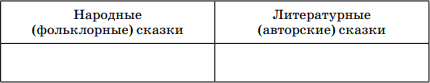 2.2Произведенияо детях и для детей9Понятие «тема произведения» (общее представление): чему посвящено,о чём рассказывает. Главная мысль произведения: его основная идея (чему учит? какие качества воспитывает?).Произведенияодной темы, ноУпражнение в чтении вслух разножанровых произведений о детях (использовать слоговое плавное чтение с переходом на чтение словами без пропусков и перестановок букв и слогов).Например: К. Д. Ушинский. «Худо тому, кто добра не делает никому», Л. Н. Толстой. «Косточка»,Е. А. Пермяк. «Торопливый ножик», В. А. Осеева.«Три товарища», А. Л. Барто. «Я – лишний», Ю. И. Ермолаев. «Лучший друг» и другие.Беседа по выявлению понимания прочитанного произведения: ответы на вопросы о впечатлении от произведения, определение темы (о детях)и главной мысли произведения, анализ заголовка.Работа с текстом произведения: читать по частям,разных жанров: рассказ, стихотворение (общее представление на примере произведенийК. Д. Ушинского, Л. Н. Толстого, Е. А. Пермяка,В. А. Осеевой, А. Л. Барто,Ю. И. Ермолаева, и др.).Характеристика героя произведения, общая оценка поступков.Понимание заголовка произведения, его соотношенияс содержанием произведения и егоидеей. Осознаниехарактеризовать героя, отвечать на вопросы к тексту произведения, подтверждая ответ примерами из текста. Выразительное чтение по ролям диалогов героев.Учебный диалог: обсуждение прочитанного произведения, оценивание поступков героев произведений, осознание нравственно-этического содержания произведения, высказываниеи аргументация своего мнения.Составление рассказа о герое по предложенному алгоритму.Упражнение в формулировании предложенийс использованием вопросительного слова с учётом фактического содержания текста (где? как? когда? почему?).Задание на восстановление последовательности событий в прочитанных произведениях.Пересказ (устно) содержания произведения с опорой на вопросы и на предложенный план.Работа в парах: сравнение предложенных учителем произведений по указанным критериям и заполнение таблицы. Проверка работы по готовому образцу.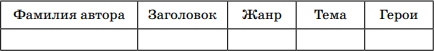 Работа по группам с книгами о детях: рассматривание, чтение заголовка и автора произведения, нахождениенравственно- этических понятий: друг, дружба, забота, труд, взаимопомощьуказанного произведения, ориентируясь на содержание (оглавление).Выбор книги для самостоятельного чтения по совету взрослого или с учётом рекомендательного списка.Рассказ о прочитанной книге (произведении):составление высказывания о содержании (не менее 2 предложений)2.3Произведения о родной природе6Восприятие и самостоятельное чтение поэтических произведенийо природе (на примере доступныхпроизведений А.К. Толстого, А. Н. Плещеева, Е. Ф. Трутневой, С. Я. Маршака).Тема поэтических произведений: звуки и краски природы, времена года, человеки природа; Родина, природа родногокрая. ОсобенностиСлушание и чтение поэтических описаний картин природы (пейзажной лирики).Беседа по выявлению понимания настроения, переданного автором (радость, грусть, удивлениеи др.), определение темы стихотворных произведений. Работа с текстом произведения: различение на слух стихотворного и нестихотворного текста, определение особенностей стихотворной речи (ритм, созвучные слова (рифма), нахождение слов и словосочетаний,которые определяют звуковой рисунок текста (например, «слышать» в тексте звуки весны,«журчание воды», «треск и грохот ледохода»). Анализ стихотворного текста, составление интонационного рисунка с опорой на знаки препинания.Выразительное чтение стихотворений с опорой на интонационный рисунок.Сравнение произведений на одну тему разных авторов: А. Н. Майков. «Ласточка примчалась…»,А. Н. Плещеев. «Травка зеленеет…».стихотворной речи, сравнение с прозаической: рифма, ритм(практическое ознакомление). Настроение,которое рождает поэтическое произведение.Отражение нравственной идеи в произведении: любовь к Родине, природе родногокрая. Иллюстрация к произведению как отражение эмоционального отклика на произведение. Роль интонации при выразительном чтении.Интонационный рисуноквыразительногоУчебный диалог о своих впечатлениях, эстетическом восприятии прослушанных произведенийи составление высказывания (не менее 3 предложений).Рассматривание репродукций картин и характеристика зрительных образов, переданных в художественном произведении. Например, И. Э. Грабарь. «Март»,«Иней. Восход солнца», А. А. Рылов. «Цветистый луг», И. И. Шишкин. «Рожь», В. Д. Поленов.«Золотая осень», И. И. Левитан. «Осень» и др. Чтение наизусть стихотворений о родной природе (не менее 2).Учебный диалог: обсуждение значения выражений«Родина-мать», «Родина любимая – что мать родная», осознание нравственно-этических понятий, обогащение духовно-нравственного опыта учащихся: заботливое отношение к родным в семье, внимание и любовь к ним.Выразительное чтение стихотворений с выделением ключевых слов, с соблюдением норм произношения.Рассказ по предложенному плану о своём родном крае, городе, селе, о своих чувствах к месту. Задания на проверку знания названия страны, в которой мыживём, её столицы. Работа в парах: заполнение схемы, проверка и оценка своих результатов.Чтение наизусть с соблюдением интонационногорисунка произведения (не менее 2 произведенийчтения: ритм, темп, сила голосапо выбору). Самостоятельное чтение книг, выбранных по теме «О Родине, о семье» с учётомрекомендованного списка, представление (рассказ) о прочитанном произведении по предложенному алгоритму.Выбор книги по теме «Произведения о родной природе» с учётом рекомендованного списка. Работа с книгами: рассматривание, самостоятельное чтение, представление прочитанного произведения.Составление списка авторов, которые писалио природе (с помощью учителя)2.4Устное народное творчество – малые фольклорныежанры4Многообразие малых жанров устного народного творчества: потешка, загадка, пословица, их назначение (веселить, потешать, играть, поучать).Особенности разных малых фольклорныхжанров. Потешка –игровой народныйУпражнение в чтении вслух (использовать слоговое плавное чтение с переходом на чтение словамибез пропусков и перестановок букв и слогов), соблюдение норм произношения, расстановка ударений при выразительном чтении.Анализ потешек, считалок, загадок: поиск ключевых слов, помогающих охарактеризовать жанр произведения и назвать его (не менее шести произведений).Учебный диалог: объяснение смысла пословиц, соотнесение их с содержанием произведения.Разыгрывание в совместной деятельности небольших диалогов с учётом поставленной цели (организация начала игры, веселить, потешать).Драматизация потешек.фольклор.Загадки – средство воспитанияживости ума, сообразительности. Пословицы –проявление народной мудрости, средство воспитания пониманияжизненных правилИгра «Вспомни и назови»: определение жанров прослушанных и прочитанных произведений: потешка, загадка, сказка, рассказ, стихотворение2.5Произведенияо братьях наших меньших7Животные – герои произведений.Цель и назначение произведений о взаимоотношениях человека иживотных – воспитание добрых чувств и бережного отношенияк животным. Виды текстов:художественный инаучно-Слушание произведений о животных. Например, произведения Чарушина «Про Томку», В.В. Бианки«Лис и Мышонок» и другие.Беседа по выявлению понимания прослушанного произведения, ответы на вопросы о впечатлении от произведения.Самостоятельное чтение произведений о животных, различение прозаического и стихотворного текстов. Учебный диалог по обсуждению прочитанного произведения: определение темы и главной мысли, осознание нравственно-этического содержания произведения (любовь и забота о братьях наших меньших, бережное отношение к природе).Работа с текстом: нахождение в тексте слов,познавательный, их сравнение.Характеристика героя: описание его внешности, действий.Осознание нравственно- этических понятий: любовь и заботао животныххарактеризующих героя (внешность, поступки) в произведениях разных авторов: Например,Н. И. Сладков. «Лисица и Ёж», М. М. Пришвин. «Ёж». Упражнение на восстановление последовательности событий в произведении: чтение по частям, придумывание заголовка к каждой части, составление плана (под руководством учителя).Пересказ (устно) содержания произведенияс соблюдением последовательности событий с опорой на ключевые слова.Работа с текстом произведения: характеристика героев. Задание на сравнение художественного и научно- познавательного текстов: сходство и различия, цель создания, формулировка вопросов к фактическому содержанию текста.Обращение к справочной литературе для расширения своих знаний и получения дополнительной информации о животных.Составление высказывания (не менее 3 предложений) о своём отношении к животным, природе, сочинение рассказа о любимом питомце (собаке, кошке)с использованием рисунков.Работа в парах: сравнение предложенных произведений по автору, теме, главной мысли, заполнение таблицы. Проверка своей работы и оценкасвоей деятельности (по предложенным критериям).Интерпретация произведения в творческойдеятельности: инсценирование отдельных эпизодов, отрывков из произведений о животных.Составление выставки книг по изучаемой теме2.6Произведения о маме3Восприятие и самостоятельное чтениеразножанровых произведений о маме (на примере произведений Е.А. Благининой, А.Л. Барто,А.В. Митяева). Осознание нравственно- этических понятий: чувство любви как привязанность одного человекак другому (матери к ребёнку, детейк матери, близким), проявление любвиБеседа по выявлению понимания прослушанного/прочитанного произведения, ответына вопросы о впечатлении от произведения, понимание идеи произведения: любовь к своей семье, родным, Родине – самое дорогое и важное чувство в жизни человека. Например, слушание и чтение произведений Е.А. Благинин «Посидим в тишине», А.Л. Барто«Мама», А. В. Митяева «За что я люблю маму». Работа с текстом произведения: поиск и анализ ключевых слов, определяющих главную мысль произведения, объяснение заголовкаБеседа на тему «Моя мама», передача своих впечатлений от прочитанного произведения в высказывании (не менее 3 предложений) или в рисунке.Задание на сравнение произведений на одну тему разных авторов: прозаическое или стихотворное, жанр (рассказ, стихотворение).Выразительное чтение стихотворений с опорой на интонационный рисуноки заботы о родныхлюдях2.7Фольклорные и авторские произведения о чудесах и фантазии4Способность автора произведения замечать чудесное в каждомжизненном проявлении, необычное в обыкновенных явленияхокружающего мира. Сочетание в произведении реалистических событийс необычными, сказочными, фантастическимиУпражнение в чтении стихотворных произведенийо чудесах и превращении, словесной игре и фантазии. Например, В. В. Лунин. «Я видела чудо», Р. С. Сеф.«Чудо», Б. В. Заходер. «Моя вообразилия», Ю. П.  Мориц. «Сто фантазий» и другие.Работа с текстом произведения: выделение ключевых слов, которые определяют необычность, сказочность событий произведения, нахождение созвучных слов (рифм), наблюдение за ритмом стихотворного текста, составление интонационного рисунка с опоройна знаки препинания, объяснение значения слова с использованием словаря.Беседа на тему «О каком чуде ты мечтаешь», передача своих впечатлений от прочитанного произведенияв высказывании (не менее 3 предложений) или в рисунке.Задание на сравнение произведений на одну тему разных авторов: прозаическое или стихотворное, жанр (рассказ, стихотворение, сказка, загадка, скороговорка, потешка).Выразительное чтение стихотворений с опорой на интонационный рисунок.Задание на развитие творческого воображения: узнайзрительные образы, представленные в воображаемойситуации (например, задание «Кто живёт в кляксах?»,«Каких животных ты видишь в проплывающих облаках?»).Дифференцированная работа: определение фрагмента для устного словесного рисования, выделение слов, словосочетаний, отражающих содержание этогоФрагмента2.8Библиографическая культура (работас детской книгой)1Представлениео том, что книга – источник необходимых знаний. Обложка, оглавление, иллюстрации – элементы ориентировкив книге. Умение использовать тематическийкаталог при выборекниг в библиотекеЭкскурсия в библиотеку, нахождение книги по определённой теме.Участие в беседе: обсуждение важности чтениядля развития и обучения, использование изученных понятий в диалоге.Группировка книг по изученным разделам и темам.Поиск необходимой информации в словаряхи справочниках об авторах изученных произведений. Рассказ о своих любимых книгах по предложенному алгоритму.Рекомендации по летнему чтению, оформление дневника читателяИтого по разделуИтого по разделу40Резервное времяРезервное время12ОБЩЕЕ ЧИСЛО ЧАСОВПО ПРОГРАММЕОБЩЕЕ ЧИСЛО ЧАСОВПО ПРОГРАММЕ132№ п/пНаименованиеразделов и тем учебного предметаКоличество часовПрограммное содержаниеХарактеристика деятельности обучающихся1Произведенияо нашей Родине6Круг чтения: произведения о Родине (на примере стихотворенийИ.С. Никитина, Ф.П. Савинова, А.А. Прокофьева). Патриотическое звучание произведенийо родном крае и природе.Отражениев произведениях нравственно- этических понятий: любовь к Родине, родному краю, Отечеству. Анализ заголовка,соотнесение егоУчебный диалог: определение учебной задачи изучения произведений данного раздела.Слушание стихотворных произведений, оценка своей эмоциональной реакции на прослушанное произведение, определение темы (не менее3 стихотворений): стихотворения И. С. Никитина«Русь», Ф. П. Савинова «Родина», А. А. Прокофьева«Родина».Участие в учебном диалоге: выделение и обсуждение главной мысли произведения – любовь к Родине неотделима от любви к родной земле и её природе.Работа с текстом произведения: читать отдельные строфы, задание на поисковое чтение: ответына вопросы. Например: в чём раскрывается истиннаякрасота родной земли? Беседа на тему «Родина бывает разная, но у всех она одна… (З. Н. Александрова)», составление своего высказывания по содержанию произведения (не менее 5 предложений).Чтение вслух прозаических произведений по изучаемой теме. Распознаваниепрозаического и стихотворного произведений,сравнение произведений разных авторов на одну тему,с главной мыслью и идеей произведения.Отражение темы Родины в изобразительном искусстве (пейзажи И.И. Левитана, И.И. Шишкина,В.Д. Поленова и др.)заполнение таблицы, проверка результатов своей работы.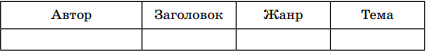 Задания на поисковое выборочное чтение: например, объяснение понятий «Родина», «Русь», «Отечество»с подтверждением своего ответа примерами из текста, нахождение значения слов в словаре (Русь, Родина, родные, род, Отечество).Выразительное чтение наизусть стихотворений о Родине (одно по выбору).Составление устного рассказа по репродукциям картин художников (И. И. Левитан, И. И. Шишкин,В. Д. Поленов и др.).Представление выставки книг, прочитанных летом, рассказ «Любимая книга»2Фольклор (устное народное творчество)16Произведения малых жанров фольклора (потешки, считалки, пословицы,скороговорки, небылицы, загадки).Шуточные фольклорные произведения, скороговорки,Работа со схемой «Малые жанры фольклора»: заполнение, подбор примеров (на материале изученного в 1 классе).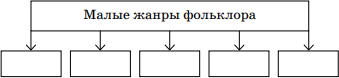 Участие в учебном диалоге: обсуждение значенияпословицы, пословица как главная мысль произведения.небылицы.Особенностискороговорок, их роль в речи. Игра со словом,«перевёртыш событий» как основа построения небылиц. Ритми счёт – основные средства выразительности и построениясчиталки. Народные песни, их особенности.Загадка как жанр фольклора, тематические группы загадок.Сказка – выражение народной мудрости, нравственная идея фольклорных сказок. Особенности сказокразного видаУпражнение в чтении вслух целыми словами малых жанров фольклора: потешек, считалок, скороговорок, небылиц, загадок (по выбору).Групповая работа: чтение скороговорок с увеличением темпа, проведение конкурса «Лучший чтецскороговорок».Работа с текстом: анализ юмористических событий в небылицах, нахождение созвучных (рифмованных)слов. Упражнение в чтении народных песен с учётом их назначения (колыбельные – спокойно, медленно, чтобы убаюкать, хороводные – весело, радостнодля передачи состояний разных явлений природы), выделение ключевых слов.Чтение загадок и объединение их по темам. Упражнение на распознавание отдельных малых жанров фольклора (потешка, пословица, загадка, считалка, небылица).Сочинение по аналогии небылиц, загадок, считалок. Чтение молча (про себя) небольших по объёму сказок о животных: например, «Зимовье зверей».Контроль восприятия произведения, прочитанного про себя: ответы на вопросы по фактическому содержанию текста.Сравнение сказок о животных народов России: тема, основная идея, герои.Слушание сказок, различение бытовой и волшебной(о животных, бытовые, волшебные). Особенности сказок о животных: сказки народов России.Бытовая сказка: герои, место действия, особенности построения и языка. Диалог в сказке.Понятиео волшебной сказке (общее представление): наличие присказки, постоянные эпитеты, волшебные герои.Фольклорные произведения народов России: отражение в сказках народного быта икультурысказки, характеристика особенностей каждой(на примере сказок: «Каша из топора», «У страха глаза велики», «Снегурочка»).Анализ структуры сказки: выделение присказки, нахождение завязки.Сравнение героев бытовых и волшебных сказок, нахождение и выразительное чтение диалогов.Работа с текстом сказок: определение последовательности событий, выделение опорных слов, составление плана произведения (номинативный).Пересказ (устно) текста произведения подробно (с учётом всех сюжетных линий).Задание на поисковое выборочное чтение: нахождение в тексте сказки национальных особенностей (например, имя героя, название жилища, предметов одежды и т. д.).Учебный диалог: обсуждение нравственно-этических понятий (о труде, дружбе, добре, семье)в фольклорных произведениях. Дифференцированная работа в группах: составление сценария народной сказки, определение фрагмента для чтения по ролям, освоение ролейдля инсценирования, разучивание текста, представление отдельных эпизодов (драматизация)или всей сказки3Звуки и краски родной природы в разные времена года (осень)8Тема природыв разные времена года (осень)в произведениях литературы.Формирование эстетического восприятия явлений природы (звуки,краски осени). Использование средств выразительности при описании природы: сравнение и эпитет.Настроение, которое создаёт пейзажная лирика (об осени).Отражение темы«Осенняя природа» в картинаххудожников (пейзаж):И.И. Левитана,В.Д. Поленова,Учебный диалог: знакомство с новым разделом, определение учебной задачи, обсуждение вопросов«О чём ты узнаешь?», «Чему ты будешь учиться?». Слушание стихотворных произведений:А. С. Пушкин. «Уж небо осенью дышало…»,А. Н. Плещеев. «Осень», А. К. Толстой. «Осень. Обсыпается весь наш бедный сад», выражение своего отношения к пейзажной лирике.Обсуждение прослушанного произведения, ответна вопрос: «Какое настроение вызывает произведение? Почему? С чем сравнивает поэт осенний лес?».Работа с текстом произведения: упражнениев нахождении сравнений и эпитетов, выделениев тексте слов, использованных в прямом и переносном значении, наблюдение за рифмой и ритмом стихотворения, объяснение образных слови выражений, поиск значения слова по словарю.Выразительное чтение с интонационным выделением знаков препинания, с соблюдением орфоэпическихи пунктуационных норм.Чтение про себя небольших по объёму прозаических произведений об осени, доступных для восприятия младшими школьниками: М. М. Пришвин. «Осеннее утро», Г. А. Скребицкий. «Четыре художника. Осень». Контроль восприятия произведения, прочитанногопро себя: определение формы (прозаическоеА.И. Куинджи,И.И. Шишкина и др. и музыкальных произведенияхкомпозиторовили стихотворное), ответы на вопросы по фактическому содержанию текста.Упражнение на сравнение произведений писателей на одну тему, определение понравившегося,объяснение своего выбора.Дифференцированное задание: выборочный пересказ (устно) отдельного эпизода.Чтение наизусть стихотворения об осенней природе (1–2 по выбору).Рассматривание репродукций картин художников (например, В. Д. Поленова «Осень в Абрамцево»,И. И. Левитана «Золотая осень»), составление устного рассказа-описания по репродукциям картинхудожников и/или на основе личного опыта с использованием средств выразительности: сравнений, эпитетов.Выбор книги для самостоятельного чтения с учётомрекомендательного списка произведений об осени4Произведения о детях и дружбе12Тема дружбыв художественном произведении (расширение круга чтения: произведенияН.Н. Носова,В.А. Осеевой,Учебный диалог: знакомство с новым разделом, определение учебной задачи, обсуждение вопросов:«О чём ты узнаешь?», «Чему ты будешь учиться?». Чтение целыми словами без пропусков и перестановок, с постепенным переходом от чтения вслух к чтению про себя произведений о детях: А. Л. Барто. «Катя», Ю. И. Ермолаев. «Два пирожных», Е. А. Пермяк.«Две пословицы», Н. Н. Носов. «Заплатка»,В.В. Лунина и др.).Отражениев произведениях нравственно- этических понятий: дружба, терпение, уважение, помощь друг другу. Главная мысль произведения (идея). Герой произведения (введение понятия«главный герой»), его характеристика (портрет), оценка поступков«На горке», В. В. Лунин. «Я и Вовка», В. А. Осеева.«Синие листья», Л.Н. Толстой. «Филиппок»,В.Ю. Драгунский. «Тайное становится явным». Учебный диалог: определение темы и главной мысли произведения, соотнесение главной мыслис пословицей, подбор пословиц к тексту.Работа с текстом произведения (изучающееи поисковое выборочное чтение): ответы на вопросы, характеристика героя, установление взаимосвязи между характером героя и его поступками,нахождение описания героя, оценка его поступков (с опорой на текст).Упражнение на сравнение героев одного произведения по предложенному алгоритму.Обсуждение авторской позиции, выражение своего отношения к героям с подтверждением примерами из текста.Работа в парах: определение последовательности событий в произведении, составление вопросного плана текста с выделением эпизодов, обсуждение результатов деятельности.Подробный пересказ (устно) содержания произведения.Упражнение в умении формулировать вопрос по фактическому содержанию прочитанногопроизведения.Работа в группах: сравнение предложенных текстов художественных произведений (распознаваниежанров), заполнение таблицы, проверка своего результата.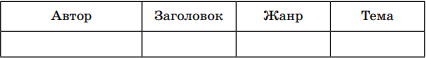 Дифференцированная работа: пересказ (устно) текста произведения от третьего лица.Проверочная работа: демонстрация начитанности и сформированности специальных читательских умений: соотнесение фамилий авторов с заголовками произведений, определение тем указанных произведений, различение жанров произведения, нахождение ошибки в предложенной последовательности событий одного из произведений, приведение примеров пословиц на определённую тему и другие задания.Проверка своей работы по предложенному образцу.Составление выставки книг писателей на тему о детях, о дружбе.Рассказ о главном герое прочитанного произведенияпо предложенному алгоритму5Мир сказок12Расширение представленийо фольклорнойУчебный диалог: знакомство с новым разделом, определение учебной задачи, обсуждение вопросов:«О чём ты узнаешь?», «Чему ты будешь учиться?».(народной) и литературной (авторской) сказке:«бродячие» сюжеты.Определениефольклорной основы авторских сказок: сравнение сюжетов, героев, особенностей языка. Составление плана произведения: части текста, их главные темы.Иллюстрации, их значениев раскрытии содержания произведенияУпражнение в чтении целыми словами без пропусков и перестановок с постепенным переходом от чтения вслух к чтению про себя фольклорных и литературных сказок. Например, русская народная сказка «Золотая рыбка» и произведение А. С. Пушкина «Сказкао рыбаке и рыбке», русская народная сказка«Снегурочка» и произведение В. И. Даля «Девочка Снегурочка», народная сказка «Морозко» и сказка В.Ф. Одоевского «Мороз Иванович».Задание на сравнение фольклорной и литературной (авторской) сказки: нахождение признаков народной сказки, используемых в авторском произведениисказочного жанра.Учебный диалог: обсуждение ответов на вопросы учебника, приведение примеров из текста, установление сходств тем, героев, сюжетов, осознание понятия «бродячий» сюжет (без предъявления термина).Выполнение заданий при работе с текстом (изучающее и поисковое выборочное чтение): определение главной мысли сказки, соотнесение её с пословицей,характеристика героя, установление взаимосвязи между характером героя и его поступками, описание характера героя, нахождение портрета героя.Работа с текстом произведения: определениепоследовательности событий в произведении,конструирование (моделирование) плана произведения: деление текста на смысловые части, определение эпизодов, выделение опорных слов для каждой части плана, озаглавливание части (формулировать вопрос или назывное предложение по каждой части текста).Упражнение на формулирование вопросовпо фактическому содержанию прочитанного произведения.Пересказ (устно) содержания сказки выборочно. Упражнение на узнавание по иллюстрациям названия сказок.Работа в группах: выбор сказки, определение эпизода, распределение ролей, инсценирование отдельных частей произведения.Работа с книгами по теме «Сказки»: выбирать, называть, представлять книги с народнымии авторскими сказками.Чтение книг с авторскими сказками: работа с предисловием, аннотацией, оглавлением,составление выставки книг по изучаемой теме.Работа со схемой: распознавание сказок (фольклорные и авторские), приведение примеров.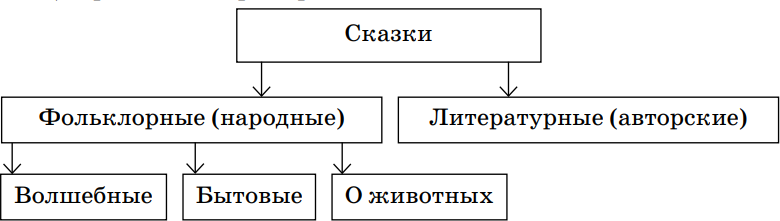 Поиск информации: получение дополнительнойинформации об авторах литературных сказок, представление своего сообщения в классе6Звуки и краски родной природы в разные времена года (зима)12Тема природыв разные времена года (зима)в произведениях литературы.Формирование эстетического восприятия явлений природы (звуки,краски зимы). Использование средств выразительности при описании природы: сравнение и эпитет.Настроение, котороесоздаёт пейзажнаяУчебный диалог: знакомство с новым разделом, определение учебной задачи, обсуждение вопросов:«О чём ты узнаешь?», «Чему ты будешь учиться?».Слушание стихотворных произведений о зимней природе: А. С. Пушкин. «Вот север, тучи нагоняя…», С. А. Есенин. «Поёт зима – аукает…», Ф. И. Тютчев.«Чародейкою Зимою…», обсуждение эмоционального состояния при восприятии описанных картин природы. Чтение про себя небольших по объёму прозаических произведений о зиме, доступных для восприятия младшими школьниками. Например, И. С. Соколов- Микитов. «Зима в лесу». Контроль восприятия произведения, прочитанного про себя: ответына вопросы по фактическому содержанию текста. Работа с текстом произведения: сравнение описаний зимней природы в стихотворных и повествовательных текстах, объяснение образных слов и выражений,работа со словарём: поиск значения незнакомых слов,лирика (о зиме). Отражение темы«Природа зимой» в картинаххудожников (пейзаж):И.И. Левитана, В.Д. Поленова, А.И. Куинджи, И.И. Шишкина и музыкальных произведениях композиторовнахождение в тексте сравнений и эпитетов, приведение примеров использования слов в прямом и переносном значении, определение особенностей стихотворного произведения (ритм, рифма).Чтение наизусть с интонационным выделением знаков препинания, с соблюдением орфоэпическихи пунктуационных норм стихотворения о зимней природе (1–2 по выбору).Чтение произведений новогодней тематики, сравнение произведений писателей на одну тему, выбор понравившегося, объяснение своего выбора.Рассматривание репродукций картин художников (И. И. Шишкин, А. М. Васнецов, И. Грабарь и др.), составление рассказа-описания на тему «Какиекартины зимней природы мне нравятся?».Работа в группе: распределение обязанностей, выбор произведений для инсценирования и рассказываниянаизусть, проведение новогоднего праздника в классе7Произведения о братьях наших меньших18Жанровое многообразие произведенийо животных (песни, загадки, сказки, басни, рассказы, стихотворения).Дружба людейУчебный диалог: знакомство с новым разделом, определение учебной задачи, обсуждение вопросов:«О чём ты узнаешь?», «Чему ты будешь учиться?».Слушание художественных произведений о животных и оценка своего эмоционального состоянияпри восприятии произведения. Например, стихотворение С. В. Михалкова «Мой щенок».Учебный диалог: обсуждение прослушанногои животных – тема литературы (произведения Е.И. Чарушина,В.В. Бианки,С.В. Михалкова, Б.С. Житкова, М.М.   Пришвина и др.). Отражение образов животных в фольклоре (русские народные песни, загадки,сказки). Герои стихотворных и прозаических произведений о животных.Описание животных в художественном и научно- познавательномтексте. Нравственно- этические понятия: отношение человекак животным (любовьпроизведения, ответ на вопрос: «Какова главная мысль произведения? Как автор описывает отношения людей и животных?», осознание идеи произведенияо животных: забота о животных требует ответственности, человек должен с заботой относиться к природе.Упражнение в чтении целыми словами без пропусков и перестановок, с постепенным переходом от чтения вслух к чтению про себя произведений о животных: В. В. Бианки. «Музыкант», Е. И. Чарушин.«Страшный рассказ», М. М. Пришвин. «Ребята и утята», Б. С. Житков. «Храбрый утёнок».Работа с текстом произведения: определение темы и главной мысли произведения, ответы на вопросы,использование поискового выборочного вида чтения, нахождение портрета героя, средств изображения героев и выражения их чувств, объяснение отношения автора к героям, поступкам.Задание на сравнение описания героя-животногов художественном и научно-познавательном тексте: сходство и различия, определение цели сообщения.Работа в парах: зададим друг другу вопросы по прослушанному (прочитанному) тексту. Работа с текстом произведения: определение последовательности событий в произведении,составление или дополнение плана по данному началу.и забота). Особенности басни как жанра литературы, прозаическиеи стихотворные басни (на примере произведений И.А. Крылова, Л.Н. Толстого).Мораль басни как нравственный урок (поучение).Знакомствос художниками- иллюстраторами, анималистами(без использования термина):Е.И. Чарушин, В.В. БианкиПересказ (устно) текста произведения от лица героя. Знакомство с новым литературным жанром, чтение вслух басен И. А. Крылова «Лебедь, Щука и Рак», Л. Н. Толстого «Лев и мышь», сравнение формы: прозаическая или стихотворная. Учебный диалог:обсуждение героев, сюжета басни, нахождение морали (поучения).Задания на распознавание отдельных жанров художественной литературы (рассказы, басни, стихотворения, литературные сказки), сравнение произведений писателей на одну тему: называтьпонравившееся, объяснять свой выбор (составление высказывания из не менее 4 предложений).Работа в группе: разыгрывание небольших диалогов с выражением настроения героев.Создание небольших историй с героями прочитанных произведений (воображаемая ситуация).Проверочная работа: демонстрация начитанности и сформированности специальных читательскихумений: выполнение проверочных заданий, проверка и оценка своей работы по предложенным критериям.Составление выставки книг писателей на тему о животных, рассказ о своей любимой книгепо предложенному алгоритму.Творческая работа: составление сказки или рассказас героем животным по аналогии. Например, сказочная история о лисе, ёжике.Поиск в справочной литературе дополнительной информации о художниках-иллюстраторах:В. И. Чарушине, В. В. Бианки. Дифференцированная работа в группе: выполнение коллективного проекта «Книжка-самоделка«Животные – герои произведений», представление егов классе8Звуки и краски родной природы в разные временагода (весна и лето)18Тема природыв разные времена года (весна, лето) в произведениях литературы.Формирование эстетического восприятия явлений природы (звуки,краски весны, лета). Использование средств выразительности при описании природы: сравнениеи эпитет.Учебный диалог: знакомство с новым разделом, определение учебной задачи, обсуждение вопросов:«О чём ты узнаешь?», «Чему ты будешь учиться?».Слушание стихотворных произведений: Ф. И. Тютчев.«Зима недаром злится…» И.З. Суриков. «Лето», выражение своего отношения к пейзажной лирике.Обсуждение прослушанного произведения: ответна вопрос: «Какое настроение вызывает произведение? Почему? Каковы звуки весеннего леса?».Работа с текстом произведения: различение прозаического и стихотворного произведений, упражнение в нахождении сравнений и эпитетов, выделение в тексте слов, использованных в прямом и переносном значении, наблюдение за рифмойи ритмом стихотворения, нахождение образных слови выражений, работа со словарём.Настроение, которое создаёт пейзажная лирика (о веснеи лете). Отражение тем «Весенняя природа», «Летняя природа» в картинах художников(пейзаж):И.И. Левитана, В.Д. Поленова, А.И. Куинджи, И.И. Шишкина и музыкальных произведениях композиторовВыразительное чтение с интонационным выделением знаков препинания, с соблюдением орфоэпическихи пунктуационных норм.Чтение про себя небольших по объёму прозаических произведений о весне, доступных для восприятия младшими школьниками. Например,Г. А. Скребицкий. «Четыре художника. Весна»,контроль восприятия произведения, прочитанного про себя: ответы на вопросы по фактическому содержанию текста.Дифференцированное задание: выборочный пересказ (устно) отдельного эпизода.Сравнение произведений писателей на одну тему, определение понравившегося, объяснение своего выбора.Чтение наизусть стихотворения о весенней (летней) природе (1–2 по выбору).Рассматривание репродукций картин художников А. И. Куинджи, И. И. Левитана и др., составление устного рассказа-описания по репродукциям картин художников и/или на основе личного опыта.Выбор книги для самостоятельного чтения с учётом рекомендательного списка произведений о весеннейПрироде9Произведенияо близких, о семье13Тема семьи, детства, взаимоотношений взрослых и детейв творчестве писателей и фольклорных произведениях. Отражение нравственныхсемейных ценностей в произведенияхо семье: любовь и сопереживание, уважение и внимание к старшемупоколению, радость общения и защищённостьв семье.Международныйженский день, День Победы – темы художественных произведенийУчебный диалог: знакомство с новым разделом, определение учебной задачи, обсуждение вопросов:«О чём ты узнаешь?», «Чему ты будешь учиться?». Чтение целыми словами без пропусков и перестановок, постепенно переходя от чтения вслух к чтениюпро себя произведений о детях: Л. Н. Толстой. «Отец и сыновья», В. А. Осеева. «Сыновья» и другие.Работа с текстом произведения: определение темыи главной мысли произведения, соотнесение главной мысли с пословицей, ответы на вопросы, используя изучающее и поисковое выборочное чтение.Характеристика героя: установление взаимосвязи между характером героя и его поступками, поиск описания героя, оценка его поступков, нахождениев тексте средств изображения героев и выражения их чувств, сравнение героев одного произведенияпо предложенному алгоритму.Чтение народных колыбельных песен и авторских произведений, их сравнение. Например,А. Н. Плещеев. «Песня матери».Работа в парах: определение последовательности событий в произведении, составление вопросного плана текста с выделением эпизодов, обсуждение результатов деятельности.Подробный пересказ (устно) содержанияпроизведения.Упражнение в умении формулировать вопрос по фактическому содержанию прочитанного произведения.Работа с таблицей: сравнение текстов художественных произведений (распознавание жанров) и заполнение таблицы.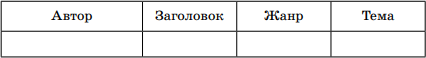 Слушание и чтение произведений о Великой Отечественной войне: С. В. Михалков. «Быльдля детей», С. А. Баруздин. «Салют», обсуждение авторской позиции, выражение своего отношения к героям с подтверждением примерами из текста.Составление выставки книг писателей на тему о детях, о дружбе, рассказ о героях прочитанных произведений по предложенному алгоритму.Работа в группах: составление сценария праздников«8 Марта», «9 Мая»: чтение наизусть произведений, исполнение песен, слушание музыки, посвящённой праздникам.Дифференцированная работа: подготовка сообщения о своих родных – участниках Великой ОтечественнойВойны10Зарубежная литература11Литературная (авторская) сказка: зарубежные писатели-сказочники (Ш. Перро,Х.-К. Андерсен). Характеристика авторской сказки: герои, особенности построения и языка.Сходство теми сюжетов сказок разных народов.Составление плана художественного произведения: части текста, их главные темы. Иллюстрации, их значение враскрытии содержания произведенияУчебный диалог: знакомство с новым разделом, определение учебной задачи, обсуждение вопросов:«О чём ты узнаешь?», «Чему ты будешь учиться?». Упражнение в чтении произведений зарубежных писателей: Ш. Перро. «Кот в сапогах», Х.-К. Андерсен.«Пятеро из одного стручка». Характеристика героя: установление взаимосвязи между характером героя и его поступками, описание характера героя, нахождение портрета героя.Работа с текстом произведения: определение последовательности событий в произведении, конструирование (моделирование) планапроизведения: деление текста на смысловые части, определение эпизодов, выделение опорных слов для каждой части плана, озаглавливание части (формулировать вопрос или назывное предложение по каждой части текста).Упражнение на формулирование вопросовпо фактическому содержанию прочитанного произведения.Пересказ (устно) содержания сказки выборочно. Упражнение на узнавание по иллюстрациям названия сказок.Работа в группах: выбор сказки, определение эпизода, распределение ролей, инсценирование отдельныхчастей произведения.Работа со схемой: обобщение информации о писателях-сказочниках, работа со схемой.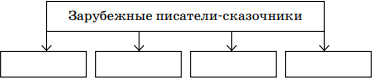 Составление выставки книг на тему «Зарубежные писатели».Ролевая игра: выполнение роли экскурсовода по выставке книг писателей-сказочников(рассказывание о книгах изучаемой тематики)11Библиографическая культура (работас детской книгой и справочной литературой)2Книга как источник необходимых знаний. Элементы книги: содержание или оглавление, аннотация, иллюстрация.Выбор книг на основерекомендательного списка,тематические картотекибиблиотеки. Книгаучебная,Экскурсия в библиотеку, ориентировка в пространстве школьной библиотеки, работа с тематическимкаталогом.Беседа с библиотекарем на тему важности чтения для обучения и развития.Выбор книги с учётом рекомендательного списка, по тематическому каталогу в библиотеке.Сравнение книг по теме, автору, заголовку, ориентировка в содержании книги/учебникапо оглавлению, аннотации, предисловию, условным обозначениям.Рассказ о прочитанной книге с использованием изученных понятий.Составление списка прочитанных книг.Группировка книг по изученным разделам и темам.художественная, справочнаяПоиск необходимой информации в словаряхи справочниках об авторах изученных произведений. Рассказ о своих любимых книгах по предложенному алгоритму.Рекомендации по летнему чтению, оформлениедневника читателяРезервное времяРезервное время8ОБЩЕЕ ЧИСЛО ЧАСОВПО ПРОГРАММЕОБЩЕЕ ЧИСЛО ЧАСОВПО ПРОГРАММЕ136№ п/пНаименованиеразделов и тем учебного предметаКоличество часовПрограммное содержаниеХарактеристика деятельности обучающихся1Произведения о Родине и её истории6Любовь к Родине и её история – важные темы произведений литературы. Чувство любви к Родине, сопричастностьк прошлому и настоящему своей страны и родногокрая – главные идеи, нравственные ценности,выраженныев произведениях о Родине. Образ Родиныв стихотворных и прозаических произведениях писателей и поэтов ХIХ и ХХ веков.ОсознаниеУчебный диалог: работа с названием темы/раздела: прогнозирование содержания произведений в этом разделе, установление мотива изучения.Восприятие на слух поэтических и прозаических произведений, понимание их фактического содержания и ответы на вопросы по содержанию текста, осознание нравственно-этических понятий: любовь к родной стране и земле – на примере произведений о Родине.Например, К. Д. Ушинский. «Наше отечество», М. М. Пришвин. «Моя Родина», С. А. Васильев.«Россия» (в сокращении), Н.П. Кончаловская. «Наша древняя столица» (отрывки).Учебный диалог: обсуждение вопроса «С чего начинается Родина?», объяснение своей позиции, сравнение произведений, относящихся к одной теме, но разным жанрам.Работа с текстом произведения: анализ заголовка, определение темы, выделение главной мысли, осознание идеи текста, нахождение доказательства отражения мыслей и чувств автора.Упражнение в выразительном чтении, соблюдениеинтонационного рисунка (пауз, темпа, ритма,нравственно- этических понятий: любовь к родной стороне, малой родине, гордостьза красоту и величие своей Отчизны. Роль и особенности заголовка произведения.Репродукции картин как иллюстрациик произведениям о Родине.Использование средств выразительности при чтении вслух: интонация, темп, ритм, логическиеударениялогических ударений) в соответствии с особенностями текста для передачи эмоционального настроя произведения.Наблюдение и рассматривание иллюстрацийи репродукций картин, соотнесение их сюжета с соответствующими фрагментами текста:озаглавливание. Обсуждение вопросов, например:«Какие слова из произведения подходят для описания картины?», «Какие слова могли бы стать названиемкартины?».Составление рассказа-описания по иллюстрации или картине: пейзажи А. А. Рылова, И. И. Левитана,И. И. Шишкина, В. Д. Поленова (по выбору).Чтение наизусть стихотворения о Родине. Составление выставки книг на тему Родины и её истории2Фольклор (устное народное творчество)16Расширение знаний о малых жанрах фольклора (пословицы,потешки, считалки,Учебный диалог: работа с названием темы/раздела: прогнозирование содержания, установление мотива изучения.«Чтение» информации, представленнойв схематическом виде, объяснение значения слованебылицы,скороговорки,загадки). Знакомство с видами загадок.Пословицы народов России (значение, характеристика, нравственная основа). Книги и словари, созданные В.И. Далем.Активный словарь: образные слова, пословицыи поговорки,крылатые выражения в устной речи.Нравственные ценностив фольклорных произведениях народов России. Фольклорная сказка как отражение общечеловеческих ценностей«фольклор», обобщение представлений о жанрах фольклора малой формы, работа со схемой «Назовите жанры. Приведите примеры».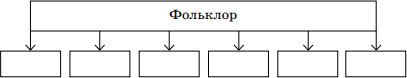 Выразительное чтение (потешки, считалки, небылицы, скороговорки, пословицы, песни), используя интонацию, паузы, темп, ритм, логические ударенияв соответствии с особенностями текста для передачи эмоционального настроя произведения.Беседа на тему: ценность произведений фольклора, их роль и значение в современной жизни.Учебный диалог: обсуждение вопросов: «Какие бывают загадки?», «Появляются ли загадки сейчас? Почему?», чтение загадок и их группировка по темам и видам.Работа в группе (совместная деятельность): сочинение загадок (по аналогии), проведение конкурсана лучшего знатока загадок.Задания на развитие речи: объяснение значения пословиц народов России, установление тем пословиц, сравнение пословиц на одну тему, упражненияна восстановление текста пословиц, соотнесениепословиц с текстом произведения (темой и главнойи нравственных правил. Виды сказок (о животных, бытовые, волшебные).Художественные особенности сказок: построение (композиция), язык (лексика).Характеристика героя, волшебные помощники, иллюстрация как отражение сюжета волшебной сказки (например, картины В.М. Васнецова, иллюстрацииИ.Я. Билибина). Отражение в сказках народного бытаи культуры.Составление плана сказки.Расширениемыслью), упражнения на обогащение речи образными словами, пословицами, оценка их значения в устной речи.Рассказ о В. И. Дале, знакомство с его книгами: выбор книг В. И. Даля, рассматривание их, чтение пословиц по определённой теме, составление высказыванияо культурной значимости художественной литературы и фольклора с включением в собственную речь пословиц, крылатых выражений и других средств выразительности. Дифференцированное задание: подготовка сообщений о В.И. Дале, представление его сказок, написанных для детей.Работа со схемой: «чтение» информации, представленной в схематическом виде, обобщение представлений о видах сказок, выполнение задания«Вспомните и назовите произведения».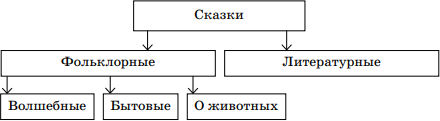 Чтение вслух и про себя фольклорных произведений (народных сказок), определение мотива и цели чтения, ответ на вопрос: «На какой вопрос хочу получить ответ, читая произведение?», различение реальныхпредставленийо народной песне. Чувства, которые рождают песни, темы песен. Описаниекартин природы как способ рассказатьв песне о родной земле. Былина как народный песенный сказ о важном историческом событии.Фольклорные особенности жанра былин: язык (напевность исполнения, выразительность), характеристика главного героя (где жил, чем занимался, какими качествами обладал).Характеристикабылин каки сказочных событий в народных произведениях, определение фольклорной основы литературной сказки. На примере сказки «Иван-царевич и серый волк».Учебный диалог: осознание нравственно-этических норм: смелость, храбрость, доброта, трудолюбие, честность в народных и литературных (авторских) произведениях, нахождение особенностей сказок, определение их вида (бытовая, о животных, волшебная).Наблюдение за особенностями построения волшебной сказки (зачин, троекратные повторы, концовка), выделение смысловых частей сказки в соответствиис сюжетом, определение последовательности событий в произведении.Работа с текстом произведения: составление характеристики героя (описание внешнего вида,поступков, языка) с приведением примеров из текста, нахождение языковых особенностей народных произведений (лексика, сказочные выражения), составление номинативного плана текста, используя назывные предложения.Упражнение в составлении вопросов к произведению. Пересказ (устно) содержания подробно.Работа с иллюстрациями и картинами: рассматриваниерепродукций картин И. Я. Билибина, В. М. Васнецова,героического песенного сказа, их особенности (тема, язык). Язык былин,устаревшие слова, их место в былинеи представление в современной лексике.Репродукции картин как иллюстрациик эпизодам фольклорного произведениянахождение соответствующего эпизода к картинам художников, составление устного рассказа-описания.Творческая работа: сочинение сказки по аналогии с прочитанными/прослушанными произведениями. Работа в группе: составление сценария сказки, распределение ролей, подготовка декорацийи костюмов (масок), инсценирование.Дифференцированная работа: подготовкамини-проекта «По дорогам сказок»: выбрать книгу с народными сказками, прочитать понравившеесяпроизведение и подготовить о нём рассказ: определить вид сказки, охарактеризовать героя, перечислить события, проиллюстрировать и пересказать одиниз эпизодов, объяснить, чему учит произведение, почему оно понравилось.Обсуждение перед чтением истории создания народных песен, особенность жанра – напевность, настроение, которое создаёт произведение.Самостоятельная работа: чтение про себя народных песен, определение темы, формулирование главной мысли, поиск ключевых слов, составление интонационного рисунка.Сравнение произведений устного народные творчества(песни) и авторские произведения: тема, настроение, описание природы.Выразительное чтение вслух с сохранением интонационного рисунка произведения.Сравнение произведений разных видов искусства (фольклора, литературы, живописи, музыки).Например, картины А. М. Васнецова «Северныйкрай», И. И. Шишкина «Среди долины ровныя», поиск и прослушивание на контролируемых ресурсах Интернета русских народных и авторских песенна тему родной природы.Слушание былин из цикла об Илье Муромце, контроль восприятия произведения: ответы на вопросы пофактическому содержанию текста.Учебный диалог: обсуждение главной мысли былин«Жить – Родине служить», подвиги былинных героев – служение и защита родной земли.Работа с текстом произведения: анализ сюжета былины (реальность и сказочность событий), ответына вопросы, наблюдение за особенностями языка (напевность, сказ), нахождение устаревших слов (архаизмов), подбор к ним синонимов.Работа в парах (поисковое выборочное чтение): характеристика русского богатыря (реальностьи сказочность героя), составление рассказа-описания (словесный портрет Ильи Муромца).Рассматривание репродукций картин художников,поиск эпизода былины, который иллюстрируеткартина. Например, картина В. М. Васнецова«Богатырский скок».Выразительное чтение отрывка из былины (темп, интонация песенного рассказа).Проверочная работа по итогам изученного раздела: демонстрация начитанности и сформированности специальных читательских умений: соотнесение фамилий авторов с заголовками произведений, определение тем указанных произведений, различение жанров произведений, нахождение ошибкив предложенной последовательности событий одного из произведений, приведение примеров пословицна определённую тему и другие задания.Проверка своей работы по предложенному образцу.Составление выставки книг на тему «Устное народное творчество народов России», написание краткого отзыва о самостоятельно прочитанном произведениипо заданному образцу3Творчество И.А. Крылова4Басня – произведение- поучение, которое помогает увидеть свои и чужие недостатки.Иносказаниев баснях.Учебный диалог: работа с названием темы/раздела: прогнозирование содержания, установление мотива изучения и цели чтения, ответ на вопрос: «На какой вопрос хочу получить ответ, читая произведение?».Слушание и чтение басен И. А. Крылова «Мартышка и Очки», «Ворона и Лисица», «Лисица и Виноград», подготовка ответа на вопрос «Какое качество высмеивает автор?»И.А. Крылов – великий русский баснописец. Басни И.А. Крылова: назначение, темы и герои, особенности языка. Явная искрытая мораль басен. Использование крылатых выражений в речиОбсуждение сюжета басни, осознание нравственно- этических понятий: лесть, похвала, глупость.Работаем с текстом произведения: характеристика героя (положительный или отрицательный), поиск в тексте морали (поучения) и крылатых выражений.Работа в парах: сравнение прочитанных басен: тема, герои, мораль.Игра «Вспомни и назови»: поиск басен по названным героям.Дифференцированная работа: знакомство с историей возникновения басен, чтение басен Эзопа (например,«Лисица и виноград», «Ворон и лисица»), работа с таблицей.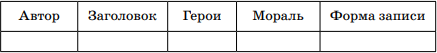 Работа в группе: разыгрывание небольших диалогов с выражением настроения героев, инсценирование басен.Поиск справочной дополнительной информациио баснописцах, составление выставки их книг4Творчество А.С. Пушкина9А.С. Пушкин – великий русский поэт. Лирические произведенияА.С. Пушкина:Учебный диалог: работа с названием темы/раздела: прогнозирование содержания, установление мотива изучения и цели чтения, ответ на вопрос: «На какой вопрос хочу получить ответ, читая произведение?»Слушание стихотворных произведенийсредствахудожественной выразительности (сравнение, эпитет); рифма, ритм.Литературные сказки А.С. Пушкинав стихах: «Сказка о царе Салтане,о сыне его славном и могучем богатырекнязе Гвидоне Салтановиче и опрекрасной царевне Лебеди» – нравственный смысл произведения,структура сказочного текста, особенности сюжета, приём повтора как основа изменения сюжета.Связь пушкинских сказокс фольклорными.ПоложительныеА. С. Пушкина, обсуждение эмоциональногосостояния при восприятии описанных картин природы, ответ на вопрос «Какое настроение вызывает произведение? Почему?». На примере отрывковиз романа «Евгений Онегин»: «В тот год осенняя погода…», «Опрятней модного паркета…».Работа с текстом произведения: упражнениев нахождении сравнений и эпитетов, выделениев тексте слов, использованных в прямом и переносном значении, наблюдение за рифмой и ритмом стихотворения, нахождение образных слови выражений, поиск значения незнакомого слова в словаре.Выразительное чтение и чтение наизусть лирических произведений с интонационным выделением знаков препинания, с соблюдением орфоэпическихи пунктуационных норм.Слушание и чтение произведения А. С. Пушкина«Сказка о царе Салтане, о сыне его славном и могучем богатыре князе Гвидоне Салтановиче и о прекрасной царевне Лебеди», удержание в памяти последовательности событий сказки, обсуждениесюжета.Работа с текстом произведения (изучающееи поисковое выборочное чтение): анализ сюжета, повтор как основа изменения сюжета, характеристикаи отрицательные герои, волшебные помощники, язык авторской сказки. И.Я. Билибин – иллюстратор сказок А.С. Пушкинагероев (положительные или отрицательные, портрет), описание чудес в сказке.Творческое задание: составление словесных портретов главных героев с использованием текста сказки.Работа в группах: заполнение таблицы на основе сравнения сказок, сходных по сюжету, А. С. Пушкин.«Сказка о царе Салтане, о сыне его славном и могучем богатыре князе Гвидоне Салтановиче и о прекрасной царевне Лебеди»): сюжеты, герои, чудесаи превращения.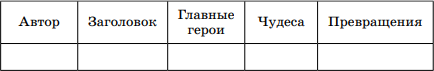 Рассматривание репродукций картин И. Я. Билибина к сказке А. С. Пушкина, поиск эпизода сказки,который иллюстрирует картина. Дифференцированная работа: составление устного или письменного высказывания (не менее8 предложений) на тему «Моё любимое произведение А. С. Пушкина».Составление выставки на тему «КнигиА. С. Пушкина», написание краткого отзывао самостоятельно прочитанном произведении по заданному образцу5Картины природы в произведениях поэтов и писателей XIX века8Лирические произведения как способ передачи чувств людей, автора.Картины природы в лирических произведениях поэтов ХIХ века: Ф.И. Тютчев, А.А. Фет,А.Н. Майков, Н. А. Некрасов.Чувства, вызываемые лирическими произведениями.Средства выразительности в произведениях лирики: эпитеты, синонимы,антонимы, сравнения. Звукопись, её выразительное значение.Олицетворение какодно из средствУчебный диалог: работа с названием темы/раздела: прогнозирование содержания, установление мотива изучения и цели чтения, ответ на вопрос: «На какой вопрос хочу получить ответ, читая произведение?»Слушание лирических произведений, обсуждение эмоционального состояние при восприятии описанных картин природы, ответ на вопрос «Какое чувство создаёт произведение? Почему?». На примере стихотворений Ф. И. Тютчева «Есть в осени первоначальной…», А. А. Фета «Мама! Глянь-каиз окошка…», «Кот поёт, глаза прищуря…»,А.Н. Майкова «Осень», Н. А. Некрасова «Железная дорога (отрывок)».Учебный диалог: обсуждение отличия лирического произведения от прозаического.Работа с текстом произведения: упражнениев нахождении сравнений и эпитетов, выделениев тексте слов, использованных в прямом и переносном значении, наблюдение за рифмой и ритмом стихотворения, нахождение образных слови выражений, поиск значения незнакомого слова в словаре, поиск олицетворения, характеристика звукописи, определение вида строф.Работа в парах: сравнение лирических произведений по теме, созданию настроения, подбор синонимовк заданным словам, анализ поэтических выраженийвыразительности лирического произведения.Живописные полотна как иллюстрацияк лирическому произведению: пейзаж. Сравнение средств создания пейзажа в тексте- описании (эпитеты, сравнения, олицетворения),в изобразительном искусстве (цвет,композиция),в произведениях музыкальногоискусства (тон, темп,мелодия)и обоснование выбора автора.Рассматривание репродукций картин и подбор к ним соответствующих стихотворных строк. Например,картины К. Ф. Юона «Мартовское солнце»,И. И. Шишкина «Зима в лесу», «Дождь в дубовом лесу». Выразительное чтение вслух и наизустьс сохранением интонационного рисунка произведения. Дифференцированная работа: восстановление«деформированного» поэтического текста.Работа в группах: сопоставление репродукций картин, лирических и музыкальных произведений по средствам выразительности. Например, картина И. И. Шишкина«На севере диком» и стихотворениеМ. Ю. Лермонтова «На севере диком стоит одиноко…».Творческое задание: воссоздание в воображении описанных в стихотворении картин.Составление выставки книг на тему«Картины природы в произведениях поэтов ХIХ века»6Творчество Л.Н. Толстого10Жанровое многообразие произведений Л.Н. Толстого: сказки, рассказы,басни, быль. РассказУчебный диалог: работа с названием темы/раздела: прогнозирование содержания, установление мотива изучения и цели чтения, ответ на вопрос: «На какой вопрос хочу получить ответ, читая произведение?». Слушание и чтение произведений Л. Н. Толстого:«Акула», «Лебеди», «Зайцы», «Прыжок» и другие.как повествование: связь содержания с реальным событием.Структурные части произведения (композиция): начало, завязка действия,кульминация, развязка. Эпизод как часть рассказа.Различные виды плана. Сюжет рассказа: основные события, главные герои, различениерассказчика и автора произведения.Художественные особенности текста- описания, текста- рассужденияОбсуждение темы и главной мысли произведений, определение признаков жанра (литературная сказка, рассказ, басня), характеристика героевс использованием текста. Анализ сюжета рассказа: определение последовательности событий, формулирование вопросов по основным событиям сюжета, восстановление нарушенной последовательности событий, нахождение в тексте заданного эпизода, составление цитатного плана текста с выделением отдельных эпизодов, смысловых частей.Работа с композицией произведения: определение завязки, кульминации, развязки.Пересказ содержания произведения, используя разные типы речи (повествование, описание, рассуждение)с учётом специфики художественного, научно-познавательного и учебного текстов.Работа в парах: сравнение рассказов (художественный и научно-познавательный), тема, главная мысль, события, герои.Работа со схемой: «чтение» информации, представленной в схематическом виде, обобщение представлений о произведениях Л. Н. Толстого, выполнение задания «Вспомните и назовитепроизведения».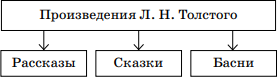 Проверочная работа по итогам изученного раздела: демонстрация начитанности и сформированности специальных читательских умений. Проверка и оценка своей работы по предложенным критериям.Дифференцированная работа: составление устного или письменного высказывания (не менее8 предложений) на тему «Моё любимое произведение Л. Н. Толстого».Составление выставки на тему «Книги Л. Н. Толстого»7Литературная сказка9Литературная сказка русских писателей, расширение круга чтения на примере произведенийВ.М. Гаршина, М. Горького, И.С. Соколова - Микитова.Особенности авторских сказок (сюжет, язык, герои). СоставлениеаннотацииУчебный диалог: работа с названием темы/раздела: прогнозирование содержания, установление мотива изучения и цели чтения, ответ на вопрос: «На какой вопрос хочу получить ответ, читая произведение?». Слушание и чтение литературных сказок. Например, произведения И. С. Соколова-Микитова«Листопадничек», М. Горький «Случай с Евсейкой», В. М. Гаршина «Лягушка-путешественница».Работа с текстом произведения (характеристика героя): нахождение описания героя, определение взаимосвязи между поступками героев, сравнение героевпо аналогии или по контрасту, оценка поступков героев.Учебный диалог: обсуждение отношения авторак героям, поступкам, описанным в сказках. Анализ сюжета рассказа: определение последовательности событий, формулирование вопросов по основным событиям сюжета, восстановление нарушенной последовательности событий, нахождение в тексте заданного эпизода, составление цитатного плана текста с выделением отдельных эпизодов, смысловых частей.Составление вопросного плана текста с выделением эпизодов, смысловых частей.Пересказ (устно) содержания произведения выборочно. Работа в парах: чтение диалогов по ролям.Выбор книги для самостоятельного чтения с учётом рекомендательного списка, написание аннотациик самостоятельно прочитанному произведению8Картины природы в произведениях поэтов и писателей XX века10Картины природы в лирических и прозаических произведениях писателей ХХ века (расширение круга чтения на примере произведений И.А. Бунина,А.А. Блока,С.А. Есенина,Учебный диалог: работа с названием темы/раздела: прогнозирование содержания, установление мотива изучения и цели чтения, ответ на вопрос: «На какой вопрос хочу получить ответ, читая произведение?».Слушание художественных произведений, обсуждение эмоционального состояния при восприятии описанных картин природы (пейзажа), ответ на вопрос «Какое чувство создаёт произведение? Почему?». На примере произведений И. А. Бунина «Первый снег», А. А. Блока«Ворона», С. А. Есенина «Берёза».Учебный диалог: обсуждение отличия лирическогоА.П. Чехов,К.Г. Паустовского и др.). Чувства, вызываемые описанием природы (пейзажа)в художественном произведении.Средствахудожественной выразительности при описании пейзажа (расширение представления): эпитеты, олицетворения, синонимы, антонимы, сравнения, звукопись.Репродукция картины как иллюстрацияк художественному произведению: пейзажпроизведения от эпического.Работа с текстом произведения: упражнениев нахождении сравнений и эпитетов, выделениев тексте слов, использованных в прямом и переносном значении, наблюдение за рифмой и ритмом стихотворения, нахождение образных слови выражений, поиск значения незнакомого слова в словаре, поиск олицетворения, характеристика звукописи, определение вида строф.Работа в парах: сравнение лирических произведений по теме, созданию настроения, подбор синонимовк заданным словам, анализ поэтических выражений и обоснование выбора автора.Рассматривание репродукций картин и подбор к ним соответствующих стихотворных строк. Например,картины В. Д. Поленова «Первый снег»,А. К. Саврасова «Зима», «Сосновый бор на берегу реки», И. Э. Грабаря «Зимнее утро», «Февральская лазурь», В. И. Сурикова «Взятие снежного городка» и др.Работа в парах: составление устного рассказа по иллюстрации (репродукции картины).Выразительное чтение вслух и наизусть с сохранением интонационного рисунка произведения.Творческое задание: воссоздание в воображенииописанных в стихотворении картин.Дифференцированная работа: составление устного или письменного высказывания (не менее 8 предложений) на тему «Моё любимое произведение о природе».Составление выставки книг на тему «Природав произведениях поэтов»9Произведения о взаимоотношениях человека иживотных16Человек и его отношенияс животными: верность, преданность, забота и любовь (расширение круга чтенияна примере произведений Д.Н. Мамина- Сибиряка,К.Г. Паустовского, М.М. Пришвина, Б.С. Житкова и др.).Особенностирассказа: тема, герои, реальность событий, композиция, объекты описания (портрет героя, описаниеинтерьера)Учебный диалог: обсуждение цели чтения, выбор формы чтения (вслух или про себя), удерживание учебной задачи и ответ на вопрос: «На какой вопрос хочу получить ответ, читая произведение?». Чтение вслух и про себя рассказов К. Г. Паустовского«Барсучий нос», «Кот-ворюга»,Д. Н. Мамина-Сибиряка «Приёмыш», Б. С. Житкова«Про обезьянку» и других писателей и поэтов. Обсуждение темы и главной мысли произведений (по выбору), определение признаков жанра (стихотворение, рассказ). Работа с текстомпроизведения: составление портретной характеристики персонажей с приведением примеров из текста,нахождение в тексте средства изображения героев и выражения их чувств, сравнение героев по их внешнему виду и поступкам, установление взаимосвязи между поступками, чувствами героев.Упражнение в составлении вопросов к произведению. Анализ сюжета рассказа: определение последовательности событий, формулированиевопросов по основным событиям сюжета,восстановление нарушенной последовательности событий, нахождение в тексте заданного эпизода, составление вопросного плана текста с выделением отдельных эпизодов, смысловых частей.Работа с композицией произведения: определение завязки, развязки.Пересказ содержания произведения от лица героя с изменением лица рассказчика.Работа в парах: сравнение рассказов (тема, главная мысль, герои).Проверочная работа по итогам изученного раздела: демонстрация начитанности и сформированности специальных читательских умений. Проверка и оценка своей работы по предложенным критериям.Дифференцированная работа: составление рассказа от имени одного из героев-животных.Составление выставки книг (тема дружбы человекаи животного), рассказ о любимой книге на эту тему10Произведения о детях18Дети – герои произведений: раскрытие тем«Разные детские судьбы», «Дети на войне». Отличие автора от герояи рассказчика. ГеройхудожественногоУчебный диалог: обсуждение цели чтения, выбор формы чтения (вслух или про себя), удерживание учебной задачи и ответ на вопрос: «На какой вопрос хочу получить ответ, читая произведение?»,обсуждение событий из истории страны: жизнькрестьянских детей, нелёгкие судьбы детей в период войны.Чтение вслух и про себя произведений о жизни детейв разное время: Л. Пантелеев. «На ялике»,произведения: время и место проживания, особенности внешнего вида и характера.Историческая обстановка как фон создания произведения: судьбы крестьянских детей, дети на войне. Основные события сюжета, отношение к ним героев произведения.Оценка нравственных качеств,проявляющихся в военное времяЛ. А. Кассиль. «Алексей Андреевич», А. П. Гайдар.«Тимур и его команда» и другие.Учебный диалог: обсуждение проблем: нелёгкая, тяжёлая жизнь крестьянских детей, на войне ребёнок становится раньше времени взрослым, понимание нравственно-этического смысла понятий«ответственность», «совесть», «честность», «долг»,«смелость», ответ на вопрос: «Какие качества мы ценим в людях?» (с примерами из текста произведений).Работа с текстом произведения: составление портретной характеристики персонажей с приведением примеров из текста, нахождение в тексте средств изображения героев и выражения их чувств, сравнение героев по их внешнему виду и поступкам, установление взаимосвязи между поступками, чувствами героев, определение авторского отношения к героям.Анализ заголовка.Упражнение в составлении вопросов к произведению. Анализ сюжета рассказа: определение последовательности событий, формулирование вопросов по основным событиям сюжета, восстановление нарушенной последовательности событий, нахождение в тексте заданного эпизода,составление вопросного плана текста с выделениемотдельных эпизодов, смысловых частей, определение завязки, кульминации, развязки (композиция произведения).Работа в парах: составление цитатного плана, оценка совместной деятельности.Упражнения в выразительном чтении небольших эпизодов с соблюдением орфоэпическихи интонационных норм при чтении вслух. Пересказ (устно) произведения от лица героя или от третьего лица.Дифференцированная работа: составление рассказа от имени одного из героев.Работа в группе: выбор книги по теме «Дети на войне», представление самостоятельно прочитанного произведения и выбранной книги с использованием аппарата издания (обложка, оглавление, аннотация,предисловие, иллюстрации, сноски, примечания)11Юмористические произведения6Комичность как основа сюжета. Герой юмористического произведения.Средства выразительности текста юмористическогосодержания:Учебный диалог: анализ юмористических ситуаций(с опорой на текст), постановка мотива и цели чтения. Слушание чтения художественных произведений, оценка эмоционального состояния при восприятии юмористического произведения, ответ на вопрос:«Какое чувство вызывает сюжет рассказа? Почему?». На примере произведений Н. Н. Носова «Весёлая семейка», В.Ю. Драгунского «Денискины рассказы» и другие.преувеличение. Авторы юмористических рассказов:М.М. Зощенко, Н.Н. Носов,В.Ю. ДрагунскийОбсуждение комичности сюжета, дифференциация этических понятий «врать, обманывать»и «фантазировать».Работа с текстом произведения: составление портретной характеристики персонажей с приведением примеров из текста, нахождение в тексте средства изображения героев и выражения их чувств.Работа в парах: чтение диалогов по ролям, выбор интонации, отражающей комичность ситуации.Дифференцированная работа: придумывание продолжения прослушанного/прочитанного рассказа. Проверочная работа по итогам изученного раздела: демонстрация начитанности и сформированностиспециальных читательских умений. Проверка и оценка своей работы по предложенным критериям.Составление выставки на тему «Книги Н. Н. Носова», написание краткого отзыва о самостоятельно прочитанном произведении по заданному образцу.Поиск дополнительной справочной информациио творчестве Н. Н. Носова: представление своего сообщения в классе12Зарубежная литература10Круг чтения: литературные сказки Ш. Перро,Х.-К. Андерсена,Р. Киплинга.Учебный диалог: работа с названием темы/раздела: прогнозирование содержания, установление мотива изучения и цели чтения, ответ на вопрос: «На какой вопрос хочу получить ответ, читая произведение?».Чтение литературных сказок зарубежных писателей.Особенности авторских сказок (сюжет, язык, герои).Рассказы о животных зарубежных писателей. Известные переводчикизарубежной литературы: С.Я. Маршак,К. И. Чуковский, Б.В. ЗаходерНапример, произведения Ш. Перро «Подарки феи», Х.-К. Андерсена «Гадкий утёнок» и другие.Работа с текстом произведения (характеристика героя): нахождение описания героя, определение взаимосвязи между поступками героев, сравнение героевпо аналогии или по контрасту, оценка поступков героев.Учебный диалог: обсуждение отношения автора к героям, поступкам, описанным в сказках.Анализ сюжета сказки: определение последовательности событий, формулирование вопросов по основным событиям сюжета, восстановление нарушенной последовательности событий, нахождение в тексте заданного эпизода, составление цитатного плана текста с выделением отдельных эпизодов, смысловых частей.Составление вопросного плана текста с выделением эпизодов, смысловых частей.Пересказ (устно) содержания произведения выборочно. Работа в парах: чтение диалогов по ролям.Слушание произведений зарубежных писателей о животных.Работа с текстом произведения (характеристика героя): нахождение описания героя, определение взаимосвязи между поступками героев, сравнение героевпо аналогии или по контрасту, оценка поступковгероев, определение завязки, кульминации, развязки (композиция произведения).Поиск дополнительной справочной информации о писателях-переводчиках: С. Я. Маршаке,К. И. Чуковском, Б. В. Заходере, представление своего сообщения в классе, составление выставки книг зарубежных сказок, книг о животных.Выбор книги для самостоятельного чтения с учётом рекомендательного списка, написание аннотациик самостоятельно прочитанному произведению13Библиографическая культура (работас детской книжной и справочной литературой)4Ценность чтения художественной литературы ифольклора, осознание важностичитательской деятельности.Использованиес учётом учебных задач аппарата издания (обложка, оглавление, аннотация, предисловие, иллюстрации).Правила юногоЭкскурсия в школьную или ближайшую детскую библиотеку: знакомство с правилами и способами выбора необходимой книги, выполнение правил юного читателя: культура поведения в библиотеке, работас каталогом.Учебный диалог: обсуждение проблем значения чтения для развития личности, роли книги в жизни человека.Работа в парах: сравнение художественного инаучно-познавательного текстов. Например, используя отрывок из произведения Н. П. Кончаловской «Наша древняя столица» и информационный текстиз справочника или энциклопедии о первом книгопечатнике Иване Фёдорове.Обсуждение (устно) ответа на вопрос «Для чего нужна книга?» и написание небольшого текста-рассужденияна тему «Почему так важно читать?», корректированиечитателя. Книга как особый видискусства. Общее представлениео первых книгахна Руси, знакомство с рукописнымикнигами(редактирование) собственного текста с использованием словаря.Выбор книги с учётом учебных задач: ориентировка в аппарате учебника/книги (обложка, оглавление(содержание), аннотация, предисловие, иллюстрации).Упражнения в выразительном чтении стихотворных и прозаических произведений с соблюдением орфоэпических и интонационных норм при чтении вслух.Составление аннотации (письменно) на любимое произведение.Экскурсия в музей (при наличии условий) рукописной книги.Коллективная работа: подготовка творческого проекта на темы «Русские писатели и их произведения»,«Сказки народные и литературные», «Картины природы в творчестве поэтов», «Моя любимая книга». Рекомендации по летнему чтению, оформлениюдневника летнего чтенияРезервное времяРезервное время10ОБЩЕЕ ЧИСЛО ЧАСОВПО ПРОГРАММЕОБЩЕЕ ЧИСЛО ЧАСОВПО ПРОГРАММЕ136№ п/пНаименованиеразделов и тем учебного предметаКоличество часовПрограммное содержаниеХарактеристика деятельности обучающихся1Произведения о Родине,о героических страницах истории12Наше Отечество, образ родной земли в стихотворных и прозаических произведениях писателей и поэтов ХIХ и ХХ веков (произведенияС.Т. Романовского, А.Т. Твардовского, С.Д. Дрожжина,В.М. Пескова и др.).Представлениео проявлении любви к родной землев литературе разных народов (на примере писателей родногокрая, народов России). Знакомство с культурно-историческимРазговор перед чтением: страницы истории родной страны — тема фольклорных и авторских произведений, объяснение пословицы «Родной свой край делами прославляй».Восприятие на слух поэтических и прозаических произведений, выражающих нравственно-этические понятия: любовь к Отчизне, родной земле. Например, А. Т. Твардовский. «О родине большой и малой»,В. М. Песков. «Отечество», С. Д. Дрожжин. «Родине». Учебный диалог: обсуждение проблемы «Понятие Родины для каждого из нас», объяснение своей позиции с приведением примеров из текстов,раскрытие смысла пословиц о Родине, соотнесение их с прослушанными/прочитанными произведениями.Чтение произведений о героях России. Например, С. Т. Романовский. «Ледовое побоище» и другие произведения.Работа с текстом произведения: анализ заголовка, определение темы, выделение главной мысли, осознание идеи текста, нахождение доказательства отражения мыслей и чувств автора, наблюдение ирассматривание иллюстраций и репродукций картиннаследием России, великие люди и события: образы АлександраНевского, Михаила Кутузова и других выдающихся защитников Отечества(по выбору).Отражение нравственной идеи: любовь к Родине.Героическое прошлое России, тема Великой Отечественной войныв произведениях литературы.Осознание понятий: поступок, подвиг.Расширение представлений о народнойи авторской песне:(например, П. Д. Корин. «Александр Невский»), соотнесение их сюжета с соответствующими фрагментами текста: озаглавливание.Обсуждение вопросов, например: «Какие словаиз произведения подходят для описания картины?»,«Какие слова могли бы стать названием картины?». Поиск дополнительной информации о защитниках Отечества, подготовка монологического высказывания, составление письменного высказывания на основе прочитанного/прослушанного текста (не менее 10 предложений).Работа в парах: сравнение произведений, относящихся к одной теме, но разным жанрам (рассказ, стихотворение, народная и авторская песня).Слушание произведений о народном подвиге в Великой Отечественной войне.Учебный диалог: обсуждение проблемного вопроса«Почему говорят, что День Победы — это «радость со слезами на глазах»?», осознание нравственно- этических понятий «поступок», «подвиг».Упражнение в выразительном чтении, соблюдение интонационного рисунка (пауз, темпа, ритма, логических ударений) в соответствии с особенностями текста для передачи эмоционального настроя произведения.Поиск и слушание песен о войне (поиск информациипонятие«историческая песня», знакомство с песнями на тему Великой Отечественной войныоб авторе слов, композиторе) на контролируемых ресурсах Интернета.Учить наизусть стихотворения о Родине (по выбору). Групповая работа: коллективный проект «Нам не нужна война» (в форме литературного вечера, вечера песни, книги воспоминаний родных, книги памяти и другие варианты).Дифференцированная работа: подготовка сообщенияоб известном человеке своего края2Фольклор (устное народное творчество)11Фольклор как народная духовная культура.Представление о многообразиивидов фольклора: словесный, музыкальный, обрядовый (календарный).Понимание культурногозначения фольклора для появления художественной литературы.ОбобщениеРазговор перед чтением: обсуждение вопросов: «Что такое фольклор?», «Какие произведения относятсяк фольклору?», объяснение, приведение примеров. Игра «Вспомни и назови»: анализ предложенных произведений малых жанров фольклора, определение жанра, объяснение и ответ на вопрос «К каким жанрам относятся эти тексты?», аргументация своего мнения. Чтение произведений малого фольклора (по выбору): загадок, пословиц, скороговорок, потешек, песен, небылиц, закличек, используя интонацию, паузы, темп, ритм, логические ударения в соответствии с особенностями текста для передачи эмоционального настроя произведения.Учебный диалог: обсуждение цитаты А. С. Пушкина о пословицах «Что за золото!.. А что за роскошь, что за смысл, какой толк в каждой пословице нашей!..», составление монологического высказывания.представлений о малых жанрах фольклора.Собиратели фольклора(А. Н. Афанасьев, В. И. Даль).Углубление представлений о видах сказок: о животных, бытовые, волшебные.Отражениев произведениях фольклора нравственных ценностей, бытаи культуры народов мира. Сходство фольклорных произведений разных народов по тематике, художественным образам и формеРабота в парах: сравнение пословиц разных народов, объяснение значения, установление тем, группировка пословиц на одну тему, упражнения на восстановление текста пословиц, соотнесение пословиц с текстом произведения (темой и главной мыслью).Работа со схемой: «чтение» информации, представленной в схематическом виде, обобщение представлений о видах сказок, выполнение задания«Вспомните и назовите произведения».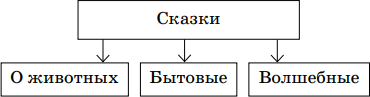 Чтение вслух и про себя фольклорных произведений (народных сказок), определение мотива и цели чтения, ответ на вопрос: «На какой вопрос хочу получить ответ, читая произведение?», различение реальных и сказочных событий в народных произведениях.Учебный диалог: осознание ценности нравственно- этических понятий для всех народов: трудолюбие, дружба, честность.Наблюдение за особенностями построения волшебнойсказки (зачин, троекратные повторы, концовка), выделение смысловых частей сказки в соответствии(«бродячие» сюжеты).Расширение представлений о былине какэпической песне о героическом событии. Геройбылины – защитник страны. Образы русских богатырей: Ильи Муромца, Алёши Поповича, Добрыни Никитича (где жил, чем занимался, какимикачествами обладал).Средствахудожественной выразительности в былине: устойчивыевыражения, повторы, гипербола.Устаревшие слова,их место в былинес сюжетом, определение последовательности событий в произведении, поиск устойчивых выражений.Составление номинативного плана. Пересказ (устно) содержания подробно.Рассказ о собирателях фольклора (А. Н. Афанасьев, В. И. Даль), знакомство с их книгами, составление высказывания о культурной значимостихудожественной литературы и фольклорас включением в собственную речь пословиц, крылатых выражений и других средств выразительности.Работа в группе (совместная деятельность): сочинение сказок (по аналогии), проведение конкурса на лучшего знатока фольклорных жанров.Поиск дополнительной информации о собирателях фольклора, представление своего сообщения в классе. Разговор перед чтением: история возникновения былин, их особенностей (напевность, протяжность исполнения).Слушание былин об Илье Муромце, Алёше Поповиче, Добрыне Никитиче и других богатырях, контроль восприятия произведения: ответы на вопросыпо фактическому содержанию текста.Учебный диалог: обсуждение главной мысли былинного эпоса — стремление богатырей защищать родную землю.Работа с текстом произведения: анализ сюжета былиныи представление в современнойлексике. Народные былинно-сказочные темы в творчестве В.М. Васнецова(реальность и сказочность событий), ответына вопросы, наблюдение за особенностями языка (устаревшие слова, повторы, эпитеты, гиперболы), нахождение устаревших слов (архаизмов), подбор к ним синонимов.Работа в парах (поисковое выборочное чтение): характеристика русского богатыря (реальность и сказочность героя).Пересказ былины от лица её героя.Работа в группе (совместная работа): сравнение волшебной сказки и былины (тема, герои, наличие волшебства), оценка результатов работы группы.Рассказ о творчестве В. М. Васнецова, рассматривание репродукций картин художника «Три богатыря»,«Витязь на распутье», «Гусляры», «Баян», составление рассказа-описания (словесный портрет одногоиз богатырей) с использованием былинных слов и выражений.Дифференцированная работа: составление словаряустаревших слов3Творчество И.А. Крылова4Представлениео басне как лиро- эпическом жанре. Расширение круга чтения басенна примереИгра «Вспомни и назови»: анализ предложенных произведений, определение жанра (басня) и автора (И. А. Крылов, Л. Н. Толстой), ответ на вопрос:«К каким жанрам относятся эти тексты? Почему?», аргументация своего мнения.Разговор перед чтением: история возникновенияпроизведений А.И. Крылова, И.И. Хемницера, Л.Н. Толстого,С.В. Михалкова и другихбаснописцев. Басни стихотворныеи прозаические. Развитие событий в басне, её герои (положительные, отрицательные).Аллегория в баснях. Сравнение басен: назначение, темы и герои, особенности языкажанра, рассказ о творчестве И. А. Крылова.Слушание и чтение басен: И. А. Крылов. «Стрекоза и Муравей», И. И. Хемницер. «Стрекоза»,Л. Н. Толстой. «Стрекоза и муравьи», подготовка ответа на вопрос: «Какое качество высмеивает автор?». Учебный диалог: сравнение басен (сюжет, мораль, форма, герои), заполнение таблицы.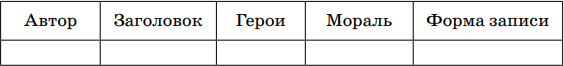 Работа с текстом произведения: характеристика героя (положительный или отрицательный), понимание аллегории, работа с иллюстрациями, поиск в тексте морали (поучения) и крылатых выражений.Упражнение в выразительном чтении вслух и наизусть с сохранением интонационного рисунка произведения (конкурс чтецов «Басни русских баснописцев»).Дифференцированная работа: «чтение» информации, представленной в схематическом виде, обобщение представлений о баснописцах, выполнение задания«Вспомните и назовите».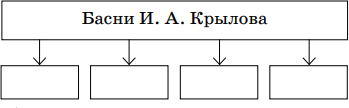 Групповая работа: проведение конкурса на инсценирование басен.Поиск книг И. А. Крылова, рассматривание и чтение их, анализ библиографического аппарата книги: обложка, оглавление, предисловие, иллюстрации,составление аннотации4Творчество А.С. Пушкина12Картины природы в лирических произведениях А.С. Пушкина.Углубление представления о средстваххудожественной выразительности в стихотворном произведении(сравнение, эпитет, олицетворение).Расширение представления о литературных сказкахА.С. Пушкинав стихах: «Сказка о мёртвой царевнеРазговор перед чтением: понимание общего настроения лирического произведения.Слушание лирических произведений А. С. Пушкина («Няне», «Осень» (отрывки), «Зимняя дорога»), обсуждение эмоционального состоянияпри восприятии описанных картин природы, ответ на вопрос: «Какое настроение создаёт произведение? Почему?».Работа с текстом произведения: упражнениев нахождении сравнений, эпитетов, олицетворений, выделение в тексте слов, использованных в прямом и переносном значении, наблюдение за рифмой и ритмом стихотворения, нахождение образных слов ивыражений, поиск значения незнакомого слова в словаре.Выразительное чтение и чтение наизусть лирических произведений с интонационным выделением знаков препинания, с соблюдением орфоэпических ипунктуационных норм.Чтение наизусть лирических произведенийи о семи богатырях». Фольклорная основа авторской сказки.Положительные и отрицательные герои, волшебные помощники, язык авторской сказкиА. С. Пушкина (по выбору).Слушание и чтение произведения А. С. Пушкина«Сказка о мёртвой царевне и о семи богатырях», удержание в памяти событий сказки, обсуждение сюжета.Работа с текстом произведения (изучающее ипоисковое выборочное чтение): анализ сюжета, повтор как основа изменения сюжета, характеристика героев (положительные или отрицательные, портрет), волшебные помощники, описание чудес в сказке, анализ композиции.Творческое задание: составление словесных портретов главных героев с использованием текста сказки.Работа в группах: заполнение таблицы на основе сравнения сказок, сходных по сюжету: сюжеты, герои, чудеса и превращения.Дифференцированная работа: «чтение» информации, представленной в схематическом виде, обобщение представлений о сказках А. С. Пушкина, выполнение задания «Вспомните и назовите произведения».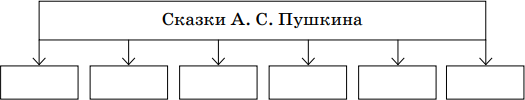 Составление выставки на тему «КнигиА. С. Пушкина», написание краткого отзывао самостоятельно прочитанном произведениипо заданному образцу5ТворчествоМ.Ю. Лермонтова4Лирические произведенияМ.Ю. Лермонтова: средствахудожественной выразительности (сравнение, эпитет, олицетворение); рифма, ритм.Метафора как«свёрнутое» сравнение. Строфа как элементкомпозиции стихотворения. Переносное значение слов в метафоре.Метафорав стихотворениях М. Ю. ЛермонтоваРазговор перед чтением: понимание общего настроения лирического произведения, творчество М. Ю. Лермонтова.Слушание стихотворных произведений (не менее 3) М. Ю. Лермонтова: «Утёс», «Парус», «Москва, Москва!.. Люблю тебя как сын…» и другие.Учебный диалог: обсуждение эмоциональногосостояния при восприятии описанных картин природы, ответ на вопрос: «Какое чувство создаёт произведение?».Работа с текстом произведения: упражнениев нахождении сравнений и эпитетов, выделениев тексте слов, использованных в прямом и переносном значении, наблюдение за рифмой и ритмом стихотворения, нахождение образных слов ивыражений, поиск значения незнакомого слова в словаре, поиск олицетворения и метафор, определение вида строф.Рассматривание репродукций картин и подбор к ним соответствующих стихотворных строк.Упражнение в выразительном чтении вслух и наизусть с сохранением интонационного рисунка произведения. Творческое задание: воссоздание в воображении описанных в стихотворении картин6Литературная сказка9Тематика авторских стихотворных сказок. Расширение представленийо героях литературных сказок (произведенияП.П. Ершова, П.П. Бажова, С.Т. Аксакова, С.Я. Маршака).Связь литературной сказкис фольклорной: народная речь – особенность авторской сказки.Иллюстрациив сказке: назначение, особенностиРазговор перед чтением: уточнение представлений о жанре сказки, расширение знаний о том, как и почему из глубины веков дошли до нас народные сказки, первые авторы литературных сказок.Слушание и чтение литературных сказок. Например, П. П. Ершов. «Конёк-Горбунок», С. Т. Аксаков.«Аленький цветочек» и другие.Работа с текстом произведения (характеристика героя): нахождение описания героя, определение взаимосвязи между поступками героев, сравнение героевпо аналогии или по контрасту, оценка поступков героев.Учебный диалог: обсуждение отношения автора к героям, поступкам, описанным в сказках.Анализ сюжета рассказа: определение последовательности событий, формулирование вопросов (в том числе проблемных) по основным событиям сюжета, восстановление нарушенной последовательности событий, нахождение в тексте заданного эпизода, составление цитатного плана текста с выделением отдельных эпизодов, смысловых частей.Составление вопросного плана текста с выделением эпизодов, смысловых частей.Пересказ (устно) содержания произведения выборочно.Работа в парах: чтение диалогов по ролям.Знакомство со сказом П. П. Бажова «Серебряное копытце», выделение особенностей жанра.Работа с текстом произведения: упражнениев нахождении народной лексики, устойчивыхвыражений, выделение в тексте слов, использованных в прямом и переносном значении, нахождение образных слов и выражений, поиск устаревших слов, установление значения незнакомого слова в словаре. Дифференцированная работа: драматизация отрывков из сказки П. П. Ершова «Конёк-Горбунок».Проверочная работа по итогам изученного раздела: демонстрация начитанности и сформированности специальных читательских умений. Проверка и оценка своей работы по предложенным критериям.Выбор книги для самостоятельного чтения с учётом рекомендательного списка, написание аннотациик самостоятельно прочитанному произведению.Составление (письменно) рассказа-рассуждения «Моя любимая литературная сказка», раскрытие своегоотношения к художественной литературе7Картины природы в творчестве поэтов и писателей XIX7Лирика, лирические произведения как описаниев стихотворной форме чувств поэта,связанныхРазговор перед чтением: стихотворные произведения как способ передачи чувств автора, лирические и эпические произведения: сходство и различия.Слушание лирических произведений, обсуждение эмоционального состояния при восприятии описанныхкартин природы, ответ на вопрос: «Какое настроениес наблюдениями, описаниями природы.Расширение круга чтения лирических произведений поэтов ХIХ века:В.А. Жуковский, Е.А. Баратынский, Ф.И. Тютчев,А.А. Фет,Н.А. Некрасов. Темы стихотворных произведений, герой лирического произведения.Авторские приёмы созданияхудожественного образа в лирике. Углубление представленийо средствах выразительности в произведенияхлирики: эпитеты,создаёт произведение? Почему?». На примере стихотворений Ф. И. Тютчева «Как неожиданно и ярко…», А. А. Фета «Весенний дождь»,В. А. Жуковского «Загадка», Е. А.  Баратынского«Весна, весна! Как воздух чист!», И.С. Никитина«В синем небе плывут над полями…»Работа с текстом произведения: упражнениев нахождении сравнений и эпитетов, олицетворений, метафор, выделение в тексте слов, использованныхв прямом и переносном значении, наблюдение за рифмой и ритмом стихотворения, нахождение образных слов и выражений, поиск значения незнакомого слова в словаре, характеристика звукописи, определение вида строф.Работа в парах: сравнение лирических произведений по теме, созданию настроения; подбор синонимовк заданным словам, анализ поэтических выражений и обоснование выбора автора.Упражнение в выразительном чтении вслух и наизусть с сохранением интонационного рисунка произведения (конкурс чтецов стихотворений).Рассматривание репродукций картин и подбор к ним соответствующих стихотворных строк.Творческое задание: воссоздание в воображении описанных в стихотворении картинсинонимы, антонимы, сравнения, олицетворения, метафоры.Репродукция картины как иллюстрацияк лирическомупроизведению8Творчество Л.Н. Толстого7Расширение представлений о творчестве Л.Н. Толстого: рассказ(художественный и научно- познавательный),сказки, басни, быль. Первоначальное представлениео повести как эпическом жанре. Значение реальных жизненных ситуацийв создании рассказа,Игра «Вспомни и назови»: анализ предложенных отрывков из произведений Л. Н. Толстого, определение жанра, объяснение и ответ на вопрос:«К каким жанрам относятся эти тексты? Почему?», аргументация своего мнения.Разговор перед чтением: общее представление об эпосе (на примере рассказа), знакомство с повестью как эпическим жанром, в основе которого лежит повествование о каком-либо событии.Слушание и чтение произведений Л. Н. Толстого«Детство» (отрывки из повести), «Русак», «Черепаха» и другие.Обсуждение темы и главной мысли произведений, определение признаков жанра (автобиографическая повесть, рассказ, басня), характеристика героевс использованием текста.повести. Отрывки из автобиографической повестиЛ.Н. Толстого«Детство». Углубление представлений об особенностях художественного текста-описания: пейзаж, портрет героя, интерьер. Примеры текста- рассужденияв рассказахЛ. Н. ТолстогоАнализ сюжета рассказа: определение последовательности событий, формулирование вопросов по основным событиям сюжета, восстановление нарушенной последовательности событий, нахождение в тексте заданного эпизода, составление цитатного плана текста с выделением отдельных эпизодов, смысловых частей.Работа с композицией произведения: определение завязки, кульминации, развязки.Пересказ содержания произведения, используя разные типы речи (повествование, описание, рассуждение)с учётом специфики художественного, научно- познавательного и учебного текстов.Работа в парах: сравнение рассказов (художественный и научно-познавательный), тема, главная мысль, события, герои: «Черепаха» и «Русак».Работа со схемой: «чтение» информации, представленной в схематическом виде, обобщение представлений о произведениях Л. Н. Толстого.Проверочная работа по итогам изученного раздела: демонстрация начитанности и сформированности специальных читательских умений. Проверка и оценка своей работы по предложенным критериям.Дифференцированная работа: составление устного или письменного высказывания (не менее 10 предложений)на тему «Моё любимое произведение Л. Н. Толстого».Поиск и представление книг на тему «ПроизведенияЛ. Н. Толстого», составление списка произведений Л. Н. Толстого9Картины природы в творчестве поэтов и писателей XX века6Лирика, лирические произведения как описаниев стихотворной форме чувств поэта, связанныхс наблюдениями, описаниями природы.Расширение круга чтения лирических произведений поэтов ХХ века:И.А. Бунин, А.А. Блок,К.Д. Бальмонт. Темы стихотворных произведений, герой лирического произведения.Авторские приёмы созданияхудожественногоРазговор перед чтением: стихотворные произведения как способ передачи чувств автора, лирические и эпические произведения: сходство и различия.Слушание лирических произведений, обсуждение эмоционального состояния при восприятии описанных картин природы, ответ на вопрос «Какое настроение создаёт произведение? Почему?». На примере стихотворений поэтов ХХ века. Например,И. А. Бунин. «Листопад» (отрывки).Работа с текстом произведения: упражнениев нахождении сравнений и эпитетов, олицетворений, метафор, выделение в тексте слов, использованныхв прямом и переносном значении, наблюдение за рифмой и ритмом стихотворения, нахождение образных слов и выражений, поиск значения незнакомого слова в словаре, характеристика звукописи, определение вида строф.Работа в парах: сравнение лирических произведений по теме, созданию настроения, подбор синонимовк заданным словам, анализ поэтических выражений и обоснование выбора автора.Упражнение в выразительном чтении вслух и наизустьс сохранением интонационного рисунка произведенияобраза в лирике. Углубление представлений о средствахвыразительности в произведениях лирики: эпитеты, синонимы, антонимы, сравнения, олицетворения,метафоры(конкурс чтецов стихотворений).Рассматривание репродукций картин и подбор к ним соответствующих стихотворных строк.Творческое задание: воссоздание в воображении описанных в стихотворении картин.Написание сочинения-описания (после предварительной подготовки) на тему «Картины родной природы в изображении художников».Составление выставки книг на тему «Картины природы в произведениях поэтов ХХ века», написание краткого отзыва о самостоятельно прочитанном произведении по заданному образцу10Произведения о животных иродной природе12Углубление представленийо взаимоотношениях человекаи животных, защита и охрана природы – тема произведений литературы.Расширение круга чтения на примере произведений А.И. Куприна,В.П. Астафьева,К.Г. Паустовского,Разговор перед чтением: взаимоотношения человека и животных, обсуждение цели чтения, выбор формы чтения (вслух или про себя), удержание учебной задачи и ответ на вопрос «На какой вопрос хочу получить ответ?».Чтение вслух и про себя произведений о животных: В. П. Астафьев. «Капалуха», М.М. Пришвин.«Выскочка» и другие.Учебный диалог: обсуждение темы и главной мысли произведений, определение признаков жанра.Работа с текстом произведения: составление портретной характеристики персонажей с приведением примеров из текста, нахождение в тексте средствизображения героев и выражения их чувств, сравнение героев по их внешнему виду и поступкам,М.М. Пришвина, Ю.И. Коваляустановление взаимосвязи между поступками, чувствами героев.Упражнение в составлении вопросов (в том числе проблемных) к произведению.Анализ сюжета рассказа: определение последовательности событий, формулирование вопросов по основным событиям сюжета, восстановление нарушенной последовательности событий, нахождение в тексте заданного эпизода, составление вопросного плана текста с выделением отдельных эпизодов, смысловых частей.Работа с композицией произведения: определение завязки, кульминации, развязки.Пересказ содержания произведения от лица героя с изменением лица рассказчика.Работа в парах: сравнение рассказов (тема, главная мысль, герои).Проверочная работа по итогам изученного раздела: демонстрация начитанности и сформированности специальных читательских умений. Проверка и оценка своей работы по предложенным критериям.Составление высказывания-рассуждения (устно и письменно) на тему «Почему надо беречь природу?» (не менее 10 предложений).Составление выставки книг (тема дружбы человека и животного), рассказ о любимой книге на эту тему11Произведения о детях13Расширение тематики произведенийо детях, их жизни, играх и занятиях, взаимоотношениях со взрослыми и сверстниками(на примере содержания произведений А.П. Чехова, Б.С. Житкова, Н.Г. Гарина- Михайловского,В.В. Крапивина и др. Словесный портрет героя как егохарактеристика. Авторский способ выражения главной мысли. Основные события сюжета, отношение к ним героевРазговор перед чтением: обсуждение цели чтения, выбор формы чтения (вслух или про себя),удерживание учебной задачи и ответ на вопрос:«На какой вопрос хочу получить ответ, читая произведение?».Чтение вслух и про себя произведений о жизни детей в разное время: А. П. Чехов. «Мальчики»,Н. Г. Гарин-Михайловский. «Детство Тёмы» (отдельные главы), М.М. Зощенко. «О Лёньке и Миньке» (1–2 рассказа из цикла), К. Г. Паустовский.«Корзина с еловыми шишками».Работа с текстом произведения: составление портретной характеристики персонажей с приведением примеров из текста, нахождение в тексте средств изображения героев и выражения их чувств, сравнение героев по их внешнему виду и поступкам, установление взаимосвязи между поступками, чувствами героев, определение авторского отношения к героям.Упражнение в составлении вопросов (в том числе проблемных) к произведению.Анализ сюжета рассказа: определение последовательности событий, формулирование вопросов по основным событиям сюжета, восстановление нарушенной последовательностисобытий, нахождение в тексте заданного эпизода,составление вопросного плана текста с выделением отдельных эпизодов, смысловых частей, определение завязки, кульминации, развязки (композиция произведения).Работа в парах: составление цитатного плана, оценка совместной деятельности.Упражнения в выразительном чтении небольших эпизодов с соблюдением орфоэпических и интонационных норм при чтении вслух.Пересказ (устно) произведения от лица героя или от третьего лица.Дифференцированная работа: составление рассказа от имени одного из героев.Проверочная работа по итогам изученного раздела: демонстрация начитанности и сформированности специальных читательских умений. Проверка и оценка своей работы по предложенным критериям.Работа в группе: выбор книги по теме «О детях», представление самостоятельно прочитанного произведения и выбранной книги с использованием аппарата издания (обложка, оглавление, аннотация, предисловие, иллюстрации, сноски, примечания).Составление рассказа-рассуждения о любимой книгео детях12Пьеса5Знакомство с новым жанром – пьесой- сказкой. Пьеса – произведение литературы и театральногоискусства. Пьеса как жанр драматического произведения. Пьеса и сказка: драматическое и эпическое произведения.Авторские ремарки: назначение,содержаниеЧтение вслух и про себя пьес. Например, С. Я. Маршак. «Двенадцать месяцев».Ориентировка в понятиях: пьеса, действие, персонажи, диалог, ремарка, реплика.Учебный диалог: анализ действующих лиц, обсуждение проблемы: является ли автор пьесыдействующим лицом, ответ на вопрос «Почему в тексте приводятся авторские замечания (ремарки), каково их назначение?».Работа в парах: анализ и обсуждение драматического произведения (пьесы) и эпического (сказки) — определение сходства и различий, диалог как текст пьесы, возможность постановки на театральной сцене. Чтение по ролям.Работа в группах (совместная деятельность): готовим спектакль — выбор эпизода пьесы, распределение ролей, подготовка ответов на вопросы «С какой интонацией говорят герои?», «Какая мимика и какие жесты нужны в данной сцене?», подготовкак инсценированию эпизода.Экскурсия в театр (при наличии условий) и просмотр детского спектакля.Дифференцированная работа: создание (рисование)афиши спектакля13Юмористические произведения6Расширение круга чтения юмористических произведенийна примере рассказов В.Ю. Драгунского, Н.Н. Носова,В.В. Голявкина, М.М. Зощенко. Герои юмористических произведений.Средства выразительности текста юмористического содержания: гипербола.Юмористические произведения в кино и театреРазговор перед чтением: обсуждение проблемного вопроса: «Какой текст является юмористическим?». Слушание и чтение художественных произведений, оценка эмоционального состояния при восприятии юмористического произведения, ответ на вопрос«Какое чувство вызывает сюжет рассказа? Почему?». Рассказы В. Ю. Драгунского из цикла «Денискины рассказы», Н. Н. Носова «Витя Малеев в школе и дома» (отдельные главы).Работа с текстом произведения: составление портретной характеристики персонажей с приведением примеров из текста, нахождение в тексте средстваизображения героев и выражения их чувств. Работа в парах: чтение диалогов по ролям, выбор интонации, отражающей комичность ситуации.Дифференцированная работа: придумывание продолжения рассказа.Проверочная работа по итогам изученного раздела: демонстрация начитанности и сформированности специальных читательских умений. Проверка и оценка своей работы по предложенным критериям.Литературная викторина по произведениям Н. Н. Носова, В. Ю. Драгунского.Слушание записей (аудио) юмористическихпроизведений, просмотр фильмов14Зарубежная литература8Расширение круга чтения произведений зарубежных писателей.Литературные сказки Ш. Перро,Х.-К. Андерсена, братьев Гримм. Приключенческая литература: произведенияДж. Свифта, Марка Твена.Разговор перед чтением: установление цели чтения, ответ на вопрос: «На какой вопрос хочу получить ответ, читая произведение?».Чтение литературных сказок зарубежных писателей (по выбору): Х.-К. Андерсен. «Дикие лебеди»,«Русалочка».Работа с текстом произведения (характеристика героя): нахождение описания героя, определение взаимосвязи между поступками героев, сравнение героевпо аналогии или по контрасту, оценка поступков героев.Учебный диалог: обсуждение отношения автора к героям, поступкам, описанным в сказках.Анализ сюжета сказки: определение последовательности событий, формулирование вопросов по основным событиям сюжета, восстановление нарушенной последовательности событий, нахождение в тексте заданного эпизода, составление цитатного плана текста с выделением отдельных эпизодов, смысловых частей.Составление вопросного плана текста с выделением эпизодов, смысловых частей.Пересказ (устно) содержания произведения выборочно.Работа в парах: чтение диалогов по ролям.Чтение приключенческой литературы: Дж. Свифт.«Путешествие Гулливера» (отдельные главы), Марк Твен. «Приключения Тома Сойера» (отдельные главы). Работа с текстом произведения (характеристика героя): нахождение описания героя, определение взаимосвязи между поступками героев, сравнивание героевпо аналогии или по контрасту, оценка поступков героев.Поиск дополнительной справочной информации о зарубежных писателях: Дж. Свифт, Марк Твен,Л. Кэрролл, представление своего сообщения в классе, составление выставки книг зарубежных сказок, книго животных.Выбор книги для самостоятельного чтения с учётом рекомендательного списка, написание аннотациик самостоятельно прочитанному произведению15Библиографическая культура (работас детской книжной и справочной литературой)7Польза чтенияи книги: книга – друг и учитель. Расширение знаний о правилах читателя и способах выборакниги (тематический, систематическийкаталог). Видыинформации в книге:Экскурсия в школьную или ближайшую детскую библиотеку: тема экскурсии «Зачем нужны книги». Работа в парах: «чтение» информации, представленной в схематическом виде, заполнение схемы.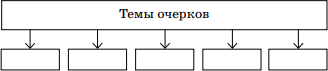 Проверочная работа по итогам изученного раздела: демонстрация начитанности и сформированностинаучная,художественная (с опоройна внешниепоказатели книги), её справочно- иллюстративный материал. Типы книг (изданий): книга- произведение, книга- сборник, собрание сочинений, периодическая печать, справочные издания. Работас источниками периодическойпечатиспециальных читательских умений. Проверка и оценка своей работы по предложенным критериям.Упражнения в выразительном чтении стихотворных и прозаических произведений с соблюдением орфоэпических и интонационных норм при чтении вслух.Поиск информации в справочной литературе, работас различными периодическими изданиями: газетами и журналами для детей.Составление аннотации (письменно) на любимое произведение.Коллективная работа: подготовка творческого проекта на темы «Русские писатели и их произведения»,«Сказки народные и литературные», «Картины природы в творчестве поэтов», «Моя любимая книга». Рекомендации по летнему чтению, оформление дневника летнего чтенияРезервное времяРезервное время13ОБЩЕЕ ЧИСЛО ЧАСОВПО ПРОГРАММЕОБЩЕЕ ЧИСЛО ЧАСОВПО ПРОГРАММЕ136№ п/пНаименованиеразделов и тем учебного предметаКоличество часовПрограммное содержаниеХарактеристика деятельности обучающихсяРаздел 1. Человек и обществоРаздел 1. Человек и обществоРаздел 1. Человек и обществоРаздел 1. Человек и обществоРаздел 1. Человек и общество1.1Школа. Школьная жизнь3Школа. Школьные традиции и праздники. Адрес школы. Классный, школьный коллектив. Друзья, взаимоотношения между ними, ценность дружбы, согласия, взаимной помощи.Совместная деятельностьс одноклассниками. Рабочее место школьника: удобное размещение учебных материалов и учебного оборудования, поза, освещение рабочего места.Правила безопасной работы на учебном месте.Режим учебного труда и отдыхаЭкскурсия по школе, знакомство с помещениями.Обсуждение ситуаций по теме, например, «Правила поведения в классе и в школе».Беседа по теме, например,«Как содержать рабочее место в порядке»1.2Семья.Взаимоотношения и взаимопомощь2Семья. Моя семья в прошлом инастоящем. Имена и фамилии членов семьи, их профессии.Работа с иллюстративнымматериалом: рассматривание фото, репродукций на тему «Семья».в семьеВзаимоотношения и взаимопомощь в семье. Совместный труд и отдых. Домашний адресУчебный диалог по теме, например,«Что такое семья». Рассказы детей по теме,например, «Как наша семьяпроводит свободное время»1.3Россия ‒ наша Родина11Россия – наша Родина. Москва ‒ столица России. Символы России (герб, флаг, гимн). Народы России. Первоначальные сведения о родном крае. Название своего населённого пункта (города, села), региона.Культурные объекты родного края.Ценность и красота рукотворногомира. Правила поведения в социумеПросмотр и обсуждение иллюстраций, видеофрагментов и других материалов (по выбору)на темы «Москва – столица России»,«Экскурсия по Москве».Экскурсии, целевые прогулки, просмотр иллюстраций, видеофрагментов и других материалов (по выбору) на тему«Москва – столица России», о родном крае, труде людей.Рассматривание и описание изделий народных промыслов родного края и народов России.Беседа по теме, например, «Правила поведения в учрежденияхкультуры – в театре, музее,библиотеке»Итого по разделу:Итого по разделу:16Раздел 2. Человек и природаРаздел 2. Человек и природаРаздел 2. Человек и природаРаздел 2. Человек и природаРаздел 2. Человек и природа2.1Природа – среда обитания человека. Взаимосвязи между человеком и природой13Природа ‒ среда обитания человека. Природа и предметы, созданные человеком. Природные материалы. Бережное отношение к предметам, вещам, уход за ними. Неживая иживая природа. Наблюдениеза погодой своего края. Погода и термометр. Определение температуры воздуха (воды)по термометру.Сезонные изменения в природе.Взаимосвязи между человеком и природой. Правила нравственного ибезопасного поведения в природеУчебный диалог по теме, например,«Почему людидолжны оберегать и охранять природу». Обсуждение ситуаций по теме, например, «Правила поведения в природе».Экскурсии по теме, например,«Сезонные изменения в природе, наблюдение за погодой».Практическая работа по теме, например, «Измеряем температуру». Работа с иллюстративным материалом: «Живая и неживаяприрода»2.2Растительный мир9Растительный мир. Растенияближайшего окружения (узнавание, называние, краткое описание).Лиственные и хвойные растения. Дикорастущие и культурные растения. Части растения (название, краткая характеристика значения для жизни растения): корень, стебель, лист, цветок, плод, семя.Комнатные растения, правиласодержания и уходаЭкскурсия. Сравнение внешнего вида деревьев, кустарников, трав. Определение названия по внешнему виду дерева.Работа с иллюстративным материалом: деление растений на две группы – дикорастущие и культурные.Учебный диалог по теме, например,«Чем различаются дикорастущие и культурные растения?».Практическая работа по теме, например, «Найдите у растений их части». Рассматривание и зарисовка разнообразия частей растения: разные листья, разные цветки и плоды, разные корни (по выбору).Практическая работа по теме, например, «Учимся ухаживатьза растениями уголка природы»2.3Мир животных. Разные группы животных15Мир животных. Разные группыживотных (звери, насекомые, птицы, рыбы и другие). Домашние и дикие животные (различия в условияхжизни). Забота о домашних питомцахИгра-соревнование по теме, например, «Кто больше назовёт насекомых (птиц, зверей…)».Наблюдения за поведениемживотных в естественных условиях: повадки птиц, движения зверей, условия обитаний насекомых(во время экскурсий, целевых прогулок, просмотра видеоматериалов).Логическая задача: найди ошибку в иллюстрациях – какое животное попало в эту группу неправильно.Рассказы детей по теме, например,«Мой домашний питомец»Итого по разделу:Итого по разделу:37Раздел 3. Правила безопасной жизнедеятельностиРаздел 3. Правила безопасной жизнедеятельностиРаздел 3. Правила безопасной жизнедеятельностиРаздел 3. Правила безопасной жизнедеятельностиРаздел 3. Правила безопасной жизнедеятельности3.1Режим дня школьника3Понимание необходимости соблюдения режима дня, правил здорового питания и личной гигиены. Правила безопасности в быту: пользование бытовыми электроприборами, газовыми плитамиБеседа по теме, например, «Что такое режим дня»: обсуждение режима дня первоклассника.Рассказ учителя «Что такое правильное питание».Практическое занятие(при наличии условий) в кабинете технологии «Правила пользования газовой и электроплитой»3.2Безопасность в быту, безопасность пешехода, безопасность в сети«Интернет»4Дорога от дома до школы. Правила безопасного поведения пешехода (дорожные знаки, дорожная разметка, дорожные сигналы).Безопасность в Интернете (электронный дневник иэлектронные ресурсы школы) в условиях контролируемого доступа в информационно- телекоммуникационную сеть«Интернет»Составление памятки по теме, например, «Телефоны экстренных служб».Дидактическая игра по теме, например, «Правила поведения на улицах и дорогах, дорожные знаки»Итого по разделуИтого по разделу7Резервное времяРезервное время6ОБЩЕЕ КОЛИЧЕСТВОЧАСОВ ПО ПРОГРАММЕОБЩЕЕ КОЛИЧЕСТВОЧАСОВ ПО ПРОГРАММЕ66№ п/пНаименование разделов и темучебного предметаКоличество часовПрограммное содержаниеХарактеристика деятельности обучающихсяРаздел 1. Человек и обществоРаздел 1. Человек и обществоРаздел 1. Человек и обществоРаздел 1. Человек и обществоРаздел 1. Человек и общество1.1Наша Родина – Россия12Наша Родина ‒ Россия, Российская Федерация. Россия и её столицана карте. Государственные символы России. Москва – столица России.Святыни Москвы – святыни России: Кремль, Красная площадь, Большой театр и другие. Характеристика отдельных исторических событий, связанных с Москвой (основание Москвы, строительство Кремля и другие). Герб Москвы.Расположение Москвы на карте. Города России. Россия – многонациональное государство. Народы России, их традиции, обычаи, праздники. Родной край, его природные и культурные достопримечательности. Значимые события истории родного краяСвой регион и его главный городна карте; символика своего региона.Рассказ учителя, рассматривание иллюстраций, чтение текстово федеративном устройстве России, о многонациональном составе населения страны.Игра-путешествие по теме, например, «Работаемэкскурсоводами, проводим экскурсии по Москве, Санкт-Петербургу». Рассказ учителя по теме, например, «История возникновения Москвы».Работа с картой: Россия, Москва,Санкт-Петербург, наш регион на карте Российской Федерации.Чтение текстов учебника о народах России, об их традициях, обычаях, праздниках.Составление сообщения об истории родного края (при помощивзрослых, с использованиемХозяйственные занятия, профессии жителей родного края.Значение труда в жизни человека и обществадополнительных источников информации).Учебный диалог по теме, например,«Зачем человек трудится?». Дидактическая игра по теме, например, «Профессии города и села». Логическая задача по теме, например, «Разделим картинкина три группы: профессии, которые есть только в городе; профессии села; профессии, которые есть ив селе, и в городе»1.2Семья. Родословнвя2Семья. Семейные ценности и традиции. Родословная. Составление схемы родословного древа, истории семьиУчебный диалог по теме, например,«Послушаем друг друга, расскажем о своей семье». Обсуждениеобязанностей в семье, семейных традиций, совместный труд и отдых. Практическая работа по теме, например, «Составление схемыродословного древа семьи»1.3Культура поведения в общественных местах2Правила культурного поведения в общественных местах. Доброта,справедливость, честность, уважение к чужому мнению и особенностям других людей – главные правилавзаимоотношений членов обществаУчебный диалог по теме, например,«Оцени себя – умеешь ли ты сдерживать эмоции?».Анализ ситуаций, раскрывающих примеры гуманного отношенияк людям.Работа в группе: работас пословицами, сравнение и группировка словпо противоположному значению (добрый – злой, смелый – трусливый, правдивый – лживыйи другие)Итого по разделу:Итого по разделу:16Раздел 2. Человек и природаРаздел 2. Человек и природаРаздел 2. Человек и природаРаздел 2. Человек и природаРаздел 2. Человек и природа2.1Методы познания природы. Земля и другие планеты, звезды и созвездия7Методы	познания	природы: наблюдения, опыты, измерения.Звёзды и созвездия, наблюдения звёздного неба. Планеты. Чем Земля отличается от других планет; условия жизни на Земле.Изображения Земли: глобус, карта, план. Карта мира. Материки, океаны. Определение сторон горизонта при помощи компаса. Ориентирование на местности по местным природным признакам, Солнцу.Компас, устройство; ориентированиес помощью компасаУчебный диалог по теме, например,«Чем Земля отличается от других планет».Просмотр и обсуждение иллюстраций, видеофрагментов и других материалов (по выбору)на тему «Звёздное небо. Созвездия». Практическая работа с глобусом.Рассказ учителя, работа с текстом учебника: описание и особенности океанов и материков на Земле.Практическая работа с картой«Как показывать объекты на карте»2.2Многообразие растений8Многообразие	растений.	Деревья, кустарники, травы. Дикорастущие икультурные растения.Экскурсия в парк: сравнение деревьев, кустарников, трав.Связи	в	природе.	Годовой	ход изменений в жизни растений.Игра-соревнование по теме, например, «Кто больше вспомнит названий деревьев».Коммуникативная деятельность: описание растенийпо иллюстрациям и живым объектам.Классификация растений(по иллюстрациям): дикорастущие – культурные.Практическая работа по теме, например, «Рассматривание растений, обсуждение условий благополучного роста и развития растения».Работа в группах с иллюстративным материалом: составлениеколлективного рассказа по теме,например, «Каким бывает растение в разные сезоны»2.3Многообразие животных11Многообразие животных (фауна). Насекомые, рыбы, птицы, звери, земноводные, пресмыкающиеся: общая характеристика внешних признаков. Связи в природе.Годовой ход изменений в жизниживотныхДидактическая игра по теме, например, «Угадай животное по описанию».Логическая задача по теме, например, «Найди ошибку – какое животное попало в эту группуслучайно».Учебный диалог с использованием иллюстративного материалапо теме, например, «Как живутживотные в разные времена года». Ролевая игра по теме, например,«Собрание в лесу – кто как готовится к зиме».Работа в группах: подготовьте вопросы о жизни животныхдля других групп2.4Красная книга России. Заповедники и природные парки8Красная книга России, её значение, отдельные представители растений и животных Красной книги.Заповедники, природные парки. Охрана природы. Правила нравственного поведения на природеУчебный диалог по теме, например,«Что такое Красная книга?». Просмотр и обсуждение иллюстраций, видеофрагментов и других материалов (по выбору) на тему «Растения и животныеКрасной книги».Рассказ учителя «Растения иживотные нашего края, занесённые в Красную книгу».Коллективное составление памятки по теме, например, «Правила поведения в заповедных местах».Работа в группе: чтение текстовучебника и использование полученной информациидля подготовки собственного рассказа о Красной книге.Коллективное составление плана рассказа о редком растении иЖивотномИтого по разделу:Итого по разделу:34Раздел 3. Правила безопасной жизнедеятельностиРаздел 3. Правила безопасной жизнедеятельностиРаздел 3. Правила безопасной жизнедеятельностиРаздел 3. Правила безопасной жизнедеятельностиРаздел 3. Правила безопасной жизнедеятельности3.1Здоровый образ жизни школьника4Здоровый образ жизни: режим дня (чередование сна, учебных занятий, двигательной активности) и рациональное питание (количество приёмов пищи и рацион питания). Физическая культура, закаливание, игры на воздухе как условиесохранения и укрепления здоровьяУчебный диалог по теме, например,«Зачем нужен режим дня? Почему нужно правильно питаться?»3.2Безопасность в школе и общественном транспорте, безопасность в сети«Интернет»8Правила безопасности в школе (маршрут до школы, правила поведения на занятиях, переменах, при приёмах пищи ина пришкольной территории), в быту, на прогулках.Правила безопасного поведения пассажира наземного транспорта и метро (ожидание на остановке, посадка, размещение в салоне иливагоне, высадка, знаки безопасностиБеседа по теме, например, «Что может случиться на прогулке, на игровой площадке, дома ив школе, если не соблюдать правила безопасности».Ролевая игра по теме, например,«Мы – пешеходы».Анализ дорожных ситуаций. Работа в паре: соотнесение изображений и названий дорожныхзнаков.на общественном транспорте). Номера телефонов экстренной помощи.Правила поведения при пользовании компьютером. Безопасностьв Интернете (коммуникацияв мессенджерах и социальных группах) в условияхконтролируемого доступа в информационно-телекоммуникационную сеть«Интернет».Практическая работа по теме, например, «Учимся соблюдать изученные правила безопасности под руководством инструктора ГИБДД или учителя».Обсуждение с опорой на иллюстрации потенциальных опасностей бытовых предметов и ситуаций.Беседа по теме, например, «Правила поведения в общественном транспорте».Практическая работа(при наличии условий) по теме, например, «Правила пользованиякомпьютером»Итого по разделуИтого по разделу12Резервное времяРезервное время6ОБЩЕЕ КОЛИЧЕСТВОЧАСОВ ПО ПРОГРАММЕОБЩЕЕ КОЛИЧЕСТВОЧАСОВ ПО ПРОГРАММЕ68№ п/пНаименование разделов и темучебного предметаКоличество часовПрограммное содержаниеХарактеристика деятельности обучающихсяРаздел 1. Человек и обществоРаздел 1. Человек и обществоРаздел 1. Человек и обществоРаздел 1. Человек и обществоРаздел 1. Человек и общество1.1Наша родина – Российская Федерация14Общество как совокупность людей, которые объединены общейкультурой и связаны друг с другом совместной деятельностью во имя общей цели.Наша Родина ‒ Российская Федерация. Уникальные памятники культуры России, родного края.Государственная символика Российской Федерации и своего региона. Города Золотого кольца России. Народы России. Уважениек культуре, традициям своего народа и других народов, государственным символам России.Значение труда в жизни человека и общества. Трудолюбие как общественно значимая ценностьв культуре народов России. Особенности труа людей родногокрая, их профессииРассказ учителя, рассматривание иллюстраций на тему «Что такое общество?»Просмотр и обсуждение иллюстраций, видеофрагментов и других материалов (по выбору) на тему «Жизнь народов нашей страны».Ролевая игра по теме, например,«Встречаем гостей из разных республик Российской Федерации»: рассказы гостей об их крае и народах, рассказы для гостейо родном крае.Просмотр и обсуждение иллюстраций, видеофрагментов и других материалов (по выбору) по теме, например, «Уникальные памятники культуры России».Работа в группе: чтение текстовучебника и использованиеполученной информациидля подготовки собственного рассказа о памятниках культуры России.Моделирование маршрута по Золотому кольцус использованием фотографий, достопримечательностей, сувениров и т. д.Составление сообщения о городах Золотого кольца России с использованием дополнительных источников информации(дифференцированное задание)1.2Семья – коллектив близких, родных людей2Семья – коллектив близких, родных людей. Семейный бюджет, доходы и расходы семьи. Уважениек семейным ценностям.Правила нравственного поведенияв социуме. Внимание, уважительное отношение к людям с ограниченными возможностями здоровья, забота о нихУчебный диалог по теме, например,«Для чего создаётся семья»,«Почему семью называют коллективом».Работа в группах: коллективный ответ на вопрос: «Какие бывают семьи?»Рассказ учителя «Что такое семейный бюджет».Беседа по теме, например, «Доходыи расходы семьи».Практическая работа по теме, например, «Моделирование семейного бюджета» (дифференцированное задание)1.3Страны и народы мира4Страны и народы мира.Памятники природы и культуры – символы стран, в которых они находятсяПрактическая работа с картой: страны мира.Работа в группах: самостоятельное составление описания любой страны или народа мира (с использованием дополнительной литературы и ресурсов Интернета).«Путешествие по странам мира» (достопримечательности отдельных стран мира, по выбору детей): рассматривание видеоматериалов, слайдов, иллюстраций. Символыстран, с которыми знакомятся детиИтого по разделу:Итого по разделу:20Раздел 2. Человек и природаРаздел 2. Человек и природаРаздел 2. Человек и природаРаздел 2. Человек и природаРаздел 2. Человек и природа2.1Методы изучения природы.Разнообразие веществ вокружающем мире11Методы изучения природы.Вещество. Разнообразие веществ в окружающем мире. Примеры веществ: соль, сахар, вода, природный газ. Твёрдые тела,жидкости, газы. Простейшиепрактические работы с веществами,Практические работы (наблюдение и опыты) с веществами: текучесть, растворимость, окрашиваемость и другое.Упражнения: классификация тел и веществ, сравнение естественных иискусственных тел; классификацияжидкостями, газами. Воздух – смесь газов. Свойства воздуха. Значение воздуха для растений, животных, человека. Вода. Свойства воды.Состояния воды, её распространение в природе, значение для живых организмов и хозяйственной жизни человека. Круговорот водыв природе. Охрана воздуха, воды. Горные породы и минералы.Полезные ископаемые, их значение в хозяйстве человека, бережное отношение людей к полезнымископаемым. Полезные ископаемые родного края (2–3 примера). Почва, её состав, значение для живой природы и хозяйственной жизничеловекатвёрдых, жидких и газообразных веществ.Демонстрация учебныхэкспериментов: состояния воды, свойства воздуха. Рассказ учителя, анализ схемы круговорота водыв природе.Практические работы: горные породы и минералы — название, сравнение, описание.Экскурсия: почвы (виды, состав, значение для жизни природы ихозяйственной деятельности людей)2.2Бактерии, грибы и их разнообразие2Первоначальные представления о бактериях.Грибы: строение шляпочных грибов. Грибы съедобные и несъедобныеРассказ учителя (чтение текста учебника) о бактериях.Рассматривание и описание особенностей внешнего вида бактерий.Работа с иллюстративным материалом по теме, например,«Какие грибы мы не положимв корзинку». Рисование схемы«Шляпочный гриб».Рассказ учителя «Чем грибы отличаются от растений»2.3Разнообразие растений7Разнообразие растений. Зависимость жизненного цикла организмовот условий окружающей среды. Размножение и развитие растений. Особенности питания и дыхания растений. Роль растений в природе и жизни людей, бережное отношение человека к растениям. Условия, необходимые для жизни растения (свет, тепло, воздух, вода).Наблюдение роста растений, фиксация изменений. Растения родного края, названия и краткая характеристика на основенаблюдений. Охрана растенийРабота в группе: классификация растений из списка, который предложили одноклассники.Коллективное создание схемыпо теме, например, «Условия жизни растений». Рассказ-рассуждениео жизни растений.Практическая работа в паре по теме, например, «Размножения растений (побегом, листом, семенами)».Охраняемые растения родного края (наблюдение, рассматривание иллюстраций)2.4Разнообразие животных7Разнообразие животных. Зависимость жизненного цикла организмов от условий окружающей среды. Размножение и развитиеживотных (рыбы, птицы, звери).Особенности питания животных. Цепи питания. Условия,Дидактическая игра по теме, например, «Каких животных мы знаем».Коллективное составление схемы по теме, например, «Разнообразие животных».Упражнения: опиши животное,необходимые для жизни животных (воздух, вода, тепло, пища). Рольживотных в природе и жизни людей, бережное отношение человекак животным. Охрана животных. Животные родного края, их названия, краткая характеристика на основе наблюденийузнай животное, найди ошибку в классификации животных.Учебный диалог по теме, например,«Как животные питаются». Составление и анализ цепей питания.Работа в парах: характеристикаживотных по способу размножения (на основе справочной литературы), подготовка презентации.Моделирование стадийразмножения животных (на примере земноводных, рыб).Рассказ учителя по теме, например,«Как человек одомашнил животных».Рассказы детей по теме, например,«Мой домашний питомец». Просмотр и обсуждение иллюстраций, видеофрагментов и других материалов (по выбору)на тему «Охрана животных»2.5Природные сообщества3Природные сообщества: лес, луг, пруд. Взаимосвязи в природном сообществе: растения ‒ пища и укрытие для животных; животные –Работа со словарём: определение значения слова «сообщество».Рассказ учителя по теме, например,«Что такое природное сообщество».распространители плодов и семян растений. Влияние человекана природные сообщества. Природные сообщества родного края (2–3 примера на основе наблюдений). Правила нравственного поведенияв природных сообществахУчебный диалог по теме, например,«Особенности леса (луга, водоёма) как сообщества».Сравнение понятий: естественные сообщества, искусственные сообщества.Беседа по теме, например,«Для чего человек создает новые сообщества?»Обсуждение ситуаций, раскрывающих правилаположительного и отрицательногоотношения к природе2.6Человек – часть природы5Человек – часть природы. Общее представление о строении тела человека. Системы органов (опорно-двигательная, пищеварительная, дыхательная, кровеносная, нервная, органы чувств), их рольв жизнедеятельности организма. Измерение температуры телачеловека, частоты пульсаОбсуждение текстов учебника, объяснения учителя «Строение тела человека». Рассматривание схемы строения тела человека: называние, описание функций разных систем органов.Практическая работа по теме, например, «Измерение температуры тела и частоты пульса»Итого по разделу:Итого по разделу:35Раздел 3. Правила безопасной жизнедеятельностиРаздел 3. Правила безопасной жизнедеятельностиРаздел 3. Правила безопасной жизнедеятельностиРаздел 3. Правила безопасной жизнедеятельностиРаздел 3. Правила безопасной жизнедеятельности3.1Здоровый образ жизни2Здоровый образ жизни: двигательная активность (утренняя зарядка, динамические паузы), закаливание и профилактика заболеваний. Заботао здоровье и безопасностиокружающих людейОбсуждение результатов проектной деятельности по теме, например,«Что такое здоровый образ жизни и как его обеспечить»3.2Правила безопасного поведенияпассажира. Безопасность в сети«Интернет»5Безопасность во дворе жилого дома (правила перемещения внутри двора и пересечения дворовой проезжей части, безопасные зоныэлектрических, газовых, тепловых подстанций и других опасных объектов инженернойинфраструктуры жилого дома, предупреждающие знаки безопасности).Правила безопасного поведения пассажира железнодорожного, водного и авиатранспорта (правила безопасного поведения на вокзалах и в аэропортах, безопасное поведение в вагоне, на борту самолёта, судна; знаки безопасности)Безопасность в Интернете(ориентирование в признакахПрактическая работа по теме, например, «Рассматривание знаков (опасно, пожароопасно, взрывоопасно; внимание – автопогрузчик; электрический ток; малозаметное препятствие; падение с высоты), коллективное объяснение их значения». Анализ ситуацийпо теме, например, «Что может произойти, если…»,Ролевая игра по теме, например,«Расскажи малышу, как нужно вести себя на игровой и спортивной площадке».Рассказ учителя по теме, например,«Правила поведения в транспорте, на вокзалах, в аэропортах, на борту самолета, судна».Работа в группах: составлениемошеннических действий, защита персональной информации, правила коммуникации в мессенджерах и социальных группах) в условияхконтролируемого доступа в информационно-телекоммуникационную сеть«Интернет»памятки по теме, например,«Правила поведения в аэропортах, на борту самолета, судна (по выбору группы)».Учебный диалог по теме, например,«Как обеспечить безопасность при работе в информационно- телекоммуникационной сети«Интернет»Итого по разделуИтого по разделу7Резервное времяРезервное время6ОБЩЕЕ КОЛИЧЕСТВОЧАСОВ ПО ПРОГРАММЕОБЩЕЕ КОЛИЧЕСТВОЧАСОВ ПО ПРОГРАММЕ68№ п/пНаименование разделов и темучебного предметаКоличество часовПрограммное содержаниеХарактеристика деятельности обучающихсяРаздел 1. Человек и обществоРаздел 1. Человек и обществоРаздел 1. Человек и обществоРаздел 1. Человек и общество1.1Наша родина – Российская Федерация10Конституция – Основной закон Российской Федерации. Права иобязанности гражданина Российской Федерации. Президент Российской Федерации – глава государства.Политико-административная карта России.Общая характеристика родного края, важнейшие достопримечательности, знаменитые соотечественники.Города России. Святыни городов России. Главный город родного края: достопримечательности,история и характеристика отдельных исторических событий, связанныхс ним.Праздник в жизни общества как средство укрепления общественной солидарности и упрочения духовных связей между соотечественниками.Новый год, День защитникаРабота с политико- административной картой Российской Федерации: определение местонахождения республик Российской Федерации, краёв, крупнейших областей и городов России.Чтение статей Конституции Российской Федерации о правах граждан Российской Федерации. Рассказ учителя по теме, например,«Забота о детстве – главная особенность нашего государства». Чтение о обсуждение текстов учебника, объяснения учителя.Игра-соревнование по теме, например, «Знаем ли мы свой родной край?».Рассказ учителя о важнейших страницах истории родного края.Обсуждение докладов иОтечества, Международныйженский день, День весны и труда, День Победы, День России, День народного единства, ДеньКонституции. Праздники и памятные даты своего региона. Уважение к культуре, истории,традициям своего народа и других народов, государственным символам Россиипрезентаций учащихся (дифференцированное задание) по теме, например, «Мой родной край».Учебный диалог по теме, например,«Государственные праздники России».Работа в парах по теме, например,«Рассказ о любимом празднике Российской Федерации или своегорегиона»1.2История Отечества.«Лента времени» и историческая карта17История Отечества. «Лента времени» и историческая карта. Наиболее важные и яркие события общественной и культурной жизни страны в разные исторические периоды: Государство Русь,Московское государство, Российская империя, СССР, Российская Федерация. Картины быта, труда, духовно-нравственные и культурные традиции людей в разные исторические времена. Выдающиеся люди разных эпох как носители базовых национальных ценностейПрактическая работа по теме, например, «Определение по «ленте времени» времени (века), в котором происходили исторические события».Работа в паре: анализ исторической карты, нахождение мест важнейших исторических событий в жизни России.Обсуждение рассказов учителя, текста учебника о быте, традициях, культуре Древней Руси.Экскурсия в художественный музей (при наличии условий), просмотрвидеофрагментов, иллюстраций идругих материалов на темы«Искусство Древней Руси»,«Ремёсла в Древней Руси»,«Образование от Древней Руси до XIX века», «Московское государство», «Искусство ХIХ века», «Искусство ХХ века» (по выбору).Учебный диалог по теме, например,«Как выполняли свой долг защиты Отечества в разные исторические времена граждане России(на примере Отечественной войны 1812 г., Великой Отечественнойвойны (1941–1945)».1.3Человек – творец культурных ценностей.Всемирноекультурное наследие6Наиболее значимые объекты списка Всемирного культурного наследия в России и за рубежом. Охранапамятников истории и культуры. Посильное участие в охране памятников истории и культуры своего края.Личная ответственность каждого человека за сохранность историко- культурного наследия своего края. Правила нравственного поведения вПросмотр видеофрагментов, иллюстраций, чтение текстов учебников (по выбору) на тему«Объекты Всемирного культурного наследия в России и за рубежом».Рассказ учителя о памятникахВсемирного наследия (например, в России – Московский Кремль, памятники Новгорода, Кижи,в мире – Великая Китайская стена,Колизей в Риме, Акропольсоциуме, отношение к людям независимо от их национальности, социального статуса, религиозной принадлежностив Греции).Учебный диалог по теме, например,«Как охраняются памятники истории и культуры».Обсуждение докладов учащихся о значимых объектах культурного наследия России (дифференцированное задание)Итого по разделуИтого по разделу33Раздел 2. Человек и природаРаздел 2. Человек и природаРаздел 2. Человек и природаРаздел 2. Человек и природаРаздел 2. Человек и природа2.1Методы познания окружающей природы. Солнечная система5Методы познания окружающей природы: наблюдения, сравнения, измерения, опыты по исследованию природных объектов и явлений.Солнце – ближайшая к нам звезда, источник света и тепла для всего живого на Земле. Характеристика планет Солнечной системы.Естественные спутники планет. Смена дня и ночи на Земле.Вращение Земли как причинасмены дня и ночи. Обращение Земли вокруг Солнца и смена времён годаИгра-соревнование по теме, например, «Клуб астрономов»: зададим друг другу вопросыо Солнечной системе.Обсуждение выступлений учащихся (дифференцированное задание)о планетах.Рассматривание и обсуждение схемы «Вращение Земли вокруг своей оси – причина смены дня и ночи»2.2Формы земной поверхности.Водоемы и их9Формы земной поверхности: равнины, горы, холмы, овраги(общее представление, условноеРабота с картой: равнины и горы на территории РоссийскойФедерации, крупнейшие реки иразнообразиеобозначение равнин и гор на карте). Равнины и горы России.Особенности поверхности родного края (краткая характеристика на основе наблюдений).Водоёмы, их разнообразие (океан, море, озеро, пруд, болото); река как водный поток; использование реки водоёмов человеком. Крупнейшие реки и озёра России, моря, омывающие её берега, океаны.Водоёмы и реки родного края(названия, краткая характеристика на основе наблюдений)озёра; моря, омывающие Россию. Описание объектов родного края: название, место расположения, общая характеристика Учебный диалог по теме, например, «Как люди используют водоёмы и реки для хозяйственной деятельности»2.3Природные зоны России: общее представление, основные природные зоны5Природные зоны России: общее представление, основные природные зоны (климат, растительный иживотный мир, особенности труда и быта людей, влияние человекана природу изучаемых зон, охрана природы). Связи в природных зонахУчебный диалог по теме, например,«Почему меняются природные зоны?». Коллективное формулирование вывода: причиной смены природных зон является разная освещённость Солнцем поверхности Земли.Работа с текстом учебника: особенности разных природных зон. Работа в паре: анализ схем, иллюстраций по теме, например,«Какие организмы обитаютв природных зонах», составление рассказа-рассуждения по теме, например, «Как животные приспосабливаются к условиямжизни». Учебный диалог по теме, например, «Экологические связив природной зоне». Моделирование характерных цепей питанияв изучаемой природной зоне. Рассказ учителя об освоении природных богатств в природныхзонах и возникших вследствие этого экологических проблемах.Работа в группах: создание описания одной из природных зон по самостоятельно составленному плану (с использованием дополнительной информации, в том числе из информационно-телекоммуникационной сети«Интернет»)2.4Природные икультурные объекты Всемирного наследия.Экологические5Наиболее значимые природные объекты списка Всемирного наследия в России и за рубежом (2–3 объекта).Некоторые доступныеРассказ учителя, работас иллюстративным материалом: природные объекты спискаВсемирного наследия в России иза рубежом (например, в России –проблемыдля понимания экологические проблемы взаимодействия человека и природы. Охрана природных богатств: воды, воздуха, полезных ископаемых, растительного иживотного мира. Правила нравственного поведенияв природе. Международная Красная книга (отдельные примеры)озеро Байкал, остров Врангеля,вулканы Камчатки, Ленские столбы; в мире – остров Пасхи (Чили); дорога гигантов (Северная Ирландия); бухта Халонг (Вьетнам); национальный парк Тонгариро (Новая Зеландия).Обсуждение результатов проектной деятельности по теме, например,«Объекты Всемирного наследия в России и в мире».Рассказ учителя о Международной Красной книге. Работа в группах по теме, например, «Составление памятки «Правила поведенияв природе»Итого по разделу:Итого по разделу:24Раздел 3. Правила безопасной жизнедеятельностиРаздел 3. Правила безопасной жизнедеятельностиРаздел 3. Правила безопасной жизнедеятельностиРаздел 3. Правила безопасной жизнедеятельностиРаздел 3. Правила безопасной жизнедеятельности3.1Здоровый образжизни: профилактика вредных привычек1Здоровый образ жизни:профилактика вредных привычек. Влияние курения, употребления алкоголя и наркотиков на жизнь и здоровье человекаУчебный диалог по теме, например,«Послушаем друг друга: как я выполняю правила безопасной жизни».Анализ ситуаций по теме, например,«Что может произойти, если…». Обсуждение результатов работы групп3.2Безопасность в городе.Безопасность в сети«Интернет»4Безопасность в городе (планирование маршрутов с учётом транспортной инфраструктуры города; правила безопасного поведения в общественных местах, зонах отдыха, учрежденияхкультуры).Правила безопасного поведения велосипедиста с учётом дорожных знаков и разметки, сигналов и средств защиты велосипедиста, правила использования самоката и других средств индивидуальной мобильности.Безопасность в Интернете(поиск достоверной информации, опознавание государственных образовательных ресурсов и детских развлекательных порталов)в условиях контролируемогодоступа в ИнтернетРабота в группах: составление текста по теме, например, «Какие опасности можно встретитьна улице, в зонах отдыха, в общественных местах».Ролевая игра по теме, например,«Знаем ли мы правила езды на велосипеде» (роли:велосипедисты, сотрудники ГИБДД, маленькие дети).Рассказ учителя по теме, например,«Чем может быть опасна информационно-телекоммуникационная сеть«Интернет». Как правильно искать информацию в информационно- телекоммуникационной сети«Интернет»Итого по разделуИтого по разделу5Резервное времяРезервное время6ОБЩЕЕ КОЛИЧЕСТВОЧАСОВ ПО ПРОГРАММЕОБЩЕЕ КОЛИЧЕСТВОЧАСОВ ПО ПРОГРАММЕ68Тематика общенияКол-во часовПрограммное содержание(языковые знания)Характеристика основных видов деятельности обучающихсяОйдо тодматском(Давай познакомимся)9Фонетическая сторона речиСоблюдение норм произношения звуков удмуртского языка (отсутствие качественной редукции гласных).Произношение слов с соблюдением правильного ударения (фиксированное ударение на последнем слоге слова).Произношение русских заимствованных слов с соблюдением правильного ударения.Корректное произношение повествовательных и вопросительных предложений с точки зрения их ритмико-интонационных особенностей.Графика, орфографияГрафически корректное написание букв удмуртского алфавита в изученных словах. Раздельное написание слов.Лексическая сторона речиРаспознавание в письменном и звучащем тексте и употребление в устной и письменной речи изученных слов и словосочетаний; слов, заимствованных из русского языка (названия школьных принадлежностей, профессий); слов, отвечающих на вопрос кыӵе? (какой?) чебер (красивый), мусо (милый), пичи (маленький) (на практическом уровне).Грамматическая сторона речиРаспознавание в письменном и звучащем тексте и использование в устной и письменной речи изученных грамматических явлений:повествовательных (утвердительных), вопросительных (специальный вопрос) предложений; простых нераспространённых и распространённых предложений;вопросительных слов кин (кто), ма (что), кызьы (как);имен существительных в единственном числе;личных мон (я), тон (ты), со (он, она, оно) и указательных та (этот, эта, это), со (тот, та, то) местоимений (на практическом уровне)АудированиеСлушание и повторение слогов, коротких слов за диктором / учителем (хором, в паре, индивидуально).Использование зрительных опор при восприятии на слух текста.Использование языковой догадки при восприятии на слух текста (распознавание русских заимствованных слов).Диалогическая речьПарная работа: разыгрывание диалога по теме общения с опорой на ключевые слова и образец.Работа с иллюстрациями учебника: составление диалога по теме общения с опорой на ключевые слова.Парная работа: запрос интересующей информации и сообщение фактической информации на основе ответов на вопросы Кин та? (Кто это?); Ма та? (Что это?); Кызьы тынад нимыд? (Как тебя зовут?).Работа в группе: разыгрывание сценки знакомства.Выполнение проектного задания: лепка кукол из пластилина, разыгрывание сценки их знакомства.Монологическая речьПредставление себя, своих друзей по образцу, с использованием вербальных опор (ключевые слова).Работа с иллюстрациями учебника: перечисление предметов, находящихся в школьной сумке, в комнате.Творческая работа: составление устного высказывания о сказочных персонажах и персонажах учебника с использованием зрительных опор.ЧтениеЧтение вслух (имитативное) слогов, коротких слов.Соблюдение соответствующей интонации, правильного ударения в изученных словах и фразах.Соотнесение рисунка и графического образа слова.ПисьмоУпражнение: написание подписи к предметному рисунку.Упражнение: составление схемы предложения.Упражнение: заполнение визитки, обложки тетради с сообщением основных сведений о себе (имя, фамилия).Упражнение: составление слова-приветствия из заданных букв и написание их печатными буквами.Графика, орфографияПравильное написание изученных слов печатными буквами.Раздельное написание слов.Фонетическая сторона речиАдекватное произнесение звуков удмуртского языка, схожих со звуками русского языка. Наблюдение за местом ударения в удмуртских словах (фиксированное ударение на последнем слоге); произношением слов, отрабатываемых в учебнике.Произнесение предложения с соблюдением интонации перечисления.Лексическая сторона речиРаспознавание в письменном и устном тексте изученных лексических единиц по теме общения.Употребление в устной и письменной речи изученных лексических единиц по теме общения в соответствии с коммуникативной задачей.Распознавание и употребление в устной и письменной речи русских заимствованных слов в соответствии с коммуникативной задачей.Парная работа: составление слова из букв, слогов.Упражнения: группировка слов по их тематической принадлежности; выбор лишнего слова из списка.Грамматическая сторона речиИспользование в устной и письменной речи повествовательных (утвердительные), вопросительных (специальный вопрос) предложений; простых нераспространённых и распространённых предложений.Использование в устной и письменной речи предложений с вопросительными словами кин (кто), ма (что), кызьы (как).Распознавание и употребление в устной и письменной речи личных мон (я), тон (ты), со (он, она, оно) и указательных та (это, эта, это), со (тон, та, то) местоимений.Социокультурные знания и уменияУпотребление в речи этикетных слов-приветствий: чырткем, умой (здравствуй); чырткемесь, умоесь (здравствуйте).Воспроизведение наизусть рифмовок, четверостиший.Знакомство с именами удмуртских богатырей: Мардан батыр, Тутой батырОйдо тодматском(Давай познакомимся)9Проверка лексико-грамматических навыковВыполнение лексико-грамматических тестов по теме «Давай познакомимся»Мынам семьяе(Моя семья)7Фонетическая сторона речиСоблюдение норм произношения звуков удмуртского языка (отсутствие качественной редукции гласных).Произношение изученных слов с соблюдением правильного ударения и фраз с соблюдением их ритмико-интонационных особенностей (фиксированное ударение на последнем слоге слова).Корректное произношение повествовательных и вопросительных предложений с точки зрения их ритмико-интонационных особенностей.Графика, орфографияГрафически корректное написание печатных букв удмуртского алфавита в изученных словах. Лексическая сторона речиРаспознавание в письменном и звучащем тексте и употребление в устной и письменной речи изученных слов – названий членов семьи (на практическом уровне).Грамматическая сторона речиРаспознавание в письменном и звучащем тексте и использование в устной и письменной речи изученных грамматических явлений:повествовательных (утвердительных), вопросительных (специальный вопрос) предложений; вопросительного слова кинлэн (чей, чья, чьё);глагола-связки вань (есть, имеется) в повествовательных (утвердительных) предложениях; притяжательных существительных с суффиксами -э (-е);притяжательного местоимения мынам (мой, моя, моё);одушевлённых существительных, отвечающих на вопрос кинлэн? (у кого? чей?), в единственном числе в родительном (возьматон) падеже (на практическом уровне)АудированиеСлушание и повторение слогов, слов за диктором / учителем (хором, в паре, индивидуально).Распознавание и понимание на слух связных высказываний учителя и одноклассников, построенных на изученном языковом материале; вербальное / невербальное реагирование на услышанное.Восприятие на слух и понимание основного содержания текста, построенного на изученном языковом материале.Использование зрительных опор при восприятии на слух текста.Упражнение: краткие ответы на вопросы по прослушанному тексту.Диалогическая речьПарная работа: разыгрывание диалога по теме общения с опорой на ключевые слова и образец.Работа с иллюстрациями учебника: составление диалога по теме общения.Парная работа: запрос интересующей информации и сообщение фактической информации на основе ответов на вопросы Кызьы тынад анаедлэн / атаедлэн нимыз? (Как зовут твою маму / твоего папу?); Та кинлэн семьяез? (Чья это семья?).Монологическая речьСоставление устного высказывания о себе и своей семье в соответствии с поставленной коммуникативной задачей по образцу, с использованием вербальных (ключевые слова) и зрительных (картинки / фотографии) опор.Творческая работа: составление устного высказывания о семье персонажа учебника с использованием зрительных опор.Выполнение проектного задания: презентация книги о своей семье.ЧтениеСоотнесение графического образа слова с его звуковым образом на основе знаний правил чтения.Чтение слогов с плавным переходом к чтению целыми словами.Соотнесение рисунка и графического образа слова.ПисьмоУпражнение: написание подписи к предметному рисунку.Совместная работа: вставка пропущенных букв в слово или слов в предложение в соответствии с решаемой учебной задачей.Выполнение проектного задания: оформление книги о своей семье с использованием рисунков и фотографий.Графика, орфографияПравильное написание изученных слов печатными буквами.Фонетическая сторона речиАдекватное произнесение звуков удмуртского языка, соблюдая нормы произношения звуков. Соблюдение правильного ударения в слове, фразе.Различение на слух коммуникативного типа предложения по его интонации (повествовательное, вопросительное). Корректное произнесение повествовательных и вопросительных предложений с точки зрения их ритмико-интонационных особенностей.Лексическая сторона речиРаспознавание в письменном и устном тексте изученных лексических единиц.Употребление в устной и письменной речи изученных лексических единиц в соответствии с коммуникативной задачей.Парная работа: составление слова из букв.Упражнения: группировка слов по их тематической принадлежности;выбор лишнего слова из списка.Грамматическая сторона речиИспользование в устной и письменной речи повествовательных (утвердительные), вопросительных (специальный вопрос) предложений.Использование в устной и письменной речи предложений с вопросительным словом кинлэн (чей, чья, чьё).Распознавание и употребление в устной и письменной речи глагола-связки вань (есть, имеется) в повествовательных (утвердительных) предложениях. Распознавание и употребление в устной и письменной речи притяжательных существительных с суффиксами -э (-е).Распознавание и употребление в устной и письменной речи притяжательного местоимения мынам (мой, моя, моё).Распознавание и употребление в устной и письменной речи одушевлённых существительных, отвечающих на вопрос кинлэн? (у кого? чей?), в единственном числе в родительном (возьматон) падеже.Игра «Чьё это?» (в ходе игры нужно угадывать, кому принадлежит ручка, линейка или карандаш).Социокультурные знания и уменияЗнакомство с удмуртскими узорами.Разучивание песни «Семья Тёпи» на слова Н. Боталовой, музыку А. ВасильеваМынам семьяе(Моя семья)7Проверка лексико-грамматических навыковВыполнение лексико-грамматических тестов по теме «Моя семья»Ойдо шудом(Давай поиграем)7Фонетическая сторона речиФонетически корректное произношение звука [ӧ].Соблюдение норм произношения звуков [э] и [ӧ].Корректное произношение слогов и слов со звуком [ӧ].Графика, орфографияГрафически корректное написание буквы Ӧӧ в изученных словах. Лексическая сторона речиРаспознавание в письменном и звучащем тексте и употребление в устной и письменной речи изученных слов: бен (да), ӧвӧл (нет); названий частей тела, игрушек, (на практическом уровне).Грамматическая сторона речиРаспознавание в письменном и звучащем тексте и использование в устной и письменной речи изученных грамматических явлений:повествовательных (утвердительных), вопросительных (специальный и общий вопрос), побудительных предложений; вопросительных слов маиз (что), кинэн (с кем), маин (во что);глагола повелительного наклонения ойдо шудом (давай поиграем) в настоящем времени в побудительных (в утвердительной форме) предложениях;имён существительных во множественном числе: мунёос (куклы), шудонъёс (игрушки);притяжательных существительных с суффиксами -эд (-ед), -эз, (-ез);притяжательных местоимений мынам (мой, моя, моё), тынад (твой, твоя, твоё);неодушевлённых существительных, отвечающих на вопрос маин? (чем? с чем?), в единственном числе в творительном (лэсьтон) падеже (на практическом уровне)АудированиеСлушание и повторение слогов, слов за диктором / учителем (хором, в паре, индивидуально).Распознавание и понимание на слух связных высказываний учителя и одноклассников, построенных на изученном языковом материале; вербальное / невербальное реагирование на услышанное.Восприятие на слух и понимание основного содержания текста, построенного на изученном языковом материале.Использование зрительных опор при восприятии на слух текста.Упражнения: краткие ответы на вопросы по прослушанному тексту; перевод прослушанных предложений на русский язык.Диалогическая речьПарная работа: разыгрывание диалога по теме общения с опорой на ключевые слова и образец.Работа с иллюстрациями учебника: формулирование вопросов и ответов для диалога.Парная работа: запрос интересующей информации и сообщение фактической информации на основе ответов на вопросы Апок маин шудэ? (Во что играет Апок?); Кинлэн та шудонэз? (Чья это игрушка?); Маиз Апоклэн вань? (Что есть у Апок?).Краткие ответы – бен (да), нет (ӧвӧл) на общие вопросы Та тынад-а шудонэд? (Твоя ли это игрушка?); Тынад тупед вань-а? (Есть ли у тебя мяч?). Монологическая речьСоставление устного высказывания о себе и сказочных персонажах с использованием вербальных (план) и зрительных (картинки) опор.Работа с иллюстрациями учебника: перечисление игрушек, частей тела игрушки.Творческая работа: составление устного высказывания об игровых занятиях персонажа учебника с использованием зрительных опор.ЧтениеСоотнесение графического образа слова с его звуковым образом на основе знаний правил чтения.Чтение слогов с плавным переходом к чтению целыми словами.Соотнесение рисунка и графического образа слова.ПисьмоУпражнение: написание подписи к предметному рисунку.Совместная работа: вставка пропущенных букв в слово или слов в предложение в соответствии с решаемой учебной задачей.Упражнение: составление предложения по схеме. Графика, орфографияПравильное написание изученных слов, словосочетаний печатными буквами.Воспроизведение графически корректно буквы Ӧӧ.Фонетическая сторона речиРазличение на слух и адекватное произнесение звука [ӧ].Различение на слух звуков [э] и [ӧ].Корректное произношение слогов и слов со звуком [ӧ] и [э]: ӧв, ӧл, лэн; ӧвӧл, Катялэн, Апоклэн.Различение на слух коммуникативного типа предложения по его интонации (повествовательное, вопросительное, побудительное). Корректное произнесение вопросительных предложений (общий вопрос) с точки зрения их ритмико-интонационных особенностей.Корректное произнесение побудительных предложений с частицей ойдо (давай) с точки зрения их ритмико-интонационных особенностей.Лексическая сторона речиРаспознавание в письменном и устном тексте изученных лексических единиц.Употребление в устной и письменной речи изученных лексических единиц в соответствии с коммуникативной задачей.Парная работа: составление слова из букв.Упражнения: группировка слов по их тематической принадлежности;выбор лишнего слова из списка.Игра «Чья это игрушка?» (в ходе игры нужно угадывать, кому принадлежит игрушка).Грамматическая сторона речиИспользование в устной и письменной речи повествовательных (утвердительные и отрицательные), вопросительных (общий и специальный вопрос) предложений.Использование в устной и письменной речи предложений с вопросительными словами маиз (что), кинэн (с кем), маин (во что).Распознавание и употребление в устной и письменной речи глагола повелительного наклонения ойдо шудом (давай поиграем) в настоящем времени в побудительных (в утвердительной форме) предложениях.Распознавание и употребление в устной и письменной речи существительных во множественном числе.Распознавание и употребление в устной и письменной речи неодушевлённых существительных, отвечающих на вопросы маин? (чем? с чем?), в единственном числе в творительном (лэсьтон) падеже. Социокультурные знания и уменияРазучивание колыбельной народной песни «Изь, изь, нуные» («Засыпай, засыпай, моё дитя»).Воспроизведение наизусть небольших рифмовок, проговаривание скороговорки.Знакомство с музыкальными инструментами удмуртов: тачыртон – трещётка, чингыли – колокольчик, арган – гармошка.Выполнение проектного задания: подготовка рисунков к конкурсу «Удмуртские матрёшки»Ойдо шудом(Давай поиграем)7Проверка лексико-грамматических навыковВыполнение лексико-грамматических тестов по теме «Давай поиграем»Лыдпусъёслэн дуннеязы(В мире чисел)8Фонетическая сторона речиКорректное произношение слогов с твёрдыми согласными звуками [д], [з], [л], [н], [с], [т]:[ди], [зи], [ли], [ни], [си], [ти]; с мягкими согласными звуками [д’], [з’], [л’], [н’], [с’], [т’]:[д’и], [з’и], [л’и], [н’и], [с’и], [т’и].Корректное произношение глаголов повелительного наклонения (ударение на первом слоге слова).Графика, каллиграфия, орфографияГрафически и каллиграфически корректное написание буквы Ӥӥ в изученных словах. Лексическая сторона речиРаспознавание в письменном и звучащем тексте и употребление в устной и письменной речи изученных слов, словосочетаний; слов, отвечающих на вопрос кӧня? (сколько?); слов, связанных с арифметическим действием сложения: ватсано (прибавить), луоз (будет) (на практическом уровне). Грамматическая сторона речиРаспознавание в письменном и звучащем тексте и использование в устной и письменной речи изученных грамматических явлений:вопросительного слова кӧня (сколько);глагола повелительного наклонения лыдъя (сосчитай) в побудительных (в утвердительной форме) предложениях;количественных числительных до 10; одушевлённых существительных, отвечающих на вопрос кинлы? (кому?), в единственном числе в дательном (сётон) падеже;личных местоимений мыным (мне), тыныд (тебе) в единственном числе в дательном (сётон) падеже (на практическом уровне)АудированиеСлушание и повторение слогов, слов за диктором / учителем (хором, в паре, индивидуально).Распознавание и понимание на слух связных высказываний учителя и одноклассников, построенных на изученном языковом материале; вербальное / невербальное реагирование на услышанное.Восприятие на слух и понимание основного содержания текста, построенного на изученном языковом материале.Использование зрительных опор при восприятии на слух текста.Упражнения: краткие ответы на вопросы по прослушанному тексту.Диалогическая речьПарная работа: разыгрывание диалога по теме общения с использованием вербальных (ключевые слова, образец) и зрительных (картинки) опор.Работа с иллюстрациями учебника: формулирование вопросов для диалога по рисунку.Парная работа: запрос интересующей информации и сообщение фактической информации на основе ответов на вопросы Ма татын суредамын? (Что здесь нарисовано?); Кӧня тыныд арес? (Сколько тебе лет?); Кӧня арес Апоклы? (Сколько лет Апок?).Парная работа: интервьюирование одноклассника с использованием вербальных опор (вопросы).Монологическая речьСообщение фактической информации о себе (имя, возраст, члены семьи) с использованием вербальных (ключевые слова, вопросы) и зрительных (картинки) опор.Работа с иллюстрациями учебника: перечисление чисел от 1 до 10; счёт игрушек; формулирование вопросов по картинке.Перечисление арифметических действий.Творческая работа: составление арифметических примеров и озвучивание их решений с использованием зрительных опор.ЧтениеЧтение изученных слов, словосочетаний.Соотнесение рисунка и графического образа слова.ПисьмоУпражнение: оформление подписи к предметному рисунку.Совместная работа: вставка пропущенных букв в слово или слов в предложение в соответствии с решаемой учебной задачей.Упражнение: заполнение таблицы числами.Графика, каллиграфия, орфографияПравильное написание изученных слов, словосочетаний.Воспроизведение графически и каллиграфически корректно буквы Ӥӥ.Фонетическая сторона речиРазличение на слух слогов ди – дӥ, зи– зӥ, ли – лӥ, ни– нӥ, си – сӥ, ти – тӥ. Корректное произнесение глаголов повелительного наклонения.Лексическая сторона речиРаспознавание в письменном и устном тексте изученных лексических единиц.Употребление в устной и письменной речи изученных лексических единиц в соответствии с коммуникативной задачей. Совместная работа: решение лексического ребуса.Парная работа: составление слова из букв.Упражнения: группировка слов по их тематической принадлежности;выбор лишнего слова из списка; выполнение задания на установление соответствия.Дидактическая игра с цифрами.Грамматическая сторона речиИспользование в устной и письменной речи повествовательных (утвердительные и отрицательные), вопросительных (общий и специальный вопрос), побудительных (в утвердительной форме) предложений.Использование в устной и письменной речи предложений с вопросительным словом кӧня (сколько).Распознавание и употребление в устной и письменной речи глагола повелительного наклонения лыдъя (сосчитай) в побудительных (в утвердительной форме) предложениях.Использование в устной и письменной речи количественных числительных до 10.Распознавание и употребление в устной и письменной речи одушевлённых существительных, отвечающих на вопросы кинлы? (кому?), в единственном числе в дательном (сётон) падеже; личных местоимений мыным (мне), тыныд (тебе) в единственном числе в дательном (сётон) падеже.Социокультурные знания и уменияВоспроизведение наизусть небольших авторских и народных считалок, проговаривание скороговорки. Исполнение народных и дидактических игр: «Прятки», «Поймай слово».Выполнение проектного задания: создание рисунка «Перчатка» с удмуртскими узорами, написание на перчатке названий пальцев, организация выставкиЛыдпусъёслэн дуннеязы(В мире чисел)8Проверка лексико-грамматических навыковВыполнение лексико-грамматических тестов по теме «В мире чисел»Буёл дуннеын (В мире красок) 8Фонетическая сторона речиФонетически корректное произношение звука [ӵ].Корректное произношение слогов и слов со звуком [ӵ].Соблюдение норм произношения звуков [ч] и [ӵ].Корректное произношение слов ӵуж, вож, горд, сьӧд, лыз, оканчивающихся на звонкий согласный (отсутствие оглушения звонких согласных в конце слова).Корректное произношение повествовательных и вопросительных предложений с точки зрения их ритмико-интонационных особенностей.Графика, каллиграфия, орфографияГрафически и каллиграфически корректное написание буквы Ӵӵ в изученных словах. Лексическая сторона речиРаспознавание в письменном и звучащем тексте и употребление в устной и письменной речи слов: отвечающие на вопрос кыӵе? –лыз (синий), горд (красный), вож (зелёный), ӵуж (жёлтый), курень (коричневый), пурысь (серый), сьӧд (чёрный), тӧдьы (белый) (на практическом уровне).Грамматическая сторона речиРаспознавание в письменном и звучащем тексте и использование в устной и письменной речи изученных грамматических явлений:повествовательных (утвердительные и отрицательные), вопросительных (общий и специальный вопрос) предложений (на практическом уровне); вопросительного слова кыӵе (какой) (на практическом уровне)АудированиеСлушание и повторение слогов, слов за диктором / учителем (хором, в паре, индивидуально).Распознавание и понимание на слух связных высказываний учителя и одноклассников, построенных на изученном языковом материале; вербальное / невербальное реагирование на услышанное.Восприятие на слух и понимание основного содержания текста, построенного на изученном языковом материале.Использование зрительных (картинки) и вербальных (вопросы, ключевые слова) опор при восприятии на слух текста.Упражнение: краткие ответы на вопросы по прослушанному тексту, перевод прослушанных предложений на русский язык.Диалогическая речьПарная работа: разыгрывание диалога по теме «Новый год» по образцу.Работа с иллюстрациями учебника: формулирование вопросов для диалога.Парная работа: запрос интересующей информации и сообщение фактической информации на основе ответов на вопросы Кыӵе буёло тынад телефонэд? (Какого цвета твой телефон?); Кин дӥсяськиз Апок? (Кем нарядилась Апок?); Кин Выль ар празднике лыктӥз? (Кто пришёл на новогодний праздник?).Игровое упражнение «Вань – ӧвӧл» («Есть – нет») – краткие ответы на общие вопросы. Монологическая речьСоставление устного высказывания о новогодней ёлке, сказочных персонажах с использованием вербальных (ключевые слова, вопросы) и зрительных (картинки) опор.Работа с иллюстрациями учебника: описание новогодних игрушек, костюма Снегурочки, Деда Мороза.Составление рассказа по теме общения с использованием зрительных опор (картинки).Поздравление с Новым годом одноклассников и учителя.Упражнение: передача основного содержания прослушанного текста.Выполнение проектного задания: создание и описание рисунка «Цветик-семицветик».ЧтениеЧтение изученных слов, словосочетаний, предложений.Соотнесение рисунка и графического образа слова.Упражнение: перевод прочитанного предложения на русский язык.ПисьмоУпражнение: оформление подписи к предметному рисунку.Совместная работа: вставка пропущенных букв в слово или слов в предложение в соответствии с решаемой учебной задачей.Упражнение: написание поздравления с Новым годом с опорой на образец. Графика, орфография, каллиграфияПравильное написание изученных слов, словосочетаний.Воспроизведение графически и каллиграфически корректно буквы Ӵӵ.Фонетическая сторона речиРазличение на слух и адекватное произнесение звука [ӵ].Различение на слух звуков [ч] и [ӵ].Корректное произношение слогов и слов со звуком [ӵ]: ӵе, ӵу, ӵы; кыӵе (какой), ӵуж (жёлтый), коӵыш (кошка).Корректное произношение слов, оканчивающихся на звонкий согласный: лыз (синий), горд (красный), вож (зелёный), ӵуж (жёлтый), сьӧд (чёрный).Лексическая сторона речиРаспознавание в письменном и устном тексте изученных лексических единиц.Употребление в устной и письменной речи изученных лексических единиц в соответствии с коммуникативной задачей.Совместная работа: решение лексического ребуса.Парная работа: составление слова из букв.Упражнения: группировка слов по их тематической принадлежности; выбор лишнего слова из списка.Игровое упражнение «Придумай слово с заданной буквой».Грамматическая сторона речиИспользование в устной и письменной речи повествовательных (утвердительные и отрицательные), вопросительных (общий и специальный вопрос) предложений. Использование в устной и письменной речи предложений с вопросительным словом кыӵе (какой).Социокультурные знания и уменияВоспроизведение наизусть небольших народных считалок, проговаривание скороговорки. Оформление новогодней открытки с удмуртскими узорамиБуёл дуннеын (В мире красок) 8Проверка лексико-грамматических навыковВыполнение лексико-грамматических тестов по теме «В мире красок»Гурт пудо-животъёс – милям эшъёсмы(Домашние животные – наши друзья) 5Фонетическая сторона речиФонетически корректное произношение звука [ӟ].Корректное произношение слогов и слов со звуком [ӟ].Соблюдение норм произношения звуков [ӟ] и [з].Графика, каллиграфия, орфография, пунктуацияГрафически и каллиграфически корректное написание буквы Ӟӟ в изученных словах. Лексическая сторона речиРаспознавание в письменном и звучащем тексте и употребление в устной и письменной речи названий домашних животных, продуктов питания; слов, отвечающих на вопрос ма каре? (что делает?) – сие (ест), шуэ (говорит), мяугетэ (мяукает), бӧксэ (мычит, блеет), утэ (лает), нурскетэ (хрюкает); слов, отвечающих на вопрос кыӵе? (какой?): бадӟым (большой), пурысь гоно (серой масти) (на практическом уровне).Грамматическая сторона речиРаспознавание в письменном и звучащем тексте и использование в устной и письменной речи изученных грамматических явлений:повествовательных (утвердительные и отрицательные), вопросительных (общий и специальный вопрос) предложений (на практическом уровне); вопросительных слов ма (что), кӧня (сколько), кыӵе (какой, какая, какое) (на практическом уровне)АудированиеСлушание и повторение слогов, слов за диктором / учителем (хором, в паре, индивидуально).Распознавание и понимание на слух связных высказываний учителя и одноклассников, построенных на изученном языковом материале; вербальное / невербальное реагирование на услышанное.Восприятие на слух и понимание речи учителя по ведению урока.Восприятие на слух и понимание основного содержания текста, построенного на изученном языковом материале.Использование зрительных (картинки) и вербальных (вопросы, ключевые слова) опор при восприятии на слух текста.Упражнения: краткие ответы на прослушанные вопросы по прослушанному тексту; установление соответствия картинки с прослушанным текстом.Диалогическая речьПарная работа: составление и разыгрывание диалога по теме общения с использованием вербальных (ключевые слова, вопросы) и зрительных (картинки) опор.Парная работа: запрос интересующей информации и сообщение фактической информации на основе ответов на вопросы Ма сие коӵыш? (Что ест кошка?); Ма вузало супермаркетын? (Что продают в супермаркете?); Ма шуэ коӵыш? (Что говорит кошка?); Ма каре коӵыш? (Что делает кошка?).Монологическая речьСоставление устного высказывания о домашних животных с опорой на ключевые слова, вопросы.Работа с иллюстрациями учебника: описание домашних животных, перечисление продуктов питания.Упражнение: передача основного содержания прослушанного текста.Творческая работа: описание любимого питомца с использованием выполненной аппликации.Выполнение проектного задания: составление устного рассказа о любимом питомце по плану.ЧтениеЧтение изученных слов, предложений.Чтение текста вслух.Соотнесение рисунка и графического образа слова.ПисьмоУпражнение: оформление подписи к предметному рисунку.Совместная работа: вставка пропущенных букв в слово или слов в предложение в соответствии с решаемой учебной задачей.Упражнения: составление предложений по заданным словам; исправление ошибок в тексте.Графика, каллиграфия, орфографияПравильное написание изученных слов, словосочетаний, предложений.Воспроизведение графически и каллиграфически корректно буквы Ӟӟ.Правильная расстановка знаков препинания (точка, вопросительный знак) в конце предложения.Фонетическая сторона речиРазличение на слух и адекватное произнесение звука [ӟ].Различение на слух звуков [з] и [ӟ].Корректное произношение слогов и слов со звуком [ӟ]: ӟа, ӟе; ӟазег (гусь), ӟечбур (здравствуй).Лексическая сторона речиРаспознавание в письменном и устном тексте изученных лексических единиц.Употребление в устной и письменной речи изученных лексических единиц в соответствии с коммуникативной задачей.Совместная работа: решение лексического ребуса.Упражнения: группировка слов по их тематической принадлежности;выбор лишнего слова из списка; выполнение задания на установление соответствия предметного рисунка и его названия.Дидактическая игра «Кто это?» (ответы на вопросы по рисунку).Грамматическая сторона речиИспользование в устной и письменной речи повествовательных (утвердительные и отрицательные), вопросительных (общий и специальный вопрос) предложений. Использование в устной и письменной речи предложений с вопросительными словами ма (что), кӧня (сколько), кыӵе (какой, какая, какое).Социокультурные знания и уменияВоспроизведение наизусть небольших народных считалок, проговаривание скороговоркиГурт пудо-животъёс – милям эшъёсмы(Домашние животные – наши друзья) 5Проверка лексико-грамматических навыковВыполнение лексико-грамматических тестов по теме «Домашние животные – наши друзья»Пӧйшуръёс дорын куноын (В гостях у зверей)7Фонетическая сторона речиФонетически корректное произношение звука[ӝ].Корректное произношение слогов и слов со звуком [ӝ].Соблюдение норм произношения звуков [ӝ] и [ж].Графика, каллиграфия, орфография, пунктуацияГрафически и каллиграфически корректное написание буквы Ӝӝ в изученных словах. Знаки препинания (точка, вопросительный знак) в конце предложения.Лексическая сторона речиРаспознавание в письменном и звучащем тексте и употребление в устной и письменной речи названий зверей; слов, отвечающих на вопрос ма каре? (что делает?): пуке (сидит), эктэ (танцует), кырӟа (поёт), учке (смотрит), лыдӟиське (читает); слов, отвечающих на вопрос кыӵе? (какой?): ческыт (вкусный). мусо (милый). Грамматическая сторона речиРаспознавание в письменном и звучащем тексте и использование в устной и письменной речи изученных грамматических явлений:повествовательных (утвердительные и отрицательные), вопросительных (общий и специальный вопрос) предложений (на практическом уровне); вопросительных слов кинэ (кого), кинлэсь (от кого), кытын (где);составных глагольных сказуемых в повествовательных (утвердительные), вопросительных (специальный вопрос) предложениях: сиыны яратэ (любит есть);одушевлённых существительных, отвечающих на вопрос кинэ? (кого?), в единственном числе в винительном (адӟон) падеже; одушевлённых существительных, отвечающих на вопрос кинлэсь? (от кого?), в единственном числе в разделительном (люкон) падеже; существительных, отвечающих на вопрос кытын? (где?), в местном (интыян) падеже (на практическом уровне)АудированиеСлушание и повторение слогов, слов за диктором / учителем (хором, в паре, индивидуально).Восприятие на слух и понимание речи учителя по ведению урока.Восприятие на слух и понимание основного содержания текста, построенного на изученном языковом материале.Использование зрительных (картинки) и вербальных (вопросы, ключевые слова) опор при восприятии на слух текста.Упражнение: краткие ответы на прослушанные вопросы по прослушанному тексту.Определение темы прослушанного текста.Диалогическая речьПарная работа: составления и разыгрывание диалога по теме общения с использованием вербальных (ключевые слова, вопросы) и зрительных (картинки) опор.Парная работа: запрос интересующей информации и сообщение фактической информации на основе ответов на вопросы Кинэ Апок адӟиз? (Кого увидела Апок?); Кытын ӟичы улэ? (Где живёт лиса?); Ма сиыны яратэ коньы? (Что любит есть белка?); Ма каре ӟичы? (Что делает лиса?); Кинлэсь пегӟиз колӟо? (От кого убежал колобок?).Монологическая речьСоставление устного высказывания о зверях с использованием вербальных (ключевые слова, вопросы, план) и зрительных (картинки) опор.Описание зверей с использованием зрительных опор: где они живут, что делают, что любят есть. Выполнение проектного задания: представление от первого лица слона из цирка с использованием выполненного рисунка.ЧтениеЧтение текста вслух, демонстрируя понимание прочитанного.Использование иллюстрации для понимания основного содержания прочитанного текста.Упражнения: чтение предложений с заменой картинок словами; чтение предложений, вставляя пропущенные слова.Совместная работа: перевод прочитанного текста с удмуртского языка на русский язык.Определение темы прочитанного текста (о ком говорится в тексте).ПисьмоУпражнение: оформление подписи к предметному рисунку.Совместная работа: вставка пропущенных букв в слово или слов в предложение в соответствии с решаемой учебной задачей.Упражнение: составление вопросов по рисунку и написание в тетрадь; исправление ошибок в тексте.Графика, каллиграфия, орфография, пунктуацияПравильное написание изученных слов, словосочетаний.Воспроизведение графически и каллиграфически корректно буквы Ӝӝ.Правильная расстановка знаков препинания (точка, вопросительный знак) в конце предложения.Фонетическая сторона речи Различение на слух и адекватное произнесение звука [ӝ].Различение на слух звуков [ж] и [ӝ].Корректное произношение слогов и слов со звуком [ӝ]: ӝу, ӝӧ; ӝук (каша), ӝӧк (стол).Лексическая сторона речиРаспознавание в письменном и устном тексте изученных лексических единиц по теме общения.Употребление в устной и письменной речи изученных лексических единиц по теме общения в соответствии с коммуникативной задачей.Совместная работа: решение лексического ребуса, кроссворда.Парная работа: составление слова из букв.Упражнения: группировка слов по их тематической принадлежности,выбор лишнего слова из списка, выполнение задания на установление соответствия.Игровое упражнение «Придумай слово с заданной буквой».Грамматическая сторона речиИспользование в устной и письменной речи повествовательных (утвердительные и отрицательные), вопросительных (общий и специальный вопрос) предложений.Использование в устной и письменной речи предложений с вопросительными словами кинэ (кого), кинлэсь (от кого), кытын (где).Распознавание и использование в устной и письменной речи повествовательных (утвердительные), вопросительных (специальный вопрос) предложений с составным глагольным сказуемым сиыны яратэ (любит есть).Распознавание и использование в устной и письменной речи одушевлённых существительных, отвечающих на вопрос кинэ? (кого?), в единственном числе в винительном (адӟон) падеже; одушевлённых существительных, отвечающих на вопрос кинлэсь? (от кого?), в единственном числе в разделительном (люкон) падеже; существительных, отвечающих на вопрос кытын? (где?), в местном (интыян) падеже.Социокультурные знания и уменияИспользование изученных социокультурных элементов речевого поведенческого этикета с носителями удмуртского языка в ситуации общения «В гостях у зверей» (приветствие, знакомство).Воспроизведение наизусть чистоговорок, рифмовок, проговаривание скороговорок. Разгадывание народных загадок и воспроизведение их наизустьПӧйшуръёс дорын куноын (В гостях у зверей)7Проверка лексико-грамматических навыковВыполнение лексико-грамматических тестов по теме «В гостях у зверей»Вордӥськем шаер(Родная сторона)7Фонетическая сторона речиФонетически корректное произношение специфических звуков удмуртского языка [ӝ], [ӵ], [ӟ], [з’], [с’], [ӧ].Соблюдение норм произношения звуков удмуртского языка (регрессивная ассимиляция согласных: предыдущий согласный уподобляется по глухости или по звонкости последующему согласному; зубные т, д, оказавшись перед ч, ӟ, переходят в ч, ӟ.). Графика, каллиграфия, орфография, пунктуацияГрафически и каллиграфически корректное написание букв удмуртского алфавита в изученных словах. Знаки препинания (точка, вопросительный знак) в конце предложения.Лексическая сторона речиРаспознавание в письменном и звучащем тексте и употребление в устной и письменной речи слов, словосочетаний: Удмурт Элькун (Удмуртская Республика), вордӥськем шаер (родная сторона), интыяськемын (расположен); существительного с послелогом – шур дурын (у реки); названий зверей; слов, отвечающих на вопрос ма кароно? (что надо делать?): дугдоно (надо остановиться), дасяськоно (надо подготовиться), мыноно (надо идти) (на практическом уровне).Грамматическая сторона речиРаспознавание в письменном и звучащем тексте и использование в устной и письменной речи изученных грамматических явлений:повествовательных (утвердительные и отрицательные), вопросительных (общий и специальный вопрос) предложений (на практическом уровне); глаголов изъявительного наклонения мыныны (идти), улыны (жить) в единственном числе в настоящем времени;вопросительного слова кытчы (куда);наречия отчы (туда);существительных, отвечающих на вопрос кытчы? (куда?), в единственном числе в входном (пырон) падеже: школае (в школу) (на практическом уровне)АудированиеСлушание и повторение слогов, слов за диктором / учителем (хором, в паре, индивидуально).Распознавание и понимание на слух связных высказываний учителя и одноклассников, построенных на изученном языковом материале; вербальное / невербальное реагирование на услышанное.Восприятие на слух и понимание речи учителя по ведению урока.Восприятие на слух и понимание основного содержания текста, построенного на изученном языковом материале.Использование зрительных опор при восприятии на слух текста.Диалогическая речьПарная работа: составление и разыгрывание диалога по теме общения с использованием вербальных опор (реплики, вопросы).Парная работа: запрос интересующей информации и сообщение фактической информации на основе ответов на вопросы Кытын тон улӥськод? (Где ты живёшь?); Кытчы тон мынӥськод? (Куда ты идёшь?). Монологическая речьСоставление устного высказывания о родном городе / деревне по образцу.Работа с иллюстрациями учебника: перечисление городов Удмуртской Республики; составление рассказа о столице России; объяснение одноклассникам, как нужно переходить дорогу.Творческая работа: составление устного сообщения о городах Удмуртии с использованием карты Удмуртской Республики.Упражнение: формулирование вопросов по тексту / картине, перевод предложений на удмуртский язык.Выполнение проектного задания: участие в проведении игры «Вордӥськем шаертӥ» («По родной стороне»).ЧтениеЧтение вслух текста, демонстрируя понимание прочитанного.Упражнение: чтение предложений, вставляя пропущенные слова.Совместная работа: перевод прочитанного текста с удмуртского языка на русский язык.Работа с информацией, представленной в разных форматах (рисунок, таблица, ребус, карта).Определение главных фактов в прочитанном тексте.ПисьмоУпражнение: написание подписи к предметному рисунку.Совместная работа: вставка пропущенных букв в слово или слов в предложение в соответствии с решаемой учебной задачей.Упражнения: восстановление предложений; составление предложений из заданных слов.Написание названий городов Удмуртии.Упражнения: исправление ошибок в письме; составление предложений по схеме. Игровое упражнение «Найди нужную букву» (отрабатывается умение соотносить звуки ([ӝ], [ӵ], [ӟ], [з’], [с’], [ӧ]) с соответствующими буквами).Графика, каллиграфия, орфографияПравильное написание изученных слов, словосочетаний, предложений. Воспроизведение графически и каллиграфически корректно все буквы удмуртского алфавита.Правильная расстановка знаков препинания (точка, вопросительный знак) в конце предложения.Фонетическая сторона речиРазличение на слух и адекватное произнесение специфических звуков удмуртского языка [ӝ], [ӵ], [ӟ], [з’], [с’], [ӧ], соблюдая нормы произношения звуков. Адекватное произнесение слов: кытчы [кыччы]; отчы [оччы]; бадӟым [баӟӟым].Лексическая сторона речиРаспознавание в письменном и устном тексте изученных лексических единиц.Употребление в устной и письменной речи изученные лексические единицы в соответствии с коммуникативной задачей.Совместная работа: решение лексического ребуса.Парная работа: составление слова из букв.Упражнение: группировка слов по их тематической принадлежности; выбор лишнего слова из списка.Грамматическая сторона речиИспользование в устной и письменной речи повествовательных (утвердительные и отрицательные), вопросительных (общий и специальный вопрос) предложений. Использование в речи предложений с вопросительным словом кытчы (куда).Распознание и употребление в устной и письменной речи наречия отчы (туда).Распознавание и употребление в устной и письменной речи глаголов мыныны (идти), улыны (жить) в единственном числе в настоящем времени.Распознавание и употребление в устной и письменной речи существительных, отвечающих на вопрос кытчы? (куда?), в входном (пырон) падеже.Социокультурные знания и уменияИспользование изученных социокультурных элементов речевого поведенческого этикета с носителями удмуртского языка в ситуации общения «Родная сторона».Составление предложений про Удмуртию.Разучивание песенки «Шаере» («Моя страна») на слова Н. Боталовой и музыку А. Серебрякова.Проговаривание скороговорки. Кратко представлять Россию, Удмуртскую Республику, сообщая её название, столицу, реки; цвета флагов; название родного города / села.Знакомство со стихотворением С. Маршака «Светофор» в переводе на удмуртский язык.Оформление и раскраска удмуртских узоровВордӥськем шаер(Родная сторона)7Проверка лексико-грамматических навыковВыполнение лексико-грамматических тестов по теме «Родная сторона»Дышетскон дуннеын(В мире знаний) 10Фонетическая сторона речиФонетически корректное произношение звуков удмуртского языка.Соблюдение норм произношения звуков удмуртского языка.Графика, каллиграфия, орфография, пунктуацияГрафически и каллиграфически корректное написание букв удмуртского алфавита в изученных словах. Знаки препинания (точка, вопросительный знак) в конце предложения.Лексическая сторона речиРаспознавание в письменном и звучащем тексте и употребление в устной и письменной речи слов дышетӥсь (учитель), дышетскись (ученик), пинал (ребёнок), пиналъёс (дети), кузьыли (муравей); слов, отвечающих на вопрос ма каре? (что делает?) – дышетэ (учит), дышетске (учится); существительного с послелогом – ӝӧк сьӧрын (за столом); слов, отвечающих на вопрос кыӵе? (какой?) – шыпыт (тихий), чылкыт (чистый) (на практическом уровне).ГрамматикаРаспознавание в письменном и звучащем тексте и использование в устной и письменной речи изученных грамматических явлений:глаголов изъявительного наклонения яратыны (любить), басьтыны (взять), ветлыны (ходить), учкыны (смотреть) в единственном и множественном числе в настоящем времени (на практическом уровне)АудированиеСлушание и повторение слогов, слов за диктором / учителем (хором, в паре, индивидуально).Распознавание и понимание на слух связных высказываний учителя и одноклассников, построенных на изученном языковом материале; вербальное / невербальное реагирование на услышанное.Восприятие на слух и понимание речи учителя по ведению урока.Восприятие на слух и понимание основного содержания текста, построенного на изученном языковом материале.Использование зрительных опор при восприятии на слух текста.Упражнения: краткие ответы на вопросы по прослушанному тексту; установление соответствия иллюстрации с прослушанным текстом.Определение главных фактов в прослушанном тексте.Диалогическая речьПарная работа: составление и разыгрывание диалога по теме общения по образцу, с использованием вербальных опор (реплики, вопросы).Парная работа: запрос интересующей информации и сообщение фактической информации на основе ответов на вопросы Ма мон карисько? (Что я делаю?); Ма тон кариськод? (Что ты делаешь?); Ма со каре? (Что он делает?); Ма соос каро? (Что они делают?). Монологическая речьСоставление устного высказывания о своих школьных принадлежностях, школьной библиотеке по образцу.Работа с иллюстрациями учебника: составление предложений о персонаже учебника; сравнение русского и удмуртского алфавита.ЧтениеУпражнение: чтение предложений, вставляя пропущенные слова.Работа с информацией, представленной в разных форматах (рисунок, таблица, ребус).Определение главных фактов в прочитанном тексте.Соотнесение части текста с иллюстрациями.ПисьмоУпражнение: написание подписи к предметному рисунку.Игровое упражнение «Повтори фрагмент алфавита».Работа в парах: нахождение ошибок в упорядочивании слов по алфавиту.Выполнение проектного задания: оформление и написание письма персонажам учебника.Упражнения: составление предложений по заданным словам / рисунку;написание ответов на вопросы.Графика, каллиграфия, орфография, пунктуацияВоспроизведение графически и каллиграфически корректно букв удмуртского алфавита.Правильное написание изученных слов, словосочетаний, предложений. Правильная расстановка знаков препинания в конце предложения.Фонетическая сторона речиКорректное произнесение названий букв удмуртского алфавита.Различение на слух и адекватное произнесение всех звуков удмуртского языка, соблюдая нормы произнесения звуков. Лексическая сторона речиРаспознавание в письменном и устном тексте изученных лексических единиц.Употребление в устной и письменной речи изученных лексических единиц в соответствии с коммуникативной задачей.Упражнения: группировка слов по их тематической принадлежности; выбор лишнего слова из списка; выполнение задания на установление соответствия рисунка и его названия.Грамматическая сторона речиИспользование в устной и письменной речи повествовательных (утвердительные и отрицательные), вопросительных (общий и специальный вопрос) предложений. Распознавание и употребление в устной и письменной речи глаголов изъявительного наклонения яратыны (любить), басьтыны (взять), ветлыны (ходить), учкыны (смотреть) в настоящем времени в единственном и множественном числе в повествовательных (утвердительные), вопросительных (специальный вопрос) предложениях.Социокультурные знания и уменияРазучивание песни «Алфавит» на слова Н. Боталовой и музыку А. Серебрякова.Разучивание пословицы об учёбе.Оформление конверта с удмуртским узором.Знакомство с названиями удмуртских деревень: Кечол, ШабердӥДышетскон дуннеын(В мире знаний) 10Проверка лексико-грамматических навыковВыполнение лексико-грамматических тестов по теме «В мире знаний»Промежуточный контроль планируемых результатов учебного предмета «Родной (удмуртский) язык» – 1 ч.Промежуточный контроль планируемых результатов учебного предмета «Родной (удмуртский) язык» – 1 ч.Промежуточный контроль планируемых результатов учебного предмета «Родной (удмуртский) язык» – 1 ч.Промежуточный контроль планируемых результатов учебного предмета «Родной (удмуртский) язык» – 1 ч.Тематика общенияКол-во часовПрограммное содержание(языковые знания)Характеристика основных видов деятельности обучающихсяӞечбур, школа!(Здравствуй, школа!)4Фонетическая сторона речиСоблюдение норм правильного ударения в изученных словах и словосочетаниях, в том числе заимствованных словах из русского языка. Корректное произношение повествовательных, вопросительных (специальный вопрос) предложений с точки зрения их ритмико-интонационных особенностей.Графика, орфография, пунктуацияКорректное написание букв ӥ, э после твёрдых согласных [д], [з], [л], [н], [с], [т].Правильное написание изученных слов, словосочетаний, предложений.Правильная расстановка вопросительного знака в конце предложений с вопросительными словами кинэн (с кем), кытын (где), кытчы (куда), кытысь (откуда).Лексическая сторона речиРаспознавание в устной и письменной речисуществительных с послелогами: шур дурын (у реки), нюлэс дурын (у леса), сюрес дурын (у дороги); слов, заимствованных из русского языка: укно (окно), этаж (этаж) (на практическом уровне).Грамматическая сторона речиРаспознавание в письменном и звучащем тексте и использование в устной и письменной речи изученных грамматических явлений: глаголов изъявительного наклонения в прошедшем времени в единственном числе в повествовательных (утвердительные), вопросительных (специальный вопрос) предложениях;имен существительных, отвечающих на вопрос кинэн? (с кем?), в единственном числе в творительном (лэсьтон) падеже;имен существительных, отвечающих на вопросы кытын? (где?), кытысь? (откуда?), кытчы? (куда?) в единственном числе в местном (интыян) падеже (на практическом уровне)АудированиеРаспознавание и понимание на слух связных высказываний учителя и одноклассников, построенных на изученном языковом материале; вербальное / невербальное реагирование на услышанное.Восприятие на слух и понимание речи учителя по ведению урока.Восприятие на слух и понимание основного содержания текста, построенного на изученном языковом материале, с использованием визуальных опор.Определение темы прослушанного текста (о чём говорится в тексте).Упражнения: краткие ответы на вопросы по прослушанному тексту; установление соответствия иллюстрации с прослушанным текстом.Диалогическая речьПарная работа: составление диалога с опорой на вопросы.Парная работа: запрос интересующей информации и сообщение фактической информации на основе ответов на вопросы Кинэн тон пумиськид? (С кем ты встретился / встретилась?); Кытысь со бертэ? (Откуда он / она возвращается?); Отын укноез вань-а? (Есть ли там окно?). Парная работа: разыгрывание диалога по теме общения.Монологическая речьСоздание устного монологического высказывания в соответствии с поставленной коммуникативной задачей с опорой на иллюстрации.Создание монологического высказывания о себе, школе по образцу.Представление результатов проектного задания по теме «Школьный кабинет для Полькара».ЧтениеЧтение вслух текста с соблюдением правил чтения и соответствующей интонации.Упражнения: чтение предложений с заменой картинок словами;соотнесение части текста с иллюстрацией.Определение темы прочитанного текста (о ком говорится в тексте).Чтение текста про себя и ответы на вопросы.Использование языковой догадки для понимания основного содержания текста (распознавание русских заимствованных слов).Совместная работа: перевод прочитанного текста с удмуртского языка на русский язык.Поиск значений незнакомых слов в двуязычном словаре учебника.ПисьмоУпражнения: написание подписи к предметному рисунку; вставка пропущенных букв в слово.Упражнения: составление слов из заданных букв; составление предложения из заданных слов; составление предложений по рисунку.Коллективная работа: восстановление текста в соответствии с решаемой учебной задачей.Упражнение: составление личной визитной карточки по образцу.Графика, каллиграфия, орфографияПравильное написание изученных слов с соблюдением правила правописания букв ӥ, э после твёрдых согласных [д], [з], [л], [н], [с], [т].Правильная расстановка вопросительного знака в конце предложения.Фонетическая сторона речиСоблюдение норм правильного ударения в изученных словах, фразах, в том числе заимствованных словах из русского языка.Различение на слух вопросительного предложения по его интонации. Корректное произнесение вопросительных предложений с точки зрения их ритмико-интонационных особенностей.Лексическая сторона речиРаспознавание в письменном и устном тексте изученных лексических единиц, в том числе заимствованных слов из русского языка.Употребление в устной и письменной речи изученных лексических единиц по теме общения в соответствии с коммуникативной задачей.Группировка слов по их тематической принадлежности.Выбор лишнего слова из списка.Грамматическая сторона речиИспользование в устной и письменной речи предложений с вопросительными словами кинэн (с кем), кытын (где), кытчы (куда), кытысь (откуда).Распознавание и употребление в устной и письменной речи глаголов изъявительного наклонения в прошедшем времени в единственном числе в повествовательных (утвердительные), вопросительных (специальный вопрос) предложениях.Использование в устной и письменной речи одушевлённых существительных, отвечающих на вопросы кинэн? (с кем?), в единственном числе в творительном (лэсьтон) падеже.Использование в устной и письменной речи существительных, отвечающих на вопросы кытын? (где?), кытысь? (откуда?), кытчы? (куда?), в местном (интыян) падеже.Социокультурные знания и уменияУпотребление в речи этикетных слов-приветствий: ӟечбуресь, умоесь (здравствуйте).Знакомство с популярным удмуртским литературным персонажем Иви.Разучивание песни «Иви» на слова и музыку Г. Корепанова-КамскогоӞечбур, школа!(Здравствуй, школа!)4Проверка лексико-грамматических навыковВыполнение лексико-грамматических тестов по теме «Здравствуй, школа!»Классын(В классе)7Фонетическая сторона речиРаспознавание и произношение изученных слов с соблюдением правильного ударения, в том числе заимствованных слов из русского языка.Корректное произношение повествовательных, вопросительных (общий вопрос), побудительных (в утвердительной форме) предложений с точки зрения их ритмико-интонационных особенностей.Графика, орфография, пунктуацияПравильное написание изученных слов, словосочетаний, предложений.Правильная расстановка знаков препинания: точки, вопросительного и восклицательного знаков в конце предложения.Лексическая сторона речиРаспознавание и использование в устной и письменной речи порядковых числительных, образованных при помощи суффиксов -етӥ (-этӥ); существительных с послелогом сьӧрын: парта сьӧрын (за партой), ӝӧк сьӧрын (за столом); слов, заимствованных из русского языка: дежурной (дежурный), число (число), спортзал (спортзал), кружок (кружок), перемена (перемена), журнал (журнал).Грамматическая сторона речиРаспознавание в письменном и звучащем тексте и использование в устной и письменной речи изученных грамматических явлений:вопросительных (общий вопрос) предложений;повелительного наклонения в единственном и множественном числе в побудительных предложениях;количественных числительных до 31, порядковых числительных до 31 (на практическом уровне)АудированиеРаспознавание и понимание на слух связных высказываний учителя и одноклассников, построенных на изученном языковом материале; вербальное / невербальное реагирование на услышанное.Восприятие на слух и понимание речи учителя по ведению урока.Восприятие на слух и понимание основного содержания текста, построенного на изученном языковом материале.Использование картинок при восприятии на слух текста.Использование языковой догадки при восприятии на слух текста на основе распознавания русских заимствованных слов.Диалогическая речьПарная работа: разыгрывание диалога по теме общения с опорой на образец; составление диалога по вербальным (реплики) опорам и его разыгрывание.Парная работа: обращение с просьбой, приглашение собеседника к совместной деятельности с использованием побудительных предложений.Совместная работа: ответы на вопросы Пырыны луоз-а? (Можно ли войти?); Потыны луоз-а? (Можно ли выйти?); Юаны луоз-а? (Можно ли спросить?); Кытын со пуке? (Где он / она сидит?).Выполнение проектного задания на тему «Говорливые бабочки»: разыгрывание диалога бабочек в паре с использованием выполненных рисунков.Монологическая речьСоздание устного монологического высказывания в соответствии с поставленной коммуникативной задачей с использованием иллюстраций и вопросов.Творческая работа: составление предложений по теме «Я – дежурный в классе» с использованием иллюстраций учебника.Сравнительное описание классных комнат.Создание монологического высказывания по речевой ситуации «После уроков» с опорой на таблицу.ЧтениеРабота в паре: чтение вслух текста по ролям с соблюдением правил чтения и соответствующей интонации.Чтение предложений с заменой картинок словами.Использование внешних формальных элементов текста (заголовок, иллюстрация) для понимания основного содержания прочитанного текста.Чтение про себя и перевод предложений на русский язык.Поиск значений незнакомых слов в двуязычном словаре учебника.ПисьмоУпражнение: написание подписи к предметному рисунку.Коллективная работа: вставка пропущенных букв в слово или слов в предложение в соответствии с решаемой учебной задачей.Упражнения: составление предложения из заданных слов; составление предложений по рисунку; написание ответов на вопросы; составление вопросов по тексту и написание его в тетрадь.Коллективная работа: восстановление предложения в соответствии с решаемой учебной задачей.Упражнение: оформление карточек с цифрами, составление арифметических примеров.Графика, орфография, пунктуацияПравильное написание изученных слов, словосочетаний, предложений.Правильная расстановка знаков препинания: точки, вопросительного и восклицательного знаков в конце предложения.Фонетическая сторона речиСоблюдение правильного ударения в изученных словах, в том числе заимствованных словах из русского языка.Корректное произношение повествовательных, вопросительных (общий вопрос), побудительных (в утвердительной форме) предложений с точки зрения их ритмико-интонационных особенностей.Лексическая сторона речиРаспознавание в письменном и устном тексте изученных лексических единиц по теме общения.Употребление в устной и письменной речи изученных лексических единиц по теме общения в соответствии с коммуникативной задачей.Распознавание и употребление в устной и письменной речи порядковых числительных, образованных при помощи суффиксов -етӥ (-этӥ).Коллективная работа: решение лексического ребуса, кроссворда, чайнворда.Группировка слов по их тематической принадлежности.Выбор лишнего слова из списка.Грамматическая сторона речиИспользование в устной и письменной речи предложений с вопросительным словом кӧняетӥ (который).Использование в устной и письменной речи вопросительного предложения с частицей -а.Распознавание и употребление в устной и письменной речи глаголов повелительного наклонения в единственном и множественном числе в побудительных (в утвердительной форме) предложениях: пуксьы (садись), пуксе (садитесь).Использование в устной и письменной речи количественных числительных до 31, порядковых числительных до 31.Социокультурные знания и уменияИспользование социокультурных элементов речевого поведенческого этикета с носителями удмуртского языка в ситуации общения «На уроке»: выражение просьбы – буркарик (используется при вежливом обращении, просьбе, согласии); выражение благодарности – тауна (используется при ответе на благодарность).Знакомство со скороговорками.Знакомство с рассказом В. Сухомлинского «Воронья школа» в переводе на удмуртский языкКлассын(В классе)7Проверка лексико-грамматических навыковВыполнение лексико-грамматических тестов по теме «В классе»Сӥзьыл (Осень)6Фонетическая сторона речиПроизношение изученных слов с соблюдением правильного ударения, в том числе заимствованных слов из русского языка.Корректное произношение повествовательных, вопросительных, побудительных предложений с точки зрения их ритмико-интонационных особенностей.Графика, орфография, пунктуацияПравильное написание изученных слов, словосочетаний, предложений.Правильная расстановка знаков препинания: точки, вопросительного и восклицательного знаков в конце предложения.Лексическая сторона речиРаспознавание в письменном и звучащем тексте и употребление в устной и письменной речи слов, образованных способом словосложения горд + кушман (свёкла), ӵуж + кушман (морковь); слов, заимствованных из русского языка: кубиста (капуста); огреч (огурец), редис (редис), помидор (помидор); прилагательных, образованных при помощи суффиксов -о, -ё: мыйыко (усатый), пинё (зубастый).Грамматическая сторона речиРаспознавание в письменном и звучащем тексте и использование в устной и письменной речи изученных грамматических явлений:вопросительного слова маин (чем);имён существительных в единственном и множественном числе в именительном (ниман) падеже, неодушевлённых существительных, отвечающих на вопрос маин? (чем?), в единственном числе в творительном (лэсьтон) падеже (на практическом уровне)АудированиеРаспознавание и понимание на слух связных высказываний учителя и одноклассников, построенных на изученном языковом материале; вербальное / невербальное реагирование на услышанное.Восприятие на слух и понимание речи учителя по ведению урока.Восприятие на слух и понимание основного содержания текста, построенного на изученном языковом материале.Использование зрительных (картинки) и вербальных (вопросы) опор при восприятии на слух текста.Диалогическая речьПарная работа: составление диалога по теме общения в соответствии с поставленной коммуникативной задачей по образцу, с использованием ключевых слов.Парная работа: запрос интересующей информации и сообщение фактической информации на основе ответов на вопросы: Ма басьтӥд тон магазинысь? (Что ты купил / а в магазине?); Арлэсь кыӵе вакытсэ тон яратӥськод? (Какое время года ты любишь?).Парная работа: разыгрывание диалога по теме «На огороде».Монологическая речьСоздание устного монологического высказывания в соответствии с поставленной коммуникативной задачей с использованием вербальных (вопросы) и зрительных (рисунки) опор.Передача основного содержания прочитанного текста с использованием вербальных (ключевые слова) и зрительных (рисунки) опор.ЧтениеПарная работа: чтение вслух диалога с соблюдением правил чтения и соответствующей интонации.Чтение предложений с заменой картинок словами.Чтение про себя, определяя главные факты в прочитанном тексте (называние имен сыновей Осени).Совместная работа: перевод прочитанных предложений на русский язык.Поиск значений незнакомых слов в двуязычном словаре учебника.ПисьмоУпражнения: составление предложений по рисунку / заданным словам; написание ответов на вопросы; составление вопросов по тексту и написание его в тетрадь.Восстановление предложения в соответствии с решаемой коммуникативной задачей.Дидактическая игра «Исправь ошибку в предложении» (корректировка знака препинания в конце предложения).Выполнение проектного задания: составление и оформление книги с загадками на тему «Овощи» с использованием рисунков и фотографий.Графика, орфография, пунктуацияПравильное написание изученных слов, словосочетаний, предложений.Правильная расстановка знаков препинания: точки, вопросительного и восклицательного знаков в конце предложения.Фонетическая сторона речиСоблюдение правильного ударения в сложных словах, в словах, заимствованных из русского языка.Различение на слух коммуникативного типа предложения по его интонации (повествовательное, вопросительное, побудительное). Корректное произнесение повествовательных и вопросительных предложений с точки зрения их ритмико-интонационных особенностей.Лексическая сторона речиРаспознавание и употребление в устной и письменной речи существительных, образованных путем словосложения: гордкушман (свёкла), ӵужкушман (морковь).Распознавание и употребление в устной и письменной речи прилагательных, образованных при помощи суффиксов -о, -ё: мыйыко (усатый), пинё (зубастый).Группировка слов по их тематической принадлежности; выбор лишнего слова из списка.Дидактическая игра: «Кто больше придумает слов на тему «Овощи и фрукты».Использование языковой догадки в процессе чтения и аудирования (распознание русских заимствованных слов).Грамматическая сторона речиИспользование в устной и письменной речи предложений с вопросительным словом маин (чем).Использование в устной и письменной речи существительных в единственном и множественном числе в именительном (ниман) падеже, неодушевлённых существительных, отвечающих на вопрос маин? (чем?), в единственном числе в творительном (лэсьтон) падеже.Социокультурные знания и уменияВоспроизведение наизусть пословицы, считалки, стихотворения А. Ельцова о временах года.Знакомство с русской народной сказкой «Репка» в переводе на удмуртский языкСӥзьыл (Осень)6Проверка лексико-грамматических навыковВыполнение лексико-грамматических тестов по теме «Осень»Семьяын (В семье)8Фонетическая сторона речиПроизношение изученных слов с соблюдением правильного ударения и фраз с соблюдением их ритмико-интонационных особенностей.Корректное произношение повествовательных и вопросительных предложений с точки зрения их ритмико-интонационных особенностей.Графика, орфография, пунктуацияПравильное написание изученных слов, словосочетаний, предложений.Правильная расстановка знаков препинания: точки, вопросительного и восклицательного знаков в конце предложения.Лексическая сторона речиРаспознавание в письменном и звучащем тексте и употребление в устной и письменной речи слов, обозначающих родственные отношения: ӵужанай (бабушка по матери), ӵужатай (дедушка по матери); слов оценочной лексики: ӟечок (молодец), азьтэм (ленивый); лякыт (добрый); востэм (скромный).Грамматическая сторона речиРаспознавание в письменном и звучащем тексте и использование в устной и письменной речи изученных грамматических явлений:вопросительного слова кинлэн (у кого, чей);существительных в винительном (возьматон) падеже;притяжательных существительных в единственном и множественном числе;послелогов пространственного значения;притяжательных местоимений в единственном и множественном числе;местоимений, отвечающих на вопрос кинлэн? (чей?) (на практическом уровне)АудированиеРаспознавание и понимание на слух связных высказываний учителя и одноклассников, построенных на изученном языковом материале; вербальное / невербальное реагирование на услышанное.Понимание на слух речи учителя по ведению урока.Восприятие на слух и понимание основного содержания текста, построенного на изученном языковом материале.Определение темы прослушанного текста.Диалогическая речьПарная работа: запрос интересующей информации и сообщение фактической информации на основе ответов на вопросы Кызьы Тӥляд нимды? (Как Вас зовут?); Кӧня Тӥляд нылпиды? (Сколько у Вас детей?); Тӥляд сузэрды (вынды, апайды, агайды) вань-а? (У Вас есть младшая сестра (младший брат, старшая сестра, старший брат)?); Та кыӵе пияш? (Какой это мальчик?).Парная работа: интервьюирование одноклассника с использованием вербальных (вопросы) опор и разыгрывание диалога.Парная работа: составление беседы об интерьере комнат с опорой на картинки.Монологическая речьСоздание монологического высказывания в соответствии с поставленной коммуникативной задачей с использованием вербальных (план) и зрительных (картинки) опор.Создание устного монологического высказывания о своей семье.Творческая работа: описание интерьера своей комнаты.Представление выполненного проектного задания по теме «В семье».ЧтениеЧтение вслух текста, демонстрируя понимание прочитанного: ответы на вопросы по прочитанному тексту.Чтение предложений с заменой картинок словами.Использование иллюстрации для понимания основного содержания прочитанного текста.Совместная работа: ответы на вопросы по прочитанному тексту, отработка умения находить содержащуюся в тексте информацию.Использование языковой догадки для понимания основного содержания текста на основе распознавания русских заимствованных слов.Поиск значений незнакомых слов в двуязычном словаре учебника.Формулирование вывода о месте расположения предлогов в русском языке и послелогов в удмуртском языке на основе сравнения переводов слов и словосочетаний с удмуртского на русский язык.ПисьмоУпражнения: составление предложения из заданных слов; составление предложений по рисунку; написание ответов на вопросы; составление вопросов по тексту.Восстановление предложения в соответствии с решаемой коммуникативной задачей.Творческое задание: составление предложений по рисунку с заданными послелогами.Графика, орфография, пунктуацияПравильное написание изученных слов, словосочетаний, предложений.Правильная расстановка знаков препинания: точки, вопросительного и восклицательного знаков в конце предложения.Фонетическая сторона речиСоблюдение правильного ударения в сложных словах, фразах.Различение на слух коммуникативного типа предложения по его интонации (повествовательное, вопросительное, побудительное). Корректное произнесение повествовательных и вопросительных предложений с точки зрения их ритмико-интонационных особенностей.Лексическая сторона речиРаспознавание в письменном и устном тексте изученных лексических единиц.Употребление в устной и письменной речи изученных лексических единиц по теме общения в соответствии с коммуникативной задачей.Группировка слов по их тематической принадлежности.Выбор лишнего слова из списка.Игра «Снежный ком»: распространение слов на тему «Семья» с добавлением слова по цепочке.Грамматическая сторона речиИспользование в устной и письменной речи предложений с вопросительным словом кинлэн (у кого, чей).Использование в устной и письменной речи притяжательных существительных в единственном и множественном числе с суффиксами -э (-е), -эд (-ед), -ыд; -эз, (-ез), -ыз, -мы, -ды, (-ты), -зы (-сы).Использование в устной и письменной речи притяжательных местоимений в единственном и множественном числе: мынам (мой, моя, моё), тынад (твой, твоя, твоё), солэн (его, её), милям (наш, наша, наше, наши), тӥляд (ваш, ваша, ваше, ваши), соослэн (их).Использование в устной и письменной речи послелогов пространственного значения: выж вылын (на полу), пукон улын (под стулом), ӝажы дорын (у полки), корка сьӧрын (за домом), шыкыс пушкын (в сундуке), шыкыс пушкы (в сундук), корка сьӧры (за дом), выж вылэ (на пол), ӝажы доры (к полке).Использование в устной и письменной речи существительных, отвечающих на вопросы кинлэн? (у кого? чей?), малэн? (у чего? чей?), в винительном (возьматон) падеже.Социокультурные знания и уменияВоспроизведение наизусть народной считалки.Знакомство с народной игрой «Прятки».Знакомство с героями мифов и преданий (Человек, Муравей, Алангасар).Знакомство с происхождениями терминов родства по рассказам Л. ХристолюбовойСемьяын (В семье)8Проверка лексико-грамматических навыковВыполнение лексико-грамматических тестов по теме «В семье»Тол (Зима)7Фонетическая сторона речиПроизношение изученных слов с соблюдением правильного ударения и фраз с соблюдением их ритмико-интонационных особенностей.Корректное произношение повествовательных и вопросительных предложений с точки зрения их ритмико-интонационных особенностей.Графика, орфография, пунктуацияПравильное написание изученных слов, словосочетаний, предложений.Правильная расстановка знаков препинания: точки, вопросительного и восклицательного знаков в конце предложения.Лексическая сторона речиРаспознавание и употребление в устной и письменной речи слов, образованных при помощи словосложения: шур + кынмон (ноябрь); тол + сур (декабрь); тол + шор (январь); тулыс + пал (февраль);прилагательных, образованных при помощи суффиксов -о, -ё: шундыё (солнечный), лымыё (снежный); слов, заимствованных из русского языка: куртка (куртка); шуба (шуба), пальто (пальто), сапег (сапог), штани (штаны); слов, отвечающих на вопрос ку? (когда?): толалтэ (зимой), гужем (летом) (на практическом уровне)Грамматическая сторона речиРаспознавание в письменном и звучащем тексте и использование в устной и письменной речи изученных грамматических явлений:вопросительных слов маин (чем, с чем), кинэн (кем, с кем), малэсь (из чего), ку (когда);существительных в единственном числе в творительном (лэсьтон) падеже в простом и притяжательном склонении; неодушевлённых существительных в единственном числе в разделительном (люкон) падеже (на практическом уровне)АудированиеРаспознавание и понимание на слух связных высказываний учителя и одноклассников, построенных на изученном языковом материале; вербальное / невербальное реагирование на услышанное.Понимание на слух речи учителя по ведению урока. Восприятие на слух и понимание содержания текста, построенного на изученном языковом материале: отгадывание прослушанных загадок; понимание содержания стихотворения о зиме)Определение темы прослушанного текста: о каком времени года идёт речь в тексте.Использование зрительных опор при восприятии на слух текста.Использование языковой догадки при восприятии на слух текста на основе распознавания русских заимствованных слов.Диалогическая речьПарная работа: составление диалога по теме общения в соответствии с поставленной коммуникативной задачей по образцу, с использованием ключевых слов.Парная работа: запрос интересующей информации и сообщение фактической информации на основе ответов на вопросы Малэсь корка лэсьтэмын? (Из чего сделан дом?); Кыӵе луэ куазь толалтэ? (Какая бывает погода зимой?); Ма кариськод тон толалтэ? (Чем ты занимаешься зимой?); Кыӵе мыно ужъёсыд? (Как идут дела?); Кыӵе улӥськод? (Как живёшь?).Парная работа: разыгрывание диалога по теме общения.Монологическая речьСоздание устного монологического высказывания о зиме с опорой на ключевые слова, вопросы и иллюстрации.Творческая работа: описание нарядов кукол, одежды персонажей учебника с использованием вербальных (вопросы) и визуальных (картинки) опор.Упражнение: ответы на вопросы по прочитанному тексту.ЧтениеПарная работа: чтение текста по ролям с соблюдением правил чтения и соответствующей интонации.Чтение предложений с заменой картинок словами.Использование иллюстраций для понимания основного содержания прочитанного текста.Соотнесение картинки с частью текста.Чтение про себя художественного текста с пониманием основного содержания.Поиск значений незнакомых слов в двуязычном словаре учебника.ПисьмоУпражнения: составление предложений по рисунку / заданным словам; написание ответов на вопросы.Упражнение: поиск и исправление грамматических ошибок в предложениях.Творческая работа: сравнение двух рисунков, написание их отличий.Написание поздравительной открытки с Новым годом другу / подруге.Выполнение проектного задания: написание и оформление письма Деду Морозу.Графика, орфография, пунктуацияПравильное написание изученных слов, словосочетаний, предложений.Правильная расстановка знаков препинания: точки, вопросительного и восклицательного знаков в конце предложения.Фонетическая сторона речиРазличение на слух коммуникативного типа предложения по его интонации (повествовательное, вопросительное, побудительное).Корректное произнесение повествовательных и вопросительных предложений с точки зрения их ритмико-интонационных особенностей.Лексическая сторона речиРаспознавание в письменном и устном тексте изученных лексических единиц по теме общения.Употребление в устной и письменной речи изученных лексических единиц по теме общения в соответствии с коммуникативной задачей.Распознавание и употребление в устной и письменной речи прилагательных, образованных при помощи суффиксов -о, -ё: пилемо (облачный), лымыё (снежный).Дидактическая игра «Кто больше придумает слов по теме «Зима».Грамматическая сторона речиИспользование в устной и письменной речи предложений с вопросительными словами маин (чем, с чем), кинэн (кем, с кем), малэсь (из чего), ку (когда).Распознавание и употребление в устной и письменной речи существительных, отвечающих на вопросы кинэн? (кем? С кем?), маин? (чем? С чем?), в единственном числе в творительном (лэсьтон) падеже в простом и притяжательном склонении; неодушевлённых существительных, отвечающих на вопрос малэсь? (из чего?), в единственном числе в разделительном (люкон) падеже.Социокультурные знания и уменияВоспроизведение наизусть народных загадок.Знакомство с рассказом А. Седугина «Новая шапка» в переводе на удмуртский языкТол (Зима)7Проверка лексико-грамматических навыковВыполнение лексико-грамматических тестов по теме «Зима»Тол каникулъёс(Зимние каникулы)8Фонетическая сторона речиПроизношение изученных слов с соблюдением правильного ударения и фраз с соблюдением их ритмико-интонационных особенностей.Корректное произношение повествовательных и вопросительных предложений с точки зрения их ритмико-интонационных особенностей.Графика, орфография, пунктуацияПравильное написание изученных слов, словосочетаний, предложений.Правильная расстановка знаков препинания: точки, вопросительного и восклицательного знаков в конце предложения.Лексическая сторона речиРаспознавание в письменном и звучащем тексте и употребление в устной и письменной речи изученных лексических единиц (слов, словосочетаний, речевых клише); слов, заимствованных из русского языка: праздник (праздник), конфет (конфета), пряник (пряник).Грамматическая сторона речиРаспознавание в письменном и звучащем тексте и использование в устной и письменной речи изученных грамматических явлений:глаголов изъявительного наклонения единственного и множественного числа в прошедшем времени в повествовательных (утвердительные) предложениях (на практическом уровне)АудированиеРаспознавание и понимание на слух связных высказываний учителя и одноклассников, построенных на изученном языковом материале; вербальное / невербальное реагирование на услышанное.Понимание на слух речи учителя по ведению урока.Восприятие на слух и понимание основного содержания текста: отгадывание загадки.Восприятие на слух текста о зимних каникулах и ответы на вопросы.Определение темы прослушанного текста (о чём говорится в тексте).Диалогическая речьПарная работа: составление диалога по теме общения в соответствии с поставленной коммуникативной задачей по образцу, с использованием иллюстрации.Парная работа: запрос интересующей информации и сообщение фактической информации на основе ответов на вопросы Кин со? (Кто это?); Кызьы дӥсясько Вожодыре? (Как наряжаются на Святки?).Парная работа: составление и разыгрывание диалога о зимних каникулах.Монологическая речьСоставление устного монологического высказывания в соответствии с поставленной коммуникативной задачей с использованием вербальных (ключевые слова, вопросы) и зрительных (картинки) опор.Передача основного содержания текста с использованием вербальных (ключевые слова) и визуальных (картинки) опор.Выполнение проектного задания: составление устного рассказа о ряженом с использованием рисунка.ЧтениеЧтение вслух текста с соблюдением правил чтения и соответствующей интонации. Чтение предложений с заменой картинок словами.Совместная работа: перевод прочитанного текста с удмуртского языка на русский язык.Поиск значений незнакомых слов в двуязычном словаре учебника.ПисьмоУпражнения: написание ответов на вопросы; составление вопросов по тексту и написание его в тетрадь; составление рассказа о том, как я провёл зимние каникулы.Восстановление предложений в соответствии с решаемой коммуникативной задачей.Графика, орфография, пунктуацияПравильное написание изученных слов, словосочетаний, предложений.Правильная расстановка знаков препинания: точки, вопросительного и восклицательного знаков в конце предложения.Фонетическая сторона речиСоблюдение правильного ударения в слове, фразе.Различение на слух коммуникативного типа предложения по его интонации (повествовательное, вопросительное, побудительное). Корректное произнесение повествовательных и вопросительных предложений с точки зрения их ритмико-интонационных особенностей.Лексическая сторона речиРаспознавание в письменном и устном тексте изученных лексических единиц по теме общения.Употребление в устной и письменной речи изученных лексических единиц по теме общения в соответствии с коммуникативной задачей.Группировка слов по их тематической принадлежностиВыбор лишнего слова из списка.Решение лексического кроссворда.Грамматическая сторона речиРаспознавание и использование в устной и письменной речи глаголов изъявительного наклонения единственного и множественного числа в прошедшем времени в повествовательных (утвердительные) предложениях.Социокультурные знания и уменияЗнакомство с достопримечательностями г. Ижевска, традиционным праздником удмуртов Вожодыр (Святки).Раскрашивание куклы в удмуртском наряде.Разучивание народной песни «Лымы тӧдьы» («Белый снег»)Тол каникулъёс(Зимние каникулы)8Проверка лексико-грамматических навыковВыполнение лексико-грамматических тестов по теме «Зимние каникулы»Мынам эше(Мой друг)6Фонетическая сторона речиПроизношение изученных слов с соблюдением правильного ударения и фраз с соблюдением их ритмико-интонационных особенностей.Корректное произношение повествовательных и вопросительных предложений с точки зрения их ритмико-интонационных особенностей.Графика, орфография, пунктуацияПравильное написание изученных слов, словосочетаний, предложений.Правильная расстановка знаков препинания: точки, вопросительного и восклицательного знаков в конце предложения.Лексическая сторона речиРаспознавание в письменном и звучащем тексте и употребление в устной и письменной речи изученных лексических единиц (слов, словосочетаний, речевых клише); слов, отвечающих на вопрос кыӵе? (какой?): питырес (круглый); пуштырес (пушистый); слов, заимствованных из русского языка: журнал (журнал), велосипед (велосипед).Грамматическая сторона речиРаспознавание в письменном и звучащем тексте и использование в устной и письменной речи изученных грамматических явлений:составных глагольных сказуемых в повествовательных (утвердительные, отрицательные), вопросительных (специальный вопрос) предложениях (на практическом уровне)АудированиеРаспознавание и понимание на слух связных высказываний учителя и одноклассников, построенных на изученном языковом материале; вербальное / невербальное реагирование на услышанное.Понимание на слух речи учителя по ведению урока.Восприятие на слух и понимание основного содержания текста о детском журнале «Кизили» («Звёздочка»), построенного на изученном языковом материале.Упражнения: ответы на вопросы по прослушанному тексту; сравнение прослушанного текста с прочитанным текстом.Упражнение: завершение содержания прослушанного текста с опорой на рисунок.Диалогическая речьПарная работа: составление диалога в соответствии с поставленной коммуникативной задачей с использованием иллюстраций.Парная работа: запрос интересующей информации и сообщение фактической информации на основе ответов на вопросы Кинэн тон эшъяськиськод? (С кем ты дружишь?); Тынад эшед кырӟаны яратэ-а? (Любит ли твой друг петь?).Парная работа: разыгрывание диалога по теме общения.Монологическая речьСоздание связного монологического высказывания о своём друге, о персонажах детского журнала «Кизили» («Звёздочка») по образцу.Описание любимого питомца.Выражение и аргументация своего мнения по прослушанному тексту.ЧтениеЧтение вслух текста, демонстрируя понимание прочитанного: ответы на вопросы.Чтение предложений с заменой картинок словами.Чтение текста про себя и поиск запрашиваемой информации.Определение темы прочитанного текста.ПисьмоУпражнения: составление предложений по рисунку; написание ответов на вопросы.Составление вопросов по тексту и написание его в тетрадь.Восстановление предложений в соответствии с решаемой коммуникативной задачей.Выполнение проектного задания: составление рассказа о своём друге по плану.Графика, орфография, пунктуацияПравильное написание изученных слов, словосочетаний, предложений.Правильная расстановка знаков препинания: точки, вопросительного и восклицательного знаков в конце предложения.Фонетическая сторона речиРазличение на слух коммуникативного типа предложения по его интонации (повествовательное, вопросительное, побудительное). Корректное произнесение повествовательных и вопросительных предложений с точки зрения их ритмико-интонационных особенностей.Лексическая сторона речиРаспознавание в письменном и устном тексте изученных лексических единиц по теме общения.Употребление в устной и письменной речи изученных лексических единиц по теме общения в соответствии с коммуникативной задачей.Группировка слов по их тематической принадлежности.Выбор лишнего слова из списка.Выполнение задания на установление соответствия.Решение лексического кроссворда.Грамматическая сторона речиРаспознавание и использование в устной и письменной речи повествовательных (утвердительные, отрицательные), вопросительных (специальный вопрос) предложений с составным глагольным сказуемым лыдӟиськыны яратэ (любит читать), суреданы уг яраты (не любит рисовать).Социокультурные знания и уменияЗнакомство с персонажами детского журнала «Кизили» («Звездочка»).Воспроизведение наизусть детского стихотворения из журнала «Кизили» («Звёздочка»).Знакомство с удмуртскими пословицами о труде.Знакомство с рассказом А. Уварова «Песятай но пудоос» («Дедушка и домашние животные»)Мынам эше(Мой друг)6Проверка лексико-грамматических навыковВыполнение лексико-грамматических тестов по теме «Мой друг»Вордскем нунал (День рождения)7Фонетическая сторона речиПроизношение изученных слов с соблюдением правильного ударения и фраз с соблюдением их ритмико-интонационных особенностей.Корректное произношение повествовательных и вопросительных предложений с точки зрения их ритмико-интонационных особенностей.Графика, орфография, пунктуацияПравильное написание изученных слов, словосочетаний, предложений.Правильная расстановка знаков препинания: точки, вопросительного и восклицательного знаков в конце предложения.Лексическая сторона речиРаспознавание в письменном и звучащем тексте и употребление в устной и письменной речи изученных лексических единиц; слов, образованных способом словосложения: юж + толэзь (март): ош + толэзь (апрель); куар + толэзь (май); сиён-юон (пища); тусьты-пуньы (кухонная посуда); слов, отвечающих на вопрос кыӵе? (какой?): ӝужыт (высокий), лапег (низкий), паськыт (широкий), сюбег (узкий); слов, заимствованных из русского языка: эвкалипт (эвкалипт), баобаб (баобаб), вилка (вилка), чашка (чашка), кисаль (кисель), компот (компот) (на практическом уровне).Грамматическая сторона речиРаспознавание в письменном и звучащем тексте и использование в устной и письменной речи изученных грамматических явлений:глагола кузьманы (дарить) в изъявительном наклонении в единственном и множественном числе в будущем времени в повествовательных (утвердительные) предложениях (на практическом уровне)АудированиеРаспознавание и понимание на слух связных высказываний учителя и одноклассников, построенных на изученном языковом материале; вербальное / невербальное реагирование на услышанное.Восприятие и понимание на слух речи учителя по ведению урока.Восприятие на слух текста, построенного на изученном языковом материале, с использованием вербальных опор.Восприятие на слух и понимание запрашиваемой информации в учебном тексте, построенном на изученном языковом материале: когда родился Визьпог, сколько лет ему исполнилось, какой подарок подарили ему друзья на день рождения.Диалогическая речьПарная работа: составление диалога о праздничном меню с опорой на иллюстрацию.Парная работа: запрос интересующей информации и сообщение фактической информации на основе ответов на вопросы Ку солэн вордскем нуналыз? (Когда его / её день рождения?); Ма карыны яратэ со? (Что он / она любит делать?); Ма карыны уг яраты со? (Что он / она не любит делать?).Парная работа: разыгрывание диалога по теме «Мой день рождения».Монологическая речьСоздание устного монологического высказывания в соответствии с поставленной коммуникативной задачей с использованием вербальных (вопросы) и зрительных (картинки) опор.Сообщение о том, как я провожу свой день рождения.Создание текста из заданных предложений.Упражнение: передача основного содержания прослушанного текста.ЧтениеЧтение вслух текста, демонстрируя понимание прочитанного: ответы на вопросы по прочитанному тексту (сообщение фактического характера).Совместная работа: выразительно чтение по ролям сценки «Подарок».Совместная работа: чтение текста и перевод его на русский язык.Чтение текста про себя и ответы на вопросы.Соотнесение части текста с иллюстрацией.ПисьмоУпражнения: составление предложений по рисунку; написание ответов на вопросы; составление вопросов по тексту и написание его в тетрадь.Восстановление предложений в соответствии с решаемой коммуникативной задачей.Написание пожеланий другу на день рождения.Выполнение проектного задания: оформление пригласительного билета на день рождения.Графика, орфография, пунктуацияПравильное написание изученных слов, словосочетаний, предложений.Правильная расстановка знаков препинания: точки, вопросительного и восклицательного знаков в конце предложения.Фонетическая сторона речиРазличение на слух коммуникативного типа предложения по его интонации (повествовательное, вопросительное, побудительное). Корректное произнесение повествовательных и вопросительных предложений с точки зрения их ритмико-интонационных особенностей.Лексическая сторона речиРаспознавание в письменном и устном тексте изученных лексических единиц по теме общения.Употребление в устной и письменной речи изученных лексических единиц по теме общения в соответствии с коммуникативной задачей.Группировка слов по их тематической принадлежностиВыбор лишнего слова из списка.Грамматическая сторона речиРаспознавание и использование в устной и письменной речи глагола кузьманы (дарить) изъявительного наклонения в единственном и множественном числе в будущем времени в повествовательных (утвердительные) предложениях.Социокультурные знания и уменияВоспроизведение наизусть стихотворения А. Самсонова о сове.Знакомство с пьесой «Кузьым» («Подарок») из детской газеты «Ӟечбур!» («Здравствуй!»).Знакомство с правилами этикета за столом.Разучивание народной песни «Сукыри» («Каравай»)Вордскем нунал (День рождения)7Проверка лексико-грамматических навыковВыполнение лексико-грамматических тестов по теме «День рождения»Тулыс (Весна)7Фонетическая сторона речиПроизношение изученных слов с соблюдением правильного ударения и фраз с соблюдением их ритмико-интонационных особенностей.Корректное произношение повествовательных и вопросительных предложений с точки зрения их ритмико-интонационных особенностей.Графика, орфография, пунктуацияПравильное написание изученных слов, словосочетаний, предложений.Правильная расстановка знаков препинания в конце предложения.Лексическая сторона речиРаспознавание в письменном и звучащем тексте и употребление в устной и письменной речи изученных лексических единиц; слов, образованных способом словосложения: дӥсь + кут (одежда); пыд + кутчан (обувь); луд + ӟазег (дикий гусь); луд + ӵӧж (дикая утка); кеч + син + сяська (подснежник); ваё + быж (ласточка); слов, заимствованных из русского языка: час (час), стрелка (стрелка), бассейн (бассейн) (на практическом уровне).Грамматическая сторона речиРаспознавание в письменном и звучащем тексте и использование в устной и письменной речи изученных грамматических явлений:глаголов возвратного наклонения мисьтӥськыны (умываться) и ӵушиськыны (вытираться) в единственном числе в настоящем и прошедшем времени в повествовательных (утвердительные) предложениях;существительных, отвечающих на вопрос кытын? (где?) в единственном числе в местном (интыян) падеже в притяжательном склонении (на практическом уровне)АудированиеРаспознавание и понимание на слух связных высказываний учителя и одноклассников, построенных на изученном языковом материале; вербальное / невербальное реагирование на услышанное.Восприятие и понимание на слух речи учителя по ведению урока.Восприятие на слух текста, построенного на изученном языковом материале: перевод его содержания на русский язык.Восприятие на слух вопросов по теме общения и ответы на них.Диалогическая речьПарная работа: составление диалога о весенней погоде.Парная работа: запрос интересующей информации и сообщение фактической информации на основе ответов на вопросы Кӧня дыр? (Который час?); Кӧня часын тон султӥськод? (Во сколько часов ты встаёшь?). Ку тон бассейнэ мынӥськод? (Когда ты идёшь в бассейн?).Парная работа: разыгрывание диалога о распорядке дня.Монологическая речьСоздание устного монологического высказывания о весне, весенней погоде с использованием вербальных опор (план, ключевые слова). Сообщение о том, как я провожу свой весенний день.Выполнение проектного задания: создание бумажного скворечника, его описание по плану.ЧтениеЧтение диалога по ролям и его инсценировка, Чтение предложений с заменой картинок словами.Чтение вслух текста и ответы на вопросы.Чтение про себя текста о корове по кличке «Ласточка» и ответы на вопросы.ПисьмоУпражнения: написание названий весенних месяцев; составление предложений по рисунку; написание ответов на вопросы; составление вопросов по тексту; оформление анкеты (ответы «Бен» (Да) и «Уг» (Нет) на вопросы анкеты); составление распорядка дня. Составление текста о весне.Восстановление предложений в соответствии с решаемой коммуникативной задачей.Графика, орфография, пунктуацияПравильное написание изученных слов, словосочетаний, предложений.Правильная расстановка знаков препинания: точки, вопросительного и восклицательного знаков в конце предложения.Фонетическая сторона речиСоблюдение правильного ударения в сложных словах, в словах, заимствованных из русского языка.Различение на слух коммуникативного типа предложений по его интонации (повествовательное, вопросительное, побудительное).Корректное произнесение повествовательных и вопросительных предложений с точки зрения их ритмико-интонационных особенностей.Лексическая сторона речиРаспознавание в письменном и устном тексте изученных лексических единиц по теме общения.Употребление в устной и письменной речи изученных лексических единиц по теме общения в соответствии с коммуникативной задачей.Грамматическая сторона речиИспользование в устной и письменной речи притяжательных существительных, отвечающих на вопрос кытын? (где?), в единственном числе в местном (интыян) падеже в притяжательном склонении.Распознавание и использование в устной и письменной речи глаголов возвратного наклонения в единственном числе в настоящем и прошедшем времени в повествовательных (утвердительные) предложениях.Социокультурные знания и уменияВоспроизведение наизусть стихотворение Р. Хайдарова «Колоша» («Калоши»).Знакомство со стихотворением Г. Ходырева «Оскы тон, нюлэс!» («Поверь ты, лес!»); рассказом Ашальчи Оки «Тодӥськоды-а?» («Знаете ли (вы)?»)Тулыс (Весна)7Проверка лексико-грамматических навыковВыполнение лексико-грамматических тестов по теме «Весна»Гужем(Лето)8Фонетическая сторона речиПроизношение изученных слов с соблюдением правильного ударения и фраз с соблюдением их ритмико-интонационных особенностей.Корректное произношение повествовательных и вопросительных предложений с точки зрения их ритмико-интонационных особенностей.Графика, орфография, пунктуацияПравильное написание изученных слов, словосочетаний, предложений.Правильная расстановка знаков препинания в конце предложения.Лексическая сторона речиРаспознавание в письменном и звучащем тексте и употребление в устной и письменной речи изученных лексических единиц; слов,образованных способом словосложения: ву + юись (радуга); ин + вожо (июнь); пӧсь + толэзь (июль); гудыри + кошкон (август); дыдык + син (незабудка); гырлы + сяська (колокольчик), зангари + сяська (василёк); слов, заимствованных из русского языка: лагерь (лагерь), музей (музей), пароход (пароход) (на практическом уровне).Грамматическая сторона речиРаспознавание в письменном и звучащем тексте и использование в устной и письменной речи изученных грамматических явлений:глаголов изъявительного наклонения в единственном и множественном числе в будущем времени в повествовательных (утвердительных) и вопросительных предложениях (на практическом уровне)АудированиеРаспознавание и понимание на слух связных высказываний учителя и одноклассников, построенных на изученном языковом материале; вербальное / невербальное реагирование на услышанное.Восприятие и понимание на слух речи учителя по ведению урока.Восприятие на слух и понимание основного содержания текста, построенного на изученном языковом материале. Определение темы прослушанного стихотворения о лете.Отображение темы прослушанного текста через рисунок.Определение главных фактов в прослушанном тексте.Упражнения: ответы на вопросы по прослушанному тексту; соотнесение прослушанного текста с иллюстрациями.Диалогическая речьПарная работа: составление диалога о цветке (беседа о названии цветка, где он растёт, какой он).Парная работа: запрос интересующей информации и сообщение фактической информации на основе ответов на вопросы Кытчы тон гужем ветлӥд? (Куда ты ездил летом?); Ма тон отын карид? (Чем ты там занимался?). Групповая работа: организация и разыгрывание ситуации «В гипермаркете».Монологическая речьСоздание устного монологического высказывания с использованием вербальных (вопросы) и зрительных (картинки) опор.Создание устного монологического высказывания о летней погоде по плану.Сообщение о том, как я провожу летние каникулы.Создание устного монологического высказывания о летних каникулах по картинке.ЧтениеЧтение вслух текста по ролям.Определение темы прочитанного текста.Прогнозирование содержания текста на основе заголовка.Соотнесение части текста с иллюстрацией.Совместная работа: чтение текста и перевод его на русский язык.Чтение текста про себя и передача его основного содержания на русском языке.ПисьмоУпражнения: составление предложения по рисунку / заданным словам; составление предложений; написание ответов на вопросы; составление вопросов по тексту.Творческая работа: составление рассказа по иллюстрации учебника с использованием вербальных опор (вопросы).Заполнение таблицы времен года с названиями месяцев.Составление текста о лете по плану.Восстановление предложений в соответствии с решаемой учебной задачей.Графика, орфография, пунктуацияПравильное написание изученных слов, словосочетаний, предложений.Правильная расстановка знаков препинания: точки, вопросительного и восклицательного знаков в конце предложения.Фонетическая сторона речиРазличение на слух коммуникативного типа предложения по его интонации (повествовательное, вопросительное, побудительное). Корректное произнесение повествовательных и вопросительных предложений с точки зрения их ритмико-интонационных особенностей.Лексическая сторона речиРаспознавание в письменном и устном тексте изученных лексических единиц.Употребление в устной и письменной речи изученных лексических единиц по теме общения в соответствии с коммуникативной задачей.Игра «Снежный ком»: распространение слов на тему «Лето» с добавлением слова по цепочке.Распознавание и употребление в устной и письменной речи существительных, образованных способом словосложения: пӧсьтолэзь (июль), гудырикошкон (август).Грамматическая сторона речиРаспознавание и использование в устной и письменной речи глаголов изъявительного наклонения в единственном и множественном числе в настоящем, прошедшем времени в повествовательных (утвердительные) и вопросительных (общий и специальный вопрос) предложениях.Социокультурные знания и уменияПроговаривание скороговорки.Воспроизведение наизусть народного стихотворения, обращения к Дождю.Знакомство с усадьбой Тол бабая.Оформление и раскрашивание ковра с использованием удмуртских узоров.Разучивание песни на слова и музыку Ф. Усковой «Вуюись» («Радуга»)Гужем(Лето)8Проверка лексико-грамматических навыковВыполнение лексико-грамматических тестов по теме «Лето»Итоговый контроль планируемых результатов учебного предмета «Родной (удмуртский) язык» – 1 ч.Итоговый контроль планируемых результатов учебного предмета «Родной (удмуртский) язык» – 1 ч.Итоговый контроль планируемых результатов учебного предмета «Родной (удмуртский) язык» – 1 ч.Итоговый контроль планируемых результатов учебного предмета «Родной (удмуртский) язык» – 1 ч.Тематика общенияКол-во часовПрограммное содержание(языковые знания)Характеристика основных видов деятельности обучающихсяОртчем гужем нуналъёс(Прошедшие летние дни)7Фонетическая сторона речиПроизношение изученных слов с соблюдением правильного ударения и фраз с соблюдением их ритмико-интонационных особенностей.Корректное произношение предложений с точки зрения их ритмико-интонационных особенностей.Графика, орфография, пунктуацияПравильное написание изученных слов, словосочетаний, предложений.Правильная расстановка знаков препинания: точки, вопросительного и восклицательного знаков в конце предложения; запятой при обращении и перечислении.Лексическая сторона речиРаспознавание и использование в устной и письменной речи слов, словосочетаний, речевых клише; названий некоторых рыб и грибов; глаголов, образованных от существительных способом аффиксации: губи (грибы) – губияны (собирать грибы), эмезь (малина) – эмезяны (собирать малину); существительных, образованных способом словосложения: коньы+губи (рыжик) (на практическом уровне).Грамматическая сторона речиРаспознавание в письменном и звучащем тексте и использование в устной и письменной речи изученных грамматических явлений:глаголов изъявительного наклонения бызьылыны (бегать), ворттылыны (кататься на велосипеде) в единственном и множественном числе в настоящем времени в повествовательных (утвердительные), вопросительных (специальный вопрос) предложениях;глаголов изъявительного наклонения киськаны (поливать), юрттӥськыны (помогать), уриськыны (полоть), пыласькыны (купаться) в единственном и множественном числе в прошедшем времени в повествовательных (утвердительные, отрицательные), вопросительных (специальный вопрос) предложениях;составных глагольных сказуемых в повествовательных (утвердительные, отрицательные), вопросительных (специальный, общий вопрос) предложениях: уяны быгатӥсько (умею плавать), уяны уг быгатӥськы (не умею плавать) (на практическом уровне)АудированиеРаспознавание и понимание на слух связных высказываний учителя и одноклассников, построенных на изученном языковом материале; вербальное / невербальное реагирование на услышанное.Слушание и понимание на слух речи учителя по ведению урока.Восприятие на слух и понимание основного содержания учебного текста, построенного на изученном языковом материале, с использованием вербальных опор (ключевые слова, вопросы).Восприятие на слух и понимание основного содержания текста: отгадывание загадки.Восприятие на слух и понимание запрашиваемой информации в учебном тексте, построенном на изученном языковом материале (названия рыб, названия грибов, место отдыха, летний день).Диалогическая речьСоставление диалога в соответствии с поставленной коммуникативной задачей по образцу, с использованием вербальных (ключевые слова, реплики, вопросы) и зрительных (картинки) опор в рамках темы общения.Работа с картинками учебника: составление вопросов для диалога.Парная работа: запрос интересующей информации, сообщение фактической информации по вопросам Кытын тон гужем каникулъёстэ ортчытӥд? (Где ты провёл / провела летние каникулы?); Тон уяны быгатӥськод-а? (Умеешь ли ты плавать?).Парная работа: разыгрывание диалога по теме общения.Монологическая речьСоставление устного монологического высказывания о себе, своей семье, персонаже учебника, прошедших летних каникулах с использованием вербальных (ключевые слова, вопросы) и зрительных (картинки) опор.Работа с иллюстрациями учебника: составление устного высказывания о грибах; описание аквариума.Упражнение: передача основного содержания прочитанного текста с использованием вербальных опор (ключевые слова, вопросы).ЧтениеСоблюдение соответствующей интонации, правильного ударения в сложных словах.Чтение вслух текста, построенного на изученном языковом материале, демонстрируя понимание прочитанного: ответы на вопросы.Соотнесение части текста с иллюстрациями.Нахождение в тексте, построенном на изученном языковом материале, запрашиваемой информации о семье, друзьях, прошедших летних каникулах персонажа учебника.Парная работа: выразительное чтение рассказа по ролям.Нахождение значений незнакомых слов в двуязычном словаре учебника.Работа с информацией, представленной в разных форматах (рисунок, таблица, ребус).ПисьмоУпражнение: вставка пропущенных букв в слово или слов в предложение в соответствии с решаемой учебной задачей.Заполнение обложки тетради с сообщением основных сведений о себе (имя, фамилия, класс, школа).Написание небольших письменных высказываний по теме общения с использованием вербальных опор (плана).Упражнения: составление предложений по заданной теме; составление ответов на вопросы; письменный перевод русских предложений на удмуртский язык. Выполнение проектного задания: оформление заметки в газету о летних днях с использованием рисунков, фотографий.Графика, орфография, пунктуацияПравильное написание изученных слов, словосочетаний, предложений.Правильная расстановка знаков препинания: точки, вопросительного и восклицательного знаков в конце предложения; запятой при обращении и перечислении.Фонетическая сторона речиСоблюдение правильного ударения в изолированном слове, фразе.Различение на слух и правильное произношение слова и фразы / предложения с соблюдением их ритмико-интонационных особенностей. Различение коммуникативных типов предложений по интонации (повествовательное, вопросительное, побудительное) и корректное произнесение с точки зрения их ритмико-интонационных особенностей.Лексическая сторона речиРаспознавание в письменном и устном тексте изученных лексических единиц по теме общения.Употребление в устной и письменной речи изученных лексических единиц по теме общения в соответствии с коммуникативной задачей.Распознавание и употребление в устной и письменной речи глаголов, образованных от существительных способом аффиксации: губи (грибы) – губияны (собирать грибы), эмезь (малина) – эмезяны (собирать малину); существительных, образованных при помощи словосложения: коньыгуби (рыжик).Решение лексического ребуса.Грамматическая сторона речиИспользование в устной и письменной речи повествовательных (утвердительные и отрицательные), вопросительных (общий и специальный вопрос) предложений.Распознавание и употребление в устной и письменной речи глаголов изъявительного наклонения бызьылыны (бегать), ворттылыны (кататься на велосипеде) в единственном и множественном числе настоящем времени в повествовательных (утвердительные), вопросительных (специальный вопрос) предложениях;глаголов изъявительного наклонения киськаны (поливать), юрттӥськыны (помогать), уриськыны (полоть), пыласькыны (купаться) в единственном и множественном числе в прошедшем времени в повествовательных (утвердительные, отрицательные), вопросительных (специальный вопрос) предложениях;составных глагольных сказуемых в повествовательных (утвердительные, отрицательные), вопросительных (специальный, общий вопрос) предложениях: уяны быгатӥсько (умею плавать), уяны уг быгатӥськы (не умею плавать).Социокультурные знания и уменияОтгадывание народных загадок на тему «Грибы».Знакомство с рассказом Е. Глебовой «Губиос» («Грибы»).Разучивание песен на слова и музыку В. Шиляева «Чорыгасьёс» («Рыбаки»), «Губияны» («Собираем грибы»)Ортчем гужем нуналъёс(Прошедшие летние дни)7Проверка лексико-грамматических навыковВыполнение лексико-грамматических тестов по теме «Прошедшие летние дни»Инсьӧр куноен тодматскон(Знакомство с инопланетянином)8Фонетическая сторона речиПроизношение изученных слов с соблюдением правильного ударения и фраз с соблюдением их ритмико-интонационных особенностей.Корректное произношение повествовательных и вопросительных предложений с точки зрения их ритмико-интонационных особенностей.Графика, орфография, пунктуацияПравильное написание изученных слов, словосочетаний, предложений.Правильная расстановка знаков препинания: точки, вопросительного и восклицательного знаков в конце предложения; запятой при обращении, перечислении.Лексическая сторона речиРаспознавание и использование в устной и письменной речи слов на тему «Космос»: инсьӧр (космос), Толэзь (Луна); слов, заимствованных из русского языка: планета (планета), скафандр (скафандр); существительного с послелогом Музъем котыртӥ (вокруг Земли); слов, отвечающих на вопрос кыӵе? (какой?): чилясь (светящийся, блестящий), тунсыко (интересно, интересный) (на практическом уровне).Грамматическая сторона речиПовторение: распознавание в письменном и звучащем тексте и использование в устной и письменной речи изученных грамматических явлений:глаголов изъявительного наклонения в единственном и множественном числе в настоящем и прошедшем времени в повествовательных (утвердительные, отрицательные), вопросительных (специальный вопрос) предложениях (на практическом уровне)АудированиеРаспознавание и понимание на слух связных высказываний учителя и одноклассников, построенных на изученном языковом материале; вербальное / невербальное реагирование на услышанное.Слушание и понимание на слух речи учителя по ведению урока.Восприятие на слух и понимание основного содержания диалога, построенного на изученном языковом материале, с использованием ключевых слов и языковой догадки.Восприятие на слух и понимание запрашиваемой информации о любимом питомце персонажа учебника в учебном тексте, построенном на изученном языковом материале.Диалогическая речьПарная работа: прослушивание диалога и разыгрывание его содержания.Парная работа: запрос интересующей информации, сообщение фактической информации по вопросам Кӧня километр Толэзь дорозь? (Сколько километров до Луны?); Кинэн тон тодматскид? (С кем ты познакомился / познакомилась?); Кыӵе со? (Какой он?).Парная работа: обращение с просьбой, приглашение собеседника к совместной деятельности.Парная работа: составление и разыгрывание диалога о встрече с инопланетянином.Монологическая речьСоставление устного монологического высказывания о себе, инопланетянине, персонаже учебника с использованием вербальных (ключевые слова, вопросы) и зрительных (картинки) опор.Работа с иллюстрациями учебника: описание планет с использованием вербальных опор (ключевые слова, вопросы).Передача основного содержания прочитанного / прослушанного текста с использованием вербальных и зрительных опор.Выполнение проектного задания по теме «Знакомство с инопланетянином»: составление рассказа с использованием рисунка.ЧтениеСоблюдение соответствующей интонации, правильного ударения в сложных словах.Чтение вслух текста, построенного на изученном языковом материале, демонстрируя понимание прочитанного.Соотнесение части текста с иллюстрациями.Нахождение в тексте, построенном на изученном языковом материале, запрашиваемой информации о семье, занятиях персонажа учебника, о планетах, друзьях, питомце.Нахождение значений незнакомых слов в двуязычном словаре учебника.Работа с информацией, представленной в разных форматах (рисунок, таблица, ребус).ПисьмоУпражнение: вставка пропущенных слов в предложение в соответствии с решаемой учебной задачей; списывание слов, предложений из текста в соответствии с решаемой учебной задачей.Написание небольших письменных высказываний по теме общения с использованием вербальных опор.Работа с иллюстрациями учебника: написание небольших письменных высказываний.Упражнения: написание ответов на вопросы; составление и написание тематической цепочки слов; составление предложений по заданным картинкам.Графика, орфография, пунктуация Правильное написание изученных слов, словосочетаний, предложений.Правильная расстановка знаков препинания: точки, вопросительного и восклицательного знаков в конце предложения; запятой при обращении и перечислении.Фонетическая сторона речиСоблюдение правильного ударения в изолированном слове, фразе.Различение на слух и правильное произношение слова и фразы / предложения с соблюдением их ритмико-интонационных особенностей. Различение коммуникативных типов предложений по интонации (повествовательное, вопросительное, побудительное) и корректное произнесение с точки зрения их ритмико-интонационных особенностей.Лексическая сторона речиРаспознавание в письменном и устном тексте изученных лексических единиц по теме общения.Употребление в устной и письменной речи изученных лексических единиц по теме общения в соответствии с коммуникативной задачей.Распознавание и употребление в устной и письменной речи русских заимствованных слов по теме общения в соответствии с коммуникативной задачей.Решение лексического ребуса.Составление слова из букв.Группировка слов по их тематической принадлежности.Выбор лишнего слова из списка.Использование языковой догадки в процессе чтения и аудирования на основе распознавания русских заимствованных слов.Грамматическая сторона речиИспользование в устной и письменной речи повествовательных (утвердительные и отрицательные), вопросительных (общий и специальный вопрос), побудительных (в утвердительной форме) предложений.Распознавание и употребление в устной и письменной речи глаголов изъявительного наклонения в настоящем времени в единственном и множественном числе в повествовательных (утвердительные и отрицательные), вопросительных (общий и специальный вопрос) предложениях.Распознавание и употребление в устной и письменной речи глаголов изъявительного наклонения в прошедшем времени в единственном и множественном числе в повествовательных (утвердительные), вопросительных (специальный вопрос) предложениях.Социокультурные знания и уменияИспользование изученных социокультурных элементов речевого поведенческого этикета с носителями удмуртского языка в ситуации общения «Знакомство с инопланетянином».Знакомство со стихотворением Г. Ходырева «Инсьӧры лобысал» («Полетел бы в космос») и воспроизведение его наизустьИнсьӧр куноен тодматскон(Знакомство с инопланетянином)8Проверка лексико-грамматических навыковВыполнение лексико-грамматических тестов по теме «Знакомство с инопланетянином»Школае, школае!(В школу, в школу!)8Фонетическая сторона речиПроизношение изученных слов с соблюдением правильного ударения и фраз с соблюдением их ритмико-интонационных особенностей.Корректное произношение предложений с точки зрения их ритмико-интонационных особенностей.Графика, орфография, пунктуацияПравильное написание изученных слов, словосочетаний, предложений.Правильная расстановка знаков препинания: точки, вопросительного и восклицательного знаков в конце предложения; запятой при обращении и перечислении. Лексическая сторона речиРаспознавание и использование в устной и письменной речи слов, словосочетаний, речевых клише: родственных слов дышетӥсь (учитель), дышетскись (ученик, ученица), дышетыны (учить), дышетскыны (учиться), дышетскон (учёба);выражений мыным кельше (мне нравится), тыныд кельше (тебе нравится), мыным уг кельшы (мне не нравится), тыныд уг кельшы (тебе не нравится) (на практическом уровне).Грамматическая сторона речиРаспознавание в письменном и звучащем тексте и использование в устной и письменной речи изученных грамматических явлений:глагола изъявительного наклонения тодматскыны (познакомиться) в единственном и множественном числе в прошедшем времени в повествовательных (утвердительные, отрицательные), вопросительных (специальный вопрос) предложениях;повествовательных (утвердительные, отрицательные), вопросительных (специальный вопрос) предложений с составным глагольным сказуемым: лыдъяськыны быгатӥсько (умею считать), саптаны уг яра (нельзя пачкать) (на практическом уровне)АудированиеРаспознавание и понимание на слух связных высказываний учителя и одноклассников, построенных на изученном языковом материале; вербальное / невербальное реагирование на услышанное.Слушание и понимание на слух речи учителя по ведению урока.Восприятие на слух и понимание основного содержания диалога о новом учебном годе.Упражнение: ответы на вопросы по прослушанному тексту.Определение темы прослушанного текста.Игра «Поймай слово»: восприятие на слух и определение слов с буквами ӝ, ӟ, ӥ, ӧ, ӵ.Диалогическая речьПарная работа: запрос интересующей информации, сообщение фактической информации по вопросам Ма карыны тон быгатӥськод? (Что ты умеешь делать?); Ма карыны яратэ тынад выныд / сузэред? (Что любит делать твой братишка / твоя сестрёнка?); Ма карыны уг яра библиотекаын? (Что нельзя делать в библиотеке?).Работа с иллюстрацией учебника: составление диалога о русском и удмуртском алфавите.Парная работа: обращение с просьбой, приглашение собеседника к совместной деятельности; составление и разыгрывание диалога по заданному началу.Монологическая речьСоставление устного монологического высказывания о друге, любимом школьном предмете, школьном кабинете, буквах удмуртского алфавита с использованием вербальных (ключевые слова, вопросы) и зрительных (картинки) опор.Передача основного содержания прочитанного / прослушанного текста с использованием вербальных опор (вопросы). Выражение своего отношения к предмету речи: Мыным кельше… (Мне нравится …), Мыным уг кельшы (Мне не нравится …).Представление результатов выполненного проектного задания по теме «Мой любимый учебный предмет» с использованием рисунков.ЧтениеЧтение вслух текста, построенного на изученном языковом материале, демонстрируя понимание прочитанного.Соотнесение части текста с иллюстрациями.Нахождение в тексте, построенном на изученном языковом материале, пословицы о дружбе.Нахождение значений незнакомых слов в двуязычном словаре учебника.Парная работа: выразительное чтение диалога по ролям.Определение темы прочитанного текста.Работа с информацией, представленной в разных форматах (рисунок, кроссворд, головоломка).ПисьмоУпражнение: списывание слов, предложений из текста в соответствии с решаемой учебной задачей. Написание небольших письменных высказываний по теме общения с использованием вербальных опор (ключевые слова, план).Написание коротких поздравлений с началом учебного года по образцу.Упражнение: составление предложений по заданной теме; составление плаката по заданной теме; написание личного письма.Работа в группах: составление письменного описания друга по плану.Выполнение проектного задания: составление коллажа по теме «Мой любимый учебный предмет».Графика, орфография, пунктуация Правильное написание изученных слов, словосочетаний, предложений.Правильная расстановка знаков препинания: точки, вопросительного и восклицательного знаков в конце предложения; запятой при обращении и перечислении.Фонетическая сторона речиСоблюдение правильного ударения в изолированном слове, фразе.Различение на слух и правильное произношение слова и фразы / предложения с соблюдением их ритмико-интонационных особенностей. Корректное произнесение повествовательных и вопросительных предложений с точки зрения их ритмико-интонационных особенностей.Лексическая сторона речиРаспознавание в письменном и устном тексте изученных лексических единиц по теме общения.Употребление в устной и письменной речи изученных лексических единиц по теме общения в соответствии с коммуникативной задачей.Распознавание и употребление в устной и письменной речи родственных слов: дышетӥсь (учитель), дышетскись (ученик, ученица), дышетыны (учить), дышетскыны (учиться), дышетскон (учёба).Распознавание и употребление в устной и письменной речи выражений мыным кельше (мне нравится), тыныд кельше (тебе нравится), мыным уг кельшы (мне не нравится), тыныд уг кельшы (тебе не нравится).Решение лексического ребуса, головоломки.Составление слова из букв.Группировка слов по их тематической принадлежности.Выбор лишнего слова из списка.Грамматическая сторона речиИспользование в устной и письменной речи повествовательных (утвердительные и отрицательные), вопросительных (общий и специальный вопрос), побудительных (в утвердительной форме) предложений.Распознавание и использование в устной и письменной речиглагола изъявительного наклонения тодматскыны (познакомиться) в единственном и множественном числе в прошедшем времени в повествовательных (утвердительные, отрицательные), вопросительных (специальный вопрос) предложениях;повествовательных (утвердительные, отрицательные), вопросительных (специальный вопрос) предложений с составным глагольным сказуемым: лыдъяськыны быгатӥсько (умею считать), саптаны уг яра (нельзя пачкать).Социокультурные знания и уменияИспользование изученных социокультурных элементов речевого поведенческого этикета с носителями удмуртского языка в ситуации общения «В школе».Знакомство с удмуртскими пословицами о дружбе. Поиск тождественных пословиц на русском языке.Знакомство с литературными персонажами Дымбыр и Шалтыр.Воспроизведение наизусть песни «Мон мынӥсько школае» («Я иду в школу») на слова Г. Ходырева, музыку В. ШоркинаШколае, школае!(В школу, в школу!)8Проверка лексико-грамматических навыковВыполнение лексико-грамматических тестов по теме «В школу, в школу!»Тунсыкъяськон дунне(В мире интересов)6Фонетическая сторона речиПроизношение изученных слов с соблюдением правильного ударения и фраз с соблюдением их ритмико-интонационных особенностей.Корректное произношение предложений с точки зрения их ритмико-интонационных особенностей.Графика, орфография, пунктуацияПравильное написание изученных слов, словосочетаний, предложений.Правильная расстановка знаков препинания: точки, вопросительного и восклицательного знаков в конце предложения; запятой при обращении и перечислении.Лексическая сторона речиРаспознавание и использование в устной и письменной речи слов, словосочетаний, речевых клише: родственных слов с использованием аффиксации: крезьгур (музыка) – крезьгурчи (композитор); выраженийшахматэн тунсыкъяськыны (интересоваться шахматами), сяськаосын тунсыкъяськыны (интересоваться цветами) (на практическом уровне).Грамматическая сторона речиРаспознавание в письменном и звучащем тексте и использование в устной и письменной речи изученных грамматических явлений:вопросительных слов маин (чем, с чем), кӧня дыр ӵоже (в течение какого времени);неодушевлённых существительных в единственном и множественном числе в творительном (лэсьтон) падеже, отвечающих на вопросы маин? (чем? с чем?), маосын? (чем? с чем?): футболэн (футболом), книгаосын (книгами) (на практическом уровне)АудированиеРаспознавание и понимание на слух связных высказываний учителя и одноклассников, построенных на изученном языковом материале; вербальное / невербальное реагирование на услышанное.Слушание и понимание на слух речи учителя по ведению урока.Восприятие на слух и понимание запрашиваемой информации в учебном тексте, построенном на изученном языковом материале (увлечения, будущая профессия персонажа учебника).Определение темы прослушанного текста.Определение главных фактов в прослушанном тексте.Диалогическая речьСоставление диалога в соответствии с поставленной коммуникативной задачей по образцу, с использованием вербальных (ключевые слова, вопросы) и зрительных (картинки) опор в рамках темы общения.Парная работа: запрос интересующей информации, сообщение фактической информации по вопросам Маин тон тунсыкъяськиськод? (Чем ты интересуешься?); Тон ипподромын вал-а? (Был ли ты на ипподроме?); Кӧня минут ӵоже со компьютер сьӧрын пуке? (В течение какого времени он / она сидит за компьютером?); Кыӵе ӧнер тыныд кельше? (Какая профессия тебе нравится?).Парная работа: обращение с просьбой, приглашение собеседника к совместной деятельности; разыгрывание диалога по теме общения.Монологическая речьСоставление устного монологического высказывания о своих увлечениях, будущей профессии, об увлечениях персонажа учебника с использованием вербальных (ключевые слова, вопросы) и зрительных (картинки) опор.Творческая работа: описание музыки Чайковского с использованием зрительных опор (картинки).Передача основного содержания прочитанного / прослушанного текста с использованием вербальных опор.Представление результатов выполненного проектного задания по теме «В мире интересов»: рекламирование одежды.ЧтениеСоблюдение соответствующей интонации, правильного ударения в сложных словах, словосочетаниях.Чтение вслух текста, построенного на изученном языковом материале, демонстрируя понимание прочитанного.Использование языковой догадки и внешних формальных элементов (заголовка, иллюстраций) для понимания основного содержания текста.Соотнесение части текста с иллюстрациями.Нахождение в тексте, построенном на изученном языковом материале, запрашиваемой информации об увлечениях, будущей профессии персонажа учебника и др.Нахождение значений незнакомых слов в двуязычном словаре учебника.Работа с информацией, представленной в разных форматах (рисунок, таблица, ребус).ПисьмоУпражнение: вставка пропущенных букв в слово или слов в предложение в соответствии с решаемой учебной задачей.Заполнение анкеты с сообщением основных сведений о себе (имя, фамилия, возраст, адрес, день рождения, увлечения).Написание небольших письменных высказываний о своих увлечениях, об увлечениях друга с использованием вербальных опор (вопросы) и иллюстраций.Упражнение: составление предложений по заданной теме; письменный перевод русских предложений на удмуртский язык. Графика, орфография, пунктуация Правильное написание изученных слов, словосочетаний, предложений.Правильная расстановка знаков препинания: точки, вопросительного и восклицательного знаков в конце предложения; запятой при обращении и перечислении.Фонетическая сторона речиСоблюдение правильного ударения в изолированном слове, фразе.Различение на слух и правильное произношение слова и фразы / предложения с соблюдением их ритмико-интонационных особенностей. Различение коммуникативных типов предложений по интонации (повествовательное, вопросительное, побудительное) и корректное произнесение с точки зрения их ритмико-интонационных особенностей.Лексическая сторона речиРаспознавание в письменном и устном тексте изученных лексических единиц по теме общения.Употребление в устной и письменной речи изученных лексических единиц по теме общения в соответствии с коммуникативной задачей.Распознавание и образование в устной и письменной речи родственных слов с использованием аффиксации: крезьгур (музыка) – крезьгурчи (композитор).Распознавание и образование в устной и письменной речи выраженийшахматэн тунсыкъяськыны (интересоваться шахматами), сяськаосын тунсыкъяськыны (интересоваться цветами).Решение лексического ребуса.Составление слова из букв.Группировка слов по их тематической принадлежности; выбор лишнего слова из списка.Грамматическая сторона речиИспользование в устной и письменной речи повествовательных (утвердительные и отрицательные), вопросительных (общий и специальный вопрос), побудительных (в утвердительной форме) предложений.Использование в устной и письменной речи предложений с вопросительными словами маин (чем, с чем), кӧня дыр ӵоже (в течение какого времени).Распознавание и употребление в устной и письменной речи неодушевлённых существительных в единственном и множественном числе в творительном (лэсьтон) падеже, отвечающих на вопросы маин? (чем? с чем?), маосын? (чем? с чем?): футболэн (футболом), книгаосын (книгами).Социокультурные знания и уменияВоспроизведение народной скороговорки.Знакомство с удмуртской народной сказкой «Воргорон но вумурт» («Мужик и водяной»).Прослушивание музыки из фортепианного цикла П. И. Чайковского «Времена года»Тунсыкъяськон дунне(В мире интересов)6Проверка лексико-грамматических навыковВыполнение лексико-грамматических тестов по теме «В мире интересов»Кызьы ми ортчытӥськом ваньмон дырмес(Как мы проводим свободное время)7Фонетическая сторона речиПроизношение изученных слов с соблюдением правильного ударения и фраз с соблюдением их ритмико-интонационных особенностей.Корректное произношение предложений с точки зрения их ритмико-интонационных особенностей.Графика, орфография, пунктуацияПравильное написание изученных слов, словосочетаний, предложений.Правильная расстановка знаков препинания: точки, вопросительного и восклицательного знаков в конце предложения; запятой при обращении и перечислении.Лексическая сторона речиРаспознавание и использование в устной и письменной речи слов, словосочетаний: кенеш (совет), юаськытэк вуыны (прийти / приехать без спроса, без разрешения), шутэтскон нунал (выходной день), ваньмон дыр (свободное время); существительных с послелогами: сюрес кузя (вдоль дороги), корка азьын (перед домом) (на практическом уровне).Грамматическая сторона речиРаспознавание в письменном и звучащем тексте и использование в устной и письменной речи изученных грамматических явлений:существительного дыр (время) в притяжательном склонении в единственном числе в винительном (адӟон) падеже, отвечающего на вопрос мае? (что?): дырме (моё время), дырдэ (твоё время), дырзэ (его / её время) (на практическом уровне)АудированиеВосприятие на слух и понимание основного содержания учебных текстов, построенных на изученном языковом материале, с использованием вербальных опор (ключевые слова, вопросы) и языковой догадки.Восприятие на слух и понимание запрашиваемой информации в учебном тексте, построенном на изученном языковом материале (что делает персонаж учебника в выходной день, какое время года он предпочитает).Определение главных фактов / событий в прослушанном тексте.Диалогическая речьСоставление диалога в соответствии с поставленной коммуникативной задачей по образцу, с использованием вербальных (ключевые слова, вопросы) и зрительных (картинки) опор в рамках темы общения.Парная работа: запрос интересующей информации, сообщение фактической информации по вопросам Кызьы тон ортчытӥськод ваньмон дырдэ? (Как ты проводишь (своё) свободное время?); Маин тон тунсыкъяськиськод? (Чем ты интересуешься?).Парная работа: обращение с просьбой, приглашение собеседника к совместной деятельности; разыгрывание диалога по теме общения.Монологическая речьСоставление устного монологического высказывания о том, как я провожу своё свободное время, с использованием вербальных (ключевые слова) и зрительных (картинки) опор.Передача основного содержания прочитанного / прослушанного текста с использованием вербальных (ключевые слова, вопросы, план) и зрительных (картинки) опор.Представление результатов выполненного проектного задания: изображение сказочных персонажей через рисунки, поделки, инсценировка сказки.ЧтениеЧтение вслух текста, построенного на изученном языковом материале, демонстрируя понимание прочитанного.Соотнесение части текста с иллюстрациями.Нахождение в тексте, построенном на изученном языковом материале, запрашиваемой информации: как персонажи учебника проводят свободное время, где происходит действие, и др.Нахождение значений незнакомых слов в двуязычном словаре учебника.Работа с информацией, представленной в разных форматах (рисунок, таблица, ребус).Изображение содержания текста через рисунок, организация выставки рисунков.ПисьмоУпражнение: вставка пропущенных букв в слово или слов в предложение в соответствии с решаемой учебной задачей.Творческая работа: составление приглашения для гостей.Упражнение: написание небольших письменных высказываний с использованием вербальных опор по теме общения.Озаглавливание текста с опорой на тему или основную мысль текста.Упражнения: составление предложений по заданной теме; письменный перевод русских предложений на удмуртский язык. Графика, орфография, пунктуация Правильное написание изученных слов, словосочетаний, предложений.Правильная расстановка знаков препинания: точки, вопросительного и восклицательного знаков в конце предложения; запятой при обращении и перечислении.Фонетическая сторона речиСоблюдение правильного ударения в изолированном слове, фразе.Различение на слух и правильное произношение слова и фразы / предложения с соблюдением их ритмико-интонационных особенностей. Различение коммуникативных типов предложений по интонации (повествовательное, вопросительное, побудительное) и корректное произнесение с точки зрения их ритмико-интонационных особенностей.Лексическая сторона речиРаспознавание в письменном и устном тексте изученных лексических единиц по теме общения.Употребление в устной и письменной речи изученных лексических единиц по теме общения в соответствии с коммуникативной задачей.Решение лексического ребуса.Составление слова из букв, слогов.Группировка слов по их тематической принадлежности.Выбор лишнего слова из списка.Грамматическая сторона речиИспользование в устной и письменной речи повествовательных (утвердительные и отрицательные), вопросительных (общий и специальный вопрос), побудительных (в утвердительной форме) предложений.Распознавание и употребление в устной и письменной речи существительного дыр (время) в притяжательном склонении в единственном числе в винительном (адӟон) падеже, отвечающего на вопрос мае? (что?): дырме (моё время), дырдэ (твоё время), дырзэ (его / её время).Социокультурные знания и уменияЗнакомство с названиями удмуртских теле- и радиопередач для детей.Знакомство со сказкой закамских марийцев «Вунэтэм анай» (автор А. Юзыкайн, перевод с марийского С. Перевощикова)Кызьы ми ортчытӥськом ваньмон дырмес(Как мы проводим свободное время)7Проверка лексико-грамматических навыковВыполнение лексико-грамматических тестов по теме «Как мы проводим свободное время»Ог-огедлы ӟечен(Друг к другу с добром)7Фонетическая сторона речиПроизношение изученных слов с соблюдением правильного ударения и фраз с соблюдением их ритмико-интонационных особенностей.Корректное произношение предложений с точки зрения их ритмико-интонационных особенностей.Графика, орфография, пунктуацияПравильное написание изученных слов, словосочетаний, предложений.Правильная расстановка знаков препинания: точки, вопросительного и восклицательного знаков в конце предложения; запятой при обращении и перечислении.Лексическая сторона речиРаспознавание и использование в устной и письменной речи слов, отвечающих на вопрос ма карыны? (что делать?): тэтчаны (прыгать), люкетыны (мешать), донгаськыны (толкаться), пальпотыны (улыбнуться, улыбаться) серекъяны (смеяться); слов, отвечающих на вопрос кыӵе? (какой?): йӧнтэм (плохо, плохой), лачмыт (спокойно, спокойный), кужмо (сильно, сильный; громко, громкий); речевых клише вождэ эн вай (извини), вождэс эн вае (извините), Ӟеч кӧл! (Спокойной ночи), Ческыт мед кошкоз! (Приятного аппетита!) (на практическом уровне).Грамматическая сторона речиРаспознавание в письменном и звучащем тексте и использование в устной и письменной речи изученных грамматических явлений:повествовательных (утвердительные, отрицательные), вопросительных (специальный вопрос) предложений с составным глагольным сказуемым: кружоке ветлыны яратӥсько (люблю посещать кружок), ӵашетыны уг яра (нельзя шуметь) (на практическом уровне)АудированиеРаспознавание и понимание на слух связных высказываний учителя и одноклассников, построенных на изученном языковом материале; вербальное / невербальное реагирование на услышанное.Слушание и понимание на слух речи учителя по ведению урока.Восприятие на слух и понимание основного содержания учебных текстов, построенных на изученном языковом материале, с использованием вербальных опор и языковой догадки.Определение главных событий в прослушанном тексте.Диалогическая речьСоставление диалога в соответствии с поставленной коммуникативной задачей по образцу, с использованием вербальных (ключевые слова, вопросы) и зрительных (картинки) опор в рамках темы общения.Парная работа: запрос интересующей информации, сообщение фактической информации по вопросу Ма карыны уг яра урокын? (Что нельзя делать на уроке?).Парная работа: обращение с просьбой, приглашение собеседника к совместной деятельности; разыгрывание диалога по теме общения.Монологическая речьСоставление устного монологического высказывания о правилах поведения в транспорте, на уроке; о чертах характера персонажа учебника с использованием вербальных (ключевые слова, вопросы) и зрительных (картинки) опор.Выражение и аргументация своего мнения по прочитанному тексту с использованием вопросов.Упражнение: составление плана по тексту; создание устных монологических высказываний по заданному началу текста. ЧтениеЧтение вслух текста, построенного на изученном языковом материале, демонстрируя понимание прочитанного.Использование языковой догадки и внешних формальных элементов (заголовка, иллюстраций) для понимания основного содержания текста.Соотнесение части текста с иллюстрациями.Нахождение значений незнакомых слов в двуязычном словаре учебника.Работа с информацией, представленной в разных форматах (рисунок, таблица, ребус).ПисьмоУпражнение: вставка пропущенных букв в слово или слов в предложение в соответствии с решаемой учебной задачей.Написание небольших письменных высказываний по теме общения с использованием вербальных опор.Озаглавливание текста с опорой на тему или основную мысль текста.Упражнения: составление предложений по заданной теме; письменный перевод русских предложений на удмуртский язык. Выполнение проектного задания: оформление книги о хороших поступках с использованием пословиц, стихотворений, рисунков.Графика, орфография, пунктуация Правильное написание изученных слов, словосочетаний, предложений.Правильная расстановка знаков препинания: точки, вопросительного и восклицательного знаков в конце предложения; запятой при обращении и перечислении.Фонетическая сторона речиСоблюдение правильного ударения в изолированном слове, фразе.Различение на слух и правильное произношение слова и фразы / предложения с соблюдением их ритмико-интонационных особенностей. Различение коммуникативных типов предложений по интонации (повествовательное, вопросительное, побудительное) и корректное произнесение с точки зрения их ритмико-интонационных особенностей.Лексическая сторона речиРаспознавание в письменном и устном тексте изученных лексических единиц по теме общения.Употребление в устной и письменной речи изученных лексических единиц по теме общения в соответствии с коммуникативной задачей.Решение лексического ребуса.Составление слова из букв.Группировка слов по их тематической принадлежности.Выбор лишнего слова из списка.Грамматическая сторона речиИспользование в устной и письменной речи повествовательных (утвердительные и отрицательные), вопросительных (общий и специальный вопрос), побудительных (в утвердительной форме) предложений.Распознавание и использование в устной и письменной речи повествовательных (утвердительные, отрицательные), вопросительных (специальный вопрос) предложений с составным глагольным сказуемым: кружоке ветлыны яратӥсько (люблю посещать кружок), ӵашетыны уг яра (нельзя шуметь).Социокультурные знания и уменияЗнакомство со стихотворением А. Югова «Педот» и сюжетом сказки Л. Малых «Кин чебергес?» («Кто красивее?»), рассказами В. Сухомлинского «Скажи человеку «здравствуйте», «Для чего говорят «спасибо»?» в переводе на удмуртский языкОг-огедлы ӟечен(Друг к другу с добром)7Проверка лексико-грамматических навыковВыполнение лексико-грамматических тестов по теме «Друг к другу с добром»Шаермес ми яратӥськом(Мы любим нашу страну)9Фонетическая сторона речиПроизношение изученных слов с соблюдением правильного ударения и фраз с соблюдением их ритмико-интонационных особенностей.Корректное произношение предложений с точки зрения их ритмико-интонационных особенностей.Графика, орфография, пунктуацияПравильное написание изученных слов, словосочетаний, предложений.Правильная расстановка знаков препинания: точки, вопросительного и восклицательного знаков в конце предложения; запятой при обращении и перечислении.Лексическая сторона речиРаспознавание и использование в устной и письменной речи изученных слов, словосочетаний, речевых клише.Грамматическая сторона речиРаспознавание в письменном и звучащем тексте и использование в устной и письменной речи изученных грамматических явлений:вопросительных слов кытын (где), кытысь (откуда), кытчы (куда);послелогов пространственного значения: шур дуре (к реке), шур дурысь (от реки), шур дурын (у реки), гурезь вӧзын (рядом с горой), гурезь вӧзы (к горе) (на практическом уровне)АудированиеВосприятие на слух и понимание основного содержания учебных текстов, построенных на изученном языковом материале.Восприятие на слух и понимание запрашиваемой информации в учебном тексте, построенном на изученном языковом материале (название реки, происхождение названия деревни).Определение темы прослушанного стихотворения.Определение главных фактов / событий в прослушанном тексте.Диалогическая речьСоставление диалога в соответствии с поставленной коммуникативной задачей по образцу, с использованием вербальных (ключевые слова, вопросы) и зрительных (картинки) опор в рамках темы общения.Парная работа: запрос интересующей информации, сообщение фактической информации по вопросам Кӧня каръёс Удмурт Элькунын? (Сколько городов в Удмуртской Республике?); Кыӵе бадӟым шуръёс Удмурт Элькунын вань? (Какие большие реки есть в Удмуртской Республике?).Парная работа: разыгрывание диалога по теме общения.Монологическая речьСоставление устного монологического высказывания о родном крае, реке Кама, горе Байгурезь, выходных днях, ветряной мельнице с использованием вербальных (ключевые слова, вопросы) и зрительных (картинки) опор.Составление устного монологического высказывания о происхождении названий деревень с опорой на вопросы.Передача основного содержания прочитанного / прослушанного текста с использованием вербальных опор.ЧтениеЧтение вслух текста, построенного на изученном языковом материале, демонстрируя понимание прочитанного.Соотнесение части текста с иллюстрациями.Нахождение в тексте, построенном на изученном языковом материале, информации о географических объектах Удмуртской Республики.Нахождение значений незнакомых слов в двуязычном словаре учебника.Работа с информацией, представленной в разных форматах (рисунок, таблица, ребус, схема, карта).ПисьмоУпражнение: вставка пропущенных букв в слово или слов в предложение в соответствии с решаемой учебной задачей.Заполнение таблицы об Удмуртской Республике.Написание небольших письменных высказываний о достопримечательностях родного края с использованием вербальных и зрительных опор.Упражнение: составление предложений по заданной теме; составление вопросов к тексту.Творческая работа: составление рекомендаций по охране природы; составление режима дня, меню.Выполнение проектного задания: составление альбома об Удмуртской Республике с использованием рисунков и фотографий.Графика, орфография, пунктуация Правильное написание изученных слов, словосочетаний, предложений.Правильная расстановка знаков препинания: точки, вопросительного и восклицательного знаков в конце предложения; запятой при обращении и перечислении.Фонетическая сторона речиСоблюдение правильного ударения в изолированном слове, фразе.Различение на слух и правильное произношение слова и фразы / предложения с соблюдением их ритмико-интонационных особенностей. Различение коммуникативных типов предложений по интонации (повествовательное, вопросительное, побудительное) и корректное произнесение с точки зрения их ритмико-интонационных особенностей.Лексическая сторона речиРаспознавание в письменном и устном тексте изученных лексических единиц по теме общения.Употребление в устной и письменной речи изученных лексических единиц по теме общения в соответствии с коммуникативной задачей.Решение лексического ребуса.Группировка слов по их тематической принадлежности.Выбор лишнего слова из списка.Грамматическая сторона речиИспользование в устной и письменной речи повествовательных (утвердительные и отрицательные), вопросительных (общий и специальный вопрос), побудительных (в утвердительной форме) предложений.Использование в устной и письменной речи предложений с вопросительными словами кытын (где), кытысь (откуда), кытчы (куда).Использование в устной и письменной речи послелогов пространственного значения: шур дуре (к реке), шур дурысь (от реки), шур дурын (у реки), гурезь вӧзын (рядом с горой), гурезь вӧзы (к горе).Социокультурные знания и уменияЗнакомство с известными местами Удмуртии, пословицами о родном крае.Воспроизведение наизусть отрывка из стихотворения Ашальчи Оки «Вордӥськем музъеме» («Родная моя земля»).Знакомство со стихотворением В. Романова «Тӧдьы Кам» («Белая Кама»)Шаермес ми яратӥськом(Мы любим нашу страну)9Проверка лексико-грамматических навыковВыполнение лексико-грамматических тестов по теме «Мы любим нашу страну»Калык сямъёс но йылолъёс(Народные традиции и обряды)6Фонетическая сторона речиПроизношение изученных слов, словосочетаний с соблюдением правильного ударения и фраз с соблюдением их ритмико-интонационных особенностей.Корректное произношение повествовательных и вопросительных предложений с точки зрения их ритмико-интонационных особенностей.Графика, орфография, пунктуацияПравильное написание изученных слов, словосочетаний, предложений.Правильная расстановка знаков препинания: точки, вопросительного и восклицательного знаков в конце предложения; запятой при обращении и перечислении.Лексическая сторона речиРаспознавание и использование в устной и письменной речи изученных слов, словосочетаний, речевых клише; родственных слов: пыжыны (печь) – пыжись (пекарь), гырыны (пахать), гырись (пахарь) (на практическом уровне).Грамматическая сторона речиРаспознавание в письменном и звучащем тексте и использование в устной и письменной речи изученных грамматических явлений:вопросительного слова малэсь (из чего);неодушевлённых существительных в единственном и множественном числе в разделительном (люкон) падеже, отвечающих на вопросы малэсь? (из чего), например: шортлэсь (из пряжи);количественных числительных до 900 (на практическом уровне)АудированиеРаспознавание и понимание на слух связных высказываний учителя и одноклассников, построенных на изученном языковом материале; вербальное / невербальное реагирование на услышанное.Слушание и понимание на слух речи учителя по ведению урока.Восприятие на слух и понимание основного содержания текста: отгадывание загадки.Определение темы прослушанного текста.Определение главных событий в прослушанном тексте о хлебе.Диалогическая речьПарная работа: запрос интересующей информации, сообщение фактической информации по вопросам Малэсь кускерттонэз куыны луэ? (Из чего можно соткать пояс?); Кыӵе буёло со кускерттон? (Какого цвета этот пояс?).Парная работа: разыгрывание диалога о проведении пасхального праздника; составление диалога по заданному началу.Монологическая речьСоставление устного монологического высказывания о хлебе, огороде, о традициях и обычаях удмуртского народа с использованием вербальных (ключевые слова, вопросы) и зрительных (картинки, карта) опор.Передача основного содержания прочитанного / прослушанного текста с использованием вербальных опор.Выполнение проектного задания: составление и презентация альбома о Пасхе с использованием рисунков, преданий, стихотворений.ЧтениеЧтение вслух текста, построенного на изученном языковом материале, демонстрируя понимание прочитанного.Соотнесение части текста с иллюстрациями.Нахождение в тексте, построенном на изученном языковом материале, запрашиваемой информации о хлебе, старинных элементах одежды, праздновании Пасхи.Нахождение значений незнакомых слов в двуязычном словаре учебника.Работа с информацией, представленной в разных форматах (рисунок, таблица, ребус, схема).ПисьмоУпражнение: вставка пропущенных букв в слово или слов в предложение в соответствии с решаемой учебной задачей.Написание небольших письменных высказываний с использованием вербальных и зрительных опор.Упражнения: составление предложений по заданной теме; составление текста из предложений.Составление плана к тексту (с помощью учителя).Графика, орфография, пунктуация Правильное написание изученных слов, словосочетаний, предложений.Правильная расстановка знаков препинания: точки, вопросительного и восклицательного знаков в конце предложения; запятой при обращении и перечислении.Фонетическая сторона речиСоблюдение правильного ударения в изолированном слове, фразе.Различение на слух и правильное произношение слова и фразы / предложения с соблюдением их ритмико-интонационных особенностей. Различение коммуникативных типов предложений по интонации (повествовательное, вопросительное, побудительное) и корректное произнесение с точки зрения их ритмико-интонационных особенностей.Лексическая сторона речиРаспознавание в письменном и устном тексте изученных лексических единиц по теме общения.Употребление в устной и письменной речи изученных лексических единиц по теме общения в соответствии с коммуникативной задачей.Распознавание и употребление в устной и письменной речи родственных слов пыжыны (печь) – пыжись (пекарь), гырыны (пахать), гырись (пахарь).Решение лексического ребуса.Составление слова из букв.Группировка слов по их тематической принадлежности.Выбор лишнего слова из списка.Грамматическая сторона речиИспользование в устной и письменной речи повествовательных (утвердительные и отрицательные), вопросительных (общий и специальный вопрос), побудительных (в утвердительной форме) предложений.Использование в устной и письменной речи предложений с вопросительным словом малэсь (из чего).Распознавание и употребление в устной и письменной речи неодушевлённых существительных в единственном и множественном числе в разделительном (люкон) падеже, отвечающих на вопросы малэсь? (из чего), например: шортлэсь (из пряжи).Использование в устной и письменной речи количественных числительных до 900.Социокультурные знания и уменияЗнакомство с народными обычаями, связанными с хлебом.Знакомство с традициями удмуртов, связанных с весенними земельными работами, празднованием Пасхи.Знакомство с рассказом Л. Христолюбовой «Кускерттон» («Пояс»)Калык сямъёс но йылолъёс(Народные традиции и обряды)6Проверка лексико-грамматических навыковВыполнение лексико-грамматических тестов по теме «Народные традиции и обряды»Инкуазь – асьмелэн эшмы(Природа – наш друг)10Фонетическая сторона речиПроизношение изученных слов с соблюдением правильного ударения и фраз с соблюдением их ритмико-интонационных особенностей.Корректное произношение предложений с точки зрения их ритмико-интонационных особенностей.Графика, орфография, пунктуацияПравильное написание изученных слов, словосочетаний, предложений.Правильная расстановка знаков препинания: точки, вопросительного и восклицательного знаков в конце предложения.Лексическая сторона речиРаспознавание и использование в устной и письменной речи изученных слов, словосочетаний, речевых клише; названий месяцев, дней недели, лекарственных растений (на практическом уровне).Грамматическая сторона речиРаспознавание в письменном и звучащем тексте и использование в устной и письменной речи изученных грамматических явлений:вопросительных слов ку (когда), кытын (где), кытысь (откуда), мае (что), маин (чем, с чем), кызьы (как) (на практическом уровне)АудированиеРаспознавание и понимание на слух связных высказываний учителя и одноклассников, построенных на изученном языковом материале; вербальное / невербальное реагирование на услышанное.Восприятие на слух и понимание основного содержания учебного текста о временах года с использованием языковой догадки.Восприятие на слух и понимание запрашиваемой информации в учебном тексте, построенном на изученном языковом материале (о каком времени года говорится в тексте).Определение темы прослушанного текста.Определение главных фактов / событий в прослушанном тексте.Диалогическая речьПарная работа: составление диалога по теме общения в соответствии с поставленной коммуникативной задачей по образцу.Парная работа: запрос интересующей информации, сообщение фактической информации по вопросам Кызьы нимыз со будослэн? (Как называется это растение?); Кытын со будэ? (Где оно растёт?); Вань-а солэн сяськаосыз? (Есть ли у него цветки?).Парная работа: разыгрывание диалога по теме «Мы заботимся о нашей природе»; составление диалога о растении из Красной книги.Монологическая речьСоставление устного монологического высказывания о своих занятиях на выходных, планах на путешествия, с опорой на вопросы, таблицу, карту.Составление устного монологического высказывания о любимом растении с опорой на картинки.Передача основного содержания прочитанного текста с использованием вербальных опор.ЧтениеЧтение вслух текста, построенного на изученном языковом материале, демонстрируя понимание прочитанного: ответы на вопросы.Соотнесение части текста с иллюстрациями.Нахождение в тексте, построенном на изученном языковом материале, запрашиваемой информации о режиме дня персонажа учебника, лекарственных растениях.Нахождение значений незнакомых слов в двуязычном словаре учебника.Работа с информацией, представленной в разных форматах (рисунок, таблица, ребус).ПисьмоУпражнение: составление и написание тематической цепочки слов.Написание небольших письменных высказываний с использованием вербальных и зрительных опор.Упражнения: составление предложений по заданной теме; составление текста из заданных предложений.Составление плана к тексту (с помощью учителя).Графика, орфография, пунктуация Правильное написание изученных слов, словосочетаний, предложений.Правильная расстановка знаков препинания: точки, вопросительного и восклицательного знаков в конце предложения; запятой при обращении и перечислении.Фонетическая сторона речиСоблюдение правильного ударения в изолированном слове, фразе.Различение на слух и правильное произношение слова и фразы / предложения с соблюдением их ритмико-интонационных особенностей. Различение коммуникативных типов предложений по интонации (повествовательное, вопросительное, побудительное) и корректное произнесение с точки зрения их ритмико-интонационных особенностей.Лексическая сторона речиРаспознавание в письменном и устном тексте изученных лексических единиц по теме общения.Употребление в устной и письменной речи изученных лексических единиц по теме общения в соответствии с коммуникативной задачей.Решение лексического ребуса.Составление слова из букв.Группировка слов по их тематической принадлежности.Выбор лишнего слова из списка.Грамматическая сторона речиИспользование в устной и письменной речи повествовательных (утвердительные и отрицательные), вопросительных (общий и специальный вопрос), побудительных (в утвердительной форме) предложений.Использование в устной и письменной речи вопросительных предложений с вопросительными словами ку (когда), кытын (где), кытысь (откуда), мае (что), маин (чем, с чем), кызьы (как).Социокультурные знания и уменияВоспроизведение народной скороговорки.Знакомство со сказкой В. Туганаева «Гордкушман но сяртчы» («Свёкла и репа»).Разучивание песни на слова А. Коткова и музыку В. Коткова «Куазь зоре» («Идёт дождь»).Знакомство с приметами о погодеИнкуазь – асьмелэн эшмы(Природа – наш друг)10Проверка лексико-грамматических навыковВыполнение лексико-грамматических тестов по теме «Природа – наш друг»Итоговый контроль планируемых результатов учебного предмета «Родной (удмуртский) язык» – 1 ч.Итоговый контроль планируемых результатов учебного предмета «Родной (удмуртский) язык» – 1 ч.Итоговый контроль планируемых результатов учебного предмета «Родной (удмуртский) язык» – 1 ч.Итоговый контроль планируемых результатов учебного предмета «Родной (удмуртский) язык» – 1 ч.Тематика общенияКол-во часовПрограммное содержание(языковые знания)Характеристика основных видов деятельности обучающихсяВунонтэм гужем (Незабываемое лето)4Фонетическая сторона речиПроизношение изученных слов с соблюдением правильного ударения и фраз с соблюдением их ритмико-интонационных особенностей.Корректное произношение предложений с точки зрения их ритмико-интонационных особенностей.Произношение предложений с однородными членами с интонацией перечисления.Графика, орфография, пунктуацияПравильное написание существительных в именительном падеже во множественном числе: библиотекаос (библиотеки), ресторанъёс (рестораны), музейёс (музеи).Правильная расстановка знаков препинания: точки, вопросительного и восклицательного знаков в конце предложения; запятой при обращении и перечислении.Лексическая сторона речиРаспознавание в письменном и звучащем тексте и употребление в устной и письменной речи изученных лексических единиц (слов, словосочетаний, речевых клише); глаголов, образованных от существительных способом аффиксации: узы (земляника) – узыяны (собирать землянику), боры (клубника) – борыяны (собирать клубнику) (на практическом уровне).Грамматическая сторона речиРаспознавание в письменном и звучащем тексте и использование в устной и письменной речи изученных грамматических явлений:повествовательных (утвердительные и отрицательные), вопросительных (общий и специальный вопрос), побудительных (в утвердительной форме) предложений;вопросительных слов кызьы (как), кыӵе (какой), кинэн (с кем), кинэ (кого);существительных во множественном числе в именительном (ниман) падеже: библиотекаос (библиотеки), ресторанъёс (рестораны), музейёс (музеи) (на практическом уровне)АудированиеРаспознавание и понимание на слух связных высказываний учителя и одноклассников, построенных на изученном языковом материале; вербальное / невербальное реагирование на услышанное.Слушание и понимание на слух речи учителя по ведению урока.Восприятие на слух и понимание запрашиваемой информации в учебном тексте, построенном на изученном языковом материале (как персонаж учебника проводил летние каникулы).Игра «Поймай слово»: восприятие на слух и определение имён существительных во множественном числе.Восприятие на слух вопросов по прочитанному тексту и ответы на них.Соотнесение содержания прослушанного текста с иллюстрациями.Диалогическая речьСоставление диалога (в том числе по телефону) в соответствии с поставленной коммуникативной задачей по образцу, с использованием вербальных и зрительных опор в рамках темы общения.Парная работа: запрос интересующей информации и сообщение фактической информации на основе ответов на вопросы Кытчы тон ветлӥд гужем? (Где ты побывал / а летом?); Ма тон карид гужем? (Чем ты занимался / занималась летом?); Кыӵе лагерьын тон шутэтскид? (В каком лагере ты отдыхал / а?).Парная работа: разыгрывание диалога о встрече двух друзей по образцу; составление диалога на основе вопросов; составление и разыгрывание диалога о летних каникулах.Монологическая речьСоздание устного монологического высказывания о себе, своей семье с использованием вербальных опор.Создание устного монологического высказывания о прошедших летних каникулах с использованием зрительных (картинки) опор.Работа с иллюстрацией учебника: составление устного монологического высказывания о прошедших летних каникулах персонажа учебника.Передача основного содержания прочитанного текста с использованием вербальных опор.ЧтениеПарная работа: выразительное чтение диалога по ролям.Чтение вслух текста, построенного на изученном языковом материале, демонстрируя понимание прочитанного: составление вопросов по тексту.Соотнесение части текста с иллюстрацией.Подбор заголовка к тексту.Нахождение в тексте, построенном на изученном языковом материале, запрашиваемой информации фактического характера.Нахождение значений незнакомых слов в удмуртско-русском, русско-удмуртском словаре для школьника.Работа с информацией, представленной в разных форматах (рисунок, таблица, ребус).ПисьмоУпражнения: вставка пропущенных букв в слово, слов в предложение в соответствии с решаемой учебной задачей; составление предложения из заданных слов.Написание небольших письменных высказываний по теме общения с использованием вербальных опор (плана).Составление распорядка дня школьного лагеря.Совместная работа: составление и оформление книги с загадками.Выполнение проектного задания «Кызьы ми ортчытӥмы шутэтскон дырмес» («Как мы провели время отдыха»): оформление коллажа с рисунками, фотографиями, стихотворениями.Графика, орфография, пунктуацияПравильное написание существительных в именительном падеже во множественном числе.Правильная расстановка знаков препинания: точки, вопросительного и восклицательного знаков в конце предложения; запятой при обращении и перечислении.Фонетическая сторона речиСоблюдение правильного ударения в изолированном слове, фразе.Различение на слух и правильное произнесение предложений с соблюдением их ритмико-интонационных особенностей.Произнесение предложений с однородными членами с интонацией перечисления.Лексическая сторона речиРаспознавание в письменном и устном тексте изученных лексических единиц по теме общения.Употребление в устной и письменной речи изученных лексических единиц по теме общения в соответствии с коммуникативной задачей.Распознавание и употребление в устной и письменной речи глаголов, образованных от существительных способом аффиксации: узы (земляника) – узыяны (собирать землянику), боры (клубника) – борыяны (собирать клубнику).Группировка слов по их тематической принадлежности.Выбор лишнего слова из списка.Использование языковой догадки в процессе чтения и аудирования на основе распознавания русских заимствованных слов.Грамматическая сторона речиИспользование в устной и письменной речи повествовательных (утвердительные и отрицательные), вопросительных (общий и специальный вопрос), побудительных (в утвердительной форме) предложений.Использование в устной и письменной речи предложений с вопросительными словами кызьы (как), кыӵе (какой), кинэн (с кем), кинэ (кого).Использование в устной и письменной речи существительных во множественном числе в именительном (ниман) падеже: библиотекаос (библиотеки), ресторанъёс (рестораны), музейёс (музеи). Социокультурные знания и уменияЗнакомство с литературными персонажем из произведения Ф. Александрова «Помидор» («Помидор»).Воспроизведение наизусть стихотворения В Самсонова «Эмезь»(«Малина»)Вунонтэм гужем (Незабываемое лето)4Проверка лексико-грамматических навыковВыполнение лексико-грамматических тестов по теме «Незабываемое лето»Боко дорын куноын (В гостях у Боко)4Фонетическая сторона речиПроизношение изученных слов с соблюдением правильного ударения и фраз с соблюдением их ритмико-интонационных особенностей.Корректное произношение повествовательных и вопросительных предложений с точки зрения их ритмико-интонационных особенностей.Соблюдение правильного ударения глаголов повелительного наклонения в утвердительной и отрицательной форме.Графика, орфография, пунктуацияПравильное написание изученных слов, словосочетаний, предложений.Правильная расстановка знаков препинания: точки, вопросительного и восклицательного знаков в конце предложения.Лексическая сторона речиРаспознавание в письменном и звучащем тексте и употребление в устной и письменной речи изученных лексических единиц: прилагательных, образованных при помощи суффикса -тэм: умойтэм (нехороший), кылзӥськисьтэм (непослушный);существительных, образованных способом словосложения: ву + мурт(водяной), корка + кузё (домовой), нюлэс + мурт (хозяин леса); существительных, образованных от глаголов: кышканы (испугаться) – кышкан (испуг), лыдӟыны (читать) – лыдӟон (чтение) (на практическом уровне).Грамматическая сторона речиРаспознавание в письменном и звучащем тексте и использование в устной и письменной речи изученных грамматических явлений:повествовательных (утвердительные и отрицательные), вопросительные (общий и специальный вопрос), побудительных (в утвердительной и отрицательной форме) предложений;притяжательного местоимения ас (свой) в единственном и множественном числе в винительном (адӟон) падеже, отвечающего на вопросы кинэ (кого): мон асме (я себя), тон астэ (ты себя), со ассэ (он себя), ми асьмеды (мы себя), тӥ асьтэды (вы себя), соос асьсэзыс (они себя) (на практическом уровне)АудированиеВосприятие на слух и понимание основного содержания учебных текстов, построенных на изученном языковом материале, с использованием вербальных опор (ключевые слова, вопросы) и языковой догадки.Восприятие на слух и понимание основного содержания текста, построенного на изученном языковом материале: перевод основного содержания на русский язык.Восприятие на слух и понимание запрашиваемой информации в учебном тексте, построенном на изученном языковом материале (внешность, любимые занятия персонажа учебника).Определение главных фактов в прослушанном тексте.Диалогическая речьСоставление диалога (в том числе по телефону) в соответствии с поставленной коммуникативной задачей по образцу, с использованием вербальных и зрительных опор в рамках темы общения.Парная работа: запрос интересующей информации и сообщение фактической информации на основе ответов на вопросы Кытын улэ Боко? (Где живёт Боко?); Кыӵе солэн йырсиез, синъёсыз? (Какие у неё волосы, глаза?); Ма карыны яратэ Боко? (Что любит делать Боко?).Парная работа: разыгрывание диалога по темам «Чем я занимаюсь на улице», «Моя комната».Парная работа: составление диалога по заданному началу.Монологическая речьСоздание устного монологического высказывания в соответствии с поставленной коммуникативной задачей с использованием вербальных и зрительных опор.Работа с иллюстрациями учебника: описание комнаты; описание дома с надворными постройками.Передача основного содержания прочитанного текста с использованием вербальных опор.Выражение своего отношения к прослушанному тексту.ЧтениеЧтение вслух текста, построенного на изученном языковом материале, демонстрируя понимание прочитанного.Соотнесение части текста с иллюстрациями.Чтение текста про себя и ответы на вопросы по тексту.Парная работа: выразительное чтение диалога по ролям.Групповая работа: чтение по ролям игры-сценки.Нахождение значений незнакомых слов в удмуртско-русском, русско-удмуртском словаре для школьника.ПисьмоУпражнение: списывание слов, предложений из текста в соответствии с решаемой учебной задачей. Написание небольших письменных высказываний по теме общения с использованием вербальных опор (плана).Упражнения: написание предложений по заданным словам; составление и написание тематической цепочки слов; составление и написание письма для Боко.Выполнение проектного задания: оформление стенгазеты для Боко (работа в группе).Графика, орфография, пунктуацияПравильное написание изученных слов, словосочетаний, предложений.Правильная расстановка знаков препинания: точки, вопросительного и восклицательного знаков в конце предложения; запятой при обращении и перечислении.Фонетическая сторона речиРазличение на слух и правильное произнесение слова и фразы / предложения с соблюдением их ритмико-интонационных особенностей.Соблюдение правильного ударения в изолированном слове, фразе.Различение коммуникативных типов предложений по интонации.Корректное произнесение побудительных предложений с точки зрения их ритмико-интонационных особенностей.Соблюдение правильного ударения глаголов повелительного наклонения.Лексическая сторона речиРаспознавание в письменном и устном тексте изученных лексических единиц по теме общения.Употребление в устной и письменной речи изученных лексических единиц по теме общения в соответствии с коммуникативной задачей.Распознавание и употребление в устной и письменной речи прилагательных, образованных при помощи суффиксов -тэм: умойтэм (нехороший), кылзӥськисьтэм (непослушный).Распознавание и употребление в устной и письменной речи существительных, образованных способом словосложения: ву + мурт(водяной), корка + кузё (домовой), нюлэс + мурт (хозяин леса); существительных, образованных от глаголов: кышканы (испугаться) – кышкан (испуг), лыдӟыны (читать) – лыдӟон (чтение).Решение лексического ребуса.Группировка слов по их тематической принадлежности.Выбор лишнего слова из списка.Грамматическая сторона речиИспользование в устной и письменной речи повествовательных (утвердительные и отрицательные), вопросительных (общий и специальный вопрос), побудительных (в утвердительной и отрицательной форме) предложений.Распознавание и употребление в устной и письменной речи притяжательного местоимения ас (свой) в единственном и множественном числе в винительном (адӟон) падеже, отвечающих на вопросы кинэ (кого): мон асме (я себя), тон астэ (ты себя), со ассэ (он себя), ми асьмеды (мы себя), тӥ асьтэды (вы себя), соос асьсэзыс (они себя).Распознавание и употребление в устной и письменной речи глаголов повелительного наклонения в единственном числе в побудительных (отрицательные) предложениях: эн пукы (не сиди).Распознавание и употребление в устной и письменной речи неодушевлённых существительных в единственном числе в местном (интыян) падеже, отвечающих на вопросы кытын? (где), кытысь? (откуда), кытчы? (куда).Социокультурные знания и уменияЗнакомство с произведением удмуртского детского поэта А. Уварова «Боко».Разучивание песни «Ульчамы но льӧль» («Наша улица в розовом цвете») на слова В. Ившина и музыку Г. Корепанова-Камского.Знакомство с названиями удмуртских мифологических существ: вумурт(водяной), коркакузё (домовой), нюлэсмурт (хозяин леса).Воспроизведение наизусть отрывка из сценки А. Уварова «Боко»Боко дорын куноын (В гостях у Боко)4Проверка лексико-грамматических навыковВыполнение лексико-грамматических тестов по теме «В гостях у Боко»Мусокай но Визьпог вордӥськем шаеренызы тодматско (Мусокай и Визьпог знакомятся с родным краем)5Фонетическая сторона речиПроизношение изученных слов с соблюдением правильного ударения и фраз с соблюдением их ритмико-интонационных особенностей.Корректное произношение повествовательных и вопросительных предложений с точки зрения их ритмико-интонационных особенностей.Графика, орфография, пунктуацияПравильное написание изученных слов, словосочетаний, предложений.Правильная расстановка знаков препинания: точки, вопросительного и восклицательного знаков в конце предложения; запятой при обращении и перечислении.Лексическая сторона речиРаспознавание в письменном и звучащем тексте и употребление в устной и письменной речи изученных лексических единиц (слов, словосочетаний, речевых клише).Грамматическая сторона речиРаспознавание в письменном и звучащем тексте и использование в устной и письменной речи изученных грамматических явлений:повествовательных (утвердительные и отрицательные), вопросительных (общий и специальный вопрос), побудительных (в утвердительной и отрицательной форме) предложений;количественных числительных до 1000;прилагательных в положительной, сравнительной и превосходной степени: бадӟым (большой), бадӟымгес (больше), самой бадӟым (самой бадӟым);безличных глаголов в побудительных предложениях: мыноно (надо идти), пыроно (надо зайти) (на практическом уровне)АудированиеРаспознавание и понимание на слух связных высказываний учителя и одноклассников, построенных на изученном языковом материале; вербальное / невербальное реагирование на услышанное.Восприятие на слух и понимание основного содержания текста, построенного на изученном языковом материале.Упражнение: ответы на прослушанные вопросы.Определение главных фактов в прослушанном тексте.Диалогическая речьСоставление диалога (в том числе по телефону) в соответствии с поставленной коммуникативной задачей по образцу, с использованием вербальных (ключевые слова, вопросы) и зрительных (картинки) опор в рамках темы общения.Парная работа: запрос интересующей информации и сообщение фактической информации на основе ответов на вопросы Кытын тон улӥськод? (Где ты живёшь?); Кӧня каръёс Удмурт Элькунын? (Сколько городов в Удмуртской Республике?); Кыӵе кар Удмурт Элькунлэн шоркарез луэ? (Какой город является столицей Удмуртской Республики?).Парная работа: разыгрывание диалога по теме общения; обращение с просьбой, приглашение собеседника к совместной деятельности.Монологическая речьСоздание устного монологического высказывания о Российской символике, об Удмуртской Республике с использованием вербальных (вопросы), зрительных (картинки, карты) опор.Описание иллюстраций учебника.Выражение и аргументация своего мнения о прослушанном тексте.Творческая работа: составление устного высказывания о Сибирском тракте с использованием информации из Интернета. Представление результатов проектного задания по теме «Современный портрет Ижевска».ЧтениеЧтение вслух текста, построенного на изученном языковом материале, демонстрируя понимание прочитанного: ответы на вопросы.Соотнесение части текста с иллюстрациями.Нахождение в тексте, построенном на изученном языковом материале, запрашиваемой информации (символика Удмуртской Республики, заводы г. Ижевска).Нахождение значений незнакомых слов в удмуртско-русском, русско-удмуртском словаре для школьника.Работа с информацией, представленной в разных форматах (рисунок, таблица, карта, ребус).Парная работа: выразительное чтение рассказа по ролям.Чтение сказки «Сюрныл но сюранай» («Мачеха и падчерица»), подбор подходящего заглавия к сказке.ПисьмоНаписание небольших письменных высказываний по теме общения с использованием вербальных опор (плана).Упражнения: составление и написание предложений из заданных слов; списывание текста с исправлением грамматических ошибок.Озаглавливание текста с опорой на тему или основную мысль текста.Написание письма венгерскому другу.Упражнение: составление вопросительных предложений к заданным повествовательным предложениям.Графика, орфография, пунктуацияПравильное написание изученных слов, словосочетаний, предложений.Правильная расстановка знаков препинания: точки, вопросительного и восклицательного знаков в конце предложения; запятой при обращении и перечислении.Фонетическая сторона речиСоблюдение соответствующей интонации, правильного ударения в сложных словах.Чтение новых слов согласно основным правилам чтения.Различение на слух и правильное произнесение слова и фразы / предложения с соблюдением их ритмико-интонационных особенностей.Соблюдение правильного ударения в изолированном слове, фразе.Различение коммуникативных типов предложений по интонации.Корректное произнесение предложений с точки зрения их ритмико-интонационных особенностей.Лексическая сторона речиРаспознавание в письменном и устном тексте изученных лексических единиц по теме общения.Употребление в устной и письменной речи изученных лексических единиц по теме общения в соответствии с коммуникативной задачей.Группировка слов по их тематической принадлежности.Выбор лишнего слова из списка.Грамматическая сторона речиИспользование в устной и письменной речи повествовательных (утвердительные и отрицательные), вопросительных (общий и специальный вопрос), побудительных (в утвердительной форме) предложений.Использование в устной и письменной речи количественных числительных до 1000.Использование в устной и письменной речи прилагательных в положительной, сравнительной и превосходной степени: бадӟым (большой), бадӟымгес (больше), самой бадӟым (самый большой).Распознавание и употребление в устной и письменной речи безличных глаголов в побудительных предложениях: мыноно (надо идти).Социокультурные знания и уменияЗнакомство с названиями символов Удмуртской Республики – кункрезь (гимн), кунпус (герб), куншет (флаг). Знакомство с текстом Государственного гимна Удмуртской Республики.Знакомство с информацией о Сибирском тракте.Знакомство с удмуртской народной сказкой «Мачеха и падчерица».Знакомство со стихотворением А. Ельцова «Светофор»Мусокай но Визьпог вордӥськем шаеренызы тодматско (Мусокай и Визьпог знакомятся с родным краем)5Проверка лексико-грамматических навыковВыполнение лексико-грамматических тестов по теме «Мусокай и Визьпог знакомятся с родным краем»Мусокай но Визьпог гожтэт гожъяны дышетско (Мусокай и Визьпог учатся писать письмо)4Фонетическая сторона речиПроизношение изученных слов с соблюдением правильного ударения и фраз с соблюдением их ритмико-интонационных особенностей.Корректное произношение повествовательных и вопросительных предложений с точки зрения их ритмико-интонационных особенностей.Графика, орфография, пунктуацияПравильное написание изученных слов, словосочетаний, предложений.Правильная расстановка знаков препинания: точки, вопросительного и восклицательного знаков в конце предложения; запятой при обращении и перечислении.Лексическая сторона речиРаспознавание в письменном и звучащем тексте и употребление в устной и письменной речи изученных лексических единиц (слов, словосочетаний, речевых клише).Грамматическая сторона речиРаспознавание в письменном и звучащем тексте и использование в устной и письменной речи изученных грамматических явлений:повествовательных (утвердительные и отрицательные), вопросительных (общий и специальный вопрос), побудительных (в утвердительной и отрицательной форме) предложений;вопросительных слов кинлы? (кому?), малы? (чему?); кытысь? (откуда?), кытчы? (куда?), кинэн? (с кем?), маин? (чем? с чем?), кинлэн? (чей?), малэн? (чей?), кызьы? (как?), кӧня? (сколько?), кыӵе? (какой?);безличных глаголов в побудительных предложениях: гожтоно (надо написать) (на практическом уровне)АудированиеВосприятие на слух и понимание запрашиваемой информации фактического характера в учебном тексте, построенном на изученном языковом материале.Восприятие на слух и понимание основного содержания адаптированных аутентичных текстов.Упражнения: ответы на прослушанные вопросы; соотнесение прослушанного текста с рисунками.Диалогическая речьПарная работа: составление диалога по теме общения (беседа о переписке с друзьями).Парная работа: запрос интересующей информации и сообщение фактической информации на основе ответов на вопросы Кинлы тон гожтэт гожтод? (Кому ты напишешь письмо?); Кытын со улэ? (Где он живёт?); Ма карыны со яратэ? (Что он любит делать?).Парная работа: разыгрывание диалога по теме общения.Игра в парах «Кин тынад артэ пукись эшед?» («Кто твой сосед по парте?»).Монологическая речьСоздание устного монологического высказывания о том, как письмо доходит до адресата с использованием вербальных (ключевые слова, вопросы) и зрительных (картинки, карты) опор.Передача основного содержания прочитанного текста с использованием вербальных опор.Выражение и аргументация своего мнения по прослушанному тексту.ЧтениеЧтение вслух текста, построенного на изученном языковом материале, демонстрируя понимание прочитанного.Соотнесение части текста с рисунками.Перевод содержания текста письма на удмуртский язык.Определение главных событий / фактов в тексте.Нахождение значений незнакомых слов в удмуртско-русском, русско-удмуртском словаре для школьника.Работа с информацией, представленной в разных форматах (рисунок, таблица, карта, ребус).Парная работа: выразительное чтение диалога по ролям.ПисьмоУпражнения: составление и написание предложений из заданных слов;составление текста из заданных предложений; составление вопросительных предложений к заданным повествовательным предложениям; написание ответов на заданные вопросы.Написание небольших письменных высказываний по теме общения с использованием вербальных опор (плана).Оформление конверта.Написание письма другу. Выполнение проектного задания: оформление и написание письма будущему поколению с использованием рисунков.Графика, орфография, пунктуацияПравильное написание изученных слов, словосочетаний, предложений. Правильная расстановка знаков препинания в конце предложения.Фонетическая сторона речиСоблюдение соответствующей интонации, правильного ударения в сложных словах.Произнесение слов с соблюдением правильного ударения.Корректное произнесение повествовательных и вопросительных предложений с точки зрения их ритмико- интонационных особенностей.Лексическая сторона речиРаспознавание в письменном и устном тексте изученных лексических единиц по теме общения.Употребление в устной и письменной речи изученные лексические единицы по теме общения в соответствии с коммуникативной задачей.Решение лексического ребуса.Составление слова из букв.Грамматическая сторона речиИспользование в устной и письменной речи повествовательных (утвердительные и отрицательные), вопросительных (общий и специальный вопрос), побудительных (в утвердительной форме) предложений.Распознавание и употребление в устной и письменной речи вопросительных слов кинлы? (кому?), малы? (чему?); кытысь? (откуда?), кытчы? (куда?), кинэн? (с кем?), маин? (чем? с чем?), кинлэн? (чей?), малэн? (чей?), кызьы? (как?), кӧня? (сколько?), кыӵе? (какой?).Распознавание и употребление в устной и письменной речи безличных глаголов в побудительных предложениях: гожтоно (надо написать).Социокультурные знания и уменияЗнакомство с произведением Л. Нянькиной «Почта Пиля» («Почтальон Пиля»).Знакомство с некоторыми названиями деревень, сёл и районов Удмуртской Республики: д. Лолошур-Возжи, с. Алнаши, Граховский район, Шарканский районМусокай но Визьпог гожтэт гожъяны дышетско (Мусокай и Визьпог учатся писать письмо)4Проверка лексико-грамматических навыковВыполнение лексико-грамматических тестов по теме «Мусокай и Визьпог учатся писать письмо»Мусокай но Визьпог праздникъёслы дасясько(Мусокай и Визьпог готовятся к праздникам)4Фонетическая сторона речиПроизношение изученных слов с соблюдением правильного ударения и фраз с соблюдением их ритмико-интонационных особенностей.Корректное произношение повествовательных и вопросительных предложений с точки зрения их ритмико-интонационных особенностей.Корректное произношение предложений с однородными членами, обращением.Графика, орфография, пунктуацияПравильное написание изученных слов, словосочетаний, предложений.Правильная расстановка знаков препинания: точки, вопросительного и восклицательного знаков в конце предложения; запятой при обращении и перечислении.Правильная расстановка знаков препинания в сложносочинённых предложениях.Лексическая сторона речиРаспознавание в письменном и звучащем тексте и употребление в устной и письменной речи изученных лексических единиц (слов, словосочетаний, речевых клише) (на практическом уровне).Грамматическая сторона речиРаспознавание в письменном и звучащем тексте и использование в устной и письменной речи изученных грамматических явлений:повествовательных (утвердительные и отрицательные), вопросительных (общий и специальный вопрос), побудительных (в утвердительной и отрицательной форме) предложений;глагола ӝуатыны (зажечь) в изъявительном наклонении в настоящем и прошедшем времени в единственном и множественном числе в повествовательных (утвердительные), вопросительных (общий и специальный вопрос) предложениях;безличных глаголов пыжоно (надо печь) в побудительных предложениях (на практическом уровне)АудированиеВосприятие на слух и понимание запрашиваемой информации в стихотворении, построенном на изученном языковом материале (ответ на вопрос: «Какие ягоды собрал персонаж стихотворения»).Восприятие на слух и понимание содержания вопросов инопланетянина о том, как земляне проводят Новый год.Восприятие диалога на слух.Определение темы прослушанного текста. Диалогическая речьСоставление диалога (в том числе по телефону) в соответствии с поставленной коммуникативной задачей по образцу, с использованием вербальных и зрительных опор в рамках темы общения.Парная работа: оставление диалога с использованием вопросов и разыгрывание диалога о Святках.Парная работа: запрос интересующей информации и сообщение фактической информации на основе ответов на вопросы Ма тон тодӥськод Вожодыр сярысь? (Что ты знаешь о Святках?); Ку пӧртмаськыны пото? (Когда проходит обряд ряжения?); Пӧртмоосты адӟемед вань-а? (Видел / а ли ты ряженых?).Монологическая речьСоздание устного монологического высказывания о подготовке к празднику, праздничных блюдах с использованием вопросов.Выражение и аргументация своего мнения о прослушанном тексте.Составление устного высказывания по теме общения с опорой на выполненный рисунок. ЧтениеСоблюдение соответствующей интонации, правильного ударения в сложных словах.Чтение вслух текста, построенного на изученном языковом материале, демонстрируя понимание прочитанного.Соотнесение части текста с иллюстрациями.Определение главных событий / фактов в тексте.Нахождение в тексте, построенном на изученном языковом материале, запрашиваемой информации (о ряженье, приготовлении пирога из калины).Нахождение значений незнакомых слов в удмуртско-русском, русско-удмуртском словаре для школьника.Парная работа: выразительное чтение диалога по ролям.ПисьмоНаписание небольших письменных высказываний с использованием плана по теме общения.Упражнения: составление и написание предложений из заданных слов;составление вопросительных предложений к заданным повествовательным предложениям: поиск и исправление орфографических ошибок в словах.Составление списка ингредиентов для изготовления перепечей.Выполнение проектного задания в группе: подготовка к празднованию дня рождения: оформление зала, составление пригласительного билета, меню, подготовка подарка.Графика, орфография, пунктуацияПравильное написание изученных слов, словосочетаний, предложений. Правильная расстановка знаков препинания в конце предложения, предложениях с однородными членами, обращениями.Фонетическая сторона речиСоблюдение соответствующей интонации, правильного ударения в сложных словах.Различение на слух и правильное произнесение слова и фразы / предложения с соблюдением их ритмико-интонационных особенностей.Соблюдение правильного ударения в изолированном слове, фразе.Различение коммуникативных типов предложений по интонации.Корректное произнесение предложений с точки зрения их ритмико-интонационных особенностей.Лексическая сторона речиРаспознавание в письменном и устном тексте изученных лексических единиц по теме общения.Употребление в устной и письменной речи изученные лексические единицы по теме общения в соответствии с коммуникативной задачей.Решение лексического ребуса.Группировка слов по их тематической принадлежности.Выбор лишнего слова из списка.Игра «Угадай блюдо» – учащиеся отгадывают блюдо по описанию рецепта.Грамматическая сторона речиИспользование в устной и письменной речи повествовательных (утвердительные и отрицательные), вопросительных (общий и специальный вопрос), побудительных (в утвердительной форме) предложений.Распознавание и употребление в устной и письменной глагола ӝуатыны (зажечь) в изъявительном наклонении в настоящем и прошедшем времени в единственном и множественном числе в повествовательных (утвердительные), вопросительных (общий и специальный вопрос) предложениях.Распознавание и употребление в устной и письменной речи безличных глаголов в побудительных предложениях: пыжоно (надо печь).Социокультурные знания и уменияЗнакомство с произведением Н. Никифорова «Кылбурчи» («Поэт»). Знакомство с рецептом удмуртского национального блюда шунянь (пирог с калиной)Мусокай но Визьпог праздникъёслы дасясько(Мусокай и Визьпог готовятся к праздникам)4Проверка лексико-грамматических навыковВыполнение лексико-грамматических тестов по теме «Как мы проводим свободное время»Мусокай но Визьпог инкуазез утён сярысь сюлмасько (Мусокай и Визьпог заботятся об охране природы)5Фонетическая сторона речиПроизношение изученных слов с соблюдением правильного ударения и фраз с соблюдением их ритмико-интонационных особенностей.Корректное произношение повествовательных и вопросительных предложений с точки зрения их ритмико-интонационных особенностей.Корректное произношение сложносочинённых предложений, предложений с однородными членами, обращением.Графика, орфография, пунктуацияПравильное написание изученных слов, словосочетаний, предложений.Правильная расстановка знаков препинания: точки, вопросительного и восклицательного знаков в конце предложения.Правильная расстановка знаков препинания в сложносочинённых предложениях.Лексическая сторона речиРаспознавание в письменном и звучащем тексте и употребление в устной и письменной речи изученных лексических единиц (слов, словосочетаний, речевых клише);русских заимствованных слов: поход (поход), колхозъёс (колхозы), совхозъёс (совхозы), заводъёс (заводы), компас (компас), туфлиос (туфли), зонтик (зонт) (на практическом уровне).Грамматическая сторона речиРаспознавание в письменном и звучащем тексте и использование в устной и письменной речи изученных грамматических явлений:повествовательных (утвердительные и отрицательные), вопросительных (общий и специальный вопрос) предложений;глаголов утьыны (беречь), утялтыны (ухаживать) в изъявительном наклонении в прошедшем времени в единственном и множественном числе в повествовательных (отрицательные), вопросительных (общий и специальный вопрос) предложениях;глаголов улляны (прогонять), возьманы (ждать) в изъявительном наклонении в будущем времени в единственном и множественном числе в повествовательных (утвердительные), вопросительных (общий и специальный вопрос) предложениях (на практическом уровне)АудированиеСлушание и понимание в целом речи учителя по ведению урока, вербальное / невербальное реагирование на услышанное. Слушание и понимание высказываний одноклассников, построенных на изученном языковом материале.Восприятие на слух и понимание основного содержания учебного текста о походе на рыбалку с использованием вопросов и языковой догадки.Восприятие на слух и понимание запрашиваемой информации о муравьях, об увлечениях персонажа учебника в учебном тексте, построенном на изученном языковом материале.Определение главных событий в прослушанном тексте.Диалогическая речьПарная работа: составление диалога по теме общения в соответствии с поставленной коммуникативной задачей по образцу, с использованием вербальных (ключевые слова, вопросы) и зрительных (картинки) опор.Парная работа: запрос интересующей информации и сообщение фактической информации на основе ответов на вопросы Кытын кузьылиос уло? (Где живут муравьи?); Кыӵеесь соос? (Какие они?); Кыӵе ӟеч уж соос лэсьто? (Какую полезную работу они выполняют?).Парная работа: составление диалога по заданному началу; составление диалога с опорой на прочитанный текст; разыгрывание диалога по теме общения.Монологическая речьСоздание устного монологического высказывания с использованием вербальных (ключевые слова, вопросы) и зрительных (картинки) опор: о муравьях, о походе, описание плаката о заботливом отношении к природе.Составление устного высказывания с использованием материала из энциклопедии и Интернета.Выражение и аргументация своего мнения о прослушанном тексте.Передача основного содержания прочитанного текста с использованием вербальных опор.ЧтениеЧтение вслух текста, построенного на изученном языковом материале, демонстрируя понимание прочитанного (ответы на вопросы по тексту).Соотнесение части текста с иллюстрациями.Нахождение в тексте, построенном на изученном языковом материале, запрашиваемой информации о муравьях, растениях.Нахождение значений незнакомых слов в удмуртско-русском, русско-удмуртском словаре для школьника.Работа с информацией, представленной в разных форматах (рисунок, таблица, ребус).Парная работа: выразительное чтение диалога по ролям.Определение темы прочитанного текста.ПисьмоНаписание небольших письменных высказываний по теме общения с опорой на план.Упражнения: составление предложений по заданному началу; составление текста из заданных предложений; составление вопросительных предложений по прочитанному тексту; составление плана к заданному тексту (с помощью учителя); восстановление текста в соответствии с решаемой учебной задачей. Выполнение проектного задания: оформление альбома по теме «Как мы заботимся о нашей природе» с использованием рисунков и фотографий.Графика, орфография, пунктуацияПравильное написание изученных слов, словосочетаний, предложений. Правильная расстановка знаков препинания в конце предложения.Правильная расстановка знаков препинания в сложносочинённых предложениях.Фонетическая сторона речиСоблюдение соответствующей интонации, правильного ударения в изученных словах, в том числе заимствованных словах из русского языка.Корректное произнесение повествовательных и вопросительных предложений с точки зрения их ритмико-интонационных особенностей. Лексическая сторона речиРаспознавание в письменном и устном тексте изученных лексических единиц по теме общения.Употребление в устной и письменной речи изученных лексических единиц по теме общения в соответствии с коммуникативной задачей.Решение лексического ребуса.Составление текста из предложений.Группировка слов по их тематической принадлежности.Выбор лишнего слова из списка.Использование языковой догадки в процессе чтения и аудирования на основе распознавания русских заимствованных слов.Грамматическая сторона речиИспользование в устной и письменной речи повествовательных (утвердительные и отрицательные), вопросительных (общий и специальный вопрос), побудительных (в утвердительной форме) предложений.Распознавание и употребление в устной и письменной речи глаголов утьыны (беречь), утялтыны (ухаживать) в изъявительном наклонении в прошедшем времени в единственном и множественном числе в повествовательных (отрицательные), вопросительных (общий и специальный вопрос) предложениях; глаголов улляны (прогонять), возьманы (ждать) в изъявительном наклонении в будущем времени в единственном и множественном числе в повествовательных (утвердительные), вопросительных (общий и специальный вопрос) предложениях.Социокультурные знания и уменияЗнакомство с произведением Г. Ходырева «Тэшкыли но Кузьгубей» («Тэшкыли и Кузьгубей»); с рассказом Н. Васильева «Кызьпу» («Берёза»).Разучивание наизусть стихотворения Л. Черновой «Кузьыли» («Муравей»)Мусокай но Визьпог инкуазез утён сярысь сюлмасько (Мусокай и Визьпог заботятся об охране природы)5Проверка лексико-грамматических навыковВыполнение лексико-грамматических тестов по теме «Друг к другу с добром»Мусокайлэн эшъёсыз (Друзья Мусокай)3Фонетическая сторона речиПроизношение изученных слов с соблюдением правильного ударения и фраз с соблюдением их ритмико-интонационных особенностей.Корректное произношение повествовательных и вопросительных предложений с точки зрения их ритмико-интонационных особенностей.Корректное произношение предложений с однородными членами, обращением.Графика, орфография, пунктуацияПравильное написание изученных слов, словосочетаний, предложений.Правильная расстановка знаков препинания: точки, вопросительного и восклицательного знаков в конце предложения; запятой при обращении и перечислении.Лексическая сторона речиРаспознавание в письменном и звучащем тексте и употребление в устной и письменной речи изученных лексических единиц (слов, словосочетаний, речевых клише) (на практическом уровне).Грамматическая сторона речиРаспознавание в письменном и звучащем тексте и использование в устной и письменной речи изученных грамматических явлений:существительного эш (друг) в притяжательном склонении в единственном числе в винительном (адӟон) падеже, отвечающего на вопрос кинэ? (кого?): эшме (моего друга), эштэ (твоего друга), эшсэ (его друга), эшмес (нашего друга), эштэс (вашего друга), эшсэс (их друга) (на практическом уровне)АудированиеСлушание и понимание в целом речи учителя по ведению урока, вербальное / невербальное реагирование на услышанное. Слушание и понимание высказываний одноклассников, построенных на изученном языковом материале.Восприятие на слух вопросов по прочитанному тексту и ответы на них.Восприятие на слух и понимание основного содержания текста о дружбе.Диалогическая речьСоставление диалога (в том числе по телефону) в соответствии с поставленной коммуникативной задачей по образцу, с использованием вербальных и зрительных опор в рамках темы общения.Парная работа: составление диалога о дружбе в соответствии с поставленной коммуникативной задачей с использованием вопросов. Разыгрывание диалога.Совместная работа: инсценировка части пьесы.Обращение с просьбой, приглашение собеседника к совместной деятельности.Парная работа: запрос интересующей информации и сообщение фактической информации на основе ответов на вопросы Кызьы нимыз эшедлэн? (Как зовут твоего друга?); Кытын со улэ? (Где он живёт?); Малы тон соин эшъяськиськод? (Почему ты с ним дружишь?).Монологическая речьСоздание устного монологического о друге с использованием вопросов.Передача основного содержания прочитанного текста с использованием сюжетных рисунков.Выражение и аргументация своего мнения о прочитанном тексте.ЧтениеСоблюдение соответствующей интонации, правильного ударения в изученных словах.Чтение вслух текста, построенного на изученном языковом материале, демонстрируя понимание прочитанного.Соотнесение части текста с иллюстрациями.Нахождение в тексте, построенном на изученном языковом материале, запрашиваемой информации фактического характера.Нахождение значений незнакомых слов в удмуртско-русском, русско-удмуртском словаре для школьника.Парная работа: выразительное чтение диалога по ролям.Определение главных событий / фактов в тексте.Определение темы прочитанного текста.ПисьмоУпражнения: написание небольших письменных высказываний с использованием вербальных опор (плана) по теме общения; составление предложения из заданных слов: составление кроссворда; составление плана с помощью учителя по прочитанному тексту; составление и написание ответов на вопросы.Озаглавливание текста с опорой на тему или основную мысль текста.Упражнение: деление сплошного текста на предложения.Совместная работа: составление книги пословиц разных народов.Совместная работа: выполнение проектного задания – оформление стенгазеты о настоящей дружбе с использованием фотографий, рисунков, стихотворений, пословиц. Графика, орфография, пунктуацияПравильное написание изученных слов, словосочетаний, предложений. Правильная расстановка знаков препинания в конце предложения.Правильная расстановка запятых в предложениях с однородными членами.Правильная расстановка запятых в предложениях с обращением.Фонетическая сторона речиСоблюдение соответствующей интонации, правильного ударения в изученных словах.Различение на слух и правильное произнесение слова и фразы / предложения с соблюдением их ритмико-интонационных особенностей.Соблюдение правильного ударения в изолированном слове, фразе.Корректное произнесение предложений с точки зрения их ритмико-интонационных особенностей.Лексическая сторона речиРаспознавание в письменном и устном тексте изученных лексических единиц по теме общения.Употребление в устной и письменной речи изученные лексические единицы по теме общения в соответствии с коммуникативной задачей.Решение лексического ребуса.Группировка слов по их тематической принадлежности.Выбор лишнего слова из списка.Грамматическая сторона речиРаспознавание и употребление в устной и письменной речи существительных в притяжательном склонении в единственном числе в винительном (адӟон) падеже, отвечающих на вопрос кинэ? (кого?): эшме (моего друга), эштэ (твоего друга), эшсэ (его друга), эшмес (нашего друга), эштэс (вашего друга), эшсэс (их друга).Социокультурные знания и уменияЗнакомство с авторской пьесой «Два друга» из журнала «Родное слово». Знакомство с удмуртскими пословицами о дружбе.Знакомство со стихотворением Ф. Александрова «Таня».Воспроизведение наизусть стихотворения Н. Байтерякова о дружбеМусокайлэн эшъёсыз (Друзья Мусокай)3Проверка лексико-грамматических навыковВыполнение лексико-грамматических тестов по теме «Мы любим нашу страну»Кызьы Мусокай но Визьпог ваньмон дырзэс ортчыто (Как Мусокай и Визьпог проводят своё свободное время)3Фонетическая сторона речиПроизношение изученных слов с соблюдением правильного ударения и фраз с соблюдением их ритмико-интонационных особенностей.Корректное произношение повествовательных и вопросительных предложений с точки зрения их ритмико-интонационных особенностей.Корректное произношение предложений с однородными членами, обращением.Графика, орфография, пунктуацияПравильное написание изученных слов, словосочетаний, предложений.Правильная расстановка знаков препинания: точки, вопросительного и восклицательного знаков в конце предложения; запятой при обращении и перечислении.Лексическая сторона речиРаспознавание в письменном и звучащем тексте и употребление в устной и письменной речи изученных лексических единиц (слов, словосочетаний, речевых клише); родственных слов куно (гость); кунояны (угощать); куное (в гости).Грамматическая сторона речиРаспознавание в письменном и звучащем тексте и использование в устной и письменной речи изученных грамматических явлений:повествовательных (утвердительные и отрицательные), вопросительных (общий и специальный вопрос) предложений;глаголов условного наклонения в настоящем времени в единственном и множественном числе в повествовательных (утвердительные) предложениях: мон шудысал (я играл(а) бы), тон шудысалыд (ты играл(а) бы), со шудысалыз (он (она) играл(а) бы), ми шудысалмы (мы играли бы), тӥ шудысалды (вы играли бы), соос шудысалзы (они играли бы) (на практическом уровне)АудированиеВосприятие на слух и понимание основного содержания учебных и адаптированных аутентичных текстов с использованием вербальных опор (ключевые слова) и языковой догадки.Восприятие на слух и понимание запрашиваемой информации в учебном тексте, построенном на изученном языковом материале (об угощении гостей, о музее).Определение главных событий в прослушанном тексте.Диалогическая речьПарная работа: составление диалога о проведении свободного времени.Парная работа: запрос интересующей информации и сообщение фактической информации на основе ответов на вопросы Кин доры тон куное ветлӥськод? (К кому ты ходишь в гости?); Кызьы тон астэ куноын возиськод? (Как ты ведёшь себя в гостях?); Кельше-а тыныд куное ветлыны? (Нравится ли тебе ходить в гости?).Парная работа: составление и разыгрывание диалога о том, как ты встречаешь гостей.Монологическая речьСоздание устного монологического высказывания о том, почему ты любишь ходить в гости; о городах и достопримечательностях Удмуртской Республики.Работа с иллюстрациями учебника: создание устного монологического высказывания о том, как персонаж учебника готовится встречать гостей.Передача основного содержания прослушанного текста с использованием вербальных опор.Выражение и аргументация своего мнения о прослушанном тексте.ЧтениеЧтение вслух текста, построенного на изученном языковом материале, демонстрируя понимание прочитанного.Соотнесение части текста с иллюстрациями.Нахождение в тексте о достопримечательностях Ижевска запрашиваемой информации.Нахождение значений незнакомых слов в удмуртско-русском, русско-удмуртском словаре для школьника.Парная работа: выразительное чтение диалога по ролям.Определение темы прочитанного текста.Упражнение: деление текста на смысловые части.ПисьмоСоставление сообщения о персонаже учебника с опорой на вопросы.Упражнения: составление предложений по заданному началу: составление текста из заданных предложений: составление вопросительных предложений по заданному тексту; составление сообщения о персонаже учебника по заданным вопросам; восстановление текста в соответствии с решаемой учебной задачей.Озаглавливание текста с опорой на тему или основную мысль текста.Выполнение проектного задания: оформление книги с рисунками и фотографиями на тему «Как мы проводим своё свободное время».Графика, орфография, пунктуацияПравильное написание изученных слов, словосочетаний, предложений. Правильная расстановка знаков препинания в конце предложения.Правильная расстановка запятых в предложениях с однородными членами.Правильная расстановка запятых в предложениях с обращением.Фонетическая сторона речиСоблюдение соответствующей интонации, правильного ударения в изученных словах.Произнесение слов с соблюдением правильного ударения.Корректное произнесение повествовательных и вопросительных предложений с точки зрения их ритмико-интонационных особенностей Лексическая сторона речиРаспознавание в письменном и устном тексте изученных лексических единиц по теме общения.Употребление в устной и письменной речи изученные лексические единицы по теме общения в соответствии с коммуникативной задачей.Группировка слов по их тематической принадлежности.Выбор лишнего слова из списка.Использование в процессе чтения и аудирования языковой догадки для распознавания родственных слов.Грамматическая сторона речиИспользование в устной и письменной речи повествовательных (утвердительные и отрицательные), вопросительных (общий и специальный вопрос) предложений.Распознавание и употребление в устной и письменной речи глаголов условного наклонения в настоящем времени в единственном и множественном числе в повествовательных (утвердительные) предложениях: мон шудысал (я играл(а) бы), тон шудысалыд (ты играл(а) бы), со шудысалыз (он (она) играл(а) бы), ми шудысалмы (мы играли бы), тӥ шудысалды (вы играли бы), соос шудысалзы (они играли бы).Социокультурные знания и уменияЗнакомство с произведением Н. Никифорова «Тэшкыли» («Тэшкыли»).Знакомство с рассказом Г. Остера «Меня нет дома» в переводе на удмуртский языкКызьы Мусокай но Визьпог ваньмон дырзэс ортчыто (Как Мусокай и Визьпог проводят своё свободное время)3Проверка лексико-грамматических навыковВыполнение лексико-грамматических тестов по теме «Как Мусокай и Визьпог проводят своё свободное время»Мусокай но Визьпог Элькунысьтымы дано адямиосын тодматско (Мусокай и Визьпог знакомятся со знаменитыми людьми Удмуртии)3Фонетическая сторона речиПроизношение изученных слов с соблюдением правильного ударения и фраз с соблюдением их ритмико-интонационных особенностей.Корректное произношение повествовательных и вопросительных предложений с точки зрения их ритмико-интонационных особенностей.Корректное произношение предложений с однородными членами, обращением.Графика, орфография, пунктуацияПравильное написание изученных слов, словосочетаний, предложений.Правильная расстановка знаков препинания: точки, вопросительного и восклицательного знаков в конце предложения; запятой при обращении и перечислении.Лексическая сторона речиРаспознавание в письменном и звучащем тексте и употребление в устной и письменной речи изученных лексических единиц (слов, словосочетаний, речевых клише); русских заимствованных слов.Грамматическая сторона речиРаспознавание в письменном и звучащем тексте и использование в устной и письменной речи изученных грамматических явлений:повествовательных (утвердительные и отрицательные), вопросительных (общий и специальный вопрос) предложений;глагольной конструкции кивалтӥсь луыса ужаны (работать руководителем); инженер луыса ужаны (работать инженером) в повествовательных (утвердительные) предложениях(на практическом уровне)АудированиеВосприятие на слух и понимание основного содержания учебных текстов, построенных на изученном языковом материале, с использованием вербальных опор (ключевые слова, вопросы) и языковой догадки.Восприятие на слух и понимание запрашиваемой информации в учебном тексте: об угощении гостей, о музее.Определение главных фактов / событий в прослушанном тексте.Диалогическая речьПарная работа: составление диалога по теме общения в соответствии с поставленной коммуникативной задачей по образцу, с использованием вербальных (ключевые слова, вопросы) и зрительных (картинки) опор.Парная работа: Обращение с просьбой, приглашение собеседника к совместной деятельности.Парная работа: запрос интересующей информации и сообщение фактической информации на основе ответов на вопросы Кызьы книгалэн нимыз? (Как называется книга?); Кыӵе арын со потэмын? (В каком году она издана?); Кыӵе со? (Какая она?).Монологическая речьСоздание устного монологического с использованием вербальных (ключевые слова, вопросы) и зрительных (картинки) опор.Составление и воспроизведение монологического высказывания о Г. Корепанове-Камском с использованием материалов из энциклопедии и Интернета.Совместная работа: организация выставки книг В. Ившина, составление монологического высказывания об одной его из книг, описание литературного персонажа из его произведения.Передача основного содержания прочитанного текста с опорой на план.Сообщение о профессии родителей.Описание картины художника В. Мустаева.ЧтениеЧтение вслух текста, построенного на изученном языковом материале, демонстрируя понимание прочитанного.Использование языковой догадки и внешних формальных элементов (заголовка, иллюстраций) для понимания основного содержания текста.Соотнесение части текста с иллюстрациями.Нахождение в тексте о знаменитых людях Удмуртии запрашиваемой информации фактического характера.Парная работа: выразительное чтение диалога по ролям.Определение темы прочитанного текста.Упражнение: деление текста на смысловые части и их озаглавливание.ПисьмоНаписание небольших письменных высказываний по теме общения с использованием вербальных опор (плана).Упражнения: составление предложений по заданному началу; составление текста из заданных предложений; составление вопросительных предложений по тексту.Восстановление текста в соответствии с решаемой учебной задачей.Заполнение таблицы о прочитанном рассказе: кто автор, как называется рассказ, тема произведения, главные герои.Упражнение: делению сплошного текста на предложения.Поиск и исправление грамматических ошибок в заданном тексте.Выполнение проектного задания: оформление альбома о знаменитом человеке своего города (села, деревни) с рисунками и фотографиями.Графика, орфография, пунктуацияПравильное написание изученных слов, словосочетаний, предложений. Правильная расстановка знаков препинания в конце предложения.Правильная расстановка запятых в предложениях с однородными членами.Правильная расстановка запятых в предложениях с обращением.Фонетическая сторона речиСоблюдение соответствующей интонации, правильного ударения в сложных словах.Произнесение слов с соблюдением правильного ударения.Корректное произнесение повествовательных и вопросительных предложений с точки зрения их ритмико- интонационных особенностей. Лексическая сторона речиРаспознавание в письменном и устном тексте изученных лексических единиц по теме общения.Употребление в устной и письменной речи изученные лексические единицы по теме общения в соответствии с коммуникативной задачей.Решение лексического ребуса.Группировка слов по их тематической принадлежности.Выбор лишнего слова из списка.Грамматическая сторона речиИспользование в устной и письменной речи повествовательных (утвердительные и отрицательные), вопросительных (общий и специальный вопрос), побудительных (в утвердительной форме) предложений.Использование в устной и письменной речи глагольной конструкции кивалтӥсь луыса ужаны (работать руководителем); инженер луыса ужаны (работать инженером) в повествовательных предложениях.Социокультурные знания и уменияЗнакомство со стихотворением Ф. Александрова «Кин ма ужасал» («Кто кем бы работал»).Разучивание песни «Чипчирган» («Свирель») на слова и музыку Г. Корепанова – Камского.Описание картины художника В. МустаеваМусокай но Визьпог Элькунысьтымы дано адямиосын тодматско (Мусокай и Визьпог знакомятся со знаменитыми людьми Удмуртии)3Проверка лексико-грамматических навыковВыполнение лексико-грамматических тестов по теме «Мусокай и Визьпог знакомятся со знаменитыми людьми Удмуртии»Итоговый контроль планируемых результатов учебного предмета «Родной (удмуртский) язык» – 1 ч.Итоговый контроль планируемых результатов учебного предмета «Родной (удмуртский) язык» – 1 ч.Итоговый контроль планируемых результатов учебного предмета «Родной (удмуртский) язык» – 1 ч.Итоговый контроль планируемых результатов учебного предмета «Родной (удмуртский) язык» – 1 ч.№ п/пНаименованиеразделов и тем учебного предметаКоличество часовПрограммное содержаниеОсновные виды деятельности обучающихсяРаздел 1. Мир моего «я»Раздел 1. Мир моего «я»Раздел 1. Мир моего «я»Раздел 1. Мир моего «я»Раздел 1. Мир моего «я»1.1Приветствие/ знакомство3Коммуникативные умения:ведение диалога этикетного характера:приветствие (в разное время суток),Диалогическая речьНачинать, поддерживать и заканчивать разговор.начало и завершение разговора (формальное/неформальное), знакомство с собеседником, нормы вежливости; ведение диалога-расспроса: запрашивание интересующей информации (имя, фамилия); сообщение фактической информации, ответына вопросы собеседника;создание с опорой на ключевые слова, устных монологических высказываний: рассказ о себе (имя, фамилия); понимание на слух речи учителя и одноклассников;вербальная/невербальная реакцияна услышанное (при непосредственном общении);овладение техникой письма (полупечатное написание букв A–Z, буквосочетаний («ch», «sh», «th», «ph»), слов).Языковые знания и навыки:буквы английского алфавита (корректное называние букв английского алфавита); чтение новых слов согласно основным правилам чтения английского языка(открытый и закрытый слог);Составлять диалог в соответствии с поставленной коммуникативной задачей по образцу,с использованием вербальных (речевые ситуации, ключевые слова) и зрительных опор (картинки, фотографии).Начинать, поддерживать диалог- расспрос (в соответствиис тематикой раздела).Монологическая речьСоздавать с опорой на ключевые слова, вопросы и/или иллюстрации устные монологические высказывания: описание предмета, реального человека или литературного персонажа; рассказ о себе, члене семьи, друге и т. д.АудированиеПонимать в целом речь учителя по ведению урока.Распознавать на слух и полностью понимать связанноевысказывание учителя,одноклассника, построенноезнаки английской транскрипции; отличие их от букв английского алфавита;чтение буквосочетаний «ch», «sh», «th»,«ph»;фонетически корректное озвучивание знаков транскрипции;графически корректное (полупечатное) написание букв английского алфавита в буквосочетаниях и словах; правильное написание изученных слов раздела;личные местоимения (I, he/she/it)на знакомом языковом материале; вербально/невербально реагировать на услышанное.Воспринимать и понимать на слух учебные тексты, построенныена изученном языковом материале, в соответствиис поставленной коммуникативной задачей: с пониманием основного содержания, с пониманием запрашиваемой информации(при опосредованном общении).Смысловое чтениеСоотносить графический образ слова с его звуковым образом на основе знания правил чтения.Соблюдать правильное ударение в словах и фразах; интонациюв целом.Читать вслух текст, построенный на изученном языковом материале, демонстрируя понимание прочитанного.Читать про себя и вслух учебные тексты, построенные на изученном языковом материале, с различной глубиной1.2Моя семья13Коммуникативные умения: ведение диалога-расспроса: запрашивание интересующейинформации (члены семьи, их возраст, профессия); сообщение фактической информации о себе (мой дом, моякомната) и своих родственниках (простое предложение), ответы на вопросы собеседника;создание с опорой на ключевые слова, вопросы и/или иллюстрации устных монологических высказываний: рассказ о себе, члене семьи, друге и т.д. (имя, фамилия), своем доме, квартире,комнате;на знакомом языковом материале; вербально/невербально реагировать на услышанное.Воспринимать и понимать на слух учебные тексты, построенныена изученном языковом материале, в соответствиис поставленной коммуникативной задачей: с пониманием основного содержания, с пониманием запрашиваемой информации(при опосредованном общении).Смысловое чтениеСоотносить графический образ слова с его звуковым образом на основе знания правил чтения.Соблюдать правильное ударение в словах и фразах; интонациюв целом.Читать вслух текст, построенный на изученном языковом материале, демонстрируя понимание прочитанного.Читать про себя и вслух учебные тексты, построенные на изученном языковом материале, с различной глубинойаудирование с пониманием основного содержания темы раздела «Моя семья»: определение основной темы и главных фактов/событий в воспринимаемомна слух тексте с опорой на иллюстрации и с использованием языковой догадки (члены семьи, дом (квартира, комната); чтение вслух учебных текстов, построенных на материале темы«Моя семья», с соблюдением правил чтения и соответствующей интонацией в границах изученного содержания; понимание прочитанного;письменное	воспроизведение	речевых образцов по теме «Моя семья».Языковые знания и навыки: распознавание и употребление в устной и письменной речи лексических единиц (слов, словосочетаний, речевых клише), обслуживающих ситуации общенияв рамках тематического содержания речи«Моя семья»;чтение новых слов согласно основным правилам чтения английского языка; предложения с глаголом-связкой «to be» в Present Simple Tense;проникновения в их содержание в зависимости от поставленной коммуникативной задачи:с пониманием основного содержания, с пониманием запрашиваемой информации. ПисьмоКопировать речевые образцы; списывать текст без ошибок; выписывать из текста слова, словосочетания, предложенияв соответствии с учебной задачей.Заполнять простые формулярыс указанием личной информации (имя, фамилия, возраст)в соответствии с нормами, принятыми в стране/странах изучаемого языка.Фонетическая сторона речи Правильно называть буквы английского алфавита; знать их последовательность.Применять изученные правила чтения при чтении слов.Различать на слух и адекватно,без ошибок, ведущих к сбоюкоммуникативные типы предложений: повествовательные (утвердительные, отрицательные), вопросительные (общий, специальный вопрос)с глаголом-связкой «to be»; предложения с начальным It; глагольная конструкция «have got»;личные местоимения (I, you, he/she/it, we, they);предложения с начальным There + to beв Present Simple Tense (расположение мебели и комнат в доме)в коммуникации, произносить слова с соблюдением правильного ударения и фраз/предложений, а также соблюдать правильный интонационный рисунок.Графика, орфография и пунктуацияГрафически корректно воспроизводить буквы английского алфавита (полупечатное написание букв, буквосочетаний, слов).Правильно писать изученные слова.Правильно расставлять знаки препинания (точку, вопросительный ивосклицательный знаки) в конце предложения.Правильно использовать знак апострофа в сокращённых формах глагола-связки, вспомогательного и модального глаголов (например, I’m).Лексическая сторона речиУзнавать в письменном и устном тексте и понимать изученные1.3Мой день рождения4Коммуникативные умения:ведение диалогической речи с опорой на речевые ситуации (мой деньрождения);ведение диалога этикетного характера (поздравление с днем рождения, выражение благодарностиза поздравление);ведение диалога-расспроса (запрашивание информации/сообщение информации о дне рождения);создание монологических высказываний (рассказ о своем дне рождения); аудирование с пониманием основногосодержания текста (определениев коммуникации, произносить слова с соблюдением правильного ударения и фраз/предложений, а также соблюдать правильный интонационный рисунок.Графика, орфография и пунктуацияГрафически корректно воспроизводить буквы английского алфавита (полупечатное написание букв, буквосочетаний, слов).Правильно писать изученные слова.Правильно расставлять знаки препинания (точку, вопросительный ивосклицательный знаки) в конце предложения.Правильно использовать знак апострофа в сокращённых формах глагола-связки, вспомогательного и модального глаголов (например, I’m).Лексическая сторона речиУзнавать в письменном и устном тексте и понимать изученныеосновной темы и главных фактов(сколько лет исполняется; где проходит праздник)/событий (день рождения)в воспринимаемом на слух тексте с опорой на иллюстрации ис использованием языковой догадки); чтение с пониманием запрашиваемой информации;чтение с пониманием основного содержания текста;вставка пропущенных букв в слово или слов в предложение, дописывание предложений в соответствии с решаемой учебной задачей;написание с опорой на образец коротких поздравлений с праздниками (с днём рождения);заполнение простых формуляровс указанием личной информации (имя, фамилия, возраст) в соответствиис нормами, принятыми в стране/странах изучаемого языка.Языковые знания и навыки:различие на слух и произнесение словс соблюдением правильного ударения и фраз/предложений (повествовательного,побудительного и вопросительного:лексические единицы (согласно тематическому содержанию).Употреблять в устной и письменной речи изученные лексические единицыв соответствиис коммуникативной задачей. Распознавать и употреблять в устной и письменной речине менее 200 лексических единиц (слов, словосочетаний, речевыхклише), обслуживающих ситуации общения в рамках тематического содержания речи для 2 класса.Распознавать в устной и письменной речиинтернациональных слов (doctor, film) с помощью языковой догадки.Грамматическая сторона речиРаспознавать и употреблять в устной и письменной речи различные коммуникативные типы предложений: повествовательные(утвердительные, отрицательные)общий и специальный вопросы (What? How?);предлоги места (in);правильное использование апострофа в изученных сокращённых формах глагола-связки (isn’t, aren’t);распознавание и употребление в устной и письменной речи лексических единиц (слов, словосочетаний, речевых клише), обслуживающих ситуации общенияв рамках тематического содержания речи«Мой день рождения»;предложения с простым глагольным сказуемым;количественные числительные (1–12);притяжательные местоимения (my, your, his/her/its, our, their)и вопросительные (общий вопрос).Распознавать и употреблять нераспространённые простые предложения.Распознавать и употреблять в устной и письменной речи предложения с начальным It. Распознавать и употреблять в устной и письменной речипредложения с глаголом-связкойto be в Present Simple Tense. Распознавать и употреблять в устной и письменной речи предложения с краткими глагольными формами.Распознавать и употреблять в устной и письменной речи личные местоимения.Социокультурные знания и уменияИспользовать некоторые социокультурные элементы речевого поведенческого этикета,принятого в англоязычных странах, в некоторых ситуациях1.4Моя любимая еда5Коммуникативные умения:ведение диалогической речи с опорой на речевые ситуации (любимая еда); ведение диалога-расспроса (запрашивание информации/сообщение информации о себе, своих вкусовых предпочтениях);создание монологических высказываний(рассказ о себе, своей любимой еде);и вопросительные (общий вопрос).Распознавать и употреблять нераспространённые простые предложения.Распознавать и употреблять в устной и письменной речи предложения с начальным It. Распознавать и употреблять в устной и письменной речипредложения с глаголом-связкойto be в Present Simple Tense. Распознавать и употреблять в устной и письменной речи предложения с краткими глагольными формами.Распознавать и употреблять в устной и письменной речи личные местоимения.Социокультурные знания и уменияИспользовать некоторые социокультурные элементы речевого поведенческого этикета,принятого в англоязычных странах, в некоторых ситуацияхаудирование с пониманием запрашиваемой информации,которое предполагает выделение из воспринимаемого на слух текстаи понимание информации фактического характера (имя, возраст,любимая/нелюбимая еда);тексты для чтения вслух: диалог, рассказ, сказка (по тематике «Моя любимая еда»); заполнение простых формуляровс указанием личной информации (имя, фамилия, возраст) в соответствиис нормами, принятыми в стране/странах изучаемого языка.Языковые знания и навыки: различение на слух и адекватное, без ошибок, ведущих к сбоюв коммуникации, произнесение словс соблюдением правильного ударения и фраз/предложений (повествовательного, побудительного и вопросительного: общий и специальный вопрос (Where/What) в Present Simple Tense; вычленение из слова некоторыхзвукобуквенных сочетаний (изученныхранее) при анализе новых слов темы;общения: приветствие, прощание. Воспроизводить наизусть небольшие произведения детского фольклора (рифмовки, песенки)неопределённый (a/an) и нулевой артикли c именами существительными; существительные во множественном числе, образованные по правилу(a book – books);глаголы в Present Simple Tenseв повествовательных (утвердительных и отрицательных) и вопросительных (общий и специальный вопросы)предложениях1.5Обобщение иконтроль2Обобщение и контроль по теме«Мир моего «я»Итого по разделуИтого по разделу27Раздел 2. Мир моих увлеченийРаздел 2. Мир моих увлеченийРаздел 2. Мир моих увлеченийРаздел 2. Мир моих увлеченийРаздел 2. Мир моих увлечений2.1Мой любимый цвет, игрушка7Коммуникативные умения:диалог-расспрос: запрашивание интересующей информации; сообщение фактической информации, ответына вопросы собеседника (цвет предмета, описание игрушки);монологическая речь: описание игрушки; аудирование с опорой на иллюстрации и с использованием языковой догадки;тексты для аудирования: диалог,высказывания собеседников в ситуацияхповседневного общения (по теме раздела);Диалогическая речь Начинать, поддерживать и заканчивать разговор.Составлять диалог в соответствии с поставленной коммуникативной задачей по образцу,с использованием вербальных (речевые ситуации, ключевые слова) и зрительных опор (картинки, фотографии).Начинать, поддерживатьдиалог-расспрос (в соответствии с тематикой раздела).тексты для чтения вслух: диалог, рассказ (по теме раздела);воспроизведение речевых образцов, списывание текста; выписывание из текста слов, словосочетаний,предложений; вставка пропущенных букв в слово или слов в предложение, дописывание предложенийв соответствии с решаемой учебной задачей.Языковые знания и навыки: произнесение слов с соблюдением правильного ударения ифраз/предложений (повествовательного, побудительного и вопросительного: общий и специальный вопросы (Where/What/What colour) с соблюдением их ритмико-интонационных особенностей;Указательные местоимения (this – these); правильное произношение связующего “r” (there is/there);правильное графическое написание изученных слов;распознавание в письменном и звучащем тексте и употребление в устной иписьменной речи: изученныхМонологическая речьСоздавать с опорой на ключевые слова, вопросы и/или иллюстрации устных монологические высказывания: описание предмета, реального человека или литературного персонажа; рассказ о себе, члене семьи, друге и т. д.АудированиеПонимать в целом речь учителя по ведению урока.Распознавать на слух и полностью понимать связанноевысказывание учителя, одноклассника, построенноена знакомом языковом материале; вербально/невербально реагировать на услышанное.Воспринимать и понимать на слух учебные тексты, построенныена изученном языковом материале, в соответствиис поставленной коммуникативной задачей: с пониманием основного содержания, с пониманиемзапрашиваемой информацииморфологических форм и синтаксических конструкций английского языка (простые предложения, специальные(where/what/what colour) и общие вопросы);предлоги места (on/in/under/near); предложения с глаголом-связкой «to be» в Present Simple Tense (утвердительные, отрицательные и вопросительные); предложения с начальным it; употребление в устной и письменной речи новых лексических единиц (цвета, название игрушек);предложения с начальным There + to beв Present Simple Tense(при опосредованном общении).Смысловое чтениеСоотносить графический образ слова с его звуковым образом на основе знания правил чтения.Соблюдать правильное ударение в словах и фразах; интонациюв целом.Читать вслух текст, построенный на изученном языковом материале, демонстрируя понимание прочитанного.Читать про себя и вслух учебные тексты, построенные на изученном языковом материале, с различной глубинойпроникновения в их содержание в зависимости от поставленной коммуникативной задачи:с пониманием основного содержания, с пониманием запрашиваемой информации. ПисьмоКопировать речевые образцы; списывать текст без ошибок; выписывать из текста слова,2.2Любимые занятия3Коммуникативные умения:диалог-расспрос: запрашивание интересующей информации; сообщение фактической информации, ответына вопросы собеседника (что умеешь/ не умеешь делать?);создание с опорой на ключевые слова, вопросы и/или иллюстрации устных монологических высказываний(что умею/не умею делать);(при опосредованном общении).Смысловое чтениеСоотносить графический образ слова с его звуковым образом на основе знания правил чтения.Соблюдать правильное ударение в словах и фразах; интонациюв целом.Читать вслух текст, построенный на изученном языковом материале, демонстрируя понимание прочитанного.Читать про себя и вслух учебные тексты, построенные на изученном языковом материале, с различной глубинойпроникновения в их содержание в зависимости от поставленной коммуникативной задачи:с пониманием основного содержания, с пониманием запрашиваемой информации. ПисьмоКопировать речевые образцы; списывать текст без ошибок; выписывать из текста слова,восприятие и понимание на слух учебных текстов, построенных на изученномязыковом материале, в соответствии с поставленной коммуникативной задачей («Любимые занятия»);смысловое чтение: чтение вслух учебных текстов, построенных на изученномязыковом материале, с соблюдением правил чтения и соответствующей интонацией; с пониманием основного содержания, с пониманием запрашиваемой информации.Языковые знания и навыки:чтение новых слов согласно основным правилам чтения английского языка; распознавание и употребление в устной и письменной речи новых лексических единиц (название профессий, глаголы (to swim, to run, to jump, to climb, to fly, to sing, to dance, to swing); распознавание в устной и письменной речи интернациональных слов (doctor, manager, actor);грамматическая сторона речи: модальный глагол can: для выражения умения (I can…) и отсутствия умения(I can’t…); постановки вопросасловосочетания, предложенияв соответствии с учебной задачей.Заполнять простые формулярыс указанием личной информации (имя, фамилия, возраст)в соответствии с нормами, принятыми в стране/странах изучаемого языка.Фонетическая сторона речи Правильно называть буквы английского алфавита; знать их последовательность.Применять изученные правила чтения при чтении слов.Различать на слух и адекватно, без ошибок, ведущих к сбоюв коммуникации, произносить слова с соблюдением правильного ударения и фраз/предложений, а также соблюдать правильный интонационный рисунок.Графика, орфография и пунктуацияГрафически корректно воспроизводить буквы английского алфавита(полупечатное написание букв,(Can you…?) для получения разрешения (Can I …?);притяжательные местоимения (my, your,his/her/its, our, their)буквосочетаний, слов). Правильно писать изученные слова.Правильно расставлять знаки препинания (точку, вопросительный ивосклицательный знаки) в конце предложения.Правильно использовать знак апострофа в сокращённых формах глагола-связки, вспомогательного и модального глаголов (например, I’m).Лексическая сторона речи Узнавать в письменном и устном тексте и понимать изученные лексические единицы (согласно тематическому содержанию).Употреблять в устной и письменной речи изученные лексические единицыв соответствиис коммуникативной задачей. Распознавать и употреблять в устной и письменной речине менее 200 лексических единиц(слов, словосочетаний, речевых2.3Мой питомец3Коммуникативные умения:диалог-расспрос: запрашивание интересующей информации (по теме«Мой питомец»);создание с опорой на ключевые слова, вопросы и/или иллюстрации устных монологических высказываний: описание питомца;восприятие и понимание на слух учебных текстов, построенных на изученномязыковом материале, в соответствии с поставленной коммуникативной задачей («Мой питомец»);смысловое чтение: чтение вслух учебных текстов, построенных на изученномязыковом материале, с соблюдением правил чтения и соответствующей интонацией; с пониманием основного содержания, с пониманием запрашиваемой информации в рамках изучения темы «Мой питомец»;Языковые знания и навыки:чтение новых слов согласно основнымбуквосочетаний, слов). Правильно писать изученные слова.Правильно расставлять знаки препинания (точку, вопросительный ивосклицательный знаки) в конце предложения.Правильно использовать знак апострофа в сокращённых формах глагола-связки, вспомогательного и модального глаголов (например, I’m).Лексическая сторона речи Узнавать в письменном и устном тексте и понимать изученные лексические единицы (согласно тематическому содержанию).Употреблять в устной и письменной речи изученные лексические единицыв соответствиис коммуникативной задачей. Распознавать и употреблять в устной и письменной речине менее 200 лексических единиц(слов, словосочетаний, речевыхправилам чтения английского языка; различение на слух и адекватное, без ошибок, ведущих к сбоюв коммуникации, произнесение словс соблюдением правильного ударения и фраз/предложений;лексическая сторона речи: распознавание и употребление в устной и письменной речи лексических единиц по теме «Мой питомец» (a fish; a bird; a horse; a chimp; a cat; a dog);распознавание в письменном и звучащем тексте и употребление в устной и письменной речи: изученных морфологических форм исинтаксических конструкцийанглийского языкаклише), обслуживающих ситуации общения в рамках тематического содержания речи для 2 класса.Распознавать в устной и письменной речи интернациональных слов (doctor, film) с помощью языковой догадки.Грамматическая сторона речиРаспознавать и употреблять в устной и письменной речи различные коммуникативные типы предложений: повествовательные(утвердительные, отрицательные) и вопросительные (общий вопрос).Распознавать и употреблять нераспространённые простые предложения.Распознавать и употреблять в устной и письменной речи предложения с начальным It. Распознавать и употреблять в устной и письменной речипредложения с глаголом-связкой2.4Выходной день3Коммуникативные умения: диалог-расспрос: запрашивание интересующей информации(по теме «Выходной день»);создание с опорой на ключевые слова, вопросы и/или иллюстрации устных монологических высказываний: описание выходного для, проведенногос семьей/другом в цирке/паркеаттракционов;клише), обслуживающих ситуации общения в рамках тематического содержания речи для 2 класса.Распознавать в устной и письменной речи интернациональных слов (doctor, film) с помощью языковой догадки.Грамматическая сторона речиРаспознавать и употреблять в устной и письменной речи различные коммуникативные типы предложений: повествовательные(утвердительные, отрицательные) и вопросительные (общий вопрос).Распознавать и употреблять нераспространённые простые предложения.Распознавать и употреблять в устной и письменной речи предложения с начальным It. Распознавать и употреблять в устной и письменной речипредложения с глаголом-связкойвосприятие и понимание на слух учебных текстов, построенных на изученномязыковом материале, в соответствии с поставленной коммуникативной задачей («Выходной день»);смысловое чтение: чтение вслух учебных текстов, построенных на изученномязыковом материале, с соблюдением правил чтения и соответствующей интонацией; с пониманием основного содержания, с пониманием запрашиваемой информации в рамках изучения темы «Выходной день».Языковые знания и навыки:чтение новых слов согласно основным правилам чтения английского языка; различение на слух и адекватное,без ошибок, ведущих к сбоюв коммуникации, произнесение словс соблюдением правильного ударения и фраз/предложений;лексическая сторона речи: распознавание и употребление в устной и письменной речи лексических единиц по теме«Выходной день»;распознавание в письменном и звучащем тексте и употребление в устной иto be в Present Simple Tense. Распознавать и употреблять в устной и письменной речи предложения с краткими глагольными формами.Распознавать и употреблять в устной и письменной речи личные местоимения.Социокультурные знания и уменияИспользовать некоторые социокультурные элементы речевого поведенческого этикета, принятого в англоязычных странах, в некоторых ситуациях общения: приветствие, прощание. Воспроизводить наизусть небольшие произведения детского фольклора (рифмовки, песенки)письменной речи: изученных морфологических форм и синтаксических конструкций английского языка.Побудительные предложенияв утвердительной форме (Come in, please/Look at!/Listen!).Распознавание и употребление грамматической конструкции Let’s для выражения приглашения ксовместному действию2.5Обобщение иконтроль2Обобщение и контроль по теме«Мир моих увлечений»Итого по разделуИтого по разделу17Раздел 3. Мир вокруг меняРаздел 3. Мир вокруг меняРаздел 3. Мир вокруг меняРаздел 3. Мир вокруг меняРаздел 3. Мир вокруг меня3.1Моя школа2Коммуникативные умения: диалог-расспрос: запрашивание интересующей информации(по теме «Моя школа»);создание с опорой на ключевые слова, вопросы и/или иллюстрации устных монологических высказываний; предлоги места (in, on, near, under);восприятие и понимание на слух учебных текстов, построенных на изученномязыковом материале, в соответствииДиалогическая речь Начинать, поддерживать и заканчивать разговор.Составлять диалог в соответствии с поставленной коммуникативной задачей по образцу,с использованием вербальных (речевые ситуации, ключевые слова) и зрительных опор (картинки, фотографии).Начинать, поддерживать диалог-с поставленной коммуникативной задачей («Моя школа»);смысловое чтение: чтение вслух учебных текстов, построенных на изученномязыковом материале, с соблюдением правил чтения и соответствующей интонацией; с пониманием основного содержания, с пониманием запрашиваемой информации в рамках изучения темы «Моя школа».Языковые знания и навыки:чтение новых слов согласно основным правилам чтения английского языка; различение на слух и адекватное,без ошибок, ведущих к сбоюв коммуникации, произнесение словс соблюдением правильного ударения и фраз/предложений;лексическая сторона речи: распознавание и употребление в устной и письменной речи лексических единиц по теме «Моя школа» (школьных письменных принадлежностей);распознавание в письменном и звучащем тексте и употребление в устной и письменной речи: изученныхморфологических форм ирасспрос (в соответствии с тематикой раздела).Монологическая речьСоздавать с опорой на ключевые слова, вопросы и/или иллюстрации устных монологические высказывания: описание предмета, реального человека или литературного персонажа; рассказ о себе, члене семьи, друге и т. д.АудированиеПонимать в целом речь учителя по ведению урока.Распознавать на слух и полностью понимать связанноевысказывание учителя, одноклассника, построенноена знакомом языковом материале; вербально/невербально реагировать на услышанное.Воспринимать и понимать на слух учебные тексты, построенные на изученном языковом материале,в соответствии с поставленной коммуникативной задачей:с пониманием основногосинтаксических конструкций английского языка.Побудительные предложенияв утвердительной форме (согласно тематическому содержанию) (Come in, please/ Stand up!/ Sit down!/Open/Close your books и другие)содержания, с пониманием запрашиваемой информации (при опосредованном общении). Смысловое чтениеСоотносить графический образ слова с его звуковым образом на основе знания правил чтения.Соблюдать правильное ударение в словах и фразах; интонациюв целом.Читать вслух текст, построенный на изученном языковом материале, демонстрируя понимание прочитанного.Читать про себя и вслух учебные тексты, построенные на изученном языковом материале, с различной глубинойпроникновения в их содержание в зависимости от поставленной коммуникативной задачи:с пониманием основного содержания, с пониманием запрашиваемой информации. ПисьмоКопировать речевые образцы;3.2Мои друзья2Коммуникативные умения: диалог-расспрос: запрашивание интересующей информации(по теме «Мои друзья»);создание с опорой на ключевые слова, вопросы и/или иллюстрации устных монологических высказываний: описание внешности друга;восприятие и понимание на слух учебных текстов, построенных на изученномязыковом материале, в соответствии с поставленной коммуникативной задачей («Мои друзья»);смысловое чтение: чтение вслух учебных текстов, построенных на изученномязыковом материале, с соблюдением правил чтения и соответствующей интонацией; с пониманием основногосодержания, с пониманиемсодержания, с пониманием запрашиваемой информации (при опосредованном общении). Смысловое чтениеСоотносить графический образ слова с его звуковым образом на основе знания правил чтения.Соблюдать правильное ударение в словах и фразах; интонациюв целом.Читать вслух текст, построенный на изученном языковом материале, демонстрируя понимание прочитанного.Читать про себя и вслух учебные тексты, построенные на изученном языковом материале, с различной глубинойпроникновения в их содержание в зависимости от поставленной коммуникативной задачи:с пониманием основного содержания, с пониманием запрашиваемой информации. ПисьмоКопировать речевые образцы;запрашиваемой информации в рамках изучения темы «Мои друзья».Языковые знания и навыки:чтение новых слов согласно основным правилам чтения английского языка; различение на слух и адекватное,без ошибок, ведущих к сбоюв коммуникации, произнесение словс соблюдением правильного ударения и фраз/предложений;лексическая сторона речи: распознавание и употребление в устной и письменной речи лексических единиц по теме«Мои друзья»;распознавание в письменном и звучащем тексте и употребление в устной и письменной речи: изученных морфологических форм исинтаксических конструкцийанглийского языкасписывать текст без ошибок; выписывать из текста слова, словосочетания, предложенияв соответствии с учебной задачей.Заполнять простые формулярыс указанием личной информации (имя, фамилия, возраст)в соответствии с нормами, принятыми в стране/странах изучаемого языка.Фонетическая сторона речи Правильно называть буквы английского алфавита; знать их последовательность.Применять изученные правила чтения при чтении слов.Различать на слух и адекватно, без ошибок, ведущих к сбоюв коммуникации, произнесить слова с соблюдением правильного ударения и фраз/предложений, а также соблюдать правильный интонационный рисунок.Графика, орфография и пунктуацияГрафически корректно3.3Моя малая родина (город, село)6Коммуникативные умения:диалог-расспрос: запрашивание интересующей информации (по теме«Моя малая родина (город/село)»); создание с опорой на ключевые слова,вопросы и/или иллюстрации устныхсписывать текст без ошибок; выписывать из текста слова, словосочетания, предложенияв соответствии с учебной задачей.Заполнять простые формулярыс указанием личной информации (имя, фамилия, возраст)в соответствии с нормами, принятыми в стране/странах изучаемого языка.Фонетическая сторона речи Правильно называть буквы английского алфавита; знать их последовательность.Применять изученные правила чтения при чтении слов.Различать на слух и адекватно, без ошибок, ведущих к сбоюв коммуникации, произнесить слова с соблюдением правильного ударения и фраз/предложений, а также соблюдать правильный интонационный рисунок.Графика, орфография и пунктуацияГрафически корректномонологических высказываний: описание города/села;восприятие и понимание на слух учебных текстов, построенных на изученномязыковом материале, в соответствии с поставленной коммуникативной задачей («Моя малая родина»); смысловое чтение: чтение вслух(и про себя) учебных текстов, построенных на изученном языковом материале, с соблюдением правил чтения и соответствующей интонацией;с пониманием основного содержания, с пониманием запрашиваемой информации в рамках изучения темы«Моя малая родина»;написание письма с опорой на образец.Языковые знания и навыки:чтение новых слов согласно основным правилам чтения английского языка; различение на слух и адекватное,без ошибок, ведущих к сбоюв коммуникации, произнесение словс соблюдением правильного ударения и фраз/предложений;лексическая сторона речи: распознаваниеи употребление в устной и письменнойвоспроизводить буквы английского алфавита (полупечатное написание букв, буквосочетаний, слов).Правильно писать изученные слова.Правильно расставлять знаки препинания (точку, вопросительный ивосклицательный знаки) в конце предложения.Правильно использовать знак апострофа в сокращённых формах глагола-связки, вспомогательного и модального глаголов (например, I’m).Лексическая сторона речи Узнавать в письменном и устном тексте и понимать изученные лексические единицы(согласно тематическому содержанию).Употреблять в устной и письменной речи изученные лексические единицыв соответствиис коммуникативной задачей.речи лексических единиц по теме«Моя малая родина(город/село)» (общественные места: school/shop/circus/zoo/park/bus stop/hospital/cinema); погода(it’s sunny/hot/raining/windy/cold); предметов одежды (dress/shorts/ T-shirt/coat и др.); времена года;распознавание в письменном и звучащем тексте и употребление в устной и письменной речи: изученных морфологических форм исинтаксических конструкций английского языка; побудительные предложения в утвердительной форме(Put on…!/ Take off…!)Грамматическая сторона речиРаспознавать и употреблять в устной и письменной речи различные коммуникативные типы предложений: повествовательные(утвердительные, отрицательные) и вопросительные (общий вопрос).Распознавать и употреблять нераспространённые простые предложения.Распознавать и употреблять в устной и письменной речи предложения с начальным It. Распознавать и употреблять в устной и письменной речипредложения с глаголом-связкойto be в Present Simple Tense. Распознавать и употреблять в устной и письменной речи предложения с краткими глагольными формами.Распознавать и употреблять в устной и письменной речиличные местоимения.3.4Обобщение2Обобщение и контроль по теме «Мир вокруг меня»Грамматическая сторона речиРаспознавать и употреблять в устной и письменной речи различные коммуникативные типы предложений: повествовательные(утвердительные, отрицательные) и вопросительные (общий вопрос).Распознавать и употреблять нераспространённые простые предложения.Распознавать и употреблять в устной и письменной речи предложения с начальным It. Распознавать и употреблять в устной и письменной речипредложения с глаголом-связкойto be в Present Simple Tense. Распознавать и употреблять в устной и письменной речи предложения с краткими глагольными формами.Распознавать и употреблять в устной и письменной речиличные местоимения.Социокультурные знания и уменияИспользовать некоторые социокультурные элементы речевого поведенческого этикета, принятого в англоязычных странах, в некоторых ситуациях общения: приветствие, прощание. Воспроизводить наизусть небольшие произведения детскогофольклора (рифмовки, песенки)Итого по разделуИтого по разделу12Раздел 4. Родная страна и страна изучаемого языкаРаздел 4. Родная страна и страна изучаемого языкаРаздел 4. Родная страна и страна изучаемого языкаРаздел 4. Родная страна и страна изучаемого языкаРаздел 4. Родная страна и страна изучаемого языка4.1Названия родной страны и страны/стран изучаемого языка; их столиц2Коммуникативные умения: диалог-расспрос: запрашивание интересующей информации(по теме раздела);создание с опорой на ключевые слова, вопросы и/или иллюстрации устных монологических высказываний: описание стран и столиц;восприятие и понимание на слух учебных текстов, построенных на изученномязыковом материале, в соответствии с поставленной коммуникативнойзадачей (страны и столицы);Диалогическая речь Начинать, поддерживать и заканчивать разговор.Составлять диалог в соответствии с поставленной коммуникативной задачей по образцу,с использованием вербальных (речевые ситуации, ключевые слова) и зрительных опор (картинки, фотографии).Начинать, поддерживать диалог- расспрос (в соответствиис тематикой раздела).смысловое чтение: чтение вслух (и про себя) учебных текстов,построенных на изученном языковом материале, с соблюдением правил чтения и соответствующей интонацией;с пониманием основного содержания, с пониманием запрашиваемой информации в рамках изучения темы. Языковые знания и навыки:чтение новых слов согласно основным правилам чтения английского языка; различение на слух и адекватное,без ошибок, ведущих к сбоюв коммуникации, произнесение словс соблюдением правильного ударения и фраз/предложений;лексическая сторона речи: распознавание и употребление в устной и письменной речи лексических единиц по теме;распознавание в письменном и звучащем тексте и употребление в устной и письменной речи: изученных морфологических форм исинтаксических конструкцийанглийского языкаМонологическая речьСоздавать с опорой на ключевые слова, вопросы и/или иллюстрации устных монологические высказывания: описание предмета, реального человека или литературного персонажа; рассказ о себе, члене семьи, друге и т. д.АудированиеПонимать в целом речь учителя по ведению урока.Распознавать на слух и полностью понимать связанноевысказывание учителя, одноклассника, построенноена знакомом языковом материале; вербально/невербально реагировать на услышанное.Воспринимать и понимать на слух учебные тексты, построенныена изученном языковом материале, в соответствиис поставленной коммуникативной задачей: с пониманием основногосодержания, с пониманием4.2Произведения детского фольклора1Коммуникативные умения:диалог-расспрос: запрашивание интересующей информации (любимая книга).Языковые знания и навыки: различение на слух и адекватное, без ошибок, ведущих к сбоюв коммуникации, произнесение словс соблюдением правильного ударения и фраз/предложений;лексическая сторона речи: распознавание и употребление в устной и письменной речи лексических единиц по теме; распознавание в письменном и звучащем тексте и употребление в устной и письменной речи: изученных морфологических форм исинтаксических конструкцийанглийского языказапрашиваемой информации (при опосредованном общении). Смысловое чтениеСоотносить графический образ слова с его звуковым образом на основе знания правил чтения.Соблюдать правильное ударение в словах и фразах; интонациюв целом.Читать вслух текст, построенный на изученном языковом материале, демонстрируя понимание прочитанного.Читать про себя и вслух учебные тексты, построенныена изученном языковом материале, с различной глубиной проникновения в их содержание в зависимости от поставленнойкоммуникативной задачи: с пониманием основного содержания, с пониманиемзапрашиваемой информации.ПисьмоКопировать речевые образцы; списывать текст без ошибок;выписывать из текста слова,4.3Литературные персонажи детских книг5Коммуникативные умения:диалог-расспрос: запрашивание интересующей информации (персонажи сказки);создание с опорой на ключевые слова, вопросы и/или иллюстрации устных монологических высказываний(любимый персонаж).запрашиваемой информации (при опосредованном общении). Смысловое чтениеСоотносить графический образ слова с его звуковым образом на основе знания правил чтения.Соблюдать правильное ударение в словах и фразах; интонациюв целом.Читать вслух текст, построенный на изученном языковом материале, демонстрируя понимание прочитанного.Читать про себя и вслух учебные тексты, построенныена изученном языковом материале, с различной глубиной проникновения в их содержание в зависимости от поставленнойкоммуникативной задачи: с пониманием основного содержания, с пониманиемзапрашиваемой информации.ПисьмоКопировать речевые образцы; списывать текст без ошибок;выписывать из текста слова,Языковые знания и навыки: различение на слух и адекватное, без ошибок, ведущих к сбоюв коммуникации, произнесение словс соблюдением правильного ударения и фраз/предложений;лексическая сторона речи: распознавание и употребление в устной и письменной речи лексических единиц по теме; распознавание в письменном и звучащем тексте и употребление в устной и письменной речи: изученных морфологических форм исинтаксических конструкцийанглийского языкасловосочетания, предложенияв соответствии с учебной задачей.Заполнять простые формулярыс указанием личной информации (имя, фамилия, возраст)в соответствии с нормами, принятыми в стране/странах изучаемого языка.Фонетическая сторона речи Применять изученные правила чтения при чтении слов.Различать на слух и адекватно, без ошибок, ведущих к сбоюв коммуникации, произносить слова с соблюдением правильного ударения и фраз/предложений, а также соблюдать правильный интонационный рисунок.Графика, орфография и пунктуацияГрафически корректно воспроизводить буквы английского алфавита (полупечатное написание букв, буквосочетаний, слов).Правильно писать изученныеслова.4.4Праздники родной страны и стран изучаемого языка2Коммуникативные умения: диалог-расспрос: запрашивание интересующей информации(национальные праздники родной страны и стран изучаемого языка);создание с опорой на ключевые слова, вопросы и/или иллюстрации устных монологических высказываний; чтение с пониманием основного содержания текста, определение основной темы и главныхфактов/событий в прочитанном текстесловосочетания, предложенияв соответствии с учебной задачей.Заполнять простые формулярыс указанием личной информации (имя, фамилия, возраст)в соответствии с нормами, принятыми в стране/странах изучаемого языка.Фонетическая сторона речи Применять изученные правила чтения при чтении слов.Различать на слух и адекватно, без ошибок, ведущих к сбоюв коммуникации, произносить слова с соблюдением правильного ударения и фраз/предложений, а также соблюдать правильный интонационный рисунок.Графика, орфография и пунктуацияГрафически корректно воспроизводить буквы английского алфавита (полупечатное написание букв, буквосочетаний, слов).Правильно писать изученныеслова.с опорой на иллюстрации ис использованием языковой догадки; чтение с пониманием запрашиваемой информации, нахождение в прочитанном тексте и понимание запрашиваемой информации фактического характерас опорой на иллюстрации ис использованием языковой догадки; написание с опорой на образец коротких поздравлений с праздниками.Языковые знания и навыки: различение на слух и адекватное, без ошибок, ведущих к сбоюв коммуникации, произнесение словс соблюдением правильного ударения и фраз/предложений;лексическая сторона речи: распознавание и употребление в устной и письменной речи лексических единиц по теме (праздники);распознавание в письменном и звучащем тексте и употребление в устной и письменной речи: изученных морфологических форм исинтаксических конструкцийанглийского языка;Правильно расставлять знаки препинания (точку, вопросительный ивосклицательный знаки) в конце предложения.Правильно использовать знак апострофа в сокращённых формах глагола-связки, вспомогательного и модального глаголов (например, I’m).Лексическая сторона речи Узнавать в письменном и устном тексте и понимать изученные лексические единицы (согласно тематическому содержанию).Употреблять в устной и письменной речи изученные лексические единицыв соответствиис коммуникативной задачей. Грамматическая сторона речи Распознавать и употреблятьв устной и письменной речи различные коммуникативные типы предложений: повествовательныеcоюзы and и but (c однороднымичленами)(утвердительные, отрицательные) и вопросительные (общий вопрос).Распознавать и употреблять нераспространённые простые предложения.Распознавать и употреблять в устной и письменной речи предложения с начальным It. Распознавать и употреблять в устной и письменной речипредложения с глаголом-связкойto be в Present Simple Tense. Распознавать и употреблять в устной и письменной речи предложения с краткими глагольными формами.Распознавать и употреблять в устной и письменной речи личные местоимения.Социокультурные знания и уменияИспользовать некоторые социокультурные элементы речевого поведенческого этикета, принятого в англоязычных4.5Обобщение2Обобщение и контроль по теме: «Родная страна и страны изучаемого языка»(утвердительные, отрицательные) и вопросительные (общий вопрос).Распознавать и употреблять нераспространённые простые предложения.Распознавать и употреблять в устной и письменной речи предложения с начальным It. Распознавать и употреблять в устной и письменной речипредложения с глаголом-связкойto be в Present Simple Tense. Распознавать и употреблять в устной и письменной речи предложения с краткими глагольными формами.Распознавать и употреблять в устной и письменной речи личные местоимения.Социокультурные знания и уменияИспользовать некоторые социокультурные элементы речевого поведенческого этикета, принятого в англоязычныхстранах, в некоторых ситуациях общения: приветствие, прощание. Воспроизводить наизусть небольшие произведения детскогофольклора (рифмовки, песенки)Итого по разделуИтого по разделу12ОБЩЕЕ КОЛИЧЕСТВОЧАСОВ ПО ПРОГРАММЕОБЩЕЕ КОЛИЧЕСТВОЧАСОВ ПО ПРОГРАММЕ68№ п/пНаименование разделов и темучебного предметаКоличество часовПрограммное содержаниеОсновные виды деятельности обучающихсяРаздел 1. Мир моего «я»Раздел 1. Мир моего «я»Раздел 1. Мир моего «я»Раздел 1. Мир моего «я»Раздел 1. Мир моего «я»1.1Моя семья5Коммуникативные умения: ведение диалога-расспроса: запрашивание интересующейинформации; сообщение фактической информации, ответы на вопросы собеседника (о себе и членах своей семьи);создание с опорой на ключевые слова, вопросы и/или иллюстрации устных монологических высказываний: описание своей семьи, члена своей семьи;восприятие и понимание на слух учебных текстов, построенных на изученномязыковом материале, в соответствии с поставленной коммуникативнойзадачей по теме раздела («Моя семья»); чтение вслух и про себя учебных текстов по теме «Моя семья», построенныхна изученном языковом материале,с соблюдением правил чтения иДиалогическая речьВести с опорой на речевые ситуации, ключевые слова и/или иллюстрации с соблюдением норм речевого этикета, принятых в стране/странах изучаемогоязыка: диалога этикетного характера: начинать изаканчивать разговор, поздравлять с праздником; выражать благодарность за поздравление; диалог – побуждение к действию: приглашать собеседникак совместной деятельности; диалог-расспрос: запрашивать интересующей информацию; сообщать фактическую информацию, ответы на вопросысобеседника.соответствующей интонацией; понимание прочитанного; создание подписей к картинкам,фотографиям с пояснением, что на них изображено (члены семьи, семейное дерево).Языковые знания и навыки: различение на слух и адекватное, без ошибок произнесение словс соблюдением правильного ударения и фраз/предложений с соблюдением их ритмико-интонационных особенностей; чтение гласных в открытом и закрытом слоге в односложных словах, чтения гласных в третьем типе слога(гласная + r); согласных, основныхзвукобуквенных сочетаний, в частности сложных сочетаний букв (например, tion, ight) в односложных, двусложных и многосложных словах;употребление в устной и письменной речи лексических единиц (слов, словосочетаний, речевых клише), обслуживающих ситуации общения в рамках тематического содержания«Моя семья», а также лексическихединиц, изученных ранее;Монологическая речьСоздавать с опорой на ключевые слова, вопросы и/или иллюстрации устных монологических высказываний: описывать предмет, реального человека или литературного персонажа; рассказывать о себе, члене семьи, друге и т. д.Пересказывать с опоройна ключевые слова, вопросы и/или иллюстрации основного содержания прочитанного текста. АудированиеПонимать на слух речи учителя и одноклассников. Воспринимать и понимать на слух учебныетексты, построенные на изученном языковомматериале: понимать основное содержания, понимать запрашиваемую информацию (при опосредованном общении). ЧтениеЧитать вслух и про себя учебные тексты, с соблюдением правилчтения и соответствующейпритяжательные местоимения; существительные в притяжательном падеже (Possessive Case: Ann’s dress, children’s toys, boys’ books); вопросительные слова (who/whose); Past Simple Tense (употребление форм глагола to be (was/were)в утвердительных, отрицательных и вопросительных предложениях) предложения с начальным There + to be в Past Simple Tense (There was an oldhouse near the river.)интонацией; понимать прочитанное.Читать с пониманием основного содержания текста, определять основную тему и главныефакты/события в прочитанном тексте с опорой и без опоры на иллюстрациис использованием языковой, в том числе контекстуальной, догадки.Письменная речьСписывать текст; выписывать из текста слова, словосочетания, предложения; вставлять пропущенные словав предложение в соответствии с решаемой коммуникативной/ учебной задачей. Создавать подписи к картинкам,фотографиям с пояснением, что на них изображено. Заполнять анкеты и формуляры с указанием личной информации (имя, фамилия, возраст, странапроживания, любимые занятия)1.2Мой день рождения2Коммуникативные умения:ведение диалога этикетного характера: поздравление с праздником; выражение благодарности за поздравление; извинение;создание с опорой на ключевые слова, вопросы и/или иллюстрации устных монологических высказываний по теме«Мой день рождения»; понимание на слух речи учителя и одноклассников ивербальная/невербальная реакцияна услышанное (при непосредственном общении);интонацией; понимать прочитанное.Читать с пониманием основного содержания текста, определять основную тему и главныефакты/события в прочитанном тексте с опорой и без опоры на иллюстрациис использованием языковой, в том числе контекстуальной, догадки.Письменная речьСписывать текст; выписывать из текста слова, словосочетания, предложения; вставлять пропущенные словав предложение в соответствии с решаемой коммуникативной/ учебной задачей. Создавать подписи к картинкам,фотографиям с пояснением, что на них изображено. Заполнять анкеты и формуляры с указанием личной информации (имя, фамилия, возраст, странапроживания, любимые занятия)чтение с пониманием основного содержания текста, определение основной темы и главныхфактов/событий в прочитанном тексте с опорой и без опоры на иллюстрации и с использованием с использованиемязыковой, в том числе контекстуальной, догадки;написание с опорой на образец поздравлений с праздником (с днём рождения).Языковые знания и навыки:чтение новых слов согласно основным правилам чтения с использованием полной или частичной транскрипции; различение на слух и адекватное,без ошибок произнесение словс соблюдением правильного ударения и фраз/предложений с соблюдением их ритмико-интонационных особенностей; правильное написание изученных слов; личные местоимения в объектном(me, you, him/her/it, us, them) падеже; употребление в устной и письменной речи лексических единиц (слов, словосочетаний, речевых клише),обслуживающих ситуации общенияв соответствии с нормами, принятыми в стране/странах изучаемого языка. Писатьс опорой на образец поздравления с праздниками с выражениемпожеланий.Фонетическая сторона речи Правильно произносить слова и выражения (долгота и краткость гласных, отсутствие оглушения согласных, отсутствие смягчения согласных перед гласными).Орфография и пунктуация Правильно писать изученные слова, правильно расставлять знаки препинания.Лексическая сторона речи Распознавать и употреблять в речи лексические единицы(слова, словосочетания, клише) – 350 лексических единиц.Грамматическая сторона речи Распознавать в письменном и звучащем тексте и употреблять в устной и письменной речи родственных словс использованием основныхв рамках тематического содержания«Мой день рождения», а такжелексических единиц, изученных ранееспособов словообразования, грамматические конструкциив Present Simple Tense, Past Simple Tense, Present Continuous Tense.Употреблять модальный глаголcan, вопросительные слова, конструкции There+to be, I’d like to… Социокультурные уменияЗнать и использовать некоторые социокультурные элементы речевого поведенческого этикета, принятого в стране/странах изучаемого языка, в некоторых ситуациях общения1.3Моя любимая еда4Коммуникативные умения:ведение с опорой на речевые ситуации, ключевые слова и/или иллюстрациис соблюдением норм речевого этикета, принятых в стране/странах изучаемого языка (выбор и заказ еды в школьной столовой);ведение диалога – побужденияк действию: приглашение собеседника к совместной деятельности, вежливое согласие/не согласие на предложение собеседника вместе пообедать; создание с опорой на ключевые слова, вопросы и/или иллюстрации устных монологических высказываний: рассказо себе и своих вкусовых предпочтениях; восприятие и понимание на слух учебных текстов, построенных на изученномязыковом материале, в соответствии с поставленной коммуникативной задачей («Моя любимая еда»); чтение с пониманием основного содержания текста предполагаетопределение основной темы и главныхспособов словообразования, грамматические конструкциив Present Simple Tense, Past Simple Tense, Present Continuous Tense.Употреблять модальный глаголcan, вопросительные слова, конструкции There+to be, I’d like to… Социокультурные уменияЗнать и использовать некоторые социокультурные элементы речевого поведенческого этикета, принятого в стране/странах изучаемого языка, в некоторых ситуациях общенияфактов/событий в прочитанном тексте с опорой и без опоры на иллюстрации и с использованием языковой, в том числе контекстуальной, догадки; заполнение анкет и формуляровс указанием личной информациив соответствии с нормами, принятыми в стране/странах изучаемого языка.Языковые знания и навыки:чтение гласных в открытом и закрытом слоге в односложных словах, чтения гласных в третьем типе слога(гласная + r); согласных, основныхзвукобуквенных сочетаний, в частности сложных сочетаний букв (например, tion, ight) в односложных, двусложных и многосложных словах;чтение новых слов согласно основным правилам чтения с использованием полной или частичной транскрипции; различение на слух и адекватное,без ошибок произнесение словс соблюдением правильного ударения и фраз/предложений с соблюдением их ритмико-интонационных особенностей; правильное написание изученных слов;конструкция I’d like to …;неопределённые местоимения (some/any) в повествовательных и вопросительных предложениях;слова, выражающие количествос исчисляемыми и неисчисляемыми существительными (much/many/a lot of). побудительные предложенияв отрицательной форме (Don’t …, please)1.4Мой день (распорядок дня)2Коммуникативные умения: ведение диалога-расспроса: запрашивание интересующейинформации; сообщение фактической информации, ответы на вопросы собеседника (распорядок дня,мероприятия на неделе, дела в выходные дни);создание с опорой на ключевые слова, вопросы и/или иллюстрации устных монологических высказываний: описание своего любимого дня на неделе (будни и выходные);восприятие и понимание на слух учебных текстов, построенных на изученномязыковом материале, в соответствии с поставленной коммуникативной задачей: с пониманием основногосодержания, с пониманиемзапрашиваемой информации (по теме«Мой день»);чтение с пониманием запрашиваемой информации предполагает нахождение в прочитанном тексте и понимание запрашиваемой информациифактического характера с опорой и без опоры на иллюстрации, а такжес использованием языковой, в том числе контекстуальной, догадки;списывание текста; выписывание из текста слов, словосочетаний,предложений; вставка пропущенного слова в предложение в соответствиис решаемой коммуникативной/учебной задачей (написание распорядка дняна неделю).Языковые знания и навыки: вычленение некоторых звукобуквенных сочетаний при анализе изученных слов (ch/ck/c);чтение новых слов согласно основным правилам чтения с использованием полной или частичной транскрипции; различение на слух и адекватное,без ошибок произнесение словс соблюдением правильного ударения ифраз/предложений с соблюдением их ритмико-интонационных особенностей; правильное написание изученных слов; употребление в устной и письменной речи лексических единиц (слов, словосочетаний, речевых клише), обслуживающих ситуации общения в рамках тематического содержания «Мой день» (дни недели, глаголы), а также лексических единиц, изученных ранее; предлоги времени (at, in, onв выражениях at 5 o’clock, in the morning,on Monday)1.5Обобщение иконтроль2Обобщение и контроль по теме «Мирмоего «я»Итого по разделуИтого по разделу15Раздел 2. Мир моих увлеченийРаздел 2. Мир моих увлеченийРаздел 2. Мир моих увлеченийРаздел 2. Мир моих увлеченийРаздел 2. Мир моих увлечений2.1Любимая игрушка, игра3Коммуникативные умения: ведение диалога-расспроса: запрашивание интересующейинформации; сообщение фактической информации, ответы на вопросы собеседника (по теме «Моя любимая игрушка/игра»);создание с опорой на ключевые слова,вопросы и/или иллюстрации устныхДиалогическая речьВести с опорой на речевые ситуации, ключевые слова и/или иллюстрации с соблюдением норм речевого этикета, принятых в стране/странах изучаемогоязыка: диалога этикетного характера: начинать изаканчивать разговор,монологических высказываний: описание предмета (своей любимой игрушки); восприятие и понимание на слух учебных текстов, построенных на изученномязыковом материале, в соответствии с поставленной коммуникативной задачей;чтение с пониманием запрашиваемой информации, нахождение в прочитанном тексте и понимание запрашиваемой информации фактического характерас опорой и без опоры на иллюстрации, а также с использованием языковой, в том числе контекстуальной, догадки (по теме раздела);создание подписей к картинкам, фотографиям с пояснением, что на них изображено («Моя любимая игрушка»). Языковые знания и навыки:чтение гласных в открытом и закрытом слоге в односложных словах (Оо); чтение новых слов согласно основным правилам чтения с использованием полной или частичной транскрипции; правильная расстановка знаков препинания: точки, вопросительного ивосклицательного знаков в концепоздравлять с праздником; выражать благодарность за поздравление; диалог – побуждение к действию: приглашать собеседникак совместной деятельности; диалог-расспрос: запрашивать интересующей информацию; сообщать фактическую информацию, ответы на вопросы собеседника.Монологическая речьСоздавать с опорой на ключевые слова, вопросы и/или иллюстрации устных монологических высказываний: описывать предмет, реального человека или литературного персонажа; рассказывать о себе, члене семьи, друге и т. д.Пересказывать с опоройна ключевые слова, вопросы и/или иллюстрации основного содержания прочитанного текста. АудированиеПонимать на слух речи учителя иодноклассников. Воспринимать ипредложения; правильное использование знака апострофа в формах существительных в притяжательном падеже;употребление в устной и письменной речи лексических единиц (слов, словосочетаний, речевых клише), обслуживающих ситуации общения в рамках тематического содержания«Моя любимая игрушка/игра», а также лексических единиц, изученных ранее; указательные местоимения (this — these; that — those);существительные в притяжательном падеже (Possessive Case);вопросительные слова ( who/ whose)понимать на слух учебные тексты, построенныена изученном языковом материале: понимать основное содержания, понимать запрашиваемую информацию (при опосредованном общении). ЧтениеЧитать вслух и про себя учебные тексты, с соблюдением правил чтения и соответствующей интонацией; понимать прочитанное.Читать с пониманием основного содержания текста, определять основную тему и главныефакты/события в прочитанном тексте с опорой и без опоры на иллюстрациис использованием языковой, в том числе контекстуальной, догадки.Письменная речьСписывать текст; выписывать из текста слова, словосочетания, предложения; вставлять2.2Мой питомец2Коммуникативные умения: ведение диалога-расспроса: запрашивание интересующейинформации; сообщение фактической информации, ответы на вопросы собеседника (по теме «Мой питомец»); создание с опорой на ключевые слова, вопросы и/или иллюстрации устных монологических высказываний: описаниепитомца;понимать на слух учебные тексты, построенныена изученном языковом материале: понимать основное содержания, понимать запрашиваемую информацию (при опосредованном общении). ЧтениеЧитать вслух и про себя учебные тексты, с соблюдением правил чтения и соответствующей интонацией; понимать прочитанное.Читать с пониманием основного содержания текста, определять основную тему и главныефакты/события в прочитанном тексте с опорой и без опоры на иллюстрациис использованием языковой, в том числе контекстуальной, догадки.Письменная речьСписывать текст; выписывать из текста слова, словосочетания, предложения; вставлятьвосприятие и понимание на слух учебных текстов, построенных на изученномязыковом материале, в соответствии с поставленной коммуникативной задачей;чтение с пониманием запрашиваемой информации, нахождение в прочитанном тексте и понимание запрашиваемой информации фактического характерас опорой и без опоры на иллюстрации, а также с использованием языковой, в том числе контекстуальной, догадки (по теме раздела);создание подписей к картинкам, фотографиям с пояснением, что на них изображено («Мой питомец»).Языковые знания и навыки:чтение новых слов согласно основным правилам чтения с использованием полной или частичной транскрипции; употребление в устной и письменной речи лексических единиц (слов, словосочетаний, речевых клише), обслуживающих ситуации общенияв рамках тематического содержания«Мой питомец» (части тела,пропущенные словав предложение в соответствии с решаемой коммуникативной/ учебной задачей. Создавать подписи к картинкам,фотографиям с пояснением, что на них изображено. Заполнять анкеты и формуляры с указанием личной информации (имя, фамилия, возраст, странапроживания, любимые занятия) в соответствии с нормами, принятыми в стране/странах изучаемого языка. Писатьс опорой на образец поздравления с праздниками с выражениемпожеланий.Фонетическая сторона речи Правильно произносить слова и выражения (долгота и краткость гласных, отсутствие оглушения согласных, отсутствие смягчения согласных перед гласными).Орфография и пунктуацияПравильно писать изученные слова, правильно расставлятьприлагательные), а также лексических единиц, изученных ранее; употребление модального глагола can в утвердительных, отрицательных ивопросительных предложения в тематике раздела;употребление конструкции have got; образование и употреблениев письменной и устной речимножественного числа существительных (образованные по правилам иисключения: man/woman/child/mouse/foot/tooth/ sheep/fish)знаки препинания. Лексическая сторона речи Распознавать и употреблять в речи лексические единицы(слова, словосочетания, клише) – 350 лексических единиц.Грамматическая сторона речи Распознавать в письменном и звучащем тексте и употреблять в устной и письменной речи родственных словс использованием основных способов словообразования, грамматические конструкциив Present Simple Tense, Past Simple Tense, Present Continuous Tense.Употреблять модальный глагол can, вопросительные слова,конструкции There+to be, I’d like to… Социокультурные уменияЗнать и использовать некоторые социокультурные элементы речевого поведенческого этикета, принятого в стране/странах изучаемого языка, в некоторых ситуациях общения2.3Любимые занятия5Коммуникативные умения: ведение диалога-расспроса: запрашивание интересующейинформации; сообщение фактической информации, ответы на вопросы собеседника (любимые занятия, мое хобби, хобби членов семьи, хобби друга); создание с опорой на ключевые слова, вопросы и/или иллюстрации устных монологических высказываний: чем занимаются в свободное время;восприятие и понимание на слух учебных текстов, построенных на изученномязыковом материале, в соответствиизнаки препинания. Лексическая сторона речи Распознавать и употреблять в речи лексические единицы(слова, словосочетания, клише) – 350 лексических единиц.Грамматическая сторона речи Распознавать в письменном и звучащем тексте и употреблять в устной и письменной речи родственных словс использованием основных способов словообразования, грамматические конструкциив Present Simple Tense, Past Simple Tense, Present Continuous Tense.Употреблять модальный глагол can, вопросительные слова,конструкции There+to be, I’d like to… Социокультурные уменияЗнать и использовать некоторые социокультурные элементы речевого поведенческого этикета, принятого в стране/странах изучаемого языка, в некоторых ситуациях общенияс поставленной коммуникативной задачей: с пониманием основного содержания, с пониманием запрашиваемой информации (по теме«Любимые занятия»);чтение с пониманием запрашиваемой информации предполагает нахождение в прочитанном тексте и понимание запрашиваемой информациифактического характера с опорой и без опоры на иллюстрации, а такжес использованием языковой, в том числе контекстуальной, догадки;списывание текста; выписывание из текста слов, словосочетаний,предложений; вставка пропущенного слова в предложение в соответствиис решаемой коммуникативной/учебной задачей («Любимые занятия»).Языковые знания и навыки:чтение новых слов согласно основным правилам чтения с использованием полной или частичной транскрипции; употребление в устной и письменной речи лексических единиц (слов, словосочетаний, речевых клише),обслуживающих ситуации общенияв рамках тематического содержания«Любимые занятия» (части тела, прилагательные), а также лексических единиц, изученных ранее; употребление форм глаголов в Present Simple Tense в утвердительных, отрицательных и вопросительных предложениях;употребление наречий частотности(often/usually)2.4Любимая сказка5Коммуникативные умения:ведение с опорой на речевые ситуации, ключевые слова и/или иллюстрациис соблюдением норм речевого этикета, принятых в стране/странах изучаемого языка;пересказ с опорой на ключевые слова, вопросы и/или иллюстрации основного содержания прочитанного текста(сказки); аудирование с пониманием основного содержания текста предполагает определение основной темы и главных фактов/событий в воспринимаемомна слух тексте с опорой на иллюстрации и с использованием языковой, в томчисле контекстуальной, догадки;чтение с пониманием основного содержания текста предполагает определение основной темы и главных фактов/событий в прочитанном тексте с опорой и без опоры на иллюстрации и с использованием с использованиемязыковой, в том числе контекстуальной, догадки;написание с оброй на образец письма- приглашения.Языковые знания и навыки:чтение новых слов согласно основным правилам чтения с использованием полной или частичной транскрипции; правильное написание изученных слов; распознавание в письменном и звучащем тексте и употребление в устной и письменной речи тематическихлексических единиц;правильные глаголы в Past Simple Tense в повествовательных (утвердительных и отрицательных) и вопросительных (общий и специальный вопросы)предложениях2.5Выходной день3Коммуникативные умения:ведение диалога-расспроса: запрашивание интересующейинформации; сообщение фактической информации, ответы на вопросы собеседника (выходной день, мои любимые занятия в выходной день, совместные занятия с членами семьи и друзьями в выходной день);создание с опорой на ключевые слова, вопросы и/или иллюстрации устных монологических высказываний: описание выходного дня и занятий;восприятие и понимание на слух учебных текстов, построенных на изученномязыковом материале, в соответствии с поставленной коммуникативной задачей: с пониманием основного содержания, с пониманием запрашиваемой информации (по теме«Выходной день»);чтение с пониманием запрашиваемой информации предполагает нахождение в прочитанном тексте и понимание запрашиваемой информациифактического характера с опорой и без опоры на иллюстрации, а такжес использованием языковой, в том числеконтекстуальной, догадки;списывание текста; выписывание из текста слов, словосочетаний,предложений; вставка пропущенного слова в предложение в соответствиис решаемой коммуникативной/учебной задачей («Выходной день»).Языковые знания и навыки:чтение новых слов согласно основным правилам чтения с использованием полной или частичной транскрипции; правильное написание изученных слов;распознавание в письменном и звучащем тексте и употребление в устной и письменной речи тематическихлексических единиц; глаголы в Past Simple Tenseв повествовательных (утвердительных и отрицательных) и вопросительных (общий и специальный вопросы)предложениях2.6Каникулы3Коммуникативные умения: ведение диалога-расспроса: запрашивание интересующейинформации; сообщение фактическойинформации, ответы на вопросы собеседника (каникулы);создание с опорой на ключевые слова, вопросы и/или иллюстрации устных монологических высказываний: описание своего любимого дня на неделе (любимые занятия в днизимних/ весенних/летних/осенних каникул);восприятие и понимание на слух учебных текстов, построенных на изученномязыковом материале, в соответствии с поставленной коммуникативной задачей: с пониманием основного содержания, с пониманием запрашиваемой информации (по теме«Каникулы»);чтение с пониманием запрашиваемой информации предполагает нахождение в прочитанном тексте и понимание запрашиваемой информациифактического характера с опорой и без опоры на иллюстрации, а также с использованием языковой,в том числе контекстуальной, догадки;списывание текста; выписывание из текста слов, словосочетаний,предложений; вставка пропущенногослова в предложение в соответствиис решаемой коммуникативной/учебной задачей («Каникулы»).Языковые знания и навыки: различение на слух и адекватное, без ошибок произнесение словс соблюдением правильного ударения и фраз/предложений с соблюдением их ритмико-интонационных особенностей;чтение новых слов согласно основным правилам чтения сиспользованием полной или частичной транскрипции;правильное написание изученных слов; распознавание в письменном и звучащем тексте и употребление в устной и письменной речи тематическихлексических единиц;конструкция I’d like to…;конструкции с глаголами на -ing: to like/enjoy doing smth2.7Обобщение иконтроль2Обобщение и контроль по теме«Мир моих увлечений»Итого по разделуИтого по разделу23Раздел 3. Мир вокруг меняРаздел 3. Мир вокруг меняРаздел 3. Мир вокруг меняРаздел 3. Мир вокруг меняРаздел 3. Мир вокруг меня3.1Моя комната (квартира, дом)4Коммуникативные умения: ведение диалога-расспроса: запрашивание интересующейинформации; сообщение фактической информации, ответы на вопросы собеседника (моя комната/квартира/дом); создание с опорой на ключевые слова, вопросы и/или иллюстрации устных монологических высказываний: описание своего любимого дня на неделе (моякомната/квартира/дом);восприятие и понимание на слух учебных текстов, построенных на изученномязыковом материале, в соответствии с поставленной коммуникативной задачей: с пониманием основного содержания, с пониманиемзапрашиваемой информации (мой дом); чтение с пониманием запрашиваемой информации предполагает нахождение в прочитанном тексте и понимание запрашиваемой информациифактического характера с опорой и без опоры на иллюстрации, а такжес использованием языковой, в том числеконтекстуальной, догадки.Диалогическая речьВести с опорой на речевые ситуации, ключевые слова и/или иллюстрации с соблюдением норм речевого этикета, принятых в стране/странах изучаемогоязыка: диалога этикетного характера: начинать изаканчивать разговор, поздравлять с праздником; выражать благодарность за поздравление; диалог – побуждение к действию: приглашать собеседникак совместной деятельности; диалог-расспрос: запрашивать интересующей информацию; сообщать фактическую информацию, ответы на вопросы собеседника.Монологическая речьСоздавать с опорой на ключевые слова, вопросы и/или иллюстрации устных монологических высказываний:описывать предмет, реальногоЯзыковые знания и навыки: распознавание в письменном и звучащем тексте и употребление в устной и письменной лексических единиц (слов, словосочетаний, речевых клише) по теме«Моя комната/квартира/дом» (предметы интерьера, название комнат);предложения с начальным There + to beв Present Simple Tense;указательные местоимения (this – these; that – those);предлоги места (on, in, under, above, next to, near, in front of, behind); образование множественно числа существительных, оканчивающихся: -o,-x, -s,-ss,-ch,-sh, согл.+ yчеловека или литературного персонажа; рассказывать о себе, члене семьи, друге и т. д.Пересказывать с опоройна ключевые слова, вопросы и/или иллюстрации основного содержания прочитанного текста. АудированиеПонимать на слух речи учителя и одноклассников. Воспринимать и понимать на слух учебныетексты, построенные на изученном языковомматериале: понимать основное содержания, понимать запрашиваемую информацию (при опосредованном общении). ЧтениеЧитать вслух и про себя учебные тексты, с соблюдением правил чтения и соответствующей интонацией; понимать прочитанное.Читать с пониманием основного содержания текста, определять основную тему и главныефакты/события в прочитанном3.2Моя школа4Коммуникативные умения:ведение диалога этикетного характера: приветствие, начало и завершение разговора, знакомство с собеседником (новым одноклассником); выражение благодарности;создание с опорой на ключевые слова, вопросы и/или иллюстрации устных монологических высказываний: описание своего любимого дня на неделе (мояшкола/любимые предметы/мой класс);человека или литературного персонажа; рассказывать о себе, члене семьи, друге и т. д.Пересказывать с опоройна ключевые слова, вопросы и/или иллюстрации основного содержания прочитанного текста. АудированиеПонимать на слух речи учителя и одноклассников. Воспринимать и понимать на слух учебныетексты, построенные на изученном языковомматериале: понимать основное содержания, понимать запрашиваемую информацию (при опосредованном общении). ЧтениеЧитать вслух и про себя учебные тексты, с соблюдением правил чтения и соответствующей интонацией; понимать прочитанное.Читать с пониманием основного содержания текста, определять основную тему и главныефакты/события в прочитанномвосприятие и понимание на слух учебных текстов, построенных на изученномязыковом материале, в соответствии с поставленной коммуникативной задачей: с пониманием основного содержания, с пониманием запрашиваемой информации (моя школа);понимание на слух речи учителя и одноклассников и вербальная/ невербальная реакция на услышанное (при непосредственном общении); чтение с пониманием запрашиваемой информации предполагает нахождение в прочитанном тексте и понимание запрашиваемой информациифактического характера с опорой и без опоры на иллюстрации, а такжес использованием языковой, в том числе контекстуальной, догадки;написание письма-благодарности с опорой на шаблон.Языковые знания и навыки: распознавание в письменном и звучащем тексте и употребление в устной и письменной лексических единиц (слов,словосочетаний, речевых клише) по теметексте с опорой и без опоры на иллюстрациис использованием языковой, в том числе контекстуальной, догадки.Письменная речьСписывать текст; выписывать из текста слова, словосочетания, предложения; вставлять пропущенные словав предложение в соответствии с решаемой коммуникативной/ учебной задачей. Создавать подписи к картинкам,фотографиям с пояснением, что на них изображено. Заполнять анкеты и формуляры с указанием личной информации (имя, фамилия, возраст, странапроживания, любимые занятия) в соответствии с нормами, принятыми в стране/странах изучаемого языка. Писатьс опорой на образец поздравления с праздниками с выражениемпожеланий.Фонетическая сторона речи«Моя школа» (школьныепринадлежности, школьные предметы – English, Maths, PE, Geography, History, Science, Art, Music);количественные числительные 11–20, геометрические фигуры (triangle, circle,square), математические действия (+\–\=)Правильно произносить слова и выражения (долгота и краткость гласных, отсутствие оглушения согласных, отсутствие смягчения согласных перед гласными).Орфография и пунктуация Правильно писать изученные слова, правильно расставлять знаки препинания.Лексическая сторона речи Распознавать и употреблять в речи лексические единицы(слова, словосочетания, клише) – 350 лексических единиц.Грамматическая сторона речи Распознавать в письменном и звучащем тексте и употреблять в устной и письменной речи родственных словс использованием основных способов словообразования, грамматические конструкции в Present Simple Tense,Past Simple Tense, Present Continuous Tense. Употреблять модальный глагол can, вопросительные слова,3.3Мои друзья2Коммуникативные умения: ведение диалога-расспроса: запрашивание интересующейинформации; сообщение фактической информации, ответы на вопросы собеседника (о лучшем друге/друзьях); создание с опорой на ключевые слова, вопросы и/или иллюстрации устных монологических высказываний: описание совместных занятий;восприятие и понимание на слух учебных текстов, построенных на изученномязыковом материале, в соответствии с поставленной коммуникативнойзадачей по теме раздела («Мои друзья»); чтение вслух и про себя учебных текстов по теме «Мои друзья», построенныхна изученном языковом материале,с соблюдением правил чтения и соответствующей интонацией;Правильно произносить слова и выражения (долгота и краткость гласных, отсутствие оглушения согласных, отсутствие смягчения согласных перед гласными).Орфография и пунктуация Правильно писать изученные слова, правильно расставлять знаки препинания.Лексическая сторона речи Распознавать и употреблять в речи лексические единицы(слова, словосочетания, клише) – 350 лексических единиц.Грамматическая сторона речи Распознавать в письменном и звучащем тексте и употреблять в устной и письменной речи родственных словс использованием основных способов словообразования, грамматические конструкции в Present Simple Tense,Past Simple Tense, Present Continuous Tense. Употреблять модальный глагол can, вопросительные слова,понимание прочитанного; создание подписей к картинкам,фотографиям с пояснением, что на них изображено;Языковые знания и навыки: распознавание и употребление в устной и письменной речи слов, образованныхс использованием основных способов словообразования: аффиксации (образование числительных с помощью суффиксов -teen, -ty);различение на слух и адекватное, без ошибок произнесение словс соблюдением правильного ударения и фраз/предложений с соблюдением их ритмико-интонационных особенностей; употребление в устной и письменной речи лексических единиц (слов, словосочетаний, речевых клише), обслуживающих ситуации общенияв рамках тематического содержания«Мои друзья», а также лексических единиц, изученных ранееконструкции There+to be, I’d like to… Социокультурные уменияЗнать и использовать некоторые социокультурные элементы речевого поведенческого этикета, принятого в стране/странах изучаемого языка, в некоторых ситуациях общения3.4Моя малая родина (город, село)2Коммуникативные умения: ведение диалога-расспроса: запрашивание интересующейинформации; сообщение фактическойконструкции There+to be, I’d like to… Социокультурные уменияЗнать и использовать некоторые социокультурные элементы речевого поведенческого этикета, принятого в стране/странах изучаемого языка, в некоторых ситуациях общенияинформации, ответы на вопросы собеседника (моя малая родина); создание с опорой на ключевые слова, вопросы и/или иллюстрации устных монологических высказываний: описание своего любимого города/села;чтение с пониманием запрашиваемой информации предполагает нахождение в прочитанном тексте и понимание запрашиваемой информациифактического характера с опорой и без опоры на иллюстрации, а такжес использованием языковой, в том числе контекстуальной, догадки;написание личного письма (электронное письмо/открытка другу) с опоройна образец.Языковые знания и навыки:чтение новых слов согласно основным правилам чтения с использованием полной или частичной транскрипции; различение на слух и адекватное,без ошибок произнесение словс соблюдением правильного ударения и фраз/предложений с соблюдением их ритмико-интонационных особенностей;правильное написание изученных слов3.5Дикие и домашние животные3Коммуникативные умения: ведение диалога-расспроса: запрашивание интересующейинформации; сообщение фактической информации, ответы на вопросы собеседника (по теме «Дикие и домашние животные»);создание с опорой на ключевые слова, вопросы и/или иллюстрации устных монологических высказываний: описание любимого животного;восприятие и понимание на слух учебных текстов, построенных на изученномязыковом материале, в соответствии с поставленной коммуникативной задачей;чтение с пониманием запрашиваемой информации, нахождение в прочитанном тексте и понимание запрашиваемой информации фактического характерас опорой и без опоры на иллюстрации, а также с использованием языковой, в том числе контекстуальной, догадки (по теме раздела);создание подписей к картинкам, фотографиям с пояснением, что на нихизображено («Мое любимое животное»).Языковые знания и навыки:чтение новых слов согласно основным правилам чтения с использованием полной или частичной транскрипции; употребление в устной и письменной речи лексических единиц (слов, словосочетаний, речевых клише), обслуживающих ситуации общенияв рамках тематического содержания«Дикие и домашние животные» (название диких и домашних животных, части тела, имена прилагательныедля описания животных), а такжелексических единиц, изученных ранее; употребление модального глагола can в утвердительных, отрицательных ивопросительных предложения в тематике раздела (что умеют/не умеют делатьживотные);количественные числительные 20–100; употребление в письменной и устной речи глагольных форм (правильные/неправильные глаголы)времени Past Simple Tense3.6Погода1Коммуникативные умения:ведение диалога-расспроса: запрашивание интересующейинформации; сообщение фактической информации, ответы на вопросы собеседника (по теме «Погода»); создание с опорой на ключевые слова, вопросы и/или иллюстрации устных монологических высказываний: описание любимой погоды/погоды сегодня/типичной погоды в родном городе/селе в разное время года;чтение с пониманием запрашиваемой информации, нахождение в прочитанном тексте и понимание запрашиваемой информации фактического характерас опорой и без опоры на иллюстрации, а также с использованием языковой, в том числе контекстуальной, догадки (по теме раздела);создание подписей к картинкам, фотографиям с пояснением, что на них изображено («Погода»).Языковые знания и навыки:чтение новых слов согласно основным правилам чтения с использованием полной или частичной транскрипции; употребление в устной и письменной речи лексических единиц (слов,словосочетаний, речевых клише),обслуживающих ситуации общения в рамках тематического содержания«Погода», а также лексических единиц,изученных ранее3.7Времена года (месяцы)1Коммуникативные умения: ведение диалога-расспроса: запрашивание интересующейинформации; сообщение фактической информации, ответы на вопросы собеседника (о любимом времени года); создание с опорой на ключевые слова, вопросы и/или иллюстрации устных монологических высказываний: описание времени года;чтение вслух и про себя учебных текстов по теме «Времена года», построенных на изученном языковом материале,с соблюдением правил чтения и соответствующей интонацией; понимание прочитанного;пересказ с опорой на ключевые слова, вопросы и/или иллюстрации основного содержания прочитанного текста.Языковые знания и навыки: различение на слух и адекватное, без ошибок произнесение словс соблюдением правильного ударения ифраз/предложений с соблюдением их ритмико-интонационных особенностей;употребление в устной и письменной речи лексических единиц (слов, словосочетаний, речевых клише), обслуживающих ситуации общения в рамках тематического содержания«Времена года», а также лексических единиц, изученных ранее;вычленение некоторых звукобуквенных сочетаний при анализе изученныхслов;чтение согласных, основныхзвукобуквенных сочетаний, в частности сложных сочетаний букв (например, tion, ight) в односложных, двусложных и многосложных словах;распознавание в письменном и звучащем тексте и употребление в устной и письменной речи лексических единиц, обслуживающих ситуации общенияв рамках тематического содержания речи«Времена года»3.8Обобщение иконтроль2Обобщение и контроль по теме «Мирвокруг меня»Итого по разделуИтого по разделу19Раздел 4. Родная страна и страны изучаемого языкаРаздел 4. Родная страна и страны изучаемого языкаРаздел 4. Родная страна и страны изучаемого языкаРаздел 4. Родная страна и страны изучаемого языкаРаздел 4. Родная страна и страны изучаемого языка4.1Россия и страны изучаемого языка. Их столицы,достопримечательности и интересные факты6Коммуникативные умения: ведение диалога-расспроса: запрашивание интересующейинформации; сообщение фактической информации, ответы на вопросы собеседника (о родной стране и странах изучаемого языка, достопримечательностях и интересных фактах);создание с опорой на ключевые слова, вопросы и/или иллюстрации устных монологических высказываний: рассказ о родной стране и странах изучаемого языка (Великобритания, Австралия,США);чтение вслух и про себя учебных текстов по теме раздела, построенныхна изученном языковом материале, с соблюдением правил чтения и соответствующей интонацией; понимание прочитанного;пересказ с опорой на ключевые слова, вопросы и/или иллюстрации основного содержания прочитанных текстов.Языковые знания и навыки:чтение новых слов согласно основнымДиалогическая речьВести с опорой на речевые ситуации, ключевые слова и/или иллюстрации с соблюдением норм речевого этикета, принятых в стране/странах изучаемогоязыка: диалога этикетного характера: начинать изаканчивать разговор, поздравлять с праздником; выражать благодарность за поздравление; диалог – побуждение к действию: приглашать собеседникак совместной деятельности; диалог-расспрос: запрашивать интересующей информацию; сообщать фактическую информацию, ответы на вопросы собеседника.Монологическая речьСоздавать с опорой на ключевые слова, вопросы и/или иллюстрации устных монологических высказываний:описывать предмет, реальногоправилам чтения с использованием полной или частичной транскрипции; различение на слух и адекватное,без ошибок произнесение словс соблюдением правильного ударения и фраз/предложений с соблюдением их ритмико-интонационных особенностей; правильное написание изученных слов; распознавание в устной и письменной речи интернациональных слов (doctor, film) с помощью языковой догадки; предлог направления to;распознавание в письменном и звучащем тексте и употребление в устной и письменной речи родственных словс использованием основных способов словообразования: аффиксации исловосложениячеловека или литературного персонажа; рассказывать о себе, члене семьи, друге и т. д.Пересказывать с опоройна ключевые слова, вопросы и/или иллюстрации основного содержания прочитанного текста. АудированиеПонимать на слух речи учителя и одноклассников. Воспринимать и понимать на слух учебныетексты, построенные на изученном языковомматериале: понимать основное содержания, понимать запрашиваемую информацию (при опосредованном общении). ЧтениеЧитать вслух и про себя учебные тексты с соблюдением правил чтения и соответствующей интонацией; понимать прочитанное.Читать с пониманием основного содержания текста, определять4.2Произведения детского фольклора и литературные персонажи детских книг1Коммуникативные умения: ведение диалога-расспроса: запрашивание интересующейинформации; сообщение фактической информации (любимое литературное произведение/герой/персонаж), ответы на вопросы собеседника;человека или литературного персонажа; рассказывать о себе, члене семьи, друге и т. д.Пересказывать с опоройна ключевые слова, вопросы и/или иллюстрации основного содержания прочитанного текста. АудированиеПонимать на слух речи учителя и одноклассников. Воспринимать и понимать на слух учебныетексты, построенные на изученном языковомматериале: понимать основное содержания, понимать запрашиваемую информацию (при опосредованном общении). ЧтениеЧитать вслух и про себя учебные тексты с соблюдением правил чтения и соответствующей интонацией; понимать прочитанное.Читать с пониманием основного содержания текста, определятьпересказ с опорой на ключевые слова, вопросы и/или иллюстрации основного содержания прочитанного текста; понимание на слух речи учителя и одноклассников ивербальная/невербальная реакцияна услышанное (при непосредственном общении).Языковые знания и навыки:чтение новых слов согласно основным правилам чтения с использованием полной или частичной транскрипции (новые лексические единицы, имена собственные);различение на слух и адекватное, без ошибок произнесение словс соблюдением правильного ударения и фраз/предложений с соблюдением их ритмико-интонационных особенностей;правильное написание изученных словосновную тему и главныефакты/события в прочитанном тексте с опорой и без опоры на иллюстрации сиспользованием языковой, в том числе контекстуальной, догадки. Письменная речьСписывать текст; выписывать из текста слова, словосочетания, предложения; вставлять пропущенные словав предложение в соответствии с решаемой коммуникативной/ учебной задачей. Создавать подписи к картинкам,фотографиям с пояснением, что на них изображено. Заполнять анкеты и формуляры с указанием личной информации (имя, фамилия, возраст, странапроживания, любимые занятия) в соответствии с нормами, принятыми в стране/странах изучаемого языка. Писатьс опорой на образец поздравления с праздниками с выражениемпожеланий.4.3Праздники родной страны и стран изучаемого языка2Коммуникативные умения: ведение диалога-расспроса: запрашивание интересующейинформации; сообщение фактической информации (праздники родной страны и стран изучаемого языка), ответына вопросы собеседника;основную тему и главныефакты/события в прочитанном тексте с опорой и без опоры на иллюстрации сиспользованием языковой, в том числе контекстуальной, догадки. Письменная речьСписывать текст; выписывать из текста слова, словосочетания, предложения; вставлять пропущенные словав предложение в соответствии с решаемой коммуникативной/ учебной задачей. Создавать подписи к картинкам,фотографиям с пояснением, что на них изображено. Заполнять анкеты и формуляры с указанием личной информации (имя, фамилия, возраст, странапроживания, любимые занятия) в соответствии с нормами, принятыми в стране/странах изучаемого языка. Писатьс опорой на образец поздравления с праздниками с выражениемпожеланий.пересказ с опорой на ключевые слова, вопросы и/или иллюстрации основного содержания прочитанного текста;понимание на слух речи учителя и одноклассников и вербальная/ невербальная реакция на услышанное (при непосредственном общении).Языковые знания и навыки:чтение новых слов согласно основным правилам чтения с использованием полной или частичной транскрипции (новые лексические единицы, имена собственные);различение на слух и адекватное, без ошибок произнесение словс соблюдением правильного ударения и фраз/предложений с соблюдением их ритмико-интонационных особенностей;правильное написание изученных словФонетическая сторона речи Правильно произносить слова и выражения (долгота и краткость гласных, отсутствие оглушения согласных, отсутствие смягчения согласных перед гласными).Орфография и пунктуация Правильно писать изученные слова, правильно расставлять знаки препинания.Лексическая сторона речи Распознавать и употреблять в речи лексические единицы(слова, словосочетания, клише) – 350 лексических единиц.Грамматическая сторона речи Распознавать в письменном и звучащем тексте и употреблять в устной и письменной речи родственных словс использованием основных способов словообразования, грамматические конструкциив Present Simple Tense, Past Simple Tense, Present Continuous Tense.Употреблять модальный глаголcan, вопросительные слова,4.4Обобщение2Обобщение и контроль по теме «Родная страна и страны изучаемого языка»Фонетическая сторона речи Правильно произносить слова и выражения (долгота и краткость гласных, отсутствие оглушения согласных, отсутствие смягчения согласных перед гласными).Орфография и пунктуация Правильно писать изученные слова, правильно расставлять знаки препинания.Лексическая сторона речи Распознавать и употреблять в речи лексические единицы(слова, словосочетания, клише) – 350 лексических единиц.Грамматическая сторона речи Распознавать в письменном и звучащем тексте и употреблять в устной и письменной речи родственных словс использованием основных способов словообразования, грамматические конструкциив Present Simple Tense, Past Simple Tense, Present Continuous Tense.Употреблять модальный глаголcan, вопросительные слова,конструкции There+to be, I’d like to… Социокультурные уменияЗнать и использовать некоторые социокультурные элементы речевого поведенческого этикета, принятого в стране/странах изучаемого языка, в некоторыхситуациях общенияИтого по разделуИтого по разделу11ОБЩЕЕ КОЛИЧЕСТВОЧАСОВ ПО ПРОГРАММЕОБЩЕЕ КОЛИЧЕСТВОЧАСОВ ПО ПРОГРАММЕ68№ п/пНаименование разделов и темучебного предметаКоличество часовПрограммное содержаниеОсновные виды деятельности обучающихсяРаздел 1. Мир моего «я»Раздел 1. Мир моего «я»Раздел 1. Мир моего «я»Раздел 1. Мир моего «я»Раздел 1. Мир моего «я»1.1Моя семья3Коммуникативные умения: ведение диалога-расспроса: запрашивание интересующейинформации; сообщение фактической информации, ответы на вопросы собеседника (члены семьи, близкие и дальние родственники, их внешность/характер/профессия); создание с опорой на ключевые слова, вопросы и/или иллюстрации устных монологических высказываний: описание человека, внешности и одежды, черт характера реального человека;краткое устное изложение результатов выполненного несложного проектного задания (моя семья);восприятие и понимание на слух учебных и адаптированных аутентичных текстов, построенных на изученномязыковом материале, в соответствиис поставленной коммуникативнойДиалогическая речьНачинать, поддерживать изаканчивать разговор, в том числе по телефону; знакомитьсяс собеседником; поздравлять с праздником и вежливо реагировать на поздравление; выражать благодарность; приносить извинения.Обращаться с просьбой, вежливо соглашаться/не соглашаться выполнить просьбу; приглашать собеседника к совместнойдеятельности, вежливо соглашаться/не соглашаться на предложение собеседника. Запрашивать интересующую информацию; сообщатьфактическую информацию, отвечая на вопросы. Переходитьс позиции спрашивающегозадачей: с пониманием основного содержания, с пониманием запрашиваемой информации(при опосредованном общении);чтение вслух и про себя учебных текстов с соблюдением правил чтения и соответствующей интонацией, понимание прочитанного (с пониманием основного содержания, с пониманием запрашиваемой информации); заполнение простых анкет и формуляров с указанием личной информации (имя, фамилия, возраст, местожительство (страна проживания, город), любимые занятия) в соответствии с нормами, принятыми в стране/странах изучаемого языка.Языковые знания и навыки: различение на слух и адекватное, без ошибок, ведущих к сбоюв коммуникации, произнесение словс соблюдением правильного ударения и фраз с соблюдением их ритмико- интонационных особенностей, в том числе соблюдение правила отсутствия ударения на служебных словах;интонации перечисления;на позицию отвечающего и наоборот. Составлять диалогв соответствии с поставленной коммуникативной задачейпо образцу, с использованием вербальных и зрительных опор. Монологическая речьОписывать предмет; внешность и черты характера человека, литературного персонажа.Рассказывать о себе, своей семье, друге. Создавать связное монологическое высказываниес использованием вербальных и/или зрительных опор.Выражать своё отношениек предмету речи. Передавать основное содержание прочитанного текстас использованием вербальных и/или зрительных опор. Кратко представлять результаты выполненного несложного проектного задания.АудированиеПонимать речь учителяпо ведению урока. Распознаватьчтение новых слов согласно основным правилам чтения с использованием полной или частичной транскрипции, по аналогии;распознавание в письменном и звучащем тексте и употребление в устной иписьменной речи лексических единиц (слов, словосочетаний, речевых клише), обслуживающих ситуации общенияв рамках тематического содержания речи (моя семья);распознавание и образование в устной и письменной речи родственных словс использованием основных способов словообразования: аффиксации (образование существительныхс помощью суффиксов -er/-or, -ist(worker, actor, artist)на слух и понимать связное высказывание учителя, одноклассника, построенноена знакомом языковом материале; вербально/невербально реагировать на услышанное.Использовать переспрос или просьбу повторить для уточнения отдельных деталей.Воспринимать и пониматьна слух основное содержание текста, построенногона изученном языковом материале. Определять тему прослушанного текста.Определять главныефакты/события в прослушанном тексте. Воспринимать и понимать на слух запрашиваемую информацию фактическогохарактера в тексте, построенном на изученном языковом материале. Использовать зрительные опоры (картинки, фотографии) при восприятиитекста на слух. Использовать1.2Мой день рождения3Коммуникативные умения:ведение диалога этикетного характера: поздравление с праздником, выражение благодарности за поздравление (с днем рождения); выражение извинения; ведение диалога – побужденияк действию: приглашение собеседникак совместной деятельности, вежливоена слух и понимать связное высказывание учителя, одноклассника, построенноена знакомом языковом материале; вербально/невербально реагировать на услышанное.Использовать переспрос или просьбу повторить для уточнения отдельных деталей.Воспринимать и пониматьна слух основное содержание текста, построенногона изученном языковом материале. Определять тему прослушанного текста.Определять главныефакты/события в прослушанном тексте. Воспринимать и понимать на слух запрашиваемую информацию фактическогохарактера в тексте, построенном на изученном языковом материале. Использовать зрительные опоры (картинки, фотографии) при восприятиитекста на слух. Использоватьсогласие/несогласие на предложение собеседника;монологическое сообщение (повествование) с опорой на ключевые слова, вопросы и/или иллюстрации (по теме «Мой день рождения/мой прошедший день рождения»); понимание на слух речи учителя и одноклассников и вербальная/ невербальная реакция на услышанное (при непосредственном общении); восприятие и понимание на слухучебных и адаптированных аутентичных текстов, построенных на изученномязыковом материале, в соответствии с поставленной коммуникативной задачей;чтение с пониманием запрашиваемой информации предполагает нахождение в прочитанном тексте и понимание запрашиваемой информациифактического характера с опорой и без опоры на иллюстрации,с использованием языковой, в том числеконтекстуальной, догадки;языковую догадку, в том числе контекстуальную,при восприятии на слух текста.Смысловое чтениеСоотносить графический образ слова с его звуковым образом на основе знания правил чтения.Соблюдать правильное ударение в словах и фразах; интонациюв целом. Читать вслух текст, построенный на изученном языковом материале, демонстрируя понимание прочитанного. Зрительновоспринимать текст, узнавать знакомые слова, грамматические явления и понимать основное содержание текста, содержащего отдельные незнакомые слова,с использованием зрительной опоры и без. Прогнозировать содержания текста на основе заголовка. Определять тему прочитанного текста.Определять главныенаписание с опорой на образец поздравления с праздниками (с днём рождения).Языковые знания и навыки:ритмико-интонационные особенности повествовательного, побудительного и вопросительного (общий и специальный вопрос) предложения;вычленение некоторых звукобуквенных сочетаний при анализе изученных слов; правильное написание изученных слов; распознавание в письменном и звучащем тексте и употребление в устной и письменной речи лексических единиц (слов, словосочетаний, речевых клише), обслуживающих ситуации общенияв рамках тематического содержания речи (мой день рождения);Глаголы в Past Simple Tense (правильные и неправильные) в повествовательных (утвердительных и отрицательных) и вопросительных (общий и специальный вопросы) предложениях;количественные числительные (30–100); порядковые числительные (образованные с помощью суффикса -th,исключения)факты/события в прочитанном тексте. Соотносить текст/части текста с иллюстрациями.Использовать внешние формальные элементы текста (заголовок, картинки, сноску) для понимания основногосодержания прочитанного текста. Зрительно воспринимать текст, узнавать знакомые слова, грамматические явленияи находить в нем запрашиваемую информацию фактическогохарактера. Игнорировать отдельные незнакомые слова,не мешающие понимать основное содержание текста. Догадываться о значении незнакомых словпо сходству с русским языком, по словообразовательным элементам, контексту. Понимать интернациональные слова.Находить значение отдельных незнакомых слов в двуязычном словаре учебника, словаре вкартинках. Читать про себя ипонимать запрашиваемую1.3Моя любимая еда4Коммуникативные умения:ведение с опорой на речевые ситуации, ключевые слова и/или иллюстрациис соблюдением норм речевого этикета, принятых в стране/странах изучаемого языка (в кафе/ресторане/в магазине продуктов);ведение диалога – побужденияк действию: обращение к собеседнику с просьбой, вежливое согласие выполнить просьбу; приглашениесобеседника к совместной деятельности (совместное приготовление любимого блюда);создание рассказа/сообщения (повествование) с опорой на ключевые слова, вопросы и/или иллюстрации (рецепт любимого блюда);восприятие и понимание на слух учебных и адаптированных аутентичных текстов, построенных на изученномязыковом материале, в соответствии с поставленной коммуникативной задачей: с пониманием основного содержания, с пониманием запрашиваемой информации(при опосредованном общении);информацию, представленнуюв несплошных текстах (таблице). Работать с информацией, представленной в разных форматах (текст, рисунок, таблица).ПисьмоВыписывать из текста слова, словосочетания, предложения в соответствиис коммуникативной/учебной задачей. Восстанавливать предложение, вставляя пропущенные слова или дописывая его окончание.Делать подписи к картинкам, фотографиям с пояснением, что на них изображено. Заполнять анкеты и формуляры: сообщать о себе основные сведения (имя, фамилия, возраст,местожительство (страна проживания, город), любимое занятие и т. д.). Писание небольшое письменноевысказывание с использованиемвербальных опор. Писатьчтение с пониманием запрашиваемой информации предполагает нахождение в прочитанном тексте и понимание запрашиваемой информациифактического характера с опорой и без опоры на иллюстрации,с использованием языковой, в том числе контекстуальной, догадки; прогнозирование содержания текстана основе заголовка; выписывание из текста слов, словосочетаний, предложений в соответствии с решаемойкоммуникативной/учебной задачей (ингредиенты, способ приготовления блюда).Языковые знания и навыки: различение на слух и адекватное, без ошибок, ведущих к сбоюв коммуникации, произнесение словс соблюдением правильного ударения и фраз с соблюдением их ритмико- интонационных особенностей, в том числе соблюдение правила отсутствия ударения на служебных словах;интонации перечисления;с опорой на образец короткие поздравления с днём рождения,Новым годом, Рождествомс выражением пожелания. Писать электронное сообщение личного характера с опорой на образец.Правильно оформлять конверт, сервисные поля в системеэлектронной почты (адрес, тема сообщения).Фонетическая сторона речи Различать на слух и адекватно произносить все звуки английского языка, соблюдая нормы произнесения звуков (долгота и краткость гласных, отсутствие оглушения звонких согласных в конце слога или слова, отсутствие смягчения согласных перед гласными;связующее “r” в предложениях с there is/there are, where is).Соблюдать правильное ударение в изолированном слове, фразе (правило отсутствия ударенияна служебных словах). Корректноиспользование языковой догадкидля распознавания интернациональных слов (название некоторых овощей, фруктов, круп и т.д.);распознавание в письменном и звучащем тексте и употребление в устной и письменной речи лексических единиц (слов) (название упаковки товаров –a packet/a bar/a loaf/a bottle/a carton/ a tin/a jar и др.);употребление в письменной и устной речи слов, выражающих количество с исчисляемыми и неисчисляемымисуществительными (much/ many/ a lot of);модальный глагол mayпроизносить предложения с точки зрения их ритмико-интонационных особенностей (побудительное предложение; общий, специальный вопросы). Соблюдать интонацию перечисления. Применятьдля чтения новых слов правила чтения гласных в открытом и закрытом слоге в односложных словах, в третьем типе слога (гласная + r); согласных, основных звукобуквенных сочетаниях в односложных, двусложных и многосложных словах. Вычленять некоторые звукобуквенные сочетанияпри анализе изученных слов. Озвучивать знаки транскрипции.Читать новые словапо транскрипции (полной или частичной); по аналогии.Графика, орфография ипунктуация. Правильно писать изученные слова.Восстанавливать слово, вставляя1.4Мой день (распорядок дня)3Коммуникативные умения: Ведение диалога с опорой на речевые ситуации, ключевые слова и/или иллюстрации с соблюдением норм речевого этикета, принятыхв стране/странах изучаемого языка (рассказ о своем распорядке дня и домашних обязанностях);ведение диалога-расспроса: запрашивание интересующейинформации; сообщение фактическойпроизносить предложения с точки зрения их ритмико-интонационных особенностей (побудительное предложение; общий, специальный вопросы). Соблюдать интонацию перечисления. Применятьдля чтения новых слов правила чтения гласных в открытом и закрытом слоге в односложных словах, в третьем типе слога (гласная + r); согласных, основных звукобуквенных сочетаниях в односложных, двусложных и многосложных словах. Вычленять некоторые звукобуквенные сочетанияпри анализе изученных слов. Озвучивать знаки транскрипции.Читать новые словапо транскрипции (полной или частичной); по аналогии.Графика, орфография ипунктуация. Правильно писать изученные слова.Восстанавливать слово, вставляяинформации, ответы на вопросы собеседника;создание устных монологических высказываний в рамках тематического содержания речи по образцу (мой день/мое расписание/мои домашние обязанности);пересказ основного содержания прочитанного текста с опорой наключевые слова, вопросы, план и/или иллюстрации;аудирование с пониманием основного содержания текста предполагает умение определять основную тему и главные факты/события в воспринимаемомна слух тексте с опорой и без опоры на иллюстрации и с использованиемязыковой, в том числе контекстуальной, догадки;смысловое чтение про себя учебных и адаптированных аутентичных текстов, содержащих отдельные незнакомые слова, понимание основного содержания (тема, главная мысль, главныефакты/события) текста с опоройи без опоры на иллюстрации ипропущенные буквы. Отличать транскрипционные знаки от букв. Расставлять знаки препинания (точку, вопросительный ивосклицательный знаки) в конце предложения; запятуюпри перечислении и обращении.Использовать знак апострофав сокращённых-формах глаголов (глагола-связки, вспомогательного и модального); в притяжательном падеже имён существительных (Possessive Case). Лексическая сторона речи Узнавать в письменном и устном тексте и понимать изученныелексические единицы (основные значения). Употреблять в устной и письменной речи изученные лексические единицыв соответствиис коммуникативной задачей. Образовывать имена существительные с помощью суффиксов -er/-or, -ist;числительные с помощьюс использованием языковой догадки, в том числе контекстуальной;заполнение простых анкет и формуляров с указанием личной информации (любимые занятия, расписание)в соответствии с нормами, принятыми в стране/странах изучаемого языка.Языковые знания и навыки:чтение новых слов согласно основным правилам чтения с использованием полной или частичной транскрипции, по аналогии;правильное написание изученных слов; правильная расстановка знаков препинания: точки, вопросительного и восклицательного знака в конце предложения; запятой при обращении и перечислении; правильное использование знака апострофав сокращённых формах глагола-связки, вспомогательного и модального глаголов;модальный глагол have to(в утвердительных, отрицательных и вопросительных предложениях);суффиксов -teen, -ty, -th; распознавать и употреблять в устной и письменной речи. Распознавать и употреблять в устной и письменной речисуществительные, образованные путём словосложения (football), с помощью конверсии (to play – a play). Опираться на языковую догадку в процессе чтения и аудирования (слова, образованные путем словосложения, интернациональные слова).Грамматическая сторона речиРаспознавать и употреблять в устной и письменной речи Present Continuous Tenseв повествовательных (утвердительных и отрицательных), вопросительных (общий и специальный вопрос) предложениях.Распознавать и употреблять в устной и письменной речиконструкцию to be going toупотребление глаголов Present Simple Tense в утвердительных, отрицательных и вопросительных предложениях);конструкция like doing…; наречия времени;обозначение даты и года; обозначениевремени (5 o’clock; 3 am, 2 pm)и Future Simple Tenseдля выражения будущего действия.Распознавать и употреблять в устной и письменной речи модальные глаголыдолженствования must и have to.Распознавать и употреблять в устной и письменной речиотрицательное местоимение no.Распознавать и употреблять в устной и письменной речи степени сравнения прилагательных (формы, образованные по правилуи исключения: good – better (the) best, bad – worse – (the) worst).Распознавать и употреблять в устной и письменной речи наречия времени; Распознавать и употреблять в устной и письменной речи обозначение даты и года.Распознавать и употреблять в устной и письменной речиобозначение времени1.5Обобщение2Обобщение и контроль по теме«Мир моего «я»и Future Simple Tenseдля выражения будущего действия.Распознавать и употреблять в устной и письменной речи модальные глаголыдолженствования must и have to.Распознавать и употреблять в устной и письменной речиотрицательное местоимение no.Распознавать и употреблять в устной и письменной речи степени сравнения прилагательных (формы, образованные по правилуи исключения: good – better (the) best, bad – worse – (the) worst).Распознавать и употреблять в устной и письменной речи наречия времени; Распознавать и употреблять в устной и письменной речи обозначение даты и года.Распознавать и употреблять в устной и письменной речиобозначение времениИтого по разделуИтого по разделу15Раздел 2. Мир моих увлеченийРаздел 2. Мир моих увлеченийРаздел 2. Мир моих увлеченийРаздел 2. Мир моих увлеченийРаздел 2. Мир моих увлечений2.1Любимая игрушка, игра1Коммуникативные умения: ведение диалога-расспроса: запрашивание интересующейинформации; сообщение фактической информации, ответы на вопросы собеседника (любимая игра/игрушка); создание с опорой на ключевые слова, вопросы и/или иллюстрации устных монологических высказываний: описание предмета (игры, игрушки);аудирование с пониманием основного содержания текста, в том числеконтекстуальной, догадки;чтение вслух и про себя учебных текстов, построенных на изученном языковом материале, с различной глубинойпроникновения в их содержание в зависимости от поставленнойкоммуникативной задачи: с пониманием основного содержания, с пониманием запрашиваемой информации.Языковые знания и навыки:правила чтения: гласных в открытом и закрытом слоге в односложных словах, гласных в третьем типе слога(гласная + r: -ir,-ur,-er); согласных;Диалогическая речьВести с опорой на речевые ситуации, ключевые слова и/или иллюстрации с соблюдением норм речевого этикета, принятых в стране/странах изучаемогоязыка: диалога этикетного характера: начинать изаканчивать разговор, поздравлять с праздником; выражать благодарность за поздравление; диалог – побуждение к действию: приглашать собеседникак совместной деятельности; диалог-расспрос: запрашивать интересующей информацию; сообщать фактическую информацию, ответы на вопросы собеседника.Монологическая речьСоздавать с опорой на ключевые слова, вопросы и/или иллюстрации устных монологических высказываний:описывать предмет, реальногоосновных звукобуквенных сочетаний, в частности сложных сочетаний букв(-tion, -ight) в односложных, двусложных и многосложных словах;распознавание в письменном и звучащем тексте и употребление в устной и письменной речи изученных морфологических форм исинтаксических конструкций английского языка;распознавание в письменном и звучащем тексте и употребление в устной и письменной речи лексических единиц (музыкальные инструменты/названиеспортивных и настольных игр)человека или литературного персонажа; рассказывать о себе, члене семьи, друге и т. д.Пересказывать с опоройна ключевые слова, вопросы и/или иллюстрации основного содержания прочитанноготекста.АудированиеПонимать на слух речи учителя и одноклассников. Воспринимать и понимать на слух учебныетексты, построенные на изученном языковомматериале: понимать основное содержания, понимать запрашиваемую информацию (при опосредованном общении). ЧтениеЧитать вслух и про себя учебные тексты, с соблюдением правил чтения и соответствующей интонацией; понимать прочитанное.Читать с пониманием основного содержания текста, определятьосновную тему и главные2.2Мой питомец2Коммуникативные умения: ведение диалога-расспроса: запрашивание интересующейинформации; сообщение фактической информации, ответы на вопросы собеседника (мой питомец);создание с опорой на ключевые слова, вопросы и/или иллюстрации устных монологических высказываний: описание животного (мой питомец);аудирование с пониманием основногосодержания текста предполагает умениечеловека или литературного персонажа; рассказывать о себе, члене семьи, друге и т. д.Пересказывать с опоройна ключевые слова, вопросы и/или иллюстрации основного содержания прочитанноготекста.АудированиеПонимать на слух речи учителя и одноклассников. Воспринимать и понимать на слух учебныетексты, построенные на изученном языковомматериале: понимать основное содержания, понимать запрашиваемую информацию (при опосредованном общении). ЧтениеЧитать вслух и про себя учебные тексты, с соблюдением правил чтения и соответствующей интонацией; понимать прочитанное.Читать с пониманием основного содержания текста, определятьосновную тему и главныеопределять основную тему и главные факты/события в воспринимаемом на слух тексте с опорой и без опоры на иллюстрации и с использованиемязыковой, в том числе контекстуальной, догадки;чтение вслух и про себя учебных текстов, построенных на изученном языковом материале, с различной глубинойпроникновения в их содержание в зависимости от поставленнойкоммуникативной задачи: с пониманием основного содержания, с пониманием запрашиваемой информации.Языковые знания и навыки: правила чтения: удвоенного оо, согласных буквосочетаний;распознавание в письменном и звучащем тексте и употребление в устной и письменной речи изученных морфологических форм исинтаксических конструкций английского языка;сравнительная и превосходная степени сравнения прилагательных(односложные и двусложныеприлагательные);факты/события в прочитанном тексте с опорой и без опоры на иллюстрациис использованием языковой, в том числе контекстуальной, догадки.Письменная речьСписывать текст; выписывать из текста слова, словосочетания, предложения; вставлять пропущенные словав предложение в соответствии с решаемой коммуникативной/ учебной задачей. Создавать подписи к картинкам,фотографиям с пояснением, что на них изображено. Заполнять анкеты и формуляры с указанием личной информации (имя, фамилия, возраст, странапроживания, любимые занятия) в соответствии с нормами, принятыми в стране/странах изучаемого языка. Писатьс опорой на образец поздравления с праздниками с выражениемпожеланий.2.3Любимые занятия. Занятия спортом4Коммуникативные умения: ведение диалога-расспроса: запрашивание интересующейинформации; сообщение фактической информации, ответы на вопросы собеседника (мое хобби, занятия спортом);создание с опорой на ключевые слова, вопросы и/или иллюстрации устных монологических высказываний (любимый вид спорта);аудирование с пониманием основного содержания текста предполагает умение определять основную тему и главные факты/события в воспринимаемомна слух тексте с опорой и без опоры на иллюстрации и с использованиемязыковой, в том числе контекстуальной, догадки;чтение вслух и про себя учебных текстов, построенных на изученном языковом материале, с различной глубинойпроникновения в их содержание в зависимости от поставленнойкоммуникативной задачи: с пониманием основного содержания, с пониманиемзапрашиваемой информации;Фонетическая сторона речи Правильно произносить слова и выражения (долгота и краткость гласных, отсутствие оглушения согласных, отсутствие смягчения согласных перед гласными).Орфография и пунктуация Правильно писать изученные слова, правильно расставлять знаки препинания.Лексическая сторона речи Распознавать и употреблять в речи лексические единицы(слова, словосочетания, клише) – 350 лексических единиц.Грамматическая сторона речи Распознавать в письменном и звучащем тексте и употреблять в устной и письменной речи родственных словс использованием основных способов словообразования, грамматические конструкциив Present Simple Tense, Past Simple Tense, Present Continuous Tense.Употреблять модальный глаголcan, вопросительные слова,написание электронного сообщения личного характера с опорой на образец (рассказ другу о своем любимомзанятии/виде спорта).Языковые знания и навыки: распознавание в письменном и звучащем тексте и употребление в устной и письменной речи изученных морфологических форм исинтаксических конструкций английского языка;употребление глагольных форм Present Simple Tense (расписание тренировок, кружков);употребление в письменной и устной речи модального глагола can; написание электронного сообщенияличного характера с опорой на образецконструкции There+to be, I’d like to… Социокультурные уменияЗнать и использовать некоторые социокультурные элементы речевого поведенческого этикета, принятого в стране/ странах изучаемого языка, в некоторых ситуациях общения2.4Любимая сказка/ история/рассказ3Коммуникативные умения: ведение диалога-расспроса: запрашивание интересующейинформации; сообщение фактической информации, ответы на вопросы собеседника (любимая сказка/ рассказ/ автор/ герои/ сюжет);создание устных монологическихвысказываний в рамках тематическогоконструкции There+to be, I’d like to… Социокультурные уменияЗнать и использовать некоторые социокультурные элементы речевого поведенческого этикета, принятого в стране/ странах изучаемого языка, в некоторых ситуациях общениясодержания речи по образцу(с выражением своего отношенияк предмету речи (любимая скака/ рассказ/ литературный персонаж);пересказ основного содержания прочитанного текста с опоройна ключевые слова, вопросы, план и/или иллюстрацию;аудирование с пониманием основного содержания текста предполагает умение определять основную тему и главные факты/события в воспринимаемомна слух тексте с опорой и без опоры на иллюстрации и с использованиемязыковой, в том числе контекстуальной, догадки;чтение с пониманием запрашиваемой информации предполагает нахождение в прочитанном тексте и понимание запрашиваемой информациифактического характера с опорой и без опоры на иллюстрации,с использованием языковой, в том числе контекстуальной, догадки (чтение английских сказок с последующим пересказом основного содержания);прогнозирование содержания текста на основе заголовка;выписывание из текста слов, словосочетаний, предложений (на основе содержания сказки); вставка пропущенных букв в слово или словв предложение в соответствиис решаемой коммуникативной/учебной задачей.Языковые знания и навыки: различение на слух и адекватное, без ошибок, ведущих к сбоюв коммуникации, произнесение словс соблюдением правильного ударения и фраз с соблюдением их ритмико- интонационных особенностей, в том числе соблюдение правила отсутствия ударения на служебных словах;знаки английской транскрипции: фонетически корректное озвучивание знаков транскрипции (чтение имен собственных героев сказок и новых слов);верное произношение окончания глагола-ed в Past Simple Tense([t];[d];[id]); распознавание в письменном и звучащемтексте и употребление в устной иписьменной речи лексических единиц (слов, словосочетаний, речевых клише); глаголы в Past Simple Tense повествовательных (утвердительных и отрицательных) и вопросительных (общий и специальный вопросы)предложениях2.5Выходной день3Коммуникативные умения:ведение диалога этикетного характера: приветствие, ответ на приветствие; завершение разговора (в том числепо телефону), прощание; приглашение на прогулку (в парк, кинотеатр, зоопарк, цирк и т.д.);ведение диалога-расспроса: запрашивание интересующей информации; сообщение фактической информации, ответы на вопросы собеседника (по теме «Выходной»); создание устных монологических высказываний в рамках тематического содержания речи по образцу(с выражением своего отношения к предмету речи);аудирование с пониманиемзапрашиваемой информации с опорой и без опоры на иллюстрации, а такжес использованием языковой, в том числе контекстуальной, догадки;чтение с пониманием запрашиваемой информации предполагает нахождение в прочитанном тексте и понимание запрашиваемой информациифактического характера с опорой и без опоры на иллюстрации,с использованием языковой, в том числе контекстуальной, догадки;написание электронного сообщения личного характера с опорой на образец. Языковые знания и навыки: вычленение некоторых звукобуквенных сочетаний при анализе изученных слов; чтение новых слов согласно основным правилам чтения с использованием полной или частичной транскрипции, по аналогии;распознавание в письменном и звучащем тексте и употребление в устной и письменной речи лексических единиц, обслуживающих ситуации общенияв рамках тематического содержания темы «Выходной»;Глаголы в Present Continuous Tenseв повествовательных (утвердительных иотрицательных) и вопросительных (общий и специальный вопросы) предложениях;модальный глагол must (в утверждении и отрицании);отрицательное местоимение no2.6Каникулы2Коммуникативные умения:ведение диалога этикетного характера: приветствие, ответ на приветствие; завершение разговора (в том числепо телефону), прощание; ведение диалога-расспроса: запрашивание интересующейинформации; сообщение фактической информации, ответы на вопросы собеседника (по теме «Каникулы»); создание устных монологических высказываний в рамках тематического содержания речи по образцу(с выражением своего отношенияк предмету речи: как я провел каникулы); краткое устное изложение результатов выполненного несложного проектного задания (с опорой на график: опроскласса о месте проведения каникул(при отсутствии данной возможности – описание диаграммы из учебника);аудирование с пониманием запрашиваемой информации с опорой и без опоры на иллюстрации, а такжес использованием языковой, в том числе контекстуальной, догадки;чтение с пониманием запрашиваемой информации предполагает нахождение в прочитанном тексте и понимание запрашиваемой информациифактического характера с опорой и без опоры на иллюстрации,с использованием языковой, в том числе контекстуальной, догадки;написание электронного сообщения личного характера с опорой на образец («Каникулы»).Языковые знания и навыки: вычленение некоторых звукобуквенных сочетаний при анализе изученных слов; чтение новых слов согласно основным правилам чтения с использованием полной или частичной транскрипции, по аналогии;распознавание в письменном и звучащем тексте и употребление в устной и письменной речи лексических единиц,обслуживающих ситуации общенияв рамках тематического содержания темы «Каникулы»;Глаголы в Past Simple Tenseв повествовательных (утвердительных и отрицательных) и вопросительных (общий и специальный вопросы) предложениях (правильные и неправильные глаголы);степени сравнения прилагательных (формы, образованные по правилу и исключения: good – better – (the) best,bad – worse – (the) worst и др.)2.7Обобщение2Обобщение и контроль по теме«Мир моих увлечений»Итого по разделуИтого по разделу17Раздел 3. Мир вокруг меняРаздел 3. Мир вокруг меняРаздел 3. Мир вокруг меняРаздел 3. Мир вокруг меняРаздел 3. Мир вокруг меня3.1Моя комната (квартира, дом), предметы мебели и интерьера2Коммуникативные умения: ведение диалога-расспроса: запрашивание интересующейинформации; сообщение фактической информации, ответы на вопросы собеседника (моя комната/ квартира/ дом);создание устных монологическихвысказываний в рамках тематического содержания речи по образцу;Диалогическая речьВести с опорой на речевые ситуации, ключевые слова и/или иллюстрации с соблюдением норм речевого этикета, принятых в стране/странах изучаемогоязыка: диалога этикетного характера: начинать изаканчивать разговор,поздравлять с праздником;пересказ основного содержания прочитанного текста с опоройна ключевые слова, вопросы, план и/или иллюстрации;понимание на слух речи учителя и одноклассников и вербальная/ невербальная реакция на услышанное (при непосредственном общении); аудирование с пониманием основного содержания текста предполагает умение определять основную тему и главные факты/события в воспринимаемомна слух тексте с опорой и без опоры на иллюстрации и с использованиемязыковой, в том числе контекстуальной, догадки;чтение с пониманием основного содержания текста предполагает определение основной темы и главных фактов/событий в прочитанном тексте с опорой и без опоры на иллюстрации,с использованием языковой, в том числе контекстуальной, догадки.Языковые знания и навыки:соблюдение норм произношения: долгота и краткость гласных, отсутствиеоглушения звонких согласных в концевыражать благодарность за поздравление; диалог – побуждение к действию: приглашать собеседникак совместной деятельности; диалог-расспрос: запрашивать интересующей информацию; сообщать фактическую информацию, ответы на вопросы собеседника.Монологическая речьСоздавать с опорой на ключевые слова, вопросы и/или иллюстрации устных монологических высказываний: описывать предмет, реального человека или литературного персонажа; рассказывать о себе, члене семьи, друге и т. д.Пересказывать с опоройна ключевые слова, вопросы и/или иллюстрации основного содержания прочитанного текста. АудированиеПонимать на слух речи учителя и одноклассников. Воспринимать ипонимать на слух учебныеслога или слова, отсутствие смягчения согласных перед гласными. Связующее«r» (there is/there are);правильное написание изученных слов; распознавание в письменном и звучащем тексте и употребление в устной и письменной речи лексических единиц (слов, словосочетаний, речевых клише), обслуживающих ситуации общенияв рамках тематического содержания речи («Моя комната/ квартира/ дом»: предметы мебели, интерьера, предлоги места (on/ in/ under/ behind/ in front of/ opposite/ between);глаголы в Present Simple Tenseв повествовательных (утвердительных и отрицательных) и вопросительных (общий и специальный вопросы) предложениях;отрицательное местоимение noтексты, построенные на изученном языковомматериале: понимать основное содержания, понимать запрашиваемую информацию (при опосредованном общении). ЧтениеЧитать вслух и про себя учебные тексты, с соблюдением правил чтения и соответствующей интонацией; понимать прочитанное.Читать с пониманием основного содержания текста, определять основную тему и главныефакты/события в прочитанном тексте с опорой и без опоры на иллюстрации сиспользованием языковой, в том числе контекстуальной, догадки. Письменная речьСписывать текст; выписывать из текста слова, словосочетания, предложения; вставлять пропущенные словав предложение в соответствии3.2Моя школа, любимые учебные предметы4Коммуникативные умения:ведение диалога – побужденияк действию: обращение к собеседнику с просьбой, вежливое согласие выполнить просьбу; приглашениесобеседника к совместной деятельности,тексты, построенные на изученном языковомматериале: понимать основное содержания, понимать запрашиваемую информацию (при опосредованном общении). ЧтениеЧитать вслух и про себя учебные тексты, с соблюдением правил чтения и соответствующей интонацией; понимать прочитанное.Читать с пониманием основного содержания текста, определять основную тему и главныефакты/события в прочитанном тексте с опорой и без опоры на иллюстрации сиспользованием языковой, в том числе контекстуальной, догадки. Письменная речьСписывать текст; выписывать из текста слова, словосочетания, предложения; вставлять пропущенные словав предложение в соответствиивежливое согласие/несогласие на предложение собеседника;создание устных монологических высказываний в рамках тематического содержания речи по образцу(с выражением своего отношенияк предмету речи в рамках тематического содержания «Моя школа»);пересказ основного содержания прочитанного текста с опоройна ключевые слова, вопросы, план и/или иллюстрации;восприятие и понимание на слух учебных и адаптированных аутентичных текстов, построенных на изученномязыковом материале, в соответствии с поставленной коммуникативной задачей: с пониманием основного содержания, с пониманием запрашиваемой информации(при опосредованном общении); чтение с пониманием запрашиваемой информации с опорой и без опорына иллюстрации, с использованиемязыковой, в том числе контекстуальной, догадки;с решаемой коммуникативной/ учебной задачей. Создавать подписи к картинкам, фотографиям с пояснением, что на них изображено. Заполнять анкеты и формуляры с указанием личной информации (имя, фамилия, возраст, странапроживания, любимые занятия) в соответствии с нормами, принятыми в стране/странах изучаемого языка. Писатьс опорой на образец поздравления с праздниками с выражениемпожеланий.Фонетическая сторона речи Правильно произносить слова и выражения (долгота и краткость гласных, отсутствие оглушения согласных, отсутствие смягчения согласных перед гласными).Орфография и пунктуация Правильно писать изученные слова, правильно расставлять знаки препинанияЛексическая сторона речизаполнение простых анкет и формуляров с указанием личной информации (имя, фамилия, возраст, местожительство (страна проживания, город), любимые занятия) в соответствии с нормами, принятыми в стране/странах изучаемого языка.Языковые знания и навыки: различение на слух и адекватное, без ошибок, ведущих к сбоюв коммуникации, произнесение словс соблюдением правильного ударения и фраз с соблюдением их ритмико- интонационных особенностей, в том числе соблюдение правила отсутствия ударения на служебных словах; интонации перечисления;правильное написание изученных слов; правильное использование знака апострофа в сокращённых формах глагола-связки, вспомогательного и модального глаголов, существительных в притяжательном падеже (Possessive Case);использование языковой догадкидля распознавания интернациональных слов;Распознавать и употреблять в речи лексические единицы(слова, словосочетания, клише) – 350 лексических единиц Грамматическая сторона речи Распознавать в письменном и звучащем тексте и употреблятьв устной и письменной речи родственных словс использованием основных способов словообразования, грамматические конструкциив Present Simple Tense, Past Simple Tense, Present Continuous Tense.Употреблять модальный глаголcan, вопросительные слова, конструкции There+to be, I’d like to… Социокультурные уменияЗнать и использовать некоторые социокультурные элементы речевого поведенческого этикета, принятого в стране/странах изучаемого языка, в некоторых ситуациях общенияглаголы в Present Simple Tense,в повествовательных (утвердительных и отрицательных) и вопросительных (общий и специальный вопросы) предложениях;модальные глаголы must, have to, may3.3Мои друзья, их внешность и черты характера2Коммуникативные умения: ведение диалога-расспроса: запрашивание интересующейинформации; сообщение фактической информации, ответы на вопросы собеседника (мои друзья/ одноклассники, их внешность/характер/ увлечения); создание с опорой на ключевые слова, вопросы и/или иллюстрации устных монологических высказываний: описание человека, внешности и одежды, черт характера реального человека (друга/ одноклассника);краткое устное изложение результатов выполненного несложного проектного задания (мои друзья);восприятие и понимание на слух учебных и адаптированных аутентичных текстов, построенных на изученномязыковом материале, в соответствиис поставленной коммуникативнойзадачей: с пониманием основного содержания, с пониманием запрашиваемой информации(при опосредованном общении);чтение вслух и про себя учебных текстов с соблюдением правил чтения и соответствующей интонацией, понимание прочитанного (с пониманием основного содержания, с пониманием запрашиваемой информации); заполнение простых анкет и формуляров с указанием личной информации (имя, фамилия, возраст, местожительство (страна проживания, город), любимые занятия) в соответствии с нормами, принятыми в стране/странах изучаемого языка.Языковые знания и навыки: различение на слух и адекватное, без ошибок, ведущих к сбоюв коммуникации, произнесение словс соблюдением правильного ударения и фраз с соблюдением их ритмико- интонационных особенностей, в том числе соблюдение правила отсутствия ударения на служебных словах;интонации перечисления;чтение новых слов согласно основным правилам чтения с использованием полной или частичной транскрипции, по аналогии;распознавание в письменном и звучащем тексте и употребление в устной и письменной речи лексических единиц (слов, словосочетаний, речевых клише), обслуживающих ситуации общенияв рамках тематического содержания речи (мои друзья);Глаголы в Present Present Continuous Tense в повествовательных (утвердительных и отрицательных) и вопросительных (общий и специальный вопросы) предложениях (описаниекартинок);степени сравнения прилагательных (формы, образованные по правилу и исключения (описание внешности и характера друзей/одноклассниковв сравнении друг с другом)3.4Моя малая родина3Коммуникативные умения: ведение диалога-расспроса: запрашивание интересующейинформации; сообщение фактическойинформации, ответы на вопросы собеседника (мой город/ село); создание устных монологических высказываний в рамках тематическогосодержания речи по образцу («Моя малая родина» – достопримечательности,знаковые природные объекты); пересказ основного содержания прочитанного текста с опорой наключевые слова, вопросы, план и/или иллюстрации;понимание на слух речи учителя и одноклассников ивербальная/невербальная реакцияна услышанное (при непосредственном общении);аудирование с пониманием основного содержания текста предполагает умение определять основную тему и главные факты/события в воспринимаемомна слух тексте с опорой и без опоры на иллюстрации и с использованиемязыковой, в том числе контекстуальной, догадки;чтение с пониманием основногосодержания текста с опорой и без опоры на иллюстрации, с использованиемязыковой, в том числе контекстуальной, догадки;написание электронного сообщения личного характера с опорой на образец. Языковые знания и навыки:соблюдение норм произношения: долготаи краткость гласных, отсутствие оглушения звонких согласных в конце слога или слова, отсутствие смягчения согласных перед гласными. Связующее “r” (there is/there are);правильное написание изученных слов; распознавание в письменном и звучащем тексте и употребление в устной и письменной речи лексических единиц (слов, словосочетаний, речевых клише), обслуживающих ситуации общенияв рамках тематического содержания речи («Моя малая родина»: ориентированиев городе);глаголы в Present Simple Tenseв повествовательных (утвердительных и отрицательных) и вопросительных (общий и специальный вопросы) предложениях;повелительное наклонение (в рамкахтематического содержания (ориентацияв пространстве): Turn right/ left!Go straight ahead! и т.п.)3.5Путешествия2Коммуникативные умения:ведение диалога этикетного характера: приветствие, ответ на приветствие; завершение разговора (в том числепо телефону), прощание; ведение диалога-расспроса: запрашивание интересующейинформации; сообщение фактической информации, ответы на вопросы собеседника (по теме «Путешествия»); создание устных монологических высказываний в рамках тематического содержания речи по образцу(с выражением своего отношения к предмету речи: планируем путешествие);краткое устное изложение результатов выполненного несложного проектного задания (мое предстоящее путешествие); аудирование с пониманием запрашиваемой информации с опорой и без опоры на иллюстрации, а такжес использованием языковой, в том числеконтекстуальной, догадки;чтение с пониманием запрашиваемой информации предполагает нахождение в прочитанном тексте и понимание запрашиваемой информациифактического характера с опорой и без опоры на иллюстрации,с использованием языковой, в том числе контекстуальной, догадки;написание электронного сообщения личного характера с опоройна образец(«Путешествия»).Языковые знания и навыки: вычленение некоторых звукобуквенных сочетаний при анализе изученных слов; чтение новых слов согласно основным правилам чтения с использованием полной или частичной транскрипции, по аналогии;использование языковой догадкидля распознавания интернациональных слов (название стран/ столиц/ национальностей);конструкция to be going to и Future Simple Tense для выражения будущего действия; определенный и нулевой артикльс именами собственными (названиегородов, стран, географических объектов);распознавание в письменном и звучащем тексте и употребление в устной и письменной речи лексических единиц (слов, словосочетаний, речевых клише)в теме «Путешествия»3.6Дикие и домашние животные2Коммуникативные умения: ведение диалога-расспроса: запрашивание интересующейинформации; сообщение фактической информации, ответы на вопросы собеседника (дикие и домашниеживотные, на ферме/ в зоопарке); создание с опорой на ключевые слова, вопросы и/или иллюстрации устных монологических высказываний: описание человека, внешности и одежды, черт характера реального человека (любимое животное);краткое устное изложение результатов выполненного несложного проектного задания (мое любимое животное); восприятие и понимание на слух учебных и адаптированных аутентичных текстов, построенных на изученномязыковом материале, в соответствиис поставленной коммуникативной задачей: с пониманием основного содержания, с пониманием запрашиваемой информации(при опосредованном общении);чтение вслух и про себя учебных текстов с соблюдением правил чтения и соответствующей интонацией, понимание прочитанного (с пониманием основного содержания, с пониманием запрашиваемой информации);вставка пропущенных букв в слово или слов в предложение в соответствии с решаемой коммуникативной/учебной задачей.Языковые знания и навыки: различение на слух и адекватное, без ошибок, ведущих к сбоюв коммуникации, произнесение словс соблюдением правильного ударения и фраз с соблюдением их ритмико- интонационных особенностей, в том числе соблюдение правила отсутствия ударения на служебных словах; интонации перечисления;чтение новых слов согласно основнымправилам чтения с использованиемполной или частичной транскрипции, по аналогии;распознавание в письменном и звучащем тексте и употребление в устной и письменной речи лексических единиц (слов, словосочетаний, речевых клише), обслуживающих ситуации общенияв рамках тематического содержания речи (herbivore/ carnivore/ omnivore);глаголы в Present Present Continuous Tense и в Present Simple Tenseв повествовательных (утвердительных и отрицательных) и вопросительных (общий и специальный вопросы) предложениях (описание картинок); степени сравнения прилагательных (формы, образованные по правилу иисключения (описание животных)3.7Погода. Времена года (месяцы)2Коммуникативные умения: ведение диалога-расспроса: запрашивание интересующейинформации; сообщение фактической информации, ответы на вопросы собеседника (описание погодныхявлений, любимой погоды);создание устных монологических высказываний в рамках тематического содержания речи по образцу;пересказ основного содержания прочитанного текста с опоройна ключевые слова, вопросы, план и/или иллюстрации;аудирование с пониманием основного содержания текста предполагает умение определять основную тему и главные факты/события в воспринимаемомна слух тексте с опорой и без опоры на иллюстрации и с использованиемязыковой, в том числе контекстуальной, догадки;чтение с пониманием основногосодержания текста с опорой и без опоры на иллюстрации, с использованиемязыковой, в том числе контекстуальной, догадки;написание электронного сообщения личного характера с опорой на образец. Языковые знания и навыки:соблюдение норм произношения: долготаи краткость гласных, отсутствие оглушения звонких согласных в концеслога или слова, отсутствие смягчения согласных перед гласными; правильное написание изученных слов;распознавание в письменном и звучащем тексте и употребление в устной и письменной речи лексических единиц (слов, словосочетаний, речевых клише), обслуживающих ситуации общенияв рамках тематического содержания речи («Погода»);глаголы в Present Simple Tense в повествовательных (утвердительных и отрицательных) и вопросительных (общий и специальный вопросы) предложениях с глаголом-связкой to be в том числе;отрицательное местоимение no3.8Покупки2Коммуникативные умения: ведение диалога-расспроса: запрашивание интересующей информации (в магазине (книг), в продуктовом магазине);понимание на слух речи учителя и одноклассников ивербальная/невербальная реакция науслышанное (при непосредственном общении);аудирование с пониманием основного содержания текста с опорой и без опоры на иллюстрации и с использованиемязыковой, в том числе контекстуальной, догадки;чтение с пониманием основногосодержания текста с опорой и без опоры на иллюстрации, с использованиемязыковой, в том числе контекстуальной, догадки;написание списка покупок.Языковые знания и навыки:соблюдение норм произношения: долгота и краткость гласных, отсутствие оглушения звонких согласных в конце слога или слова, отсутствие смягчения согласных перед гласными. Связующее«r» (there is/there are);правильное написание изученных слов; распознавание в письменном и звучащем тексте и употребление в устной и письменной речи лексических единиц (слов, словосочетаний, речевых клише), обслуживающих ситуации общенияв рамках тематического содержанияречи(«Покупки»);глаголы в Present Simple Tenseв повествовательных (утвердительных и отрицательных) и вопросительных (общий и специальный вопросы) предложениях;вопросительные слова (How much/many,what, where, when и т.п.)3.8Обобщение2Обобщение и контроль по теме«Мир вокруг меня»Итого по разделуИтого по разделу23Раздел 4. Родная страна и страны изучаемого языкаРаздел 4. Родная страна и страны изучаемого языкаРаздел 4. Родная страна и страны изучаемого языкаРаздел 4. Родная страна и страны изучаемого языкаРаздел 4. Родная страна и страны изучаемого языка4.1Россия и страны изучаемого языка. Основные достопримечательности и интересные факты4Коммуникативные умения:ведение диалога этикетного характера: приветствие, ответ на приветствие; завершение разговора (в том числепо телефону), прощание; знакомство с собеседником;создание устных монологических высказываний в рамках тематического содержания речи по образцу (Россия и страны изучаемого языка);смысловое чтение вслух и про себя учебных и адаптированных аутентичных текстов, содержащих отдельныенезнакомые слова, понимание основногосодержания (тема, главная мысль, главные факты/события) текста с опоройДиалогическая речьВести с опорой на речевые ситуации, ключевые слова и/или иллюстрации с соблюдением норм речевого этикета, принятых в стране/странах изучаемогоязыка: диалога этикетного характера: начинать изаканчивать разговор, поздравлять с праздником; выражать благодарность за поздравление; диалог – побуждение к действию: приглашать собеседникак совместной деятельности;диалог-расспрос: запрашиватьи без опоры на иллюстрации ис использованием языковой догадки, в том числе контекстуальной; выписывание из текста слов,словосочетаний, предложений; вставка пропущенных букв в слово или словв предложение в соответствии с решаемой коммуникативной/учебной задачей.Языковые знания и навыки: нормы произношения: долгота и краткость гласных, отсутствиеоглушения звонких согласных в конце слога или слова, отсутствие смягчения согласных перед гласными. Связующее “r” (there is/there are);ритмико-интонационные особенности повествовательного, побудительного и вопросительного (общий и специальный вопрос) предложений;различение на слух и адекватное, без ошибок, ведущих к сбоюв коммуникации, произнесение словс соблюдением правильного ударения и фраз с соблюдением их ритмико- интонационных особенностей, в томчисле соблюдение правила отсутствияинтересующей информацию; сообщать фактическую информацию, ответы на вопросы собеседника.Монологическая речьСоздавать с опорой на ключевые слова, вопросы и/или иллюстрации устных монологических высказываний: описывать предмет, реального человека или литературного персонажа; рассказывать о себе, члене семьи, друге и т. д.Пересказывать с опоройна ключевые слова, вопросы и/или иллюстрации основного содержания прочитанного текста. АудированиеПонимать на слух речи учителя и одноклассников. Воспринимать и понимать на слух учебныетексты, построенные на изученном языковомматериале: понимать основное содержания, понимать запрашиваемую информацию(при опосредованном общении).ударения на служебных словах; интонации перечисления;знаки английской транскрипции; отличие их от букв английского алфавита.Фонетически корректное озвучивание знаков транскрипции.правильное использование знака апострофа в письменной речив сокращённых формах глагола-связки, вспомогательного и модального глаголов, существительныхв притяжательном падеже (Possessive Case);глаголы в Present Simple Tense,в повествовательных (утвердительных и отрицательных) и вопросительных (общий и специальный вопросы)предложенияхЧтениеЧитать вслух и про себя учебные тексты, с соблюдением правил чтения и соответствующей интонацией; понимать прочитанное.Читать с пониманием основного содержания текста, определять основную тему и главныефакты/события в прочитанном тексте с опорой и без опоры на иллюстрации сиспользованием языковой, в том числе контекстуальной, догадки. Письменная речьСписывать текст; выписывать из текста слова, словосочетания, предложения; вставлять пропущенные словав предложение в соответствии с решаемой коммуникативной/ учебной задачей. Создавать подписи к картинкам,фотографиям с пояснением, что на них изображено. Заполнять анкеты и формуляры с указанием4.2Произведениядетского фольклора. Литературные персонажи детских книг5Коммуникативные умения: ведение диалога-расспроса: запрашивание интересующейинформации; сообщение фактической информации, ответы на вопросы собеседника (любимая сказка/ рассказ/ автор/ герои/ сюжет в родной ииностранной литературе);ЧтениеЧитать вслух и про себя учебные тексты, с соблюдением правил чтения и соответствующей интонацией; понимать прочитанное.Читать с пониманием основного содержания текста, определять основную тему и главныефакты/события в прочитанном тексте с опорой и без опоры на иллюстрации сиспользованием языковой, в том числе контекстуальной, догадки. Письменная речьСписывать текст; выписывать из текста слова, словосочетания, предложения; вставлять пропущенные словав предложение в соответствии с решаемой коммуникативной/ учебной задачей. Создавать подписи к картинкам,фотографиям с пояснением, что на них изображено. Заполнять анкеты и формуляры с указаниемсоздание устных монологических высказываний в рамках тематического содержания речи по образцу(с выражением своего отношения к предмету речи (любимая скака/ рассказ/ литературный персонаж в родной и иностранной литературе);пересказ основного содержания прочитанного текста с опоройна ключевые слова, вопросы, план и/или иллюстрацию;аудирование с пониманием основного содержания текста предполагает умение определять основную тему и главные факты/события в воспринимаемомна слух тексте с опорой и без опоры на иллюстрации и с использованиемязыковой, в том числе контекстуальной, догадки;чтение с пониманием запрашиваемой информации предполагает нахождение в прочитанном тексте и понимание запрашиваемой информациифактического характера с опорой и без опоры на иллюстрации,с использованием языковой, в том числеконтекстуальной, догадки (чтениеличной информации (имя, фамилия, возраст, странапроживания, любимые занятия) в соответствии с нормами, принятыми в стране/странах изучаемого языка. Писатьс опорой на образец поздравления с праздниками с выражениемпожеланий.Фонетическая сторона речи Правильно произносить слова и выражения (долгота и краткость гласных, отсутствие оглушения согласных, отсутствие смягчения согласных перед гласными).Орфография и пунктуация Правильно писать изученные слова, правильно расставлять знаки препинания.Лексическая сторона речи Распознавать и употреблять в речи лексические единицы(слова, словосочетания, клише) – 350 лексических единиц.Грамматическая сторона речиРаспознавать в письменном и звучащем тексте и употреблятьанглийских сказок с последующим пересказом основного содержания); прогнозирование содержания текста на основе заголовка;выписывание из текста слов, словосочетаний, предложений (на основе содержания сказки); вставка пропущенных букв в слово или словв предложение в соответствии с решаемой коммуникативной/учебной задачей.Языковые знания и навыки: различение на слух и адекватное, без ошибок, ведущих к сбоюв коммуникации, произнесение словс соблюдением правильного ударения и фраз с соблюдением их ритмико- интонационных особенностей, в том числе соблюдение правила отсутствия ударения на служебных словах;знаки английской транскрипции: фонетически корректное озвучивание знаков транскрипции (чтение имен собственных героев сказок и новых слов);верное произношение окончания глагола-ed в Past Simple Tense ([t];[d];[id]);в устной и письменной речи родственных словс использованием основных способов словообразования, грамматические конструкциив Present Simple Tense, Past Simple Tense, Present Continuous Tense.Употреблять модальный глаголcan, вопросительные слова, конструкции There+to be, I’d like to… Социокультурные уменияЗнать и использовать некоторые социокультурные элементы речевого поведенческого этикета, принятого в стране/странах изучаемого языка, в некоторых ситуациях общенияраспознавание в письменном и звучащем тексте и употребление в устной и письменной речи лексических единиц (слов, словосочетаний, речевых клише); глаголы в Past Simple Tense повествовательных (утвердительных и отрицательных) и вопросительных (общий и специальный вопросы)предложениях4.3Праздники родной страны и стран изучаемого языка2Коммуникативные умения: ведение диалога с опорой на речевые ситуации, ключевые слова и/или иллюстрации с соблюдением норм речевого этикета, принятыхв стране/странах изучаемого языка диалога этикетного характера: приветствие, ответ на приветствие; завершение разговора (в том числе по телефону), прощание; знакомство с собеседником; поздравлениес праздником, выражение благодарности за поздравление; выражение извинения; создание устных монологическихвысказываний в рамках тематического содержания речи по образцу(с выражением своего отношенияк предмету речи по теме «Праздники»);пересказ основного содержания прочитанного текста с опоройна ключевые слова, вопросы, план и/или иллюстрации;восприятие и понимание на слух учебных и адаптированных аутентичных текстов, построенных на изученномязыковом материале, в соответствии с поставленной коммуникативной задачей: с пониманием основного содержания, с пониманием запрашиваемой информации;смысловое чтение про себя учебных и адаптированных аутентичных текстов, содержащих отдельные незнакомые слова, понимание основного содержания (тема, главная мысль, главныефакты/события) текста с опорой и без опоры на иллюстрации ис использованием языковой догадки, в том числе контекстуальной; написание с опорой на образец поздравления с праздниками (с днём рождения, Новым годом, Рождеством) с выражением пожеланий.Языковые знания и навыки:чтение новых слов согласно основнымправилам чтения с использованием полной или частичной транскрипции, по аналогии;распознавание в письменном и звучащем тексте и употребление в устной и письменной речи лексических единиц, обслуживающих ситуации общенияв рамках тематического содержания речи;распознавание в письменном и звучащем тексте и употребление в устной и письменной речи изученных морфологических форм исинтаксических конструкцийанглийского языка4.4Обобщение2Обобщение и контроль по теме «Роднаястрана и страны изучаемого языка»Итого по разделуИтого по разделу13ОБЩЕЕ КОЛИЧЕСТВОЧАСОВ ПО ПРОГРАММЕОБЩЕЕ КОЛИЧЕСТВОЧАСОВ ПО ПРОГРАММЕ68№ п/пНаименование разделов и темучебного предметаКоличество часовПрограммное содержаниеХарактеристика деятельности обучающихсяРаздел 1. Числа и величиныРаздел 1. Числа и величиныРаздел 1. Числа и величиныРаздел 1. Числа и величиныРаздел 1. Числа и величины1.1Числа от 1 до 913Числа от 1 до 9:различение, чтение, записьРабота в парах/ группах: формулирование ответов на вопросы: «Сколько?», «Который по счёту?»,«На сколько больше?», «На сколько меньше?»,«Что получится, если увеличить/уменьшить количество на 1, на 2?» – по образцу исамостоятельно.Словесное описание группы предметов, ряда чисел. Чтение и запись по образцу и самостоятельно групп чисел, геометрических фигур в заданном исамостоятельно установленном порядке.Упражнения: увеличение/ уменьшение числа на несколько единиц в практической ситуации; письмо цифр1.2Числа от 0 до 103Единица счёта. Десяток. Счёт предметов, записьрезультата цифрами.Число и цифра 0Обсуждение: назначение знаков в математике;ситуации, в которых появляется число и цифра 0. Работа с терминологией: цифры; знаки сравнения, равенства, арифметических действийпри измерении,вычислении1.3Числа от 11 до 204Числа в пределах 20: чтение, запись,сравнение.Однозначныеи двузначные числа.Увеличение(уменьшение) числа на несколько единицУстная работа: счёт единицами в разном порядке, чтение, упорядочение однозначных и двузначных чисел; счёт по 2, по 5.Работа с таблицей чисел: наблюдение, установление закономерностей в расположении чисел.Работа в парах/группах: формулирование вопросов, связанных с порядком чисел,увеличением/уменьшением числа на несколько единиц, установлением закономерности в ряду чисел.Моделирование учебных ситуаций, связанных с применением представлений о числе впрактических ситуациях1.4Длина. Измерение длины7Длина и её измерение.Единицы длины и установлениесоотношения между ними: сантиметр,дециметрЗнакомство с приборами и инструментамидля измерения величин. Линейка как простейший инструмент измерения длины. Наблюдениедействия измерительных приборов. Обсуждение: назначение и необходимость использования величин в жизни.Практическая работа: использование линейкидля измерения длины отрезка. Коллективная работа по различению и сравнению величин. Игровые упражнения для закрепления умения переходитьот одной величины длины к другойИтого по разделуИтого по разделу27Раздел 2. Арифметические действияРаздел 2. Арифметические действияРаздел 2. Арифметические действияРаздел 2. Арифметические действияРаздел 2. Арифметические действия2.1Сложение и вычитаниев пределах 1011Сложение и вычитание чисел в пределах 20.Названия компонентов действий, результатов действий сложения, вычитания. Вычитание как действие, обратное сложениюУчебный диалог: «Сравнение практических (житейских) ситуаций, требующих записи одного и того же арифметического действия, разныхарифметических действий». Практическая работа с числовым выражением: запись, чтение,приведение примера (с помощью учителя или по образцу), иллюстрирующего смысларифметического действия. Обсуждение приёмовсложения, вычитания: нахождение значения суммы и разности на основе состава числа,с использованием числовой ленты, по частям и др.Дифференцированные задания: использование разных способов подсчёта суммы и разности, использование переместительного свойствапри нахождении суммы2.2Сложение и вычитаниев пределах 2029Сложение и вычитание чисел в пределах 20.Названия компонентов действий, результатов действий сложения, вычитания. Вычитание как действие, обратное сложениюПропедевтика исследовательской работы:перестановка слагаемых при сложении (обсуждение практических и учебных ситуаций).Моделирование. Иллюстрация с помощью предметной модели переместительного свойства сложения, способа нахождения неизвестногослагаемого. Под руководством педагога выполнение счёта с использованием заданной единицы счёта.Работа в парах/группах: проверка правильностивычисления с использованием раздаточногоматериала, линейки, модели действия, по образцу; обнаружение общегои различного в записи арифметических действий, одного и того же действия с разными числами.Дидактические игры и упражнения, связанные с выбором, составлением сумм, разностейс заданным результатом действия; сравнением значений числовых выражений (без вычислений),по результату действияИтого по разделуИтого по разделу40Раздел 3. Текстовые задачиРаздел 3. Текстовые задачиРаздел 3. Текстовые задачиРаздел 3. Текстовые задачиРаздел 3. Текстовые задачи3.1Текстовые задачи16Текстовая задача: структурныеэлементы, составление текстовой задачипо образцу.Зависимость между данными и искомойвеличиной в текстовой задаче. Решение задач в одно действиеКоллективное обсуждение: анализ реальнойситуации, представленной с помощью рисунка, иллюстрации, текста, таблицы, схемы (описание ситуации, что известно, что не известно; условие задачи, вопрос задачи).Обсуждение: обобщение представлений о текстовых задачах, решаемых с помощью действий сложения и вычитания.(«на сколько больше/меньше», «сколько всего»,«сколько осталось»). Упражнения: различение текста и текстовой задачи, представленногов текстовой задаче; соотнесение текста задачи и её модели.Моделирование: описание словами и с помощьюпредметной модели сюжетной ситуации иматематического отношения. Иллюстрация практической ситуациис использованием счётного материала.Дифференцированные задания: решение текстовой задачи с помощью раздаточного материала.Объяснение выбора арифметического действия для решения, иллюстрация хода решения,выполнения действия на моделиИтого по разделуИтого по разделу16Раздел 4. Пространственные отношения и геометрические фигурыРаздел 4. Пространственные отношения и геометрические фигурыРаздел 4. Пространственные отношения и геометрические фигурыРаздел 4. Пространственные отношения и геометрические фигурыРаздел 4. Пространственные отношения и геометрические фигуры4.1Пространственные отношения3Расположениепредметов и объектов на плоскости,в пространстве, установлениепространственных отношений:«слева-справа»,«сверху-снизу»,«между»Игровые упражнения: «Расположи фигурыв заданном порядке», «Опиши положение фигуры»,«Найди фигуру по описанию ее местоположения» и т. п.Практическая работа: копирование фигуры, описание взаимного расположения частей. Работа в парах: анализ изображения (узора, геометрической фигуры), называние элементов узора. Творческие задания: узоры и орнаменты.Ориентировка в пространстве и на плоскости (классной доски, листа бумаги, страницы учебника и т. д.). Игровые упражнения: установлениенаправления, прокладывание маршрута. Работа с терминологией: слева/справа, сверху/снизу,между; установление пространственных отношений(внутри, вне, между)4.2Геометрические фигуры17Геометрическиефигуры: распознавание круга, треугольника, прямоугольника,отрезка. Построение отрезка, квадрата, треугольникас помощью линейки на листе в клетку.Измерение длины отрезка в сантиметрахОбсуждение: распознавание и называние известных геометрических фигур, обнаружение в окружающем мире их моделей. Игровые упражнения: «Угадайфигуру по описанию», «Найди модели фигур в классе» и т. п.Практическая деятельность: графические и измерительные действия в работе с карандашом и линейкой: копирование, рисование фигурпо инструкции.Упражнения: анализ геометрической фигуры, называние ее элементов. Практические работы:измерение длины отрезка, ломаной, длины стороны квадрата, сторон прямоугольника. Комментирование хода и результата работы; установлениесоответствия результата и поставленного вопроса.Учебный диалог: обсуждение свойствгеометрических фигур (прямоугольника и др.); сравнение геометрических фигур(по форме, размеру); сравнение отрезков по длине.Предметное моделирование заданной фигуры из различных материаловИтого по разделуИтого по разделу20Раздел 5. Математическая информацияРаздел 5. Математическая информацияРаздел 5. Математическая информацияРаздел 5. Математическая информацияРаздел 5. Математическая информация5.1Характеристика объекта, группы объектов8Сбор данныхоб объекте по образцу.Характеристики объекта, группыКоллективное наблюдение: распознавание в окружающем мире ситуаций, которые целесообразно сформулировать на языкематематики и решить математическими средствами.объектов (количество, форма, размер).Группировка объектов по заданномупризнаку.Закономерность в ряду заданных объектов: её обнаружение, продолжение рядаВерные (истинные) и неверные (ложные) предложения,составленные относительно заданного набора математическихобъектовНаблюдение за числами в окружающем мире, описание словами наблюдаемых фактов,закономерностей; сбор информации. Ориентировка в книге, на странице учебника, использование изученных терминов для описания положения рисунка, числа, задания и пр. на странице, на листе бумаги.Работа в парах/группах: поиск общих свойств групп предметов (цвет, форма, величина, количество,назначение и др.).Упорядочение математических объектов с опорой на рисунок, сюжетную ситуацию и пр. Знакомство с логической конструкцией «Если ... , то ...».Верно или неверно: формулирование и проверка предложения5.2Таблицы7Чтение таблицы,содержащей не более 4 данных. Извлечениеданного из строки или столбца, внесение одного-двух данныхв таблицу. Чтение рисунка, схемыс одним-двумячисловыми даннымиУпражнения: таблица как способ представления информации, полученной из повседневной жизни (расписания, чеки, меню и т.д.).Работа с наглядностью — рисунками, содержащими математическую информацию. Формулирование вопросов и ответов по рисунку (иллюстрации,модели).Составление инструкции изображения узора, линии, изученной фигуры (например, по клеткам).Дифференцированные задания: составление(значениями данных величин).Двух-трёхшаговыеинструкции, связанные с вычислением,измерением длины, изображением геометрическойфигурыпредложений, характеризующих положение одного предмета относительно другого. Моделирование отношения («больше», «меньше», «равно»),переместительное свойство сложенияИтого по разделуИтого по разделу15Повторение пройденногоматериалаПовторение пройденногоматериала14ОБЩЕЕ КОЛИЧЕСТВОЧАСОВ ПО ПРОГРАММЕОБЩЕЕ КОЛИЧЕСТВОЧАСОВ ПО ПРОГРАММЕ132№ п/пНаименование разделов и темучебного предметаКоличество часовПрограммное содержаниеХарактеристика деятельности обучающихсяРаздел 1. Числа и величиныРаздел 1. Числа и величиныРаздел 1. Числа и величиныРаздел 1. Числа и величиныРаздел 1. Числа и величины1.1Числа9Числа в пределах 100: чтение, запись,десятичный состав, сравнение. Записьравенства, неравенства. Увеличение/уменьшен ие числа на несколько единиц/десятков;разностное сравнение чиселУстная и письменная работа с числами: чтение, составление, сравнение, изменение; счётединицами, двойками, тройками от заданного числа в порядке убывания/ возрастания.Оформление математических записей.Учебный диалог: формулирование предположения о результате сравнения чисел, его словесноеобъяснение (устно, письменно). Запись общего свойства группы чисел. Характеристика одного числа из группы (величины, геометрическойфигуры)Практическая работа: установление математического отношения(«больше/меньше на ... », «больше/меньше в ... ») в житейской ситуации (сравнение по возрасту,массе и др.).Работа в парах/группах. Проверка правильности выбора арифметического действия,соответствующего отношению «больше на ... »,«меньше на ... » (с помощью предметной модели, сюжетной ситуации); поиск и устранение ошибокв работе с числами, их свойствами. Учебный диалог: обсуждение возможности представления числа разными способами (предметная модель, запись словами, с помощью таблицы разрядов,в виде суммы разрядных слагаемых). Работав парах: ответ на вопрос: «Зачем нужны знаки в жизни, как они используются в математике?» (цифры, знаки, сравнения, равенства,арифметических действий, скобки).Игры-соревнования, связанные с подбором чисел, обладающих заданным свойством, нахождением общего, различного группы чисел, распределением чисел на группы по существенному основанию.Дифференцированные задания: работас наглядностью — использование различных опор (таблиц, схем) для формулирования ответана вопрос1.2Величины10Величины: сравнение по массе (единицамассы – килограмм); измерение длины (единицы длины –метр, дециметр,сантиметр, миллиметр), времени (единицы времени – час, минута).Соотношение междуОбсуждение практических ситуаций. Различение единиц измерения одной и той же величины,установление между ними отношения (больше, меньше, равно), запись результата сравнения.Сравнение по росту, массе, возрасту в житейскойситуации и при решении учебных задач. Проектные задания с величинами, например временем: чтение расписания, графика работы; составление схемы для определения отрезка времени; установлениесоотношения между единицами времени: годом,единицами величины (в пределах 100), его применение длярешения практическихзадачмесяцем, неделей, сутками.Пропедевтика исследовательской работы: переход от одних единиц измерения величин к другим, обратный переход; иллюстрация переходас помощью моделиИтого по разделуИтого по разделу19Раздел 2. Арифметические действияРаздел 2. Арифметические действияРаздел 2. Арифметические действияРаздел 2. Арифметические действияРаздел 2. Арифметические действия2.1Сложение и вычитание19Устное сложение и вычитание чиселв пределах 100 без перехода ис переходом через разряд. Письменноесложение и вычитание чисел в пределах 100. Переместительное,сочетательное свойства сложения, ихприменениедля вычислений.Взаимосвязькомпонентов ирезультата действия сложения, действия вычитания. Проверкарезультата вычисления(реальность ответа,Упражнения: различение приёмов вычисления (устные и письменные). Выбор удобного способа выполнения действия. Практическая деятельность: устные и письменные приёмы вычислений.Прикидка результата выполнения действия.Комментирование хода выполненияарифметического действия с использованиемматематической терминологии (десятки, единицы, сумма, разность и др.). Пропедевтикаисследовательской работы: выполнение заданияразными способами (вычисления с использованием переместительного, сочетательного свойствсложения). Объяснение с помощью модели приёмов нахождения суммы, разности.Учебный диалог: участие в обсуждении возможных ошибок в выполнении сложения, вычитания.Дифференцированные задания на проведение контроля и самоконтроля. Проверка хода ирезультата выполнения действия по алгоритму.Оценка рациональности выбранного приёмаобратное действие). Рациональные приемы вычислений:использованиепереместительного и сочетательногосвойствавычисления. Установление соответствия между математическим выражением и его текстовым описанием.Работа в группах: приведение примеров, иллюстрирующих смысл арифметическогодействия, свойства действий. Обсуждение смысла использования скобок в записи числовоговыражения; запись решения с помощью разных числовых выражений.Оформление математической записи: составление и проверка истинности математических утверждений относительно разностного сравнения чисел,величин (длин, масс и пр.).Дифференцированное задание: объяснение хода выполнения вычислений по образцу. Применение правил порядка выполнения действий; объяснение возможных ошибок.Моделирование: использование предметной модели сюжетной ситуации для составления числовоговыражения со скобками2.2Умножение и деление25Действия умножения и деления чиселв практических и учебных ситуациях.Названия компонентов действий умножения,деления.Учебный диалог: участие в обсуждении возможных ошибок в выполнении арифметических действий.Дифференцированные задания на устноеумножение и деление, проверка правильности вычислений с использованием модели, обратного действия.Работа в группах: приведение примеров,Табличное умножение в пределах 50.Табличные случаи умножения, деления при вычислениях и решении задач.Переместительноесвойство умножения.Взаимосвязькомпонентов ирезультата действия умножения, действияделенияиллюстрирующих смысл арифметических действий умножения, деления; решение практических задач на применение смысла умножения, деленияУпражнения на применение терминологии, использование правил (умножения на 0, на 1) при вычислении.Пропедевтика исследовательской работы: переместительное свойство умножения,зависимость между компонентом и результатом действия в арифметических вычислениях2.3Арифметическиедействия с числами в пределах 10012Неизвестныйкомпонент действия сложения, действия вычитания; егонахождение.Числовое выражение: чтение, запись, вычисление значения. Порядок выполнения действий в числовом выражении,содержащем действия сложения и вычитания(со скобками/Сравнение значений числовых выражений, записанных с помощью одних и тех же чисел и знаков действия, со скобками и без скобок.Выбор числового выражения, соответствующего сюжетной ситуации. Работа в парах/группах:нахождение и объяснение возможных причин ошибок в составлении числового выражения, нахождении его значения.Пропедевтика исследовательской работы: рациональные приёмы вычисленийбез скобок) в пределах 100 (не более трехдействий); нахождениеего значенияИтого по разделуИтого по разделу56Раздел 3. Текстовые задачиРаздел 3. Текстовые задачиРаздел 3. Текстовые задачиРаздел 3. Текстовые задачиРаздел 3. Текстовые задачи3.1Текстовые задачи11Чтение, представление текста задачи в виде рисунка, схемы или другой модели. План решения задачи в два действия, выборсоответствующихплану арифметических действий. Записьрешения и ответа задачи. Решение текстовых задачна применение смысла арифметическогодействия (сложение, вычитание, умножение, деление). Расчётные задачи на увеличение/ уменьшение величины на несколько единиц/в несколько раз.Смысловое чтение текста задачи с учётом предлагаемого задания: найти условиеи/или вопрос задачи; выбрать модель представления текста (краткой записи); установить количестводействий в решении. Сравнение различных текстов, ответ на вопрос: является ли текст задачей?Соотнесение текста задачи с её иллюстрацией,схемой, моделью. Составление задачи по рисунку (схеме, модели, решению).Наблюдение за изменением хода решения задачи при изменении условия (вопроса).Упражнения: поэтапное решение текстовой задачи: анализ данных, их представление на модели ииспользование в ходе поиска идеи решения;составление плана; составление арифметических действий в соответствии с планом; использование модели для решения, поиск другого способа и др.Получение ответа на вопрос задачи путём рассуждения (без вычислений).Учебный диалог: нахождение одной из трёхвзаимосвязанных величин при решении задачФиксация ответак задаче и его проверка (формулирование, проверкана достоверность, следование плану, соответствиепоставленному вопросу)бытового характера («на время», «на куплю- продажу» и пр.). Поиск разных решений одной задачи. Разные формы записи решения(оформления).Работа в парах/группах. Составление задач с заданным математическим отношением,по заданному числовому выражению. Составление модели, плана решения задачи. Назначение скобок в записи числового выражения при решении задачи. Контроль и самоконтроль при решении задач.Анализ образцов записи решения задачипо действиям и с помощью числового выраженияИтого по разделуИтого по разделу11Раздел 4. Пространственные отношения и геометрические фигурыРаздел 4. Пространственные отношения и геометрические фигурыРаздел 4. Пространственные отношения и геометрические фигурыРаздел 4. Пространственные отношения и геометрические фигурыРаздел 4. Пространственные отношения и геометрические фигуры4.1Геометрические фигуры10Распознавание и изображениегеометрических фигур: точка, прямая, прямой угол, ломаная,многоугольник.Изображениена клетчатой бумаге прямоугольникас заданными длинами сторон, квадратас заданной длинойстороны. ПостроениеИгровые упражнения: «Опиши фигуру», «Нарисуй фигуру по инструкции», «Найди модели фигурв окружающем» и т. п. Упражнение:формулирование ответов на вопросы об общем и различном геометрических фигур. Практическая работа: графические и измерительные действия при учёте взаимного расположения фигур или их частей при изображении; сравнение с образцом.Изображение ломаных с помощью линейки и от руки, на нелинованной и клетчатой бумаге.Конструирование геометрической фигурыиз бумаги по заданному правилу или образцу. Творческие задания: оригами и т. п.отрезка заданной длины с помощьюлинейки4.2Геометрические величины9Длина ломаной. Измерение периметра данного/изображенного прямоугольника (квадрата), записьрезультата измерения в сантиметрахРабота в парах: измерение длины отрезка в разных единицах (клетка, сантиметр); построение отрезкасо значением длины, указанным в разных единицах.Самостоятельное измерение расстоянийс использованием заданных или выбранных единиц.Практические работы: определение размеров геометрических фигур на глаз, с помощью измерительных инструментов.Построение и обозначение прямоугольникас заданными длинами сторон на клетчатой бумаге. Нахождение периметра прямоугольника, квадрата, составление числового равенства при вычислении периметра прямоугольника.Учебный диалог: расстояние как длина отрезка,нахождение и прикидка расстояний. Использование различных источников информациипри определении размеров и протяжённостей. Группировка геометрических фигур по разнымоснованиямИтого по разделуИтого по разделу19Раздел 5. Математическая информацияРаздел 5. Математическая информацияРаздел 5. Математическая информацияРаздел 5. Математическая информацияРаздел 5. Математическая информация5.1Математическая информация14Нахождение,формулирование одного-двух общихРаспознавание в окружающем мире ситуаций,которые целесообразно сформулировать на языкематематики и решить математическими средствами.признаков набора математических объектов: чисел, величин,геометрических фигур.Классификацияобъектов по заданному или самостоятельноустановленному признаку.Закономерность в ряду чисел, геометрических фигур, объектовповседневной жизни. Верные (истинные) и неверные (ложные) утверждения,содержащиеколичественные, пространственные отношения,зависимости междучислами, величинами. Конструирование утвержденийс использованием слов«каждый», «все».Работа с информацией: чтение таблицы(расписание, график работы, схему), нахождение информации, удовлетворяющей заданному условию задачи. Составление вопросов по таблице.Работа в парах/группах. Календарь. Схемы маршрутов. Работа с информацией: анализинформации, представленной на рисунке и в тексте задания.Обсуждение правил работы с электронными средствами обученияРабота с таблицами: извлечение ииспользованиедля ответа на вопрос информации,представленнойв таблице (таблицысложения, умножения; график дежурств,наблюдения в природе и пр.).Внесение данныхв таблицу, дополнение моделей (схем,изображений) готовыми числовыми данными.Алгоритмы (приёмы, правила) устных и письменных вычислений,измерений и построениягеометрических фигур.Правила работы с электроннымисредствами обучения(электронной формой учебника,компьютернымитренажёрами)Итого по разделуИтого по разделу14Повторение пройденногоматериалаПовторение пройденногоматериала9Итоговый контроль(контрольные и проверочные работы)Итоговый контроль(контрольные и проверочные работы)8ОБЩЕЕ КОЛИЧЕСТВОЧАСОВ ПО ПРОГРАММЕОБЩЕЕ КОЛИЧЕСТВОЧАСОВ ПО ПРОГРАММЕ136№ п/пНаименование разделов и темучебного предметаКоличество часовПрограммное содержаниеХарактеристика деятельности обучающихсяРаздел 1. Числа и величиныРаздел 1. Числа и величиныРаздел 1. Числа и величиныРаздел 1. Числа и величиныРаздел 1. Числа и величины1.1Числа10Числа в пределах 1000: чтение, запись,сравнение,представление в виде суммы разрядныхслагаемых. Равенства и неравенства: чтение,составление.Увеличение/уменьшение числа в несколько раз.Кратное сравнение чиселУстная и письменная работа с числами: составление и чтение, сравнение и упорядочение, представление в виде суммы разрядных слагаемых и дополнение до заданного числа; выбор чисел с заданнымисвойствами (число единиц разряда, чётность и т. д.). Практическая работа: различение, называние и запись математических терминов, знаков; ихиспользование на письме и в речипри формулировании вывода, объяснении ответа, ведении математических записей.Работа в парах/группах. Обнаружение и проверка общего свойства группы чисел, поиск уникальных свойств числа из группы чисел.Упражнения: использование латинских букв для записи свойств арифметических действий, обозначения геометрических фигур.Игры-соревнования, связанные с анализомматематического текста, распределением чисел (других объектов) на группы по одному-двумсущественным основаниям, представлением числаразными способами (в виде предметной модели,суммы разрядных слагаемых, словесной или цифровой записи), использованием числовых данных для построения утверждения,математического текста с числовыми данными(например, текста объяснения) и проверки его истинности1.2Величины8Масса (единица массы – грамм);соотношение между килограммом играммом; отношение«тяжелее/легче на/в». Стоимость (единицы – рубль, копейка);установление отношения «дороже/ дешевле на/в».Соотношение«цена, количество, стоимость»в практической ситуации.Время (единица времени – секунда); установление отношения «быстрее/медленнее на/в».Учебный диалог: обсуждение практическихситуаций, в которых необходим переход от одних единиц измерения величины к другим.Установление отношения (больше, меньше, равно) между значениями величины, представленнымив разных единицах. Применение соотношений между величинами в ситуациях купли-продажи,движения, работы. Прикидка значения величины на глаз, проверка измерением, расчётами.Моделирование: использование предметной модели для иллюстрации зависимости между величинами (больше/ меньше), хода выполненияарифметических действийс величинами (сложение, вычитание, увеличение/ уменьшение в несколько раз) в случаях, сводимых к устным вычислениям.Комментирование перехода от одних единиц к другим (однородным). Пропедевтикаисследовательской работы: определять с помощью цифровых и аналоговых приборов, измерительныхинструментов длину, массу, время; выполнятьСоотношение «начало, окончание, продолжительностьсобытия»в практической ситуации.Длина (единица длины – миллиметр, километр);соотношение между величинами в пределах тысячи.Площадь(единицы площади – квадратный метр,квадратный сантиметр,квадратный дециметр, квадратный метр)прикидку и оценку результата измерений; определять продолжительность событияИтого по разделуИтого по разделу18Раздел 2. Арифметические действияРаздел 2. Арифметические действияРаздел 2. Арифметические действияРаздел 2. Арифметические действияРаздел 2. Арифметические действия2.1Вычисления40Устные вычисления,сводимые к действиям в пределах 100 (табличное и внетабличноеумножение, деление,действия с круглымиУпражнения: устные и письменные приёмы вычислений. Устное вычисление в случаях,сводимых к действиям в пределах 100 (действия с десятками, сотнями, умножение и делениена 1, 10, 100). Действия с числами 0 и 1. Прикидка результата выполнения действия. Комментированиехода вычислений с использованием математическойчислами).Письменное сложение, вычитание чиселв пределах 1000.Действия с числами 0 и 1.Письменноеумножение в столбик, письменное деление уголком. Письменное умножение, деление на однозначное число в пределах 100.Проверка результата вычисления (прикидка или оценка результата, обратное действие, применение алгоритма, использованиекалькулятора). Переместительное,сочетательное свойства сложения, умножения при вычисленияхтерминологии. Применение правил порядка выполнения действий в предложенной ситуации и при конструирование числового выраженияс заданным порядком выполнения действий.Сравнение числовых выражений без вычислений. Упражнение на самоконтроль: обсуждение возможных ошибок в вычислениях по алгоритму, при нахождении значения числового выражения.Оценка рациональности вычисления. Проверка хода и результата выполнения действия.Дифференцированное задание: приведение примеров, иллюстрирующих смысл деленияс остатком, интерпре- тацию результата деления в практической ситуации. Оформлениематематической записи: составление и проверка правильности математических утверждений относительно набора математических объектов (чисел, величин, числовых выражений,геометрических фигур). Наблюдение закономерностей, общего и различногов ходе выполнения действий одной ступени (сложения- вычитания, умножения-деления). Упражнения: алгоритмы сложения и вычитания трёхзначных чисел, деления с остатком.Работа в парах/группах: составление инструкции умножения/деления на круглое число, делениячисел подбором2.2Числовые выражения7Нахождение неизвестного компонентаарифметического действия.Порядок действийв числовом выражении, значение числового выражения,содержащегонесколько действий (со скобками/без скобок),с вычислениями в пределах 1000.Однородные величины:сложение и вычитаниеМоделирование: использование предметных моделей для объяснения способа (приёма) нахождения неизвестного компонентаарифметического действия.Дифференцированные задания: установление порядка действий при нахождении значения числового выраженияИтого по разделуИтого по разделу47Раздел 3. Текстовые задачиРаздел 3. Текстовые задачиРаздел 3. Текстовые задачиРаздел 3. Текстовые задачиРаздел 3. Текстовые задачи3.1Работа с текстовой задачей12Работа с текстовой задачей: анализ данных и отношений,представление на модели,планирование хода решения задачи,решениеМоделирование: составление и использование модели (рисунок, схема, таблица, диаграмма,краткая запись) на разных этапах решения задачи. Комментирование: описание хода рассуждения для решения задачи: по вопросам,с комментированием, составлением выражения.Упражнения на контроль и самоконтроль при решении задач. Анализ образцов записиарифметическим способом. Запись решения задачи по действиям ис помощью числового выражения. Проверка решения и оценка полученногорезультатарешения задачи по действиям и с помощью числового выражения. Моделирование:восстановление хода решения задачи по числовому выражению или другой записи её решения.Сравнение задач. Формулирование полного и краткого ответа к задаче, анализ возможностидругого ответа или другого способа его получения3.2Решение задач11Задачи на понимание смыслаарифметическихдействий (в том числе деления с остатком), отношений(больше/меньше на/в), зависимостей (купля- продажа, расчёт времени, количества), на сравнение(разностное, кратное). Доля величины: половина, треть,четверть, пятая, десятая частьв практическойситуации; сравнениеУчебный диалог: нахождение одной из трёх взаимосвязанных величин при решении задач («на движение», «на работу» и пр.).Работа в парах/группах. Решение задач с косвенной формулировкой условия, задач на делениес остатком, задач, иллюстрирующих смыслумножения суммы на число; оформление разных способов решения задачи (например, приведениек единице, кратное сравнение); поиск всех решений. Практическая работа: нахождение доли величины.Сравнение долей одной величиныдолей одной величины. Задачи на нахождениедоли величиныИтого по разделуИтого по разделу23Раздел 4. Пространственные отношения и геометрические фигурыРаздел 4. Пространственные отношения и геометрические фигурыРаздел 4. Пространственные отношения и геометрические фигурыРаздел 4. Пространственные отношения и геометрические фигурыРаздел 4. Пространственные отношения и геометрические фигуры4.1Геометрические фигуры9Конструирование геометрических фигур (разбиение фигурына части, составление фигуры из частей).Изображениена клетчатой бумаге прямоугольникас заданным значением площади. Сравнение площадей фигурс помощью наложенияИсследование объектов окружающего мира:сопоставление их с изученными геометрическими формами.Упражнение: графические и измерительные действия при построении прямоугольников,квадратов с заданными свойствами (длина стороны, значение периметра, площади); определениеразмеров предметов на глаз с последующей проверкой — измерением. Пропедевтикаисследовательской работы: сравнение фигурпо площади, периметру, сравнение однородных величин.Конструирование из бумаги геометрическойфигуры с заданной длиной стороны (значениемпериметра, площади). Мысленное представление и экспериментальная проверка возможностиконструирования заданной геометрической фигуры4.2Геометрические величины13Периметрмногоугольника: измерение, вычисление,запись равенства.Комментирование хода и результата поискаинформации о площади и способах её нахождения.Формулирование и проверка истинностиутверждений о значениях геометрических величин. Нахождение площади прямоугольника, квадрата,Измерение площади, запись результата измеренияв квадратных сантиметрах.Вычисление площади прямоугольника (квадрата) с заданными сторонами, записьравенствасоставление числового равенства при вычислении площади прямоугольника (квадрата).Учебный диалог: соотношение между единицами площади, последовательность действийпри переходе от одной единицы площади к другойИтого по разделуИтого по разделу22Раздел 5. Математическая информацияРаздел 5. Математическая информацияРаздел 5. Математическая информацияРаздел 5. Математическая информацияРаздел 5. Математическая информация5.1Математическая информация15Классификация объектов по двум признакам.Верные (истинные) и неверные (ложные) утверждения:конструирование, проверка. Логические рассуждениясо связками«если ..., то ...»,«поэтому», «значит».Извлечение и использованиедля выполненияРабота в группах: подготовка сужденияо взаимосвязи изучаемых математических понятий и фактов окружающей действительности. Примеры ситуаций, которые целесообразно формулировать на языке математики, объяснять и доказыватьматематическими средствамиОформление математической записи. Дифференцированное задание: составление утверждения на основе информации,представленной в текстовой форме, использование связок «если ..., то ...», «поэтому», «значит».Оформление результата вычисления по алгоритму.Использование математической терминологии для описания сюжетной ситуации, отношений изависимостей.заданий информации, представленнойв таблицах с данными о реальных процессах и явлениях окружающего мира (например,расписание уроков, движения автобусов, поездов); внесение данных в таблицу; дополнение чертежа данными.Формализованное описаниепоследовательностидействий (инструкция, план, схема, алгоритм). Столбчатая диаграмма: чтение, использование данных для решения учебных ипрактических задач.Алгоритмы изученияматериала, выполнения обучающих и тестовых заданий на доступныхэлектронных средствахПрактические работы по установлениюпоследовательности событий, действий, сюжета, выбору и проверке способа действияв предложенной ситуации для разрешения проблемы (или ответа на вопрос).Моделирование предложенной ситуации, нахождение и представление в тексте или графически всех найденных решений.Работа с алгоритмами: воспроизведение, восстановление, использование в общих и частных случаях алгоритмов устных и письменных вычислений (сложение, вычитание, умножение,деление), порядка действий в числовомвыражении, нахождения периметра и площади прямоугольника.Работа с информацией: чтение, сравнение, интерпретация, использование в решении данных, представленных в табличной форме (на диаграмме).Работа в парах/группах. Работа по заданному алгоритму. Установление соответствия междуразными способами представления информации (иллюстрация, текст, таблица). Дополнение таблиц сложения, умножения. Решениепростейших комбинаторных и логических задач. Учебный диалог: символы, знаки, пиктограммы; их использование в повседневной жизни ив математике. Составление правил работыобучения(интерактивной доске, компьютере, других устройствах)с известными электронными средствами обучения (ЭФУ, тренажёры и др.)Итого по разделуИтого по разделу15Повторение пройденногоматериалаПовторение пройденногоматериала4Итоговый контроль(контрольные и проверочные работы)Итоговый контроль(контрольные и проверочные работы)7ОБЩЕЕ КОЛИЧЕСТВОЧАСОВ ПО ПРОГРАММЕОБЩЕЕ КОЛИЧЕСТВОЧАСОВ ПО ПРОГРАММЕ136№ п/пНаименование разделов и темучебного предметаКоличество часовПрограммное содержаниеХарактеристика деятельности обучающихсяРаздел 1. Числа и величиныРаздел 1. Числа и величиныРаздел 1. Числа и величиныРаздел 1. Числа и величиныРаздел 1. Числа и величины1.1Числа11Числа в пределахУпражнения: устная и письменная работамиллиона: чтение,с числами: запись многозначного числа, егозапись, поразрядноепредставление в виде суммы разрядных слагаемых;сравнениеклассы и разряды; выбор чисел с заданнымиупорядочение. Число,свойствами (число разрядных единиц, чётностьбольшее или меньшееи т. д.).данного числаМоделирование многозначных чисел,на заданное числохарактеристика классов и разрядов многозначногоразрядных единиц,числа.в заданное число разУчебный диалог: формулирование и проверкаистинности утверждения о числе. Запись числа,обладающего заданным свойством. Называние иобъяснение свойств числа: чётное/нечётное,круглое, трёх- (четырёх-, пяти-, шести-) значное;ведение математических записей. Работав парах/группах: упорядочение многозначных чисел;классификация чисел по одному-двум основаниям;запись общего свойства группы чисел.Практические работы: установление правила,по которому составлен ряд чисел, продолжениеряда, заполнение пропусков в ряду чисел; описаниеположения числа в ряду чисел1.2Величины12Величины: сравнение объектов по массе, длине, площади, вместимости.Единицы массы – центнер, тонна;соотношения между единицами массы.Единицы времени (сутки, неделя, месяц, год, век), соотношение между ними.Единицы длины (миллиметр,сантиметр, дециметр, метр, километр), площади (квадратный метр, квадратныйсантиметр), вместимости (литр), скорости (километрыв час, метры в минуту, метры в секунду);соотношение междуединицами в пределахОбсуждение практических ситуаций.Распознавание величин, характеризующих процесс движения (скорость, время, расстояние), работы (производительность труда, время работы, объём работ). Установление зависимостей междувеличинами. Упорядочение по скорости, времени, массе.Моделирование: составление схемы движения, работы. Комментирование: представление значения величины на основе содержательного смысла; оформление математических записей.Дифференцированные задания: запись в видеравенства (неравенства) результата разностного, кратного сравнения величин, увеличения/уменьшения значения величины в несколько раз. Пропедевтика исследовательской работы: определять с помощью цифровых и аналоговыхприборов массу предмета, температуру (например, воды, воздуха в помещении), скорость движения транспортного средства; определять с помощью измерительных сосудов вместимость; выполнять прикидку и оценку результата измерений100 000. Долявеличины времени, массы, длиныИтого по разделуИтого по разделу23Раздел 2. Арифметические действияРаздел 2. Арифметические действияРаздел 2. Арифметические действияРаздел 2. Арифметические действияРаздел 2. Арифметические действия2.1Вычисления25Письменное сложение, вычитаниемногозначных чисел в пределах миллиона.Письменноеумножение, деление многозначных чисел на однозначное/ двузначное числов пределах 100 000; деление с остатком. Умножение/деление на 10, 100, 1000.Свойстваарифметических действий и их применениедля вычислений. Проверка результата вычислений, в томчисле с помощьюкалькулятора.Упражнения: устные вычисления в пределах ста и случаях, сводимых к вычислениям в пределах ста.Обсуждение и применение: алгоритмы письменных вычислений; проверка хода (соответствиеалгоритму, частные случаи выполнения действий) и результата действия.Комментирование: хода выполненияарифметического действия по алгоритму, нахождения неизвестного компонентаарифметического действия.Учебный диалог: обсуждение допустимого результата выполнения действия на основезависимости между компонентами и результатом действия (сложения, вычитания, умножения,деления).Упражнения: прогнозирование возможных ошибок в вычислениях по алгоритму, при нахождениинеизвестного компонента арифметического действия.Задания на проведение контроля и самоконтроля. Самостоятельное применение приёмов устныхвычислений, основанных на знании свойствУмножение и деление величинына однозначное числоарифметических действий и состава числа. Практические работы: выполнение сложения и вычитания по алгоритму в пределах 100 000;выполнение умножения и деления. Умножение и деление круглых чисел (в том числе на 10, 100, 1000). Наблюдение: примеры рациональных вычислений. Использование свойстварифметических действий для удобства вычислений.Работа в парах/группах: применение разныхспособов проверки правильности вычислений; использование калькулятора для практических расчётов2.2Числовые выражения12Поиск значениячислового выражения, содержащегонесколько действий в пределах 100 000.Равенство, содержащее неизвестныйкомпонентарифметического действия: запись, нахождениенеизвестногокомпонентаИспользование букв для обозначения чисел,неизвестного компонента действия. Поиск значения числового выражения, содержащего 3–4 действия (со скобками, без скобок). Самостоятельная проверка правильности нахождения значениячислового выражения (с опорой на правила установления порядка действий, алгоритмывыполнения арифметических действий, прикидку результата).Работа в группах: приведение примеров, иллюстрирующих смысл и ход выполненияарифметических действий, свойства действийИтого по разделуИтого по разделу37Раздел 3. Текстовые задачиРаздел 3. Текстовые задачиРаздел 3. Текстовые задачиРаздел 3. Текстовые задачиРаздел 3. Текстовые задачи3.1Решение текстовых задач20Работа с текстовой задачей, решениекоторой содержит 2–3 действия: анализ, представлениена модели;планирование и запись решения; проверкарешения и ответа. Анализ зависимостей, характеризующих процессы: движения (скорость, время, пройденный путь), работы (производительность, время, объём работы), купли-продажи (цена, количество,стоимость) и решение соответствующих задач. Задачина установление времени (начало, продолжительность иокончание события),Моделирование текста задачи: схема, рисунок, таблица, краткая запись; использованиегеометрических, графических образов в ходе решения задачи. Обсуждение способа решения задачи, формы записи решения, реальности и логичности ответа на вопрос.Дифференцированные задания: выбор основания и сравнение задач.Работа в парах/группах: решение арифметическим способом задач в 2–3 действия; комментирование этапов решения задачи; разные записи решения одной и той же задачи.Практическая работа: нахождение доли величины, величины по её доле. Оформление математических записей: полная запись решения текстовой задачи (модель; решение по действиям, по вопросам илис помощью числового выражения; формулировка ответа)расчёта количества, расхода, изменения. Задачи на нахождение доли величины,величины по её доле.Разные способырешения некоторых видов изученных задач. Оформлениерешения по действиям с пояснением,по вопросам,с помощью числового выраженияИтого по разделуИтого по разделу20Раздел 4. Пространственные отношения и геометрические фигурыРаздел 4. Пространственные отношения и геометрические фигурыРаздел 4. Пространственные отношения и геометрические фигурыРаздел 4. Пространственные отношения и геометрические фигурыРаздел 4. Пространственные отношения и геометрические фигуры4.1Геометрические фигуры12Наглядные представления о симметрии.Окружность, круг: распознавание и изображение;построениеокружности заданного радиуса.Построение изученныхгеометрических фигурИсследование объектов окружающего мира:сопоставление их с изученными геометрическими формами.Упражнения: графические и измерительныедействия при выполнении измерений и вычислений периметра многоугольника, площадипрямоугольника, квадрата, фигуры, составленной из прямоугольников. Конструирование,изображение фигур, имеющих ось симметрии; построение окружности заданного радиуса.Комментирование хода и результата поискас помощью линейки, угольника, циркуля. Пространственные геометрическиефигуры (тела): шар, куб, цилиндр, конус,пирамида; различение, называние.Конструирование: разбиение фигуры на прямоугольники (квадраты),составление фигуриз прямоугольников/ квадратовинформации о геометрических фигурах и их моделях в окружающем.Упражнения на классификацию геометрических фигур по одному-двум основаниям.с помощью циркуля. Изображение геометрических фигур с заданными свойствами.Учебный диалог: различение, называние фигур (прямой угол); геометрических величин (периметр, площадь).Упражнения на контроль и самоконтрольдеятельности. Определение размеров в окружающем и на чертеже на глаз и с помощью измерительных приборов4.2Геометрические величины8Периметр, площадьфигуры, составленной из двух-трёхпрямоугольников (квадратов)Комментирование хода и результата поискаинформации о площади и способах её нахождения.Формулирование и проверка истинностиутверждений о значениях геометрических величин.Практические работы: нахождение площади фигуры, составленной из прямоугольников (квадратов), сравнение однородных величин,использование свойств прямоугольника и квадратадля решения задачИтого по разделуИтого по разделу20Раздел 5. Математическая информацияРаздел 5. Математическая информацияРаздел 5. Математическая информацияРаздел 5. Математическая информацияРаздел 5. Математическая информация5.1Математическая информация15Работас утверждениями: конструирование,проверка истинности; составление и проверка логических рассужденийпри решении задач. Данные о реальных процессах и явлениях окружающего мира, представленныена диаграммах, схемах, в таблицах, текстах.Сбор математических данных о заданном объекте (числе,величине,геометрической фигуре). Поиск информациив справочной литературе, сети Интернет. ЗаписьинформацииДифференцированные задания: комментирование с использованием математической терминологии; математическая характеристика предлагаемойжитейской ситуации. Формулирование вопросов для поиска числовых характеристик,математических отношений и зависимостей(последовательность и продолжительность событий, положение в пространстве, формы и размеры).Работа в группах: обсуждение ситуацийиспользования примеров и контрпримеров;планирование сбора данных о заданном объекте (числе, величине, геометрической фигуре).Дифференцированные задания: оформлениематематической записи; представление информации в предложенной или самостоятельно выбраннойформе.Комментирование: установление истинности заданных и самостоятельно составленных утверждений.Практические работы: учебные задачи с точными и приближёнными данными, доступнымиэлектронными средствами обучения, пособиями; использование простейших шкал и измерительных приборов.Учебный диалог: «Применение алгоритмовв предложенной таблице, на столбчатой диаграмме.Доступныеэлектронные средства обучения, пособия, тренажёры, ихиспользование под руководством педагога исамостоятельно. Правила безопасной работыс электронными источниками информации(электронная формаучебника, электронные словари,образовательные сайты, ориентированныена детей младшегошкольного возраста).в учебных и практических ситуациях».Работа с информацией: чтение, представление, формулирование вывода относительно данных,представленных в табличной форме (на диаграмме, схеме, другой модели)Алгоритмы решения учебных ипрактических задачИтого по разделуИтого по разделу15Повторение пройденногоматериалаПовторение пройденногоматериала14Итоговый контроль(контрольные и проверочные работы)Итоговый контроль(контрольные и проверочные работы)7ОБЩЕЕ КОЛИЧЕСТВОЧАСОВ ПО ПРОГРАММЕОБЩЕЕ КОЛИЧЕСТВОЧАСОВ ПО ПРОГРАММЕ136ТемаОсновное содержаниеХарактеристика основных видов деятельности обучающихся Россия — наша Родина (1 ч)Россия — многонациональное государство. Духовный мир человека. Культурные традиции. Культурное многообразие России. Народы и религии в России. Традиционные религии народов РоссииИспользовать систему условных обозначений при выполнении заданий, рассматривать иллюстративный материал, соотносить текст с иллюстрациями.Читать и отвечать на вопросы по прочитанному.Размышлять о роли духовных традиций народов России, их значении в жизни человека, семьи, общества, духовном мире человека.Называть традиционные религии в России, народы России, для которых традиционными религиями являются православие, ислам, буддизм, иудаизм.Использовать ключевые понятия учебной темы в устной и письменной речи, применять их при анализе и оценке явлений и фактов действительности.Осознавать ценность дружеских отношений между людьми.Проверять себя и самостоятельно оценивать свои достижения. Использовать электронных форм учебника (ЭФУ).Приводить примеры единения народов России (например «День народного единства» и т. д.)Культура и религия. Введение 
в православную духовную традицию (2 ч) Культура и религия. Что такое культура? Что такое религия? Как человек создаёт культуру. Истоки русской культуры — в православной религииВыделять тему и идею учебного текста, формулировать вопросы к тексту и отвечать на них.Объяснять соотношение культуры и религии, сущность культуры, значение религии как духовной культуры человека, народа, общества. Рассказывать о том, как человек создаёт культуру; об истоках русской культуры в православной религии.Проверять себя и самостоятельно оценивать свои достиженияВо что верят православные 
христиане (4 ч)Бог — Творец, который создал весь мир и человеческий род. Бог есть Любовь. Бог и человек. Вера в Бога и её влияние на поступки людей. Что такое православие. Бог-Троица. Что значит молиться. Кто такие святые. Священное Предание. Священное Писание христиан — Библия. Ветхий и Новый Заветы в БиблииИспользовать ключевые понятия темы в устной и письменной речи, применять их при анализе и оценке фактов действительности.Раскрывать своими словами первоначальные представления о мировоззрении (картине мира) в православии, вероучении о Боге-Троице, Творении, человеке, Богочеловеке Иисусе Христе как Спасителе, Церкви.Пересказывать прочитанное, составлять рассказ с введением в него новых фактов; соотносить прочитанное с личным жизненным опытом.Рассказывать о том, как вера в Бога влияет на поступки людей, что такое молитва, кто такие святые, что такое Священное Предание Церкви, что его составляет, о Священном Писании (Библии), Ветхом и Новом Заветах.Проверять себя и самостоятельно оценивать свои достижения.Использование электронных форм учебника (ЭФУ)Добро и зло 
в православной традиции. Золотое правило нравственности. Любовь 
к ближнему (4 ч)Добро. Зло. Грех. Работа совести. Покаяние. Десять ветхозаветных заповедей, данных Богом Моисею. Заповеди Иисуса Христа — Заповеди Блаженств, их содержание и соотношение с Десятью заповедями. Кто для христиан ближний, любовь к ближним. «Золотое правило нравственности» в православной культуре. Святость в православной традиции, святыеРассказывать о том, что такое заповеди Бога, какие заповеди Бог дал Моисею. Анализировать содержание Десяти ветхозаветных заповедей с религиозной и нравственно-этической точки зрения.Рассуждать о возможности и необходимости соблюдения нравственных норм жизни (свобода, разум, совесть, доброта, любовь).Рассказывать о нравственных заповедях Иисуса Христа — Заповедях Блаженства, их соотношении с Десятью ветхозаветными заповедями.Объяснять понимание в православном христианстве, кто такой ближний, что означает любовь к ближнему, как понимается в православной традиции «золотое правило нравственности» (поступайте с другими так, как хотели бы, чтобы с вами поступили), о святости и святых в православной традиции.Размышлять и рассуждать на морально-этические темы.Проверять себя и самостоятельно оценивать свои достиженияОтношение к труду. Долг и ответственность (2 ч)Заповеди Творца Прародителям. Отношение к труду в Православии. Уважение к труду. Совесть. Нравственный долг и ответственность человека в православной традицииЧитать и пересказывать учебный текст.Объяснять значение слов (терминов и понятий) с опорой на текст учебника.Использовать знакомые слова в новом мировоззренческом контексте.Рассказывать о грехопадении Прародителей, 
о заповедях, о роли труда в жизни православных христиан.Устанавливать логическую связь между фактами; участвовать в беседе.Анализировать прочитанное с точки зрения полученных ранее знаний.Соотносить изученное с примерами из жизни, литературных произведений.Проверять себя и самостоятельно оценивать свои достиженияМилосердие 
и сострадание (2 ч)Милосердие и сострадание в православной христианской традиции. Особенности христианской морали, отношение к личным врагам. Христианское милосердие. Милосердие к животным. Деятельное сострадание людям, нуждающимсяРассуждать о необходимости соблюдения нравственных норм жизни (заботиться о других, любить друг друга, сочувствовать, не лениться, 
не лгать).Раскрывать основное содержание нравственных категорий в православной культуре, традиции (любовь, вера, милосердие, прощение, покаяние, сострадание, ответственность, послушание, спасение), Заповедей Блаженства.На примере милосердия и сострадания объяснять нравственный идеал православной культуры.Выражать первоначальный опыт осмысления 
и нравственной оценки поступков, поведения (своих и других людей) с позиций православной этики, понимания милосердия и сострадания 
в православной культуре.Проверять себя и самостоятельно оценивать свои достиженияПравославие 
в России (5 ч)Крещение Руси. Святые равноапостольные княгиня Ольга и князь Владимир Креститель. Развитие право-Объяснять значение слов (терминов и понятий) 
с опорой на учебный текст.Осуществлять поиск необходимой информации для выполнения заданий.славной культуры, распространение христианства на Руси. Святая Русь. Русские святые. Православие в русской культуре, в современной РоссииРассказывать, как христианство пришло на Русь, о Крещении Руси равноапостольным князем Владимиром, почему Русь называют Святой, 
о русских святых, житиях святых.Соотносить содержание текста с иллюстративным рядом.Использовать речевые средства, навыки смыслового чтения учебных текстов, участвовать в беседе.Проверять себя и самостоятельно оценивать свои достижения.Уметь рассказывать о праздновании Крещения Руси, Дней славянской письменности и культуры.Уметь использовать электронные формы учебника (ЭФУ)Православный храм и другие 
святыни (3 ч)Православный храм — его устройство и убранство. Алтарь, Царские врата, иконостас, притвор. Нормы поведения в православном храме. Миряне и священнослужители. Богослужение в храме. Таинства Церкви. Монастыри, монашествоОбъяснять значение слов (терминов и понятий) 
с опорой на учебный текст.Осуществлять поиск необходимой информации для выполнения заданий.Соотносить содержание текста с иллюстративным рядом.Рассказывать о назначении и устройстве православного храма (собственно храм, притвор, алтарь, иконы, иконостас), нормах поведения в храме, общения с мирянами и священнослужителями, богослужениях в храмах, Таинствах, о монашестве и монастырях в православной традиции.Проверять себя и самостоятельно оценивать свои достижения.Использование электронных форм учебника (ЭФУ)Символический язык православной культуры:
христианское
искусство (иконы, фрески, церковное пение, прикладное искусство),
православный календарь.
Праздники (6 ч)Христианская символика. Крест Христов. Православная художественная культура. Православная икона, виды икон. Церковное пение. Церковное прикладное искусство. Православный календарь. Праздники и посты в православном календаре. Двунадесятые праздники. Воскресение Христово (Пасха). Рождество Христово. Праздники святымОбъяснять значение слов (терминов и понятий) с опорой на учебный текст.Распознавать христианскую символику, объяснять своими словами её смысл и значение в православной культуре.Рассказывать о художественной культуре в православной традиции, о церковном пении, иконописи, особенностях икон в сравнении с картинами.Называть православные праздники, объяснять их значение (не менее трёх, включая Воскресение Христово и Рождество Христово), о православных постах, назначении поста в жизни православных христиан.Проверять себя и самостоятельно оценивать свои достижения.Использование электронных форм учебника (ЭФУ.Православные праздники: «Воскресение Христово (Пасха)», «Рождество Христово», «День славянской письменности и культуры», «День семьи, любви и верностиХристианская 
семья и её
ценности (3 ч)Семья в православной традиции — Малая Церковь. Таинство Венчания. Любовь в отношениях родителей, членов семьи. Взаимное прощение и терпение членов семьи. Семейные традиции, Объяснять значение слов (терминов и понятий) 
с опорой на учебный текст.Рассказывать о традициях заключения брака, 
о том, что такое православная семья, Таинство Венчания, о взаимоотношениях в православной семье на примерах житий святых, литературных произведений.праздники. Образцы православной семьи, отношений 
в семьеРазмышлять и рассуждать на морально-этические темы.Раскрывать основное содержание норм отношений в православной в семье, обязанностей и ответственности членов семьи, отношении детей и родителей.Осуществлять поиск необходимой информации для выполнения заданий.Применять навыки осознанного построения речевых высказываний в соответствии с коммуникативными задачами.Проверять себя и самостоятельно оценивать свои достиженияПраздник «День семьи, любви и верности»Любовь и уважение к Отечеству. Патриотизм многонационального и многоконфессионального народа России (2 ч)Служение человека обществу, Родине. Патриотизм многонационального и многоконфессионального народа России. Война справедливая — оборонительная. Святые защитники ОтечестваЗакреплять и систематизировать представления о духовных традициях многонационального народа России, духовном мире человека, религии, религиях народов России, их значении в жизни человека, семьи, общества.Проводить соотношение между религией и Отечеством, объяснять отношение православных христиан к Отечеству, защите Родины, патриотизму.Отвечать на вопросы, соотносить определения с понятиями, делать выводы.Использовать основные понятия темы в устной и письменной речи.Проверять себя и самостоятельно оценивать свои достиженияТемаОсновное содержаниеХарактеристика основных видов деятельности обучающихсяРоссия — наша Родина (1 ч)Россия — многонациональное государство. Культурные традиции. Культурное многообразие России. Народы и религии в России.Использовать ключевые понятия учебной темы в устной и письменной речи, применять их при анализе и оценке явлений и фактов действительности.Рассказывать о роли культурных традиций в жизни народов России, о значении культурных традиций в жизни человека, семьи, народа, общества.Проверять себя и самостоятельно оценивать свои достижения. Приводить примеры единения народов России (например, праздники).Этика и её значение в жизни человека. Нормы морали. Нравственные ценности, идеалы, принципы. (8 ч)Этика в отношениях людей в обществе. Добро и зло как основные категории этики. Культура и религия. Нормы морали. «Золотое правило этики». Нравственные ценности, идеалы, принципы в культуре народов России.Использовать основные понятия темы в устной и письменной речи,рассматривать иллюстративный материал, соотносить текст с иллюстрациями.Составлять небольшой текст-рассуждение на темы добра и зла, моральных ценностей, идеалов. Высказывать суждения оценочного характера о значении нравственности в жизни человека, семьи, народа, общества, государства. Рассуждать о возможности и необходимости соблюдения нравственных норм в жизни человека, общества, раскрывать понимание «золотого правила этики».Размышлять и рассуждать на морально-этические темы.Проверять себя и самостоятельно оценивать свои достижения.Государство и мораль гражданина.  Основной Закон (Конституция) в государстве как источник российской гражданской этики (1 ч)Нравственный долг и ответственность человека в обществе. Мораль в культуре народов России. Государство и мораль гражданина. Основной Закон (Конституция) в России как источник общепринятых норм гражданкой этики в российском обществе.Читать и понимать учебный текст, объяснять значение слов (терминов и понятий) с опорой на текст учебника.Выражать понимание нравственного долга и ответственности человека в российском обществе, государстве.Рассказывать о российской гражданской этике как общепринятых в российском обществе нормах морали, отношений и поведения людей, основанных на конституционных правах, свободах, обязанностях человека.Раскрывать основное содержание норм российской гражданской этики (справедливость, ответственность, ценность и достоинство человеческой жизни, взаимоуважение, уважение к старшим, к труду, свобода совести, свобода вероисповедания, забота о природе, историческом и культурном наследии и др.).Использовать систему условных обозначений при выполнении заданий.Проверять себя и самостоятельно оценивать свои достижения.Образцы нравственности в культуре Отечества, народов России.Природа и человек (8 ч) Образцы нравственности в культуре Отечества, народов России. Справедливость, дружба, труд, помощь нуждающимся, служение своему народу, России. Народные сказки, пословицы, поговорки о нравственности. Отношение к природе как нравственная категория.Рассуждать о необходимости соблюдения нравственных норм жизни в обществе.Рассуждать о нравственных нормах на примерах образцов поведения людей, исторических и литературных героев, защитников Отечества в истории России и современности.Рассуждать о возможности и необходимости бережного отношения к природе и личной ответственности за это каждого человека.Осуществлять поиск необходимой информации для выполнения заданий.Составлять небольшой текст-рассуждение на тему «Образцы нравственного поведения в культуре Отечества».Использовать знания, полученные на уроках по литературному чтению и окружающему миру, для осмысления примеров нравственного поведения людей в истории и культуре Отечества.Проверять себя и самостоятельно оценивать свои достижения. Праздники как одна из форм исторической памяти (2 ч)Народные, государственные праздники в России. Нравственное значение праздника, значение праздников для укрепления единства народа, сохранения исторической памяти.Объяснять значение праздников как одной из форм исторической памяти народа, общества, их значение для укрепления единства народа, общества.Рассказывать о российских праздниках (государственные, народные, религиозные, семейные), День народного единства, День защитников Отечества и др., о праздниках в своём регионе, местности проживания.Осуществлять поиск необходимой информации для выполнения заданий.Использовать речевые средства, навыки смыслового чтения учебных текстов, участвовать в беседе.Проверять себя и самостоятельно оценивать свои достижения.Семейные ценности. Этика семейных отношений (1 ч)Семья как ценность. Семейные ценности в России. Этика семейных отношений. Традиционные семейные ценности народов России.Объяснять значение слов (терминов и понятий) с опорой на учебный текст.Раскрывать основное содержание понимания семьи, отношений в семье на основе взаимной любви и уважения, любовь и забота родителей о детях; любовь и забота детей о нуждающихся в помощи родителях; уважение старших.Рассказывать о семейных традициях народов России, приводить примеры. Осуществлять поиск необходимой информации для выполнения заданий.Проверять себя и самостоятельно оценивать свои достижения.Трудовая мораль. Нравственные традиции предпринимательства (3 ч)Труд как ценность. Уважение труда, трудящихся людей в культуре народов России. Нравственные традиции предпринимательства в России, благотворительность.Анализировать прочитанное с точки зрения полученных ранее знаний.Рассказывать о трудовой морали, нравственных традициях трудовой деятельности, предпринимательства в России, приводить примеры. Объяснять значение слов (терминов и понятий) с опорой на учебный текст.Высказывать суждения оценочного характера о трудолюбии, честном труде, об уважении к труду, к трудящимся людям, результатам труда (своего и других людей).Проверять себя и самостоятельно оценивать свои достижения.Что значит быть нравственным в наше время. 
Методы нравственного самосовершенствования (6 ч)Нравственность общества и нравственность личности, человека. Нравственные требования в наше время. Воспитание нравственной культуры в обществе и самовоспитание человека. Нравственный выбор. Нравственное самосовершенствование.Выражать своими словами понятия урока.Приводить примеры нравственных поступков, оценивать поступки свои и других людей.Соотносить нравственные нормы с анализом личного опыта поведения.Составлять небольшой текст-рассуждение на тему «Образцы нравственного поведения людей в современной жизни».Проверять себя и самостоятельно оценивать свои достижения. Этикет (2 ч)Понятие этикета. Этика и этикет в отношениях к старшим, учителям, в коллективе, дома и в школе, в разных жизненных ситуациях. Речевой этикет.Размышлять и рассуждать на темы правил поведения в обществе.Различать нравственные нормы и правила этикета, приводить примеры.Объяснять взаимосвязь этики и этикета, целесообразность правил этикета.Рассказывать о правилах этикета в разных жизненных ситуациях, приводить примеры, использовать народные пословицы и поговорки.Обосновывать необходимость соблюдения правил этикета в разных ситуациях.  Осуществлять поиск необходимой информации для выполнения заданий.Применять навыки осознанного построения речевых высказываний в соответствии с коммуникативными задачами.Проверять себя и самостоятельно оценивать свои достижения.Любовь и уважение к Отечеству. Патриотизм многонационального и многоконфессионального народа России (2 ч)Служение человека обществу, Родине, Отечеству в культуре народов России. Патриотизм многонационального и многоконфессионального народа России.Закреплять и систематизировать представления о российской светской этике, духовно-нравственной культуре многонационального народа России, их значении в жизни человека, семьи, российского общества.Сопоставлять понятия «патриотизм», «Отечество», «многонациональный народ России», «служение», соотносить определения с понятиями, делать выводы.Использовать основные понятия темы в устной и письменной речи.Проверять себя и самостоятельно оценивать свои достижения.№ п/пНаименование разделов и темучебного предметаКоличество часовПрограммное содержаниеОсновные виды деятельности обучающихся1Ты учишься изображать10Модуль «Восприятие произведений искусства»Восприятие произведений детского творчества. Обсуждение сюжетного и эмоционального содержания детских работ.Модуль «Восприятие произведений искусства»Рассматривание иллюстраций детской книги на основе содержательных установок учителя в соответствиис изучаемой темой.Знакомство с картиной, в которой ярко выражено эмоциональное состояние, или с картиной, написаннойна сказочный сюжет (произведения В.М. Васнецова и другие по выбору учителя).Приобретение опыта рассматривания и анализа детских рисунковс позиций их содержания и сюжета, настроения, композиции, цвета, а также соответствия учебной задаче, поставленной учителем.Приобретение опыта рассматривания иллюстраций детской книгина основе содержательных установок учителя.Модуль «Восприятие произведений искусства»Художественное наблюдение окружающего мира природы ипредметной среды жизни человека в зависимости от поставленнойаналитической и эстетической задачи наблюдения (установки).Модуль «Графика»Представление о пропорциях:короткое – длинное. Развитие навыка видения соотношения частей целого (на основе рисунков животных).Модуль «Графика»Графическое пятно (ахроматическое) и представление о силуэте.Расположение изображения на листе.Выбор вертикального илигоризонтального формата листаПрименение простых графических материалов в самостоятельной творческой работе в условиях урока.Создание графического рисункана основе знакомства со средствами изобразительного языка.Анализ соотношений пропорций, визуальное сравнение пространственных величин.Освоение первичных знаний и навыков композиционногорасположения изображения на листе. Выбор вертикального или горизонтального формата листадля выполнения соответствующих задач рисунка.Аналитическое наблюдение формы предмета, опыт обобщения и геометризации наблюдаемой формы как основы обучения рисунку.в зависимости от содержания изображения.Модуль «Скульптура»Изображение в объёме. Приёмы работы с пластилином; дощечка, стек, тряпочка. Лепка зверушек из цельной формы (например, черепашки, ёжика, зайчика). Приёмы вытягивания,вдавливания, сгибания, скручивания.Лепка игрушки, характернойдля одного из наиболее известных народных художественных промыслов (дымковская или каргопольская игрушка или по выбору учителяс учётом местных промыслов).Модуль «Графика»Разные виды линий. Линейный рисунок. Графические материалы для линейного рисунка и их особенности. Приёмы рисования линией.Рисование с натуры: разные листья и их форма.Лепка зверей в объеме.Освоение приемов работыс пластилином: лепка из цельной формы, приёмы вытягивания, вдавливания, сгибания, скручивания Лепка игрушки, характернойдля одного из наиболее известных народных художественных промыслов.Создание рисунка простого (плоского) предмета с натуры.Освоение приемов рисования линией.Модуль «Живопись»Цвет как одно из главных средств выражения в изобразительномискусстве. Навыки работы гуашью в условиях урока. Краски «гуашь», кисти, бумага цветная и белая.Три основных цвета. Ассоциативные представления, связанные с каждым цветом. Навыки смешения красок и получение нового цвета.Модуль «Живопись»Эмоциональная выразительность цвета, способы выражения настроения в изображаемом сюжете.Модуль «Восприятие произведений искусства»Художник и зритель. Освоениезрительских умений на основеПриобретение навыков работы цветом, навыков смешения красок, пастозного плотного и прозрачного нанесение краски.Освоение разного характера мазков и движений кистью, навыков создания выразительной фактурыи приобретение знаний о кроющих качествах гуаши.Приобретение представленийоб эмоциональной выразительности цвета: цвет звонкий и яркий, радостный; цвет мягкий, «глухой» и мрачный и другое.Создание пейзажей, передающих разные состояния погоды (например, туман, грозу) на основе изменения тонального звучания цвета; передача разного цветового состояния моря.Приобретение опыта эстетического, эмоционального общения со станковойкартиной, опыта восприятияполучаемых знаний и творческих практических задач – установок наблюдениякартин со сказочным сюжетом, произведений с ярко выраженнымэмоциональным настроением; приобретение представлений о значении зрительских умений и специальныхзнаний2Ты украшаешь9Модуль «Восприятие произведений искусства»Знакомство с картиной, в которой ярко выражено эмоциональноесостояние, или с картиной, написанной на сказочный сюжет (произведенияВ.М. Васнецова и другие по выбору учителя).Модуль «Живопись»Живописное изображение разных цветков по представлению и восприятию.Модуль «Графика» Представление о симметрии. Цельная форма и её части.Формирование навыка виденияцелостности.Освоение опыта восприятия художественных иллюстрацийв детских книгах и отношения к ним в соответствии с учебной установкой.Освоение названий основных и составных цветов и способов получения разных оттенков составного цвета.Приобретение представлений о симметрии.Освоение навыков видения целостной формы.Восприятие учебной задачи,Модуль «Декоративно-прикладное искусство»Последовательное ведение работы над изображением бабочки по представлению, использование линии симметрии при составлении узора крыльев.Модуль «Живопись»Техника монотипии. Представления о симметрии. Развитие воображения.Модуль «Декоративно-прикладное искусство»Узоры в природе. Наблюдение узоров в живой природе (в условиях урока на основе фотографий).Эмоционально-эстетическое восприятие объектовдействительности. Ассоциативноепоставленной учителем, и решение её в своей практическойхудожественной деятельностиРазвитие навыков работы гуашью (монотипия). Эмоциональная выразительность цвета. Обсуждение результатов своей практической работы и работы одноклассниковс позиций соответствия их поставленной учебной задаче, выраженного в рисунке содержания и средств его выражения.Рассмотрение и эстетическаяхарактеристика различных примеров узоров в природе (в условиях урока на основе фотографий).сопоставление с орнаментамив предметах декоративно-прикладного искусства.Модуль «Декоративно-прикладное искусство»Узоры и орнаменты, создаваемые людьми, и разнообразие их видов. Орнаменты геометрические и растительные. Декоративнаякомпозиция в круге или в полосе.Модуль «Декоративно-прикладное искусство»Орнамент, характерный для игрушек одного из наиболее известных народных художественных промыслов: дымковская или каргопольская игрушка (или по выбору учителяс учётом местных промыслов).Модуль «Декоративно-прикладное искусство»Ассоциативное сопоставлениеОсвоение навыков приводить примеры, сопоставлять и искать ассоциации с орнаментамив произведениях декоративно- прикладного искусства.Приобретение опыта создания орнаментальной декоративной композиции (стилизованной:декоративный цветок или птица).Развитие представлений о глиняных игрушках отечественных народных художественных промыслов(дымковская, каргопольская игрушки или по выбору учителя с учётом местных промыслов) и опытапрактической художественнойдеятельности по мотивам игрушки выбранного промысла.Приобретение знания о значении и назначении украшений в жизнилюдей.с орнаментами в предметахдекоративно-прикладного искусства.Модуль «Декоративно-прикладное искусство»Оригами – создание игрушки для новогодней ёлки. Приёмыскладывания бумаги. Дизайн предмета: изготовление нарядной упаковки путём складывания бумаги иаппликации.Модуль «Скульптура»Бумажная пластика. Овладение первичными приёмами надрезания, закручивания, складывания.Объёмная аппликация из бумаги икартонаПодготовка и оформление праздника, создание игрушкидля новогодней ёлки, изготовление нарядной упаковки. Освоение приемов складывания бумаги.Освоение приемов надрезания,закручивания, складывания бумаги. Приобретение навыков изготовления объемной аппликации из бумаги икартона3Ты строишь8Модуль «Восприятие произведений искусства»Художественное наблюдение окружающего мира природы и предметной среды жизни человека в зависимостиот поставленной аналитическойи эстетической задачи наблюдения (установки).Приобретение опыта эстетического восприятия и аналитического наблюдения архитектурных построек.Модуль «Архитектура»Наблюдение разнообразныхархитектурных зданий в окружающем мире (по фотографиям), обсуждение особенностей и составных частей зданий.Модуль «Восприятие произведений искусства»Рассматривание иллюстраций детской книги на основе содержательных установок учителя в соответствиис изучаемой темойМодуль «Архитектура» Овладение приёмами склеивания, надрезания и вырезания деталей; использование приёма симметрии.Модуль «Архитектура»Макетирование (или аппликация) пространственной среды сказочного города из бумаги, картона или пластилина.Рассмотрение различных произведений архитектуры в окружающем мире(по фотографиям в условиях урока); приобретение опыта рисования дома при помощи отпечатков.Приобретение опыта эстетического наблюдения природы на основе эмоциональных впечатленийс учётом учебных задач и визуальной установки учителя.Анализ характерных особенностей и составных частей рассматриваемых зданий. Освоение приемовсклеивания, надрезания и вырезания деталей, развитие представленийо симметрии.Приобретение опыта пространственного макетирования (сказочный город) в формеколлективной игровой деятельности.Модуль «Архитектура»Складывание объёмных простых геометрических тел.Модуль «Архитектура»Освоение приёмов конструирования из бумаги.Модуль «Архитектура» Наблюдение разнообразных архитектурных зданийв окружающем миреи по фотографиямПриобретение представленияо конструктивной основе любого предмета и первичных навыков анализа его строения.Освоение приёмов конструирования из бумаги, складывания объёмных простых геометрических тел.Наблюдение архитектурных зданий в окружающем мире ипо фотографиям. Пространственное макетирование в форме коллективнойигровой деятельности4Изображение, украшение, постройка всегда помогают друг другу6Модуль «Восприятие произведений искусства»Ассоциации из личного опыта обучающихся и оценка эмоционального содержания произведений.Модуль «Декоративно-прикладное искусствоУзоры в природе. Наблюдение узоровв живой природе (в условиях урокаПриобретение опытахудожественного наблюдения предметной среды жизни человека в зависимости от поставленнойаналитической и эстетической задачи (установки).Определение видов орнаментов по изобразительным мотивам: растительные, геометрические,анималистические.на основе фотографий). Эмоционально-эстетическое восприятие объектов действительности.Модуль «Декоративно-прикладное искусствоПоследовательное ведение работы над изображением бабочкипо представлению, использование линии симметрии при составлении узора крыльев.Модуль «Азбука цифровой графики» Фотографирование мелких деталей природы, выражение ярких зрительных впечатлений.Обсуждение в условиях урока ученических фотографий, соответствующих изучаемой теме.Модуль «Живопись»Тематическая композиция «Времена года». Контрастные цветовыесостояния времён года.Использование симметриив художественной деятельности. Последовательное ведение работы над изображением бабочкипо представлению, использование линии симметрии при составлении узора крыльев.Знакомство с программами Paint или Paint net.Создание фотографий с целью эстетического и целенаправленного наблюдения природы.Обсуждение фотографий: с какой целью сделан снимок, насколько значимо его содержание и какова композиция в кадре.Приобретение опыта сравнивать тёмные и светлые оттенки цвета; смешивать цветные краски с белой ичёрной для изменения их тона.Модуль «Живопись»Развитие навыков работы гуашью. Эмоциональная выразительность цветаФормирование представлений о делении цветов на тёплые и холодные, упражнения уменияразличать и сравнивать тёплые и холодные оттенки цвета.Творческая работа на заданную тему с опорой на зрительные впечатления, организованные педагогомОБЩЕЕ ЧИСЛО ЧАСОВПО ПРОГРАММЕОБЩЕЕ ЧИСЛО ЧАСОВПО ПРОГРАММЕ33№ п/пНаименование разделов и темучебного предметаКоличество часовПрограммное содержаниеОсновные виды деятельности обучающихся1Введение2Модуль «Восприятие произведений искусства»Восприятие произведений детского творчества. Обсуждение сюжетного и эмоционального содержания детских работ.Восприятие орнаментальных произведений прикладного искусства (например, кружево, шитьё, резьба и роспись).Восприятие произведений живописи с активным выражением цветового состояния в природе.Модуль «Восприятие произведений искусства»Художественное наблюдение природы и красивых природных деталей, анализ их конструкции и эмоционального воздействия. Сопоставление ихОбсуждение примеров детского художественного творчества с точки зрения выражения в них содержания, настроения, расположенияизображения в листе, цвета и других средств художественной выразительности, а также ответана поставленную учебную задачу. Приобретение опыта эстетического наблюдения и художественного анализа произведений декоративного искусства и их орнаментальной организации (например, кружево, шитьё, резьба и роспись по дереву и ткани, чеканка).Освоение и развитие умения вести эстетическое наблюдение явлений природы.Приобретение опыта эстетическогонаблюдения и художественного анализа произведений декоративногос рукотворными произведениями.Восприятие произведений живописи с активным выражением цветового состояния в природе. Произведения И.И. Левитана, И.И. Шишкина,Н.П. Крымова Восприятие произведений анималистического жанра в графике (например, произведений В.В. Ватагина, Е.И. Чарушина) и в скульптуре (произведения В.В. Ватагина)искусства и их орнаментальной организации.Приобретение опыта восприятия, эстетического анализа произведений отечественных художников-пейзажистов,художников-анималистов. Приобретение опыта восприятия, эстетического анализа произведений живописи западноевропейских художников с активным, яркимвыражением настроения2Как и чем работает художник14Модуль «Живопись»Пастозное, плотное и прозрачное нанесение краски.Акварель и её свойства. Акварельные кисти. Приёмы работы акварелью.Разный характер мазков и движений кистью.Модуль «Графика»Рисунок с натуры простого предмета. Определение формы предмета.Соотношение частей предмета.Светлые и тёмные части предмета, тень под предметом. Штриховка.Умение внимательно рассматриватьПриобретение опыта работыакварельной краской и понимания особенности работы прозрачнойкраской. Освоение разного характера мазков и движений кистью, навыков создания выразительной фактуры.Освоение приёмов работы новыми графическими художественными материалами.Приобретение опыта рисования предметов с натуры в графике.и анализировать форму натурного предмета.Модуль «Скульптура»Восприятие произведений анималистического жанрав скульптуре (произведенияВ.В. Ватагина и др.). Наблюдение животных с точки зрения их пропорций, характера движения, пластики.Модуль «Живопись»Цвета основные и составные. Развитие навыков смешивания красок и получения нового цвета. Приёмы работы гуашью.Модуль «Живопись» Цвет тёмный и светлый (тональные отношения). Осветление цвета.Модуль «Живопись»Цвет тёмный и светлый (тональныеПриобретение знаний об изменениях скульптурного образа при осмотре произведения с разных сторон.Знакомство с названиями основных и составных цветов и приобретение опыта получения разных оттенков составного цвета.Развитие опыта различать и сравнивать тёмные и светлые оттенки цвета; развитиеопыта смешения цветных красок с белой (для измененияих тона).Развитие опыта различать и сравнивать тёмные и светлые оттенкиотношения). Затемнение цвета с помощью тёмной краски.Модуль «Живопись» Эмоциональная выразительность цветовых состояний и отношений.Модуль «Графика»Пастель и мелки – особенности и выразительные свойства графических материалов, приёмы работы.Модуль «Декоративно-прикладное искусство»Ритм пятен в декоративной аппликации.Модуль «Графика»Развитие навыков линейного рисунка. Ритм линий. Выразительность линии.Художественные материалыдля линейного рисунка и их свойства.Модуль «Азбука цифровой графики»Компьютерные средства изображения.цвета; развитие опыта смешения цветных красок с чёрной(для изменения их тона).Освоение эмоциональной выразительности цвета: цвет мягкий,«глухой» и мрачный.Освоение выразительных свойств твёрдых, сухих, мягких и жидких графических материалов.Рассмотрение, анализ и эстетическая оценка разнообразия форм в природе, воспринимаемых как узоры.Приобретение опыта работы в технике аппликации.Приобретение навыков изображения на основе разной по характеру и способу наложения линии.Освоение возможности изображения с помощью разных видов линийВиды линий (в программе Paintили другом графическом редакторе). Компьютерные средства изображения.Работа с геометрическими фигурами. Трансформация икопирование геометрических фигур в программе Paint.Освоение инструментов традиционного рисования (карандаш, кисточка, ластик, заливка и другие)в программе Paint на основе простых сюжетов (например, образ дерева).Модуль «Скульптура»Лепка животных (например, кошки, собаки, медвежонка) с передачей характерной пластики движения.Соблюдение цельности формы, её преобразование и добавление деталей.в программе Paint (или другом графическом редакторе).Освоение приёмов трансформации и копирования геометрических фигур в программе Paint, а также построения из них простыхрисунков или орнаментов.Освоение в компьютерном редакторе (например, Paint) инструментови техники – карандаш, кисточка, ластик, заливка и другие – и создание простых рисунков или композиции (например, образ дерева).Приобретение знаний об изменениях скульптурного образа при осмотре произведения с разных сторон.Приобретение в процессе лепки из пластилина опыта передачи движения цельнойлепной формы и разного характера движения этой формы (изображения зверушки).Соблюдение цельности формы, её преобразование и добавление деталей. Знакомствос традиционными игрушкамиМодуль «Архитектура»Макетирование пространства детской площадки.Модуль «Декоративно-прикладное искусство»Поделки из подручных нехудожественных материаловодного из народныххудожественных промыслов.Построение из бумаги пространственного макета детской площадки сказочного города, участие в коллективной работе.Приобретение опыта преобразования бытовых подручныхнехудожественных материаловв художественные изображения и поделки3Реальность и фантазия5Модуль «Графика»Пропорции – соотношение частей и целого. Развитие аналитических навыков видения пропорций.Выразительные свойства пропорций (на основе рисунков птиц).Модуль «Декоративно-прикладное искусство»Наблюдение узоров в природе(на основе фотографий в условияхурока), например, снежинки, паутинки, роса на листьях.Освоение навыков визуального сравнения пространственных величин, приобретение умения соотносить пропорции в рисунках птиц и животных (с опоройна зрительские впечатления и анализ).Сравнение, сопоставление природных явлений – узоры (например, капли, снежинки, паутинки, роса на листьях, серёжки во время цветения деревьев) –с рукотворными произведениямиАссоциативное сопоставление с орнаментами в предметахдекоративно-прикладного искусства (например, кружево, вышивка, ювелирные изделия).Рисунок геометрического орнамента кружева или вышивки. Декоративная композиция.Модуль «Архитектура»Образ здания. Памятники отечественной архитектуры с ярко выраженным характером здания.Модуль «Архитектура»Конструирование из бумаги. Приёмы работы с полосой бумаги, разные варианты складывания, закручивания, надрезания.Модуль «Архитектура»Построение игрового сказочногодекоративного искусства (кружево, шитьё, ювелирные изделия и другое).Приобретение опыта выполнения эскиза геометрического орнамента кружева или вышивки на основе природных мотивов.Рассматривание, характеристика конструкций архитектурных строений (по фотографиям вусловиях урока): составные части и их пропорциональные соотношения.Приобретение представлений об образе здания, то есть его эмоциональном воздействии на зрителя.Освоение приёмов создания объёмных предметов из бумаги и объёмного декорирования предметов из бумаги.Рассматривание, обсуждение примеров разных жилищ; созданиегорода из бумаги (на основе сворачивания геометрических тел – параллелепипедов разной высоты, цилиндров с прорезями и наклейками); завивание, скручиваниеи складывание полоски бумаги(например, гармошкой)домиков сказочных героев в иллюстрациях известных художников детской книги;развитие фантазии и внимания к архитектурным постройкам4О чем говорит искусство?7Модуль «Живопись»Изображение природы (моря) в разных контрастных состояниях погоды и соответствующих цветовыхсостояниях (туман, нежное утро, гроза, буря, ветер – по выбору учителя).Произведения И.К. Айвазовского.Модуль «Графика»Графический рисунок животногос активным выражением его характера. Рассматривание графических произведений анималистическогожанра.Модуль «Живопись»Изображение сказочного персонажас ярко выраженным характером (образ мужской или женский).Приобретение опыта создания пейзажей, передающих разные состояния погоды (например, туман, грозу) на основе изменения тонального звучания цвета, приобретение опыта передачи разного цветового состояния моря.Приобретение умения вести рисунок с натуры, видеть пропорции объекта, расположение его в пространстве; располагать изображение на листе, соблюдая этапы ведения рисунка, осваивая навык штриховки.Изображение сказочных персонажей с выразительным характером (герои сказок добрые и злые, нежные и грозные); обсуждение, объяснение,какими художественнымиМодуль «Скульптура»Изображение движения и статики в скульптуре: лепка из пластилина тяжёлой, неповоротливой и лёгкой, стремительной формы.Модуль «Декоративно-прикладное искусство»Декор одежды человека. Разнообразие украшений.Модуль «Декоративно-прикладное искусство»Традиционные народные женскиеи мужские украшения.средствами удалось показать характер сказочных персонажей.Приобретение опыта создания круглой скульптуры, знанийоб изменениях скульптурного образа при осмотре произведения с разных сторон.Рассматривание, анализ декора одежды человека, сравнение украшений человека на примерах иллюстраций к народным сказкам лучших художников-иллюстраторов (например, И.Я. Билибина), когда украшения не только соответствуютнародным традициям, но и выражают характер персонажа; обсуждение украшений человека, которыерассказывают о нём, выявляют особенности его характера, его представления о красоте.Приобретение опыта выполнения красками рисунков украшений народных былинных персонажей.Назначение украшений и их роль в жизни людей.Модуль «Архитектура»Рисунок дома для доброго или злого сказочного персонажа (иллюстрация сказки по выбору учителя)Приобретение опыта сочинения и изображения жилья для разных по своему характеру героев литературных и народных сказок5Как говорит искусство?6Модуль «Живопись»Цвет тёплый и холодный – цветовой контраст.Разный характер мазков и движений кистью.Модуль «Живопись»Цвет открытый – звонкий и приглушённый, тихий.Эмоциональная выразительность цвета.Модуль «Графика»Ритм линий. Выразительность линии.Художественные материалыдля линейного рисунка и их свойства. Развитие навыков линейного рисунка.Приобретение опыта узнавания теплых и холодных цветов, сравнения теплых и холодных оттенков и цвета; приобретение опыта творческой работы с теплыми и холодными оттенками цвета.Освоение эмоциональной выразительности цвета: цвет звонкий и яркий, радостный. Освоение навыков работы цветом, навыков смешения красок, ихпастозного плотного и прозрачного нанесения.Приобретение навыков изображения на основе разной по характеру и способу наложения линии.Знакомство с понятием «ритм» инавыками ритмической организацииМодуль «Декоративно-прикладное искусство»Ритм пятен в декоративной аппликации.Ритм пятен: освоение основкомпозиции. Расположение пятна на плоскости листа: сгущение, разброс, доминанта, равновесие, спокойствие и движение.Модуль «Скульптура»Лепка животных с передачей характерной пластики движения.Соблюдение цельности формы, её преобразование и добавление деталей. Лепка из пластилина или глины игрушки – сказочного животногопо мотивам выбранного художественного народногопромысла (филимоновская игрушка, дымковский петух, каргопольский Полкан и другие по выбору учителяс учётом местных промыслов).изображения как необходимойкомпозиционной основы выражения содержания.Освоение понятия «ритм» и навыков ритмической организацииизображения как необходимойкомпозиционной основы выражения содержания произведения искусства.Приобретение в процессе лепки из пластилина опыта передачидвижения цельной лепной формы и разного характера движения этой формы (изображения зверушки).Освоение приёмов орнаментального оформления сказочных глиняных зверушек, созданных по мотивам народного художественного промысла (по выбору:филимоновская, абашевская,каргопольская, дымковская игрушки или с учётом местных промыслов).Способ лепки в соответствии с традициями промысла.Модуль «Азбука цифровой графики» Освоение инструментов традиционного рисования в программе Paint на основе темы «Тёплый и холодный цвета» (например,«Горящий костёр в синей ночи»,«Перо жар-птицы»).Художественная фотография. Расположение объекта в кадре. Масштаб. Доминанта. Обсуждение в условиях урока ученических фотографий, соответствующихизучаемой темеОсвоение инструментов традиционного рисованияв программе Paint на основе темы«Тёплый и холодный цвета». Освоение композиционного построения кадрапри фотографировании: расположение объекта в кадре, масштаб, доминанта. Участиев обсуждении композиционного построения кадра в фотографииОБЩЕЕ ЧИСЛО ЧАСОВПО ПРОГРАММЕОБЩЕЕ ЧИСЛО ЧАСОВПО ПРОГРАММЕ34№ п/пНаименование разделов и темучебного предметаКоличество часовПрограммное содержаниеОсновные виды деятельности обучающихся1Введение1Модуль «Восприятие произведений искусства»Иллюстрации в детских книгах и дизайн детской книги. Рассматривание и обсуждение иллюстраций известных российских иллюстраторов детскихкнигРассматривание и обсуждение иллюстраций известных российских иллюстраторов детских книг Приобретение представленийо творчестве нескольких художников детской книги. Приобретение представления о художественном оформлении книги, о дизайне книги, многообразии форм детских книг,о работе художников-иллюстраторов2Искусство в твоем доме8Модуль «Скульптура»Создание игрушки из подручного нехудожественного материала, придание ей одушевлённого образа (добавления деталей лепных или из бумаги, ниток или других материалов).Модуль «Декоративно-прикладное искусство»Приёмы исполнения орнаментов ивыполнение эскизов украшенияМоделирование игрушкииз подручного нехудожественного материала путём добавления к ней необходимых деталей и тем самым«одушевления образа».Освоение приёмов исполнения традиционных орнаментов, украшающих посуду Гжели иХохломы; освоение простыхпосуды из дерева и глины в традициях народных художественных промыслов Хохломы и Гжели (или в традициях других промыслов по выбору учителя).Модуль «Декоративно-прикладное искусство»Эскизы орнаментов для росписи тканей. Раппорт. Трафарет и создание орнамента при помощи печаток или штампов.Модуль «Азбука цифровой графики» В графическом редакторе создание рисунка элемента орнамента (паттерна), его копирование,многократное повторение, в том числе с поворотами вокруг оси рисунка, и создание орнамента, в основекоторого раппорт. Вариативное создание орнаментов на основе одного и того же элемента.Построение в графическом редактореразличных по эмоциональномукистевых приёмов, свойственных этим промыслам; выполнениеэскизов орнаментов, украшающих посуду (по мотивам выбранного художественного промысла).Приобретение знаний о сетчатых видах орнаментов и их применении, например, в росписи тканей, стен, умение рассуждать с опоройна зрительный материал о видах симметрии в сетчатом орнаменте. Создание орнаментов при помощи штампов и трафаретов.Освоение приёмов работыв графическом редакторе с линиями, геометрическими фигурами, инструментами традиционного рисования.Применение получаемых навыков для усвоения определённых учебных тем, например: исследования свойств ритма и построения ритмическихкомпозиций, составления орнаментов путём различных повторенийрисунка узора, простого повторениявосприятию ритмов расположения пятен на плоскости: покой (статика),разные направления и ритмы движения (например, собрались, разбежались, догоняют, улетают). Вместо пятен (геометрических фигур) могут быть простые силуэты машинок, птичек, облаков.Модуль «Декоративно-прикладное искусство»Эскизы орнамента для росписи платка: симметрия или асимметрия построения композиции, статика и динамика узора, ритмические чередования мотивов, наличиекомпозиционного центра, роспись по канве. Рассматривание павловопосадских платков.Модуль «Графика»Эскизы обложки и иллюстраций к детской книге сказок(сказка по выбору).Рисунок буквицы. Макет книги- игрушки.Совмещение изображения и текста.(раппорт), экспериментируяна свойствах симметрии; создание паттернов.Создание композиции орнаментав квадрате (в качестве эскиза росписи женского платка). Рассматривание павловопосадских платков.Создание эскиза книжки-игрушки на выбранный сюжет: рисунок обложки с соединением шрифта (текста) и изображения, рисунок заглавной буквицы, создание иллюстраций, размещение текста ииллюстраций на развороте.Расположение иллюстраций и текста на развороте книги.Модуль «Графика»Поздравительная открытка. Открытка- пожелание. Композиция открытки: совмещение текста (шрифта) и изображения. Рисунок открытки или аппликация.Модуль «Азбука цифровой графики»Совмещение с помощью графического редактора векторного изображения, фотографии и шрифта для создания плаката или поздравительной открытки.Редактирование фотографий в программе Picture Manager:изменение яркости, контраста, насыщенности цвета; обрезка, поворот, отражение.Модуль «Восприятие произведений искусства»Виды пространственных искусств: виды определяютсяпо назначению произведенийв жизни людейПриобретение знаний об искусстве шрифта и образных (изобразительных) возможностях надписи, о работе художниканад шрифтовой композицией.Создание практической творческой работы – поздравительной открытки, совмещая в ней шрифт иизображение.Обсуждение содержания работы художника, обучение ценностному и эстетическому отношениюк творчеству художника.3Искусствона улицах твоего города8Модуль «Восприятие произведений искусства»Восприятие объектов окружающего мира – архитектура, улицы города или села. Памятники архитектуры иархитектурные достопримечательности (по выбору учителя), их значениев современном мире.Виртуальное путешествие:памятники архитектуры в Москве и Санкт-Петербурге (обзор памятников по выбору учителя).Модуль «Архитектура»Зарисовки исторических памятников и архитектурных достопримечательностей города или села. Работа по наблюдению ипо памяти, на основе использования фотографий и образных представлений.Модуль «Архитектура»Проектирование садово-паркового пространства на плоскости (аппликация, коллаж) или в видемакета с использованием бумаги,Развитие опыта наблюдения объектов окружающего мира – архитектура, улицы города или села.Знакомство с памятниками архитектуры и архитектурными достопримечательностями(по выбору учителя), их значением в современном мире.Участие в виртуальном путешествии.Выполнение зарисовок или творческих рисунков по памяти и по представлению на тему исторических памятников или архитектурных достопримечательностей своего города.Создание эскиза макета паркового пространства и/или участиев коллективной работе по созданию макета.картона, пенопласта и других подручных материалов.Модуль «Декоративно-прикладное искусство»Проектирование (эскизы)декоративных украшений в городе, например, ажурные ограды, украшения фонарей, скамеек, киосков, подставок для цветов.Модуль «Графика»Транспорт в городе. Рисунки реальных или фантастических машин.Модуль «Архитектура»Графический рисунок (индивидуально) или тематическое панно«Образ моего города» (села) в видеколлективной работы (композиционная склейка-аппликация рисунков зданий и других элементов городского пространства, выполненныхиндивидуально)Создание в виде рисунков или объёмных аппликаций из цветной бумаги эскизов разнообразных малых архитектурных форм, наполняющих городское пространство.Создание в виде рисунков или выполнение в технике бумагопластики транспортного средства.Создание тематического панно«Образ моего города» (села) (композиционная склейка- аппликация рисунков зданий и других элементов городского пространства, выполненных индивидуально)4Художник и зрелище7Модуль «Живопись»Сюжетная композиция «В цирке», использование гуаши или карандаша и акварели (по памяти и представлению).Модуль «Живопись»Художник в театре: эскиз занавеса (или декораций сцены) для спектакля со сказочным сюжетом (сказкапо выбору).Модуль «Скульптура»Лепка сказочного персонажа на основе сюжета известной сказки или создание этого персонажа путём бумагопластики.Модуль «Графика»Изображение лица человека. Строение, пропорции, взаиморасположение частей лица. Эскиз маски длямаскарада: изображение лица – маски персонажа с ярко выраженнымхарактером. Аппликация из цветной бумаги.Модуль «Азбука цифровой графики»Создание сюжетной композиции«В цирке», с использованием гуаши или карандаша и акварели.Приобретение представленияо деятельности художника в театре. Создание красками эскиза занавеса или эскиза декораций к выбранному сюжету.Выполнение творческой работы по лепке сказочного персонажана основе сюжета известной сказки (или создание этого персонажав технике бумагопластики, по выбору учителя).Приобретение знанийоб основных пропорциях лица человека, симметричном расположении частей лица.Рисование портрета (лица) человека.Создание маски сказочного персонажа с ярко выраженнымхарактером лицаИзображение и изучение мимики лица в программе Paint (или другом графическом редакторе).Модуль «Графика»Эскиз плаката или афиши.Совмещение шрифта и изображения. Особенности композиции плаката.Модуль «Азбука цифровой графики»Совмещение с помощью графического редактора векторного изображения, фотографии и шрифта для создания плаката или поздравительной открытки.Модуль «Живопись» Тематическая композиция «Праздник в городе».Гуашь по цветной бумаге, возможно совмещение с наклейками в видеколлажа или аппликации.Модуль «Декоративно-прикладное искусство»Проектирование (эскизы) декоративных украшений.Модуль «Восприятие произведений(для карнавала или спектакля).Приобретение знаний о работе художников над плакатами и афишами.Выполнение творческойкомпозиции – эскиза афиши к выбранному спектаклю или фильму.Ознакомление с работой художников по оформлению праздников.Выполнение тематическойкомпозиции «Праздник в городе»на основе наблюдений, по памяти и по представлению.Приобретение опытапо организации праздника«Школьный карнавал» с использованием работобучающихсяискусства»Виды пространственных искусств: виды определяютсяпо назначению произведений в жизнилюдей5Художник и музей10Модуль «Восприятие произведений искусства»Осознание значимости и увлекательности посещения музеев; посещение знаменитого музея как событие; интерес к коллекции музея и искусству в целом.Модуль «Азбука цифровой графики» Виртуальные путешествия в главные художественные музеи и музеи местные (по выбору учителя).Модуль «Восприятие произведений искусства»Жанры в изобразительном искусстве – в живописи, графике, скульптуре – определяются предметом изображения; классификация и сравнениесодержания произведений сходного сюжета (например, портреты,пейзажи).Понимание значения музеев и приобретение умения, где находятся и чему посвящены их коллекции (например, краеведческий музей, музей игрушек, транспорта, музеи посуды и т.д.). Получение знанийо том, что в России много замечательных художественных музеев, формирование представления о коллекциях своих региональных музеев.Приобретение умения называть основные жанры живописи, графики и скульптуры, определяемые предметом изображения.Модуль «Восприятие произведений искусства»Художественные музеи. Виртуальные путешествия в художественные музеи: Государственная Третьяковская галерея, Государственный Эрмитаж, Государственный Русский музей, Государственный музей изобразительных искусств имениА.С. Пушкина.Экскурсии в местные художественные музеи и галереи. Виртуальныеэкскурсии в знаменитые зарубежные художественные музеи(выбор музеев – за учителем).Модуль «Живопись»Пейзаж в живописи. Передача в пейзаже состояний в природе.Выбор для изображения времени года, времени дня, характера погодыи особенностей ландшафта (лес или поле, река или озеро); количествои состояние неба в изображении. Модуль «Восприятие произведений искусства»Представления о произведенияхОсуществление виртуальных интерактивных путешествийв художественные музеи, участие в исследовательских квестах,в обсуждении впечатленийот виртуальных путешествий. Понимание значения музеев и приобретение умения называть, указывать, где находятся и чему посвящены их коллекции.Знакомство с коллекциями региональных художественных музеев.Создание пейзажа, в котором передаётся активное состояние природы.Приобретение знанийо произведениях крупнейших отечественных художников- пейзажистов.крупнейших отечественных художников-пейзажистов:И.И. Шишкина, И.И. Левитана, А.К. Саврасова, В.Д. Поленова, И.К. Айвазовского и других.Модуль «Восприятие произведений искусства»Представления о произведениях крупнейших отечественных портретистов: В.И. Сурикова,И.Е. Репина, В.А. Серова и других.Модуль «Живопись»Портрет человека по памяти и представлению с опорой на натуру.Выражение в портрете (автопортрете) характера человека, особенностей его личности с использованием выразительных возможностейкомпозиционного размещенияв плоскости листа, особенностей пропорций и мимики лица, характера цветового решения, сильного илимягкого контраста, включения в композицию дополнительныхпредметов.Приобретение представлений о произведениях крупнейших отечественных портретистов.Изображение красками портрета человека с опорой на натуру или по представлению.Приобретение знания имен крупнейших отечественныхпортретистов, представлений об их произведениях..Модуль «Живопись»Натюрморт из простых предметов с натуры или по представлению.«Натюрморт-автопортрет»из предметов, характеризующих личность обучающегося.Модуль «Графика»Графические зарисовки карандашами по памяти или на основе наблюдений и фотографий архитектурных достопримечательностей своего города.Модуль «Восприятие произведений искусства»Жанры в изобразительном искусстве – в живописи,графике, скульптуре – определяются предметом изображения;классификация и сравнениеОсвоение приёмов создания живописной композиции(натюрморта) по наблюдению натуры или по представлению.Эстетическое восприятие и анализ сюжета и композиции, эмоционального настроенияв натюрмортах известных отечественных художников.Создание творческой живописной работы – натюрморта с ярко выраженным настроением или«натюрморта-автопортрета».Создание практической творческой работы на историческую или бытовую тему.содержания произведений сходного сюжета.Модуль «Скульптура»Освоение знаний о видах скульптуры (по назначению) и жанрах скульптуры (по сюжету изображения).Лепка эскиза парковой скульптуры.Выражение пластики движенияв скульптуре. Работа с пластилином или глиной.Модуль «Восприятие произведений искусства»Жанры в изобразительном искусстве – в живописи, графике, скульптуре – определяются предметом изображения; классификация и сравнениесодержания произведений сходного сюжетаПриобретение знаний о видах скульптуры: скульптурныепамятники, парковая скульптура, мелкая пластика, рельеф (виды рельефа).Лепка эскиза парковой скульптуры.Участие в художественной выставке. Приобретение опыта оформления творческих работ.Умение объяснять назначение основных видов пространственных искусств: изобразительных видов искусства – живописи, графики, скульптуры; архитектуры, дизайна, декоративно-прикладных видов искусства, а также деятельности художника в кино, в театре,на праздникеОБЩЕЕ ЧИСЛО ЧАСОВПО ПРОГРАММЕОБЩЕЕ ЧИСЛО ЧАСОВПО ПРОГРАММЕ34№ п/пНаименование разделов и темучебного предметаКоличество часовПрограммное содержаниеОсновные виды деятельности обучающихся1Введение1Модуль «Восприятие произведений искусства»Художественная культура разных эпох и народов.Произведения В.М. Васнецова, Б.М. Кустодиева, А.М. Васнецова, В.И. Сурикова, К.А. Коровина,А.Г. Венецианова, А.П. Рябушкина,И.Я. Билибина на темы историии традиций русской отечественной культурыПонимание и объяснение значимости для современных людей сохранения архитектурных памятников и исторического образа отечественной и мировой культуры.Приобретение опыта восприятия произведений великих художников на темы истории и традиций русской отечественной культуры2Истоки родного искусства7Модуль «Живопись»Красота природы разныхклиматических зон, создание пейзажных композиций (горный, степной, среднерусский ландшафт). Модуль «Графика»Правила линейной и воздушной перспективы: уменьшение размера изображения по мере удаленияот первого плана, смягчения цветовогои тонального контрастов.Выполнение живописного изображения пейзажей разных климатических зон (пейзаж гор, пейзаж степной или пустынной зоны, пейзаж, типичныйдля среднерусской природы). Освоение правил линейной и воздушной перспективы.Практическая творческаядеятельность: изображение пейзажа красками.Модуль «Азбука цифровой графики» Изображение и освоение в программе Paint правил линейной и воздушной перспективы: изображение линии горизонта и точки схода,перспективных сокращений, цветовых и тональных изменений.Модуль «Архитектура»Деревянная изба, её конструкция и декор.Моделирование избы из бумаги или изображение на плоскости в технике аппликации её фасада и традиционного декора.Модуль «Декоративно-прикладное искусство»Мотивы и назначение русских народных орнаментов. Деревянная резьба и роспись, украшение наличников и других элементов избы.Модуль «Архитектура» Понимание тесной связи красоты и пользы, функционального идекоративного в архитектуретрадиционного жилого деревянногоЗнакомство с конструкцией избы – традиционного деревянного жилого дома – и надворных построек.Конструирование из бумаги и изображение конструкции избы. Получение знаний о тесной связи декора (украшений) избы сфункциональным значением деталей: единство красотыи пользы.Получение представленияо конструкции традиционных жилищ у разных народов,об их связи с окружающей природой.Практическая работадома. Разные виды изб и надворных построек.Модуль «Азбука цифровой графики» Моделирование в графическом редакторе с помощью инструментов геометрических фигур конструкции традиционного крестьянскогодеревянного дома (избы) и различных вариантов его устройства.Модуль «Архитектура» Разные виды изб и надворных построек.Модуль «Восприятие произведений искусства»Памятники русского деревянного зодчества. Архитектурный комплекс на острове Кижи.по изображению образа избы графическими материалами или красками.Использование поисковой системы для знакомства с разными видами деревянного дома на основе избы и традициями и её украшений.Практическая работапо моделированию в графическом редакторе с помощью инструментов геометрических фигур конструкций избы и различные варианты его устройства.Восприятие красоты иконструктивных особенностей памятников русского деревянногозодчества (архитектурный комплекс на острове Кижи).Приобретение представления о красоте и конструктивныхособенностях памятников русского деревянного зодчества.Коллективная творческаядеятельность по созданию панно.Модуль «Графика» Графическое изображение героев былин, древних легенд, сказок и сказаний разных народов.Модуль «Жиопись»Портретные изображения человека по представлению и наблюдениюс разным содержанием: женский или мужской портрет, портрет персонажа по представлению (из выбраннойкультурной эпохи).Модуль «Графика»Рисунок фигуры человека: основные пропорции и взаимоотношение частей фигуры, передача движения фигуры на плоскости листа: бег, ходьба,сидящая и стоящая фигуры. Графическое изображение героев былин, древних легенд, сказок и сказаний разных народов.Получение представленийо традиционных одеждах разных народов и о красоте человекав разных культурах, применение этих знаний в изображении персонажейсказаний и легенд или просто представителей народов разных культур.Получение представлений о красоте русского народного костюма и головных женских уборов.Изучение основных пропорций фигуры человека, пропорциональных отношений отдельных частей фигуры и применение этих знанийв рисунках.Приобретение представленийо традиционных одеждах разных народов и о красоте человекав разных культурах, применение этих знаний в изображении персонажейсказаний и легенд или представителей народов разных культур.Модуль «Живопись»Тематические многофигурныекомпозиции: коллективно созданные панно- аппликации из индивидуальных рисунков и вырезанных персонажейна темы праздников народов мира или в качестве иллюстраций к сказкам и легендамУчастие в коллективной творческой работе по созданиюкомпозиционного панно(аппликации из индивидуальных рисунков) на темы народных праздников (русского народного праздника и традиционных праздников у разных народов),в которых выражается обобщённыйобраз национальной культуры3Древние города нашей земли11Модуль «Архитектура» Освоение образа и структуры архитектурного пространства древнерусского города.Крепостные стены и башни, торг, посад, главный собор. Красота и мудрость в организации города, жизнь в городе.Модуль «Архитектура» Освоение образа и структуры архитектурного пространствадревнерусского города. Крепостные стены и башни, торг, посад, главный собор. Красота и мудростьв организации города, жизнь в городе.Понимание значения для современныхСоздание зарисовок памятников отечественной и мировой архитектуры.Приобретение опыта созданиякомпозиции на тему «Древнерусский город».Понимание и объяснение, в чём заключается значимостьдля современных людей сохранения архитектурных памятников и исторического образа своей и мировой культуры.Создание коллективной работы -макета «Древний город».людей сохранения культурного наследия.Модуль «Архитектура»Конструкция и изображение здания каменного собора: свод, нефы,закомары, глава, купол. Роль соборав организации жизни древнего города, собор как архитектурная доминанта.Модуль «Архитектура» Освоение образа и структуры архитектурного пространствадревнерусского города. Крепостные стены и башни, торг, посад, главный собор. Красота и мудростьв организации города, жизнь в городе. Понимание значения для современных людей сохранения культурного наследия.Модуль «Графика»Графическое изображение героев былин, древних легенд, сказок и сказаний разных народов.Модуль «Декоративно-прикладноеПриобретение знаний и умений объяснять и изображать традиционную конструкцию здания каменного древнерусского храма.Получение представлений об устройстве и красоте древнерусского города, егоархитектурном устройстве и жизни в нём людей.Приобретение представлений и умения объяснять, в чём заключается значимость для современных людей сохранения архитектурныхпамятников и исторического образа своей и мировой культуры.Освоение пропорциональных отношений отдельных частей фигуры человека и применение этих знанийв своих рисунках.Приобретение опыта изображенияискусство»Народный костюм. Русский народный праздничный костюм, символыи обереги в его декоре. Головные уборы. Особенности мужской одежды разных сословий, связь украшениякостюма мужчины с родом его занятий.Модуль «Восприятие произведений искусства»Памятники древнерусского каменного зодчества: Московский Кремль, Новгородский детинец, ПсковскийКром, Казанский кремль (и другие с учётом местных архитектурных комплексов, в том числемонастырских). Памятники русского деревянного зодчества.фигуры человека в движении. Получение представления о красоте русского народного костюма, особенностях мужской одежды разных сословий, а также о связи украшения костюма мужчиныс родом его занятий и положением в обществе.Приобретение представленийо традиционных одеждах разных народов и о красоте человека.Получение образных представлений о каменном древнерусском зодчестве (Московский Кремль, Новгородский детинец, Псковский кром, Казанский кремль и другие с учётом местных архитектурных комплексов, в том числе монастырских).Приобретение знаний о наиболее значительных древнерусских соборах и где они находятся, приобретение представлений о красоте иконструктивных особенностях памятников русского деревянного зодчества.Модуль «Восприятие произведений искусства»Памятники древнерусского каменного зодчества: Московский Кремль, Новгородский детинец, ПсковскийКром, Казанский кремль (и другие с учётом местных архитектурных комплексов, в том числемонастырских). Памятники русского деревянного зодчества.Модуль «Восприятие произведений искусства»Памятники древнерусского каменного зодчества: Московский Кремль, Новгородский детинец, ПсковскийКром, Казанский кремль (и другие с учётом местных архитектурных комплексов, в том числемонастырских). Памятники русского деревянного зодчества.Получение образных представлений о каменном древнерусском зодчестве (Московский Кремль, Новгородский детинец, Псковский Кром, Казанский кремль и другие с учётом местных архитектурных комплексов, в том числе монастырских).Приобретение знаний о наиболее значительных древнерусских соборах и где они находятся, приобретение представлений о красоте иконструктивных особенностях памятников русского деревянного зодчества.Развитие образных представлений о каменном древнерусском зодчестве (Московский Кремль, Новгородский детинец, Псковский Кром, Казанский кремль и другие с учётом местных архитектурных комплексов, в том числе монастырских), о памятниках русского деревянного зодчества (архитектурный комплексна острове Кижи).Приобретение знаний о наиболееМодуль «Восприятие произведений искусства»Памятники древнерусского каменного зодчества: Московский Кремль, Новгородский детинец, ПсковскийКром, Казанский кремль (и другие с учётом местных архитектурных комплексов, в том числемонастырских). Памятники русского деревянного зодчества.Модуль «Декоративно-прикладное искусство»Орнаменты разных народов. Подчинённость орнамента форме и назначению предмета,в художественной обработке которогоон применяется. Особенностизначительных древнерусских соборах и где они находятся.Знакомство с соборами Московского Кремля.Формирование образных представлений о каменном древнерусском зодчестве (Московский Кремль, и другиес учётом местных архитектурных комплексов, в том числе монастырских).Приобретение знаний о наиболее значительных древнерусских соборах и где они находятся, приобретение представлений о красоте иконструктивных особенностях памятников русского деревянного зодчества.Исследование и зарисовки особенностей, характерныхдля орнаментов разных народов или исторических эпох (особенности символов и стилизованных мотивов), демонстрация в рисунках традициииспользования орнаментовсимволов и изобразительных мотивов в орнаментах разных народов.Орнаменты в архитектуре, на тканях, одежде, предметах быта и другие.Мотивы и назначение русских народных орнаментов. Деревянная резьба и роспись, украшение наличников и других элементов избы, вышивка, декор головных уборов и другие.Орнаментальное украшение каменной архитектуры в памятниках русскойкультуры, каменная резьба, росписи стен, изразцы.Своеобразие одежды разных эпох и культур.Модуль «Живопись»Тематические многофигурныекомпозиции: коллективно созданные панно-аппликации из индивидуальных рисунков и вырезанных персонажей на темы праздников народов мира или в качестве иллюстраций к сказкам и легендам.Модуль «Декоративно-прикладноеискусство»в архитектуре, одежде, оформлении предметов быта у разных народов, в разные эпохи.Выполнение тематических многофигурных композиций: коллективно созданные панно-аппликациииз индивидуальных рисунков и вырезанных персонажей.Изучение и применениев практической творческой работе орнаментов, традиционных мотивови символов русской народнойДеревянная резьба и роспись, украшение наличников и других элементов избы, вышивка, декор головных уборов и другие.Своеобразие одежды разных эпох и культур.Орнаменты в архитектуре, на тканях,одежде, предметах быта и другиекультуры (в деревянной резьбе и росписи по дереву, вышивке, декоре головных уборов, орнаментах,которые характерны для предметов быта)4Каждый народ – художник9Модуль «Графика»Правила линейной и воздушной перспективы: уменьшение размера изображения по мере удаленияот первого плана, смягчения цветового и тонального контрастов.Модуль «Архитектура»Традиции архитектурной конструкции храмовых построек разных народов.Изображение типичной конструкции зданий: древнегреческий храм, готический или романский собор, мечеть, пагода.Освоение правил линейной и воздушной перспективы и применение их в практической творческой деятельности.Развитие умений находить основные характерные черты храмовыхсооружений, характерных для разных культур: готический (романский) собор в европейских городах, буддийская пагода, мусульманская мечеть, изображение их.Получение представленийоб архитектурных, декоративных и изобразительных произведенияхв культуре Древней Греции, других культурах Древнего мира, в томчисле Древнего Востока, обсуждение этих произведений.Модуль «Графика»Рисунок фигуры человека: основные пропорции и взаимоотношение частей фигуры, передача движения фигуры на плоскости листа: бег, ходьба,сидящая и стоящая фигуры. Модуль «Восприятие произведений искусства»Произведения предметно- пространственной культуры, составляющие истоки, основаниянациональных культур в современном мире.Модуль «Декоративно-прикладное искусство»Женский и мужской костюмы в традициях разных народов.Своеобразие одежды разных эпох и культур.Модуль «Архитектура»Конструкция традиционных народных жилищ, их связь с окружающей природой: дома из дерева, глины,камня; юрта и её устройство (каркасный дом); изображениетрадиционных жилищ.Приобретение представленийо традиционных одеждах разных народов и представлений о красоте человека в разных культурах, применение этих знаний визображении персонажей сказаний и легенд или представителей народов разных культур.Получение представленийо конструктивных особенностях переносного жилища – юрты.Моделирование в графическом редакторе с помощью инструментов геометрических фигур конструкцииюрты. Приобретите умения находитьМодуль «Азбука цифровой графики» Моделирование конструкции разных видов традиционных жилищ разных народов (например, юрта, каркасный дом, в том числе с учётом местных традиций).Модуль «Живопись»Красота природы разныхклиматических зон, создание пейзажных композиций (горный, степной, среднерусский ландшафт). Модуль «Архитектура»Конструкция традиционных народных жилищ, их связь с окружающей природой: дома из дерева, глины,камня; юрта и её устройство (каркасный дом); изображение традиционных жилищ.Модуль «Архитектура»Традиции архитектурнойконструкции храмовых построек разных народов.Изображение типичной конструкции зданий:древнегреческий храм,в поисковой системе разнообразные модели юрты, её украшения, внешний и внутренний вид юрты.Выполнение живописных изображений пейзажей разных климатических зон (пейзаж гор, пейзаж степной или пустынной зоны).Получение представленийо конструкции традиционных жилищ у разных народов, об их связис окружающей природой.Получение представлениеоб основных характерных чертах храмовых сооружений, характерных для разных культур: готический (романский) собор в европейских городах, буддийская пагода,мусульманская мечеть, уметьготический или романский собор, мечеть, пагода.Модуль «Графика»Рисунок фигуры человека: основные пропорции и взаимоотношение частей фигуры, передача движения фигуры на плоскости листа: бег, ходьба,сидящая и стоящая фигуры.Модуль «Азбука цифровой графики»Построение в графическом редакторес помощью геометрических фигур или на линейной основе пропорций фигуры человека, изображение различных фаз движения. Создание анимации схематического движения человека (при соответствующих технических условиях).Анимация простого движения нарисованной фигурки: загрузить две фазы движения фигуркив виртуальный редакторGIF-анимации и сохранить простоеизображать их.Изображение типичной конструкции зданий: мечеть, пагода.Определение особенностей архитектурного устройства мусульманских мечетей.Построение пропорций фигуры человека в графическом редакторе с помощью геометрических фигур или на линейной основе;изображение различных фаз движения, двигая части фигуры (при соответствующих технических условиях создатьанимацию схематического движения человека).Исследование и выполнение зарисовок особенностей, характерных для орнаментовразных народов или исторических эпох (особенности символов и стилизованных мотивов), приобретение уменияпоказать в рисунках традиции использования орнаментовв архитектуре, одежде,повторяющееся движение своего рисунка.Модуль «Живопись»Тематические многофигурныекомпозиции: коллективно созданные панно-аппликации из индивидуальных рисунков и вырезанных персонажей на темы праздников народов мира или в качестве иллюстраций к сказкам и легендам.Модуль «Восприятие произведений искусства»Представления об архитектурных, декоративных и изобразительных произведениях в культуре Древней Греции, других культур Древнего мира. Архитектурные памятники Западной Европы Средних веков и эпохи Возрождения.оформлении предметов бытау разных народов, в разные эпохи.Формирование представленийоб архитектурных, декоративных и изобразительных произведенияхв культуре Древней Греции, других культурах Древнего мира, в том числе Древнего Востока, умение обсуждать эти произведения.Знакомство с основными конструктивными чертами древнегреческого храма,приобретение умения его изобразить, формирование общего, целостного образного представленияо древнегреческой культуре. Создание тематических многофигурных композиций: коллективно созданных панно-аппликацийиз индивидуальных рисунков и вырезанных персонажей на темы праздников народов мира илив качестве иллюстраций к сказкам и легендам.Модуль «Архитектура»Изображение типичной конструкции зданий: древнегреческий храм, готический или романский собор, мечеть, пагода.Традиции архитектурной конструкции храмовых построек разных народов.Модуль «Восприятие произведений искусства»Представления об архитектурных, декоративных и изобразительных произведениях в культуре Древней Греции, других культур Древнего мира. Архитектурные памятники Западной Европы Средних веков и эпохи Возрождения.Модуль «Графика»Изображение города – тематическая графическая композиция; использование карандаша, мелков, фломастеров (смешанная техника).Модуль «Азбука цифровой графики» Моделирование в графическом редакторе с помощью инструментов геометрических фигур конструкцийхрамовых зданий разных культур:Получение представленийоб основных характерных чертах храмовых сооружений,характерных для разных культур: готический (романский) соборв европейских городах, буддийская пагода, мусульманская мечеть, изображение их.Творческая деятельность: изображение города – создание тематической графическойкомпозиции; использованиекарандаша, мелков, фломастеров (смешанная техника).Освоение моделированияв графическом редакторе с помощью инструментов геометрических фигур конструкции храмовых зданийразных культур.каменный православный собор, готический или романский собор, пагода, мечеть.Создание компьютерной презентации в программе PowerPoint на тему архитектуры, декоративного иизобразительного искусства выбранной эпохи или этнокультурных традиций народов России.Виртуальные тематические путешествия по художественным музеям мираСоздание и демонстрациякомпьютерных презентацийв программе PowerPoint по темам изучаемого материала, с помощью найденного самостоятельнов поисковых системах нужного материала, или на основе собственных фотографий и фотографий своих рисунков, создавая шрифтовые надписи наиболее важных определений, названий, положений, которыенадо помнить и знать5Искусство объединяет народы6Модуль «Живопись»Портретные изображения человека по представлению и наблюдениюс разным содержанием: женский или мужской портрет, двойной портрет матери и ребёнка, портрет пожилого человека, детский портрет или автопортрет, портрет персонажапо представлению (из выбранной культурной эпохи).Модуль «Восприятие произведений искусства»Примеры произведений великихевропейских художников:Создание женского портрета (матери) или создание двойного портрета (например, портрет матери иребёнка).Знакомство с произведениями великих европейских художников.Леонардо да Винчи, Рафаэля, Рембрандта, Пикассо (и других по выбору учителя).Модуль «Живопись»Портретные изображения человека по представлению и наблюдениюс разным содержанием: женский или мужской портрет, двойной портрет матери и ребёнка, портрет пожилого человека, детский портрет или автопортрет, портрет персонажапо представлению (из выбранной культурной эпохи).Модуль «Восприятие произведений искусства»Примеры произведений великих европейских художников: Леонардо да Винчи, Рафаэля, Рембрандта, Пикассо (и других по выбору учителя).Модуль «Графика»Рисунок фигуры человека: основные пропорции и взаимоотношение частей фигуры, передача движения фигурына плоскости листа: бег, ходьба,Создание портрета пожилого человека или портрета персонажа (по представлению из выбранной культурной эпохи).Знакомство с произведениями великих европейских художников.Выполнение тематическойкомпозиции «Сопереживание». Знакомство с произведениями великих европейских художников.сидящая и стоящая фигуры. Модуль «Восприятие произведений искусства»Примеры произведений великих европейских художников: Леонардо да Винчи, Рафаэля, Рембрандта, Пикассо (и других по выбору учителя).Модуль «Восприятие произведений искусства»Памятники национальным героям. Памятник К. Минину и Д. Пожарскому скульптора И.П. Мартоса в Москве.Мемориальные ансамбли: Могила Неизвестного Солдата в Москве; памятник-ансамбль «ГероямСталинградской битвы» на Мамаевом кургане (и другие по выбору учителя). Модуль «Азбука цифровой графики» Создание компьютерной презентации в программе PowerPoint на тему архитектуры, декоративного иизобразительного искусства выбранной эпохи или этнокультурных традиций народов России.Знакомство с основнымипамятниками наиболее значимых мемориальных ансамблей и умение объяснять их особое значениев жизни людей, получение знанийо правилах поведения при посещении мемориальных памятников.Приобретение умения называть и объяснять историю созданияпамятника героям Отечества, давать описание памятника.Создание компьютерной презентации в программе PowerPoint на тему архитектуры, декоративного и изобразительного искусства выбранной эпохи илиэтнокультурных традиций народовРоссии (презентация выбранногоМодуль «Скульптура»Знакомство со скульптурными памятниками героям и защитникам Отечества, героям Великой Отечественной войны и мемориальными комплексами.Создание эскиза памятника ко Дню Победы в Великой Отечественной войне. Работа с пластилином или глиной. Выражение значительности, трагизма и победительной силы.Модуль «Живопись»Портретные изображения человека по представлению и наблюдениюс разным содержанием: женский или мужской портрет, двойной портрет матери и ребёнка, портрет пожилого человека, детский портрет илиавтопортрет, портрет персонажаобучающимися памятника героям и защитникам Отечества, героямВеликой Отечественной войны или мемориального комплекса).Лепка из пластилина эскиза памятника героям ВеликойОтечественной войны или участие в коллективной разработке проекта макета мемориального комплекса ко Дню Победы в Великой Отечественной войне (работа выполняется после освоения собранного материалао мемориальных комплексах, существующих в нашей странев память о Великой Отечественной войне).Приобретение опыта создания детского портрета. Знакомство с произведениями великих европейских художниковпо представлению (из выбранной культурной эпохи).Модуль «Восприятие произведений искусства»Примеры произведений великих европейских художников: Леонардо да Винчи, Рафаэля, Рембрандта, Пикассо (и другихпо выбору учителя)ОБЩЕЕ ЧИСЛО ЧАСОВПО ПРОГРАММЕОБЩЕЕ ЧИСЛО ЧАСОВПО ПРОГРАММЕ341 класс1 класс1 класс1 класс1-я четверть (8 часов)2-я четверть (7 часов)3-я четверть (9 часов)4-я четверть (8 часов)Музыкальная грамота (А, Б, В, Г, Д, Е, Ж, З, И, К)Народная музыка России (Б, В) Классическая музыка (Б)Музыка театра и кино (А, В)Народная музыка России (Г, Е)Музыка в жизни челове- ка (В, Г)Классическая музыка (И)Музыкальная грамота (Л)Народная музыка России (А, Б, В, Д, Е)Музыка в жизни челове- ка (Г)Классическая музыка (И, Д)Музыка театра и кино (Г)Музыка народов мира (В, Е)2 класс2 класс2 класс2 класс1-я четверть (8 часов)2-я четверть (7 часов)3-я четверть (10 часов)4-я четверть (8 часов)Музыка в жизни челове- ка (Б, В, Г, Ж, З)Музыкальная грамота (Г, Д, Е)Народная музыка России (Б, Е, З) Музыка народов мира (А, В)Классическая музыка (Б, Ж, К, Л)Музыкальная грамота (Л, Ф, Х)Духовная музыка (А, Б, Г)Народная музыка России (В)Музыка народов мира (И)Классическая музыка (Г, Д, Е, К)Музыка театра и кино (А)Музыкальная грамота (Г, Д, Е)Современная музыкаль- ная культура (Г)3 класс3 класс3 класс3 классКлассическая музыка (А, Ж, З, Н, И, К)Народная музыка России (З)Музыка театра и кино (Б, В, Г, Д, Е, Ж)Классическая музыка (Л, М, Г, Д)Духовная музыка (Г)Музыкальная грамота (С, Т)4 класс4 класс4 класс4 классКлассическая музыка (М)Музыка народов мира (В)Музыка в жизни челове- ка (Д)Народная музыка России (И, Ж, Г) Духовная музыка (А, Б, Г)Музыка театра и кино (З)Музыка в жизни челове- ка (В, Г, Е, З)Народная музыка России (Д, Е, В, И)Тематические модулиОсновное содержаниеОсновные виды деятельности обучающихсяОсновные виды деятельности обучающихся1. Технологии, профессиии производства(6 ч)Природа как источник сырьевых ресурсов и творчества мастеров. Красота и разнообразие природных форм, их передача в изделиях из различных материалов. Наблюдения природы и фантазия мастера — условия создания изделия. Бережное отношение к природе. Общее понятие об изучаемых материалах, их происхождении, разнообразии. Подготовка к работе. Рабочее место, его организация в зависимости от вида работы. Рациональное размещение на рабочем месте материалов и инструментов; поддержание порядка во время работы; уборка по окончании работы. Рациональное и безопасное использование и хранение инструментов. Профессии родных и знакомых. Профессии, связанныес изучаемымиматериалами ипроизводствами.Профессии сферыобслуживания.Традиции и праздники народов России,ремёсла, обычаиИзучать правила безопасности при работе инструментами и приспособлениями.Изучать возможности использования изучаемых инструментов и приспособлений людьми разных профессий.Подготавливать рабочее место в зависимости от вида работы Рационально размещать на рабочем месте материалы и инструменты; поддерживать порядок во время работы; убирать рабочее место по окончании работы под руководством учителя.Изучать важность подготовки, организации, уборки рабочего места, поддержания порядка людьми разных профессий.Формировать общее понятие об изучаемых материалах, их происхождение, разнообразие и основные свойства, понимать отличие материалов от инструментов и приспособлений.Рассматривать возможности использования, применения изучаемых материалов при изготовлении изделий, предметов быта и др. людьми разных профессий.Понимать особенности технологии изготовления изделий, выделять детали изделия, основу, определять способ изготовления под руководством учителя.Определять основные этапы изготовления изделия при помощи учителя и на основе графической инструкции в учебнике (рисованному/слайдовому плану, инструкционной карте): анализ устройства изделия, разметка деталей, выделение деталей, сборка изделия, отделка.Знакомиться с профессиями, связанными с изучаемыми материалами и производствами.Приводить примеры традиций и праздников народов России,ремёсел, обычаев и производств, связанных с изучаемыми материалами и производствамиИзучать правила безопасности при работе инструментами и приспособлениями.Изучать возможности использования изучаемых инструментов и приспособлений людьми разных профессий.Подготавливать рабочее место в зависимости от вида работы Рационально размещать на рабочем месте материалы и инструменты; поддерживать порядок во время работы; убирать рабочее место по окончании работы под руководством учителя.Изучать важность подготовки, организации, уборки рабочего места, поддержания порядка людьми разных профессий.Формировать общее понятие об изучаемых материалах, их происхождение, разнообразие и основные свойства, понимать отличие материалов от инструментов и приспособлений.Рассматривать возможности использования, применения изучаемых материалов при изготовлении изделий, предметов быта и др. людьми разных профессий.Понимать особенности технологии изготовления изделий, выделять детали изделия, основу, определять способ изготовления под руководством учителя.Определять основные этапы изготовления изделия при помощи учителя и на основе графической инструкции в учебнике (рисованному/слайдовому плану, инструкционной карте): анализ устройства изделия, разметка деталей, выделение деталей, сборка изделия, отделка.Знакомиться с профессиями, связанными с изучаемыми материалами и производствами.Приводить примеры традиций и праздников народов России,ремёсел, обычаев и производств, связанных с изучаемыми материалами и производствами2. Технологииручной обработки материалов (15 ч): — технологии работыс бумагойи картоном;Бережное, экономное и рациональное использование обрабатываемых материалов. Использование конструктивных особенностей материалов при изготовлении изделий. Основные технологические операции ручной обработки материалов: разметка деталей, выделение деталей, формообразование деталей, сборка изделия, отделка изделия или его деталей. Общее представление. Способы разметки деталей: на глаз и от руки, по шаблону, по линейке (как направляющему инструменту без откладывания размеров) с опорой на рисунки, графическую инструкцию, простейшую схему. Чтение условных графических изображений (называние операций, способов и приёмов работы, последовательности изготовления изделий). Правила экономной и аккуратной разметки. Рациональная разметка и вырезание нескольких одинаковых деталей из бумаги. Способы соединения деталей в изделии: с помощью пластилина, клея, скручивание, сшивание и др. Приёмы и правила аккуратной работы с клеем. Отделка изделия или его деталей (окрашивание, вышивка, аппликация и др.). Подбор соответствующих инструментов и способов обработки материалов в зависимости от их свойств и видов изделий. Инструменты и приспособления (ножницы, линейка, игла, гладилка, стека, шаблон и др.), их правильное, рациональное и безопасное использование. Пластические массы, их виды (пластилин, пластика и др.). Приёмы изготовления изделий доступной по сложности формы из них: разметка на глаз, отделение части (стекой, отрыванием), придание формы. Наиболее распространённые виды бумаги. Их общие свойства Простейшие способы обработки бумаги различных видов: сгибание и складывание, сминание, обрывание, склеивание и др. Резание бумаги ножницами.Правила безопасной работы, передачи и хранения ножниц. КартонПод руководством учителя организовывать свою деятельность:подготавливать рабочее место для работы с бумагой и картоном, правильно и рационально размещать инструменты и материалы в соответствии с индивидуальными особенностями обучающихся, в процессе выполнения изделия контролировать и при необходимости восстанавливать порядок на рабочем месте; убирать рабочее место.Соблюдать технику безопасной работы инструментами и приспособлениями.Применять правила безопасной и аккуратной работы ножницами, клеем.Определять названия и назначение основных инструментов и приспособлений для ручного труда (линейка, карандаш, ножницы, шаблон и др.), использовать их в практической работе.Под руководством учителя наблюдать, сравнивать, сопоставлять свойства бумаги (состав, цвет, прочность); определять виды бумаги по цвету, толщине, прочности. Осваивать отдельные приёмы работы с бумагой (сгибание и складывание, сминание, обрывание, склеивание, резание бумаги ножницами и др.), правила безопасной работы, правила разметки деталей (экономия материала, аккуратность).Читать простые графические схемы изготовления изделия и выполнять изделие по заданной схеме под руководством учителя.Под руководством учителя анализировать конструкцию изделия, обсуждать варианты изготовления изделия, выполнять основные технологические операции ручной обработки материалов: разметку деталей, выделение деталей, формообразование деталей, сборку изделия и отделку изделия или его деталей по заданному образцу.Планировать свою деятельность с опорой на предложенный план в учебнике, рабочей тетради.Выполнять рациональную разметку (разметка на изнаночной стороне материала; экономия материала при разметке) сгибанием, по шаблону, на глаз и от руки, по линейке (как направляющему инструменту без откладывания размеров) с опорой на рисунки, графическую инструкцию, простейшую схему; выполнять выделение деталей способами обрывания, вырезания; выполнять сборку изделия с помощью клея и другими способами; выполнять отделку изделия или его деталей (окрашивание, аппликация и др.). Анализировать декоративно-художественные возможности разных способов обработки бумаги, например, вырезание деталей из бумаги и обрывание пальцами).В ходе беседы с учителем понимать смысл понятий «конструирование», «изделие», «деталь изделия», «образец».Рассматривать и анализировать простые по конструкции образцы; анализировать простейшую конструкцию изделия: выделять детали, их форму, определять взаимное расположение, виды соединения.Иметь общее представление о конструкции изделия; деталии части изделия, их взаимное расположение в общей конструкции.Изготавливать изделия с использованием осваиваемых технологий. Под руководством учителя собирать плоскостную модель, объяснять способ сборки изделияПод руководством учителя организовывать свою деятельность:подготавливать рабочее место для работы с бумагой и картоном, правильно и рационально размещать инструменты и материалы в соответствии с индивидуальными особенностями обучающихся, в процессе выполнения изделия контролировать и при необходимости восстанавливать порядок на рабочем месте; убирать рабочее место.Соблюдать технику безопасной работы инструментами и приспособлениями.Применять правила безопасной и аккуратной работы ножницами, клеем.Определять названия и назначение основных инструментов и приспособлений для ручного труда (линейка, карандаш, ножницы, шаблон и др.), использовать их в практической работе.Под руководством учителя наблюдать, сравнивать, сопоставлять свойства бумаги (состав, цвет, прочность); определять виды бумаги по цвету, толщине, прочности. Осваивать отдельные приёмы работы с бумагой (сгибание и складывание, сминание, обрывание, склеивание, резание бумаги ножницами и др.), правила безопасной работы, правила разметки деталей (экономия материала, аккуратность).Читать простые графические схемы изготовления изделия и выполнять изделие по заданной схеме под руководством учителя.Под руководством учителя анализировать конструкцию изделия, обсуждать варианты изготовления изделия, выполнять основные технологические операции ручной обработки материалов: разметку деталей, выделение деталей, формообразование деталей, сборку изделия и отделку изделия или его деталей по заданному образцу.Планировать свою деятельность с опорой на предложенный план в учебнике, рабочей тетради.Выполнять рациональную разметку (разметка на изнаночной стороне материала; экономия материала при разметке) сгибанием, по шаблону, на глаз и от руки, по линейке (как направляющему инструменту без откладывания размеров) с опорой на рисунки, графическую инструкцию, простейшую схему; выполнять выделение деталей способами обрывания, вырезания; выполнять сборку изделия с помощью клея и другими способами; выполнять отделку изделия или его деталей (окрашивание, аппликация и др.). Анализировать декоративно-художественные возможности разных способов обработки бумаги, например, вырезание деталей из бумаги и обрывание пальцами).В ходе беседы с учителем понимать смысл понятий «конструирование», «изделие», «деталь изделия», «образец».Рассматривать и анализировать простые по конструкции образцы; анализировать простейшую конструкцию изделия: выделять детали, их форму, определять взаимное расположение, виды соединения.Иметь общее представление о конструкции изделия; деталии части изделия, их взаимное расположение в общей конструкции.Изготавливать изделия с использованием осваиваемых технологий. Под руководством учителя собирать плоскостную модель, объяснять способ сборки изделия2. Технологииручной обработки материалов (15 ч): — технологии работыс бумагойи картоном;Бережное, экономное и рациональное использование обрабатываемых материалов. Использование конструктивных особенностей материалов при изготовлении изделий. Основные технологические операции ручной обработки материалов: разметка деталей, выделение деталей, формообразование деталей, сборка изделия, отделка изделия или его деталей. Общее представление. Способы разметки деталей: на глаз и от руки, по шаблону, по линейке (как направляющему инструменту без откладывания размеров) с опорой на рисунки, графическую инструкцию, простейшую схему. Чтение условных графических изображений (называние операций, способов и приёмов работы, последовательности изготовления изделий). Правила экономной и аккуратной разметки. Рациональная разметка и вырезание нескольких одинаковых деталей из бумаги. Способы соединения деталей в изделии: с помощью пластилина, клея, скручивание, сшивание и др. Приёмы и правила аккуратной работы с клеем. Отделка изделия или его деталей (окрашивание, вышивка, аппликация и др.). Подбор соответствующих инструментов и способов обработки материалов в зависимости от их свойств и видов изделий. Инструменты и приспособления (ножницы, линейка, игла, гладилка, стека, шаблон и др.), их правильное, рациональное и безопасное использование. Пластические массы, их виды (пластилин, пластика и др.). Приёмы изготовления изделий доступной по сложности формы из них: разметка на глаз, отделение части (стекой, отрыванием), придание формы. Наиболее распространённые виды бумаги. Их общие свойства Простейшие способы обработки бумаги различных видов: сгибание и складывание, сминание, обрывание, склеивание и др. Резание бумаги ножницами.Правила безопасной работы, передачи и хранения ножниц. Картон— технологии работы с пластичными материалами;Бережное, экономное и рациональное использование обрабатываемых материалов. Использование конструктивных особенностей материалов при изготовлении изделий. Основные технологические операции ручной обработки материалов: разметка деталей, выделение деталей, формообразование деталей, сборка изделия, отделка изделия или его деталей. Общее представление. Способы разметки деталей: на глаз и от руки, по шаблону, по линейке (как направляющему инструменту без откладывания размеров) с опорой на рисунки, графическую инструкцию, простейшую схему. Чтение условных графических изображений (называние операций, способов и приёмов работы, последовательности изготовления изделий). Правила экономной и аккуратной разметки. Рациональная разметка и вырезание нескольких одинаковых деталей из бумаги. Способы соединения деталей в изделии: с помощью пластилина, клея, скручивание, сшивание и др. Приёмы и правила аккуратной работы с клеем. Отделка изделия или его деталей (окрашивание, вышивка, аппликация и др.). Подбор соответствующих инструментов и способов обработки материалов в зависимости от их свойств и видов изделий. Инструменты и приспособления (ножницы, линейка, игла, гладилка, стека, шаблон и др.), их правильное, рациональное и безопасное использование. Пластические массы, их виды (пластилин, пластика и др.). Приёмы изготовления изделий доступной по сложности формы из них: разметка на глаз, отделение части (стекой, отрыванием), придание формы. Наиболее распространённые виды бумаги. Их общие свойства Простейшие способы обработки бумаги различных видов: сгибание и складывание, сминание, обрывание, склеивание и др. Резание бумаги ножницами.Правила безопасной работы, передачи и хранения ножниц. КартонС помощью учителя организовывать рабочее место для работы с пластическими массами, правильно и рационально размещать инструменты и материалы в соответствии с индивидуальными особенностями, в процессе выполнения изделия проверять и восстанавливать порядок на рабочем месте; убирать рабочее место.Применять правила безопасной и аккуратной работы со стекой. Определять названия и назначение основных инструментов и приспособлений для ручного труда, использовать их в практической работе.Наблюдать и называть свойства пластилина (или других используемых пластических масс): цвет, пластичность.Использовать стеки при работе с пластичными материалами, а также при отделке изделия или его деталей.Рассматривать и анализировать образцы, варианты выполнения изделий, природные формы — прообразы изготавливаемых изделий. Анализировать образцы изделий, понимать поставленную цель, отделять известное от неизвестного.Изготавливать изделия с опорой на рисунки, схемы и подписи к ним.Выполнять лепку, используя различные способы лепки: конструктивный (лепка из отдельных частей), скульптурный (лепка из целого куска) и комбинированный.Использовать при лепке приёмы работы с пластичными материалами (сплющивание, скручивание, разрезание, прищипывание и др.).Отбирать пластилин (пластическую массу) по цвету, придавать деталям нужную форму.Использовать приёмы выделения деталей стекой и другими приспособлениями.Использовать пластические массы для соединения деталей.Выполнять формообразование деталей скатыванием, сплющиванием, вытягиванием, раскатыванием и др.Оценивать результат своей деятельности (качество изделия). Изготавливать изделия по образцу, инструкции, собственному замыслу.Изготавливать конструкцию по слайдовому плану и/или заданным условиям.При изготовлении изделий применять общие правила создания предметов рукотворного мира: соответствие изделия обстановке, удобство (функциональность), прочность, эстетическая выразительность.Создавать простые фронтальные и объёмные композиции из пластичных материалов с использованием освоенных технологий и правил.Осваивать умение работать в группе — изготавливать детали композиции и объединять их в единую композициюС помощью учителя организовывать рабочее место для работы с пластическими массами, правильно и рационально размещать инструменты и материалы в соответствии с индивидуальными особенностями, в процессе выполнения изделия проверять и восстанавливать порядок на рабочем месте; убирать рабочее место.Применять правила безопасной и аккуратной работы со стекой. Определять названия и назначение основных инструментов и приспособлений для ручного труда, использовать их в практической работе.Наблюдать и называть свойства пластилина (или других используемых пластических масс): цвет, пластичность.Использовать стеки при работе с пластичными материалами, а также при отделке изделия или его деталей.Рассматривать и анализировать образцы, варианты выполнения изделий, природные формы — прообразы изготавливаемых изделий. Анализировать образцы изделий, понимать поставленную цель, отделять известное от неизвестного.Изготавливать изделия с опорой на рисунки, схемы и подписи к ним.Выполнять лепку, используя различные способы лепки: конструктивный (лепка из отдельных частей), скульптурный (лепка из целого куска) и комбинированный.Использовать при лепке приёмы работы с пластичными материалами (сплющивание, скручивание, разрезание, прищипывание и др.).Отбирать пластилин (пластическую массу) по цвету, придавать деталям нужную форму.Использовать приёмы выделения деталей стекой и другими приспособлениями.Использовать пластические массы для соединения деталей.Выполнять формообразование деталей скатыванием, сплющиванием, вытягиванием, раскатыванием и др.Оценивать результат своей деятельности (качество изделия). Изготавливать изделия по образцу, инструкции, собственному замыслу.Изготавливать конструкцию по слайдовому плану и/или заданным условиям.При изготовлении изделий применять общие правила создания предметов рукотворного мира: соответствие изделия обстановке, удобство (функциональность), прочность, эстетическая выразительность.Создавать простые фронтальные и объёмные композиции из пластичных материалов с использованием освоенных технологий и правил.Осваивать умение работать в группе — изготавливать детали композиции и объединять их в единую композицию— технологии работыс природным материалом;Виды природныхматериалов (плоские — листья и объёмные — орехи, шишки, семена, ветки). Приёмы работы с природными материалами: подбор материалов в соответствии с замыслом, составление композиции, соединение деталей (приклеивание, склеивание с помощью прокладки, соединение с помощью пластилина или другой пластической массы).Общее представление о тканях (текстиле), их строении и свойствах. Швейные инструменты и приспособления (иглы, булавки и др.). Отмеривание и заправка нитки в иголку, строчка прямого стежка. Использование дополнительных отделочных материаловПод руководством учителя организовывать свою деятельность: подготавливать рабочее место для работы с природным материалом, правильно и рационально размещать инструменты и материалы в соответствии с индивидуальными особенностями обучающихся, в процессе выполнения изделия контролировать и при необходимости восстанавливать порядок на рабочем месте; убирать рабочее место.Применять правила безопасной и аккуратной работы ножницами, клеем.Сравнивать и классифицировать собранные природные материалы по их видам (листья, ветки, камни и др.).Объяснять свой выбор природного материала для выполнения изделий.Осознавать необходимость бережного отношения к природе, окружающему материальному пространству.Отбирать природный материал в соответствии с выполняемым изделием.Называть известные деревья и кустарники, которым принадлежит собранный природный материал.Сравнивать и классифицировать собранные природные материалы по их форме. Рассуждать о соответствии форм природного материала и известных геометрических форм.Сравнивать природные материалы по цвету, форме, прочности.Понимать особенности работы с природными материалами.Использовать для подготовки материалов к работе технологии сушки растений.Изготавливать изделие с опорой на рисунки и подписи к ним.Обсуждать средства художественной выразительности.Выполнять практические работы с природными материалами (засушенные листья и др.); изготавливать простые композиции.Изготавливать изделие с опорой на рисунки и подписи к ним.Сравнивать композиции по расположению их центра.Узнавать центровую композицию по её признакам (расположение композиции на основе).Анализировать образцы изделий, понимать поставленную цель,отделять известное от неизвестного.Осваивать приёмы сборки изделий из природных материалов(точечное наклеивание листьев на основу, соединение с помощью пластилина, соединение с помощью клея и ватной прослойки).Узнавать, называть, выполнять и выбирать технологические приёмы ручной обработки материалов в зависимости от их свойств.Применять на практике различные приёмы работы с природными материалами: склеивание, соединение и др.Выполнять изделия с использованием различных природных материалов.Использовать природный материал для отделки изделия.Применять правила и технологии использования природных форм в декоративно-прикладных изделиях.Анализировать и оценивать результат своей деятельности (качество изделия)— технологии работы с текстильными материаламиВиды природныхматериалов (плоские — листья и объёмные — орехи, шишки, семена, ветки). Приёмы работы с природными материалами: подбор материалов в соответствии с замыслом, составление композиции, соединение деталей (приклеивание, склеивание с помощью прокладки, соединение с помощью пластилина или другой пластической массы).Общее представление о тканях (текстиле), их строении и свойствах. Швейные инструменты и приспособления (иглы, булавки и др.). Отмеривание и заправка нитки в иголку, строчка прямого стежка. Использование дополнительных отделочных материаловПод руководством учителя организовывать свою деятельность:подготавливать рабочее место для работы с текстильными материалами, правильно и рационально размещать инструменты и материалы в соответствии с индивидуальными особенностями обучающихся, в процессе выполнения изделия контролировать и при необходимости восстанавливать порядок на рабочем месте.Убирать рабочее место.Под руководством учителя применять правила безопасной и аккуратной работы ножницами, иглой и др.Определять названия и назначение основных инструментов и приспособлений для ручного труда (игла, ножницы, напёрсток, булавка, пяльцы), использовать в практической работе иглу, булавки, ножницы.Знать строение иглы, различать виды швейных приспособлений, виды игл, их назначение, различия в конструкциях, применять правила хранения игл и булавок.Знать виды ниток (швейные, мулине), их назначение.Исследовать строение (переплетение нитей) и общие свойства нескольких видов тканей (сминаемость, прочность), сравнивать виды тканей между собой и с бумагой.Определять лицевую и изнаночную стороны ткани.Выбирать виды ниток в зависимости от выполняемых работ и назначения.Отбирать инструменты и приспособления для работы с текстильными материалами.Соблюдать правила безопасной работы иглой и булавками.Выполнять подготовку нитки и иглы к работе: завязывание узелка, использование приёмов отмеривания нитки для шитья, вдевание нитки в иглу.Знать понятия «игла — швейный инструмент», «швейные приспособления», «строчка», «стежок», понимать назначение иглы.Использовать приём осыпания края ткани, выполнять прямую строчку стежков и варианты строчки прямого стежка (перевивы «змейка», «волна», «цепочка»).Понимать назначение изученных строчек (отделка, соединение деталей).Узнавать, называть, выполнять и выбирать технологические приёмы ручной обработки материалов в зависимости от их свойств.Использовать различные виды строчек, стежков в декоративных работах для (отделки) оформления изделий.Выполнять разметку линии строчки мережкой.Выполнять выделение деталей изделия ножницами.Расходовать экономно ткань и нитки при выполнении изделия.Понимать значение и назначение вышивок.Выполнять строчку прямого стежка.Изготавливать изделия на основе вышивки строчкой прямого стежка.Наблюдать и сравнивать иглы, булавки и другие приспособления по внешнему виду и их назначению.Обсуждать варианты выполнения работы, понимать поставленную цель, отделять известное от неизвестного; открывать новое знание и практическое умение через тренировочные упражнения (отмеривание нитки для шитья, вдевание нитки в иглу)3. Конструирование и моделирование (10 ч):— конструирование и моделирование из бумаги, картона, пластичных материалов, природных и текстильных материаловПростые и объёмные конструкции из разных материалов (пластические массы, бумага,текстиль и др.) и способы их создания. Общее представление о конструкции изделия; детали и части изделия, их взаимное расположение в общей конструкции. Способы соединения деталей в изделиях из разных материалов. Образец, анализ конструкции образцов изделий, изготовление изделий по образцу, рисунку. Конструирование по модели (на плоскости). Взаимосвязь выполняемого действия и результата. Элементарное прогнозирование порядка действий в зависимости от желаемого/необходимого результата; выбор способа работы в зависимости от требуемого результата/замыслаИметь общее представление о конструкции изделия, детали и части изделия, их взаимном расположении в общей конструкции; анализировать конструкции образцов изделий, выделять основные и дополнительные детали конструкции, называть их форму и способ соединения; анализировать конструкцию изделия по рисунку, фотографии, схеме.Изготавливать простые и объёмные конструкции из разных материалов (пластические массы, бумага, текстиль и др.), по модели (на плоскости), рисунку.Использовать в работе осваиваемые способы соединения деталей в изделиях из разных материалов.Определять порядок действий в зависимости от желаемого/необходимого результата; выбирать способ работы с опорой научебник или рабочую тетрадь в зависимости от требуемого результата/замысла4. Информационно-коммуникативные технологии* (2 ч)Демонстрация учителем готовых материалов на информационных носителях. Информация. Виды информацииАнализировать готовые материалы, представленные учителем на информационных носителях.Выполнять простейшие преобразования информации (например, перевод текстовой информации в рисуночную и/или табличную форму)Тематические модулиОсновное содержаниеОсновные виды деятельности обучающихся1. Технологии, профессии и производства(8 ч)Рукотворный мир — результат труда человека. Элементарные представления об основном принципе создания мира вещей: прочность конструкции, удобство использования, эстетическая выразительность. Средства художественной выразительности (композиция, цвет, тон и др.).Изготовление изделий с учётом данного принципа.Общее представление о технологическом процессе: анализ устройства и назначения изделия; выстраивание последовательности практических действий и технологических операций; подбор материалов и инструментов;экономная разметка; обработка с целью получения (выделения) деталей, сборка, отделка изделия; проверка изделия в действии, внесение необходимых дополнений и изменений.Изготовление изделий из различных материалов с соблюдением этапов технологического процесса.Традиции и современность. Новая жизнь древних профессий.Совершенствование их технологических процессов. Мастера и их профессии; правила мастера. Культурные традиции. Элементарная творческая и проектная деятельность (создание замысла, его детализация и воплощение). Несложные коллективные, групповые проектыВыбирать правила безопасной работы, выбирать инструменты и приспособления в зависимости от технологии изготавливаемых изделий.Изучать возможности использования изучаемых инструментов и приспособлений людьми разных профессий.Организовывать рабочее место в зависимости от вида работы.Рационально размещать на рабочем месте материалы и инструменты; владеть правилами безопасного использования инструментов.Изучать важность подготовки, организации, уборки, поддержания порядка рабочего места людьми разных профессий.Формировать общее понятие о материалах, их происхождении.Изготавливать изделия из различных материалов, использовать свойства материалов при работе над изделием.Подготавливать материалы к работе.Формировать элементарные представления об основном принципе создания мира вещей: прочность конструкции, удобство использования, эстетическая выразительность.Изготавливать изделия с учётом данного принципа.Использовать при работе над изделием средства художественной выразительности (композиция, цвет, тон и др.).Рассматривать использование принципа создания вещей, средств художественной выразительности в различных отраслях и профессиях.Формировать общее представление о технологическом процессе: анализ устройства и назначения изделия; выстраивание последовательности практических действий и технологических операций; подбор материалов и инструментов; экономная разметка; обработка с целью получения (выделения) деталей, формообразование деталей, сборка, отделка изделия; проверка изделия в действии, внесение необходимых дополнений и изменений.Выполнять отделку в соответствии с особенностями декоративных орнаментов разных народов России (растительный, геометрический и другие орнаменты).Изучать особенности профессиональной деятельности людей, связанной с изучаемым материалом.Приводить примеры традиций и праздников народов России, ремёсел, обычаев и производств, связанных с изучаемыми материалами и производствами2. Технологии ручной обработки материалов (14 ч):— технологии работы с бумагой и картоном;Многообразие материалов, их свойств и их практическое применение в жизни. Исследование и сравнение элементарных физических, механических и технологических свойств различных материалов. Выбор материалов по их декоративно-художественным и конструктивным свойствам.Называние и выполнение основных технологических операций ручной обработки материалов в процессе изготовления изделия: разметка деталей (с помощью линейки (угольника, циркуля), формообразование деталей (сгибание, складывание тонкого картона и плотных видов бумаги и др.), сборка изделия (сшивание).Подвижное соединение деталей изделия. Использование соответствующих способов обработки материалов в зависимости от вида и назначения изделия.Виды условных графических изображений: рисунок, простейший чертёж, эскиз, схема.Чертёжные инструменты — линейка (угольник, циркуль).Их функциональное назначение, конструкция. Приёмы безопасной работы колющими (циркуль) инструментами.Технология обработки бумаги и картона. Назначение линий чертежа (контур, линия разреза, сгиба, выносная, размерная). Чтение условных графических изображений.Построение прямоугольника от двух прямых углов (от одного прямого угла). Разметка деталей с опорой на простейший чертёж, эскиз. Изготовление изделий по рисунку, простейшему чертежу или эскизу, схеме. Использование измерений, вычислений и построений для решения практических задач. Сгибание и складывание тонкого картона и плотных видов бумаги — биговка.Подвижное соединение деталей на проволоку, толстую нитку.Технология обработки текстильных материалов. Строение ткани (поперечное и продольное направление нитей).Ткани и нитки растительного происхождения (полученные на основе натурального сырья). Виды ниток (швейные, мулине).Трикотаж, нетканые материалы (общее представление), его строение и основные свойства. Варианты строчки прямого стежка (перевивы, наборы) и/или строчка косого стежка и её варианты (крестик, стебельчатая, ёлочка).Лекало. Разметка с помощью лекала (простейшей выкройки). Технологическая последовательность изготовления несложного швейного изделия (разметка деталей, выкраивание деталей, отделка деталей, сшивание деталей).Использование дополнительных материалов (например, проволока, пряжа, бусины и др.)По заданному образцу организовывать свою деятельность: подготавливать рабочее место для работы с бумагой и картоном, правильно и рационально размещать инструменты и материалы в соответствии с индивидуальными особенностями обучающихся, под контролем учителя в процессе выполнения изделия контролировать и при необходимости восстанавливать порядок на рабочем месте; убирать рабочее место.Применять правила рационального и безопасного использования чертёжных инструментов (линейка, угольник, циркуль). Определять названия и назначение основных инструментов и приспособлений для ручного труда, использовать их в практической работе.Наблюдать, сравнивать, сопоставлять свойства бумаги (состав, цвет, прочность); определять виды бумаг.Называть особенности использования различных видов бумаги.С помощью учителя выбирать вид бумаги для изготовления изделия.Осваивать отдельные приёмы работы с бумагой, правила безопасной работы, правила разметки деталей.Наблюдать за изменением свойств бумаги и картона при воздействии внешних факторов (например, при сминании, намачивании), сравнивать свойства бумаги и картона; обсуждать результаты наблюдения, коллективно формулировать вывод: каждый материал обладает определённым набором свойств, которые необходимо учитывать при выполнении изделия; не из всего можно сделать всё.Различать виды условных графических изображений: рисунок, простейший чертёж, эскиз, схема.Использовать в практической работе чертёжные инструменты — линейку (угольник, циркуль), знать их функциональное назначение, конструкцию.Читать графическую чертёжную документацию: рисунок, простейший чертёж, эскиз и схему с учётом условных обозначений.Осваивать построение окружности и разметку деталей с помощью циркуля.Различать подвижные и неподвижные соединения деталей в конструкции; использовать щелевой замок.Анализировать конструкцию изделия, обсуждать варианты изготовления изделия, называть и выполнять основные технологические операции ручной обработки материалов в процессе изготовления изделия: разметку деталей с помощью линейки (угольника, циркуля), выделение деталей, формообразование деталей (сгибание, складывание тонкого картона и плотных видов бумаги), сборку изделия (склеивание) и отделку изделия или его деталей по заданному образцу и самостоятельно при выполнении изделия в изученной технике.Выполнять подвижное соединение деталей изделия на проволоку, толстую нитку.Планировать свою деятельность по предложенному в учебнике, рабочей тетради образцу.Выполнять построение прямоугольника от двух прямых углов,от одного прямого угла.Выполнять разметку деталей и изготовление изделий из бумаги способом сгибания и складывания.Использовать способы разметки и вырезания симметричных форм («гармошка», надрезы, скручивание и др.).При выполнении операций разметки и сборки деталей использовать особенности работы с тонким картоном и плотными видами бумаги, выполнять биговку.Изготавливать изделия в технике оригами.Знать правила создания гармоничной композиции в формате листа, простые способы пластического формообразования в конструкциях из бумаги («гармошка», надрезы, скручивание и др.).Понимать общие правила создания предметов рукотворного мира: соответствие изделия обстановке, удобство использования (функциональность), эстетическая выразительность, прочность конструкции, руководствоваться ими в практической деятельности;Использовать при выполнении изделий средства художественной выразительности (композиция, цвет, тон и др.)— технологии работы с пластичными материалами;По заданному образцу организовывать свою деятельность: подготавливать рабочее место для работы с пластичными материалами, правильно и рационально размещать инструменты и материалы в соответствии с индивидуальными особенностями, под контролем учителя в процессе выполнения изделия проверять и восстанавливать порядок на рабочем месте; убирать рабочее место— технологии работы с природным материалом;По заданному образцу организовывать свою деятельность: подготавливать рабочее место для работы с природным материалом, правильно и рационально размещать инструменты и материалы в соответствии с индивидуальными особенностями обучающихся, под контролем учителя в процессе выполнения изделия контролировать и при необходимости восстанавливать порядок на рабочем месте; убирать рабочее место.Рассматривать природные материалы и образцы изделий (в том числе иллюстративного ряда, фото и видео материалов); выбирать природные материалы для композиции.Узнавать и называть свойства природных материалов.Сравнивать природные материалы по цвету, форме, прочности.Сравнивать природные материалы по их свойствам и способам использования.Выбирать материалы в соответствии с заданными критериями.Рассматривать природные материалы и образцы изделий (в том числе иллюстративного ряда, фото и видео материалов); обсуждать правила и технологии использования природных форм в декоративно-прикладных изделиях; использовать правила созданиягармоничной композиции на плоскости.Создавать фронтальные и объёмно-пространственные композиции из природных материалов в группах по слайдовому плану, выполненным эскизам, наброскам.Узнавать, называть, выполнять и выбирать технологические приёмы ручной обработки материалов в зависимости от их свойств.Выполнять изделия с использованием различных природных материалов.Выполнять сборку изделий из природных материалов при помощи клея и пластилина.Составлять композиции по образцу, в соответствии с собственным замыслом, используя различные техники и материалыПо заданному образцу организовывать свою деятельность: подготавливать рабочее место для работы с природным материалом, правильно и рационально размещать инструменты и материалы в соответствии с индивидуальными особенностями обучающихся, под контролем учителя в процессе выполнения изделия контролировать и при необходимости восстанавливать порядок на рабочем месте; убирать рабочее место.Рассматривать природные материалы и образцы изделий (в том числе иллюстративного ряда, фото и видео материалов); выбирать природные материалы для композиции.Узнавать и называть свойства природных материалов.Сравнивать природные материалы по цвету, форме, прочности.Сравнивать природные материалы по их свойствам и способам использования.Выбирать материалы в соответствии с заданными критериями.Рассматривать природные материалы и образцы изделий (в том числе иллюстративного ряда, фото и видео материалов); обсуждать правила и технологии использования природных форм в декоративно-прикладных изделиях; использовать правила созданиягармоничной композиции на плоскости.Создавать фронтальные и объёмно-пространственные композиции из природных материалов в группах по слайдовому плану, выполненным эскизам, наброскам.Узнавать, называть, выполнять и выбирать технологические приёмы ручной обработки материалов в зависимости от их свойств.Выполнять изделия с использованием различных природных материалов.Выполнять сборку изделий из природных материалов при помощи клея и пластилина.Составлять композиции по образцу, в соответствии с собственным замыслом, используя различные техники и материалы— технологии работы с текстильными материаламиПо заданному образцу организовывать свою деятельность: подготавливать рабочее место для работы с бумагой и картоном, правильно и рационально размещать инструменты и материалы в соответствии с индивидуальными особенностями обучающихся, под контролем учителя в процессе выполнения изделия контролировать и при необходимости восстанавливать порядок на рабочем месте; убирать рабочее место.Под руководством учителя применять правила безопасной и аккуратной работы ножницами, иглой, клеем.Определять названия и назначение основных инструментови приспособлений для ручного труда (игла, булавка, ножницы, напёрсток), использовать их в практической работе.Знать строение иглы, различать виды швейных приспособлений, виды игл, их назначение, различия в конструкциях, применять правила хранения игл и булавок.Сравнивать различные виды нитей для работы с тканью и изготовления других изделий.Наблюдать строение ткани (поперечное и продольное направление нитей), ткани и нитки растительного происхождения (полученные на основе натурального сырья), различать виды натуральных тканей: хлопчатобумажные, шёлковые, шерстяные, их происхождение, сравнение образцов.Определять лицевую и изнаночную стороны тканей (кроме шерстяных).С помощью учителя: наблюдать и сравнивать ткань, трикотаж, нетканые материалы по строению и материалам основ; нитки,пряжу, образцы тканей натурального происхождения, их конструктивные особенности.Классифицировать изучаемые материалы (ткани, трикотаж, нетканые) по способу изготовления, нитям основ; нитки по назначению и происхождению, изучаемые материалы по сырью, из которого они изготовлены.Определять виды ниток: шёлковые, мулине, швейные, пряжа, их использование.Определять под руководством учителя сырьё для производства натуральных тканей (хлопковые и льняные ткани вырабатывают из волокон растительного происхождения; шерстяные производят из волокна, получаемого из шерсти животных).Выбирать виды ниток и ткани в зависимости от выполняемых работ и назначения под руководством учителя.Соблюдать технологическую последовательность изготовления несложного швейного изделия (разметка деталей, выкраивание деталей, отделка деталей, сшивание деталей).Составлять план предстоящей практической работы и работать по составленному плану.Самостоятельно анализировать образцы изделий по памятке, выполнять работу по технологической карте.Выполнять разметку с помощью лекала (простейшей выкройки).Выполнять выкраивание деталей изделия при помощи ножниц.Расходовать экономно ткань и нитки при изготовлении изделия.Понимать особенности разметки деталей кроя и резания (раскрой) ткани и по лекалу (или выкройке).Использовать приёмы работы с нитками (наматывание, сшивание, вышивка).Различать виды ниток, сравнивать их свойства (цвет, толщина).Соединять детали кроя изученными строчками.Использовать при выполнении изделий нетканые материалы (флизелин, синтепон, ватные диски), знать их строение, свойства.Выполнять отделку деталей изделия, используя строчки стежков, а также различными отделочными материалами.Оценивать результат своей деятельности (качество изделия: точность разметки и выкраивания деталей, аккуратность сшивания, общая эстетичность; оригинальность: выбор цвета, иной формы).Составлять план работы, работать по технологической карте.Использовать в практической работе варианты строчки прямого стежка и строчки косого стежка.Знакомиться с вышивками разных народов России.Использовать дополнительные материалы при работе над изделием.Осуществлять контроль выполнения работы над изделием по шаблонам и лекалам.Решать конструкторско-технологические задачи через наблюдение, обсуждение, исследование (ткани и трикотаж, нетканые полотна, натуральные ткани, виды ниток и их назначение, лекало, разметка по лекалу, способы соединения деталей из ткани, строчка косого стежка и её варианты).Корректировать изделие при решении поставленных задач: его конструкцию, технологию изготовления3. Конструирование и моделирование(10 ч):— конструирование и моделированиеиз бумаги,картона,пластичныхматериалов,природныхи текстильныхматериаловОсновные и дополнительные детали. Общее представление о правилах создания гармоничной композиции.Симметрия, способыразметки и конструирования симметричных форм. Конструирование и моделирование изделий из различных материалов по простейшему чертежу или эскизу. Подвижное соединение деталей конструкции. Внесение элементарных конструктивных изменений и дополнений в изделиеВыделять основные и дополнительные детали конструкции, называть их форму и определять способ соединения; анализировать конструкцию изделия по рисунку, фотографии, схеме и готовому образцу; конструировать и моделировать изделия из различных материалов по простейшему чертежу или эскизу.Вносить элементарные конструктивные изменения и дополнения в изделие в связи с дополненными/изменёнными функциями/условиями использования: изменять детали конструкции изделия для создания разных его вариантов, вносить творческие изменения в создаваемые изделия.При выполнении практических работ учитывать правила создания гармоничной композиции.Конструировать симметричные формы, использовать способы разметки таких форм при работе над конструкцией.Учитывать основные принципы создания конструкции: прочность и жёсткость4. Информационно-коммуникативные технологии*(2 ч)Демонстрация учителем готовых материалов на информационных носителях*.Поиск информации. Интернет как источник информацииОсуществлять поиск информации, в том числе в Интернете под руководством взрослого.Анализировать готовые материалы, представленные учителем на информационных носителях.Понимать, анализировать информацию, представленную в учебнике в разных формах.Воспринимать книгу как источник информации.Наблюдать, анализировать и соотносить разные информационные объекты в учебнике (текст, иллюстративный материал, текстовый и/или слайдовый план) и делать простейшие выводыТематические модулиОсновное содержаниеОсновные виды деятельности обучающихся1. Технологии, профессиии производства(8 ч)Непрерывность процесса деятельностного освоения мира человеком и создания культуры. Материальные и духовные потребности человека как движущие силы прогресса. Разнообразие творческой трудовой деятельности в современных условиях. Разнообразие предметов рукотворного мира: архитектура, техника, предметы бытаи декоративно-прикладного искусства Современные производства и профессии, связанные с обработкой материалов, аналогичных используемым на уроках технологии. Общие правила создания предметоврукотворного мира:соответствие формы,размеров, материалаи внешнего оформления изделия его назначению. Стилевая гармония в предметном ансамбле; гармония предметной и окружающей среды (общее представление). Мир современной техники. Информационно-коммуникационные технологии в жизни современного человека. Решение человеком инженерных задач на основе изучения природных законов — жёсткость конструкции (трубчатые сооружения, треугольник как устойчивая геометрическая форма и др.). Бережное и внимательное отношение к природе как источнику сырьевых ресурсов и идей для технологий будущего. Элементарная творческая и проектная деятельность. Коллективные, групповые и индивидуальные проекты в рамках изучаемой тематики. Совместная работа в малых группах, осуществление сотрудничества; распределение работы, выполнение социальных ролей (руководитель/лидер и подчинённый)Соблюдать правила безопасной работы, выбор инструментов и приспособлений в зависимости от технологии изготавливаемых изделий.Изучать возможности использования изучаемых инструментов и приспособлений людьми разных профессий.Самостоятельно организовывать рабочее место в зависимости от вида работы и выбранных материалов.Поддерживать порядок во время работы; убирать рабочее место по окончании практической работы.Изучать важность подготовки, организации, уборки, поддержания порядка рабочего места людьми разных профессий.Использовать свойства материалов при работе над изделиями.Учитывать при работе над изделием общие правила создания предметов рукотворного мира: соответствие формы, размеров, материала и внешнего оформления изделия его назначению, стилевая гармония в предметном ансамбле; гармония предметной и окружающей среды (общее представление).Рассматривать варианты решения человеком конструкторских инженерных задач (различные отрасли, профессии) на основе изучения природных законов — жёсткость конструкции (трубчатые сооружения; треугольник как устойчивая геометрическая форма). Определять самостоятельно этапы изготовления изделия на основе анализа готового изделия, текстового и/или слайдового плана, работы с технологической картой.Отбирать материалы и инструменты, необходимые для выполнения изделия в зависимости от вида работы, заменять их (с помощью учителя).Анализировать устройство изделия, определять в нём детали и способы их соединения.Рассматривать разнообразие творческой трудовой деятельностив современных условиях.Приводить примеры традиций и праздников народов России, ремёсел, обычаев и производств, связанных с изучаемыми материалами и производствами2. Технологии ручной обработки материалов (10 ч):— технологии работы с бумагой и картоном;Некоторые (доступные в обработке). Виды искусственных и синтетических материалов. Разнообразие технологий и способов обработки материалов в различных видах изделий; сравнительный анализ технологий при использовании того или иного материала (например, аппликация из бумаги и ткани, коллаж и др.). Выбор материалов по их декоративно-художественным и технологическим свойствам, использование соответствующих способов обработки материалов в зависимости от назначения изделияИнструменты иприспособления(циркуль, угольник,канцелярский нож,шило, и др.); называние и выполнениеприёмов их рационального и безопасного использования. Углубление общихпредставлений о технологическом процессе (анализустройства и назначения изделия;выстраивание последовательности практических действий и технологическихопераций; подборматериалов и инструментов; экономная разметка материалов; обработкас целью получениядеталей, сборка,отделка изделия;проверка изделияв действии, внесениенеобходимых дополнений и изменений). Биговка (рицовка). Изготовление объёмных изделий из развёрток. Преобразование развёрток несложных форм. Технология обработки бумаги и картона. Виды картона (гофрированный, толстый, тонкий, цветной и др.). Чтение и построение простого чертежа/ эскиза развёртки изделия. Разметка деталей с опорой на простейший чертёж, эскиз. Решение задач на внесение необходимых дополнений и изменений в схему, чертёж, эскиз. Выполнение измерений, расчётов, несложных построений.Выполнение рицовки на картоне с помощью канцелярского ножа, выполнение отверстий шилом.Технология обработки текстильных материалов. Использование трикотажа и нетканых материалов для изготовления изделий. Использованиевариантов строчкикосого стежка(крестик, стебельчатая и др.) и/или вариантов строчки петельного стежка для соединения деталей изделия и отделки. Пришивание пуговиц (с двумя-четырьмя отверстиями).Изготовление швейных изделий из нескольких деталей. Использование дополнительных материалов. Комбинирование разных материалов в одном изделииСамостоятельно организовывать свою деятельность: подготавливать рабочее место для работы с бумагой и картоном, правильно и рационально размещать инструменты и материалы в соответствии с индивидуальными особенностями обучающихся; под контролем учителя в процессе выполнения изделия контролировать и при необходимости восстанавливать порядок на рабочем месте; убирать рабочее место.Применять правила рационального и безопасного использования инструментов (угольник, циркуль, игла, шило и др.). Определять названия и назначение основных инструментов и приспособлений для ручного труда и выбирать необходимые инструменты и приспособления для выполнения изделий. Наблюдать, сравнивать, сопоставлять свойства изучаемых видов бумаги (состав, цвет, прочность); определять виды бумаги и картона (гофрированный, толстый, тонкий, цветной и др.). Самостоятельно выбирать вид бумаги для изготовления изделия и объяснять свой выбор. Использовать свойства бумаги и картона при изготовлении объёмных изделий, создании декоративных композиций. Осваивать отдельные приёмы работы с бумагой, правила безопасной работы, правила разметки деталей. Выполнять рицовку на картоне с помощью канцелярского ножа, отверстия шилом.Читать простейшие чертежи развёрток, схемы изготовления изделия и выполнять изделие по заданному чертежу под руководством учителя.Выполнять несложные расчёты размеров деталей изделия, ориентируясь на образец, эскиз или технический рисунок. Выстраивать простые чертежи/эскизы развёртки изделия. Выполнять разметку деталей с опорой на простейший чертёж, эскиз. Решать задачи на внесение необходимых дополнений и изменений в схему, чертёж, эскиз.Самостоятельно анализировать конструкцию изделия, обсуждать варианты изготовления изделия, выполнять технологические операции в соответствии с общим представлением о технологическом процессе (анализ устройства и назначения изделия; выстраивание последовательности практических действий и технологических операций; подбор материалов и инструментов; экономная разметка; обработка с целью получения деталей, сборка, отделка изделия; проверка изделия в действии, внесение необходимых дополнений и изменений).При освоении новой технологии (художественной техники) выполнения изделия анализировать конструкцию с опорой на образец.Самостоятельно планировать свою деятельность по предложенному в учебнике, рабочей тетради образцу, вносить коррективы в выполняемые действия.Решать простейшие задачи технико-технологического характера по изменению вида и способа соединения деталей: на достраивание, придание новых свойств конструкции в соответствии с новыми/дополненными требованиями.Выполнять сборку узлов и конструкций с подвижным и неподвижным соединением деталей.Изготавливать несложные конструкции изделий из бумаги и картона по рисунку, простейшему чертежу или эскизу, образцу и доступным заданным условиям. Применять разнообразные технологии и способы обработки материалов в различных видах изделий; проводить сравнительный анализ технологий при использовании того или иного материала.Применять общие правила создания предметов рукотворного мира: соответствие формы, размеров, материала и внешнего оформления изделия его назначению.Следовать общему представлению о стилевой гармонии в предметном ансамбле; гармонии предметной и окружающей среды. Понимать технологический и практический смысл различных видов соединений в технических сооружениях, использовать их при решении простейших конструкторских задач— технологии работы с пластичными материалами;Самостоятельно организовывать свою деятельность: подготавливать рабочее место для работы с бумагой и картоном, правильно и рационально размещать инструменты и материалы в соответствии с индивидуальными особенностями; под контролем учителя в процессе выполнения изделия проверять и восстанавливать порядок на рабочем месте; убирать рабочее место. Организовывать рабочее место в зависимости от конструктивных особенностей изделия.Планировать практическую работу и работать по составленному плану.Отбирать необходимые материалы для изделий, обосновывать свой выбор.Обобщать (называть) то новое, что освоено.Применять правила безопасной и аккуратной работы со стекой.Использовать свойства (цвет, состав, пластичность) пластичных материалов при выполнении изделий.Объяснять значение использования пластичных материалов в жизни человека.Выбирать материал в зависимости от назначения изделия.Наблюдать за использованием пластичных материалов в жизнедеятельности человека.Самостоятельно анализировать образцы изделий с опорой на памятку (конструктивные особенности и технология изготовления);изготавливать изделия с опорой на рисунки, инструкции, схемы.Выполнять отделку и изделия или его деталей по собственному замыслу с учётом общей идеи и конструктивных особенностей изделия.Выбирать и применять при работе над изделиями приёмы работы с пластичными материалами.Использовать разные способы лепки.Использовать пластилин для отделки изделий и его деталей.Использовать технологию выполнения объёмных изделий — корректировать конструкцию и технологию изготовления.Оценивать результаты своей работы и работы одноклассников (качество, творческие находки, самостоятельность).С помощью учителя наблюдать и сравнивать различные рельефы, скульптуры по сюжетам, назначению, материалам, технологию изготовления изделий из одинаковых материалов.Знакомиться с видами рельефа: контррельеф, барельеф, горельеф, приёмами получения рельефных изображений (процарапывание, вдавливание, налеп и др.).Решать конструкторско-технологические задачи через наблюдения и рассуждения, пробные упражнения (откуда скульпторы черпают свои идеи, берут материалы для скульптур, какие используют средства художественной выразительности)— технологии работыс природным материалом;Самостоятельно организовывать свою деятельность: подготавливать рабочее место для работы с природным материалом, правильно и рационально размещать инструменты и материалы в соответствии с индивидуальными особенностями обучающихся; под контролем учителя в процессе выполнения изделия контролировать и при необходимости восстанавливать порядок на рабочем месте; убирать рабочее место.Узнавать и называть основные материалы и их свойства, происхождение, применение в жизни.Сравнивать свойства природных материалов и на основе полученных выводов отбирать материал для выполнения изделий. Использовать свойства природных материалов при изготовлении объёмных изделий, создании декоративных композиций. Выбирать материалы в соответствии с заданными критериями к выполненным простейшим чертежам, эскизам, наброскам.Самостоятельно подбирать, обрабатывать и хранить природные материалы для дальнейшего использования при выполнении изделий. Выполнять и выбирать технологические приёмы ручной обработки материалов в зависимости от их свойств.Применять на практике различные приёмы работы с природными материалами.Использовать при выполнении и отделке изделий различные природные материалы.Выполнять сборку изделий из природных материалов, используя для соединения деталей клей и пластилин— технологииработы с текстильнымиматериаламиВыполнять отделку изделия из природных материалов, используя технологии росписи, аппликации.Самостоятельно организовывать свою деятельность: подготавливать рабочее место для работы с бумагой и картоном, правильно и рационально размещать инструменты и материалы в соответствии с индивидуальными особенностями обучающихся, в процессе выполнения изделия самостоятельно контролировать и при необходимости восстанавливать порядок на рабочем месте.Самостоятельно применять правила безопасной и аккуратной работы ножницами, иглой, клеем.Определять и различать ткани, трикотаж, нетканое полотно.Знать особенности строения ткани, трикотажа, нетканого полотна. Самостоятельно выполнять практическую работу с опорой на рисунки, схемы, чертежи.Понимать технологию обработки текстильных материалов.Изучать исторические народные ремёсла, современные производства и профессии, связанные с технологиями обработки текстильных материалов.Рассматривать и анализировать образцы изделий.Подбирать текстильные материалы в соответствии с замыслом, особенностями конструкции изделия.Подбирать ручные строчки (варианты строчки прямого и косого стежков) для сшивания и отделки изделий.Выполнять раскрой деталей по готовым собственным несложным лекалам (выкройкам).Решать конструкторско-технологические задачи через наблюдения и рассуждения, упражнения.Выполнять отделку изделия аппликацией, вышивкой и отделочными материалами.Работать над изделием в группах.Выполнять простейший ремонт изделий (пришивание пуговиц). Изучать исторические народные ремёсла, современные производства и профессии, связанные с технологиями обработки текстильных материалов3. Конструированиеи моделирование(12 ч):— работас «Конструктором»*;Конструированиеи моделированиеизделий из различных материалов,в том числе наборов«Конструктор» позаданным условиям(технико-технологическим, функциональным, декоративно-художественным).Способы подвижногои неподвижногосоединения деталейнабора «Конструктор», их использование в изделиях;жёсткость и устойчивость конструкцииИспользовать в практической работе основные инструментыи приспособления для ручного труда (гаечный ключ, отвёртка), применять правила безопасной и аккуратной работы.Определять детали конструктора (площадки, планки, оси, кронштейны, уголки, колёса, винты, гайки) и инструменты (отвёртка, гаечный ключ), необходимые на каждом этапе сборки.Выделять крепёжные детали (винт, болт, гайка).Сравнивать свойства металлического и пластмассового конструкторов.Использовать приёмы работы с конструктором: завинчивание и отвинчивание.Использовать виды соединения деталей конструкции — подвижное и неподвижное, различать способы подвижного и неподвижного соединения деталей наборов типа «Конструктор», их использование в изделиях, жёсткость и устойчивость конструкции. Учитывать в практической работе техническое требование к конструкции — прочность.Проводить опыт по видам соединений деталей набора типа «Конструктор»— конструирование и моделирование из бумаги,картона,пластичныхматериалов,природныхи текстильныхматериаловСоздание простыхмакетов и моделейархитектурныхсооружений, технических устройств,бытовых конструкций. Выполнениезаданий на доработку конструкций (отдельных узлов, соединений) с учётом дополнительных условий (требований). Использованиеизмерений и построений для решения практических задач.Решение задач намысленную трансформацию трёхмерной конструкции в развёртку (и наоборот)Конструировать и моделировать изделия из наборов. «Конструктор» по заданным условиям (технико-технологическим, функциональным, декоративно-художественным).Презентовать готовое изделие. Оценивать качество выполнения изделия по заданным критериям.Анализировать конструкцию изделия по рисунку, простому чертежу, схеме, готовому образцу.Выделять детали конструкции, называть их форму, расположение и определять способ соединения.Составлять план выполнения изделия.Конструировать и моделировать изделия из различных материалов, в том числе с применением наборов «Конструктор» по заданным условиям (технико-технологическим, функциональным, декоративно-художественным).Повторять в конструкции изделия конструктивные особенности реальных предметов и объектов.Создавать простые макеты и модели архитектурных сооружений, технических устройств, бытовых конструкций.Дорабатывать конструкции (отдельных узлов, соединений) с учётом дополнительных условий (требований).Использовать измерения и построения для решения практических задач.Решать задачи на трансформацию трёхмерной конструкции в развёртку (и наоборот)4. Информационно-коммуникативныетехнологии* (4 ч)Информационнаясреда, основныеисточники (органывосприятия) информации, получаемойчеловеком. Сохранение и передача информации. Информационные Технологии. Источники информации, используемые человеком в быту: телевидение, радио, печатные издания, персональныйкомпьютер и др.Современный информационный мир. Персональный компьютер (ПК) и его назначение. Правила пользования ПК для сохранения здоровья.Назначение основных устройств компьютера для ввода, вывода и обработки информации. Работа с доступной информацией (книги, музеи, беседы (мастер-классы) с мастерами, Интернет, видео, DVD) Работа с текстовым редактором Microsoft Word или другимРазличать, сравнивать источники информации, используемые человеком в быту: телевидение, радио, печатные издания, персональный компьютер и др.Понимать значение ИКТ в жизни современного человека.Использовать компьютер для поиска, хранения и воспроизведения информации.Осваивать правила набора текста, работу с программой MicrosoftWord (или другой), понимать её назначение. Создаватьи сохранять документ в программе MicrosoftWord (или другой), форматировать (выбор шрифта, размера, цвета шрифта, выравнивание абзаца) и печатать документ.Выполнять простейшие операции над готовыми файлами и папками (открывать, читать).Создавать небольшие тексты, редактировать их.Воспринимать книгу как источник информации; наблюдать и соотносить разные информационные объекты в учебнике (текст, иллюстративный материал, текстовый план, слайдовый план) и делать выводы, умозаключения; самостоятельно заполнять технологическую карту по заданному образцу.Различать основные источники (органы восприятия) информации,получаемой человеком.Работать с доступной информацией (книги, музеи, беседы (мастер-классы) с мастерами, Интернет, видео, DVD).Выполнять преобразование информации, в том числе переводить текстовую информацию в табличную форму.Использовать при защите проекта информацию, представленную в учебнике в разных формахТематические модулиОсновное содержаниеОсновные виды деятельности обучающихся1. Технологии, профессии и производства(12 ч)Профессии и технологии современного мира. Использование достижений науки в развитии технического прогресса. Изобретение и использование синтетических материалов с определёнными заданными свойствами в различных отраслях и профессиях. Нефть как универсальное сырьё. Материалы, получаемые из нефти (пластик, стеклоткань, пенопласт и др.). Профессии, связанные с опасностями (пожарные, космонавты, химики и др.). Информационный мир, его место и влияние на жизнь и деятельность людей. Влияние современных технологий и преобразующей деятельности человека на окружающую среду, способы её защиты. Сохранение и развитие традиций прошлого в творчестве современных мастеров. Бережное и уважительное отношение людей к культурным традициям. Изготовление изделий с учётом традиционных правил и современных технологий (лепка, вязание, шитьё, вышивка и др.). Элементарная творческая и проектная деятельность (реализация заданного или собственного замысла, поиск оптимальных конструктивных и технологических решений). Коллективные, групповые и индивидуальные проекты на основе содержания материала, изучаемого в течение учебного года. Использование комбинированных техник создания конструкций по заданным условиям в выполнении учебных проектовСоблюдать правила безопасной работы, выбирать инструменты и приспособления в зависимости от технологии изготавливаемых изделий. Рационально и безопасно использовать и хранить инструменты, с которыми ученики работают на уроках. Классифицировать инструменты по назначению: режущие, колющие, чертёжные.Проверять и определять исправность инструментов.Изучать возможности использования изучаемых инструментов и приспособлений людьми разных профессий.Самостоятельно организовывать рабочее место в зависимости от вида работы и выбранных материалов.Поддерживать порядок во время работы; убирать рабочее место по окончании практической работы.Изучать важность подготовки, организации, уборки, поддержания порядка рабочего места людьми разных профессий.Использовать свойства материала при изготовлении изделия и заменять материал на аналогичный по свойствам.Рассматривать возможности использования синтетических материалов с определёнными заданными свойствами в различных отраслях и профессиях.Рассматривать использование нефти в производстве как универсального сырья. Называть материалы, получаемые из нефти. Изготавливать изделия с учётом традиционных правил и современных технологий (лепка, шитьё, вышивка и др.).Использовать конструктивные и художественные свойства материалов в зависимости от поставленной задачи.Осознанно выбирать материалы в соответствии с конструктивными особенностями изделия.Определять этапы выполнения изделия на основе анализа образца, графической инструкции и самостоятельно.Выбирать в зависимости от свойств материалов технологические приёмы их обработки.Сравнивать последовательность выполнения изделий с производством в различных отраслях.Изучать современные производства и профессии, связанные с обработкой материалов, аналогичных используемым на уроках технологии.Рассматривать профессии и технологии современного мира, использование достижений науки в развитии технического прогресса.Изучать влияние современных технологий и преобразующей деятельности человека на окружающую среду, способы её защиты. Приводить примеры традиций и праздников народов России, ремёсел, обычаев и производств, связанных с изучаемыми материалами и производствами2. Технологии ручной обработки материалов (6 ч):— технологии работыс бумагойи картоном;Синтетические материалы — ткани, полимеры (пластик, поролон). Их свойства. Создание синтетических материалов с заданными свойствами. Использование измерений, вычислений и построений для решения практических задач. Внесение дополнений и изменений в условные графические изображения в соответствии с дополнительными/изменёнными требованиями к изделию.Технология обработки бумаги и картона. Подбор материалов в соответствиис замыслом, особенностями конструкции изделия. Определение оптимальных способов разметки деталей, сборки изделия. Выбор способов отделки. Комбинирование разных материалов в одном изделии.Совершенствование умений выполнять разные способы разметки с помощью чертёжных инструментов. Освоение доступных художественных техник.Технология обработки текстильных материалов. Обобщённое представление о видах тканей (натуральные, искусственные, синтетические), их свойствах и областей использования. Дизайн одежды в зависимости от её назначения, моды, времени. Подбор текстильных материалов в соответствии с замыслом,особенностями конструкции изделия. Раскрой деталей по готовым лекалам (выкройкам), собственным несложным. Строчка петельного стежка и её варианты («тамбур» и др.), её назначение (соединение и отделка деталей) и/или строчки петлеобразного и крестообразного стежков (соединительные и отделочные).Подбор ручных строчек для сшивания и отделки изделий. Простейший ремонт изделий. Технология обработки синтетических материалов. Пластик, поролон, полиэтилен. Общее знакомство, сравнение свойств. Самостоятельное определение технологий их обработки в сравнении с освоенными материалами. Комбинированное использование разных материаловСамостоятельно организовывать свою деятельность: подготавливать рабочее место для работы с бумагой и картоном, правильно и рационально размещать инструменты и материалы в соответствии с индивидуальными особенностями обучающихся, в процессе выполнения изделия самостоятельно контролировать и при необходимости восстанавливать порядок на рабочем месте. Осознанно соблюдать правила рационального и безопасного использования инструментов.Обосновывать использование свойств бумаги и картона при выполнении изделия.Осваивать отдельные новые доступные приёмы работы с бумагой и картоном (например, гофрированная бумага и картон, салфеточная, креповая и др.).Читать графические схемы изготовления изделия и выполнять изделие по заданной схеме.Выполнять несложные расчёты размеров деталей изделия, ориентируясь на образец, эскиз, технический рисунок или чертёж.Выстраивать простые чертежи/эскизы развёртки изделия. Выполнять разметку деталей с опорой на простейший чертёж, эскиз.Решать задачи на внесение необходимых дополнений и изменений в схему, чертёж, эскиз.Решать простейшие задачи, требующие выполнения несложных эскизов развёрток изделий с использованием условных обозначений.Самостоятельно анализировать конструкцию изделия, обсуждать варианты изготовления изделия. Выполнять изделия на основе знаний и представлений о технологическом процессе; анализировать устройство и назначение изделия; выстраивать последовательность практических действий и технологических операций;подбирать материалы и инструменты; выполнять экономную разметку, обработку с целью получения деталей, сборку, отделку изделия, проверку изделия в действии, внесение необходимых дополнений и изменений.Планировать и изготавливать изделие с опорой на инструкцию или творческий замысел; при необходимости вносить коррективы в выполняемые действия.Решать простейшие задачи рационализаторского характера по изменению конструкции изделия: на достраивание, придание новых свойств конструкции в связи с изменением функционального назначения изделия.Читать и анализировать графические схемы, чертежи развёрток, технических рисунков изделий; создавать эскизы развёрток по образцу и заданным условиям.Использовать сложные способы пластической обработки бумаги для создания объёмных конструкций и сложных поверхностей (архитектурных объектов, бытовых предметов и пр.).Применять известные способы и приёмы работы с пластичными материалами для реализации собственного замысла.Определять место того или иного пластичного материала в общем композиционном замысле и конструктивном решении. Изготавливать плоскостные и объёмные изделия, модели, макеты сложных форм.Выполнять моделирование, понимать и создавать простейшие виды технической документации (чертёж развёртки, эскиз, технический рисунок, схему) и выполнять по ней работу— технологии работы с пластичными материалами;Самостоятельно организовывать свою деятельность: подготавливать рабочее место для работы с пластичными материалами, правильно и рационально размещать инструменты и материалы в соответствии с индивидуальными особенностями, в процессе выполнения изделия самостоятельно проверять и восстанавливать порядок на рабочем месте.Объяснять выбор использования пластичных материалов их конструктивной и технологической необходимостью для конкретного изделия или сочетания с другими материалами.Наблюдать за декоративно-прикладными возможностями использования пластических масс в творческих работах мастеров.Выбирать различные материалы по техническим, технологическим и декоративно-прикладным свойствам в зависимости от назначения изделия.Систематизировать знания о свойствах пластичных материалов. Самостоятельно анализировать образцы изделий: конструктивные особенности и технологию изготовления; изготавливать изделия по собственному замыслу.Иметь представление об используемых мастерами материалах в наиболее распространённых традиционных народных промыслах и ремёслах, культурных традициях своего региона и России. Узнавать, называть, выполнять и выбирать технологические приёмы ручной обработки материалов в зависимости от их свойств.Использовать пластические массы для изготовления сложных композиций (как для изготовления деталей, так и в качестве соединительного материала)— технологии работыс природным материалом;Самостоятельно организовывать свою деятельность: подготавливать рабочее место для работы с природным материалом, правильно и рационально размещать инструменты и материалы в соответствии с индивидуальными особенностями обучающихся, в процессе выполнения изделия самостоятельно контролировать и при необходимости восстанавливать порядок на рабочем месте. Систематизировать общие знания и представления о древесных материалах. Называть свойства природного материала — древесины; сравнивать древесину по цвету, форме, прочности; сравнивать свойства древесины со свойствами других природных материалов; объяснять особенности использования древесины в декоративно-прикладном искусстве и промышленности.Объяснять выбор видов природных материалов для изготовления изделий декоративного и бытового характера— технологии работы с текстильными материалами;Самостоятельно организовывать свою деятельность: подготавливать рабочее место для работы с текстильными материалами, правильно и рационально размещать инструменты и материалы в соответствии с индивидуальными особенностями обучающихся, в процессе выполнения изделия самостоятельно контролировать и при необходимости восстанавливать порядок на рабочем месте. Самостоятельно применять освоенные правила безопасной работы инструментами и аккуратной работы с материалами.Определять необходимые инструментов и приспособления для ручного труда в соответствии с конструктивными особенностями изделий.Различать натуральные (растительного и животного происхождения) и химические (искусственные и синтетические) ткани, определять свойства синтетических тканей. Сравнивать свойства синтетических и натуральных тканей.Понимать возможности использования специфических свойств синтетических тканей для изготовления специальной одежды. Сравнивать ткани различного происхождения (внешний вид, толщина, прозрачность, гладкость, намокаемость).Определять и/или выбирать текстильные и волокнистые материалы для выполнения изделия, объяснять свой выбор. Самостоятельно выбирать виды ниток и ткани в зависимости от выполняемых работ и назначения изделия.Понимать особенности материалов одежды разных времён. Самостоятельно выполнять практическую работу с опорой на рисунки, схемы, чертежи.Понимать технологию обработки текстильных материалов. Подбирать текстильные материалы в соответствии с замыслом, особенностями конструкции изделия.Подбирать ручные строчки для сшивания и отделки изделий. Выполнять раскрой деталей по готовым собственным несложным лекалам (выкройкам).Решать конструкторско-технологические задачи через наблюдения и рассуждения, упражнения.Выполнять отделку изделия аппликацией, вышивкой и отделочными материалами.Выполнять работу над изделием в группах.Иметь представление о дизайне одежды в зависимости от её назначения, моды, времени, изготовление моделей народного или исторического костюма народов России. Использовать и различать виды аксессуаров в одежде— технологии работыс другими доступными материаламиСамостоятельно организовывать свою деятельность: подготавливать рабочее место для работы с материалом по выбору учителя (например, пластик, поролон, пенопласт, соломка или пластиковые трубочки и др.), правильно и рационально размещать инструменты и материалы в соответствии с индивидуальными особенностями обучающихся, в процессе выполнения изделия самостоятельно контролировать и при необходимости восстанавливать порядок на рабочем месте.Осознанно соблюдать правила рационального и безопасного использования инструментов.Наблюдать и исследовать свойства выбранного материала в сравнении со свойствами ранее изученных материалов (бумаги, картона, природного материала и др.). В ходе исследования определять способы разметки, выделения и соединения деталей, выполнения сборки и отделки изделия с учётом ранее освоенных умений3. Конструирование и моделирование (10 ч): — работа с «Конструктором»*;Современные требования к техническим устройствам (экологичность, безопасность, эргономичность и др.). Конструирование и моделирование изделий из различных материалов, в том числе наборов «Конструктор» по проектному заданию или собственному замыслу. Поиск оптимальных и доступных новых решений конструкторско-технологических проблем на всех этапах аналитического и технологического процесса при выполнении индивидуальных творческих и коллективных проектных работ. Робототехника. Конструктивные, соединительные элементы и основные узлы робота. Инструменты и детали для создания робота. Конструирование робота. Составление алгоритма действий робота. Программирование, тестирование робота. Преобразование конструкции робота. Презентация роботаСамостоятельно организовывать свою деятельность: подготавливать рабочее место для работы с бумагой и картоном, правильно и рационально размещать инструменты и материалы в соответствии с индивидуальными особенностями обучающихся, в процессе выполнения изделия самостоятельно контролировать и при необходимости восстанавливать порядок на рабочем месте.Использовать в практической работе основные инструменты и приспособления для ручного труда (гаечный ключ, отвёртка), применяя правила безопасной и аккуратной работы.На основе анализа образца самостоятельно выбирать необходимые детали на каждом этапе сборки.Выбирать необходимые для выполнения изделия детали конструктора и виды соединений (подвижное или неподвижное).Выполнять соединения металлических деталей при помощи гаечного ключа и отвёртки, используя винты и гайки, использовать изученные способы соединения деталей.Определять основные этапы конструирования изделий с опорой на готовую модель, схему, план работы, заданным условиям; понимать информацию, представленную в разных формах.Анализировать и обсуждать конструктивные особенности изделий сложной конструкции; подбирать технологию изготовления сложной конструкции. Анализировать конструкцию реального объекта, сравнивать его с образцом и определять основные элементы его конструкции. Использовать свойства металлического и пластмассового конструктора при создании объёмных изделий.Выбирать необходимые для выполнения изделия детали конструктора (при необходимости заменить на доступные) и виды соединений (подвижное или неподвижное).Применять навыки работы с металлическим конструктором. Презентовать готовые конструкции при выполнении творческих и коллективных проектных работ— конструирование и моделирование из бумаги, картона, пластичных материалов, природных и текстильных материалов;Анализировать конструкцию изделия по рисунку, чертежу, схеме, готовому образцу; выделять детали, форму и способы соединения деталей.Повторять в конструкции изделия конструктивные особенности реальных предметов и объектов.Составлять на основе анализа готового образца план выполнения изделия.Анализировать последовательность операций технологического производственного процесса изготовления изделий и соотносить с последовательностью выполнения изделия на уроке. Определять общие конструктивные особенности реальных объектов и выполняемых изделий.Создавать изделие по собственному замыслу.Учитывать при выполнении практической работы современные требования к техническим устройствам (экологичность, безопасность, эргономичность и др.).Осуществлять поиск оптимальных и доступных новых решений конструкторско-технологических проблем на всех этапах аналитического и технологического процесса при выполнении индивидуальных творческих и коллективных проектных работ (изменение конструкции изделия, способов отделки, соединения деталей и др.)— робототехника*Соблюдать правила безопасной работы.Организовывать рабочее место.Распознавать и называть конструктивные, соединительные элементы и основные узлы робота.Подбирать необходимые инструменты и детали для создания робота.Конструировать робота в соответствии со схемой, чертежом, образцом, инструкцией, собственным замыслом.Составлять простой алгоритм действий робота. Программировать робота выполнять простейшие доступные операции.Сравнивать с образцом и тестировать робота.Выполнять простейшее преобразование конструкции робота.Презентовать робота (в том числе с использованием средств ИКТ)4. Информационно-коммуникативные технологии* (6 ч)Работа с доступной информацией в Интернете и на цифровых носителях информации. Электронные и медиа-ресурсы в художественно-конструкторской, проектной, предметной преобразующей деятельности.Работа с готовыми цифровыми материалами. Поиск дополнительной информации по тематике творческих и проектных работ, использование рисунков из ресурса компьютера в оформлении изделий и др. Создание презентаций в программе PowerPoint или другойПонимать и самостоятельно соблюдать правила пользования персональным компьютером. Называть и определять назначение основных устройств компьютера (с которыми работали на уроках).Знать современные требования к техническим устройствам (экологичность, безопасность, эргономичность и др.). Находить и отбирать разные виды информации в Интернете по заданным критериям, для презентации проекта.Использовать различные способы получения, передачи и хранения информации.Использовать компьютер для поиска, хранения и воспроизведения информации.Наблюдать и соотносить разные информационные объекты в учебнике (текст, иллюстративный материал, текстовый план, слайдовый план) и делать выводы и обобщения.С помощью учителя создавать печатные публикации с использованием изображений на экране компьютера; оформлять слайды презентации (выбор шрифта, размера, цвета шрифта, выравнивание абзаца); работать с доступной информацией; работать в программе PowerPoint (или другой).Осваивать правила работы в программе PowerPоint (или другой).Создавать и сохранять слайды презентации в программе PowerPоint (или другой).Набирать текст и размещать его на слайде программы PowerPoint (или другой), размещать иллюстративный материал на слайде, выбирать дизайн слайда.Выбирать средства ИКТ, компьютерные программы для презентации разработанных проектовПрограммные учебные 
разделы и темыПрограммное 
содержаниеХарактеристика деятельности учащихсяЗнания 
о физической культуре (2 ч)Понятие «физическая культура» как занятия физическими упражнениями и спор-
том по укреплению здоровья, физическому развитию и физической подготовке.Связь физических упражнений с движениями животных и трудовыми действиями древних людейТема «Что понимается под физической культурой» (рассказ учителя, просмотр видеофильмов и иллюстративного материала): обсуждают рассказ учителя о видах спорта и занятиях физическими упражнениями, которым обучают школьников на уроках физической культуры, рассказывают об известных видах спорта и проводят примеры упражнений, которые умеют выполнять; проводят наблюдение за передвижениями животных и выделяют общие признаки с передвижениями человека; проводят сравнение между современными физическими упражнениями и трудовыми действиями древних охотников, устанавливают возможную связь между нимиСпособы само-
стоятельной деятельности (2 ч)Режим дня, правила его составления и соблюденияТема «Режим дня школьника» (беседа с учителем, использование иллюстративного материала): обсуждают предназначение режима дня, определяют основные дневные мероприятия первоклассника и распределяют их по часам с утра до вечера; знакомятся с таблицей режима дня и правилами её оформления, уточняют индивидуальные мероприятия и заполняют таблицу (по образцу, с помощью родителей)Физическое совершенствование (95 ч).Оздоровительная физическая культура (3 ч)Гигиена человека и требования к проведению гигиенических процедур. Осанка и комплексы упражнений для правильного её развития.Физические упражнения для физкультминуток и утренней зарядкиТема «Личная гигиена и гигиенические процедуры» (беседа с учителем, использование видеофильмов и иллюстративного материала):знакомятся с понятием «личная гигиена», обсуждают положительную связь личной гигиены с состоянием здоровья человека;знакомятся с гигиеническими процедурами и правилами их выполнения, устанавливают время их проведения в режиме дня. Тема «Осанка человека» (рассказ учителя с использованием фотографий, рисунков, видеоматериала): знакомятся с понятием «осанка человека», правильной и неправильной формой осанки, обсуждают её отличительные признаки; знакомятся с возможными причинами нарушения осанки и способами её профилактики; определяют целесообразность использования физических упражнений для профилактики нарушения осанки; разучивают упражнения для профилактики нарушения осанки (упражнения для формирования навыка прямостояния и упражнения для развития силы отдельных мышечных групп).Тема «Утренняя зарядка и физкультминутки в режиме дня школьника» (рассказ учителя, использование видеофильмов, иллюстративного материала):обсуждают рассказ учителя о физкультминутке как комплексе физических упражнений, её предназначении в учебной деятельности учащихся младшего школьного возраста; устанавливают положительную связь между физкультминутками и предупреждением утомления во время учебной деятельности, приводят примеры её планирования в режиме учебного дня; разучивают комплексы физкультминуток в положении сидя и стоя на месте (упражнения на усиление активности дыхания, кровообращения и внимания; профилактики утомления мышц пальцев рук и спины);обсуждают рассказ учителя о пользе утренней зарядки, правилах выполнения входящих в неё упражнений;уточняют название упражнений и последовательность их выполнения в комплексе; разучивают комплекс утренней зарядки, контролируют правильность и последовательность выполнения входящих в него упражнений (упражнения для усиления дыхания и работы сердца; для мышц рук, туловища, спины, живота и ног; дыхательные упражнения для восстановления организма)Спортивно-
оздоровительная физическая культура (74 ч).Правила поведения на уроках физической культуры, подбора одежды для занятий Тема «Правила поведения на уроках физической культуры» (учебный диалог): знакомятся с правилами поведения на уроках физической культуры, требованиями к обязательному их соблюдению; Гимнастика с основами акробатикив спортивном зале и на открытом воздухе.Исходные положения в физических упражнениях: стойки, упоры, седы, положения лёжа.Строевые упражнения: построение и перестроение в одну и две шеренги стоя на месте; повороты направо и налево; передвижение в колонне по одному с равномерной скоростью. Гимнастические упражнения: стилизованные способы передвижения ходьбой и бегом; упражнения с гимнастическимзнакомятся с формой одежды для занятий физической культурой в спортивном зале и в домашних условиях, во время прогулок на открытом воздухе. Тема «Исходные положения в физических упражнениях» (использование показа учителя, иллюстративного материала, видеофильмов): знакомятся с понятием «исходное положение» и значением исходного положения для последующего выполнения упражнения; наблюдают образец техники учителя, уточняют требования к выполнению отдельных исходных положений; разучивают основные исходные положения для выполнения гимнастических упражнений, их названия и требования к выполнению (стойки; упоры; седы, положения лёжа). Тема «Строевые упражнения и организующие команды на уроках физической культуры» (использование показа учителя, иллюстративного материала, видеофильмов): наблюдают и анализируют образец техники учителя, уточняют выполнение отдельных технических элементов; разучивают способы построения стоя на месте (шеренга, колонна по одному, две шеренги, колонна по одному и по два); разучивают повороты, стоя на месте (вправо, влево); разучивают передвижение ходьбой в колонне по одному с равномерной скоростью. мячом и гимнастической скакалкой; стилизованные гимнастические прыжки.Акробатические упражнения: подъём туловища из положения лёжа на спине и животе; подъём ног из положения лёжа на животе; сгибание рук в положении упор лёжа; прыжки в группировке, толчком двумя ногами; прыжки в упоре на руки, толчком двумя ногамиТема «Гимнастические упражнения» (использование показа учителя, иллюстративного материала, видеофильмов):наблюдают и анализируют образцы техники гимнастических упражнений учителя, уточняют выполнение отдельных элементов; разучивают стилизованные передвижения (гимнастический шаг; гимнастический бег; чередование гимнастической ходьбы с гимнастическим бегом);разучивают упражнения с гимнастическим мячом (подбрасывание одной рукой и двумя руками; перекладывание с одной руки на другую; прокатывание под ногами; поднимание ногами из положения лёжа на полу);разучивают упражнения со скакалкой (перешагивание и перепрыгивание через скакалку, лежащую на полу; поочерёдное и последовательное вращение сложенной вдвое скакалкой одной рукой с правого и левого бока, двумя руками с правого и левого бока, перед собой);разучивают упражнения в гимнастических прыжках (прыжки в высоту с разведением рук и ног в сторону; с приземлением в полуприседе; с поворотом в правую и левую сторону). Тема «Акробатические упражнения» (практическое занятие в группах с использованием показа учителя, иллюстративного материала, видеофильмов);наблюдают и анализируют образцы техники учителя, контролируют её выполнение другими учащимися, помогают им исправлять ошибки;обучаются подъёму туловища из положения лёжа на спине и животе; обучаются подъёму ног из положения лёжа на животе; обучаются сгибанию рук в положении упор лёжа; разучивают прыжки в группировке, толчком двумя ногами; разучивают прыжки в упоре на руках, толчком двумя ногамиЛыжная подготовкаПереноска лыж к месту занятия. Основная стойка лыжника. Передвижение на лыжах ступающим шагом (без палок).Передвижение на лыжах скользящим шагом (без палок)Тема «Строевые команды в лыжной подготовке» (практическое занятие с использованием показа учителя, иллюстративного материала, видеофильмов):по образцу учителя разучивают выполнение строевых команд: «Лыжи на плечо!»; «Лыжи под руку!»; «Лыжи к ноге!», стоя на месте в одну шеренгу; разучивают способы передвижения в колонне по два с лыжами в руках. Тема «Передвижение на лыжах ступающим и скользящим шагом» (с использованием показа учителя, иллюстративного материала, видеофильмов):наблюдают и анализируют образец техники передвижения на лыжах учителя ступающим шагом, уточняют отдельные её элементы;разучивают имитационные упражнения техники передвижения на лыжах ступающим шагом, контролируют отдельные её элементы;разучивают и совершенствуют технику ступающего шага во время передвижения по учебной дистанции;наблюдают и анализируют образец техники передвижения на лыжах учителя скользящим шагом, уточняют отдельные её элементы, сравнивают с техникой ступающего шага, выделяют отличительные признаки;разучивают имитационные упражнения техники передвижения на лыжах скользящим шагом без лыж, контролируют отдельные её элементы (по фазам движения и в полной координации); разучивают технику передвижения скользящим шагом в полной координации и совершенствуют её во время прохождения учебной дистанцииЛёгкая 
атлетикаРавномерная ходьба и равномерный бег. Прыжки в длину и высоту с места, толчком двумя 
ногами; в высоту с прямого разбегаТема «Равномерное передвижение в ходьбе и беге» (объяснение учителя, рисунки, видеоматериалы): обучаются равномерной ходьбе в колоне по одному с использованием лидера (передвижение учителя); обучаются равномерной ходьбе в колонне по одному с изменением скорости передвижения с использованием метронома; обучаются равномерной ходьбе в колонне по одному с изменением скорости передвижения (по команде); обучаются равномерному бегу в колонне по одному с невысокой скоростью с использованием лидера (передвижение учителя); обучаются равномерному бегу в колонне по одному с невысокой скоростью; обучаются равномерному бегу в колонне по одному с разной скоростью передвижения с использованием лидера; обучаются равномерному бегу в колонне по одному с разной скоростью передвижения (по команде); обучаются равномерному бегу в колонне по одному в чередовании с равномерной ходьбой (по команде). Тема «Прыжок в длину с места» (объяснение и образец учителя, видеоматериал, рисунки):знакомятся с образцом учителя и правилами его выполнения (расположение у стартовой линии, принятие исходного положения перед прыжком; выполнение приземления после фазы полёта; измерение результата после приземления); разучивают одновременное отталкивание двумя ногами (прыжки вверх из полуприседа на месте; с поворотом в правую и левую сторону); обучаются приземлению после спрыгивания с горки матов; обучаются прыжку в длину с места в полной координации. Тема «Прыжок в длину и в высоту с прямого разбега» (объяснение и образец учителя, видеоматериал, рисунки):наблюдают выполнение образца техники прыжка в высоту с прямого разбега, анализируют основные его фазы (разбег, отталкивание, полёт, приземление);разучивают фазу приземления (после прыжка вверх толчком двумя ногами; после прыжка вверх-вперёд толчком двумя ногами с невысокой площадки);разучивают фазу отталкивания (прыжки на одной ноге по разметкам, многоскоки, прыжки толчком одной ногой вперёд-вверх с места и с разбега с приземлением);разучивают фазы разбега (бег по разметкам с ускорением; бег с ускорением и последующим отталкиванием); разучивают выполнение прыжка в длину с места, толчком двумя в полной координацииПодвижные и спортивные игрыСчиталки 
для самостоятельной организации 
подвижных игрТема «Подвижные игры» (объяснение учителя, видеоматериал):разучивают считалки для проведения совместных подвижных игр; используют их при распределении игровых ролей среди играющих;разучивают игровые действия и правила подвижных игр, обуча-
ются способам организации и подготовки игровых площадок; обучаются самостоятельной организации и проведению подвижных игр (по учебным группам);играют в разученные подвижные игрыПрикладно-ориентированная физическая культура (18 ч)Развитие основных физических качеств средствами спортивных и подвижных игр. Подготовка к выполнению нормативных требований комплекса ГТОРефлексия: демонстрация прироста показателей физических качеств к нормативным требованиям комплекса ГТОЗнания 
о физической культуре (2 ч)Из истории возникновения физических упражнений и первых соревнований.Зарождение Олимпийских игр древностиТема «История подвижных игр и соревнований у древних народов» (рассказ учителя, рисунки, видеоролики): обсуждают рассказ учителя о появлении подвижных игр, устанавливают связь подвижных игр с подготовкой к трудовой и военной деятельности, приводят примеры из числа освоенных игр; обсуждают рассказ учителя о появлении первых соревнований, связывают их появление с появлением правил и судей, контролирующих их выполнение; приводят примеры современных спортивных соревнований и объясняют роль судьи в их проведении. Тема «Зарождение Олимпийских игр» (рассказ учителя на примере мифа о древнегреческом герое Геракле, рисунки, видеоролики): обсуждают рассказ учителя, анализируют поступок Геракла как причину проведения спортивных состязаний; готовят небольшие сообщения о проведении современных Олимпийских игр в Москве и Сочи (домашняя работа учащихся)Способы самостоятельной деятельности (6 ч)Физическое развитие и его измерение.Физические качества человека: сила, быстрота, выносливость, гибкость, равновесие, координа-Тема «Физическое развитие» (объяснение и наблюдение за образцами действий учителя, рисунки, схемы):знакомятся с понятием «физическое развитие» и основными показателями физического развития (длина и масса тела, форма осанки); наблюдают за образцами способов измерения длины и массы тела, определения формы осанки; ция и способы их измерения.Составление дневника наблюдений по физической культуреразучивают способы измерения длины тела и формы осанки (работа в парах); обучаются измерению массы тела (с помощью родителей);составляют таблицу наблюдения за физическим развитием и проводят измерение его показателей в конце каждой учебной четверти (триместра). Тема «Физические качества» (диалог с учителем, иллюстративный материал, видеоролики, рисунки): знакомятся с понятием «физические качества», рассматривают физические качества как способность человека выполнять физические упражнения, жизненно важные двигательные, спортивные и трудовые действия; устанавливают положительную связь между развитием физических качеств и укреплением здоровья человека. Тема «Сила как физическое качество» (рассказ и образец действий учителя, иллюстративный материал, видеоролики):знакомятся с понятием «сила», рассматривают силу как физическое качество человека и анализируют факторы, от которых зависит проявление силы (напряжение мышц и скорость их сокращения); разучивают упражнения на развитие силы основных мышечных групп (рук, ног, спины и брюшного пресса); наблюдают за процедурой измерения силы с помощью тестового упражнения (прыжок в длину с места толчком двумя ногами); обучаются навыку измерения результатов выполнения тестового упражнения (в парах); составляют таблицу наблюдений за развитием физических качеств, проводят измерение показателей силы в конце каждой учебной четверти (триместра), рассчитывают приросты результатов.Тема «Быстрота как физическое качество» (рассказ и образец действий учителя, иллюстративный материал, видеоролики):знакомятся с понятием «быстрота», рассматривают быстроту как физическое качество человека, анализируют факторы, от которых зависит проявление быстроты (быстрота реакции, скорость движения); разучивают упражнения на развитие быстроты (скорость реакции, скорость бега, скорость движения основными звеньями тела); наблюдают за процедурой измерения быстроты с помощью теста падающей линейки;обучаются навыку измерения результатов выполнения тестового упражнения (работа в парах);проводят измерение показателей быстроты в конце каждой учебной четверти (триместра) и вносят результаты в таблицу наблюдений за развитием физических качеств, рассчитывают приросты результатов. Тема «Выносливость как физическое качество» (рассказ и обра-
зец действий учителя, иллюстративный материал, видеоролики):знакомятся с понятием «выносливость», рассматривают выносливость как физическое качество человека, анализируют факторы, от которых зависит проявление выносливости (потребление кислорода, лёгочная вентиляция, частота сердечных сокращений): разучивают упражнения на развитие выносливости (ходьба и бег с равномерной скоростью по учебной дистанции); наблюдают за процедурой измерения выносливости с помощью теста в приседании до первых признаков утомления;обучаются навыку измерения результатов выполнения тестового упражнения (работа в парах);проводят измерение показателей выносливости в конце каждой учебной четверти (триместра) и вносят результаты в таблицу наблюдений за развитием физических качеств, рассчитывают приросты результатов.Тема «Гибкость как физическое качество» (рассказ и образец действий учителя, иллюстративный материал, видеоролики):знакомятся с понятием «гибкость», рассматривают гибкость как физическое качество человека, анализируют факторы, от которых зависит проявление гибкости (подвижность суставов и эластичность мышц); разучивают упражнения на развитие гибкости (повороты и наклоны в разные стороны, маховые движения руками и ногами); наблюдают за процедурой измерения гибкости с помощью упражнения наклон вперёд; обучаются навыку измерения результатов выполнения тестового упражнения (работа в парах);проводят измерение гибкости в конце каждой учебной четверти (триместра) и вносят результаты в таблицу наблюдений за развитием физических качеств, рассчитывают приросты результатов.Тема «Развитие координации движений» (рассказ и образец действий учителя, иллюстративный материал, видеоролики):знакомятся с понятием «равновесие», рассматривают равновесие как физическое качество человека, анализируют факторы, от которых зависит проявление равновесия (точность движений, сохранение поз на ограниченной опоре):разучивают упражнения на развитие гибкости (передвижение по ограниченной опоре, прыжки по разметкам); наблюдают за процедурой измерения равновесия с помощью длительного удержания заданной позы в статическом режиме с помощью упражнения наклон вперёд; осваивают навык измерения результатов выполнения тестового упражнения (работа в парах);проводят измерение равновесия в конце каждой учебной четверти (триместра) и вносят результаты в таблицу наблюдений за развитием физических качеств, рассчитывают приросты результатов.Тема «Дневник наблюдений по физической культуре» (учебный диалог с использованием образца учителя, иллюстративного материала, таблиц и рисунков):знакомятся с образцом таблицы оформления результатов измерения показателей физического развития и физических качеств, обсуждают и уточняют правила её оформления; составляют таблицу индивидуальных показателей измерения физического развития и физических качеств по учебным четвертям/триместрам (по образцу);проводят сравнение показателей физического развития и физических качеств и устанавливают различия между ними по каждой учебной четверти (триместру)Физическое совершенствование (94 ч).Оздоровительная физическая культура (2 ч)Закаливание организма обтиранием.Составление комплекса утренней зарядки и физкультминутки для занятий в домашних условияхТема «Закаливание организма» (рассказ учителя с использованием иллюстративного материала и видеороликов): знакомятся с влиянием закаливания при помощи обтирания на укрепление здоровья, с правилами проведения закаливающей процедуры; рассматривают и обсуждают иллюстративный материал, уточняют правила закаливания и последовательность его приёмов в закаливающей процедуре; разучивают приёмы закаливания при помощи обтирания (имитация): 1 — поочерёдное обтирание каждой руки (от пальцев к плечу); 2 — последовательное обтирание шеи, груди и живота (сверху вниз); 3 — обтирание спины (от боков к середине);4 — поочерёдное обтирание каждой ноги (от пальцев ступни к бёдрам); 5 — растирание тела сухим полотенцем (до лёгкого покраснения кожи).Тема «Утренняя зарядка» (образец выполнения учителем, иллюстративный материал, рисунки): наблюдают за образцом выполнения упражнений учителем, уточняют правила и последовательность выполнения упражнений комплекса; записывают комплекс утренней зарядки в дневник физической культуры с указанием дозировки упражнений;разучивают комплекс утренней зарядки (по группам); разучивают правила безопасности при проведении утренней зарядки в домашних условиях, приводят примеры организации мест занятий. Тема «Составление индивидуальных комплексов утренней зарядки» (самостоятельная работа, иллюстративный материал, видеоролик):составляют индивидуальный комплекс утренней зарядки по правилам из предлагаемых упражнений, определяют их последовательности и дозировки (упражнения на пробуждение мышц; усиление дыхания и кровообращения; включение в работу мышц рук, туловища, спины, живота и ног; восстановление дыхания)Спортивно-
оздоровительная физическая культура (68 ч).Гимнастика с основами акробатикиПравила поведения на занятиях гимнастикой и акробатикой.Строевые команды в построении и пере-
строении в одну шеренгу и колонну по одному; при поворотах направо и налево, стоя на месте и в движении. Передвижение в колонне по одному с равномерной и изме-
няющейся скоростью движения. Упражнения разминки перед выполнением гимнастических упражнений.Прыжки со скакалкой на двух ногах и пооче-
рёдно на правой и левой ноге на месте.Упражнения с гимнастическим мячом: подбрасывание, перекаты, поворотыТема «Правила поведения на уроках гимнастики и акробатики» (рассказ учителя, иллюстративный материал, видеоролики):разучивают правила поведения на уроках гимнастики 
и акробатики, знакомятся с возможными травмами в случае их невыполнения; выступают с небольшими сообщениями о правилах поведения на уроках, приводят примеры соблюдения правил поведения в конкретных ситуациях. Тема «Строевые упражнения и команды» (образцы упражнений и команд, видеоролики и иллюстрации):обучаются расчёту по номерам, стоя в одной шеренге; разучивают перестроение на месте из одной шеренги в две по команде «Класс, в две шеренги стройся!» (по фазам движения и в полной координации); разучивают перестроение из двух шеренг в одну по команде «Класс, в одну шеренгу стройся!» (по фазам движения и в полной координации);обучаются поворотам направо и налево в колонне по одному, стоя на месте в одну шеренгу по команде «Класс, направо!», «Класс, налево!» (по фазам движения и полной координации); обучаются поворотам по команде «Класс, направо!», «Класс, налево!» при движении в колонне по одному; обучаются передвижению в колонне по одному с равномерной и изменяющейся скоростью;обучаются передвижению в колонне по одному с изменением скорости передвижения по одной из команд: «Шире шаг!», «Короче шаг!», «Чаше шаг!», «Реже шаг!». и наклоны с мячом в руках.Танцевальный хороводный шаг, танец галопТема «Гимнастическая разминка» (рассказ и образец выполнения упражнений учителя, иллюстративный материал); знакомятся с разминкой как обязательным комплексом упражнений перед занятиями физической культурой; наблюдают за выполнением образца разминки, уточняют последовательность упражнений и их дозировку; записывают и разучивают упражнения разминки и выполняют их в целостной комбинации (упражнения для шеи; плеч; рук; туловища; ног, голеностопного сустава). Тема «Упражнения с гимнастической скакалкой» (рассказ и образец выполнения упражнений учителя, иллюстративный материал):разучивают вращение скакалки, сложенной вдвое, поочерёдно правой и левой рукой соответственно с правого и левого бока и перед собой; разучивают прыжки на двух ногах через скакалку, лежащую на полу, с поворотом кругом; разучивают прыжки через скакалку на двух ногах на месте (в полной координации). Тема «Упражнения с гимнастическим мячом» (рассказ и образец выполнения упражнений учителя, иллюстративный материал): разучивают подбрасывание и ловлю мяча одной рукой 
и двумя руками; обучаются перебрасыванию мяча с одной руки на другую, 
на месте и поворотом кругом; разучивают повороты и наклоны в сторону с подбрасыванием и ловлей мяча двумя руками;обучаются приседанию с одновременным ударом мяча о пол одной рукой и ловлей после отскока мяча двумя руками 
во время выпрямления; обучаются подниманию мяча прямыми ногами, лёжа на спине; составляют комплекс из 6—7 хорошо освоенных упражнений с мячом и демонстрируют его выполнение. Тема «Танцевальные движения» (рассказ и образец учителя, иллюстративный материал, видеоролики): знакомятся с хороводным шагом и танцем галоп, наблюдают образец учителя, выделяют основные элементы в танцевальных движениях; разучивают движения хороводного шага (по фазам движения и с в полной координации); разучивают хороводный шаг в полной координации под музыкальное сопровождение; разучивают движения танца галоп (приставной шаг в сторону и в сторону с приседанием); разучивают шаг галопом в сторону (по фазам движения 
и в полной координации); разучивают галоп в парах в полной координации под музыкальное сопровождениеЛыжная подготовкаПравила поведения на занятиях лыжной подготовкой.Упражнения на лыжах: передвижение двухшажным попеременным ходом; спуск с небольшого склона в основной стойке; торможение лыжными палками на учебной трассе и падением на бок во время спускаТема «Правила поведения на занятиях лыжной подготовкой» (учебный диалог, иллюстративный материал, видеоролик):повторяют правила подбора одежды и знакомятся с правилами подготовки инвентаря для занятий лыжной подготовкой; изучают правила поведения при передвижении по лыжной трассе и выполняют их во время лыжных занятий; анализируют возможные негативные ситуации, связанные с невыполнением правил поведения, приводят примеры. Тема «Передвижение на лыжах двухшажным попеременным ходом» (рассказ и образец учителя, иллюстративный материал, видеоролики): наблюдают и анализируют образец учителя, выделяют основные элементы передвижения двухшажным попеременным ходом, сравнивают их с элементами скользящего и ступающего шага; разучивают имитационные упражнения в передвижении двухшажным попеременным ходом (скользящие передвижения без лыжных палок);разучивают передвижение двухшажным попеременным ходом (по фазам движения и в полной координации);выполняют передвижение двухшажным попеременным ходом с равномерной скоростью передвижения. Тема «Спуски и подъёмы на лыжах» (рассказ и образец учителя, иллюстративный материал, видеоролики): наблюдают образец спуска учителя с небольшого пологого склона в основной стойке, анализируют его, выделяют технические особенности (спуск без лыжных палок и с палками); разучивают спуск с пологого склона и наблюдают за его выполнением другими учащимися, выявляют возможные ошибки;наблюдают образец техники подъёма лесенкой учителем, анализируют и выделяют трудные элементы в его выполнении; обучаются имитационным упражнениям подъёма лесенкой (передвижения приставным шагом без лыж и на лыжах, 
по ровной поверхности, с лыжными палками и без палок); обучаются передвижению приставным шагом по пологому склону без лыж с лыжными палками; разучивают подъём на лыжах лесенкой на небольшом пологом склоне (по фазам движения и в полной координации). Тема «Торможение лыжными палками и падением на бок» (рассказ и образец учителя, иллюстративный материал, видеоролики):наблюдают и анализируют образец техники торможения палками во время передвижения по учебной трассе, обращают внимание на расстояние между впереди и сзади идущими лыжниками; разучивают технику торможения палками при передвижении по учебной дистанции с равномерной невысокой скоростью (торможение по команде учителя);наблюдают и анализируют образец учителя по технике торможения способом падения на бок, акцентируют внимание на положении лыжных палок во время падения и подъёма; обучаются падению на бок стоя на месте (подводящие упражнения);разучивают торможение падением на бок при передвижении на лыжной трассе; разучивают торможение падением на бок при спуске с небольшого пологого склонаЛёгкая 
атлетикаПравила поведения на занятиях лёгкой атлетикой. Броски малого мяча в неподвижную мишень разными способами из положения стоя, сидя и лёжа. Разнообразные сложно-
координированные прыжки толчком одной ногой и двумя ногами с места, в движении в разных направлениях, с разной амплитудой и траекторией полёта.Тема «Правила поведения на занятиях лёгкой атлетикой» (учебный диалог, иллюстративный материал, видеоролик):изучают правила поведения на занятиях лёгкой атлетикой, анализируют возможные негативные ситуации, связанные с невыполнением правил поведения, приводят примеры. Тема «Броски мяча в неподвижную мишень» (рассказ и образец учителя, иллюстрационный материал): разучивают упражнения в бросках малого мяча в неподвижную мишень:1 — стоя лицом и боком к мишени (сверху, снизу, сбоку); 2 — лёжа на спине (снизу) и животе (сбоку, располагаясь ногами и головой к мишени). Тема «Сложно координированные прыжковые упражнения» (рассказ и образец учителя, иллюстрационный материал): разучивают сложно координированные прыжковые упражнения: 1 — толчком двумя ногами по разметке;Прыжок в высоту с прямого разбега.Ходьба по гимнастической скамейке с изменением скорости и направления передвижения. Беговые сложно-координационные упражнения: ускорения из разных исходных положений; змейкой; по кругу; обеганием предметов, с преодолением небольших препятствий.2 — толчком двумя ногами с поворотом в стороны; 3 — толчком двумя ногами с одновременным и последовательным разведением ног и рук в стороны, сгибанием ног в коленях;4 — толчком двумя ногами с места и касанием рукой подвешенных предметов;5 — толчком двумя ногами вперёд-вверх с небольшого возвышения и мягким приземлением. Тема «Прыжок в высоту с прямого разбега» (рассказ и образец учителя, рисунки, видеоролик): наблюдают образец учителя, анализируют и обсуждают особенности выполнения основных фаз прыжка; разучивают прыжок в высоту с небольшого разбега с доставанием подвешенных предметов;обучаются технике приземления при спрыгивании с горки гимнастических матов; обучаются напрыгиванию на невысокую горку гимнастических матов с прямого разбега; выполняют прыжок в высоту с прямого разбега в полной координации.Тема «Сложно координированные передвижения ходьбой по гимнастической скамейке» (рассказ и образец учителя, рисунки, видеоролик): наблюдают образцы техники передвижения ходьбой по гимнастической скамейке, анализируют и обсуждают их трудные элементы; разучивают передвижение равномерной ходьбой, руки на поясе; разучивают передвижение равномерной ходьбой с наклонами туловища вперёд и стороны, разведением и сведением рук; разучивают передвижение равномерной ходьбой с перешагиванием через лежащие на скамейке предметы (кубики, набивные мячи и т. п.); разучивают передвижение равномерной ходьбой с набивным мячом в руках обычным и приставным шагом правым и левым боком; разучивают передвижения ходьбой в полуприседе и приседе с опорой на руки. Тема «Сложно координированные беговые упражнения» (рассказ и образец учителя, рисунки, видеоролик): наблюдают образцы техники сложно координированных беговых упражнений, анализируют и обсуждают их трудные элементы: выполняют бег с поворотами и изменением направлений (бег змейкой, с обеганием предметов, с поворотом на 180); выполняют бег с ускорениями из разных исходных положений (из упора присев и упора лёжа; спиной и боком вперёд; упора сзади сидя, стоя, лёжа); выполняют бег с преодолением препятствий (прыжком через гимнастическую скамейку; по невысокой горке матов, проползанием под гимнастической перекладиной)Подвижные игрыПодвижные игры с техническими приёмами спортивных игр (баскетбол, футбол)Тема «Подвижные игры» (диалог с учителем, образцы технических действий, иллюстративный материал, видеоролики): наблюдают и анализируют образцы технических действий игры баскетбол, выделяют трудные элементы и уточняют способы их выполнения; разучивают технические действия игры баскетбол (работа в парах и группах); разучивают правила подвижных игр с элементами баскетбола и знакомятся с особенностями выбора и подготовки мест 
их проведения; организуют и самостоятельно участвуют в совместном проведении разученных подвижных игр с техническими действиями игры баскетбол; наблюдают и анализируют образцы технических действий игры футбол, выделяют трудные элементы и уточняют способы их выполнения; разучивают технические действия игры футбол (работа в парах и группах); разучивают правила подвижных игр с элементами футбола и знакомятся с особенностями выбора и подготовки мест 
их проведения; организуют и самостоятельно участвуют в совместном проведении разученных подвижных игр с техническими действиями игры футбол; наблюдают и анализируют содержание подвижных игр на развитие равновесия, выделяют трудные элементы и уточняют способы их выполнения; разучивают правила подвижных игр и знакомятся с выбором и подготовкой мест их проведения; разучивают подвижные игры на развитие равновесия 
и участвуют в совместной их организации и проведенииПрикладно-
ориентированная физическая культура (24 ч)Подготовка к соревнованиям по комплексу ГТО. Развитие основных физических качеств средствами подвижных и спортивных игр Тема «Подготовка к выполнению нормативных требований комплекса ГТО» (рассказ учителя, образцы упражнений, видеоролики): знакомятся с правилами соревнований по комплексу ГТО и совместно обсуждают его нормативные требования, наблюдают выполнение учителем тестовых упражнений комплекса, уточняют правила их выполнения; совершенствуют технику тестовых упражнений, контролируют её элементы и правильность выполнения другими учащимися (работа в парах и группах); разучивают упражнения физической подготовки для самостоятельных занятий: 1 — развитие силы (с предметами и весом собственного тела); 2 — развитие выносливости (в прыжках, беге и ходьбе);3 — развитие равновесия (в статических позах и передвижениях по ограниченной опоре);4 — развитие координации (броски малого мяча в цель, передвижения на возвышенной опоре).Рефлексия: демонстрация прироста показателей физических качеств к нормативным требованиям комплекса ГТОЗнания 
о физической культуре (3 ч)Из истории развития физической культуры народов, населявших территорию России.История появления современного спортаТема «Физическая культура у древних народов» (рассказ учителя с использованием иллюстративного материала, учебный диалог): обсуждают рассказ учителя и рассматривают иллюстрации о физической культуре народов, населявших территорию России в древности, анализируют её значение для подготовки молодёжи к трудовой деятельности; знакомятся с историей возникновения первых спортивных соревнований и видов спорта, сравнивают их с современными видами спорта, приводят примеры их общих и отличительных признаковСпособы самостоятельной деятельности (4 ч)Виды физических упражнений, используемых на уроках физической культуры: общеразвивающие, подготовительные, соревновательные, их отличительные признаки и предназначение. Способы измерения пульса на занятиях физической культурой (наложение руки под грудь). Тема «Виды физических упражнений» (объяснение учителя с использованием иллюстративного материала и видеороликов, учебный диалог): знакомятся с видами физических упражнений, находя различия между ними, и раскрывают их предназначение 
для занятий физической культурой;выполняют несколько общеразвивающих упражнений 
и объясняют их отличительные признаки; выполняют подводящие упражнения и объясняют их отличительные признаки; выполняют соревновательные упражнения и объясняют 
их отличительные признаки (упражнения из базовых видов спорта).Тема «Измерение пульса на уроках физической культуры (объяснение и образец учителя, учебный диалог): Дозировка нагрузки при развитии физических качеств на уроках физической культуры.Дозирование физических упражнений для комплекса физкультминутки и утренней зарядки. Составление графика занятий по развитию физических качеств на учебный годнаблюдают за образцом измерения пульса способом наложения руки под грудь, обсуждают и анализируют правила выполнения, способ подсчёта пульсовых толчков; разучивают действия по измерению пульса и определению 
его значений; знакомятся с таблицей величины нагрузки по значениям пульса (малая, средняя и большая нагрузка); проводят мини-исследования по определению величины нагрузки по значениям пульса и показателям таблицы при выполнении стандартного упражнения (30 приседаний в спокойном темпе). Тема «Дозировка физической нагрузки во время занятий физической культурой» (объяснение и образец учителя, учебный диалог): знакомятся с понятием «дозировка нагрузки» и способами изменения воздействий дозировки нагрузки на организм, обучаются её записи в дневнике физической культуры; составляют комплекс физкультминутки с индивидуальной дозировкой упражнений, подбирая её по значениям пульса и ориентируясь на показатели таблицы нагрузки; измерение пульса после выполнения физкультминутки и определение величины физической нагрузки по таблице; составляют индивидуальный план утренней зарядки, определяют её воздействие на организм с помощью измеренияпульса в начале и по окончании выполнения (по разнице показателей)Физическое совершенствование (95 ч). Оздоровительная физическая культура (2 ч)Закаливание организма при помощи обливания под душем.Упражнения дыхательной и зрительной гимнастики, их влияние на восстановление организма после умственной и физической нагрузкиТема «Закаливание организма» (объяснение учителя с использованием иллюстративного материала и видеороликов):знакомятся с правилами проведения закаливающей процедуры при помощи обливания, особенностями её воздействия 
на организм человека, укрепления его здоровья; разучивают последовательность приёмов закаливания при помощи обливания под душем, способы регулирования температурных и временных режимов; составляют график проведения закаливающих процедур, заполняют параметры временных и температурных режимов воды в недельном цикле (с помощью родителей); проводят закаливающие процедуры в соответствии с составленным графиком их проведения. Тема «Дыхательная гимнастика» (объяснение учителя с использованием иллюстративного материала, видеороликов):обсуждают понятие «дыхательная гимнастика», выявляют и анализируют отличительные признаки дыхательной гимнастики от обычного дыхания; разучивают правила выполнения упражнений дыхательной гимнастики, составляют и разучивают её комплексы (работа в группах по образцу);выполняют мини-исследование по оценке положительного влияния дыхательной гимнастики на время восстановления пульса после физической нагрузки:1 — выполняют пробежку в равномерном темпе по стадиону один круг и отдыхают 30 с, после чего измеряют и фиксируют пульс в дневнике физической культуры; 2 — отдыхают 2—3 мин и вновь выполняют пробежку в равномерном темпе (один круг по стадиону); 3 — переходят на спокойную ходьбу с выполнением дыхательных упражнений в течение 30 с, после чего измеряют и фиксируют пульс в дневнике физической культуры; 4 — сравнивают два показателя пульса между собой и делают вывод о влиянии дыхательных упражнений на восстановление пульса. Тема «Зрительная гимнастика» (объяснение учителя с использованием иллюстративного материала и видеороликов):обсуждают понятие «зрительная гимнастика», выявляют и анализируют положительное влияние зрительной гимнастики на зрение человека; анализируют задачи и способы организации занятий зрительной гимнастикой во время работы за компьютером, выполнения домашних заданий;разучивают правила выполнения упражнений зрительной гимнастики, составляют и разучивают её комплексы (работа в группах по образцу)Спортивно-
оздоровительная физическая культура (69 ч).Гимнастика с основами акробатикиСтроевые упражнения в движении противоходом; перестроении из колонны по одному в колонну по три, стоя на месте и в движении.Упражнения в лазании по канату в три приёма. Упражнения на гимнастической скамейке в передвижении стилизованными способами ходьбы: вперёд, назад, с высоким подниманием колен и изменением положения рук, приставным шагом правым и левым боком. Передвижения по наклонной гимнастической скамейке: равномерной ходьбой с поворотом в разные стороны и движениемТема «Строевые команды и упражнения» (образцы упражнений и команд, видеоролики и иллюстративный материал):разучивают правила выполнения передвижений в колоне по одному по команде «Противоходом налево шагом марш!»;разучивают правила перестроения уступами из колонны по одному в колонну по три и обратно по командам: 1 — «Класс, по три рассчитайсь!»;2 — «Класс, вправо (влево) приставными шагами в колонну по три шагом марш!»; 3 — «Класс, на свои места приставными шагами, шагом марш!»;разучивают правила перестроения из колонны по одному в колонну по три, с поворотом в движении по команде: 1 — «В колонну по три налево шагом марш!»; 2 — «В колонну по одному с поворотом налево, в обход шагом марш!». Тема «Лазанье по канату» (объяснение и образец учителя, использование иллюстрационного материала, видеороликов): наблюдают и анализируют образец техники лазанья по канату в три приёма, выделяют основные технические элементы, определяют трудности их выполнения;разучивают и выполняют подводящие упражнения (приседания из виса стоя на гимнастической перекладине; прыжки вверх с удерживанием гимнастического мяча между колен; подтягивание туловища двумя руками из положения лёжа на животе на гимнастической скамейке; вис на гимнастическом канате со сгибанием и разгибанием ног в коленях);разучивают технику лазанья по канату (по фазам движения и в полной координации). руками; приставным шагом правым и левым боком. Упражнения в передвижении по гимнастической стенке: ходьба приставным шагом правым и левым боком по нижней жерди; лазание разноимённым способом.Прыжки через скакалку с изменяющейся скоростью вращения на двух ногах и пооче-
рёдно на правой и левой ноге; прыжки через скакалку враще-
нием назад с равномерной скоростью. Ритмическая гимнастика: стилизованныеТема «Передвижения по гимнастической скамейке» (объяснение и образец учителя, использование иллюстрационного материала, видеороликов): выполняют стилизованную ходьбу с произвольным движением рук (вперёд, вверх, назад, в стороны); выполняют движения туловища стоя и во время ходьбы (повороты в правую и левую сторону с движением рук, отведением поочерёдно правой и левой ноги в стороны 
и вперёд); выполняют передвижения спиной вперёд с поворотом кругом способом переступания;выполняют передвижение стилизованным шагом с высоким подниманием колен, приставным шагом с чередованием движения левым и правым боком;разучивают передвижения по наклонной гимнастической скамейке (лицом вперёд с поворотом кругом, способом переступания, ходьбой с высоким подниманием колен и движением руками в разные стороны, приставным шагом поочерёдно левым и правым боком, скрёстным шагом поочерёдно левым и правым боком). Тема «Передвижения по гимнастической стенке» (объяснение и образец учителя, использование иллюстрационного материала, видеороликов): наклоны и повороты туловища с изменением положения рук; стилизованные шаги на месте в сочетании с движением рук, ног и туловища. Упражнения в танцах галоп и полькавыполняют передвижение по полу лицом к гимнастической стенке приставным шагом поочерёдно правым и левым боком, удерживаясь руками хватом сверху за жердь 
на уровне груди;выполняют передвижение приставным шагом поочерёдно правым и левым боком по третьей (четвёртой) жерди гимнастической стенки, удерживаясь хватом сверху за жердь 
на уровне груди;наблюдают и анализируют образец техники лазания по гимнастической стенке разноимённым способом, обсуждают трудные элементы в выполнении упражнения; разучивают лазанье по гимнастической стенке разноимённым способом на небольшую высоту с последующим спрыгиванием;разучивают лазанье и спуск по гимнастической стенке разноимённым способом на небольшую высоту;выполняют лазанье и спуск по гимнастической стенке 
на большую высоту в полной координации.Тема «Прыжки через скакалку» (объяснение и образец учителя, использование иллюстрационного материала, видеороликов): наблюдают и обсуждают технику выполнения прыжков через скакалку с изменяющейся скоростью вращения вперёд; обучаются вращению сложенной вдвое скакалки поочерёдно правой и левой рукой, стоя на месте;разучивают прыжки на двух ногах с одновременным вращением скакалки одной рукой с разной скоростью поочерёдно с правого и левого бока; разучивают прыжки на двух ногах через скакалку, вращающуюся с изменяющейся скоростью;наблюдают и анализируют образец техники прыжка через скакалку на двух ногах с вращением назад, обсуждают трудности в выполнении; разучивают подводящие упражнения (вращение поочерёдно правой и левой рукой назад сложенной вдвое скакалки стоя на месте; прыжки с вращением одной рукой назад сложенной вдвое скакалки поочерёдно с правого и левого бока); выполнение прыжков через скакалку на двух ногах с вращением назад. Тема «Ритмическая гимнастика» (объяснение учителя с использованием иллюстративного материала, видеороликов):знакомятся с понятием «ритмическая гимнастика», особенностями содержания стилизованных упражнений ритмической гимнастики, отличиями упражнений ритмической гимнастики от упражнений других видов гимнастик; разучивают упражнения ритмической гимнастки: 1) и. п. — основная стойка; 1 — поднимая руки в стороны, слегка присесть; 2 — сохраняя туловище на месте, ноги слегка повернуть в правую сторону; 3 — повернуть ноги в левую сторону; 4 — принять и. п.; 2) и. п. — основная стойка, руки на поясе; 1 — одновременно правой ногой шаг вперёд на носок, правую руку вперёд передсобой; 2 — и. п.; 3 — одновременно левой ногой шаг вперёд 
на носок, левую руку вперёд перед собой; 4 — и. п.;3) и. п. — основная стойка, ноги шире плеч; 1—2 — вращение головой в правую сторону; 3—4 — вращение головой в левую сторону;4) и. п. — основная стойка, ноги шире плеч; кисти рук на плечах, локти в стороны; 1 — одновременно сгибая левую руку и наклоняя туловище влево, левую руку выпрямить вверх; 2 — принять и. п.; 3 — одновременно сгибая правую руку 
и наклоняя туловище вправо, правую руку выпрямить вверх; 4 — принять и. п.;5) и. п. — основная стойка, ноги шире плеч, руки на поясе; 1 — одновременно сгибая правую и левую ногу, поворот направо; 2 — принять и. п.; 3 — одновременно сгибая левую и правую ногу, поворот налево; 4 — принять и. п.;6) и. п. — основная стойка, ноги шире плеч; 1 — одновременно сгибая правую руку в локте и поднимая левую руку вверх, отставить правую ногу в сторону и наклониться вправо; 2 — принять и. п.; 3 — одновременно сгибая левую руку в локте и поднимая правую руку вверх, отставить левую ногу в сторону и наклониться влево; 4 — принять и. п.; 7) и. п. — основная стойка, ноги шире плеч, руки на поясе; 1 — полунаклон вперёд, руки вверх, прогнуться; 2 — принять и. п.; 3—4 — то же, что 1—2; 8) и. п. — основная стойка, ноги шире плеч, руки на поясе; 1 — наклон к правой ноге; 2 — наклон вперёд, 3 — наклон к левой ноге; 4 — принять и. п.;9) и. п. — основная стойка; 1 — сгибая левую руку в локте и правую ногу в колене, коснуться колена локтем согнутой руки; 2 — принять и. п.; 3 — сгибая правую руку в локте и левую ногу в колене, коснуться колена локтем согнутой руки; 4 — принять и. п.;составляют индивидуальную комбинацию ритмической гимнастики из хорошо освоенных упражнений, разучивают и выполняют её под музыкальное сопровождение (домашнее задание с помощью родителей).Тема «Танцевальные упражнения» (объяснение учителя с использованием иллюстративного материала, видеороликов):повторяют движения танца галоп (приставной шаг в правую и левую сторону с подскоком и приземлением; шаг вперёд с подскоком и приземлением); выполняют танец галоп в полной координации под музыкальное сопровождение (в парах);наблюдают и анализируют образец движений танца полька, находят общее и различия с движениями танца галоп; выполняют движения танца полька по отдельным фазам 
и элементам:1 — небольшой шаг вперёд правой ногой, левая нога сгибается в колене;2 — подскок на правой ноге, левая нога выпрямляется вперёд-
книзу;3 — небольшой шаг левой ногой, правая нога сгибается в колене;4 — подскок на левой ноге, правая нога выпрямляется вперёд-
книзу;разучивают танец полька в полной координации с музыкальным сопровождениемЛёгкая 
атлетикаПрыжок в длину 
с разбега, способом согнув ноги. Броски набивного мяча из-за головы в положении сидя 
и стоя на месте.Беговые упражнения скоростной и координационной направленности: челночный бег; бег с преодолением препятствий; с ускорением и торможением; максимальной скоростью на дистанции 30 мТема «Прыжок в длину с разбега» (объяснение и образец учителя, иллюстративный материал, видеоролики): наблюдают и анализируют образец техники прыжка в длину с разбега, способом согнув ноги, обсуждают особенности выполнения отдельных его фаз (разбег, отталкивание, полёт, приземление); разучивают подводящие упражнения к прыжку с разбега, согнув ноги:1 — спрыгивание с горки матов с выполнением техники приземления;2 — спрыгивание с горки матов со сгибанием и разгибанием ног в коленях во время полёта; 3 — прыжки с места вперёд-верх толчком одной ногой с разведением и сведением ног в полёте; 4 — прыжки с прямого разбега через планку толчком одной ногой и приземлением на две ноги;выполняют прыжок в длину с разбега, согнув ноги в полной координации. Тема «Броски набивного мяча» (объяснение и образец учителя, иллюстративный материал, видеоролики): наблюдают выполнение образца техники броска набивного мяча из-за головы в положении стоя и сидя, анализируют особенности выполнения отдельных его фаз и элементов; разучивают бросок набивного мяча из-за головы в положении стоя на дальность; разучивают бросок набивного мяча из-за головы в положении сидя через находящуюся впереди на небольшой высоте планку. Тема «Беговые упражнения повышенной координационной сложности» (объяснение учителя, иллюстративный материал, видеоролики): выполняют упражнения: 1 — челночный бег 3 × 5 м, челночный бег 4 × 5 м, челночный бег 4 × 10 м;2 — пробегание под гимнастической перекладиной с наклоном вперёд, с наклоном вперед-в сторону (высота перекладины 
на уровни груди обучающихся); 3 — бег через набивные мячи; 4 — бег с наступанием на гимнастическую скамейку;5 — бег по наклонной гимнастической скамейке (вверх и вниз); 6 — ускорение с высокого старта;7 — ускорение с поворотом направо и налево;8 — бег с максимальной скоростью на дистанцию 30 м; 9 — бег с максимальной скоростью на короткое расстояние с дополнительным отягощением (гантелями в руках весом по 100 г)Лыжная подготовкаПередвижение одновременным двухшажным ходом. Упражнения в поворотах на лыжах переступанием стоя на месте и в движении.Торможение плугомТема «Передвижение на лыжах одновременным двухшажным ходом» (объяснение и образец учителя, иллюстративный материал, видеоролики):наблюдают и анализируют образец учителя, выделяют отдельные фазы и особенности их выполнения; разучивают последовательно технику одновременного двухшажного хода:1 — одновременное отталкивание палками и скольжение 
на двух лыжах с небольшого пологого склона;2 — приставление правой лыжи к левой лыже и одновременное отталкивание палками; 3 — двухшажный ход в полной координации. Тема «Повороты на лыжах способом переступания» (объяснение и образец учителя, иллюстративный материал, видеоролики):наблюдают и анализируют образец поворотов на лыжах спосо-
бом переступания, обсуждают особенности его выполнения; выполняют повороты переступанием в правую и левую сторону стоя на месте; выполняют повороты переступанием в левую сторону 
во время спуска с небольшого пологого склона.Тема «Повороты на лыжах способом переступания» (объяснение и образец учителя, иллюстративный материал, видеоролики):наблюдают и анализируют образец торможения плугом, уточняют элементы техники, особенности их выполнения; выполняют торможение плугом при спуске с небольшого пологого склонаПлавательная подготовкаПравила поведения в бассейне. Виды современного спортивного плавания: кроль на груди и спине; брасс.Упражнения ознакомительного плавания: передвижение по дну ходьбой и прыжками; погружение в воду и всплывание; скольжение на воде. Упражнения в плавании кролем на грудиТема «Плавательная подготовка» (объяснение и образец учителя, иллюстративный материал, видеоролики):изучают правила поведения на уроках плавания, приводят примеры их применения в плавательном бассейне;рассматривают видеоматериал по технике основных видов плавания, обсуждают отличительные признаки их техники;выполняют упражнения ознакомительного плавания:1 — спускание по трапу бассейна; 2 — ходьба по дну; 3 — прыжки толчком двумя ногами о дно бассейна стоя 
на месте и с продвижением вперёд;4 — упражнения на всплывание (поплавок, медуза, звезда); 5 — упражнения на погружение в воду (фонтанчик); 6 — упражнения на скольжение (стрела, летящая стрела);выполняют упражнения в имитации плавания кролем 
на груди на бортике бассейна: 1 — сидя на бортике, упор руками сзади, ноги прямые и слегка разведены: попеременные движения ногами вверх-вниз; 2 — стоя на бортике бассейна полунаклон вперёд, правая рука прямая, левая рука согнута в локте и поднята вверх: попеременно гребковые движения руками; выполняют упражнения начального обучения плаванию кролем на груди в воде:1 — стоя на дне бассейна полунаклон вперёд, правая рука прямая, левая рука согнута в локте и поднята вверх: попеременно гребковые движения руками;2 — то же, что 1, но с выдохом в воду и поворачиванием головы поочерёдно вправо и влево;3 — то же, что 2, но с продвижением вперёд по дну бассейна; 4 — лёжа на груди, держаться прямыми руками за бортик бассейна: поочерёдная работа ногами вверх-вниз, с выдохом в воду; 5 — стоя возле бортика бассейна, присесть, не опуская голову в воду: вдох, оттолкнуться правой ногой от бортика, руки и ноги выпрямить и соединить их вместе; скольжение с выдохом в воду; 6 — то же, что 5, но с попеременной работой ногами;7 — плавание кролем на груди в полной координацииПодвижные и спортивные игрыПодвижные игры на точность движений с приёмами спортивных игр и лыжной подготовки. Баскетбол: ведение, ловля и передача баскетбольного мяча. Волейбол: прямая нижняя подача; приём и передача мяча снизу двумя руками на месте и в движении.Тема «Подвижные игры с элементами спортивных игр» (диалог с учителем, образцы технических действий, иллюстративный материал, видеоролики): разучивают правила подвижных игр, условия их проведения и способы подготовки игровой площадки; наблюдают и анализируют образцы технических действий разучиваемых подвижных игр, обсуждают особенности 
их выполнения в условиях игровой деятельности; разучивают технические действия подвижных игр с элементами игры баскетбола, волейбола, футбола;разучивают технические действия подвижных игр с элементами лыжной подготовки;играют в разученные подвижные игры. Футбол: ведение футбольного мяча; удар по неподвижному футбольному мячуТема «Спортивные игры» (рассказ и образец учителя с использованием иллюстрационного материала, видеороликов): наблюдают за образцами технических действий игры баскетбол, уточняют особенности их выполнения; разучивают технические приёмы игры баскетбол (в группах и парах);1 — основная стойка баскетболиста;2 — ловля и передача баскетбольного мяча двумя руками 
от груди в основной стойке; 3 — ловля и передача баскетбольного мяча двумя руками от груди в движении приставным шагом в правую и левую сторону; 4 — ведение баскетбольного мяча шагом с равномерной скоростью и небольшими ускорениями; наблюдают за образцами технических действий игры волейбол, уточняют особенности их выполнения; разучивают технические приёмы игры волейбол (в группах и парах):1 — прямая нижняя подача через волейбольную сетку; 2 — приём и передача волейбольного мяча двумя руками снизу;3 — подбрасывание и ловля волейбольного мяча двумя руками на месте и в движении вперёд и назад, передвижением приставным шагом в правую и левую сторону; 4 — лёгкие удары по волейбольному мячу снизу вверх двумя руками на месте и в движении, передвижением приставным шагом в правую и левую сторону; 5 — приём и передача мяча в парах двумя руками снизу 
на месте; 6 — приём и передача мяча в парах двумя руками снизу в передвижение приставным шагом в правую и левую сторону;наблюдают за образцами технических действий игры футбол, уточняют особенности их выполнения; разучивают технические приёмы игры футбол (в группах и парах): 1 — ведение футбольного мяча с равномерной скоростью змейкой, по прямой, по кругу; 2 — удар по неподвижному футбольному мячу внутренней стороной стопы с небольшого разбега в мишеньПрикладно-ориентированная физическая культура (24 ч)Развитие основных физических качеств средствами базовых видов спорта. Подготовка к выполнению нормативных требований комплекса ГТОРефлексия: демонстрируют приросты показателей физических качеств к нормативным требованиям комплекса ГТО Знания 
о физической культуре (2 ч)Из истории развития физической культуры в России.Развитие национальных видов спорта в РоссииТема «Из истории развития физической культуры в России» (рассказ учителя с использованием иллюстративного материала, видеороликов):обсуждают развитие физической культуры в средневековой России, устанавливают особенности проведения популярных среди народа состязаний; обсуждают и анализируют особенности развития физической культуры во времена Петра I и его соратников, делают выводы о её связи с физической подготовкой будущих солдат — 
защитников Отечества;обсуждают особенности физической подготовки солдат в Российской армии, наставления А. В. Суворова российским воинам. Тема «Из истории развития национальных видов спорта» (рассказ учителя с использованием иллюстративного материала и видеороликов):знакомятся и обсуждают виды спорта народов, населяющих Российскую Федерацию, находят в них общие признаки и различия, готовят небольшой доклад (сообщение) о развитии национальных видов спорта в своей республике, области, регионеСпособы самостоятельной деятельности (5 ч)Физическая подготовка.Влияние занятий физической подготовкой на работу организма.Тема «Самостоятельная физическая подготовка» (диалог с учителем, использование рисунков, плакатов, видеороликов):обсуждают содержание и задачи физической подготовки школьников, её связь с укреплением здоровья, подготовкой к предстоящей жизнедеятельности; Регулирование физической нагрузки по пульсу на самостоятельных занятиях физической подготовкой.Определение тяжести нагрузки на самостоятельных занятиях физической подготовкой по внешним признакам и самочувствию.Определение возрастных особенностей физического развития и физической подготовленности посредством регулярного наблюдения. Оказание первой помощи при травмах во время самостоятельных занятий физической культуройобсуждают и анализируют особенности организации занятий физической подготовкой в домашних условиях.Тема «Влияние занятий физической подготовкой на работу систем организма» (объяснение учителя, иллюстративный материал, видеоролики, таблица режимов физической нагрузки):обсуждают работу сердца и лёгких во время выполнения физических нагрузок, выявляют признаки положительного влияния занятий физической подготовкой на развитие систем дыхания и кровообращения; устанавливают зависимость активности систем организма от величины нагрузки, разучивают способы её регулирования в процессе самостоятельных занятий физической подготовкой;выполняют мини-исследование по оценке тяжести физической нагрузки по показателям частоты пульса (работа в парах):1 — выполняют 30 приседаний в максимальном темпе, останавливаются и подсчитывают пульс за первые 30 с восстановления; 2 — выполняют 30 приседаний в спокойном умеренном темпе в течение 30 с, останавливаются и подсчитывают пульс за первые 30 с восстановления; 3 — основываясь на показателях пульса, устанавливают зависимость тяжести нагрузки от скорости выполнения упражнения.Тема «Оценка годовой динамики показателей физического развития и физической подготовленности» (рассказ учителя, иллюстративный материал, таблица возрастных показателей физического развития и физической подготовленности): обсуждают рассказ учителя о неравномерном изменении показателей физического развития и физической подготовленности учащихся в период обучения в школе; составляют таблицу наблюдений за результатами измерения показателей физического развития и физической подготовленности по учебным четвертям (триместрам) по образцу; измеряют показатели физического развития и физической подготовленности, сравнивают результаты измерения индивидуальных показателей с таблицей возрастных стандартов; ведут наблюдения за показателями физического развития 
и физической подготовленности в течение учебного года 
и выявляют, в какой учебной четверти (триместре) были наибольшие их приросты; обсуждают рассказ учителя о формах осанки и разучивают способы её измерения; проводят мини-исследования по определению состояния осанки с помощью теста касания рук за спиной:1 — проводят тестирование осанки; 2 — сравнивают индивидуальные показатели с оценочной таблицей и устанавливают состояние осанки; ведут наблюдения за динамикой показателей осанки в течение учебного года и выявляют, в какой учебной четверти (триместре) происходят её изменения. Тема «Оказание первой помощи на занятиях физической культурой» (рассказ и образец учителя, рисунки, видеоматериал): обсуждают рассказ учителя о возможных травмах и ушибах на уроках физической культуры, анализируют признаки лёгких и тяжёлых травм, приводят причины их возможного появления; разучивают правила оказания первой помощи при травмах и ушибах, приёмы и действия в случае их появления (в соответствии с образцами учителя):1 — лёгкие травмы (носовое кровотечение; порезы и потёртости; небольшие ушибы на разных частях тела; отморожение пальцев рук);2 — тяжёлые травмы (вывихи; сильные ушибы)Физическое совершенствование (95 ч).Оздоровительная физическая культура (2 ч)Оценка состояния осанки, упражнения для профилактики её нарушения (на расслабление мышц спины и предупреждение сутулости).Упражнения для снижения массы тела за счёт упражнений с высокой активностью работы больших мышечных групп. Тема «Упражнения для профилактики нарушения осанки» (иллюстративный материал, видеоролики): выполняют комплекс упражнений на расслабление мышц спины: 1) и. п — о. с. 1—4 —  руки вверх, встать на носки; 5—8 — медленно принять и. п.; 2) и. п — стойка руки в стороны, предплечья согнуть, ладони раскрыты; 1 — руки вверх, предплечья скрестить над головой, лопатки сведены, 2 — и. п.;3) и. п. — стойка руки за голову; 1—2 — локти вперёд; 3—4 — и. п.;4) и. п — о. с.; 1—2 — наклон вперёд (спина прямая); 3—4 — и. п.; Закаливающие процедуры: купание в естественных 
водоёмах; солнечные и воздушные процедуры5) и. п. — стойка руки на поясе; 1—3 — поднять согнутую ногу вверх (голова приподнята, плечи расправлены); 4 — и. п.;выполняют комплекс упражнений на предупреждение развития сутулости: 1) и. п. — лёжа на животе, руки за головой, локти разведены в стороны; 1—3 — подъём туловища вверх; 3—4 — и. п.; 2) и. п. — лёжа на животе, руки за головой; 1—3 —подъём туловища вверх, 2—4 — и. п.;3) и. п. — упор стоя на коленях; 1 — одновременно подъём правой руки и левой ноги; 2—3 — удержание; 4 — и. п.; 5—8 — то же, но подъём левой руки и правой ноги;4) и. п. — лёжа на животе, голову положить на согнутые в локтях руки; 1 — левая нога вверх; 2 — и. п; 3 — правая нога вверх; 4 — и. п.;выполняют комплекс упражнений для снижения массы тела: 1) и. п. — стойка руки на поясе; 1—4 — поочерёдно повороты туловища в правую и левую сторону; 2) и. п. — стойка руки в стороны; 1 — наклон вперёд с касанием левой рукой правой ноги; 2 — и. п.; 3—4 — то же, 
но касанием правой рукой левой ноги; 3) и. п. — стойка руки в замок за головой; 1—4 — вращение туловища в правую сторону; 5—8 — то же, но в левую сторону;4) и. п. — лёжа на полу руки вдоль туловища; 1 — подъём левой вверх, 2—3 — сгибая левую ногу в колене, прижать её руками к животу; 4 — и. п.; 5—8 — то же, но с правой ноги;5) и. п. — лёжа на полу руки вдоль туловища; 1—4 — попеременная работа ног —  движения велосипедиста; 6) и. п — стойка руки вдоль туловища; быстро подняться 
на носки и опуститься;7) скрёстный бег на месте.Тема «Закаливание организма» (рассказ учителя, иллюстративный материал): разучивают правила закаливания во время купания в естественных водоёмах, при проведении воздушных и солнечных процедур, приводят примеры возможных негативных последствий их нарушения; обсуждают и анализируют способы организации, проведения и содержания процедур закаливанияСпортивно-
оздоровительная физическая культура (69 ч).Гимнастика с основами акробатикиПредупреждение травматизма при выполнении гимнастических и акробатических упражнений. Акробатические комбинации из хорошо освоенных упражнений. Опорный прыжок через гимнастическогоТема «Предупреждение травм при выполнении гимнастических и акробатических упражнений» (учебный диалог, иллюстративный материал, видеоролик):обсуждают возможные травмы при выполнении гимнастических и акробатических упражнений, анализируют причины их появления, приводят примеры по способам профилактики и предупреждения травм; разучивают правила профилактики травматизма и выполняют их на занятиях.Тема «Акробатическая комбинация» (консультация учителя, учебный диалог, иллюстративный материал, видеоролики):козла с разбега способом напрыгивания.Упражнения на низкой гимнастической перекладине: висы и упоры, подъём переворотом.Упражнения в танце «Летка-енка»обсуждают правила составления акробатической комбинации, последовательность самостоятельного разучивания акробатических упражнений;разучивают упражнения акробатической комбинации (примерные варианты):Вариант 1. И. п. — лёжа на спине, руки вдоль туловища; 1 — ноги согнуть в коленях и поставить их на ширину плеч, руками опереться за плечами, пальцы развернуть к плечам; 2 — прогнуться и, слегка разгибая ноги и руки, приподнять туловище над полом, голову отвести назад и посмотреть 
на кисти рук — гимнастический мост; 3 — опуститься на спину; 4 — выпрямить ноги, руки положить вдоль туловища;5 — сгибая руки в локтях и поднося их к груди, перевернуться в положение лёжа на животе;6 — опираясь руками о пол, выпрямить их и перейти в упор лёжа на полу;7 — опираясь на руки, поднять голову вверх и, слегка прогнувшись прыжком перейти в упор присев;8 — встать и принять основную стойку.Вариант 2. И. п. — основная стойка;1 — сгибая ноги в коленях, принять упор присев, спина прямая; голова прямо;2 — прижимая подбородок к груди, толчком двумя ногами перевернуться через голову;3 — обхватить голени руками, перекат на спине в группировке;4 — отпуская голени и выставляя руки вперёд, упор присев;5 — наклоняя голову вперёд, оттолкнуться руками и, быстро обхватив руками голени, перекатиться назад на лопатки;6 — отпуская голени, опереться руками за плечами и перевернуться через голову;7 — разгибая руки и выставляя их вперёд, упор стоя на коленях;8 — опираясь на руки, слегка прогнуться, оттолкнуться коленями и прыжком выполнить упор присев;9 — прижимая подбородок к груди, толчком двумя ногами перевернуться через голову;10 — обхватить голени руками, перекат на спине в группировке;11 — отпуская голени и выставляя руки вперёд, упор присев;12 — встать в и. п.; составляют индивидуальную комбинацию из 6—9 хорошо освоенных упражнений (домашнее задание);разучивают и выполняют самостоятельно составленную акробатическую комбинацию, контролируют выполнение комбинаций другими учениками (работа в парах). Тема «Опорной прыжок» (образец учителя, учебный диалог, иллюстративный материал, видеоролики): наблюдают и обсуждают образец техники выполнения опорного прыжка через гимнастического козла напрыгиванием, выделяют его основные фазы и анализируют особенности ихвыполнения (разбег, напрыгивание, опора на руки и переход в упор стоя на коленях, переход в упор присев, прыжок толчок двумя ногами прогнувшись, приземление); описывают технику выполнения опорного прыжка и выделяют её сложные элементы (письменное изложение); выполняют подводящие упражнения для освоения опорного прыжка через гимнастического козла с разбега напрыгиванием:1 — прыжок с места вперёд-вверх толчком двумя ногами; 2 — напрыгивание на гимнастический мостик толчком двумя ногами с разбега;3 — прыжок через гимнастического козла с разбега напрыгиванием (по фазам движения и в полной координации).Тема «Упражнения на гимнастической перекладине» (образец учителя, учебный диалог, иллюстративный материал, видеоролики): знакомятся с понятиями «вис» и «упор», выясняют отличительные признаки виса и упора, наблюдают за образцами 
их выполнения учителем; знакомятся со способами хвата за гимнастическую перекладину, определяют их назначение при выполнении висов 
и упоров (вис сверху, снизу, разноимённый); выполняют висы на низкой гимнастической перекладине с разными способами хвата (висы стоя на согнутых руках; лёжа согнувшись и сзади; присев и присев сзади);разучивают упражнения на низкой гимнастической перекладине: 1 — подъём в упор с прыжка; 2 — подъём в упор переворотом из виса стоя на согнутых руках. Тема «Танцевальные упражнения» (образец учителя, учебный диалог, иллюстративный материал, видеоролики): наблюдают и анализируют образец танца «Летка-енка», выделяют особенности выполнения его основных движений;разучивают движения танца, стоя на месте:1—2 — толчок двумя ногами, небольшой подскок вперёд, левую ногу вынести вперёд-в сторону, приземлиться; 3—4 — повторить движения 1—2, но вынести правую ногу вперёд-в сторону;выполняют разученные танцевальные движения с добавлением прыжковых движений с продвижением вперёд: 1—4 — небольшие подскоки на месте; 5 — толчком двумя ногами подскок вперёд, приземлиться;6 — толчком двумя ногами подскок назад, приземлиться;7 — толчком двумя ногами три небольших прыжка вперёд;8 — продолжать с подскока вперёд и вынесением левой ноги вперёд-в сторону; выполняют танец «Летка-енка» в полной координации под музыкальное сопровождениеЛёгкая 
атлетикаПредупреждение травматизма во время выполнения легкоатлетических упражнений.Прыжок в высоту с разбега способом перешагивания.Технические действия при скоростном беге по соревновательной дистанции: низкий старт; стартовое ускорение, финиширование.Метание малого мяча на дальность стоя на местеТема «Предупреждение травм на занятиях лёгкой атлетикой» (учебный диалог, иллюстративный материал, видеоролик):обсуждают возможные травмы при выполнении легкоатлетических упражнений, анализируют причины их появления, приводят примеры по способам профилактики и предупреждения (при выполнении беговых и прыжковых упражнений, бросках и метании спортивных снарядов); разучивают правила профилактики травматизма и выполняют их на занятиях лёгкой атлетикой.Тема «Упражнения в прыжках в высоту с разбега» (учебный диалог, образец учителя, иллюстративный материал, видеоролики): наблюдают и анализируют образец техники прыжка в высоту способом перешагивания, выделяют его основные фазы и описывают технику их выполнения (разбег, отталкивание, полёт и приземление); выполняют подводящие упражнения для освоения техники прыжка в высоту способом перешагивания: 1 — толчок одной ногой с места и доставанием другой ногой подвешенного предмета; 2 — толчок одной ногой с разбега и доставанием другой ногой подвешенного предмета; 3 — перешагивание через планку стоя боком на месте; 4 — перешагивание через планку боком в движении; 5 — стоя боком к планке отталкивание с места и переход через неё; выполняют прыжок в высоту с разбега способом перешагивания в полной координации. Тема «Беговые упражнения» (учебный диалог, образец учителя, иллюстративный материал, видеоролики): наблюдают и обсуждают образец бега по соревновательной дистанции, обсуждают особенности выполнения его основных технических действий; выполняют низкий старт в последовательности команд «На старт!», «Внимание!», «Марш!»;выполняют бег по дистанции 30 м с низкого старта;выполняют финиширование в беге на дистанцию 30 м;выполняют скоростной бег по соревновательной дистанции. Тема «Метание малого мяча на дальность» (учебный диалог, образец учителя, иллюстративный материал, видеоролик):наблюдают и анализируют образец метания малого мяча на дальность с места, выделяют его фазы и описывают технику их выполнения;разучивают подводящие упражнения к освоению техники метания малого мяча на дальность с места:1 — выполнение положения натянутого лука; 2 — имитация финального усилия; 3 — сохранение равновесия после броска;выполняют метание малого мяча на дальность по фазам движения и в полной координацииЛыжная подготовкаПредупреждение травматизма во время занятий лыжной подготовкой.Упражнения в передвижении на лыжах одновременным одношажным ходомТема «Предупреждение травм на занятиях лыжной подготовкой» (учебный диалог, иллюстративный материал, видеоролик):обсуждают возможные травмы при выполнении упражнений лыжной подготовки, анализируют причины их появления, приводят примеры способов профилактики и предупреждения (при выполнении спусков, подъёмов и поворотов);разучивают правила профилактики травматизма и выполняют их на занятиях лыжной подготовкой. Тема «Передвижение на лыжах одновременным одношажным ходом» (учебный диалог, образец учителя, иллюстративный материал, видеоролик):наблюдают и анализирую образец передвижения на лыжах одновременным одношажным ходом, сравнивают его с разученными способами передвижения и находят общие и отличительные особенности, выделяют основные фазы в технике передвижения; выполняют имитационные упражнения в передвижении 
на лыжах (упражнение без лыж и палок); выполняют скольжение с небольшого склона, стоя на лыжах и одновременно отталкиваясь палками; выполняют передвижение одношажным одновременным ходом по фазам движения и в полной координацииПлавательная подготовкаПредупреждение травматизма во время занятий плавательной подготовкой. Упражнения в плавании кролем на груди.Ознакомительные упражнения в плавании кролем на спинеТема «Предупреждение травм на занятиях в плавательном бассейне» (учебный диалог, иллюстративный материал, видеоролик):обсуждают возможные травмы при выполнении плавательных упражнений в бассейне, анализируют причины их появления, приводят примеры способов профилактики и предупреждения; разучивают правила профилактики травматизма и выполняют их на занятиях плавательной подготовкой. Тема «Плавательная подготовка» (учебный диалог, образец учителя, иллюстративный материал, видеоролик): наблюдают образец техники плавания кролем на груди, анализирую и уточняют отдельные её элементы и способы 
их выполнения; выполняют упражнения по совершенствованию техники плавания кролем на груди:1 — упражнения с плавательной доской (скольжение на груди с подключением работы ног; скольжение на груди с работой ног и подключением попеременно гребковых движений правой и левой рукой; плавание кролем с удержанием плавательной доски между ног); 2 — скольжение на груди с работой ногами и выдохом в воду; 3 — скольжение на груди с попеременными гребками правой 
и левой рукой и поворотом головы в сторону после выдоха в воду; выполняют плавание кролем на груди в полной координации;наблюдают и анализируют образец плавания кролем на спине, выделяют его технические элементы и сравнивают с элементами плавания кролем на груди; разучивают подводящие упражнения для освоения плавания кролем на спине (на бортике бассейна):1 — стойка, левая рука вверху, правая рука вдоль туловища — круговые движения руками назад;2 — сидя на краю бортика бассейна, руки отведены назад в упор сзади, прямые ноги опущены в воду — попеременная работа ногами в воде;выполнение плавательных упражнений в бассейне:1 — скольжение на спине, оттолкнувшись двумя ногами 
от бортика; 2 — скольжение на спине, оттолкнувшись двумя ногами 
от бортика с попеременной работой ногами; 3 — скольжение на спине, оттолкнувшись двумя ногами 
от бортика с попеременной работой ногами и руками; выполняют плавание кролем на спине в полной координацииПодвижные и спортивные игрыПредупреждение травматизма на занятиях подвижными играми. Подвижные игры общефизическойТема «Предупреждение травматизма на занятиях подвижными играми» (учебный диалог, иллюстративный материал, видеоролик):обсуждают возможные травмы при выполнении игровых упражнений в зале и на открытой площадке, анализируютподготовки.Волейбол: нижняя боковая подача; приём и передача мяча сверху; выполнение освоенных технических действий в условиях игровой деятельности.Баскетбол: бросок мяча двумя руками от груди, с места; выполнение освоенных технических действий в условиях игровой деятельности.Футбол: остановка катящегося мяча внутренней стороной стопы; выполнение освоенных технических действий в условиях игровой деятельностипричины их появления, приводят примеры способов профилактики и предупреждения; разучивают правила профилактики травматизма и выполняют их на занятиях подвижными и спортивными играми. Тема «Подвижные игры общефизической подготовки» (диалог учителя, иллюстративный материал, видеоролик):разучивают правила подвижных игр, способы организации 
и подготовку мест проведения; совершенствуют ранее разученные физические упражнения 
и технические действия из подвижных игр; самостоятельно организовывают и играют в подвижные игры.Тема «Технические действия игры волейбол» (учебный диалог, образец учителя, иллюстративный материал, видеоролики): наблюдают и анализируют образец нижней боковой подачи, обсуждают её фазы и особенности их выполнения; выполняют подводящие упражнения для освоения техники нижней боковой подачи: 1 — нижняя боковая подача без мяча (имитация подачи);2 — нижняя боковая подача в стенку с небольшого расстояния;3 — нижняя боковая подача через волейбольную сетку 
с небольшого расстояния;выполняют нижнюю боковую подачу по правилам соревнований;наблюдают и анализируют образец приёма и передачи мяча сверху двумя руками, обсуждают её фазы и особенности 
их выполнения; выполняют подводящие упражнения для освоения техники приёма и передачи мяча сверху двумя руками: 1 — передача и приём мяча двумя руками сверху над собой, стоя и в движении; 2 — передача и приём мяча двумя руками сверху в парах; 3 — приём и передача мяча двумя руками сверху через волейбольную сетку; выполняют подачу, приёмы и передачи мяча в условиях игровой деятельности. Тема «Технические действия игры баскетбол» (учебный диалог, образец учителя, иллюстративный материал, видеоролики): наблюдают и анализируют образец броска мяча двумя руками от груди, описывают его выполнение с выделением основных фаз движения; выполняют подводящие упражнения и технические действия игры баскетбол: 1 — стойка баскетболиста с мячом в руках;2 — бросок баскетбольного мяча двумя руками от груди 
(по фазам движения и в полной координации);3 — бросок мяча двумя руками от груди с места после его ловли;выполнение броска мяча двумя руками от груди с места в условиях игровой деятельности.Тема «Технические действия игры футбол» (учебный диалог, образец учителя, иллюстративный материал, видеоролики): наблюдают и анализируют образец техники остановки катящегося футбольного мяча, описывают особенности выполнения;разучивают технику остановки катящегося мяча внутренней стороной стопы после его передачи; разучивают удар по мячу с двух шагов, после его остановки;выполняют технические действия игры футбол в условиях игровой деятельностиПрикладно-
ориентированная физическая культура (24 ч)Упражнения физической подготовки на развитие основных физических качеств. Подготовка к выполнению нормативных требований комплекса ГТОРефлексия: демонстрирование приростов в показателях физических качеств к нормативным требованиям комплекса ГТОПлан воспитательной работы школы на 2021 – 2022 учебный год(уровень начального общего образования)План воспитательной работы школы на 2021 – 2022 учебный год(уровень начального общего образования)План воспитательной работы школы на 2021 – 2022 учебный год(уровень начального общего образования)План воспитательной работы школы на 2021 – 2022 учебный год(уровень начального общего образования)План воспитательной работы школы на 2021 – 2022 учебный год(уровень начального общего образования)План воспитательной работы школы на 2021 – 2022 учебный год(уровень начального общего образования)План воспитательной работы школы на 2021 – 2022 учебный год(уровень начального общего образования)Ключевые общешкольные делаКлючевые общешкольные делаКлючевые общешкольные делаКлючевые общешкольные делаКлючевые общешкольные делаКлючевые общешкольные делаКлючевые общешкольные делаДелаКлассы Классы Классы Ориентировочноевремя проведенияОтветственныеОтветственные          СЕНТЯБРЬПраздник «Здравствуй, школа» 1-41-41-4      01.09.Зам. директора по ВР, классные руководителиЗам. директора по ВР, классные руководителиВсероссийский открытый урок «ОБЖ» (урок подготовки детей к действиям в условиях различного рода ЧС)1-41-41-4       01.09.Учитель ОБЖ, классные руководителиУчитель ОБЖ, классные руководителиКлассные часы,  посвященные окончанию                                                                                                                                                                                                                                                                                                                                                                                                                                                                                                                                                                                                                                                                                                                                                                                                                                                                                                                         Второй мировой войны.1-41-41-4          03.09.Классные руководителиКлассные руководителиЕжегодная Всероссийская акция «Капля жизни!»1 - 41 - 41 - 403.09.Зам. директора по ВР, классные руководителиЗам. директора по ВР, классные руководителиМеждународный день благотворительности.1 - 41 - 41 - 405.09.Классные руководителиКлассные руководителиВыставка, посвященная 100-летию со дня рождения Э.А.Асадова1-41-41-407.09.БиблиотекарьБиблиотекарьДень воинской славы России. День Бородинского сражения русской армии под командованием М.И.Кутузова (1812 г.)1-41-41-407.09.Классные руководителиКлассные руководителиМеждународный день распространения грамотности1-41-41-408.09.Классные руководителиКлассные руководителиВыставка, посвященная 100-летию со дня рождения Р.Г.Газматова, народного поэта Дагестана.(1923-2009)1-41-41-408.09.БиблиотекарьБиблиотекарьОсенний легкоатлетический кросс1-41-41-4сентябрьУчитель физкультурыУчитель физкультуры195 лет рождения Л.Н.Толстого, писателя-философа (1828-1910)Выставка1-41-41-409.09.БиблиотекарьБиблиотекарьМеждународный день  памяти жертв фашизма1-41-41-410.09.Классные руководителиКлассные руководителиКлассные часы, посвященные 100-летию со дня рождения советской партизанки Зои Космодемьянской.(1923-1941)1-41-41-413.09.Классные руководителиКлассные руководителиКласные часы, посвященные Международному дню мира.1-41-41-421.09.Классные руководителиКлассные руководителиОсенний бал. «Здравствуй, Осень Золотая»1 - 41 - 41 - 423.09Зам. директора по ВР, классные руководители, Зам. директора по ВР, классные руководители, Конкурс осенних букетов и поделокГКП, 1-4ГКП, 1-4ГКП, 1-410.09.-23.09.Зам. директора по ВР, классные руководителиЗам. директора по ВР, классные руководителиЭкскурсия в школьную библиотеку для новичков. «Волшебная дверь в мир книг»ГКП,1 классГКП,1 классГКП,1 класс03.09-14.09.Классные руководители,библиотекарьКлассные руководители,библиотекарьНа приеме у доктора «Нервистраничкина». Правила и умения общения с книгой.1-2 класс1-2 класс1-2 класссентябрьбиблиотекарьбиблиотекарьДень здоровья  «Школа безопасности -2023»  (с выходом на природу)1-41-41-424.09.Учитель ОБЖ, ЗДВРУчитель ОБЖ, ЗДВРВыставка в ШБ «Люблю природу русскую. Осень»1-41-41-4В течение месяцаБиблиотекарьБиблиотекарьОКТЯБРЬМеждународный день пожилых людей1-41-41-401.10.Зам. директора по ВР, классные руководители,Зам. директора по ВР, классные руководители,Международный день музыки1-41-41-401.10.Учитель музыкиУчитель музыкиВыставка, посвященная 150 –летию со дня рождения В.Я.Шишкова, писателя (1873-1945)1-41-41-405.10.БиблиотекарьБиблиотекарьМеждународный День Учителя «День самоуправления»1-41-41-4       05.10.Зам. директора по ВР, классные руководители,Зам. директора по ВР, классные руководители,День отца в России1-41-41-4       16.10.Классные руководителиКлассные руководителиЧас литературы: День Царскосельского лицея. (1041) 1-41-41-4      19.10.БиблиотекарьБиблиотекарьНеделя энергосбережения (по отдельному плану)    21.10.-25.10.Классные руководителиЗам. директора по ВР,Классные руководителиЗам. директора по ВР,Месячник школьных библиотек (по отдельному плану)1-41-41-4      25.10.БиблиотекарьБиблиотекарьНОЯБРЬПраздничное мероприятие, посвященное Дню народного единства  (совместно с СДК)     1 – 4     1 – 4     1 – 4         04.11Зам. директора по ВР, классные руководители, Зам. директора по ВР, классные руководители, Классные часы, приуроченные Дню государственности Удмуртии.1-41-41-4вторая неделя       (5.11 – 9.11)Классные руководителиКлассные руководителиДень памяти погибших при исполнении служебных обязанностей сотрудников органов внутренних дел России1-41-41-4      08.11.-10.11.Классные руководителиКлассные руководителиВсемирный день качества1-41-41-410.11.(второй четверг ноября)Классные руководителиКлассные руководителиКлассные часы, приуроченные Всемирному Дню доброты (13.11)1-41-41-4          13.11.Классные руководителиКлассные руководителиКлассные часы, приуроченные Международному дню терпимости,  толерантности1-41-41-4        16.11.Классные руководителиКлассные руководителиКлассные часы, посвященные Дню начала Нюрнбергского процесса.1-41-41-4        20.11.Классные руководителиКлассные руководители115 лет со дня рождения Н.Н.Носова, детского писателя (1903-1965)1-41-41-4      23.11.БиблиотекарьБиблиотекарьКонцерт ко Дню Матери «Мамино сердце»1-41-41-4       27.11.Зам. директора по ВР, классные руководители,Зам. директора по ВР, классные руководители,Конкурс рисунков «Вот такая моя МАМА»1-41-41-4   20.11.-27.11.Учитель ИЗО, классные руководителиУчитель ИЗО, классные руководители Выставка в ШБ ко дню Матери «Загляните в мамины глаза»1-41-41-4       27.11.БиблиотекарьБиблиотекарьКлассные часы, посвященные 30-летию со дня учреждения  Государственного герба Российской Федерации (1993)1-41-41-430.11Классные руководителиКлассные руководители1-41-41-4     12.11 – 30.11БиблиотекарьБиблиотекарь1-41-41-4       27.11.Зам. директора по ВР, классные руководителиЗам. директора по ВР, классные руководителиПервенство школы по пионерболу (1-4, 5-7 классы)1-41-41-4ноябрьУчитель физкультурыУчитель физкультурыДЕКАБРЬКлассные часы, посвященные дню борьбы со СПИДом1-41-41-4     01.12.Классные руководителиКлассные руководителиЧас литературы: 110 лет со дня рождения В.Ю.Драгунского, писателя (1913-1972)1-41-41-4     02.12.БиблиотекарьБиблиотекарьКлассный час «День неизвестного солдата»1-41-41-4     03.12.Классные руководителиКлассные руководителиВыставка «Люблю природу русскую. Зима».1-41-41-4     ДекабрьБиблиотекарьБиблиотекарьДень добровольца (волонтера) в России1-41-41-4       05.12.   Зам. директора по ВР, классные руководителиЗам. директора по ВР, классные руководителиКлассные мероприятия, направленные Дню героев Отечества  (9.12)1-41-41-4       09.12.Классные руководителиКлассные руководителиЕдиный урок «Права человека»1-41-41-4       10.12.Классные руководителиКлассные руководителиЧас литературы: 105 лет со дня рождения А.И.Солженицына (1918-2008)1-41-41-4       11.12.Библиотекарь, классные руководителиБиблиотекарь, классные руководителиТематические классные часы, приуроченные Дню Конституции РФ1-41-41-4        12.12.Классные руководителиКлассные руководителиЧас литературы: 95 лет со дня рождения Чингиза айтматова,советского писателя (1928-2008)1-41-41-4         12.12.Библиотекарь, классные руководителиБиблиотекарь, классные руководителиДень памяти М.А.Калашникова1-41-41-4       23.12.Библиотекарь, классные руководителиБиблиотекарь, классные руководителиКлассные часы о Государственных символах РФ1-41-41-4       25.12.Классные руководителиКлассные руководителиПредновогодняя неделя «Новый год к нам мчится!»       1 - 4      1 - 4      1 - 4Вторая половина месяцаЗам. директора по ВР, классные руководители,Зам. директора по ВР, классные руководители,Конкурс рисунков «Зимняя фантазия» 1-41-41-4В течение месяцаБиблиотекарь, учитель ИЗОБиблиотекарь, учитель ИЗОКонкурс новогодних композиции1-41-41-4В течение месяцаЗам. директора по ВР, классные руководителиЗам. директора по ВР, классные руководителиПодготовка к месячнику гражданско-патриотического воспитания1-41-41-4В течение месяцаЗДВР, учителя ОБЖ и физ-рыЗДВР, учителя ОБЖ и физ-рыПервенство школы по шахматам (1-9 классы)1-41-41-4    декабрьУчитель физкультурыУчитель физкультурыЯНВАРЬКлассные часы «День СПАСИБО»1-41-41-4     11.01.Классные руководителиКлассные руководителиДень российской печати1-41-41-4     13.01.Классные руководителиКлассные руководителиВыставка, посвященная 120 –летию со дня рождения А.П.Гайдара (1904-1941)1-41-41-4     22.12БиблиотекарьБиблиотекарьКлассные часы, приуроченные Дню полного освобождения Ленинграда от фашистской блокады (1944)     27 января1 - 41 - 41 - 4   22.01.-30.01.Классные руководителиКлассные руководителиДень российского студентчества (Татьянин день)      25.01.Классные руководителиКлассные руководителиДекада начальных классов (по отдельному плану)1-41-41-4   15.02.-24.01.Учителя начальных классовУчителя начальных классовВыставка, посвященная  145 летию со дня рождения П.П.Бажова  (1879-1950)1-41-41-4       27.01.БиблиотекарьБиблиотекарьДень памяти жертв Холокоста1-41-41-4      27.01.Классные руководителиКлассные руководителиПервенство школы по лыжным гонкам1-41-41-4январьУчитель физкультурыУчитель физкультурыФЕВРАЛЬМероприятия по классам, посвященные Дню  разгрома советскими войсками немецко-фашистских войск в Сталинградской битве.1-41-41-4      02.02.Классные руководителиКлассные руководителиКлассные часы, посвященные дню российской науки1-41-41-4       07.02.Классные руководителиКлассные руководителиМеждународный день безопасного Интернета Второй вторник февраля) 08.02.Выставка, посвященная 130-летию со дня рождения В.В.Бианки (189-1959)1-41-41-4      11.02БиблиотекарьБиблиотекарьДекада филологии. Неделя родного языка (по отдельному плану) 21 февраля1-41-41-4  12.02 – 22.02ФилологиФилологиВыставка, посвященная 225 –летию со дня рождения И.А.Крылова (1769-1844)1-41-41-4      13.02.БиблиотекарьБиблиотекарьВсемирный День влюбленных. Организация почты «День Святого Валентина».  8.02. – 14.02ЗДВРЗДВРМесячник гражданско-патриотического воспитания (по отдельному плану)1-41-41-4  В течение месяцаЗам. директора по ВР, классные руководители, учитель ОБЖ.Зам. директора по ВР, классные руководители, учитель ОБЖ.День проявления доброты1-41-41-4      17.02.Классные руководителиКлассные руководителиУтренники и мероприятия по классам, посвященные Дню Защитника Отечества1-41-41-420.02.-24.02.ЗДВРЗДВРАкция «Во Славу Отечества»1 - 41 - 41 - 4ФевральЗДВР, классные руководители, учителя физкультурыЗДВР, классные руководители, учителя физкультурыВыпуск поздравительной открытки к 23 февраля1-41-41-415.02 – 22.02Классные руководители, заместитель воспитателя ГКПКлассные руководители, заместитель воспитателя ГКПВыставка ко Дню Защитника Отечества «Держава Армией сильна»1-41-41-415.02.-22.02.БиблиотекарьБиблиотекарьВоенно-спортивная игра  «Зарница»1-41-41-4      22.02.ЗДВР, учитель ОБЖЗДВР, учитель ОБЖ«Веселые старты» ((1-4, 5-9 классы1-41-41-4    февральУчитель физкультурыУчитель физкультурыТурнир по настольному теннису1-41-41-4В течение месяцаУчитель ОБЖУчитель ОБЖМАРТВсемирный открытый урок «ОБЖ».(приуроченный к празднованию Всемирного дня гражданской обороны)1-41-41-4      01.03.Классные руководителиКлассные руководителиКнижкина неделя (по отдельному плану)1-41-41-4       мартБиблиотекарьБиблиотекарьОрганизация и проведение классных мероприятии,  посвященных  8 марта.1-41-41-404.03 – 09.03Классные руководителиКлассные руководителиВыпуск поздравительной открытки к  8 марта1-41-41-401.03 – 09.03Классные руководители, учитель ИЗОКлассные руководители, учитель ИЗОКлассные часы, посвященные 90-летию со дня рождения ЮА.Гагарина (1934-1968)1-41-41-4      09.03.Классные руководителиКлассные руководителиДекада технологии, изо и музыки1-41-41-411.03 – 22.03Учителя ИЗО, музыкиУчителя ИЗО, музыкиНеделя математики (по отдельному плану)1-41-41-411.03.-20.03.Учителя математикиУчителя математикиКлассные часы, посвященные дню воссоединения Крыма и России.1-41-41-4     18.03.Классные руководителиКлассные руководителиКнижная выставка «Весна идет – весне дорогу!»1-41-41-4     мартБиблиотекарьБиблиотекарьВсемирный день поэзии1-41-41-4      21.03.БиблиотекарьБиблиотекарьВсероссийская неделя музыки для детей и юношества.1-41-41-424.03.-30. 03.Учитель музыки, классные руководителиУчитель музыки, классные руководителиВсемирный день театра1-41-41-4      27.03.Классные руководителиКлассные руководителиПервенство школы по шашкам1-41-41-4     мартУчитель физкультурыУчитель физкультурыМесячник профориентации «Куда пойти учиться».1-41-41-4     мартБиблиотекарь, классные руководителиБиблиотекарь, классные руководителиПервенство школы по настольному теннису1-41-41-4В течение месяца (март)Учитель ОБЖУчитель ОБЖАПРЕЛЬДень смеха1-41-41-4      01.04.Классные руководители, ЗДВРКлассные руководители, ЗДВРЧас литературы: 215 лет со дня рождения Н.В.Гоголя (1809-1852)1-41-41-4     02.04.БиблиотекарьБиблиотекарьОперация по благоустройству школьной территории «Чистое село».1-41-41-4В течение месяцаКлассные руководители,завхоз,ЗДВРКлассные руководители,завхоз,ЗДВРДень Здоровья (7 апреля) Весенний кросс.1-41-41-4      07.04.Классные руководителиЗДВР, учитель физкультурыКлассные руководителиЗДВР, учитель физкультурыГагаринский урок «Космос – это мы»1-41-41-4     12.04.Классные руководителиКлассные руководителиВыставка в ШБ ко Дню полета человека в космос «Удивительный мир космоса»1-41-41-404.04 – 12.04БиблиотекарьБиблиотекарьКонкурс рисунков «Мечты о космосе»1-41-41-408.04 – 15.04Учитель ИЗО, библиотекарьУчитель ИЗО, библиотекарь1-41-41-4В течение месяцаЗДВР, завхозЗДВР, завхоз«Птичий мир». Книжная выставка ко дню птиц.1-41-41-4В течение месяцаБиблиотекарьБиблиотекарьВикторина «Птицы нашего края» 1-41-41-4    АпрельБиблиотекарьБиблиотекарьВыставка «Книги – юбиляры»1-41-41-4    АпрельБиблиотекарьБиблиотекарьДень памяти о геноциде советского народа нацистами и их пособниками в годы ВОВ.1-41-41-4       19.04.Классные руководителиКлассные руководителиВсемирная акция «День Земли»1-41-41-4       22.04.Классные руководителиКлассные руководителиВсероссийский открытый урок «ОБЖ». (день пожарной охраны)1-41-41-4       30.04.Классные руководителиКлассные руководителиОперация «Доброе дело»1-41-41-4В течение месяцаКлассные руководителиКлассные руководителиПодготовка к 9 мая. Общешкольному мероприятию «Смотр песни и строя»1-41-41-4В течение месяцаКлассные руководители, учитель ОБЖКлассные руководители, учитель ОБЖМАЙЧас литературы: 100-летие с дня рождения В.П.Астафьева (1924-2001)1-41-41-4      02.05.БиблиотекарьБиблиотекарьВыставка «Они писали о войне»         1-4         1-4         1-4       майБиблиотекарьБиблиотекарьВикторина «Что ты знаешь о войне?»1-41-41-4     07.05.БиблиотекарьБиблиотекарьСмотр песни и строя. Акция «Бессмертный полк». Митинг.1-41-41-4      08.05.ЗДВР, кл.руководители, учитель ОБЖЗДВР, кл.руководители, учитель ОБЖАкция «Бессмертный полк», «Георгиевская лента»1-41-41-4      08.05.Классные руководителиКлассные руководителиКонкурс рисунков ко Дню Семьи1 - 41 - 41 - 4     15.05.Учитель ИЗО, класс рук. 1-4 кл., воспГПД и ГКПУчитель ИЗО, класс рук. 1-4 кл., воспГПД и ГКПВыставка «Семья это важно, это счастье!»1-41-41-4     15.05БиблиотекарьБиблиотекарьДень славянской письменности и культуры1-41-41-4     24.05.Библиотекарь,классные руководителиБиблиотекарь,классные руководителиЛегкоатлетическое многоборье «Шиповка юных»        1-4       1-4       1-4      майУчитель физкультурыУчитель физкультурыУборка территории школы, парка, территории памятника ВОВ1 - 41 - 41 - 4В течение месяцаКлассные руководителиКлассные руководителиПраздник Последнего звонка        1-4        1-4        1-4      МайЗДВР, классные руководителиЗДВР, классные руководители«День Защиты детей» (Ура! Каникулы!)         1-4         1-4         1-4      31.05.ЗДВР, классные руководители, учитель физкультурыЗДВР, классные руководители, учитель физкультуры                                                                Внеурочная деятельность                                                                Внеурочная деятельность                                                                Внеурочная деятельность                                                                Внеурочная деятельность                                                                Внеурочная деятельность                                                                Внеурочная деятельность                                                                Внеурочная деятельностьНазвание курса Название курса КлассыКоличество часов в неделюКоличество часов в неделюКоличество часов в неделюОтветственные«Я выбираю ГТО»«Я выбираю ГТО»3 - 4111Учитель физкультуры«Функциональная грамотность»«Функциональная грамотность»3-4111Учитель нач. классов«Билет в будущее»«Билет в будущее»       1-9 111Классные руководители«Настольный теннис»»«Настольный теннис»»1-9222Учитель ОБЖ и физкультуры«Бумажная лоза»«Бумажная лоза»6,72 2 2 Педагог доп. образования«Разговоры о важном»«Разговоры о важном»1-9111Классные руководители«Орлята России»«Орлята России»     1-4111Учитель русского языка«Путешествие в мир профессий»«Путешествие в мир профессий»1-4222Учитель математикиПрофориентация Профориентация Профориентация Профориентация Профориентация Профориентация Профориентация Дела, события, мероприятияКлассы Классы Ориентировочноевремя проведенияОриентировочноевремя проведенияОриентировочноевремя проведенияОтветственныеВовлечения учащихся в кружки по интересам и склонностям.1 – 41 – 4сентябрьсентябрьсентябрьКлассные руководители,ЗДВРКлассный час по профориентации1 – 41 – 4Ноябрь - декабрьНоябрь - декабрьНоябрь - декабрьКлассные руководителиМесячник профориентации (по отдельному плану).1 – 41 – 4             март             март             мартКлассные руководители,ЗДВРИнструктаж по ТБ «Что такое терроризм».1 – 41 – 4февральфевральфевральКлассные руководителиАнкетирование учащихся с целью выявления профориентации1-41-4декабрьдекабрьдекабрьКлассные руководителиВведение профминимума1-41-4Сентябрь -майСентябрь -майСентябрь -майКлассные руководлителиРабота с родителямиРабота с родителямиРабота с родителямиРабота с родителямиРабота с родителямиРабота с родителямиРабота с родителямиКлассы Классы Ориентировочноевремя проведенияОриентировочноевремя проведенияОриентировочноевремя проведенияОтветственныеСбор документов для оформления льготного питания1-41-4СентябрьСентябрьСентябрьЗДВРОбщешкольные родительские собрания1 - 41 - 4Сентябрь - майСентябрь - майСентябрь - майДиректор, зам. директора по УВР, классные руководителиАкция «Помоги собрать ребёнка в школу!»1 - 41 - 4Сентябрь Сентябрь Сентябрь Директор, зам. директора по ВР, социальный педагог,  классные руководителиОбщешкольные родительские собрания1-41-4В течение года (4)В течение года (4)В течение года (4)Директор, зам.дир.по ВР,зам.дир. по УВРСбор заявлений от родителей по питанию, разрешенний самостоятельного следования ребенка по маршруту «дом-школа-дом».1-41-4        1.09.-14.09.        1.09.-14.09.        1.09.-14.09.Директор, зам. директора по ВР, классные руководителиСоздание комиссии по родительскому контролю горячего  питания в школе.11До 23 сентябряДо 23 сентябряДо 23 сентябряДиректор, зам. директора по ВР, классные руководители, учителя физкультурыКлассные родительские собрания, посвященные организации и обеспечения безопасности несовершеннолетних (профилактика против преступлений, совершенных против половой неприкосновенности; энергосбережение в школе и дома)1 – 4 (родители)1 – 4 (родители)21.10.-26.10.21.10.-26.10.21.10.-26.10.Директор, зам. директора по УВР, педагог – психолог, классные руководителиПосещение семей «группа риска»1-41-4В течение годаВ течение годаВ течение годаЗДВРСпортивные эстафеты «Мама, папа, я – противопожарная  семья»1-41-4ДекабрьДекабрьДекабрьДиректор, зам. директора по ВР, классные руководители, учитель физкультурыШкольный проект «Снежный городок. Строим вместе!»1 - 41 - 4ДекабрьДекабрьДекабрьКлассные руководителиСобрание Общешкольного родительского комитета1 - 41 - 4Ноябрь, майНоябрь, майНоябрь, майДиректор, зам. директора по ВРДень здоровья1 - 41 - 4АпрельАпрельАпрельЗам. директора по УВР, зам. директора по ВР, классные руководителиМеждународный День семьи1 - 41 - 4МайМайМайЗам. директора по УВР, зам. директора по ВР, классные руководителиСемейные праздники, посвящённые 23 февраля, 8 марта, окончанию учебного года1 - 41 - 4Март - майМарт - майМарт - майКлассные руководителиПрофилактическая работа(согласно школьной комплексной программе профилактики «Внимание! Дети»)Профилактическая работа(согласно школьной комплексной программе профилактики «Внимание! Дети»)Профилактическая работа(согласно школьной комплексной программе профилактики «Внимание! Дети»)Профилактическая работа(согласно школьной комплексной программе профилактики «Внимание! Дети»)Профилактическая работа(согласно школьной комплексной программе профилактики «Внимание! Дети»)Профилактическая работа(согласно школьной комплексной программе профилактики «Внимание! Дети»)Профилактическая работа(согласно школьной комплексной программе профилактики «Внимание! Дети»)Классное руководство  (согласно индивидуальным  планам воспитательной работыклассных руководителей)Классное руководство  (согласно индивидуальным  планам воспитательной работыклассных руководителей)Классное руководство  (согласно индивидуальным  планам воспитательной работыклассных руководителей)Классное руководство  (согласно индивидуальным  планам воспитательной работыклассных руководителей)Классное руководство  (согласно индивидуальным  планам воспитательной работыклассных руководителей)Классное руководство  (согласно индивидуальным  планам воспитательной работыклассных руководителей)Классное руководство  (согласно индивидуальным  планам воспитательной работыклассных руководителей)Школьный урок(согласно рабочим программам и индивидуальным  планам работы учителей-предметников)Школьный урок(согласно рабочим программам и индивидуальным  планам работы учителей-предметников)Школьный урок(согласно рабочим программам и индивидуальным  планам работы учителей-предметников)Школьный урок(согласно рабочим программам и индивидуальным  планам работы учителей-предметников)Школьный урок(согласно рабочим программам и индивидуальным  планам работы учителей-предметников)Школьный урок(согласно рабочим программам и индивидуальным  планам работы учителей-предметников)Школьный урок(согласно рабочим программам и индивидуальным  планам работы учителей-предметников)План воспитательной работы школы на 2021 – 2022 учебный год(уровень начального общего образования)План воспитательной работы школы на 2021 – 2022 учебный год(уровень начального общего образования)План воспитательной работы школы на 2021 – 2022 учебный год(уровень начального общего образования)План воспитательной работы школы на 2021 – 2022 учебный год(уровень начального общего образования)Ключевые общешкольные делаКлючевые общешкольные делаКлючевые общешкольные делаКлючевые общешкольные делаДелаКлассы Ориентировочноевремя проведенияОтветственные          СЕНТЯБРЬПраздник «Здравствуй, школа» 5-9       01.09.Зам. директора по ВР, классные руководителиВсероссийский открытый урок «ОБЖ» (урок подготовки детей к действиям в условиях различного рода ЧС)5-9       01.09.Учитель ОБЖ, классные руководителиКлассные часы,  посвященные окончанию                                                                                                                                                                                                                                                                                                                                                                                                                                                                                                                                                                                                                                                                                                                                                                                                                                                                                                                         Второй мировой войны.5-9         03.09.Классные руководителиЕжегодная Всероссийская акция «Капля жизни!»5-903.09.Зам. директора по ВР, классные руководителиМеждународный день благотворительности.5-905.09.Классные руководителиВыставка, посвященная 100-летию со дня рождения Э.А.Асадова5-907.09.БиблиотекарьДень воинской славы России. День Бородинского сражения русской армии под командованием М.И.Кутузова (1812 г.)5-907.09.Классные руководителиМеждународный день распространения грамотности5-908.09.Классные руководителиВыставка, посвященная 100-летию со дня рождения Р.Г.Газматова, народного поэта Дагестана.(1923-2009)5-908.09.БиблиотекарьОсенний легкоатлетический кросс5-9сентябрьУчитель физкультуры195 лет рождения Л.Н.Толстого, писателя-философа (1828-1910)Выставка5-909.09.БиблиотекарьМеждународный день  памяти жертв фашизма5-910.09.Классные руководителиКлассные часы, посвященные 100-летию со дня рождения советской партизанки Зои Космодемьянской.(1923-1941)5-913.09.Классные руководителиКласные часы, посвященные Международному дню мира.5-921.09.Классные руководителиОсенний бал. «Здравствуй, Осень Золотая»5-923.09Зам. директора по ВР, классные руководители, Конкурс осенних букетов и поделок        5-910.09.-23.09.Зам. директора по ВР, классные руководителиДень здоровья  «Школа безопасности -2023»  (с выходом на природу)5-924.09.Учитель ОБЖ, ЗДВРВыставка в ШБ «Люблю природу русскую. Осень»5-9В течение месяцаБиблиотекарьОКТЯБРЬМеждународный день пожилых людей5-901.10.Зам. директора по ВР, классные руководители,Международный день музыки        5-901.10.Учитель музыкиВыставка, посвященная 150 –летию со дня рождения В.Я.Шишкова, писателя (1873-1945)       5-905.10.БиблиотекарьМеждународный День Учителя «День самоуправления»5-9        05.10.Зам. директора по ВР, классные руководители,День отца в России5-9       16.10.Классные руководителиЧас литературы: День Царскосельского лицея. (1041) 5-9       19.10.БиблиотекарьНеделя энергосбережения (по отдельному плану)5-921.10.-25.10.Классные руководителиЗам. директора по ВР,Месячник школьных библиотек (по отдельному плану)5-925.10.БиблиотекарьНОЯБРЬПраздничное мероприятие, посвященное Дню народного единства  (совместно с СДК)        5-9         04.11Зам. директора по ВР, классные руководители, Классные часы, приуроченные Дню государственности Удмуртии.        5-9вторая неделя (5.11 – 9.11)Классные руководителиДень памяти погибших при исполнении служебных обязанностей сотрудников органов внутренних дел России5-9      08.11.-10.11.Классные руководителиВсемирный день качества5-910.11.(второй четверг ноября)Классные руководителиКлассные часы, приуроченные Всемирному Дню доброты (13.11)5-9          13.11.Классные руководителиКлассные часы, приуроченные Международному дню терпимости,  толерантности5-9       16.11.Классные руководителиКлассные часы, посвященные Дню начала Нюрнбергского процесса.5-9        20.11.Классные руководители115 лет со дня рождения Н.Н.Носова, детского писателя (1903-1965)5-9        23.11.БиблиотекарьКонцерт ко Дню Матери «Мамино сердце»5-9         27.11.Зам. директора по ВР, классные руководители,Конкурс рисунков «Вот такая моя МАМА»5-9   20.11.-27.11.Учитель ИЗО, классные руководители Выставка в ШБ ко дню Матери «Загляните в мамины глаза»5-9       27.11.БиблиотекарьКлассные часы, посвященные 30-летию со дня учреждения  Государственного герба Российской Федерации (1993)        5-9       30.11Классные руководителиПервенство школы по пионерболу (1-4, 5-7 классы)      5-9       ноябрьУчитель физкультурыДЕКАБРЬКлассные часы, посвященные дню борьбы со СПИДом5-9      01.12.Классные руководителиЧас литературы: 110 лет со дня рождения В.Ю.Драгунского, писателя (1913-1972)5-9      02.12.БиблиотекарьКлассный час «День неизвестного солдата»5-9      03.12.Классные руководителиВыставка «Люблю природу русскую. Зима».       5-9     ДекабрьБиблиотекарьДень добровольца (волонтера) в России5-9      05.12.   Зам. директора по ВР, классные руководителиКлассные мероприятия, направленные Дню героев Отечества  (9.12)5-9      09.12.Классные руководителиЕдиный урок «Права человека»5-9      10.12.Классные руководителиЧас литературы: 105 лет со дня рождения А.И.Солженицына (1918-2008)5-9       11.12.Библиотекарь, классные руководителиТематические классные часы, приуроченные Дню Конституции РФ5-9        12.12.Классные руководителиЧас литературы: 95 лет со дня рождения Чингиза Айтматова,советского писателя (1928-2008)5-9         12.12.Библиотекарь, классные руководителиДень памяти М.А.Калашникова5-9       23.12.Библиотекарь, классные руководителиКлассные часы о Государственных символах РФ5-9       25.12.Классные руководителиПредновогодняя неделя «Новый год к нам мчится!»          5-9Вторая половина месяцаЗам. директора по ВР, классные руководители,Конкурс рисунков «Зимняя фантазия» 5-9В течение месяцаБиблиотекарь, учитель ИЗОКонкурс новогодних композиции5-9В течение месяцаЗам. директора по ВР, классные руководителиПодготовка к месячнику гражданско-патриотического воспитания5-9В течение месяцаЗДВР, учителя ОБЖ и физ-рыПервенство школы по шахматам (1-9 классы)5-9     декабрьУчитель физкультурыЯНВАРЬКлассные часы «День СПАСИБО»5-9      11.01.Классные руководителиДень российской печати5-9      13.01.Классные руководителиВыставка, посвященная 120 –летию со дня рождения А.П.Гайдара (1904-1941)5-9      22.12БиблиотекарьКлассные часы, приуроченные Дню полного освобождения Ленинграда от фашистской блокады (1944)     27 января5-9    22.01.-30.01.Классные руководителиДень российского студентчества (Татьянин день)5-9       25.01.Классные руководителиДекада начальных классов (по отдельному плану)5-9   15.02.-24.01.Учителя начальных классовВыставка, посвященная  145 летию со дня рождения П.П.Бажова  (1879-1950)5-9        27.01.БиблиотекарьДень памяти жертв Холокоста5-9       27.01.Классные руководителиПервенство школы по лыжным гонкам         5-9       январьУчитель физкультурыФЕВРАЛЬМероприятия по классам, посвященные Дню  разгрома советскими войсками немецко-фашистских войск в Сталинградской битве.5-9       02.02.Классные руководителиКлассные часы, посвященные дню российской науки5-9        07.02.Классные руководителиМеждународный день безопасного Интернета 5-9Второй вторник февраля) 08.02.Выставка, посвященная 130-летию со дня рождения В.В.Бианки (189-1959)5-9       11.02БиблиотекарьДекада филологии. Неделя родного языка (по отдельному плану) 21 февраля5-912.02 – 22.02ФилологиВыставка, посвященная 225 –летию со дня рождения И.А.Крылова (1769-1844)5-9      13.02.БиблиотекарьВсемирный День влюбленных. Организация почты «День Святого Валентина».5-9   8.02. – 14.02ЗДВРМесячник гражданско-патриотического воспитания (по отдельному плану)5-9  В течение месяцаЗам. директора по ВР, классные руководители, учитель ОБЖ.День проявления доброты5-9      17.02.Классные руководителиУтренники и мероприятия по классам, посвященные Дню Защитника Отечества5-9   20.02.-24.02.ЗДВРАкция «Во Славу Отечества»5-9    ФевральЗДВР, классные руководители, учителя физкультурыВыпуск поздравительной открытки к 23 февраля5-9   15.02 – 22.02Классные руководители, заместитель воспитателя ГКПВыставка ко Дню Защитника Отечества «Держава Армией сильна»5-9    15.02.-22.02.БиблиотекарьВоенно-спортивная игра  «Зарница»5-9      22.02.ЗДВР, учитель ОБЖ«Веселые старты» ((1-4, 5-9 классы5-9      февральУчитель физкультурыТурнир по настольному теннису5-9В течение месяцаУчитель ОБЖМАРТВсемирный открытый урок «ОБЖ».(приуроченный к празднованию Всемирного дня гражданской обороны)5-9       01.03.Классные руководителиКнижкина неделя (по отдельному плану)5-9         мартБиблиотекарьОрганизация и проведение классных мероприятии,  посвященных  8 марта.5-9   04.03 – 09.03Классные руководителиВыпуск поздравительной открытки к  8 марта5-9   01.03 – 09.03Классные руководители, учитель ИЗОКлассные часы, посвященные 90-летию со дня рождения ЮА.Гагарина (1934-1968)5-9         09.03.Классные руководителиДекада технологии, изо и музыки5-9   11.03 – 22.03Учителя ИЗО, музыкиНеделя математики (по отдельному плану)5-9   11.03.-20.03.Учителя математикиКлассные часы, посвященные дню воссоединения Крыма и России.5-9         18.03.Классные руководителиКнижная выставка «Весна идет – весне дорогу!»5-9         мартБиблиотекарьВсемирный день поэзии5-9        21.03.БиблиотекарьВсероссийская неделя музыки для детей и юношества.5-9   24.03.-30. 03.Учитель музыки, классные руководителиВсемирный день театра5-9        27.03.Классные руководителиПервенство школы по шашкам5-9        мартУчитель физкультурыМесячник профориентации «Куда пойти учиться».5-9        мартБиблиотекарь, классные руководителиПервенство школы по настольному теннису5-9В течение месяца (март)Учитель ОБЖАПРЕЛЬДень смеха5-9      01.04.Классные руководители, ЗДВРЧас литературы: 215 лет со дня рождения Н.В.Гоголя (1809-1852)5-9      02.04.БиблиотекарьОперация по благоустройству школьной территории «Чистое село».5-9В течение месяцаКлассные руководители,завхоз,ЗДВРДень Здоровья (7 апреля) Весенний кросс.5-9      07.04.Классные руководителиЗДВР, учитель физкультурыГагаринский урок «Космос – это мы»5-9      12.04.Классные руководителиВыставка в ШБ ко Дню полета человека в космос «Удивительный мир космоса»5-9   04.04 – 12.04БиблиотекарьКонкурс рисунков «Мечты о космосе»5-9   08.04 – 15.04Учитель ИЗО, библиотекарь«Птичий мир». Книжная выставка ко дню птиц.5-9В течение месяцаБиблиотекарьВикторина «Птицы нашего края» 5-9      АпрельБиблиотекарьВыставка «Книги – юбиляры»5-9     АпрельБиблиотекарьДень памяти о геноциде советского народа нацистами и их пособниками в годы ВОВ.5-9      19.04.Классные руководителиВсемирная акция «День Земли»5-9       22.04.Классные руководителиВсероссийский открытый урок «ОБЖ». (день пожарной охраны)5-9       30.04.Классные руководителиОперация «Доброе дело»5-9В течение месяцаКлассные руководителиПодготовка к 9 мая. Общешкольному мероприятию «Смотр песни и строя»5-9В течение месяцаКлассные руководители, учитель ОБЖМАЙЧас литературы: 100-летие с дня рождения В.П.Астафьева (1924-2001)5-9        02.05.БиблиотекарьВыставка «Они писали о войне»        5-9       майБиблиотекарьВикторина «Что ты знаешь о войне?»5-9       07.05.БиблиотекарьСмотр песни и строя. Акция «Бессмертный полк». Митинг.5-9       08.05.ЗДВР, кл.руководители, учитель ОБЖАкция «Бессмертный полк», «Георгиевская лента»5-9       08.05.Классные руководителиКонкурс рисунков ко Дню Семьи5-9       15.05.Учитель ИЗО, класс рук. 1-4 кл., воспГПД и ГКПВыставка «Семья это важно, это счастье!»5-9      15.05БиблиотекарьДень славянской письменности и культуры5-9      24.05.Библиотекарь,классные руководителиЛегкоатлетическое многоборье «Шиповка юных»         5-9         майУчитель физкультурыУборка территории школы, парка, территории памятника ВОВ5-9В течение месяцаКлассные руководителиПраздник Последнего звонка        5-9МайЗДВР, классные руководители«День Защиты детей» (Ура! Каникулы!)          5-931.05.ЗДВР, классные руководители, учитель физкультуры                                            Внеурочная деятельность                                             Внеурочная деятельность                                             Внеурочная деятельность                                             Внеурочная деятельность                                             Внеурочная деятельность                                             Внеурочная деятельность Название курса КлассыКоличество часов в неделюКоличество часов в неделюОтветственныеОтветственные«Настольный теннис»1 - 922Учитель ОБЖУчитель ОБЖКружок «Я выбираю ГТО»5 - 611Учитель физкультурыУчитель физкультурыКружок «По волнам русского языка»8-911Учитель русского языкаУчитель русского языкаКружок «Этика и психология семейной жизни»911Учитель обществознанияУчитель обществознанияМатематический8,911Учитель математикиУчитель математикиТеатральный5-922Учитель анг.яз.Учитель анг.яз.«Билет в будущее»6-911Классные руководителиКлассные руководители«Бумажная лоза»6,7               2               2Педагог доп.образованияПедагог доп.образованияСамоуправлениеСамоуправлениеСамоуправлениеСамоуправлениеСамоуправлениеСамоуправлениеДела, события, мероприятияКлассы Классы Ориентировочноевремя проведенияОриентировочноевремя проведенияОтветственныеВыборы органов самоуправления в классах1 - 91 - 9В течение первой неделиВ течение первой неделиЗам. директора по ВРВыборы актива школьного самоуправления5-95-9В течение первой неделиВ течение первой неделиЗам. директора по ВРОформление классных уголков, уголков ГКП, ГПД,библиотеки.1 - 91 - 9В течение годаВ течение годаЗам. директора по ВРДень самоуправления1-91-9октябрьоктябрьЗам. директора по ВРОрганизация и проведение новогодних праздников1 - 91 - 9декабрьдекабрьЗам. директора по ВРПроведение месячника гражданско-патриотческого воспитания1 - 91 - 9Февраль, в течение месяцаФевраль, в течение месяцаЗам. директора по ВРРейд по проверке дневников, учебников1- 91- 9МартМартЗам. директора по ВРВыпуск стенных газет выпусным классам «Школьные годы чудесные»88маймайЗам. директора по ВР2,5 Профориентация 2,5 Профориентация 2,5 Профориентация 2,5 Профориентация 2,5 Профориентация 2,5 Профориентация Дела, события, мероприятияКлассы Ориентировочноевремя проведенияОриентировочноевремя проведенияОтветственныеОтветственныеВовлечение учащихся в кружки по интересам и склонностям.5 - 9СентябрьСентябрьКлассные руководители,ЗДВРКлассные руководители,ЗДВРПросмотр фильмов «Проектория»7 – 9 НоябрьНоябрьЗам. директора по ВРЗам. директора по ВРКлассный час на профориентационную тему.    5-6НоябрьНоябрьКлассные руководителиКлассные руководителиПросмотр фильмов «Проектория»   7-9ДекабрьДекабрьКлассные руководители,ЗДВРКлассные руководители,ЗДВРАнкетирование учащихся с целью выявления профориентации   8-9В течение неделиВ течение неделиЗам. директора по ВРЗам. директора по ВР Месячник профориентации (по отдельному плану)5-9           март           мартЗам. директора по ВРЗам. директора по ВРАнкетирование учащихся 8-9 классов по изучению профориентаций.8 – 9апрельапрельЗам. директора по ВРЗам. директора по ВРКурс «Россия-мои горизонты»6-9Сентябрь - майСентябрь - майКлассные руководителиКлассные руководителиДетские общественные объединения Детские общественные объединения Детские общественные объединения Детские общественные объединения Детские общественные объединения Детские общественные объединения Отряд юных инспекторов движения (ЮИД) «Безопасное движение» ( 4-5 класс)Отряд юных инспекторов движения (ЮИД) «Безопасное движение» ( 4-5 класс)Отряд юных инспекторов движения (ЮИД) «Безопасное движение» ( 4-5 класс)Отряд юных инспекторов движения (ЮИД) «Безопасное движение» ( 4-5 класс)Отряд юных инспекторов движения (ЮИД) «Безопасное движение» ( 4-5 класс)Отряд юных инспекторов движения (ЮИД) «Безопасное движение» ( 4-5 класс)Дела, события, мероприятияКлассы Ориентировочноевремя проведенияОриентировочноевремя проведенияОтветственныеОтветственныеСбор отряда ЮИДЧлены отряда ЮИДОдин раз в неделюОдин раз в неделюРуководитель отряда ЮИДРуководитель отряда ЮИДДежурство на пешеходном переходе около школы в период проведения профилактической акции «Внимание -  дети!»Члены отряда ЮИДСентябрь Сентябрь Руководитель отряда ЮИДРуководитель отряда ЮИДВыступление членов отряда ЮИД в 1-х классах «Стань заметней в темноте!»Члены отряда ЮИДОктябрьОктябрьРуководитель отряда ЮИДРуководитель отряда ЮИДМероприятия, посвященные Дню памяти жертв ДТПЧлены отряда ЮИДНоябрьНоябрьРуководитель отряда ЮИДРуководитель отряда ЮИДВыступление членов отряда ЮИД в 1-х классах «Знаем сами – научим других!»Члены отряда ЮИДЯнварьЯнварьРуководитель отряда ЮИДРуководитель отряда ЮИДКвест-игра «Дорожный марафон»Члены отряда ЮИД,ФевральФевральРуководитель отряда ЮИДРуководитель отряда ЮИДРайонный конкурс «Веселый светофор»Члены отряда ЮИДМартМартЗДВРРуководитель отряда ЮИДЗДВРРуководитель отряда ЮИДОформление школьных уголковЧлены отряда ЮИДМартМартРуководитель отряда ЮИДРуководитель отряда ЮИДШкольный этап конкурса «Безопасное колесо»Члены отряда ЮИД,АпрельАпрельРуководитель отряда ЮИД,учителя физкультурыРуководитель отряда ЮИД,учителя физкультурыДежурство на пешеходном переходе около школы в период проведения профилактической акции «Внимание -  дети!»Члены отряда ЮИДМай - июньМай - июньРуководитель отряда ЮИДРуководитель отряда ЮИДРайонный этап конкурса «Безопасное колесо»Члены отряда ЮИДМайМайРуководитель отряда ЮИДРуководитель отряда ЮИДСмотр  уголков ПДДЧлены отряда ЮИДМайМайРуководитель отряда ЮИД, классные руководителиРуководитель отряда ЮИД, классные руководителиРабота с родителямиРабота с родителямиРабота с родителямиРабота с родителямиРабота с родителямиРабота с родителямиДела, события, мероприятияКлассы Ориентировочноевремя проведенияОриентировочноевремя проведенияОтветственныеОтветственныеОбщешкольные родительские собрания5 - 9Сентябрь - майСентябрь - майДиректор, зам. директора по УВР, классные руководителиДиректор, зам. директора по УВР, классные руководителиКонсультационные встречи специалистов с родителями5 - 9НоябрьНоябрьДиректор, зам. директора по УВР, классные руководителиДиректор, зам. директора по УВР, классные руководителиШкольный проект «Снежный городок. Строим вместе!»5 - 9ЯнварьЯнварьКлассные руководителиКлассные руководителиЭкскурсионные поездки по Удмуртии5 - 9ЯнварьЯнварьКлассные руководители, родительский комитет классаКлассные руководители, родительский комитет классаОбщешкольные родительские собрания5 - 9Февраль - майФевраль - майДиректор, зам. директора по УВР, классные руководителиДиректор, зам. директора по УВР, классные руководителиСобрание   общешкольного родительского комитета5 - 9Март - майМарт - майДиректор, зам. директора по ВРДиректор, зам. директора по ВРДень здоровья5 - 9АпрельАпрельЗам. директора по УВР, зам. директора по ВР, классные руководителиЗам. директора по УВР, зам. директора по ВР, классные руководителиМеждународный День семьи (по отдельному плану)5-9МайМайЗам. директора по УВР, зам. директора по ВР, классные руководителиЗам. директора по УВР, зам. директора по ВР, классные руководителиСемейные спортивные эстафеты5МайМайЗам. директора по ВР, классные руководители, учителя физкультурыЗам. директора по ВР, классные руководители, учителя физкультурыСемейные праздники, посвящённые 23 февраля, 8 марта, окончанию учебного года5 - 9Март - майМарт - майКлассные руководителиКлассные руководителиПрофилактическая работа(согласно школьной комплексной программе профилактики «Внимание! Подросток!»)Профилактическая работа(согласно школьной комплексной программе профилактики «Внимание! Подросток!»)Профилактическая работа(согласно школьной комплексной программе профилактики «Внимание! Подросток!»)Профилактическая работа(согласно школьной комплексной программе профилактики «Внимание! Подросток!»)Профилактическая работа(согласно школьной комплексной программе профилактики «Внимание! Подросток!»)Профилактическая работа(согласно школьной комплексной программе профилактики «Внимание! Подросток!»)Классное руководство (согласно индивидуальным  планам воспитательной работыклассных руководителей)Классное руководство (согласно индивидуальным  планам воспитательной работыклассных руководителей)Классное руководство (согласно индивидуальным  планам воспитательной работыклассных руководителей)Классное руководство (согласно индивидуальным  планам воспитательной работыклассных руководителей)Классное руководство (согласно индивидуальным  планам воспитательной работыклассных руководителей)Классное руководство (согласно индивидуальным  планам воспитательной работыклассных руководителей)Школьный урок(согласно рабочим программам индивидуальным  планам работы учителей-предметников)Школьный урок(согласно рабочим программам индивидуальным  планам работы учителей-предметников)Школьный урок(согласно рабочим программам индивидуальным  планам работы учителей-предметников)Школьный урок(согласно рабочим программам индивидуальным  планам работы учителей-предметников)Школьный урок(согласно рабочим программам индивидуальным  планам работы учителей-предметников)Школьный урок(согласно рабочим программам индивидуальным  планам работы учителей-предметников)Направление воспитательной работыНаправление воспитательной работыНазвание мероприятияНазвание мероприятияВремя проведенияДля кого проводитсяОтветственныйМетодическая работаавгустМетодическая работаавгустУтверждение планов  библиотеки, руководителя ШМС кл.рук, планов по профилактической работе, профориентации, работе с родителями, ВШКУтверждение планов  библиотеки, руководителя ШМС кл.рук, планов по профилактической работе, профориентации, работе с родителями, ВШКПоследняя неделя августаКлассные руководителиЗДВРМетодическая работа сенЗаседание ШМС классных руководителей (анализ воспитательной работы за 2022-23 учебный год; планирование воспитательной работы на 2023-2024 уч.год.)Заседание ШМС классных руководителей (анализ воспитательной работы за 2022-23 учебный год; планирование воспитательной работы на 2023-2024 уч.год.)08.0908.09Кл.рук. 1-9 кл,  восп ГПД, библиот.ЗДВРМетодическая работа сенСоставление социального паспорта школыСоставление социального паспорта школы04.09 – 10.0904.09 – 10.09Клас.рукЗДВРМетодическая работа сенИзучение семей первоклассников и «новичковИзучение семей первоклассников и «новичковСентябрьСентябрь1,5 кл.Класс.рук.Внутришкольный контроль воспитательного процессаПроверка, анализ планов воспитательной работы классных руководителей, рабочих программ внеурочной деятельности.Проверка, анализ планов воспитательной работы классных руководителей, рабочих программ внеурочной деятельности.23.09 – 30.0923.09 – 30.09Кл.рук. 1-9 кл.,педагоги ДО,воспитатель ГПД, библиотекарьЗДВРМетодическая работаСоставление  индивидуальных планов работы с семьями СОП01.10 – 05.10Классные руководителиМетодическая работаСоздание Совета старшеклассниковВ течение месяцаЗДВР Внутришкольный контроль воспитательного процессаПреодоление трудностей адаптационного периода в 1, 5 классах. Состояние воспитательной работы в 1, 5 классах. Вторая половина месяца(15.10-31.10)1,5 кл.Классные руководители, ЗДВРВнутришкольный контроль воспитательного процессаПроверка и анализ заполнения дневников индивидуальной работы с учащимися «группы риска»22.10 – 26.10Классные руководителиЗДВРВнутришкольный контроль воспитательного процессаКонтроль посещаемости кружков и секций, заполнение журналов  ДО и внеурочной деятельности.15.10 – 19.10Педагоги ДОЗДВРМетодическая работаШМС классных руководителей28.11ЗДВРВШК воспитательного процессаПосещение классных часов в 1-4 классахВ течение месяцаЗДВРМетодическая работаРекомендации по планированию работы на 2-е полугодиеВ течение месяцаКл. рукЗДВРВШК воспитательного процессаПосещение классных часов в 5-9 классахВ течение месяцаКл.рук. 5-9 кл.ЗДВРВШК воспитательного процессаОрганизация работы с учащимися по сохранности учебников03.12 – 07.12Библиот.ЗДВРВШК воспитательного процессаПосещение занятий ГПДВ течение месяцаВоспитатель ГПДЗДВРМетодическая работаМетодическая работаШМО «Анализ ВР за I полугодие. Планирование работы на II полугодие»ШМО «Анализ ВР за I полугодие. Планирование работы на II полугодие»21.01 – 28.0121.01 – 28.01Клас.рук. 1-9 классовЗДВРЗДВРКонтроль за воспитательным процессомКонтроль за воспитательным процессомКонтроль оформления классных уголковКонтроль оформления классных уголковВ течение месяцаВ течение месяца1-9 кл.ЗДВРЗДВРКонтроль за воспитательным процессомКонтроль за воспитательным процессомАнализ работы классных  руководителей с семьейАнализ работы классных  руководителей с семьейВ течение месяцаВ течение месяцаКлас.рук.ЗДВРЗДВРКонтроль за воспитательным процессомКонтроль за воспитательным процессомВыполнение программы и посещаемость кружков и секций Выполнение программы и посещаемость кружков и секций В течение месяцаВ течение месяцаРуководители кружков и секцийЗДВРЗДВРМетодическая работаМетодическая работа Методическая помощь в проведении  внеклассных мероприятиях Методическая помощь в проведении  внеклассных мероприятияхВ течение месяцаВ течение месяцаКлассные руководителиЗДВРЗДВРВнутришкольный контроль воспитательного процессаВнутришкольный контроль воспитательного процессаОрганизация мероприятий ГПВ в классах.Организация мероприятий ГПВ в классах.В течение месяцаВ течение месяцаКлас. рук.ЗДВРЗДВРВнутришкольный контроль воспитательного процессаВнутришкольный контроль воспитательного процессаКонтроль организации индивидуальной работы с детьми «группы риска»Контроль организации индивидуальной работы с детьми «группы риска»25.02 – 01.0325.02 – 01.03Клас.рук.ЗДВРЗДВРВнутришкольный контроль воспитательного процессаВнутришкольный контроль воспитательного процессаПосещение занятий кружковПосещение занятий кружковВ течение месяцаВ течение месяцаРуковод. кружков и секЗДВРЗДВРМетодическая работаЗаседание ШМО Заседание ШМО 12.0312.03Классные руководителиКлассные руководителиКлассные руководителиЗДВРЗДВРВнутришкольный контроль воспитательного процессаОрганизация работы классных  руководителей по профилактике правонарушений, преступлений среди обучающихся.Организация работы классных  руководителей по профилактике правонарушений, преступлений среди обучающихся.25.03.- 29.0325.03.- 29.03Классные руководителиКлассные руководителиКлассные руководителиЗДВРЗДВРВнутришкольный контроль воспитательного процессаОрганизация работы школьной библиотекиОрганизация работы школьной библиотеки25.03. – 29.0325.03. – 29.03библиотекарьбиблиотекарьбиблиотекарьЗДВРЗДВРВнутришкольный контроль воспитательного процессаОрганизация работы ГКПОрганизация работы ГКП25.03. – 29.0325.03. – 29.03Воспитатель ГПДВоспитатель ГПДВоспитатель ГПДЗДВРЗДВРМетодическая работаМетодическая работаОрганизация летнего отдыха детей.Организация летнего отдыха детей.В течение месяца1-8 кл.ЗДВРЗДВРКонтроль за воспитательным процессомКонтроль за воспитательным процессомПроверка выполнения  классными руководителями планов ВР класса Проверка выполнения  классными руководителями планов ВР класса В течение месяцаКл.рук. 1-9 кл.ЗДВРЗДВРКонтроль за воспитательным процессомКонтроль за воспитательным процессомПосещение классных часов Посещение классных часов В теч.месяцаКлас.рук.ЗДВРЗДВРКонтроль за воспитательным процессомКонтроль за воспитательным процессомАнкетирование «удовлетворенность учащихся школьной жизнью»Анкетирование «удовлетворенность учащихся школьной жизнью»В течение месяца1-9 клЗДВРЗДВРМетодическая работаМетодическая работаЗаседание кл. руководителей  посвященное подведению итогов работы за второе полугодие 2023-2024 учебного года и перспективному планированию воспитательной роботы школы, определение целей и задач  на 2024-2025учебный год. Заседание кл. руководителей  посвященное подведению итогов работы за второе полугодие 2023-2024 учебного года и перспективному планированию воспитательной роботы школы, определение целей и задач  на 2024-2025учебный год. Коней месяцаКлассные руководителиЗДВРЗДВРМетодическая работаМетодическая работаСоставление, согласование и утверждение планов работы пришкольных лагерей.Составление, согласование и утверждение планов работы пришкольных лагерей.В течение месяцаВнутришкольный контроль воспитательного процессаПодведение итогов в журналах доп.образованияПодведение итогов в журналах доп.образованияПервая половина месяцаПервая половина месяцаРуководители кружковРуководители кружковЗДВРЗДВР№п/пТема собранияЦельВремя провед.Ответственные1Тема: Семья и школа: взгляд в одном направлении.Об итогах работы учреждения в 2022/2023 учебном году и задачах на новый 2023/2024 учебный год. Особенности организации образовательного процесса в 2023/2024 учебном году. Организация свободного времени учащихся и воспитанников.О формировании родительского комитета школы и классовО соблюдении учащимися правил внутреннего распорядка, требований безопасности во время образовательного процесса.«Ответственность родителей за воспитание детей и за создание для них безопасных условий, профилактика гибели и травмирования детей от внешних причин, в том числе и профилактика детского дорожно-транспортного травматизма, роль родителей в воспитании транспортной культуры. Профилактика детской безнадзорности и беспризорности. Профилактика пьянства, курения, наркомании, торговли наркотиками, употребления СПАЙСов, суицида среди подростков, пропаганда ЗОЖ. Административная ответственность за участие в несанкционированном массовом мероприятии. Организация и проведение психосоциального анкетирования обучающихся на предмет употребления психоактивных веществ.Об организации горячего питания в 2023/2024 учебном году.О совместной работе учреждения образования и родителей по решению общих образовательных и материально-технических задач в 2023/2024 учебном году.Разное.Родительские собрания по классам.Знакомство родительской общественности с результатами работы школы за 2022/2023 и основными направлениями образовательного процесса в 2023/2024 учебном году, вовлечение в образовательный процесс.сентябрьЗД по УВР, ЗДВР, директорПредставители заинтересованных служб2Тема: Культура здоровья как фактор формирования здоровьесберегающей среды.Здоровый образ жизни семьи – залог полноценного физического и психического здоровья ребенка. Здоровая семья – здоровый ребенок.Меры безопасности во время зимних каникул.Физкультурно-оздоровительная и спортивно-массовая работа школы как важный компонент здорового образа жизни.Профилактика безнадзорности и правонарушений среди несовершеннолетних.Профилактика пьянства, курения, наркомании, торговли наркотиками, употребления СПАЙСов, суицида среди подростков, пропаганда ЗОЖ.Разное.Родительские собрания по классам.Повышение компетенции родителей в вопросах по сохранению и укреплению  здоровья обучающихся и воспитанниковдекабрьЗДВР,директорПредставители заинтересованных служб3Тема: Права ребёнка - обязанности родителей. Воспитание толерантности в семье.Ответственность перед законом: что необходимо знать детям и родителям. Статистика правонарушений среди подростков.Роль семьи в профилактике алкогольной, табачной и наркотической зависимости: что об этом нужно знать.Безопасность на каждый день (профилактика ДТП, пожарной безопасности)Повышение правовой грамотности родителей по профилактике безнадзорности, противоправного поведения учащихся, защиты прав и законных интересов несовершеннолетних, по соблюдению правил дорожного движения, пожарной безопасностимартЗДВРПредставители заинтересованных служб4Тема: Семья и школа: территория безОпасности». Итоги сотрудничества. Организация летнего отдыха и досуга детей. Безопасность обучающихся и воспитанников»О подведении итогов за 4 учебную четверть и завершении 2023/2024 учебного года.Соблюдение мер предосторожности на реках и водоемах в летний период.Организация оздоровление и занятость школьников в летний период.Профилактика противоправного поведения детей и подростков на дороге в летний период.Безопасность детей на дорогах в летний периодВовлечение родителей в систему «семья-учреждение образования-социум», знакомство с возможностями безопасного летнего отдыха детеймайДиректор, ЗД по УВР,ЗДВРПредставители заинтересованных служб№МероприятиеСрокиОтветственные1Подведение итогов работы ШМС классных руководителейдо 10 июняЗДВР2Анализ  воспитательной  работы классных руководителейдо 10 июняКлассные руководители3Анализ воспитательной работы школы в 2023-2024 учебном годудо 17 июня4Летний трудовой лагерь1 июня - 29 июняЗДВР5Летний оздоровительный лагерь       1 июня – 26 июняНачальник ЛОЛ6Выпускной вечер для 9 классаиюньЗДВР7Составление отчетов о работе пришкольных лагерейДо 30 июняНачальники ЛОЛ и ЛТО8Рейд в семьи «группы риска»В течение месяцаЗДВР, классные руководители9Контроль за трудоустройством подростковВ течение месяцаЗДВР10Составить план-проект  работы  на 2024-2025 уч. год До 30 июняЗДВР3.1.  Учебный план  на 2023-24 учебный год.ПОЯСНИТЕЛЬНАЯ ЗАПИСКАПредметные областиУчебные предметыКоличество часов в годКоличество часов в годКоличество часов в годКоличество часов в годВсегоПредметные областиУчебные предметыIIIIIIIVВсегоОбязательная частьОбязательная частьОбязательная частьОбязательная частьОбязательная частьОбязательная частьОбязательная частьРусский язык и литературное чтениеРусский язык165170170170675Русский язык и литературное чтениеЛитературное чтение99102102102405Родной язык и литературное чтение на родном  (удмуртском)языкеРодной язык и (или) государственный язык республики Российской Федерации66686868270Иностранный языкИностранный язык (английский)0686868204Математикаи информатикаМатематика132136136136540Обществознание и естествознание(Окружающий мир)Окружающий мир66686868270Основы религиозных культур и светской этикиОсновы религиозных культур и светской этики003434ИскусствоМузыка33343434135ИскусствоИзобразительное искусство33343434135ТехнологияТехнология33343434135Физическая культураФизическая культура66686868270Итого:6937827827823039Часть, формируемая участниками образовательных отношенийЧасть, формируемая участниками образовательных отношенийЧасть, формируемая участниками образовательных отношенийЧасть, формируемая участниками образовательных отношенийЧасть, формируемая участниками образовательных отношенийЧасть, формируемая участниками образовательных отношенийЧасть, формируемая участниками образовательных отношенийВсего часовВсего часов6937827827823039Максимально допустимая годовая нагрузка, предусмотренная действующими санитарными правилами и гигиеническими требованиямиМаксимально допустимая годовая нагрузка, предусмотренная действующими санитарными правилами и гигиеническими требованиями6937827827823039Предметная областьУчебный предметКоличество часов в неделюКоличество часов в неделюКоличество часов в неделюКоличество часов в неделюПредметная областьУчебный предмет1234Обязательная частьОбязательная частьОбязательная частьОбязательная частьОбязательная частьОбязательная частьРусский язык и литературное чтениеРусский язык5555Русский язык и литературное чтениеЛитературное чтение3333Родной язык и литературное чтение на родном  (удмуртском)языкеРодной язык и (или) государственный язык республики Российской Федерации2221Иностранный языкИностранный язык0222Математика и информатикаМатематика4444Обществознание и естествознание ("окружающий мир")Окружающий мир2222Основы религиозных культур и светской этикиОсновы религиозных культур и светской этики0001ИскусствоИзобразительное искусство1111ИскусствоМузыка1111ТехнологияТехнология1111Физическая культураФизическая культура2222ИтогоИтого21232323Часть, формируемая Часть, формируемая ИТОГО недельная нагрузкаИТОГО недельная нагрузка21232323Количество учебных недельКоличество учебных недель33343434Всего часов в годВсего часов в год693782782782Направление внеурочной      деятельностиПрограмма1234ВсегоЧасть, обязательная для всех обучающихсяЧасть, обязательная для всех обучающихсяЧасть, обязательная для всех обучающихсяЧасть, обязательная для всех обучающихсяЧасть, обязательная для всех обучающихсяЧасть, обязательная для всех обучающихсяЧасть, обязательная для всех обучающихсяИнформационно- просветительские занятия патриотической, нравственной и экологической направленностиРазговоры о важном11114Занятия по формированию функциональной грамотности      обучающихся. Проектная деятельность.Функциональная грамотность11114Занятия, направленные на профориентационную работу.Путешествие в мир профессий.11114Вариативная частьВариативная частьВариативная частьВариативная частьВариативная частьВариативная частьВариативная частьЗанятия , направленные на развитие личности и самореализации обучающихся. Орлята России.11114Занятия , направленные на развитие личности и самореализации обучающихся.Настольный теннис.22228Занятия, направленные на удовлетворение интересов и потребностей обучающихся втворческом и физическом развитии, помощь в самореализации, раскрытии и развитии способностей и талантовКомплекс воспитательных мероприятий.11114Итого7777Предметные областиУчебные предметыКоличество часов в неделюКоличество часов в неделюКоличество часов в неделюКоличество часов в неделюПредметные областиУчебные предметы1 класс2 класс3 класс4 классРусский языкРусский языкКомплексная контрольная работа.(математика, русский язык, окружающий мир)Комплексная контрольная работа.(математика, русский язык, окружающий мир)Комплексная контрольная работа.(математика, русский язык, окружающий мир)Комплексная контрольная работа.(математика, русский язык, окружающий мир)Математика и информатикаМатематика и информатикаКомплексная контрольная работа.(математика, русский язык, окружающий мир)Комплексная контрольная работа.(математика, русский язык, окружающий мир)Комплексная контрольная работа.(математика, русский язык, окружающий мир)Комплексная контрольная работа.(математика, русский язык, окружающий мир)Обществознание и естествознание(окружающий мир)Окружающий мирКомплексная контрольная работа.(математика, русский язык, окружающий мир)Комплексная контрольная работа.(математика, русский язык, окружающий мир)Комплексная контрольная работа.(математика, русский язык, окружающий мир)Комплексная контрольная работа.(математика, русский язык, окружающий мир)Основы религиозных культур и светской этикиОсновы религиозных культур и светской этики собеседованиеИскусствоМузыкасобеседование Учет результатов текущего контроля. Учет результатов текущего контроля. Учет результатов текущего контроля.ИскусствоИЗОсобеседование  Учет результатов текущего контроля.  Учет результатов текущего контроля.  Учет результатов текущего контроля.Технология Технология Защита проекта  Учет результатов текущего контроля.  Учет результатов текущего контроля.  Учет результатов текущего контроля.Физическая культураФизическая культураСдача нормативов  Учет результатов текущего контроля.  Учет результатов текущего контроля.  Учет результатов текущего контроля.Направление внеурочной      деятельности  Программа  ПрограммаНаправление внеурочной      деятельности  Программа  Программа1 класс2 класс3 класс4 классИнформационно- просветительские занятия патриотической, нравственной и экологической направленностиРазговоры о важномРазговоры о важномИтоговый тест.Итоговый тест.Итоговый тест.Итоговый тест.Занятия по формированию функциональной грамотности обучающихся. Проектная деятельность.Функциональная грамотностьФункциональная грамотностьВыполнение и защита проектов.Выполнение и защита проектов.Выполнение и защита проектов.Выполнение и защита проектов.Занятия, направленные на профориентационную работу.Путешествие в мир профессий.Путешествие в мир профессий.Мини –сочинение на тему «Моя любимая профессия»Мини –сочинение на тему «Моя любимая профессия»Мини –сочинение на тему «Моя любимая профессия»Мини –сочинение на тему «Моя любимая профессия»Вариативная частьВариативная частьВариативная частьВариативная частьВариативная частьВариативная частьВариативная частьЗанятия , направленные на развитие личности и самореализации обучающихся. Орлята России. Игра-квест. Игра-квест. Игра-квест. Игра-квест. Игра-квест.Занятия , направленные на развитие личности и самореализации обучающихся.Настольный теннис.Участие в соревнованиях муниципального и регионального уровня.Участие в соревнованиях муниципального и регионального уровня.Участие в соревнованиях муниципального и регионального уровня.Участие в соревнованиях муниципального и регионального уровня.Участие в соревнованиях муниципального и регионального уровня.Занятия, направленные на удовлетворение интересов и потребностей обучающихся втворческом и физическом развитии, помощь в самореализации, раскрытии и развитии способностей и талантовКомплекс воспитательных мероприятий. Участие в школьных мероприятиях. Участие в школьных мероприятиях. Участие в школьных мероприятиях. Участие в школьных мероприятиях. Участие в школьных мероприятиях.Смены1 смена2 сменаКлассы1-9 классынет1 урок2 урок3 урок4 урок5 урок6 урок7 урок8.30-9.109.20-10.0010.10-10.5011.00-11.4012.10-12.5013.00-13.4013.50-14.30классыКоличество учебных недель1335-934классы12-345678-9Количество часов в неделю21232332333536Количество учебных дней194202202202202 202 202КаникулыСроки     Количество днейОсенние каникулы29.10.2023-06.11.20239 днейЗимние каникулы31.12.2023-08.01.20249 днейДополнительные каникулы для первоклассников13.02.2024-21.02.20249 днейВесенние каникулы22.03.2024-30.03.20249 днейВсего(27) 36 днейЧетвертьСрокиКоличество учебных недельКоличество дней101.09.23г-28.10.23г8 недель50 дней207.11.23г-30.12.23г8 недель47 дней309.01.24г-21.03.24г11 недель61 день401.04.24г-25.05.24г7 недель44 день№ п/пСпециалистыФункцииКол- воспециа листовна ч.школеКвалификация и сроки аттестаци и1.УчительОрганизация	условий	для успешногопродвиженияребенкаврам кахобразовательногопроцесса.2СЗД–1чел.1 категория–1чел.2.ПсихологПомощь педагогу в выявлении условий,	необходимых	для развитияребенкавсоответствиисегов озрастнымиииндивидуальнымиособе нностями,психологическаяподдержк а ребенку.1Нет категории–1чел.3.Воспитатель ГПДОтвечаетзаорганизациюусловий,при которых	ребенок	может освоитьвнеучебноепространствокакпространствовзаимоотношенийивзаи модействиямеждулюдьми1Нет категории-1 чел.4.Зав.библиотеч но- информацион нымцентромОбеспечивает  интеллектуальный  и  фи зический доступ к информации,участв ует  в  процессе  воспитания   культурного и гражданского  самосознания,содействует      формированию  информационной   ком петентности  учащихся    путемобучения     поиску, анализу, оценке иобработке     информации1СЗД –1чел.5.Педагогдопол нительного образованияОбеспечивает    реализацию в ариативнойчастиНОО3СЗД –1чел.3класс3класс3класс3класс3класс3класс3класс3класс3класс11КанакинаВ.П.,ГорецкийВ.Г.КанакинаВ.П.,ГорецкийВ.Г.РусскийязыкЧ.1,Ч.2ПросвещениеПросвещение201920192КлимановаЛ.Ф.ГорецкийВ.Г.,ГоловановаМ.В.идр.КлимановаЛ.Ф.ГорецкийВ.Г.,ГоловановаМ.В.идр.ЛитературноечтениеЧ.1,Ч.2ЛитературноечтениеЧ.1,Ч.2Просвещение201220123АфанасьеваО.В.Михее ваИ.В.АфанасьеваО.В.Михее ваИ.В.АнглийскийязыкАнглийскийязыкДрофа201720174МороМ.И., Бантова М.А., Бельтюкова Г.В.МороМ.И., Бантова М.А., Бельтюкова Г.В.Математика Ч.1, Ч.2Математика Ч.1, Ч.2Просвещение201920195Плешаков А.А.Плешаков А.А.ОкружающиймирЧ.1,Ч.2ОкружающиймирЧ.1,Ч.2Просвещение201220126КритскаяЕ.Д.,СергееваГ.П. ШмагинаТ.С.КритскаяЕ.Д.,СергееваГ.П. ШмагинаТ.С.МузыкаМузыкаПросвещение201220127ГоряеваН.А.,НеменскаяЛ.А., ПитерскихА.С.идр.ГоряеваН.А.,НеменскаяЛ.А., ПитерскихА.С.идр.ИзобразительноеискусствоИзобразительноеискусствоПросвещение201120118Роговцева Н.И.Богданов аН.В.ДобромысловаН.В.Роговцева Н.И.Богданов аН.В.ДобромысловаН.В.ТехнологияТехнологияПросвещение201320139Лях В.И.Лях В.И.ФизическаякультураФизическаякультураПросвещение2013201310БоталоваН.П.БоталоваН.П.Зеч-а, бур-а,удмурткыл. УдмуртЗеч-а, бур-а,удмурткыл. Удмурт«Удмуртия»20152015кылъяучебник(Удмуртскийязык)кылъяучебник(Удмуртскийязык)11АлександроваАлександроваРоднойязык(русский)Роднойязык(русский)Просвещение4 класс4 класс4 класс4 класс4 класс4 класс4 класс4 класс12КанакинаВ.П. ГорецкийВ.Г.КанакинаВ.П. ГорецкийВ.Г.РусскийязыкЧ.1,Ч.2РусскийязыкЧ.1,Ч.2Просвещение2019201913КлимановаЛ.Ф.ГорецкийВ.Г.,ГоловановаМ.В. и др.КлимановаЛ.Ф.ГорецкийВ.Г.,ГоловановаМ.В. и др.ЛитературноечтениеЧ.1,Ч.2ЛитературноечтениеЧ.1,Ч.2Просвещение2020202014АфанасьеваО.В.МихееваИ. В.АфанасьеваО.В.МихееваИ. В.АнглийскийязыкАнглийскийязыкДрофа2018201815МороМ.И.,БантоваМ.А. Бельтюкова Г.В.МороМ.И.,БантоваМ.А. Бельтюкова Г.В.Математика Ч.1, Ч.2Математика Ч.1, Ч.2Просвещение2019201916ПлешаковА.А. КрючковаЕ.А.ПлешаковА.А. КрючковаЕ.А.ОкружающиймирЧ.1,Ч.2ОкружающиймирЧ.1,Ч.2Просвещение2013201317КритскаяЕ.Д.,СергееваГ.П. ШмагинаТ.С.КритскаяЕ.Д.,СергееваГ.П. ШмагинаТ.С.МузыкаМузыкаПросвещение2013201318НеменскаяЛ.А.НеменскаяЛ.А.ИзобразительноеискусствоИзобразительноеискусствоПросвещение2013201319РоговцеваН.И. БогдановаН.В.РоговцеваН.И. БогдановаН.В.ТехнологияТехнологияПросвещение2019201920Лях В.И.Лях В.И.ФизическаякультураФизическаякультураПросвещение2013201321Кураев А.В.Кураев А.В.Основыправославнойкультуры4- 5кл.Основыправославнойкультуры4- 5кл.Просвещение2016201622БоталоваН.П.БоталоваН.П.Зеч-а, бур-а,удмурткыл.Удмурт кылъяучебник(Удмуртскийязык)Зеч-а, бур-а,удмурткыл.Удмурт кылъяучебник(Удмуртскийязык)«Удмуртия»2015201523АлександроваАлександроваРоднойязык(русский)Роднойязык(русский)Просвещение